Приказ Министра здравоохранения Республики Казахстан № ҚР ДСМ-39 от 16 апреля 2019 годаЗарегистрирован в Министерстве юстиции Республики Казахстан 17 апреля 2019 года № 18541О внесении изменения в приказ Министра здравоохранения и социального развития Республики Казахстан от 29 сентября 2015 года № 761 "Об утверждении Правил оказания стационарной помощи"В соответствии с подпунктом 94) пункта 1 статьи 7 Кодекса Республики Казахстан от 18 сентября 2009 года "О здоровье народа и системе здравоохранения", ПРИКАЗЫВАЮ:1. Внести в приказ Министра здравоохранения и социального развития Республики Казахстан от 29 сентября 2015 года № 761 "Об утверждении Правил оказания стационарной помощи" (зарегистрирован в Реестре государственной регистрации нормативных правовых актов Республики Казахстан за № 12204) следующее изменение:Правила оказания стационарной помощи, утвержденные указанным приказом изложить в новой редакции согласно приложению к настоящему приказу.2. Департаменту организации медицинской помощи Министерства здравоохранения Республики Казахстан в установленном законодательством Республики Казахстан порядке обеспечить:1) государственную регистрацию настоящего приказа в Министерстве юстиции Республики Казахстан;2) в течение десяти календарных дней со дня государственной регистрации настоящего приказа направление его копии в электронном виде на казахском и русском языках в Республиканское государственное предприятие на праве хозяйственного ведения "Республиканский центр правовой информации" для официального опубликования и включения в Эталонный контрольный банк нормативных правовых актов Республики Казахстан;3) размещение настоящего приказа на интернет-ресурсе Министерства здравоохранения Республики Казахстан;4) в течение десяти рабочих дней после государственной регистрации настоящего приказа в Министерстве юстиции Республики Казахстан представление в Департамент юридической службы Министерства здравоохранения Республики Казахстан сведений об исполнении мероприятий, предусмотренных подпунктами 1), 2), 3) настоящего пункта.3. Контроль за исполнением настоящего приказа возложить на вице-министра здравоохранения Республики Казахстан Актаеву Л. М.4. Настоящий приказ вводится в действие по истечении десяти календарных дней после дня его первого официального опубликования.Правила оказания стационарной помощи1. Общие положения      1. Настоящие Правила оказания стационарной помощи (далее - Правила) разработаны в соответствии с пунктом 3 статьи 47 Кодекса Республики Казахстан от 18 сентября 2009 года "О здоровье народа и системе здравоохранения" (далее – Кодекс) и устанавливают порядок оказания стационарной помощи населению в рамках гарантированного объема бесплатной медицинской помощи (далее - ГОБМП) и системы обязательного социального медицинского страхования.      2. В настоящих Правилах используются следующие понятия:      1) стационарная помощь – форма предоставления доврачебной, квалифицированной, специализированной медицинской помощи, в том числе с применением высокотехнологичных медицинских услуг, с круглосуточным медицинским наблюдением;      2) квалифицированная медицинская помощь - медицинская помощь, оказываемая медицинскими работниками с высшим медицинским образованием при заболеваниях, не требующих специализированных методов диагностики, лечения и медицинской реабилитации, в том числе с использованием средств телемедицины;       3) специализированная медицинская помощь – медицинская помощь, оказываемая профильными специалистами при заболеваниях, требующих специальных методов диагностики, лечения и медицинской реабилитации, в том числе с использованием средств телемедицины;      4) высокотехнологичные медицинские услуги (далее – ВТМУ) – услуги, оказываемые профильными специалистами при заболеваниях, требующих использования инновационных, ресурсоемких и (или) уникальных методов диагностики и лечения;      5) организация здравоохранения - юридическое лицо, осуществляющее деятельность в области здравоохранения;       6) субъект информатизации в области здравоохранения (далее - субъект информатизации) - государственные органы, физические и юридические лица, осуществляющие деятельность или вступающие в правоотношения в сфере информатизации в области здравоохранения;      7) Комиссия по высокотехнологичным медицинским услугам (далее – Комиссия ВТМУ) – комиссия, созданная при местных органах государственного управления здравоохранением областей, городов республиканского значения и столицы для решения вопроса госпитализации в организацию здравоохранения, предоставляющую ВТМУ;      8) лечебно-профилактический совет (далее – ЛПС) - постоянно действующий координирующий и консультативно-совещательный орган, созданный при местных органах государственного управления здравоохранением областей, городов республиканского значения и столицы в целях рассмотрения вопросов организации госпитализации пациентов в стационары, управления структурой госпитализации, динамики плановой и экстренной госпитализации по уровням оказания медицинской помощи, обоснованности направлений на плановую госпитализацию, доступности медицинской помощи, защиты прав пациента;      9) консилиум - исследование лица в целях установления диагноза, определения тактики лечения и прогноза заболевания с участием не менее трех врачей;      10) портал Бюро госпитализации (далее - Портал) - единая система электронной регистрации, учета, обработки и хранения направлений пациентов на госпитализацию в стационар в рамках гарантированного объема бесплатной медицинской помощи (далее - ГОБМП);      11) планируемая дата плановой госпитализации – дата госпитализации, определяемая в Портале после регистрации направления на плановую госпитализацию;      12) код плановой госпитализации – автоматически сгенерированный Код пациента при регистрации направления в Портале по следующему принципу: первые два знака – код области (откуда направлен), следующие четыре – код медицинской организации (куда направлен); следующие три – код профиля койки (куда направлен), последние цифры – порядковый номер пациента;      13) окончательная дата плановой госпитализации – дата фактической госпитализации пациента в организацию здравоохранения;      14) талон плановой госпитализации – документ, подтверждающий факт регистрации в Портале направления на плановую госпитализацию;      15) лист ожидания – электронная форма регистрации в Портале направления больных на плановую госпитализацию с определением планируемой и окончательной даты госпитализации, указания причин и обоснования снятий направлений в случае отказа в госпитализации;      16) ургентность – работа в режиме ожидания пациентов, требующих неотложной медицинской помощи;      17) медицинская сортировка по триаж системе - распределение пострадавших и больных на группы, исходя из нуждаемости в первоочередных и однородных мероприятиях (лечебных, профилактических, эвакуационных).       18) стационар с круглосуточным наблюдением - при состоянии с высоким риском и возможностью развития осложнений и требующие врачебного наблюдения не менее 2-3-х раз в сутки и ночью, в том числе после оперативных вмешательств, а также проведения диагностических и лечебных мероприятий не менее 2-х раз в сутки;      19) дневной стационар - оказание стационарозамещающей помощи населению на базе организаций здравоохранения. Наблюдению в дневном стационаре подлежат лица с наличием острого или обострения хронического заболевания при необходимости проведения лечебных и диагностических мероприятий не более 2-х раз в течении нескольких часов в АПП, в том числе после оперативных вмешательств и до суток в круглосуточном стационаре.2. Порядок оказания стационарной помощи      3. Показанием для госпитализации является необходимость оказания доврачебной, квалифицированной, специализированной медицинской помощи, в том числе с применением высокотехнологичных медицинских услуг, с круглосуточным медицинским наблюдением пациентов в организациях здравоохранения.      4. Госпитализация пациента в организацию здравоохранения в рамках ГОБМП осуществляется:      1) в плановом порядке – по направлению специалистов первичной медико-санитарной помощи (далее – ПМСП) или другой организации здравоохранения в соответствии с перечнем заболеваний по кодам Международной статистической классификации болезней и проблем, связанных со здоровьем 10 пересмотра (далее - МКБ - 10) и перечнем операций и манипуляций по кодам Международной статистической классификации болезней и проблем, связанных со здоровьем 9 пересмотра (далее - МКБ-9) для преимущественного лечения в условиях круглосуточного стационара согласно приложениям 1, 2 к настоящим Правилам, в организации здравоохранения районного значения и села согласно приложениям 3, 4 к настоящим Правилам;      2) по экстренным показаниям (включая выходные и праздничные дни) - вне зависимости от наличия направления;      5. Прием и регистрация пациентов в приемном отделении организации здравоохранения на получение плановой госпитализации осуществляется в рабочее время согласно утвержденному графику работы организации, в течение 60 минут с момента обращени. Экстренная медицинская помощь оказывается круглосуточно. При необходимости в приемном отделении организовывается консилиум.      При полном обследовании и отсутствии противопоказаний осуществляется госпитализация в профильное отделение.       6. В случае, если заболевание не входит в перечень заболеваний по кодам МКБ 10 для лечения в круглосуточном стационаре госпитализации подлежат лица, которым при проведении оценки состояния по критериям определяется необходимость круглосуточного врачебного наблюдения с вводом данных в информационную систему по алгоритму согласно приложению 9 к настоящим Правилам.      7. В случае госпитализации пациента в организацию здравоохранения оформляется медицинская карта с листом назначений (далее – медицинская карта) по форме 003/у, утвержденной приказом исполняющего обязанности Министра здравоохранения Республики Казахстан от 23 ноября 2010 № 907 "Об утверждении форм первичной медицинской документации организаций здравоохранения", (зарегистрирован в Реестре государственной регистрации нормативно-правовых актов под № 6697) (далее - Приказ № 907).      8. При обнаружении признаков алкогольного, наркотического или токсического опьянения пациента во время обращения за медицинской помощью в организацию здравоохранения, медицинским работником делается об этом запись в медицинской карте с последующим забором биологических сред на определение содержания психоактивного вещества с занесением результатов в медицинскую карту.      9. При поступлении в стационар пациента осведомляют о правилах внутреннего распорядка организации здравоохранения с отметкой в медицинской карте и заключается Договор между пациентом и организацией здравоохранения в соответствии с приказом Министра здравоохранения и социального развития Республики Казахстан от 29 мая 2015 года № 418 "Об утверждении типового договора по предоставлению медицинской помощи в рамках гарантированного объема бесплатной медицинской помощи, заключаемого между пациентом и медицинской организацией", (зарегистрирован в Реестре государственной регистрации нормативных правовых актов под № 11520).      10. Медицинская помощь предоставляется после получения письменного добровольного согласия пациента либо его законного представителя на проведение лечебно-диагностических мероприятий.      Оказание медицинской помощи без согласия допускается в отношении лиц, находящихся в шоковом, коматозном состоянии, не позволяющем выразить свою волю; страдающих заболеваниями, представляющими опасность для окружающих; страдающих тяжелыми психическими расстройствами (заболеваниями); страдающих психическими расстройствами (заболеваниями) и совершивших общественно опасное деяние.      Оказание медицинской помощи без согласия граждан продолжается до исчезновения вышеуказанных состояний.      11. Согласие на оказание медицинской помощи в отношении несовершеннолетних и лиц, признанных судом недееспособными, дают их законные представители. При отсутствии законных представителей решение об оказании медицинской помощи принимает консилиум, а при невозможности собрать консилиум - непосредственно медицинский работник с последующим уведомлением должностных лиц организации здравоохранения.      12. При получении медицинской помощи пациент получает исчерпывающую информацию о состоянии своего здоровья, включая данные о возможном риске и преимуществах, предлагаемых и альтернативных методах лечения, сведения о возможных последствиях отказа от лечения, информацию о диагнозе, прогнозе и плане лечебных мероприятий в доступной для пациента форме, а также разъяснение причин выписки домой или перевода в другую организацию здравоохранения.       13. Медицинский работник с высшим медицинским образованием (далее – врач) осматривает пациента в день поступления в стационар, прописывает ему необходимое лечение и осведомляет о назначенных лечебно-диагностических мероприятиях.      14. Проведение лечебно-диагностических мероприятий, лекарственное обеспечение, организация лечебного питания и соответствующий уход пациента осуществляются с момента поступления в организацию здравоохранения.       15. В зависимости от состояния пациента проводится полная или частичная санитарная обработка. Обязательную санитарную обработку проходят лица без определенного места жительства.      16. В стационарах предусматриваются палаты или боксы для раздельного размещения пациентов с заболеваниями, представляющих опасность для окружающих.      17. Пациенты, находящиеся в стационаре, подлежат ежедневному осмотру лечащим врачом, кроме выходных и праздничных дней. При осмотре и назначении дежурным врачом дополнительных диагностических и лечебных манипуляций проводятся соответствующие записи в медицинской карте.      При ухудшении состояния пациента дежурный врач оповещает заведующего отделением/лечащего врача или ответственного дежурного врача, согласовывает внесение изменений в процесс диагностики и лечения, и делает запись в медицинской карте (бумажный/электронный).      При тяжелом и крайне тяжелом течении заболевания кратность записей зависит от динамики тяжести состояния. Записи врача должны отражать конкретные изменения в состоянии пациента и необходимость коррекции назначений, обоснование назначенного обследования и лечения, оценку и интерпритацию полученных результатов и эффективности проводимого лечения. Кратность осмотра при неотложных состояниях не реже каждых трех часов, с указанием времени оказания неотложной помощи по часам и минутам.      18. Клинический диагноз устанавливается совместно с заведующим отделением не позднее трех календарных дней со дня госпитализации пациента в организацию здравоохранения.      В день установления клинического диагноза в медицинской карте делается соответствующая запись.      19. Заведующий отделением проводит осмотр тяжелых пациентов в день госпитализации, в последующем – ежедневно. Пациенты, находящиеся в среднетяжелом состоянии осматриваются не реже одного раза в неделю.       Результаты осмотра пациента регистрируются в медицинской карте с указанием рекомендаций по дальнейшей тактике ведения пациента с обязательной идентификацией медицинского работника, вносящего записи.      20. Оказание хирургической помощи осуществляется в зависимости от объема и характера операционной травмы по четырем категориям:      При первой категории проводятся небольшие по объему операции, которые не вызывают нарушений функций органов и систем больного по перечню согласно приложению 5 к настоящему приказу.       К второй категории отнесены операции, сопровождающиеся вскрытием внутренних полостей и удалением небольших анатомических образований, которые вызывают преходящие нарушения функций разных органов и систем больного, которые самостоятельно нормализуются без специального лечения по перечню согласно приложению 6 к настоящему приказу.       К третьей категории отнесены операции, сопровождающиеся удалением или резекцией органа (резекция желудка, операции на желчных путях и т.п.), которые вызывают выраженные нарушения функций различных органов и систем, требующих интенсивной коррекции по перечню согласно приложению 7 к настоящему приказу.       К четвертой категории отнесены операции, сопровождающиеся удалением одного или нескольких органов, резекцией нескольких органов, реконструкцией анатомических образований, которые вызывают выраженные функциональные расстройства по перечню согласно приложению 8 к настоящему приказу.       21. При лечении в стационаре детей в возрасте до трех лет, а также тяжелобольных детей старшего возраста, нуждающихся по заключению лечащего врача в дополнительном уходе, матери (отцу) или иному лицу, непосредственно осуществляющему уход за ребенком, предоставляется возможность находиться с ним в медицинской организации с выдачей листа о временной нетрудоспособности; бесплатно обеспечивается спальным местом.      Кормящая мать ребенка до одного года жизни обеспечивается бесплатным питанием на весь период пребывания по уходу за ребенком в организации здравоохранения.      22. Детям школьного возраста в период стационарного лечения создаются условия для непрерывного образования в условиях детских многопрофильных больниц.      23. Пациентам многопрофильных детских больниц создаются условия для игр, отдыха и проведения воспитательной работы.       24. На любом уровне оказания медицинской помощи при затруднении в идентификации диагноза, неэффективности проводимого лечения, а также при иных показаниях, заведующий отделением/заместитель руководителя по медицинской части организует консультацию (осмотр пациента специалистом более высокой квалификации или другого профиля) или консилиум (осмотр пациента, с участием не менее трех специалистов одного профиля более высокой квалификации, или другого профиля, с проведением дополнительного обследования пациента в целях установления диагноза, определения тактики лечения и прогноза заболевания), включая специалиста республиканского уровня по показаниям.      В вечернее, ночное время, выходные и праздничные дни - консультацию или консилиум организует ответственный дежурный врач организации здравоохранения.       25. В случае отсутствия необходимого инструментального и лабораторного сопровождения тяжелого пациента, нуждающегося в постоянном мониторинге жизненно важных функций по медицинским показаниям, по решению консилиума и уведомлению руководителей организаций здравоохранения, данный пациент после стабилизации состояния переводится в другую медицинскую организацию по профилю заболевания для дальнейшего обследования и лечения.      26. Критериями выписки из стационара являются:      1) общепринятые исходы лечения (выздоровление, улучшение, без перемен, смерть, переведен в другую медицинскую организацию);      2) письменное заявление пациента или его законного представителя при отсутствии непосредственной опасности для жизни пациента или для окружающих.       3) случаи нарушения правил внутреннего распорядка, установленных организацией здравоохранения, а также создание препятствий для лечебно-диагностического процесса, ущемления прав других пациентов на получение надлежащей медицинской помощи (при отсутствии непосредственной угрозы его жизни), о чем делается запись в медицинской карте.       27. При выписке из стационара пациенту выдается форма 027/у, утвержденная приказом № 907, где указываются заключительный клинический диагноз, проведенный объем диагностических исследований, лечебных мероприятий, рекомендации по дальнейшему наблюдению и лечению.      Данные по выписке заносятся в информационные системы день в день, с указанием фактического времени выписки.      28. Организации здравоохранения обеспечивают своевременное и достоверное заполнение учетных форм согласно коду МКБ-9, МКБ-10.Параграф 1. Организация плановой госпитализации      29. Плановая госпитализация с регистрацией направления в Портале осуществляется путем определения планируемой даты плановой госпитализации с учетом права пациента на свободный выбор организации здравоохранения:       1) специалистом стационара по направлению специалиста ПМСП или другой организации здравоохранения независимо от форм собственности;      2) автоматического определения по направлению специалиста ПМСП или другой организации здравоохранения;      3) специалистом приемного покоя организации здравоохранения при самостоятельном обращении пациентов и решении руководителя о госпитализации пациента в данную организацию здравоохранения.      Плановая госпитализация на платной основе осуществляется с обязательной регистрацией в Журнале учета приема больных и отказов в госпитализации, по форме 001/у, утвержденной приказом № 907 и реализованной в Портале в электронном формате.      Доступ к Порталу имеют организации здравоохранения, заключившие договор на оказание медицинской помощи в рамках ГОБМП. В случае заключения договора некоммерческого акционерного общества "Фонд социального медицинского страхования" (далее- ФСМС) с новым поставщиком медицинских услуг, независимо от форм собственности, на оказание медицинской помощи в рамках ГОБМП, присвоение логина и пароля для работы в Портале осуществляется в течение 2-х рабочих дней с момента подачи заявки поставщиком.      30. Участниками процесса организации госпитализации являются:      1) организации здравоохранения;      2) ФСМС и его филиалы;      3) cубъект информатизации;      4) местные органы государственного управления здравоохранения областей, городов республиканского значения и столицы (Астаны, Алматы, Шымкента).      31. При наличии показаний к плановой госпитализации специалист ПМСП или другой организации здравоохранения проводит пациенту клинико-диагностические (лабораторные, инструментальные и функциональные) исследования (далее - исследования), консультации профильных специалистов, соответственно направляемому диагнозу, руководствуясь клиническими протоколами диагностики и лечения.       При автоматическом определении даты госпитализации минимальный объем догоспитального обследования пациента проводится за 14 дней до назначенной даты госпитализации. До госпитальное наблюдение осуществляет направившая медицинская организация.      Дополнительное и повторное осуществление в стационаре исследований, проведенных перед госпитализацией в организации ПМСП или другой организации здравоохранения, проводится по медицинским показаниям, с обоснованием в медицинской карте для динамической оценки состояния больного, согласно клиническим протоколам диагностики и лечения.      32. При выборе пациентом организации здравоохранения ответственный специалист ПМСП или другой организации здравоохранения, утвержденный внутренним приказом (далее - ответственный специалист), предоставляет ему информацию о возможности альтернативного выбора организации здравоохранения по соответствующему профилю с наименьшим сроком ожидания госпитализации.       Ответственный специалист информирует пациента о дате госпитализации в выбранный стационар и необходимости обязательной явки в установленную дату плановой госпитализации путем устного или электронного оповещения в личном кабинете Портала электронного правительства (push или sms-сообщение).      В случае невозможности явиться в стационар, в установленную дату плановой госпитализации по уважительным причинам, пациент извещает организацию ПМСП или организацию здравоохранения, направившую на госпитализацию. Стационар переносит госпитализацию на срок не более 3- х суток.      33. При наличии показаний для плановой госпитализации в научные организации, создаваемые в городах республиканского значения (далее-научные организации) и столице на оказание ВТМУи СМП, пациент госпитализируется по решению Комиссии ВТМУ согласно приказа министра здравоохранения Республики Казахстан от 7 февраля 2017 года № 12 "Об утверждении правил предоставления высокотехнологичных медицинских услуг".      34. При определении даты плановой госпитализации специалистом стационара по направлению специалиста ПМСП или другой организации здравоохранения:      1) ответственный специалист регистрирует направление на плановую госпитализацию в расположенном на Портале листе ожидания по форме, согласно приложению 10 к Правилам и выдает пациенту талон плановой госпитализации по форме, согласно приложению 11 к Правилам;       2) ежедневно специалист стационара просматривает список пациентов, направленных на госпитализацию в данную организацию здравоохранения, формируют сведения о свободных койках по профилям и до 9 часов 30 минут вносит их в размещенный в Портале лист учета свободных коек по форме, согласно приложению 12 к Правилам. Планируемую дату плановой госпитализации определяет ответственный специалист в течение 2-х рабочих дней со дня регистрации направления на плановую госпитализацию в Портале;      3) ежедневно ответственный специалист осуществляет мониторинг листа ожидания и выдает пациенту направление на госпитализацию в организацию здравоохранения по форме согласно приложению 13 к Правилам после проставления организацией здравоохранения планируемой даты плановой госпитализации;      4) пациент госпитализируется в соответствии с установленной датой плановой госпитализации;      35. Планируемая дата плановой госпитализации определяется ответственным специалистом в соответствии с приказом Министра здравоохранения и социального развития Республики Казахстан от 28 апреля 2015 года № 284 "Об утверждении государственного норматива сети организаций здравоохранения" (Зарегистрирован в Реестре государственной регистрации нормативных правовых актов 29 мая 2015 года под № 11231) в:      1) организации здравоохранения и (или) их структурные подразделения, оказывающие стационарную помощь на районном уровне;       2) организации здравоохранения и (или) их структурные подразделения, оказывающие стационарную помощь на городском уровне:      перинатальный (родильное отделение), онкологический, инфекционный, кожно-венерологический, травматологический, инсультный, ревматологический, офтальмологический, кардиологический и кардиохирургический центры;      организации восстановительного лечения и медицинской реабилитации – санаторий, специализированный санаторий, профилакторий, реабилитационный центр или отделение (койки) реабилитации, организуемые при многопрофильной больнице;      организации, оказывающие паллиативную помощь и сестринский уход – хоспис, больница сестринского ухода или отделение, койки, организуемые при многопрофильной больнице, противотуберкулезном диспансере;      научные организации, создаваемые в городе республиканского значения;      3) организации здравоохранения и (или) их структурные подразделения, оказывающие стационарную помощь на областном уровне:      многопрофильная областная детская больница, создаваемая в областном центре;      областной центр психического здоровья, создаваемый в областном центре;      перинатальный (родильное отделение), онкологический, инфекционный, кожно-венерологический создаются как структурные подразделения многопрофильных больниц;      организации восстановительного лечения и медицинской реабилитации – санаторий, специализированный санаторий, профилакторий, реабилитационный центр, или отделение (койки) реабилитации, организуемые при многопрофильной больнице;      организации, оказывающие паллиативную помощь и сестринский уход – хоспис, больница сестринского ухода или отделение, койки, организуемые при многопрофильной больнице, противотуберкулезном диспансере;      36. При наличии медицинских показаний для перевода пациента в другую организацию здравоохранения, лечащий врач по согласованию с заместителем главного врача по лечебной работе осуществляет регистрацию направления в Портале;      37. При автоматическом определении даты госпитализации по направлению ответственного специалиста:      1) ответственный специалист регистрирует направление на плановую госпитализацию, предоставляет информацию о планируемой дате госпитализации, установленной автоматически в Портале и выдает направление (на бумажном/электронном носителе);      2) если пациент отказывается от планируемой даты госпитализации, установленной автоматически в Портале, лечащий врач ПМСП или другой организации здравоохранения предлагает ему более позднюю дату госпитализации или выбор другой организации здравоохранения, в котором предусматривается возможность более ранней госпитализации;      3) при наличии медицинских показаний к переводу пациента в другую организацию здравоохранения, лечащий врач по согласованию с заместителем главного врача по лечебной работе осуществляет регистрацию направления в Портале;      4) пациент госпитализируется в организацию здравоохранения, указанный в направлении в срок, автоматически определенным Порталом;      5) в случае неявки пациента в срок, медицинская организация использует данную койку для госпитализации экстренных пациентов;      6) автоматическое определение планируемой даты госпитализации осуществляется в Портале при регистрации направления на госпитализацию в организацию здравоохранения в соответствии с критериями разработанными из расчета:      общего планируемого объема финансирования;      среднегодового значения удельного веса прогнозируемой суммы финансирования для плановой и экстренной госпитализации с учетом случаев в разрезе нозологий на основании данных прошлого года;      среднегодового значения удельного веса прогнозируемой суммы финансирования для случаев плановой госпитализации в разрезе нозологий по профилям, не участвующих в процессе госпитализации, на основании данных прошлого года;      прогнозируемой стоимости всех случаев (плановых и экстренных), выписка которых планируется в отчетный период, в соответствии плана общего финансирования на отчетный месяц;      сроков средней длительности пребывания больного на койке в разрезе нозологий;      сведений о количестве пациентов, которых возможно госпитализировать в плановом порядке за 1 рабочий день;      сведений о выходных, праздничных днях (с переносом), операционных, ургентных днях, днях предназначенных на санитарную обработку (по данным медицинских организаций);      сведений о графике трудовых отпусков, деятельность которых влияет на процесс плановой госпитализации;      сведений о доле на самостоятельную плановую госпитализацию пациентов.      7) для формирования критериев на предстоящий год стационарам необходимо представлять в субъект информатизации за два месяца до начала следующего финансового года следующие сведения:      количество пациентов, планируемых для плановой госпитализации в один рабочий день в разрезе профилей;      дни плановой госпитализации в разрезе профилей;      график операционных;      график дней, предназначенных на санитарную обработку;      график трудовых отпусков, повышения квалификации специалистов, деятельность которых влияет на процесс плановой госпитализации;      планируемую долю на самостоятельную плановую госпитализацию пациентов.      8) в случае изменения сведений для формирования критериев необходимо представить данные в субъект информатизации, в срок не позднее десяти рабочих дней до начала планируемых изменений;      9) в случае оптимизации коечного фонда организации здравоохранения в срок не позднее одного календарного месяца до начала планируемых изменений уведомляют управления здравоохранения и субъект информатизации для проведения своевременной актуализации изменений структуры коечного фонда в соответствующих информационных системах Министерства здравоохранения Республики Казахстан (далее – Министерство);      10) планируемая дата плановой госпитализации определяется автоматически в Портале при направлении ответственным специалистом в:      Научные организации с учетом права пациента на свободный выбор организации здравоохранения, предоставляют услуги СМП и ВТМУ;      многопрофильные больницы городского или областного уровней, за исключением следующих профилей коек:      гематологический, онкогематологический, инфекционный, психиатрический, психоневрологический, противотуберкулезный, наркологический, кожно-венерологический, онкологический, паллиативной помощи и сестринского ухода, детские, перинатальный (родильное отделение).      11) для организаций здравоохранения, участвующих в автоматическом определении даты плановой госпитализации, снятие с листа ожидания предусматривается в следующих случаях:      на уровне организации ПМСП или другой организации здравоохранения:      письменный отказ пациента от госпитализации после регистрации направления на Портале;      регистрация случая смерти пациента на догоспитальном этапе;      наличие медицинских противопоказаний на момент госпитализации в медицинскую организацию;      экстренной госпитализации.      на уровне приемного покоя организации здравоохранения:      отсутствие медицинских показаний к госпитализации;      наличие медицинских противопоказаний на момент госпитализации;      неявка пациента на госпитализацию;      письменный отказ пациента от госпитализации после регистрации направления на Портале;      непрофильная госпитализация;      экстренной госпитализации.      38. При определении даты плановой госпитализации специалистом приемного покоя организации здравоохранения, в случае самостоятельного обращения пациентов, решение о госпитализации согласовывается с ответственным лицом организации здравоохранения.       39. Руководство организации здравоохранения, в целях защиты прав пациента, самостоятельно принимает решение о плановой госпитализации пациента при наличии медицинских показаний для социально-незащищенных групп населения: дети до 18 лет, беременные, участники Великой Отечественной войны, инвалиды, многодетные матери, медицинские работники, пенсионеры, больные социально-значимыми заболеваниями в пределах 15% от объема плановой госпитализации для научных организаций, 10% для организаций здравоохранения районного, городского, областного уровней независимо от формы собственности;      40. Врач приемного отделения организации здравоохранения в случае самостоятельного обращения пациентов с медицинскими показаниями осуществляет плановую госпитализацию в день обращения в следующие организации здравоохранения/структурные подразделения:      инфекционные, психиатрические, психоневрологические, противотуберкулезные, наркологические, кожно-венерологические, онкологические, госпитали для инвалидов Великой Отечественной войны и лиц, приравненных к ним, хосписы и больницы сестринского ухода, перинатальный центр (родильное отделение) с учетом регионализации перинатальной помощи;      многопрофильные больницы независимо от уровня и форм собственности на очередной этап оперативного, онкогематологического, онкологического, гематологического, терапевтического лечения и проведение мероприятий по восстановительному лечению и медицинской реабилитации в соответствии с медицинской частью индивидуальной программы реабилитации инвалида.      41. При организации плановой госпитализации возникают нештатные ситуации, когда этапы процесса госпитализации выходят за допустимые пределы:       1) несостоявшаяся плановая госпитализация:      отсутствие медицинских показаний к плановой госпитализации;      наличие медицинских противопоказаний на момент госпитализации.      2) случаи, негативно влияющие на уровень плановой госпитализации:      письменный отказ пациента от госпитализации после регистрации направления на Портале;      неявка пациента на госпитализацию;      регистрация смерти пациента на догоспитальном этапе;      экстренная госпитализация;      независящие от процедуры госпитализации.      42. При возникновении и прекращении форс-мажорных обстоятельств организация здравоохранения в течение одного рабочего дня направляет письменное уведомление в управление здравоохранения, в ФСМС и в субъект информатизации.      В случае приостановления деятельности организации здравоохранения, субъект информатизации в течение одного рабочего дня оповещает организации ПМСП и другие организации здравоохранения. Ответственный специалист доводит до сведения пациента о возникновении форс-мажорных обстоятельств и предлагает выбор другой организации здравоохранения или госпитализацию в выбранную ранее организацию здравоохранения после возобновления его деятельности.      В случае нефункционирования в Портале электронной регистрации направления на госпитализацию более 3-х часов, организация здравоохранения обеспечивает непрерывность процесса направления на плановую госпитализацию в следующей последовательности:      1) организация ПМСП или другая организация здравоохранения оформляет направление на плановую госпитализацию на дату, согласованную с организацией здравоохранения на бумажном носителе;      2) организация здравоохранения обеспечивает госпитализацию пациента в соответствии с датой госпитализации на бумажном носителе;      3) организация ПМСП или другая организация здравоохранения непосредственно после возобновления работы информационной системы обеспечивает регистрацию направлений пациентов в Портале госпитализированных или запланированных на госпитализацию в период отключения системы на основании данных бумажных носителей.      4) субъект информатизации:      оформляет протокол о факте отключения электронной регистрации направления на госпитализацию на срок более 3-х часов;      запрашивает информацию из организации ПМСП или другой медицинской организации по фактам направлений на плановую госпитализацию на бумажных носителях;      координирует процесс регистрации направлений в Портал в соответствии с данными бумажных носителей.      43. При снятии направлений с "Листа ожидания" в Портале по причине "Смерть пациента на догоспитальном этапе" субъекту информатизации предоставляются сведения (в течение трех рабочих дней со дня регистрации снятия): выписку из амбулаторной карты, копии врачебного свидетельства о смерти по форме № 106-12/у, утвержденной приказом № 907, за исключением случаев, подлежащих судебно-медицинской экспертизе.      44. Участники процесса организации госпитализации осуществляют мониторинг нештатных ситуаций с принятием мер по их недопущению.      45. Организации здравоохранения еженедельно направляют на электронных носителях, информацию об отказе в госпитализации пациента по форме согласно приложению 14 к Правилам, в организацию ПМСП или другую организацию здравоохранения. Форма отказа в госпитализации выдается пациенту на руки по требованию.      46.Управления здравоохранения:      1) осуществляют постоянный мониторинг следующих показателей организаций здравоохранения с принятием управленческих мер:      уровень потребления стационарной помощи в регионе;      работа коечного фонда и его рационализация;      перепрофилирование коек в соответствии с их востребованностью;      структура пролеченных случаев в круглосуточных и дневных стационарах;      необоснованная госпитализации;      нештатные ситуации.      2) проводят заседания ЛПС с привлечением руководителей организаций здравоохранения, независимо от формы собственности, с последующим представлением сведений о принятых мерах субъекту информатизации в срок до десятого числа месяца, следующего за отчетным.Параграф 2. Порядок экстренной госпитализации      47. В экстренных случаях пациент доставляется в приемное отделение организации здравоохранения бригадой станции (отделения) скорой медицинской помощи, бригадой отделения СМП при ПМСП, мобильной бригадой санитарной авиации, из других организаций здравоохранения или обращается самостоятельно. В отдельных случаях, пациенты доставляются в организацию здравоохранения гражданами или сотрудниками правоохранительных органов.      48. При транспортировке пациента диспетчер станции скорой медицинской помощи или отделения СМП при ПМСП информирует приемное отделение организации здравоохранения о доставке пациента.       49. При наступлении летального исхода в приемном отделении, факт смерти пациента регистрируется на данную медицинскую организацию.      50. При госпитализации пациента врач/медицинская сестра приемного отделения проводят распределение по Триаж системе на группы:      Первая группа (красная зона) - пациенты, состояние которых представляет непосредственную угрозу жизни и требует проведения незамедлительных лечебно-диагностических мероприятий.      Вторая группа (желтая зона) - пациенты, состояние которых представляет потенциальную угрозу для здоровья, но не требует экстренного вмешательства.      Третья группа (зеленая зона) - пациенты, состояние которых в момент обращения/доставки не представляет непосредственную угрозу жизни и здоровью.      51. По завершению оценки состояния пациента медицинской сестрой проводится цветовая маркировка (красная, желтая, зеленая).      52. Ответственность за пациента на период нахождения в приемном отделении несет заведующий приемного отделения организации здравоохранения, в ночное время, праздничные и выходные дни - ответственный врач приемного отделения.      53. При определении пациента в первую группу (красная зона) экстренная медицинская помощь оказывается в условиях ПИТ или операционной. При стабилизации состояния пациент переводится в ОАРиТ (ОРиТ) или профильное отделение организации здравоохранения.      54. Пациент второй группы (желтая зона) в сопровождении медицинского работника госпитализируется в диагностическую палату. При необходимости динамического наблюдения, пациент находится в диагностической палате до 24 часов. За этот период проводится полный объем неотложных лечебно-диагностических мероприятий.      55. Пациент третьей группы (зеленая зона) направляется в смотровой кабинет приемного отделения. В смотровом кабинете проводится необходимый объем лечебно-диагностических мероприятий до установления диагноза с дальнейшим определением тактики лечения.      При отсутствии показаний для госпитализации в организацию здравоохранения, врач приемного отделения выдает пациенту медицинское заключение (форма №071/у), утвержденное приказом № 907 с письменным обоснованием отказа.       Медицинской сестрой приемного отделения направляется актив в организацию ПМСП по месту прикрепления пациента при наличии последнего.      56. Пациент, доставленный мобильной бригадой санитарной авиации, госпитализируется в профильное отделение по предварительному уведомлению руководства организации здравоохранения.      57. При экстренной госпитализации регистрация пациентов в портале осуществляется специалистами приемного отделения организации здравоохранения.      58. Регистрация в Портале данных об обратившихся пациентах в приемное отделение организации здравоохранения, осуществляется в электронном формате для учета пациентов на госпитализацию и отказов в госпитализации.      59. В случае оказания не госпитализированным пациентам медицинских услуг и использования лекарственных средств, данные вносятся по форме согласно приложению 15 к Правилам. Перечень кодов МКБ - 10 подлежащих лечению в круглосуточном стационареПеречень операций и манипуляций по кодам МКБ - 9 подлежащих лечению в круглосуточном стационареПеречень заболеваний по кодам МКБ 10 для преимущественного лечения в круглосуточном стационаре на селеПеречень операций и манипуляций по кодам МКБ - 9 подлежащих лечению в круглосуточном стационаре на селеПеречень операций и манипуляций по кодам МКБ - 9 первой категории сложностиПеречень операций и манипуляций по кодам МКБ - 9 второй категории сложностиПеречень операций и манипуляций по кодам МКБ - 9 третьей категории сложностиПеречень операций и манипуляций по кодам МКБ - 9 четвертой категории сложностиПеречень заболеваний не входящих в перечень по кодам МКБ-10 для лечения в круглосуточном стационаре.      В случае, если заболевание не входит в перечень заболеваний по кодам МКБ - 10 для лечения в круглосуточном стационаре госпитализации подлежат:      дети до 18 лет, беременные, родильницы, лица старше 65 лет;       лица, которым проведена дополнительная оценка состояния по критериям в соответствии с профилем заболевания и по результатам которой имеется необходимость круглосуточного врачебного наблюдения:      1) при болезнях нервной системы:       G50.0 Невралгия тройничного нерва;      G54.0 Поражения плечевого сплетения;      G54.2 Поражения шейных корешков, не классифицированные в других рубриках;      G54.4 Поражения поясничных корешков, не классифицированные в других рубриках.      При наличии болевого синдрома с признаками радикулопатии, спондилоартроза, дегенеративно-дистрофических изменений, протрузии и грыжи межпозвоночных дисков позвоночника, подтвержденных рентгенологически и магнитно-резонансной томографией, оценивается интенсивность боли по шкале оценки системе ВАШ (визуальная аналоговая шкала).       Пациента просят отметить на неградуированной линии длиной 10 см точку, которая соответствует степени выраженности боли. Левая граница линии соответствует определению "боли нет", правая - "худшая боль, какую можно себе представить".       Дополнительно осуществляются мероприятия по купированию болевого синдрома и через 30 минут проводится повторная оценка интенсивности боли.       При динамической оценке изменения интенсивности боли более чем на 13 мм, специалист приемного отделения стационара рекомендует обратиться в организацию ПМСП по месту прикрепления и передает актив в поликлинику по месту жительства пациента.      В случае отсутствия положительного эффекта пациент госпитализируется в круглосуточный стационар с указанием проведенных мероприятий и причиной госпитализации в информационной системе.       2) при болезнях эндокринной системы:      E05.0 Тиреотоксикоз с диффузным зобом;      E05.2 Тиреотоксикоз с токсическим многоузловым зобом.      Оценивается степень увеличения щитовидной железы и гормональный статус для выявления осложненного течения и признаков тиреотоксического криза, уменьшения и снятия симптомов тиреотоксикоза и решения вопроса о хирургическом вмешательстве.      Проводится электрокардиография (учащение сердечных сокращений; высокие, заостренные зубцы Р и Т; мерцание предсердий; экстрасистолия; депрессия сегмента ST, отрицательный зубец Т; признаки гипертрофии левого желудочка) и УЗИ щитовидной железы (диффузное увеличение объема щитовидной железы, гипоэхогенность ткани, усиление ее кровотока).      При наличии результатов крови на гормоны щитовидной железы оценивает содержание ТТГ и концентрации свободных Т4 и Т3 (повышены).      E10.5 Инсулинзависимый сахарный диабет с нарушениями периферического кровообращения;      E11.5 Инсулиннезависимый сахарный диабет с нарушениями периферического кровообращения.      Оценивается состояние пациента на наличие осложнения: нарушение периферического кровоснабжения в виде упорных болей при ходьбе и в ночное время, перемежающаяся хромота, отсутствие пульсации на сосудах нижних конечностей, незаживающие выраженные трофические изменения от язв до гангрены.      Проводятся лабораторные и инструментальные исследования:      общий анализ крови и коагулограмма (тенденция к тромбообразованию);      глюкоза крови (гипергликемия);       холестерин крови (гиперхолестеринемия);      УЗДГ артерий нижних конечностей (замедление скорости кровотока).      E10.6 Инсулинзависимый сахарный диабет с другими уточненными осложнениями.      Оценивается состояние на наличие осложнений, требующих интенсивной терапии и постоянного врачебного наблюдения: неврологические осложнения в виде диабетической нейропатии, поражения глаз, поражения почек.       Учитываются признаки высокого риска: микротромбоз сосудов глаз, преходящая слепота, тромбирование сосудов почек, почечная недостаточность, устойчивые к медикаментозному лечению.       Проводятся лабораторные и инструментальные исследования:      общий анализ крови и коагулограмма (тенденция к тромбообразованию);       глюкоза крови (гипергликемия);       биохимический анализ крови на содержание холестерина, креатинина, остаточного азота, показатели которых превышают нормы;       общий анализ мочи (низкий удельный вес);      скорость клубочковой фильтрации (снижение СКФ мочи менее 29-15 мл/мин.);      офтальмоскопия (изменения на глазном дне: расширение, извитость вен, микроаневризмы; диабетическая катаракта, блефарит, кератопатия диабетическая ретинопатия, поражение роговицы, трофические язвы, вторичная глаукома).      В случае наличия признаков осложнений и рисков пациент госпитализируется в круглосуточный стационар с указанием проведенных мероприятий и причиной госпитализации в информационной системе.      3) при болезнях системы кровообращения при заболеваниях:      I 20.8 Другие формы стенокардии.      Оценивается состояние на наличие риска осложнений, требующих интенсивной терапии и постоянного врачебного наблюдения: гемодинамическая нестабильность или кардиогенный шок, рецидивирующая или продолжающаяся боль в грудной клетке, устойчивая к медикаментозному лечению; жизнеугрожаемые аритмии или остановка сердца, повторные динамические изменения сегмента ST или зубца Т, особенно с преходящей элевацией сегмента ST.       Проводятся лабораторные и инструментальные исследования:      высокочувствительный тропонин при поступлении и через 1-3 часа повторно, или через 0-1 часов при наличии соответствующих анализаторов;      при отсутствии стандартный тропонин T с повторным определением через 6-9 часов при необходимости (все методы в количественном измерении);      общий анализ крови (гемоглобин, гематокрит, тромбоциты и др.);      глюкоза крови.       электрокардиография: признаки коронарной болезни сердца (в том числе, перенесенный инфаркт миокарда), смещение сегмента ST при ишемии миокарда или признаки поражения перикарда; гипертрофия левого желудочка, блокада ножки пучка Гиса, синдром преждевременного возбуждения желудочков, аритмии или нарушения проводимости;      эхокардиография (при наличии): пороки клапанов, гипертрофическая кардиомиопатия, сниженная функция желудочков, нарушение локальной сократимости;      суточное мониторирование ЭКГ (при наличии): критерии ишемии миокарда депрессия сегмента ST> 2 мм и ее длительность.      Учитываются сопутствующие состояния, провоцирующие ишемию миокарда или усугубляющие ее течение:       повышающие потребление кислорода: артериальная гипертензия, гипертиреоз, аортальные пороки сердца;      снижающие поступление кислорода: анемия; пневмония, бронхиальная астма, хроническая обструктивная болезнь легких, легочная гипертензия, гиперкоагуляция, врожденные и приобретенные пороки сердца.       I 11.9 Гипертензивная (гипертоническая) болезнь с преимущественным поражением сердца без (застойной) сердечной недостаточности.      Определяются основания для госпитализации:      гипертонический криз, не купирующийся на догоспитальном этапе, в том числе в приемном отделении;      гипертонический криз с выраженными проявлениями гипертонической энцефалопатии;      Проводятся инструментальные исследования и оценивается:      электрокардиография: отклонение электрической оси сердца влево, признаки гипертрофии левого желудочка, блокада ножки пучка Гиса, синдром преждевременного возбуждения желудочков, аритмии или нарушения проводимости;      эхокардиографию (при наличии): пороки клапанов, сниженная функция желудочков, гипертрофия миокарда;      суточное мониторирование артериального давления (при наличии).       I67.8 Другие уточненные поражения сосудов мозга.      Определяются основания для госпитализации:      прогредиентное течение (нарастание симптомов недостаточности каротидной или вертебрально-базилярной системы):      когнитивные расстройства;       нарушения двигательных функций:      транзиторная ишемическая атака, риск развития инсульта.      В случае наличия признаков расстройств и рисков пациент госпитализируется в круглосуточный стационар с указанием проведенных мероприятий и причиной госпитализации в информационной системе.      4) при болезнях органов пищеварения:      K25.3 Язва желудка острая без кровотечения и прободения;       K26.3 Язва двенадцатиперстной кишки острая без кровотечения и прободения.      Определяются основания для госпитализации:       интенсивная боль, сопровождаемая диспепсией, не купируемая спазмолитиками на догоспитальном этапе и в приемном отделении;      язвенная болезнь, ассоциированная с Helicobacter pylori, не поддающаяся эрадикации на догоспитальном этапе;      язвенная болезнь желудка при отягощҰнном семейном анамнезе с целью исключения малигнизации;      язвенная болезнь с синдромом взаимного отягощения (сопутствующие заболевания).      K74.3 Первичный билиарный цирроз,      K74.4 Вторичный билиарный цирроз.       Выявляются основания для госпитализации:       активность процесса, подтвержденная патологическими изменениями в крови как повышение показателей АлТ, АсТ, более чем в 10 раз, критическое снижение свертываемости крови (протромбиновое время более 100 сек, МНО более 6,5).      Оценивается риск возникновения осложнений, требующих интенсивной терапии и постоянного врачебного наблюдения:       развитие комы: наличие патологических рефлексов: Бабинского, Жуковского, Гордона и Хоботкового;       проведение фиброгастродуоденоскопии (подозрение на кровотечение из расширенных вен пищевода);       электроэнцефалография (появление медленных дельта-волн, замедление альфа-ритма).      В случае наличия признаков осложнений пациент госпитализируется в круглосуточный стационар с указанием проведенных мероприятий и причиной госпитализации в информационной системе.      5) при болезнях костно-мышечной системы:      М05.8 Другие серопозитивные ревматоидные артриты.       Выявляются основания для госпитализации:       некупируемый болевой синдром,       нарушение подвижности суставов и затруднение самообслуживания.      Активность процесса, подтвержденная патологическими изменениями:      крови (ускорение СОЭ, СРБ повышение, лейкоцитоз);      рентгенологические изменения: деформация суставов, склероз субхондральной зоны.      М42.1 Остеохондроз позвоночника у взрослых;       М51.1 Поражения межпозвоночных дисков поясничного и других отделов с радикулопатией.      Выявляются основания для госпитализации: протрузии и грыжи межпозвоночных дисков различных отделов позвоночника, радикулопатии, спондилеза, спондилоартроза, дегенеративно-дистрофические изменения на рентгенографии и МРТ позвоночника и оценивается риск развития осложнений:      неврологические симптомы: снижение силы мышц конечностей до 2-3 баллов, признаки атрофии мышц;      параличи, ведущие к ишемии и инфаркту спинного мозга.      В случае наличия рисков пациент госпитализируется в круглосуточный стационар с указанием проведенных мероприятий и причиной госпитализации в информационной системе.      6) болезни органов дыхания:      J18.0 Бронхопневмония неуточненная;       J18.8 Другая пневмония, возбудитель не уточнен;       Оценивается тяжесть состояния: выраженный инфекционно-токсический синдром (одышка, гипотония, гипертермия). Выявляются признаки высокого риска и развитие осложнений: инфекционно-токсический шок, плеврит, абсцедирование.      J44.8 Другая уточненная хроническая обструктивная легочная болезнь.       Оценивается тяжесть состояния: значительное нарастание тяжести симптомов, внезапное развитие одышки в покое, появление новых симптомов - цианоз, периферические отҰк, и обострение, не купируемое проводимой терапией. Выявляются признаки высокого риска и развития осложнений: тромбоэмболия, пневмоторакс, фибрилляция предсердий.       При наличии признаков высокого риска развития осложнений, пациент госпитализируется в круглосуточный стационар.       J45.0 Астма с преобладанием аллергического компонента;      J45.8 Смешанная астма.      Оценивается состояние: экспираторная одышка, частота дыхательных движений составляет более 30 в 1 мин.      Выявляются признаки высокого риска и развития осложнений: тяжелый приступ бронхиальной астмы, наличие дыхательной недостаточности.      Проводятся функциональные методы исследования:      пикфлоуметрия;       спирометрия.       При тяжелом приступе бронхиальной астмы объем форсированного выдоха за первую секунду при спирометрии, или пиковая скорость выдоха при пикфлоуметрии менее 80% от должных значений при пикфлоуметрии, вариабельность показателей объема форсированного выдоха за первую секунду при спирометрии или пиковая скорость выдоха >30% при пикфлоуметрии.      Пациенту назначаются бронхорасширяющие препараты, согласно клиническому протоколу лечения, при этом:      нет быстрого эффекта;       эффект сохраняется менее 3-х часов.      кортикостероиды:      нет улучшения в течение 2-6 часов после применения;      наблюдается дальнейшее ухудшение, нарастание дыхательной и легочно-сердечной недостаточности, "немое легкое".      В случае отсутствия положительного эффекта пациент госпитализируется в круглосуточный стационар с указанием проведенных мероприятий и причиной госпитализации в информационной системе.       7) при болезнях мочеполовой системы:       N10 Острый тубулоинтерстициальный нефрит;      N11.1 Хронический обструктивный пиелонефрит;       N11.8 Другие хронические тубулоинтерстициальные нефриты.      Выявляются основания для госпитализации:       некупируемая лихорадка на фоне приема антибиотиков выше 40 °С и подтвержденные лабораторно-инструментальные обследования в амбулаторных условиях:      прогрессирующее снижение скорости клубочковой фильтрации менее 29-15 мл/мин,       УЗИ - уменьшение размеров почек,       общий анализ крови (лейкоцитурия), общий анализ мочи (пиурия, протеинурия).       Оценивается риск развития осложнений: абсцедирование, почечная недостаточность.      N70.1 Хронический сальпингит и оофорит.      Выявляются наличие оснований для госпитализации:       симптомы интоксикации: повышение температуры тела, повышение СОЭ, интенсивные боли;      УЗИ (трансвагинально): наличие спаек и выпота в малом тазу; при гидро- или пиосальпинксе – опухолевидное изменение трубы.       Оценивается риск развития осложнений: пельвиоперитонит, разрыв пиосальпинкса, апоплексия яичника.      В случае отсутствия положительного эффекта и наличия признаков осложнений пациент госпитализируется в круглосуточный стационар с указанием проведенных мероприятий и причиной госпитализации в информационной системе.       S 06.1 Сотрясение головного мозга.      При обращении пациента с подозрением на черепно-мозговую травму, осуществляется дифференциальная диагностика между сотрясением и ушибом головного мозга.      При наличии симптомов ушиба головного мозга:      потеря сознания: от нескольких минут и более;      общее расстройство сознания: заторможенность, сонливость, неяркая амнезия, спутанность сознания;      головная боль, возникающая из-за отека мозга, нарушения оттока ликвора, головокружение;      тошнота и рвота, судороги;      нарушение нормального уровня артериального давления: повышение от 140/80 мм рт. ст. до или более 180/100 мм рт. ст. при учащении сердцебиения до 120 или замедление до 45 ударов в минуту;       гипертермия: от незначительного повышения температуры до 40—41°С;       неврологические симптомы, возникающие из-за разрушения мозговых клеток, нарушения ликворного тока и отравления продуктами распада клеток: спонтанные движения глаз, мышечные спазмы, парез конечностей, утрата речи;      менингеальные признаки разной степени выраженности.       Для подтверждения проводится компьютерная томография (при наличии) головного мозга (наличие структурных изменений головного мозга и/или переломов костей черепа).      В случае подтверждения диагноза ушиба головного мозга пациент госпитализируется в круглосуточный стационар с указанием проведенных мероприятий и причиной госпитализации в информационной системе.       При диагнозе сотрясения головного мозга пациенту рекомендуется покой, постельный режим не менее 5 дней и наблюдение в амбулаторных условиях.       J30.4 Аллергический ринит неуточненный, J45.0 Астма с преобладанием аллергического компонента, D69.0 Аллергическая пурпура L50.0Аллергическая крапивница, Т78.4 Аллергия неуточненная.       Пациенты, с указанными кодами заболеваний, требующими проведения провокационного дозируемого теста под контролем врача-аллерголога, также подлежат госпитализации в круглосуточный стационар с отделением реанимации и интенсивной терапии.      В случае несовпадения перечня обследований по вышеуказанным нозологиям согласно перечня годов МКБ - 10, необходимо ориентироваться на утвержденные клинические протоколы диагностики и лечения.      Күту парағы      Лист ожидания _____________________________________Область/Қала Күні Область/Город____________________ Дата ___________________      (Продолжение таблицы)ҚАЗАҚСТАН РЕСПУБЛИКАСЫ ДЕНСАУЛЫҚ САҚТАУ МИНИСТРЛІГІМИНИСТЕРСТВО ЗДРАВООХРАНЕНИЯ РЕСПУБЛИКИ КАЗАХСТАНЖОСПАРЛЫ ЕМДЕУГЕ ЖАТҚЫЗУТАЛОНЫ ТАЛОН ПЛАНОВОЙ ГОСПИТАЛИЗАЦИИ      Коды/Код ________________________________________
Құжатты қалыптастыру күні _____________ Құжатты қалыптастыру уақыты _____________
(Дата формирования документа) (Время формирования документа)
Азамат (ша) (Гражданин (ка)) ______________________________________________________
(тегi, аты, әкесiнiң аты (болған жағдайда) /фамилия, имя, отчество (при его наличии)
Туған күні (Дата рождения) _________________ Пол (Жынысы) ___________
Диагнозы (Диагноз)
_____________________________________________________________________
_____________________________________________________________________
Жіберілді (Направляется)
_____________________________________________________________________ кім (кем)
Жіберілді (Направляется в)
_____________________________________________________________________
                              қайда (куда)
Емханамен белгіленген жоспарлы емдеуге жатқызу күні ______________________________      Дата планируемой госпитализации, определенная поликлиникой      Емдеуге жатқызу коды бойынша республика стационарларындағы бос төсектер жөніндегі ақпаратты және Сізді емдеуге жатқызу жоспарланған стационарыңыздағы кезегіңізді іwww.bg.eicz.kz сайтынан қарай аласыз.      По коду госпитализации Вы можете просмотреть на сайте www.bg.eisz.kz информацию о свободных койках в стационарах республики и свою очередность в стационар, куда планируется Ваша госпитализация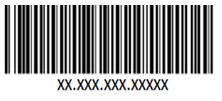       Бос төсектерді тіркеу парағы      Лист учета свободных коекОбласть/Қала Күні Область/Город____________________ Дата ___________________      продолжение таблицыСтационарға емдеуге жатқызу ЖОЛДАМАСЫНАПРАВЛЕНИЕ на госпитализацию в стационар      Коды/Код __________________________________
_____________________________________________________________________________
Бағыттаушы медициналық ұйымның атауы (наименование направляющей медицинской организации*)
Жіберілді (Направляется в) ______________________________________________________
Медициналық ұйым, бөлiмшенiң атауы       (наименование медицинской организации,
                                                отделение)
Азамат (ша) (Гражданин (ка))
_______________________________________________________________________________
(тегi, аты, әкесiнiң аты (болған жағдайда) /фамилия, имя, отчество (при его наличии)
Туған күнi (Дата рождения) ______________________________________________________
Амбулаториялық науқастың медициналық картасының № ____________________________
                              (№ медицинской карты амбулаторного пациента)
Мекенжайы (Домашний адрес)
_______________________________________________________________________________
Жұмыс немесе оқу орны (Место работы или учебы)
_______________________________________________________________________________
Диагноз/диагноз_________________________________________________________________
_______________________________________________________________________________
Халықаралық аурулар жиынтылығының коды (код по Международной классификации болезней)
_______________________________________________________________________________
Өңірлік комиссияға кімжіберді
Кем направлен на региональную комиссию
_______________________________________________________________________________
Хаттаманың № __________________________ Хаттаманың күні ________________________
№ протокола Дата протокола
Тіркеу күні ____________________________________________________________________
(Дата регистрации) ______________________________________________________________
Жоспарлы емдеуге жатқызу күні___________________________________________________
(Дата планируемой госпитализации) _______________________________________________
Тегі, аты, әкесінің аты (болған жағдайда), дәрiгердiң коды / (Фамилия, Имя, Отчество
(при его наличии), код врача)
Дәрiгер (Врач) __________________________
                  қолы (подпись)      Объективті себептер бойынша белгіленген емдеуге жатқызу күнінде келу мүмкіндігі болмаған және растау құжаттары болған жағдайда Сізге бұл туралы медицина-санитарлық алғашқы көмек ұйымын, медициналық ұйымды немесе стационарды хабардар ету қажет. Хабардар етпеген жағдайда, Стационар емдеуге жатқызудан бас тартуға құқылы.      В случае невозможности по объективным причинам явиться в установленную дату плановой госпитализации и наличии подтверждающих документов Вам необходимо известить организацию первичной медико-санитарной помощи, медицинскую организацию или стационар. При не оповещении, стационар имеет право отказать в госпитализации.       "Стационарды және емдеуге жатқызу "С выбором стационара и      Күнін таңдауға келісемін" датой госпитализации согласен(а)"      Науқастың қолы _________ Подпись больного _________Отказ в экстренной госпитализации пациенту      Фамилия ____________________ Имя _______________________________________
Отчество______________________________________________________________________
                                    (при его наличии)      Пол: 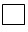 мужской,  женский, не определен      Дата рождения _______ число ___________ месяц _______ год      Домашний адрес      _____________________________________________________________________      Житель:       города,       Села      Место работы/учебы _____________________________________________________________________      Телефоны: _____________________________________________________________________       Категория льготности _____________________________________________________________________      Прикреплен __________________________________________________________
                                                     (указать наименование МО)      "Данных о прикреплении пациента в РПН нет"      Кем направлен:      самообращение       организация ПМСП       организация консультативно-диагностической помощи       скорая помощь       другой стационар       родильный дом       военкомат       прочие       "Вид обращения: плановое, экстренное" (нужное подчеркнуть)      Медицинская организация, отказавшая в       госпитализации:______________________________________________________      Причина отказа:      _____________________________________________________________________      Выполненные услуги:      Выполненные операции/манипуляции:      Использованные медикаменты:      Рекомендации:      - лечение амбулаторное;      - рекомендованные лекарственные средства (указать наименование препарата, дозу, кратность приема)      _____________________________________________________________________      _____________________________________________________________________      - консультация профильного специалиста (указать профиль)      _____________________________________________________________________      Другие рекомендации: ________________________________________________      _____________________________________________________________________      Дата регистрации отказа:_______число ________месяц_______ год      Пациент ____________________________________________________________                        (Фамилия, имя, отчество (при его наличии) пациента)      Подпись пациента_____________________________________________________      Врач: _______________________________________________________________                        (Фамилия, имя, отчество (при его наличии)      Подпись отказавшего врача____________________________________________ Перечень выполненных услуг и использованных лекарственных средств пациентами, обратившимися в приемный покой круглосуточного стационара, но впоследствии не госпитализированными (с__ ___ 20__ – по __ __ 20__ года)      Медицинская организация: ____________________________________________      Дата формирования: __________________________________________________Министр здравоохранения Республики Казахстан Е. БиртановПриложение к приказу 
Министра здравоохранения 
Республики Казахстан
от 16 апреля 2019 года
№ ҚР ДСМ-39Утверждены
приказом Министра здравоохранения
и социального развития
Республики Казахстан
от 29 сентября 2015 года № 761Приложение 1
к Правилам оказания
стационарной помощи№ п/пKод МКБ-10Наименование МКБ-101A00.0Холера, вызванная холерным вибрионом 01, биовар cholerae2A00.1Холера, вызванная холерным вибрионом 01, биовар eltor3A00.9Холера неуточненная4A01.0Брюшной тиф5A01.1Паратиф A6A01.2Паратиф B7A01.3Паратиф C8A01.4Паратиф неуточненный9A02.0Сальмонеллезный энтерит10A02.1Сальмонеллезная септицемия11A02.2Локализованная сальмонеллезная инфекция12A02.8Другая уточненная сальмонеллезная инфекция13A02.9Сальмонеллезная инфекция неуточненная14A03.0Шигеллез, вызванный shigella dysenteriae15A03.1Шигеллез, вызванный shigella flexneri16A03.2Шигеллез, вызванный shigella boydii17A03.3Шигеллез, вызванный shigella sonnei18A03.8Другой шигеллез19A03.9Шигеллез неуточненный20A04.0Энтеропатогенная инфекция, вызванная escherichia coli21A04.1Энтеротоксигенная инфекция, вызванная escherichia coli22A04.2Энтероинвазивная инфекция, вызванная escherichia coli23A04.3Энтерогеморрагическая инфекция, вызванная escherichia coli24A04.4Другие кишечные инфекции, вызванные escherichia coli25A04.5Энтерит, вызванный campylobacter26A04.6Энтерит, вызванный yersinia enterocolitica27A04.7Энтероколит, вызванный clostridium difficile28A04.8Другие уточненные бактериальные кишечные инфекции29A05.0Стафилококковое пищевое отравление30A05.1Ботулизм31A05.2Пищевое отравление, вызванное Clostridium perfringens [Clostridium welchii]32A05.3Пищевое отравление, вызванное vibrio parahaemolyticus33A05.4Пищевое отравление, вызванное bacillus cereus34A05.8Другие уточненные бактериальные пищевые отравления35A05.9Бактериальное пищевое отравление неуточненное36A06.0Острая амебная дизентерия37A06.1Хронический кишечный амебиаз38A06.2Амебный недизентерийный колит39A06.3Амебома кишечника40A06.4Амебный абсцесс печени41A06.5Амебный абсцесс легкого42A06.6Амебный абсцесс головного мозга (G07*)43A06.7Кожный амебиаз44A06.8Амебная инфекция другой локализации45A07.0Балантидиаз46A07.1Жиардиаз [лямблиоз]47A07.2Криптоспоридиоз48A07.3Изоспороз49A07.8Другие уточненные протозойные кишечные болезни50A08.0Ротавирусный энтерит51A08.1Острая гастроэнтеропатия, вызванная возбудителем норволк52A08.2Аденовирусный энтерит53A08.3Другие вирусные энтериты54A08.5Другие уточненные кишечные инфекции55A09.0Иной инеуточненный гастроэнтерит и колит инфекционного происхождения56A15.0Туберкулез легких, подтвержденный бактериоскопически с наличием или отсутствием роста культуры57A15.1Туберкулез легких, подтвержденный только ростом культуры58A15.2Туберкулез легких, подтвержденный гистологически59A15.3Туберкулез легких, подтвержденный неуточненными методами60A15.4Туберкулез внутригрудных лимфатических узлов, подтвержденный бактериологически и гистологически61A15.5Туберкулез гортани, трахеи и бронхов, подтвержденный бактериологически и гистологически62A15.6Туберкулезный плеврит, подтвержденный бактериологически и гистологически63A15.7Первичный туберкулез органов дыхания, подтвержденный бактериологически и гистологически64A15.8Туберкулез других органов дыхания, подтвержденный бактериологически и гистологически65A15.9Туберкулез неуточненных органов дыхания, подтвержденный бактериологически и гистологически66A16.0Туберкулез легких при отрицательных результатах бактериологических и гистологических исследований67A16.1Туберкулез легких без проведения бактериологического и гистологического исследований68A16.2Туберкулез легких без упоминания о бактериологическом или гистологическом подтверждении69A16.3Туберкулез внутригрудных лимфатических узлов без упоминания о бактериологическом или гистологическом подтверждении70A16.4Туберкулез гортани, трахеи и бронхов без упоминания о бактериологическом или гистологическом подтверждении71A16.5Туберкулезный плеврит без упоминания о бактериологическом или гистологическом подтверждении72A16.7Первичный туберкулез органов дыхания без упоминания о бактериологическом или гистологическом подтверждении73A16.8Туберкулез других органов дыхания без упоминания о бактериологическом или гистологическом подтверждении74A16.9Туберкулез органов дыхания неуточненной локализации без упоминания о бактериологическом или гистологическом подтверждении75A17.0Туберкулезный менингит (G01*)76A17.1Менингеальная туберкулема (G07*)77A17.8Туберкулез нервной системы других локализаций (G07*, G05.0*, G63.0*)78A17.9Туберкулез нервной системы неуточненный (G99.8*)79A18.0Туберкулез костей и суставов (M01.1*, M49.0*, H75.0*, M90.0*, M68.0*)80A18.1Туберкулез мочеполовых органов (N33.0*, N74.0*, N29.1*, N51.0*, N51.1*, N51.8*, N74.1*)81A18.2Туберкулезная периферическая лимфаденопатия82A18.3Туберкулез кишечника, брюшины и брыжеечных лимфатических узлов (K93.0*, K67.3*)83A18.4Туберкулез кожи и подкожной клетчатки (H03.1*)84A18.5Туберкулез глаза (H32.0*, H19.0*, H19.2*, H22.0*)85A18.6Туберкулез уха86A18.7Туберкулез надпочечников (E35.1*)87A18.8Туберкулез других уточненных органов (I39.0*, I39.1*, I39.2*, I39.3*, I39.4*,I39.8*, I41.0*, K23.0*, I32.0*, E35.0*, I68.1*)88A19.0Острый милиарный туберкулез одной уточненной локализации89A19.1Острый милиарный туберкулез множественной локализации90A19.2Острый милиарный туберкулез неуточненной локализации91A19.8Другие формы милиарного туберкулеза92A19.9Милиарный туберкулез неуточненной локализации93A20.0Бубонная чума94A20.1Целлюлярнокожная чума95A20.2Легочная чума96A20.3Чумной менингит97A20.7Септическая чума98A20.8Другие формы чумы99A20.9Чума неуточненная100A21.0Ульцерогландулярная туляремия101A21.1Окулогландулярная туляремия102A21.2Легочная туляремия103A21.3Желудочно-кишечная туляремия104A21.7Генерализованная туляремия105A21.8Другие формы туляремии106A21.9Туляремия неуточненная107A22.0Кожная форма сибирской язвы108A22.1Легочная форма сибирской язвы109A22.2Желудочно-кишечная форма сибирской язвы110A22.7Сибиреязвенная септицемия111A22.8Другие формы сибирской язвы112A22.9Сибирская язва неуточненная113A23.0Бруцеллез, вызванный brucella melitensis114A23.1Бруцеллез, вызванный brucella abortus115A23.2Бруцеллез, вызванный brucella suis116A23.3Бруцеллез, вызванный brucella canis117A23.8Другие формы бруцеллеза118A23.9Бруцеллез неуточненный119A24.0Сап120A24.1Острый или молниеносный мелиоидоз121A24.2Подострый и хронический мелиоидоз122A24.3Другой уточненный мелиоидоз123A24.4Мелиоидоз неуточненный124A25.0Спириллез125A25.1Стрептобациллез126A25.9Лихорадка от укуса крыс неуточненная127A26.0Кожный эризипелоид128A26.7Септицемия, вызванная erysipelothrix129A26.8Другие формы эризипелоида130A26.9Эризипелоид неуточненный131A27.0Лептоспироз желтушно-геморрагический132A27.8Другие формы лептоспироза133A27.9Лептоспироз неуточненный134A28.0Пастереллез135A28.1Лихорадка от кошачьих царапин136A28.2Экстраинтестинальный иерсиниоз137A28.8Другие уточненные бактериальные зоонозы, не классифицированные в других рубриках138A28.9Бактериальные зоонозы, неуточненные139A30.0Недифференцированная лепра140A30.1Туберкулоидная лепра141A30.2Пограничная туберкулоидная лепра142A30.3Пограничная лепра143A30.4Пограничная лепроматозная лепра144A30.5Лепроматозная лепра145A30.8Другие формы лепры146A30.9Лепра неуточненная147A31.0Легочная инфекция, вызванная mycobacterium148A31.1Кожная инфекция, вызванная mycobacterium149A31.8Другие инфекции, вызванные mycobacterium150A31.9Инфекция, вызванная mycobacterium, неуточненная151A32.0Кожный листериоз152A32.1Листериозный менингит и менингоэнцефалит (G01*, G05.0*)153A32.7Листериозная септицемия154A32.8Другие формы листериоза (I68.1*, I39.8*)155A32.9Листериоз неуточненный156A33Столбняк новорожденного157A34Акушерский столбняк158A35Другие формы столбняка159A36.0Дифтерия глотки160A36.1Дифтерия носоглотки161A36.2Дифтерия гортани162A36.3Дифтерия кожи163A36.8Другая дифтерия (H13.1*, I41.0*, G63.0*)164A36.9Дифтерия неуточненная165A37.0Коклюш, вызванный bordetella pertussis166A37.1Коклюш, вызванный bordetella parapertussis167A37.8Коклюш, вызванный другим уточненным возбудителем вида Bordetella168A37.9Коклюш неуточненный169A38Скарлатина170A39.0Менингококковый менингит (G01*)171A39.1Синдром Уотерхауса-Фридериксена (E35.1*)172A39.2Острая менингококкемия173A39.4Менингококкемия неуточненная174A39.5Менингококковая болезнь сердца175A39.8Другие менингококковые инфекции (M01.0*, H13.1*, G05.0*, H48.1*, M03.0*)176A39.9Менингококковая инфекция неуточнҰнная177A40.0Септицемия, вызванная стрептококком группы A178A40.1Септицемия, вызванная стрептококком группы B179A40.2Септицемия, вызванная стрептококком группы d180A40.3Септицемия, вызванная Streptococcus pneumoniae181A40.8Другие стрептококковые септицемии182A40.9Стрептококковая септицемия неуточненная183A41.0Септицемия, вызванная staphylococcus aureus184A41.1Септицемия, вызванная другим уточненным стафилококком185A41.2Септицемия, вызванная неуточненным стафилококком186A41.3Септицемия, вызванная haemophilus influenzae187A41.4Септицемия, вызванная анаэробами188A41.5Септицемия, вызванная другими грамотрицательными микроорганизмами189A41.8Другая уточненная септицемия190A41.9Септицемия неуточненная191A42.0Легочный актиномикоз192A42.1Абдоминальный актиномикоз193A42.2Шейно-лицевой актиномикоз194A42.7Актиномикозная септицемия195A42.8Другие актиномикозы196A43.0Легочный нокардиоз197A43.1Нокардиоз кожи198A43.8Другие формы нокардиоза199A44.0Системный бартонеллез200A44.1Кожный и кожно-слизистый бартонеллез201A44.8Другие бартонеллезы202A46Рожа203A48.0Газовая гангрена204A48.1Болезнь легионеров205A48.2Болезнь легионеров без пневмонии [лихорадка Понтиак]206A48.3Синдром токсического шока207A48.4Бразильская пурпурная лихорадка208A48.8Другие уточненные бактериальные болезни209A50.1Ранний врожденный сифилис скрытый210A50.2Ранний врожденный сифилис неуточненный211A50.5Другие формы позднего врожденного сифилиса с симптомами (M03.1*, I98*, M90.2*)212A50.6Поздний врожденный сифилис скрытый213A51.3Вторичный сифилис кожи и слизистых оболочек (L99.8*)214A51.4Другие формы вторичного сифилиса (N74.2*, H22.0*, G01*, M63.0*, H58.8*, M90.1*)215A51.5Ранний сифилис скрытый216A51.9Ранний сифилис неуточненный217A53.0Скрытый сифилис, неуточненный как ранний или поздний218A53.9Сифилис неуточненный219A54.0Гонококковая инфекция нижних отделов мочеполового тракта без абсцедирования периуретральных или придаточных желез220A66.0Первичные фрамбезийные поражения221A66.1Множественные папилломы и пианома подошвенная222A66.2Другие ранние кожные фрамбезийные поражения223A66.3Фрамбезийный гиперкератоз224A66.4Фрамбезийные гуммы и язвы225A66.5Гангоза226A66.6Фрамбезийные поражения костей и суставов227A66.7Другие проявления фрамбезии228A66.8Латентная фрамбезия229A66.9Фрамбезия неуточненная230A67.0Первичные поражения при пинте231A67.1Промежуточные поражения при пинте232A67.2Поздние поражения при пинте233A67.3Смешанные поражения при пинте234A68.0Вшивая возвратная лихорадка235A68.1Эпидемический возвратный тиф236A69.0Некротизирующий язвенный стоматит237A69.1Другие инфекции венсана238A69.2Болезнь лайма239A69.8Другие уточненные спирохетозные инфекции240A70Инфекция, вызываемая Chlamydia psittaci241A71.0Начальная стадия трахомы242A71.1Активная стадия трахомы243A71.9Трахома неуточненная244A74.0Хламидийный конъюнктивит (H13.1*)245A74.8Другие хламидийные болезни (K67.0*)246A75.0Эпидемический вшивый тиф, вызываемый Rickettsia prowazekii247A75.1Рецидивирующий тиф [болезнь Брилла]248A75.2Тиф, вызываемый Rickettsia typhi249A75.3Тиф, вызываемый Rickettsia tsutsugamushi250A75.9Сыпной тиф неуточненный251A77.0Пятнистая лихорадка, вызываемая Rickettsia rickettsii252A77.1Пятнистая лихорадка, вызываемая Rickettsia conorii253A77.2Пятнистая лихорадка, вызываемая Rickettsia siberica254A77.3Пятнистая лихорадка, вызываемая rickettsia australis255A77.8Другие пятнистые лихорадки256A78Лихорадка ку257A79.0Окопная (волынская) лихорадка258A79.1Осповидный (везикулезный) риккетсиоз, вызываемый rickettsia akari259A79.8Другие уточненные риккетсиозы260A80.0Острый паралитический полиомиелит, ассоциированный с вакциной261A80.1Острый паралитический полиомиелит, вызванный диким завезенным вирусом262A80.2Острый паралитический полиомиелит, вызванный диким природным вирусом263A80.3Острый паралитический полиомиелит другой и неуточненный264A80.4Острый непаралитический полиомиелит265A80.9Острый полиомиелит неуточненный266A81.0Болезнь крейтцфельдта-якоба267A81.1Подострый склерозирующий панэнцефалит268A81.2Прогрессирующая многоочаговая лейкоэнцефалопатия269A81.8Другие медленные вирусные инфекции центральной нервной системы270A81.9Медленные вирусные инфекции центральной нервной системы неуточненные271A82.0Лесное бешенство272A82.1Городское бешенство273A82.9Бешенство неуточненное274A83.0Японский энцефалит275A83.1Западный лошадиный энцефалит276A83.2Восточный лошадиный энцефалит277A83.3Энцефалит сент-луис278A83.4Австралийский энцефалит279A83.5Калифорнийский энцефалит280A83.6Болезнь, вызванная вирусом роцио281A83.8Другие комариные вирусные энцефалиты282A83.9Комариный вирусный энцефалит неуточненный283A84.0Дальневосточный клещевой энцефалит [русский весенне-летний энцефалит]284A84.1Центральноевропейский клещевой энцефалит285A84.8Другие клещевые вирусные энцефалиты286A85.0Энтеровирусный энцефалит (G05.1*)287A85.1Аденовирусный энцефалит (G05.1*)288A85.8Другие уточненные вирусные энцефалиты289A86Вирусный энцефалит неуточненный290A87.0Энтеровирусный менингит (G02.0*)291A87.1Аденовирусный менингит292A87.2Лимфоцитарный хориоменингит293A87.8Другие вирусные менингиты294A87.9Вирусный менингит неуточненный295A88.0Энтеровирусная экзантематозная лихорадка (бостонская экзантема)296A88.8Другие уточненные вирусные инфекции центральной нервной системы297A90Лихорадка денге (классическая лихорадка денге)298A91Геморрагическая лихорадка, вызванная вирусом денге299A92.0Болезнь, вызванная вирусом чикунгунья300A92.1Лихорадка О'Ньонг-Ньонг301A92.2Венесуэльская лошадиная лихорадка302A92.3Лихорадка западного нила303A92.4Лихорадка Рифт-Валли [долины Рифт]304A92.8Другие уточненные комариные вирусные лихорадки305A93.0Болезнь, вызванная вирусом Оропуш306A93.1Москитная лихорадка (лихорадка паппатачи)307A93.2Колорадская клещевая лихорадка308A93.8Другие уточненные вирусные лихорадки, передаваемые членистоногими309A95.0Лесная желтая лихорадка310A95.1Городская желтая лихорадка311A95.9Желтая лихорадка неуточненная312A96.0Геморрагическая лихорадка Хунин313A96.1Геморрагическая лихорадка Мачупо314A96.2Лихорадка ласса315A96.8Другие ареновирусные геморрагические лихорадки316A96.9Ареновирусная геморрагическая лихорадка неуточненная317A98.0Крымская геморрагическая лихорадка (вызванная вирусом Конго)318A98.1Омская геморрагическая лихорадка319A98.2Кьясанурская лесная болезнь320A98.3Болезнь, вызванная вирусом марбург321A98.4Болезнь, вызванная вирусом эбола322A98.5Геморрагическая лихорадка с почечным синдромом323A98.8Другие уточненные вирусные геморрагические лихорадки324A99Вирусная геморрагическая лихорадка неуточненная325B00.3Герпетический менингит (G02.0*)326B00.4Герпетический энцефалит (G05.1*)327B00.7Диссеминированная герпетическая болезнь328B00.8Другие формы герпетических инфекций (K77.0*)329B01.0Ветряная оспа с менингитом (G02.0*)330B01.1Ветряная оспа с энцефалитом (G05.1*)331B01.2Ветряная оспа с пневмонией (J17.1*)332B01.8Ветряная оспа с другими осложнениями333B02.0Опоясывающий лишай с энцефалитом (G05.1*)334B02.1Опоясывающий лишай с менингитом (G02.0*)335B02.2Опоясывающий лишай с другими осложнениями со стороны нервной системы (G53.0*, G63.0*)336B02.3Опоясывающий лишай с глазными осложнениями (H03.1*, H13.1*, H22.0*, H19.2*, H19.0*)337B02.7Диссеминированный опоясывающий лишай338B02.8Опоясывающий лишай с другими осложнениями339B03Оспа340B04Инфекции, вызванные вирусом обезьяньей оспы341B05.0Корь, осложненная энцефалитом (G05.1*)342B05.1Корь, осложненная менингитом (G02.0*)343B05.2Корь, осложненная пневмонией (J17.1*)344B05.3Корь, осложненная средним отитом (H67.1*)345B05.4Корь с кишечными осложнениями346B05.8Корь с другими осложнениями (H19.2*)347B06.0Краснуха с неврологическими осложнениями (G05.1*, G02.0*)348B06.8Краснуха с другими осложнениями (M01.4*, J17.1*)349B09Вирусная инфекция, характеризующаяся поражением кожи и слизистых оболочек, неуточненная350B15.0Гепатит A с печеночной комой351B16.0Острый гепатит B с дельта агентом (коинфекция) и печеночной комой352B16.2Острый гепатит B без дельта-агента с печеночной комой353B16.9Острый гепатит B без дельта-агента и без печеночной комы354B17.0Острая дельта-(супер)-инфекция вирусоносителя гепатита B355B17.1Острый гепатит C356B17.2Острый гепатит E357B19.0Неуточненный вирусный гепатит с комой358B20.0Болезнь, вызванная ВИЧ, с проявлениями микобактериальной инфекции359B20.1Болезнь, вызванная ВИЧ, с проявлениями других бактериальных инфекций360B20.2Болезнь, вызванная ВИЧ, с проявлениями цитомегаловирусного заболевания361B20.3Болезнь, вызванная ВИЧ, с проявлениями других вирусных инфекций362B20.4Болезнь, вызванная ВИЧ, с проявлениями кандидоза363B20.5Болезнь, вызванная ВИЧ, с проявлениями других микозов364B20.6Болезнь, вызванная ВИЧ, с проявлениями пневмонии, вызванной pneumocystis carinii365B20.7Болезнь, вызванная ВИЧ, с проявлениями множественных инфекций366B20.8Болезнь, вызванная ВИЧ, с проявлениями других инфекционных и паразитарных болезней367B20.9Болезнь, вызванная ВИЧ, с проявлениями неуточненных инфекционных и паразитарных болезней368B21.0Болезнь, вызванная ВИЧ, с проявлениями саркомы капоши369B21.1Болезнь, вызванная ВИЧ, с проявлениями лимфомы беркитта370B21.2Болезнь, вызванная ВИЧ, с проявлениями других неходжкинских лимфом371B21.3Болезнь, вызванная ВИЧ, с проявлениями других злокачественных новообразований лимфатической, кроветворной и родственных им тканей372B21.7Болезнь, вызванная ВИЧ, с проявлениями множественных злокачественных новообразований373B21.8Болезнь, вызванная ВИЧ, с проявлениями других злокачественных новообразований374B21.9Болезнь, вызванная ВИЧ, с проявлениями неуточненных злокачественных новообразований375B22.0Болезнь, вызванная ВИЧ, с проявлениями энцефалопатии376B22.1Болезнь, вызванная ВИЧ, с проявлениями лимфатического интерстициального пневмонита377B22.2Болезнь, вызванная ВИЧ, с проявлениями изнуряющего синдрома378B22.7Болезнь, вызванная ВИЧ, с проявлениями множественных болезней, классифицированных в других рубриках379B23.0Острый вич-инфекционный синдром380B23.1Болезнь, вызванная ВИЧ, с проявлениями (персистентной) генерализованной лимфаденопатии381B23.2Болезнь, вызванная ВИЧ, с проявлениями гематологических и иммунологических нарушений, не классифицированных в других рубриках382B23.8Болезнь, вызванная ВИЧ, с проявлениями других уточненных состояний383B25.0Цитомегаловирусный пневмонит (J17.1*)384B25.1Цитомегаловирусный гепатит (K77.0*)385B25.2Цитомегаловирусный панкреатит (K87.1*)386B26.1Паротитный менингит (G02.0*)387B26.2Паротитный энцефалит (G05.1*)388B26.3Паротитный панкреатит (K87.1*)389B26.8Эпидемический паротит с другими осложнениями (M01.5*, I41.1*, N08.0*, G63.0*)390B27.0Мононуклеоз, вызванный гамма-герпетическим вирусом391B27.1Цитомегаловирусный мононуклеоз392B27.8Другой инфекционный мононуклеоз393B33.1Болезнь росс-ривер394B33.2Вирусный кардит395B33.3Ретровирусные инфекции, не классифицированные в других рубриках396B33.4Хантавирус (кардио-) легочный синдром [HPS] [HCPS]397B35.0Микоз бороды и головы398B35.3Микоз стоп399B35.4Микоз туловища400B35.6Эпидермофития паховая401B37.1Легочный кандидоз402B37.5Кандидозный менингит (G02.1*)403B37.6Кандидозный эндокардит (I39.8*)404B37.7Кандидозная септицемия405B37.8Кандидоз других локализаций406B38.0Острый легочный кокцидиоидомикоз407B38.1Хронический легочный кокцидиоидомикоз408B38.4Кокцидиоидомикозный менингит (G02.1*)409B38.7Диссеминированный кокцидиоидомикоз410B38.8Другие виды кокцидиоидомикоза411B39.0Острая легочная инфекция, вызванная Histoplasma capsulatum412B39.3Диссеминированный гистоплазмоз413B39.5Инфекция, вызванная Нistoplasma duboisii414B40.0Острый легочный бластомикоз415B40.7Диссеминированный бластомикоз416B40.8Другие виды бластомикоза417B41.0Легочный паракокцидиоидомикоз418B41.7Диссеминированный паракокцидиоидомикоз419B41.8Другие виды паракокцидиоидомикоза420B41.9Паракокцидиоидомикоз неуточненный421B42.0Легочный споротрихоз (J99.8*)422B42.1Кожно-лимфотический споротрихоз423B42.7Диссеминированный споротрихоз424B42.8Другие виды споротрихоза425B43.0Кожный хромомикоз426B43.1Феомикотический абсцесс мозга427B43.2Подкожный феомикотический абсцесс и киста428B43.8Другие виды хромомикоза429B43.9Хромомикоз неуточненный430B44.0Инвазивный легочный аспергиллез431B44.1Другие формы легочного аспергиллеза432B44.2Тонзиллярный аспергиллез433B44.7Диссеминированный аспергиллез434B44.8Другие виды аспергиллеза435B45.0Легочный криптококкоз436B45.1Церебральный криптококкоз437B45.2Кожный криптококкоз438B45.3Костный криптококкоз439B45.7Диссеминированный криптококкоз440B45.8Другие виды криптококкоза441B46.0Легочный мукормикоз442B46.1Риноцеребральный мукормикоз443B46.2Гастроинтестинальный мукормикоз444B46.3Кожный мукормикоз445B46.4Диссеминированный мукормикоз446B46.8Другие зигомикозы447B46.9Зигомикоз неуточненный448B47.0Истинная мицетома449B47.1Актиномицетома450B48.0Лобомикоз451B48.1Риноспоридиоз452B48.2Аллешероз453B48.3Геотрихоз454B48.4Пенициллоз455B48.7Оппортунистические микозы456B50.0Малярия, вызванная Plasmodium falciparum, с церебральными осложнениями457B50.8Другие виды тяжелой и осложненной малярии, вызванной Рlasmodium falciparum458B51.0Малярия, вызванная Рlasmodium vivax, осложненная разрывом селезенки459B51.8Малярия, вызванная Рlasmodium vivax, с другими осложнениями460B52.0Малярия, вызванная Plasmodium malariae, с нефропатией461B52.8Малярия, вызванная Plasmodium malariae, с другими осложнениями462B53.0Малярия, вызванная Рlasmodium ovale463B53.1Малярия, вызванная плазмодиями обезьян464B53.8Другие паразитологически подтвержденные малярии, не классифицированные в других рубриках465B55.0Висцеральный лейшманиоз466B55.1Кожный лейшманиоз467B55.2Кожно-слизистый лейшманиоз468B56.0Гамбийский трипаносомоз469B56.1Родезийский трипаносомоз470B56.9Африканский трипаносомоз неуточненный471B57.0Острая форма болезни Шагаса с поражением сердца (I41.2*, I98.1*)472B57.1Острая форма болезни шагаса без поражения сердца473B57.2Болезнь Шагаса (хроническая) с поражением сердца (I41.2*, I98.1*)474B57.3Болезнь шагаса (хроническая) с поражением пищеварительной системы475B57.4Болезнь шагаса (хроническая) с поражением нервной системы476B57.5Болезнь шагаса (хроническая) с поражением других органов477B58.0Токсоплазмозная окулопатия (H32.0*)478B58.1Токсоплазмозный гепатит (K77.0*)479B58.2Токсоплазмозный менингоэнцефалит (G05.2*)480B58.3Легочный токсоплазмоз (J17.3*)481B58.8Токсоплазмоз с поражением других органов (I41.2*, M63.1*)482B59Пневмоцистоз483B60.0Бабезиоз484B60.1Акантамебиаз (H13.1*, H19.2*)485B60.2Неглериаз (G05.2*)486B60.8Другие уточненные протозойные болезни487B64Протозойная болезнь неуточненная488B65.0Шистосомоз, вызванный Schistosoma haematobium [мочеполовой шистосомоз]489B65.1Шистосомоз, вызванный Schistosoma mansoni [кишечный шистосомоз]490B65.2Шистосомоз, вызванный Schistosoma japonicum491B65.3Церкариальный дерматит492B65.8Другие шистосомозы493B66.9Инвазия двуустками неуточненная494B67.0Инвазия печени, вызванная Echinococcus granulosus495B67.1Инвазия легкого, вызванная Echinococcus granulosus496B67.2Инвазия кости, вызванная Echinococcuss granulosus497B67.3Инвазия другой локализации и множественный эхинококкоз, вызванные Echinococcus granulosus498B67.5Инвазия печени, вызванная Echinococcus multilocularis499B67.6Инвазия другой локализации и множественный эхинококкоз, вызванные Echinococcus multilocularis500B68.0Инвазия, вызванная Taenia solium501B68.1Инвазия, вызванная Taenia saginata502B69.0Цистицеркоз центральной нервной системы503B69.1Цистицеркоз глаза504B69.8Цистицеркоз других локализаций505B69.9Цистицеркоз неуточненный506B70.0Дифиллоботриоз507B70.1Спарганоз508B71.0Гименолепидоз509B71.1Дипилидиоз510B71.8Инвазия другими уточненными цестодами511B72Дракункулез512B73Онхоцеркоз513B74.0Филяриатоз, вызванный Wuchereria bancrofti514B74.1Филяриатоз, вызванный Brugia malayi515B74.2Филяриатоз, вызванный Brugia timori516B74.3Лоаоз517B74.4Мансонеллез518B74.8Другие виды филяриатоза519B74.9Филяриатоз неуточненный520B75Трихинеллез521B76.0Анкилостомоз522B76.1Некатороз523B76.8Другие анкилостомидозы524B78.0Кишечный стронгилоидоз525B78.1Кожный стронгилоидоз526B78.7Диссеминированный стронгилоидоз527B81.0Анизакиоз528B81.1Кишечный капилляриоз529B81.2Трихостронгилоидоз530B81.3Кишечный ангиостронгилоидоз531B81.4Кишечные гельминтозы смешанной этиологии532B81.8Другие уточненные кишечные гельминтозы533B83.0Висцеральная форма заболеваний, вызываемых миграцией личинок гельминтов [висцеральная Larva migrans]534B83.1Гнатостомоз535B83.2Ангиостронгилоидоз, вызванный Parastrongylus cantonensis536B83.3Сингамиоз537B83.4Внутренний гирудиноз538B95.6Staphylococcus aureus как причина болезней, классифицированных в других рубриках539B95.7Другие стафилококки как причина болезней, классифицированных в других рубриках540B96.0Mycoplasma pneumoniae [M.pneumoniae] как причина болезней, классифицированных в других рубриках541B96.1Klebsiella pneumoniae [K.pneumoniae] как причина болезней, классифицированных в других рубриках542B96.2Echerichia coli [E.coli] как причина болезней, классифицированных в других рубриках543B96.3Haemophilus influenzae [H.influenzae] как причина болезней, классифицированных в других рубриках544B96.4Proteus (mirabilis) (morganii) как причина болезней, классифицированных в других рубриках545B96.5Pseudomonas (aeruginosa) (mallei) (pseudomallei) как причина болезней, классифицированных в других рубриках546B96.6Bacillus fragilis [B.fragilis] как причина болезней, классифицированных в других рубриках547B96.7Clostridium perfringens [C.perfringens] как причина болезней, классифицированных в других рубриках548B96.8Другие уточненные бактериальные агенты как причина болезней, классифицированных в других рубриках549B99Другие и неуточненные инфекционные болезни550C00.0Злокачественное новообразование наружной поверхности верхней губы551C00.1Злокачественное новообразование наружной поверхности нижней губы552C00.2Злокачественное новообразование наружной поверхности губы неуточненной553C00.3Злокачественное новообразование внутренней поверхности верхней губы554C00.4Злокачественное новообразование внутренней поверхности нижней губы555C00.5Злокачественное новообразование внутренней поверхности губы неуточненной556C00.6Злокачественное новообразование спайки губы557C00.8Злокачественное поражение, выходящее за пределы одной и более вышеуказанных локализаций губы558C00.9Злокачественное новообразование губы неуточненной части559C01Злокачественное новообразование основания языка560C02.0Злокачественное новообразование спинки языка561C02.1Злокачественное новообразование боковой поверхности языка562C02.2Злокачественное новообразование нижней поверхности языка563C02.3Злокачественное новообразование передних 2/3 языка неуточненной части564C02.4Злокачественное новообразование язычной миндалины565C02.8Злокачественное поражение языка, выходящее за пределы одной и более вышеуказанных локализаций566C02.9Злокачественное новообразование языка неуточненной части567C03.0Злокачественное новообразование десны верхней челюсти568C03.1Злокачественное новообразование десны нижней челюсти569C04.0Злокачественное новообразование передней части дна полости рта570C04.1Злокачественное новообразование боковой части дна полости рта571C04.8Злокачественное поражение дна полости рта, выходящее за пределы одной и более вышеуказанных локализаций572C04.9Злокачественное новообразование дна полости рта неуточненной573C05.0Злокачественное новообразование твердого неба574C05.1Злокачественное новообразование мягкого неба575C05.2Злокачественное новообразование язычка576C05.8Злокачественное поражение неба, выходящее за пределы одной и более вышеуказанных локализаций577C05.9Злокачественное новообразование неба неуточненное578C06.0Злокачественное новообразование слизистой оболочки щеки579C06.1Злокачественное новообразование преддверия рта580C06.2Злокачественное новообразование ретромолярной области581C06.8Злокачественное поражение рта, выходящее за пределы одной и более вышеуказанных локализаций582C06.9Злокачественное новообразование рта неуточненное583C07Злокачественное новообразование околоушной слюнной железы584C08.0Злокачественное новообразование поднижнечелюстной железы585C08.1Злокачественное новообразование подъязычной железы586C08.8Злокачественное поражение больших слюнных желез, выходящее за пределы одной и более вышеуказанных локализаций587C08.9Злокачественное новообразование большой слюнной железы неуточненной588C09.0Злокачественное новообразование миндаликовой ямочки589C09.1Злокачественное новообразование дужки небной миндалины (передней)(задней)590C09.8Злокачественное поражение миндалины, выходящее за пределы одной и более вышеуказанных локализаций591C09.9Злокачественное новообразование миндалины неуточненной592C10.0Злокачественное новообразование ямки надгортанника593C10.1Злокачественное новообразование передней поверхности надгортанника594C10.2Злокачественное новообразование боковой стенки ротоглотки595C10.3Злокачественное новообразование задней стенки ротоглотки596C10.4Злокачественное новообразование жаберных щелей597C10.8Злокачественное поражение ротоглотки, выходящее за пределы одной и более вышеуказанных локализаций598C10.9Злокачественное новообразование ротоглотки неуточненное599C11.0Злокачественное новообразование верхней стенки носоглотки600C11.1Злокачественное новообразование задней стенки носоглотки601C11.2Злокачественное новообразование боковой стенки носоглотки602C11.3Злокачественное новообразование передней стенки носоглотки603C11.8Злокачественное поражение носоглотки, выходящее за пределы одной и более вышеуказанных локализаций604C11.9Злокачественное новообразование носоглотки неуточненное605C12Злокачественное новообразование грушевидного синуса606C13.0Злокачественное новообразование заперстневидной области нижней части глотки607C13.1Злокачественное новообразование черпалонадгортанной складки нижней части глотки608C13.2Злокачественное новообразование задней стенки нижней части глотки609C13.8Злокачественное поражение нижней части глотки, выходящее за пределы одной и более вышеуказанных локализаций610C13.9Злокачественное новообразование нижней части глотки неуточненное611C14.0Злокачественное новообразование глотки неуточненное612C14.2Злокачественное новообразование глоточного кольца Вальдейера613C14.8Злокачественное поражение губы, полости рта и глотки, выходящее за пределы одной и более вышеуказанных локализаций614C15.0Злокачественное новообразование шейного отдела пищевода615C15.1Злокачественное новообразование грудного отдела пищевода616C15.2Злокачественное новообразование абдоминального отдела пищевода617C15.3Злокачественное новообразование верхней трети пищевода618C15.4Злокачественное новообразование средней трети пищевода619C15.5Злокачественное новообразование нижней трети пищевода620C15.8Злокачественное поражение пищевода, выходящее за пределы одной и более вышеуказанных локализаций621C15.9Злокачественное новообразование пищевода неуточненное622C16.0Злокачественное новообразование кардии желудка623C16.1Злокачественное новообразование дна желудка624C16.2Злокачественное новообразование тела желудка625C16.3Злокачественное новообразование преддверия желудка626C16.4Злокачественное новообразование привратника желудка627C16.5Злокачественное новообразование малой кривизны желудка неуточненной части628C16.6Злокачественное новообразование большой кривизны желудка неуточненной части629C16.8Злокачественное поражение желудка, выходящее за пределы одной и более вышеуказанных локализаций630C16.9Злокачественное новообразование желудка неуточненной локализации631C17.0Злокачественное новообразование двенадцатиперстной кишки632C17.1Злокачественное новообразование тощей кишки633C17.2Злокачественное новообразование подвздошной кишки634C17.3Злокачественное новообразование дивертикула меккеля635C17.8Злокачественное поражение тонкого кишечника, выходящее за пределы одной и более вышеуказанных локализаций636C17.9Злокачественное новообразование тонкого кишечника неуточненной локализации637C18.0Злокачественное новообразование слепой кишки638C18.1Злокачественное новообразование червеобразного отростка639C18.2Злокачественное новообразование восходящей ободочной кишки640C18.3Злокачественное новообразование печеночного изгиба641C18.4Злокачественное новообразование поперечной ободочной кишки642C18.5Злокачественное новообразование селезеночного изгиба643C18.6Злокачественное новообразование нисходящей ободочной кишки644C18.7Злокачественное новообразование сигмовидной кишки645C18.8Злокачественное поражение ободочной кишки, выходящее за пределы одной и более вышеуказанных локализаций646C18.9Злокачественное новообразование ободочной кишки неуточненной локализации647C19Злокачественное новообразование ректосигмоидного соединения648C20Злокачественное новообразование прямой кишки649C21.0Злокачественное новообразование заднего прохода неуточненной локализации650C21.1Злокачественное новообразование анального канала651C21.2Злокачественное новообразование клоакогенной зоны652C21.8Злокачественное поражение прямой кишки, заднего прохода [ануса] и анального канала, выходящее за пределы одной и более вышеуказанных локализаций653C22.0Печеночноклеточный рак654C22.1Рак внутрипеченочного желчного протока655C22.2Гепатобластома656C22.3Ангиосаркома печени657C22.4Другие саркомы печени658C22.7Другие уточненные раки печени659C22.9Злокачественное новообразование печени неуточненное660C23Злокачественное новообразование желчного пузыря661C24.0Злокачественное новообразование внепеченочного желчного протока662C24.1Злокачественное новообразование ампулы фатерова сосочка663C24.8Злокачественное поражение желчных путей, выходящее за пределы одной и более вышеуказанных локализаций664C24.9Злокачественное новообразование желчных путей неуточненное665C25.0Злокачественное новообразование головки поджелудочной железы666C25.1Злокачественное новообразование тела поджелудочной железы667C25.2Злокачественное новообразование хвоста поджелудочной железы668C25.3Злокачественное новообразование протока поджелудочной железы669C25.4Злокачественное новообразование островковых клеток поджелудочной железы670C25.7Злокачественное новообразование других частей поджелудочной железы671C25.8Злокачественное поражение поджелудочной железы, выходящее за пределы одной и более вышеуказанных локализаций672C25.9Злокачественное новообразование поджелудочной железы неуточненное673C26.0Злокачественное новообразование кишечного тракта неуточненной части674C26.1Злокачественное новообразование селезенки675C26.8Злокачественное поражение органов пищеварения, выходящее за пределы одной и более вышеуказанных локализаций676C26.9Злокачественное новообразование неточно обозначенной локализации в пределах пищеварительной системы677C30.0Злокачественное новообразование полости носа678C30.1Злокачественное новообразование среднего уха679C31.0Злокачественное новообразование верхнечелюстной пазухи680C31.1Злокачественное новообразование решетчатой пазухи681C31.2Злокачественное новообразование лобной пазухи682C31.3Злокачественное новообразование клиновидной пазухи683C31.8Злокачественное поражение придаточных пазух, выходящее за пределы одной и более вышеуказанных локализаций684C31.9Злокачественное новообразование придаточной пазухи неуточненное685C32.0Злокачественное новообразование собственно голосового аппарата гортани686C32.1Злокачественное новообразование над собственно голосовым аппаратом гортани687C32.2Злокачественное новообразование под собственно голосовым аппаратом гортани688C32.3Злокачественное новообразование хрящей гортани689C32.8Злокачественное поражение гортани, выходящее за пределы одной и более вышеуказанных локализаций690C32.9Злокачественное новообразование гортани неуточненное691C33Злокачественное новообразование трахеи692C34.0Злокачественное новообразование главного бронха693C34.1Злокачественное новообразование верхней доли, бронхов или легкого694C34.2Злокачественное новообразование средней доли, бронхов или легкого695C34.3Злокачественное новообразование нижней доли, бронхов или легкого696C34.8Злокачественное поражение бронхов или легкого, выходящее за пределы одной и более вышеуказанных локализаций697C34.9Злокачественное новообразование бронхов или легкого неуточненной локализации698C37Злокачественное новообразование вилочковой железы699C38.0Злокачественное новообразование сердца700C38.1Злокачественное новообразование переднего средостения701C38.2Злокачественное новообразование заднего средостения702C38.3Злокачественное новообразование средостения неуточненной части703C38.4Злокачественное новообразование плевры704C38.8Злокачественное поражение сердца, средостения и плевры, выходящее за пределы одной и более вышеуказанных локализаций705C39.0Злокачественное новообразование верхних дыхательных путей неуточненной части706C39.8Злокачественное поражение органов дыхания и внутригрудных органов, выходящее за пределы одной и более вышеуказанных локализаций707C39.9Злокачественное новообразование неточно обозначенных локализаций в пределах органов дыхания708C40.0Злокачественное новообразование лопатки и длинных костей верхней конечности709C40.1Злокачественное новообразование коротких костей верхней конечности710C40.2Злокачественное новообразование длинных костей нижней конечности711C40.3Злокачественное новообразование коротких костей нижней конечности712C40.8Злокачественное поражение костей и суставных хрящей конечностей, выходящее за пределы одной и более вышеуказанных локализаций713C40.9Злокачественное новообразование костей и суставных хрящей конечности неуточненной локализации714C41.0Злокачественное новообразование костей черепа и лица715C41.1Злокачественное новообразование нижней челюсти716C41.2Злокачественное новообразование позвоночного столба717C41.3Злокачественное новообразование ребер, грудины и ключицы718C41.4Злокачественное новообразование костей таза, крестца и копчика719C41.8Злокачественное поражение костей и суставных хрящей, выходящее за пределы одной и более вышеуказанных локализаций720C41.9Злокачественное новообразование костей и суставных хрящей неуточненное721C43.0Злокачественная меланома губы722C43.1Злокачественная меланома века, включая спайку век723C43.2Злокачественная меланома уха и наружного слухового прохода724C43.3Злокачественная меланома других и неуточненных частей лица725C43.4Злокачественная меланома волосистой части головы и шеи726C43.5Злокачественная меланома туловища727C43.6Злокачественная меланома верхней конечности, включая область плечевого сустава728C43.7Злокачественная меланома нижней конечности, включая область тазобедренного сустава729C43.8Злокачественная меланома кожи, выходящая за пределы одной и более вышеуказанных локализаций730C43.9Злокачественная меланома кожи неуточненная731C44.0Злокачественное новообразование кожи губы732C44.1Злокачественное новообразование кожи века, включая спайку век733C44.2Злокачественное новообразование кожи уха и наружного слухового прохода734C44.3Злокачественное новообразование кожи других и неуточненных частей лица735C44.4Злокачественное новообразование кожи волосистой части головы и шеи736C44.5Злокачественное новообразование кожи туловища737C44.6Злокачественное новообразование кожи верхней конечности, включая область плечевого сустава738C44.7Злокачественное новообразование кожи нижней конечности, включая тазобедренную область739C44.8Злокачественное поражение кожи, выходящее за пределы одной и более вышеуказанных локализаций740C44.9Злокачественные новообразования кожи неуточненной области741C45.0Мезотелиома плевры742C45.1Мезотелиома брюшины743C45.2Мезотелиома перикарда744C45.7Мезотелиома других локализаций745C45.9Мезотелиома неуточненная746C46.0Саркома капоши кожи747C46.1Саркома капоши мягких тканей748C46.2Саркома капоши неба749C46.3Саркома капоши лимфатических узлов750C46.7Саркома капоши других локализаций751C46.8Саркома капоши множественных органов752C46.9Саркома капоши неуточненной локализации753C47.0Злокачественное новообразование периферических нервов головы, лица и шеи754C47.2Злокачественное новообразование периферических нервов нижней конечности, включая тазобедренную область755C47.3Злокачественное новообразование периферических нервов грудной клетки756C47.4Злокачественное новообразование периферических нервов живота757C47.5Злокачественное новообразование периферических нервов таза758C47.6Злокачественное новообразование периферических нервов туловища неуточненное759C47.8Злокачественное поражение периферических нервов и вегетативной нервной системы, выходящее за пределы одной и более вышеуказанных локализаций760C47.9Злокачественное новообразование периферических нервов и вегетативной нервной системы, неуточненной локализации761C48.0Злокачественное новообразование забрюшинного пространства762C48.1Злокачественное новообразование уточненных частей брюшины763C48.2Злокачественное новообразование брюшины неуточненной части764C48.8Злокачественное поражение забрюшинного пространства и брюшины, выходящее за пределы одной и более вышеуказанных локализаций765C49.0Злокачественное новообразование соединительной и мягких тканей головы, лица и шеи766C49.1Злокачественное новообразование соединительной и мягких тканей верхней конечности, включая область плечевого сустава767C49.2Злокачественное новообразование соединительной и мягких тканей нижней конечности, включая тазобедренную область768C49.3Злокачественное новообразование соединительной и мягких тканей грудной клетки769C49.4Злокачественное новообразование соединительной и мягких тканей живота770C49.5Злокачественное новообразование соединительной и мягких тканей таза771C49.6Злокачественное новообразование соединительной и мягких тканей туловища неуточненной локализации772C49.8Злокачественное поражение соединительной и мягких тканей, выходящее за пределы одной и более вышеуказанных локализаций773C49.9Злокачественное новообразование соединительной и мягких тканей неуточненной локализации774C50.0Злокачественное новообразование соска и ареолы775C50.1Злокачественное новообразование центральной части молочной железы776C50.2Злокачественное новообразование верхневнутреннего квадранта молочной железы777C50.3Злокачественное новообразование нижневнутреннего квадранта молочной железы778C50.4Злокачественное новообразование верхненаружного квадранта молочной железы779C50.5Злокачественное новообразование нижненаружного квадранта молочной железы780C50.6Злокачественное новообразование подмышечной задней части молочной железы781C50.8Злокачественное поражение молочной железы, выходящее за пределы одной и более вышеуказанных локализаций782C50.9Злокачественное новообразование молочной железы неуточненной части783C51.0Злокачественное новообразование большой срамной губы784C51.1Злокачественное новообразование малой срамной губы785C51.2Злокачественное новообразование клитора786C51.8Поражение вульвы, выходящее за пределы одной и более вышеуказанных локализаций787C51.9Злокачественное новообразование вульвы неуточненной части788C52Злокачественное новообразование влагалища789C53.0Злокачественное новообразование внутренней части шейки матки790C53.1Злокачественное новообразование наружной части шейки матки791C53.8Злокачественное поражение шейки матки, выходящее за пределы одной и более вышеуказанных локализаций792C53.9Злокачественное новообразование шейки матки неуточненной части793C54.0Злокачественное новообразование перешейка матки794C54.1Злокачественное новообразование эндометрия795C54.2Злокачественное новообразование миометрия796C54.3Злокачественное новообразование дна матки797C54.8Злокачественное поражение тела матки, выходящее за пределы одной и более вышеуказанных локализаций798C54.9Злокачественное новообразование тела матки неуточненной локализации799C55Злокачественное новообразование матки неуточненной локализации800C56Злокачественное новообразование яичника801C57.0Злокачественное новообразование фаллопиевой трубы802C57.4Злокачественное новообразование придатков матки неуточненных803C57.7Злокачественное новообразование других уточненных женских половых органов804C57.8Злокачественное поражение женских половых органов, выходящее за пределы одной и более вышеуказанных локализаций805C57.9Злокачественное новообразование женских половых органов неуточненной локализации806C58Злокачественное новообразование плаценты807C60.0Злокачественное новообразование крайней плоти808C60.1Злокачественное новообразование головки полового члена809C60.2Злокачественное новообразование тела полового члена810C60.8Злокачественное поражение полового члена, выходящее за пределы одной и более вышеуказанных локализаций811C60.9Злокачественное новообразование полового члена неуточненной локализации812C61Злокачественное новообразование предстательной железы813C62.0Злокачественное новообразование неопустившегося яичка814C62.1Злокачественное новообразование опущенного яичка815C62.9Злокачественное новообразование яичка неуточненное816C63.0Злокачественное новообразование придатка яичка817C63.1Злокачественное новообразование семенного канатика818C63.2Злокачественное новообразование мошонки819C63.7Злокачественное новообразование других уточненных мужских половых органов820C63.8Злокачественное поражение мужских половых органов, выходящее за пределы одной и более вышеуказанных локализаций821C63.9Злокачественное новообразование мужских половых органов неуточненной локализации822C64Злокачественное новообразование почки, кроме почечной лоханки823C65Злокачественное новообразование почечных лоханок824C66Злокачественное новообразование мочеточника825C67.0Злокачественное новообразование треугольника мочевого пузыря826C67.1Злокачественное новообразование купола мочевого пузыря827C67.2Злокачественное новообразование боковой стенки мочевого пузыря828C67.3Злокачественное новообразование передней стенки мочевого пузыря829C67.4Злокачественное новообразование задней стенки мочевого пузыря830C67.5Злокачественное новообразование шейки мочевого пузыря831C67.6Злокачественное новообразование мочеточникового отверстия832C67.7Злокачественное новообразование первичного мочевого протока (урахуса)833C67.8Злокачественное поражение мочевого пузыря, выходящее за пределы одной и более вышеуказанных локализаций834C67.9Злокачественное новообразование мочевого пузыря неуточненной части835C68.0Злокачественное новообразование уретры836C68.1Злокачественное новообразование парауретральных желез837C68.8Злокачественное поражение мочевых органов, выходящее за пределы одной и более вышеуказанных локализаций838C68.9Злокачественное новообразование мочевых органов неуточненное839C69.0Злокачественное новообразование конъюнктивы840C69.1Злокачественное новообразование роговицы841C69.2Злокачественное новообразование сетчатки842C69.3Злокачественное новообразование сосудистой оболочки глаза843C69.4Злокачественное новообразование ресничного [цилиарного] тела844C69.5Злокачественное новообразование слезной железы и протока845C69.6Злокачественное новообразование глазницы846C69.8Злокачественное поражение глаза и его придаточного аппарата, выходящее за пределы одной и более вышеуказанных локализаций847C69.9Злокачественное новообразование глаза неуточненной части848C70.0Злокачественное новообразование оболочек головного мозга849C70.1Злокачественное новообразование оболочек спинного мозга850C70.9Злокачественное новообразование мозговых оболочек неуточненных851C71.0Злокачественное новообразование большого мозга, кроме долей и желудочков852C71.1Злокачественное новообразование лобной доли853C71.2Злокачественное новообразование височной доли854C71.3Злокачественное новообразование теменной доли855C71.4Злокачественное новообразование затылочной доли856C71.5Злокачественное новообразование желудочка мозга857C71.6Злокачественное новообразование мозжечка858C71.7Злокачественное новообразование ствола мозга859C71.8Злокачественное поражение, выходящее за пределы одной и более вышеуказанных локализаций головного мозга860C71.9Злокачественное новообразование головного мозга неуточненной локализации861C72.0Злокачественное новообразование спинного мозга862C72.1Злокачественное новообразование конского хвоста863C72.2Злокачественное новообразование обонятельного нерва864C72.3Злокачественное новообразование зрительного нерва865C72.4Злокачественное новообразование слухового нерва866C72.5Злокачественное новообразование других и неуточненных черепных нервов867C72.8Злокачественное поражение головного мозга и других отделов центральной нервной системы, выходящее за пределы одной и более вышеуказанных локализаций868C72.9Злокачественное новообразование центральной нервной системы неуточненного отдела869C73Злокачественное новообразование щитовидной железы870C74.0Злокачественное новообразование коры надпочечника871C74.1Злокачественное новообразование мозгового слоя надпочечника872C74.9Злокачественное новообразование надпочечника неуточненной части873C75.0Злокачественное новообразование паращитовидной [околощитовидной] железы874C75.1Злокачественное новообразование гипофиза875C75.2Злокачественное новообразование краниофарингеального протока876C75.3Злокачественное новообразование шишковидной железы877C75.4Злокачественное новообразование каротидного гломуса878C75.5Злокачественное новообразование аортального гломуса и других параганглиев879C75.8Злокачественное поражение более чем одной эндокринной железы неуточненное880C75.9Злокачественное новообразование эндокринной железы неуточненной881C76.0Злокачественное новообразование головы, лица и шеи882C76.1Злокачественное новообразование грудной клетки883C76.2Злокачественное новообразование живота884C76.3Злокачественное новообразование таза885C76.4Злокачественное новообразование верхней конечности886C76.5Злокачественное новообразование нижней конечности887C76.7Злокачественное новообразование других неуточненных локализаций888C76.8Злокачественное поражение других и неточно обозначенных локализаций, выходящее за пределы одной и более вышеуказанных локализаций889C77.0Вторичное злокачественное новообразование лимфатических узлов головы, лица и шеи890C77.1Вторичное злокачественное новообразование внутригрудных лимфатических узлов891C77.2Вторичное злокачественное новообразование внутрибрюшных лимфатических узлов892C77.3Вторичное злокачественное новообразование подмышечных лимфатических узлов и лимфатических узлов верхней конечности893C77.4Вторичное злокачественное новообразование паховых лимфатических узлов и лимфатических узлов нижней конечности894C77.5Вторичное злокачественное новообразование внутритазовых лимфатических узлов895C77.8Вторичное злокачественное новообразование лимфатических узлов множественных локализаций896C77.9Вторичное злокачественное новообразование лимфатических узлов неуточненной локализации897C78.0Вторичное злокачественное новообразование легкого898C78.1Вторичное злокачественное новообразование средостения899C78.2Вторичное злокачественное новообразование плевры900C78.3Вторичное злокачественное новообразование других и неуточненных органов дыхания901C78.4Вторичное злокачественное новообразование тонкого кишечника902C78.5Вторичное злокачественное новообразование толстого кишечника и прямой кишки903C78.6Вторичное злокачественное новообразование забрюшинного пространства и брюшины904C78.7Вторичное злокачественное новообразование печени905C78.8Вторичное злокачественное новообразование других и неуточненных органов пищеварения906C79.0Вторичное злокачественное новообразование почки и почечной лоханки907C79.1Вторичное злокачественное новообразование мочевого пузыря, других и неуточненных мочевых органов908C79.2Вторичное злокачественное новообразование кожи909C79.3Вторичное злокачественное новообразование головного мозга и мозговых оболочек910C79.4Вторичное злокачественное новообразование других и неуточненных отделов нервной системы911C79.5Вторичное злокачественное новообразование костей и костного мозга912C79.6Вторичное злокачественное новообразование яичника913C79.7Вторичное злокачественное новообразование надпочечника914C79.8Вторичное злокачественное новообразование других уточненных локализаций915C80.0Злокачественное новообразование c неизвестной первичной локализацией916C80.9Злокачественное новообразование неуточненное917C81.0Болезнь Ходжкина, лимфоидное преобладание918C81.1Болезнь Ходжкина, нодулярный склероз919C81.2Болезнь Ходжкина, смешанно-клеточный вариант920C81.3Болезнь Ходжкина, лимфоидное истощение921C81.4Лимфоидный избыток при классической лимфоме Ходжкина922C81.7Другие формы болезни Ходжкина923C81.9Болезнь Ходжкина неуточненная924C82.0Фолликулярная неходжкинская лимфома мелкоклеточная с расщепленными ядрами925C82.1Фолликулярная неходжкинская лимфома смешанная мелкоклеточная с расщепленными ядрами и крупноклеточная926C82.2Фолликулярная неходжкинская лимфома крупноклеточная927C82.3Фолликулярная лимфома степень IIIa928C82.4Фолликулярная лимфома степень IIIb929C82.5Диффузная лимфома из фолликулярного центра930C82.6Первичнокожная лимфома из фолликулярного центра931C82.7Другие типы фолликулярной неходжкинской лимфомы932C82.9Фолликулярная неходжкинская лимфома неуточненная933C83.0Диффузная неходжкинская лимфома мелкоклеточная934C83.1Диффузная неходжкинская лимфома мелкоклеточная с расщепленными ядрами935C83.2Диффузная неходжкинская лимфома смешанная мелко- и крупноклеточная936C83.3Диффузная неходжкинская лимфома крупноклеточная937C83.4Диффузная неходжкинская лимфома иммунобластная938C83.5Диффузная неходжкинская лимфома лимфобластная939C83.6Диффузная неходжкинская лимфома недифференцированная940C83.7Опухоль беркитта941C83.8Другие типы диффузных неходжкинских лимфом942C83.9Диффузная неходжкинская лимфома неуточнҰнная943C84.0Грибовидный микоз944C84.1Болезнь сезари945C84.2Лимфома T-зоны946C84.3Лимфоэпителиоидная лимфома947C84.4Периферическая T-клеточная лимфома948C84.5Другие и неуточненные T-клеточные лимфомы949C84.6Анапластическая крупноклеточная лимфома, ALK-положительная950C84.7Анапластическая крупноклеточная лимфома, ALK-отрицательная951C84.8Кожная T-клеточная лимфома неуточненная952C84.9Зрелая T/NK-клеточная лимфома, неуточненная953C85.0Лимфосаркома954C85.1В-клеточная лимфома неуточненная955C85.2Медиастинальная (тимическая) крупноклеточная B-клеточная лимфома956C85.7Другие уточненные типы неходжкинской лимфомы957C85.9Неходжкинская лимфома неуточненного типа958C86.0Экстранодальная NK/T-клеточная лимфома, назальная форма959C86.1Гепатоспленальная T-клеточная лимфома960C86.2Энтеропатическая (кишечная) форма T-клеточной лимфомы961C86.3Подкожная панникулитообразная T-клеточная лимфома962C86.4Бластная NK-клеточная лимфома963C86.5Ангиоиммунобластная T-клеточная лимфома964C86.6Первичнокожная CD30-положительная T-клеточная пролиферация965C88.0Макроглобулинемия вальденстрема966C88.1Болезнь альфа-тяжелых цепей967C88.2Болезнь гамма-тяжелых цепей968C88.3Иммунопролиферативная болезнь тонкого кишечника969C88.4Экстранодальная B-клеточная лимфома из клеток маргинальной зоны лимфоидной ткани слизистых оболочек [MALT-лимфома]970C88.7Другие злокачественные иммунопролиферативные болезни971C88.9Злокачественные иммунопролиферативные болезни неуточненные972C90.0Множественная миелома973C90.1Плазмоклеточный лейкоз974C90.2Плазмоцитома экстрамедуллярная975C90.3Одиночная плазмоцитома976C91.0Острый лимфобластный лейкоз [ALL]977C91.1Хронический лимфоцитарный лейкоз B-клеточный тип978C91.2Подострый лимфоцитарный лейкоз979C91.3Пролимфоцитарный лейкоз B-клеточный тип980C91.4Волосатоклеточный лейкоз981C91.5T-клеточный лейкоз/лейкемия взрослых (HTLV-1-ассоциированный)982C91.6Пролимфоцитарный лейкоз T-клеточный тип983C91.7Другой уточненный лимфоидный лейкоз984C91.8Зрелый B-клеточный лейкоз Беркитта985C91.9Лимфоидный лейкоз неуточненный986C92.0Острый миелоидный лейкоз [AML]987C92.1Хронический миелоидный лейкоз [CML], BCR/ABL-положительный988C92.2Атипичный хронический миелоидный лейкоз BCR/ABL- отрицательный989C92.3Миелоидная саркома990C92.4Острый промиелоцитарный лейкоз [PML]991C92.5Острый миеломоноцитарный лейкоз992C92.6Острый миелоидный лейкоз с 11q23-аномалией993C92.7Другой миелоидный лейкоз994C92.8Острый миелоидный лейкоз с мультилинейной дисплазией995C92.9Миелоидный лейкоз неуточненный996C93.0Острый моноцитарный лейкоз997C93.1Хронический моноцитарный лейкоз998C93.2Подострый моноцитарный лейкоз999C93.3Ювенильный миеломоноцитарный лейкоз1000C93.7Другой моноцитарный лейкоз1001C93.9Моноцитарный лейкоз неуточненный1002C94.0Острая эритремия и эритролейкоз1003C94.1Хроническая эритремия1004C94.2Острый мегакариобластный лейкоз1005C94.3Тучноклеточный лейкоз1006C94.4Острый панмиелоз1007C94.5Острый миелофиброз1008C94.6Миелодисплазия и миелопролиферация не классифицированные в других рубриках1009C94.7Другой уточненный лейкоз1010C95.0Острый лейкоз неуточненного клеточного типа1011C95.1Хронический лейкоз неуточненного клеточного типа1012C95.2Подострый лейкоз неуточненного клеточного типа1013C95.7Другой лейкоз неуточненного клеточного типа1014C95.9Лейкоз неуточненный1015C96.0Мультифокальный и мультисистемный (диссеменированный) гистиоцитоз клеток Лангерганса [Болезнь Леттерера-Сиве]1016C96.1Злокачественный гистиоцитоз1017C96.2Злокачественная тучноклеточная опухоль1018C96.3Истинная гистиоцитарная лимфома1019C96.4Саркома дендритных клеток (вспомогательных клеток)1020C96.5Мультифокальный моносистемный гистиоцитоз клеток Лангерганса1021C96.6Монофокальный гистиоцитоз клеток Лангерганса1022C96.7Другие уточненные злокачественные новообразования лимфоидной, кроветворной и родственных им тканей1023C96.8Гистиоцитарная саркома1024C96.9Злокачественное новообразование лимфоидной, кроветворной и родственных им тканей неуточненное1025C97Злокачественное новообразование самостоятельных (первичных) множественных локализаций1026D00.0Карцинома in situ губы, полости рта и глотки1027D00.1Карцинома in situ пищевода1028D00.2Карцинома in situ желудка1029D01.0Карцинома in situ ободочной кишки1030D01.1Карцинома in situ ректосигмоидного соединения1031D01.2Карцинома in situ прямой кишки1032D01.3Карцинома in situ заднего прохода и анального канала1033D01.4Карцинома in situ других и неуточненных частей кишечника1034D01.5Карцинома in situ печени, желчного пузыря и желчных протоков1035D01.7Карцинома in situ других уточненных органов пищеварения1036D01.9Карцинома in situ органов пищеварения неуточненных1037D02.0Карцинома in situ гортани1038D02.1Карцинома in situ трахеи1039D02.2Карцинома in situ бронха и легкого1040D02.3Карцинома in situ других частей органов дыхания1041D02.4Карцинома in situ органов дыхания неуточненных1042D03.0Меланома in situ губы1043D03.1Меланома in situ века, включая спайку век1044D03.2Меланома in situ уха и наружного слухового прохода1045D03.3Меланома in situ других и неуточненных частей лица1046D03.4Меланома in situ волосистой части головы и шеи1047D03.5Меланома in situ туловища1048D03.6Меланома in situ верхней конечности, включая область плечевого пояса1049D03.7Меланома in situ нижней конечности, включая область тазобедренного сустава1050D03.8Меланома in situ других локализаций1051D03.9Меланома in situ неуточненной локализации1052D04.0Карцинома in situ кожи губы1053D04.1Карцинома in situ кожи века, включая спайку век1054D04.2Карцинома in situ кожи уха и наружного слухового прохода1055D04.3Карцинома in situ кожи других и неуточненных частей лица1056D04.4Карцинома in situ кожи волосистой части головы и шеи1057D04.5Карцинома in situ кожи туловища1058D04.6Карцинома in situ кожи верхней конечности, включая область плечевого сустава1059D04.7Карцинома in situ кожи нижней конечности, включая область тазобедренного сустава1060D04.8Карцинома in situ кожи других локализаций1061D04.9Карцинома in situ кожи неуточненной локализации1062D05.0Карцинома in situ молочной железы, дольковая1063D05.1Карцинома in situ молочной железы, внутрипротоковая1064D05.7Другая карцинома in situ молочной железы1065D05.9Карцинома in situ молочной железы неуточненная1066D06.0Карцинома in situ внутренней части шейки матки (эндоцервикса)1067D06.1Карцинома in situ наружной части шейки матки (экзоцервикса)1068D06.7Карцинома in situ других частей шейки матки1069D06.9Карцинома in situ шейки матки неуточненной части1070D07.0Карцинома in situ эндометрия1071D07.1Карцинома in situ вульвы1072D07.2Карцинома in situ влагалища1073D07.3Карцинома in situ других и неуточненных женских половых органов1074D07.4Карцинома in situ полового члена1075D07.5Карцинома in situ предстательной железы1076D07.6Карцинома in situ других и неуточненных мужских половых органов1077D09.0Карцинома in situ мочевого пузыря1078D09.1Карцинома in situ других и неуточненных мочевых органов1079D09.2Карцинома in situ глаза1080D09.3Карцинома in situ щитовидной железы и других эндокринных желез1081D09.7Карцинома in situ других уточненных локализаций1082D09.9Карцинома in situ неуточненной локализации1083D10.0Доброкачественное новообразование губы1084D10.1Доброкачественное новообразование языка1085D10.2Доброкачественное новообразование дна полости рта1086D10.3Доброкачественное новообразование других и неуточненных частей полости рта1087D10.4Доброкачественное новообразование миндалины1088D10.5Доброкачественное новообразование других частей ротоглотки1089D10.6Доброкачественное новообразование носоглотки1090D10.7Доброкачественное новообразование гортаноглотки1091D10.9Доброкачественное новообразование глотки неуточненной локализации1092D11.0Доброкачественное новообразование околоушной слюнной железы1093D11.7Доброкачественное новообразование других больших слюнных желез1094D11.9Доброкачественное новообразование больших слюнных желез неуточненное1095D12.0Доброкачественное новообразование слепой кишки1096D12.1Доброкачественное новообразование червеобразного отростка1097D12.2Доброкачественное новообразование восходящей ободочной кишки1098D12.3Доброкачественное новообразование поперечной ободочной кишки1099D12.4Доброкачественное новообразование нисходящей ободочной кишки1100D12.5Доброкачественное новообразование сигмовидной кишки1101D12.6Доброкачественное новообразование ободочной кишки неуточненной части1102D12.7Доброкачественное новообразование ректосигмоидного соединения1103D12.8Доброкачественное новообразование прямой кишки1104D12.9Доброкачественное новообразование заднего прохода и анального канала1105D13.0Доброкачественное новообразование пищевода1106D13.1Доброкачественное новообразование желудка1107D13.2Доброкачественное новообразование двенадцатиперстной кишки1108D13.3Доброкачественное новообразование других и неуточненных частей тонкого кишечника1109D13.4Доброкачественное новообразование печени1110D13.5Доброкачественное новообразование внепеченочных желчных протоков1111D13.6Доброкачественное новообразование поджелудочной железы1112D13.7Доброкачественное новообразование островковых клеток (островков Лангерганса) поджелудочной железы1113D13.9Доброкачественное новообразование неточно обозначенных локализаций в пределах пищеварительной системы1114D14.0Доброкачественное новообразование среднего уха, полостей носа и придаточных пазух1115D14.1Доброкачественное новообразование гортани1116D14.2Доброкачественное новообразование трахеи1117D14.3Доброкачественное новообразование бронхов и легкого1118D14.4Доброкачественное новообразование дыхательной системы неуточненной локализации1119D15.0Доброкачественное новообразование: Вилочковой железы [тимуса]1120D15.1Доброкачественное новообразование сердца1121D15.2Доброкачественное новообразование средостения1122D15.7Доброкачественное новообразование других уточненных органов грудной клетки1123D15.9Доброкачественное новообразование органов грудной клетки неуточненных1124D16.0Доброкачественное новообразование лопатки и длинных костей верхней конечности1125D16.1Доброкачественное новообразование коротких костей верхней конечности1126D16.2Доброкачественное новообразование длинных костей нижней конечности1127D16.3Доброкачественное новообразование коротких костей нижней конечности1128D16.4Доброкачественное новообразование костей черепа и лица1129D16.5Доброкачественное новообразование нижней челюсти, костной части1130D16.6Доброкачественное новообразование позвоночного столба1131D16.7Доброкачественное новообразование ребер, грудины и ключицы1132D16.8Доброкачественное новообразование костей таза, крестца и копчика1133D16.9Доброкачественное новообразование костей и суставных хрящей неуточненных1134D17.0Доброкачественное новообразование жировой ткани кожи и подкожной клетчатки головы, лица и шеи1135D17.1Доброкачественное новообразование жировой ткани кожи и подкожной клетчатки туловища1136D17.2Доброкачественное новообразование жировой ткани кожи и подкожной клетчатки конечностей1137D17.3Доброкачественное новообразование жировой ткани кожи и подкожной клетчатки других и неуточненных локализаций1138D17.4Доброкачественное новообразование жировой ткани органов грудной клетки1139D17.5Доброкачественное новообразование жировой ткани внутрибрюшных органов1140D17.6Доброкачественное новообразование жировой ткани семенного канатика1141D17.7Доброкачественное новообразование жировой ткани других локализаций1142D17.9Доброкачественное новообразование жировой ткани неуточненной локализации1143D18.0Гемангиома любой локализации1144D18.1Лимфангиома любой локализации1145D19.0Доброкачественное новообразование мезотелиальной ткани плевры1146D19.1Доброкачественное новообразование мезотелиальной ткани брюшины1147D19.7Доброкачественное новообразование мезотелиальной ткани других локализаций1148D19.9Доброкачественное новообразование мезотелиальной ткани неуточненной локализации1149D20.0Доброкачественное новообразование мягких тканей забрюшинного пространства1150D20.1Доброкачественное новообразование мягких тканей брюшины1151D25.0Подслизистая лейомиома матки1152D25.1Интрамуральная лейомиома матки1153D25.2Подсерозная лейомиома матки1154D25.9Лейомиома матки неуточненная1155D26.0Доброкачественное новообразование шейки матки1156D26.1Доброкачественное новообразование тела матки1157D26.7Доброкачественное новообразование других частей матки1158D26.9Доброкачественное новообразование матки неуточненной части1159D27Доброкачественное новообразование яичника1160D28.1Доброкачественное новообразование влагалища1161D28.2Доброкачественное новообразование маточных труб и связок1162D28.7Доброкачественное новообразование других уточненных женских половых органов1163D28.9Доброкачественное новообразование женских половых органов неуточненной локализации1164D29.1Доброкачественное новообразование предстательной железы1165D30.0Доброкачественное новообразование почки1166D30.1Доброкачественное новообразование почечной лоханки1167D30.2Доброкачественное новообразование мочеточника1168D30.3Доброкачественное новообразование мочевого пузыря1169D30.7Доброкачественное новообразование других мочевых органов1170D30.9Доброкачественное новообразование мочевых органов неуточненной локализации1171D31.0Доброкачественное новообразование конъюнктивы глаза1172D31.1Доброкачественное новообразование роговицы глаза1173D31.2Доброкачественное новообразование сетчатки глаза1174D31.3Доброкачественное новообразование сосудистой оболочки глаза1175D31.4Доброкачественное новообразование ресничного (цилиарного) тела глаза1176D31.5Доброкачественное новообразование слезной железы и протока1177D31.6Доброкачественное новообразование глазницы неуточненной части1178D31.9Доброкачественное новообразование глаза неуточненной части1179D32.0Доброкачественное новообразование оболочек головного мозга1180D32.1Доброкачественное новообразование оболочек спинного мозга1181D32.9Доброкачественное новообразование мозговых оболочек неуточненных1182D33.0Доброкачественное новообразование головного мозга над мозговым наметом1183D33.1Доброкачественное новообразование головного мозга под мозговым наметом1184D33.2Доброкачественное новообразование головного мозга неуточненное1185D33.3Доброкачественное новообразование черепных нервов1186D33.4Доброкачественное новообразование спинного мозга1187D33.7Доброкачественное новообразование других уточненных частей центральной нервной системы1188D33.9Доброкачественное новообразование центральной нервной системы неуточненной локализации1189D34Доброкачественное новообразование щитовидной железы1190D35.0Доброкачественное новообразование надпочечника1191D35.1Доброкачественное новообразование: Паращитовидной [околощитовидной] железы1192D35.2Доброкачественное новообразование гипофиза1193D35.3Доброкачественное новообразование краниофарингеального протока1194D35.4Доброкачественное новообразование шишковидной железы1195D35.5Доброкачественное новообразование каротидного гломуса1196D35.6Доброкачественное новообразование аортального гломуса и других параганглиев1197D35.7Доброкачественное новообразование других уточненных эндокринных желез1198D35.8Поражение более чем одной эндокринной железы1199D35.9Доброкачественное новообразование эндокринной железы неуточненной1200D36.0Доброкачественное новообразование лимфатических узлов1201D36.1Доброкачественное новообразование периферических нервов и вегетативной нервной системы1202D36.7Доброкачественные новообразования других уточненных локализаций1203D36.9Доброкачественное новообразование неуточненной локализации1204D37.0Новообразование неопределенного или неизвестного характера губы, полости рта и глотки1205D37.1Новообразование неопределенного или неизвестного характера желудка1206D37.2Новообразование неопределенного или неизвестного характера тонкого кишечника1207D37.3Новообразование неопределенного или неизвестного характера червеобразного отростка1208D37.4Новообразование неопределенного или неизвестного характера ободочной кишки1209D37.5Новообразование неопределенного или неизвестного характера прямой кишки1210D37.6Новообразование неопределенного или неизвестного характера печени, желчного пузыря и желчных протоков1211D37.7Новообразование неопределенного или неизвестного характера других органов пищеварения1212D37.9Новообразование неопределенного или неизвестного характера органов пищеварения неуточненных1213D38.0Новообразование неопределенного или неизвестного характера гортани1214D38.1Новообразование неопределенного или неизвестного характера трахеи, бронха и легкого1215D38.2Новообразование неопределенного или неизвестного характера плевры1216D38.3Новообразование неопределенного или неизвестного характера средостения1217D38.4Новообразование неопределенного или неизвестного характера вилочковой железы1218D38.5Новообразование неопределенного или неизвестного характера других органов дыхания1219D38.6Новообразование неопределенного или неизвестного характера органов дыхания неуточненных1220D39.0Новообразование неопределенного или неизвестного характера матки1221D39.1Новообразование неопределенного или неизвестного характера яичника1222D39.2Новообразование неопределенного или неизвестного характера плаценты1223D39.7Новообразование неопределенного или неизвестного характера других женских половых органов1224D39.9Новообразование неопределенного или неизвестного характера женских половых органов неуточненных1225D40.0Новообразование неопределенного или неизвестного характера предстательной железы1226D40.1Новообразование неопределенного или неизвестного характера яичка1227D40.7Новообразование неопределенного или неизвестного характера других мужских половых органов1228D40.9Новообразование неопределенного или неизвестного характера мужских половых органов неуточненных1229D41.0Новообразование неопределенного или неизвестного характера почки1230D41.1Новообразование неопределенного или неизвестного характера почечной лоханки1231D41.2Новообразование неопределенного или неизвестного характера мочеточника1232D41.3Новообразование неопределенного или неизвестного характера уретры1233D41.4Новообразование неопределенного или неизвестного характера мочевого пузыря1234D41.7Новообразование неопределенного или неизвестного характера других мочевых органов1235D41.9Новообразование неопределенного или неизвестного характера мочевых органов неуточненных1236D42.0Новообразование неопределенного или неизвестного характера оболочек головного мозга1237D42.1Новообразование неопределенного или неизвестного характера оболочек спинного мозга1238D42.9Новообразование неопределенного или неизвестного характера мозговых оболочек неуточненных1239D43.0Новообразование неопределенного или неизвестного характера головного мозга над мозговым наметом1240D43.1Новообразование неопределенного или неизвестного характера головного мозга под мозговым наметом1241D43.2Новообразование неопределенного или неизвестного характера головного мозга неуточненное1242D43.3Новообразование неопределенного или неизвестного характера черепных нервов1243D43.4Новообразование неопределенного или неизвестного характера спинного мозга1244D43.7Новообразование неопределенного или неизвестного характера других отделов центральной нервной системы1245D43.9Новообразование неопределенного или неизвестного характера центральной нервной системы неуточненного отдела1246D44.0Новообразование неопределенного или неизвестного характера щитовидной железы1247D44.1Новообразование неопределенного или неизвестного характера надпочечника1248D44.2Новообразование неопределенного или неизвестного характера паращитовидной (околощитовидной) железы1249D44.3Новообразование неопределенного или неизвестного характера гипофиза1250D44.4Новообразование неопределенного или неизвестного характера краниофарингеального протока1251D44.5Новообразование неопределенного или неизвестного характера шишковидной железы1252D44.6Новообразование неопределенного или неизвестного характера каротидного гломуса1253D44.7Новообразование неопределенного или неизвестного характера аортального гломуса и других параганглиев1254D44.8Поражение более чем одной эндокринной железы1255D44.9Новообразование неопределенного или неизвестного характера эндокринной железы неуточненной1256D45Полицитемия истинная1257D46.0Рефрактерная анемия без сидеробластов, так обозначенная1258D46.1Рефрактерная анемия с сидеробластами1259D46.2Рефрактерная анемия с избытком бластов1260D46.3Рефрактерная анемия с избытком бластов с трансформацией1261D46.4Рефрактерная анемия неуточненная1262D46.5Рефрактерная анемия с мультилинейной дисплазией1263D46.6Миелодиспластический синдром с изолированной del(5q) хромосомной аномалией1264D46.7Другие миелодиспластические синдромы1265D46.9Миелодиспластический синдром неуточненный1266D47.0Гистиоцитарные и тучноклеточные опухоли неопределенного или неизвестного характера1267D47.1Хроническая миелопролиферативная болезнь1268D47.2Моноклональная гаммапатия1269D47.3Эссенциальная (геморрагическая) тромбоцитемия1270D47.4Остемиелофиброз1271D47.5Хронический эозинофильный лейкоз [гиперэозинофильный синдром]1272D47.7Другие уточненные новообразования неопределенного или неизвестного характера лимфоидной, кроветворной и родственных им тканей1273D47.9Новообразование неопределенного или неизвестного характера лимфоидной, кроветворной и родственных им тканей неуточненное1274D48.0Новообразование неопределенного или неизвестного характера костей и суставных хрящей1275D48.1Новообразование неопределенного или неизвестного характера соединительной и других мягких тканей1276D48.2Новообразование неопределенного или неизвестного характера периферических нервов и вегетативной нервной системы1277D48.3Новообразование неопределенного или неизвестного характера забрюшинного пространства1278D48.4Новообразование неопределенного или неизвестного характера брюшины1279D48.5Новообразование неопределенного или неизвестного характера кожи1280D48.6Новообразование неопределенного или неизвестного характера молочной железы1281D48.7Новообразования неопределенного или неизвестного характера других уточненных локализаций1282D48.9Новообразование неопределенного или неизвестного характера неуточненное1283D50.0Железодефицитная анемия вторичная вследствие потери крови (хроническая)1284D50.8Другие железодефицитные анемии1285D50.9Железодефицитная анемия неуточненная1286D51.0Витамин-B12-дефицитная анемия вследствие дефицита внутреннего фактора1287D51.1Витамин-B12-дефицитная анемия вследствие избирательного нарушения всасывания витамина B12 с протеинурией1288D51.2Дефицит транскобаламина 1289D51.3Другие витамин-B12-дефицитные анемии, связанные с питанием1290D51.8Другие витамин-B12-дефицитные анемии1291D51.9Витамин-B12-дефицитная анемия неуточненная1292D52.0Фолиеводефицитная анемия, связанная с питанием1293D52.1Фолиеводефицитная анемия медикаментозная1294D52.8Другие фолиеводефицитные анемии1295D52.9Фолиеводефицитная анемия неуточненная1296D53.0Анемия вследствие недостаточности белков1297D53.1Другие мегалобластные анемии, не классифицированные в других рубриках1298D55.0Анемия вследствие недостаточности глюкозо-6-фосфатдегидрогеназы [Г-6-ФД]1299D55.1Анемия вследствие других нарушений глутатионового обмена1300D55.2Анемия вследствие нарушений гликолитических ферментов1301D55.3Анемия вследствие нарушений метаболизма нуклеотидов1302D55.8Другие анемии вследствие ферментных нарушений1303D55.9Анемия вследствие ферментного нарушения неуточненная1304D56.0Альфа-талассемия1305D56.1Бета-талассемия1306D56.2Дельта-бета-талассемия1307D56.3Носительство признака талассемии1308D56.4Наследственное персистирование фетального гемоглобина [НПФГ]1309D56.8Другие талассемии1310D56.9Талассемия неуточненная1311D57.0Серповидно-клеточная анемия с кризом1312D57.2Двойные гетерозиготные серповидно-клеточные нарушения1313D57.8Другие серповидно-клеточные нарушения1314D58.0Наследственный сфероцитоз1315D58.1Наследственный эллиптоцитоз1316D58.2Другие гемоглобинопатии1317D58.8Другие уточненные наследственные гемолитические анемии1318D58.9Наследственная гемолитическая анемия неуточненная1319D59.0Медикаментозная аутоиммунная гемолитическая анемия1320D59.1Другие аутоиммунные гемолитические анемии1321D59.2Медикаментозная неаутоиммунная гемолитическая анемия1322D59.3Гемолитико-уремический синдром1323D59.4Другие неаутоиммунные гемолитические анемии1324D59.5Пароксизмальная ночная гемоглобинурия [Маркиафавы-Микели]1325D59.6Гемоглобинурия вследствие гемолиза, вызванного другими внешними причинами1326D59.8Другие приобретенные гемолитические анемии1327D59.9Приобретенная гемолитическая анемия неуточненная1328D60.0Хроническая приобретенная чистая красноклеточная аплазия1329D60.1Преходящая приобретенная чистая красноклеточная аплазия1330D60.8Другие приобретенные чистые красноклеточные аплазии1331D60.9Приобретенная чистая красноклеточная аплазия неуточненная1332D61.0Конституциональная апластическая анемия1333D61.1Медикаментозная апластическая анемия1334D61.2Апластическая анемия, вызванная другими внешними агентами1335D61.3Идиопатическая апластическая анемия1336D61.8Другие уточненные апластические анемии1337D61.9Апластическая анемия неуточненная1338D62Острая постгеморрагическая анемия1339D63.0Анемия при новообразованиях (C00-D48†)1340D64.0Наследственная сидеробластная анемия1341D64.1Вторичная сидеробластная анемия в связи с другими заболеваниями1342D64.2Вторичная сидеробластная анемия, вызванная лекарственными препаратами или токсинами1343D64.3Другие сидеробластные анемии1344D64.4Врожденная дизэритропоэтическая анемия1345D64.8Другие уточненные анемии1346D65Диссеминированное внутрисосудистое свертывание [синдром дефибринации]1347D66Наследственный дефицит фактора VIII1348D67Наследственный дефицит фактора IX1349D68.0Болезнь Виллебранда1350D68.1Наследственный дефицит фактора XI1351D68.2Наследственный дефицит других факторов свертывания1352D68.3Геморрагические нарушения, обусловленные циркулирующими в крови антикоагулянтами1353D68.4Приобретенный дефицит фактора свертывания1354D68.5Первичная тромбофилия1355D68.6Иная тромбофилия1356D68.8Другие уточненные нарушения свертываемости1357D68.9Нарушение свертываемости неуточненное1358D69.0Аллергическая пурпура1359D69.1Качественные дефекты тромбоцитов1360D69.2Другая нетромбоцитопеническая пурпура1361D69.3Идиопатическая тромбоцитопеническая пурпура1362D69.4Другие первичные тромбоцитопении1363D69.5Вторичная тромбоцитопения1364D69.6Тромбоцитопения неуточненная1365D69.8Другие уточненные геморрагические состояния1366D70Агранулоцитоз1367D73.3Абсцесс селезенки1368D73.5Инфаркт селезенки1369D74.0Врожденная метгемоглобинемия1370D74.8Другие метгемоглобинемии1371D76.0Гистиоцитоз из клеток лангерганса, не классифицированный в других рубриках1372D76.1Гемофагоцитарный лимфогистиоцитоз1373D76.2Гемофагоцитарный синдром, связанный с инфекцией1374D76.3Другие гистиоцитозные синдромы1375D81.0Тяжелый комбинированный иммунодефицит с ретикулярным дисгенезом1376D81.1Тяжелый комбинированный иммунодефицит с низким содержанием T- и B-клеток1377D81.2Тяжелый комбинированный иммунодефицит с низким или нормальным содержанием B-клеток1378D81.4Синдром незелофа1379D86.0Саркоидоз легких1380D86.1Саркоидоз лимфатических узлов1381D86.2Саркоидоз легких с саркоидозом лимфатических узлов1382D86.3Саркоидоз кожи1383D86.8Саркоидоз других уточненных и комбинированных локализаций (H22.1*, G53.2*, M14.8*, I41.8*, M63.3*)1384D89.8Другие уточненные нарушения с вовлечением иммунного механизма, не классифицированные в других рубриках1385E03.5Микседематозная кома1386E05.5Тиреоидный криз или кома1387E10.0Инсулинзависимый сахарный диабет с комой1388E10.1Инсулинзависимый сахарный диабет с кетоацидозом1389E10.2Инсулинзависимый сахарный диабет с поражением почек (N08.3*)1390E10.7Инсулинзависимый сахарный диабет с множественными осложнениями1391E11.0Инсулиннезависимый сахарный диабет с комой1392E11.1Инсулиннезависимый сахарный диабет с кетоацидозом1393E11.7Инсулиннезависимый сахарный диабет с множественными осложнениями1394E12.0Сахарный диабет, связанный с недостаточностью питания, с комой1395E12.1Сахарный диабет, связанный с недостаточностью питания, с кетоацидозом1396E13.0Другие уточненные формы сахарного диабета, с комой1397E13.1Другие уточненные формы сахарного диабета, с кетоацидозом1398E14.0Сахарный диабет неуточненный с комой1399E14.1Сахарный диабет неуточненный с кетоацидозом1400E15Недиабетическая гипогликемическая кома1401E24.0Болезнь Иценко-Кушинга гипофизарного происхождения1402E26.0Первичный гиперальдостеронизм1403E27.1Первичная недостаточность коры надпочечников1404E27.2Аддисонов криз1405E31.0Аутоиммунная полигландулярная недостаточность1406E32.1Абсцесс вилочковой железы1407E43Тяжелая белково-энергетическая недостаточность неуточненная1408F04.2Органический амнестический синдром в связи с эпилепсией1409F04.3Органический амнестический синдром в связи с новообразованием (опухолью) головного мозга1410F05.0Делирий не на фоне деменции, так описанный1411F05.1Делирий на фоне деменции1412F05.8Другой делирий1413F05.9Делирий неуточненный1414F06.0Органический галлюциноз1415F06.1Органическое кататоническое состояние1416F06.2Органическое бредовое [шизофреноподобное] расстройство1417F06.3Органические расстройства настроения [аффективные]1418F10.0Психические и поведенческие расстройства, вызванные употреблением алкоголя, острая интоксикация1419F10.1Психические и поведенческие расстройства, вызванные употреблением алкоголя, пагубное употребление1420F10.2Психические и поведенческие расстройства, вызванные употреблением алкоголя, синдром зависимости1421F10.3Психические и поведенческие расстройства, вызванные употреблением алкоголя, абстинентное состояние1422F10.4Психические и поведенческие расстройства, вызванные употреблением алкоголя, абстинентное состояние с делирием1423F10.5Психические и поведенческие расстройства, вызванные употреблением алкоголя, психотическое расстройство1424F10.6Психические и поведенческие расстройства, вызванные употреблением алкоголя, амнестический синдром1425F10.7Психические и поведенческие расстройства, вызванные употреблением алкоголя, резидуальные и отсроченные психотические расстройства1426F10.8Другие психические и поведенческие расстройства, вызванные употреблением алкоголя1427F10.9Психические и поведенческие расстройства, вызванные употреблением алкоголя, неуточненные1428F11.0Психические и поведенческие расстройства, вызванные употреблением опиоидов, острая интоксикация1429F11.1Психические и поведенческие расстройства, вызванные употреблением опиоидов, пагубное употребление1430F11.2Психические и поведенческие расстройства, вызванные употреблением опиоидов, синдром зависимости1431F11.3Психические и поведенческие расстройства, вызванные употреблением опиоидов, абстинентное состояние1432F11.4Психические и поведенческие расстройства, вызванные употреблением опиоидов, абстинентное состояние с делирием1433F11.5Психические и поведенческие расстройства, вызванные употреблением опиоидов, психотическое расстройство1434F11.6Психические и поведенческие расстройства, вызванные употреблением опиоидов, амнестический синдром1435F11.7Психические и поведенческие расстройства, вызванные употреблением опиоидов, резидуальные и отсроченные психотические расстройства1436F11.8Другие психические и поведенческие расстройства, вызванные употреблением опиоидов1437F11.9Психические и поведенческие расстройства, вызванные употреблением опиоидов, неуточненные1438F12.0Психические и поведенческие расстройства, вызванные употреблением каннабиоидов, острая интоксикация1439F12.1Психические и поведенческие расстройства, вызванные употреблением каннабиоидов, пагубное употребление1440F12.2Психические и поведенческие расстройства, вызванные употреблением каннабиоидов, синдром зависимости1441F12.3Психические и поведенческие расстройства, вызванные употреблением каннабиоидов, абстинентное состояние1442F12.4Психические и поведенческие расстройства, вызванные употреблением каннабиоидов, абстинентное состояние с делирием1443F12.5Психические и поведенческие расстройства, вызванные употреблением каннабиоидов, психотическое расстройство1444F12.6Психические и поведенческие расстройства, вызванные употреблением каннабиоидов, амнестический синдром1445F12.7Психические и поведенческие расстройства, вызванные употреблением каннабиоидов, резидуальные и отсроченные психотические расстройства1446F12.8Другие психические и поведенческие расстройства, вызванные употреблением каннабиоидов1447F12.9Психические и поведенческие расстройства, вызванные употреблением каннабиоидов, неуточненные1448F13.0Психические и поведенческие расстройства, вызванные употреблением седативных и снотворных средств, острая интоксикация1449F13.1Психические и поведенческие расстройства, вызванные употреблением седативных и снотворных средств, пагубное употребление1450F13.2Психические и поведенческие расстройства, вызванные употреблением седативных и снотворных средств, синдром зависимости1451F13.3Психические и поведенческие расстройства, вызванные употреблением седативных и снотворных средств, абстинентное состояние1452F13.4Психические и поведенческие расстройства, вызванные употреблением седативных и снотворных средств, абстинентное состояние с делирием1453F13.5Психические и поведенческие расстройства, вызванные употреблением седативных и снотворных средств, психотическое расстройство1454F13.6Психические и поведенческие расстройства, вызванные употреблением седативных и снотворных средств, амнестический синдром1455F13.7Психические и поведенческие расстройства, вызванные употреблением седативных и снотворных средств, резидуальные и отсроченные психотические расстройства1456F13.8Другие психические и поведенческие расстройства, вызванные употреблением седативных и снотворных средств1457F13.9Психические и поведенческие расстройства, вызванные употреблением седативных и снотворных средств, неуточненные1458F14.0Психические и поведенческие расстройства, вызванные употреблением кокаина, острая интоксикация1459F14.1Психические и поведенческие расстройства, вызванные употреблением кокаина, пагубное употребление1460F14.2Психические и поведенческие расстройства, вызванные употреблением кокаина, синдром зависимости1461F14.3Психические и поведенческие расстройства, вызванные употреблением кокаина, абстинентное состояние1462F14.4Психические и поведенческие расстройства, вызванные употреблением кокаина, абстинентное состояние с делирием1463F14.5Психические и поведенческие расстройства, вызванные употреблением кокаина, психотическое расстройство1464F14.6Психические и поведенческие расстройства, вызванные употреблением кокаина, амнестический синдром1465F14.7Психические и поведенческие расстройства, вызванные употреблением кокаина, резидуальные и отсроченные психотические расстройства1466F14.8Другие психические и поведенческие расстройства, вызванные употреблением кокаина1467F14.9Психические и поведенческие расстройства, вызванные употреблением кокаина, неуточненные1468F15.0Психические и поведенческие расстройства, вызванные употреблением других стимуляторов (включая кофеин), острая интоксикация1469F15.1Психические и поведенческие расстройства, вызванные употреблением других стимуляторов (включая кофеин), пагубное употребление1470F15.2Психические и поведенческие расстройства, вызванные употреблением других стимуляторов (включая кофеин), синдром зависимости1471F15.3Психические и поведенческие расстройства, вызванные употреблением других стимуляторов (включая кофеин), абстинентное состояние1472F15.4Психические и поведенческие расстройства, вызванные употреблением других стимуляторов (включая кофеин), абстинентное состояние с делирием1473F15.5Психические и поведенческие расстройства, вызванные употреблением других стимуляторов (включая кофеин), психотическое расстройство1474F15.6Психические и поведенческие расстройства, вызванные употреблением других стимуляторов (включая кофеин), амнестический синдром1475F15.7Психические и поведенческие расстройства, вызванные употреблением других стимуляторов (включая кофеин), резидуальные и отсроченные психотические расстройства1476F15.8Другие психические и поведенческие расстройства, вызванные употреблением других стимуляторов (включая кофеин)1477F15.9Психические и поведенческие расстройства, вызванные употреблением других стимуляторов (включая кофеин), неуточненные1478F16.0Психические и поведенческие расстройства, вызванные употреблением галлюциногенов, острая интоксикация1479F16.1Психические и поведенческие расстройства, вызванные употреблением галлюциногенов, пагубное употребление1480F16.2Психические и поведенческие расстройства, вызванные употреблением галлюциногенов, синдром зависимости1481F16.3Психические и поведенческие расстройства, вызванные употреблением галлюциногенов, абстинентное состояние1482F16.4Психические и поведенческие расстройства, вызванные употреблением галлюциногенов, абстинентное состояние с делирием1483F16.5Психические и поведенческие расстройства, вызванные употреблением галлюциногенов, психотическое расстройство1484F16.6Психические и поведенческие расстройства, вызванные употреблением галлюциногенов, амнестический синдром1485F16.7Психические и поведенческие расстройства, вызванные употреблением галлюциногенов, резидуальные и отсроченные психотические расстройства1486F16.8Другие психические и поведенческие расстройства, вызванные употреблением галлюциногенов1487F16.9Психические и поведенческие расстройства, вызванные употреблением галлюциногенов, неуточненные1488F17.0Психические и поведенческие расстройства, вызванные употреблением табака, острая интоксикация1489F17.1Психические и поведенческие расстройства, вызванные употреблением табака, пагубное употребление1490F17.3Психические и поведенческие расстройства, вызванные употреблением табака, абстинентное состояние1491F17.4Психические и поведенческие расстройства, вызванные употреблением табака, абстинентное состояние с делирием1492F17.5Психические и поведенческие расстройства, вызванные употреблением табака, психотическое расстройство1493F17.7Психические и поведенческие расстройства, вызванные употреблением табака, резидуальные и отсроченные психотические расстройства1494F18.0Психические и поведенческие расстройства, вызванные употреблением летучих растворителей, острая интоксикация1495F18.1Психические и поведенческие расстройства, вызванные употреблением летучих растворителей, пагубное употребление1496F18.2Психические и поведенческие расстройства, вызванные употреблением летучих растворителей, синдром зависимости1497F18.3Психические и поведенческие расстройства, вызванные употреблением летучих растворителей, абстинентное состояние1498F18.4Психические и поведенческие расстройства, вызванные употреблением летучих растворителей, абстинентное состояние с делирием1499F18.5Психические и поведенческие расстройства, вызванные употреблением летучих растворителей, психотическое расстройство1500F18.6Психические и поведенческие расстройства, вызванные употреблением летучих растворителей, амнестический синдром1501F18.7Психические и поведенческие расстройства, вызванные употреблением летучих растворителей, резидуальные и отсроченные психотические расстройства1502F18.8Другие психические и поведенческие расстройства, вызванные употреблением летучих растворителей1503F18.9Психические и поведенческие расстройства, вызванные употреблением летучих растворителей, неуточненные1504F19.0Психические и поведенческие расстройства, вызванные употреблением нескольких наркотических средств и использованием других психоактивных веществ, острая интоксикация1505F19.1Психические и поведенческие расстройства, вызванные употреблением нескольких наркотических средств и использованием других психоактивных веществ, пагубное употребление1506F19.2Психические и поведенческие расстройства, вызванные употреблением нескольких наркотических средств и использованием других психоактивных веществ, синдром зависимости1507F19.3Психические и поведенческие расстройства, вызванные употреблением нескольких наркотических средств и использованием других психоактивных веществ, абстинентное состояние1508F19.4Психические и поведенческие расстройства, вызванные употреблением нескольких наркотических средств и использованием других психоактивных веществ, абстинентное состояние с делирием1509F19.5Психические и поведенческие расстройства, вызванные употреблением нескольких наркотических средств и использованием других психоактивных веществ, психотическое расстройство1510F19.6Психические и поведенческие расстройства, вызванные употреблением нескольких наркотических средств и использованием других психоактивных веществ, амнестический синдром1511F19.7Психические и поведенческие расстройства, вызванные употреблением нескольких наркотических средств и использованием других психоактивных веществ, резидуальные и отсроченные психотические расстройства1512F19.8Другие психические и поведенческие расстройства, вызванные употреблением нескольких наркотических средств и использованием других психоактивных веществ1513F19.9Психические и поведенческие расстройства,вызванные одноврем. употреблением нескольких наркотических средств и использованием других психоактивных веществ: Психическое pасстpойство и pасстpойство поведения неуточненное1514F20.0Параноидная шизофрения1515F20.1Гебефреническая шизофрения1516F20.2Кататоническая шизофрения1517F20.3Недифференцированная шизофрения1518F20.9Шизофрения неуточненная1519F21.9Неуточненное шизотипическое расстройство1520F22.0Бредовое расстройство1521F22.9Хроническое бредовое расстройство неуточненное1522F23.0Острое полиморфное психотическое расстройство без симптомов шизофрении1523F23.1Острое полиморфное психотическое расстройство с симптомами шизофрении1524F23.2Острое шизофреноформное психотическое расстройство1525F23.3Другие острые преимущественно бредовые психотические расстройства1526F23.8Другие острые и преходящие психотические расстройства1527F23.9Острое и преходящее психотическое расстройство неуточненное1528F25.0Шизоаффективное расстройство, маниакальный тип1529F25.1Шизоаффективное расстройство, депрессивный тип1530F25.2Шизоаффективное расстройство, смешанный тип1531F25.8Другие шизоаффективные расстройства1532F25.9Шизоаффективное расстройство неуточненное1533F28Другие неорганические психотические расстройства1534F29Неорганический психоз неуточненный1535F30.2Мания с психотическими симптомами1536F30.8Другие маниакальные эпизоды1537F30.9Маниакальный эпизод неуточненный1538F31.0Биполярное аффективное расстройство, текущий эпизод гипомании1539F31.2Биполярное аффективное расстройство, текущий эпизод мании с психотическими симптомами1540F31.4Биполярное аффективное расстройство, текущий эпизод тяжелой депрессии без психотических симптомов1541F31.5Биполярное аффективное расстройство, текущий эпизод тяжелой депрессии с психотическими симптомами1542F31.6Биполярное аффективное расстройство, текущий эпизод смешанного характера1543F31.9Биполярное аффективное расстройство неуточненное1544F32.2Депрессивный эпизод тяжелой степени без психотических симптомов1545F32.3Депрессивный эпизод тяжелой степени с психотическими симптомами1546F33.2Рекуррентное депрессивное расстройство, текущий эпизод тяжелой степени без психотических симптомов1547F33.3Рекуррентное депрессивное расстройство, текущий эпизод тяжелой степени с психотическими симптомами1548F33.9Рекуррентное депрессивное расстройство неуточненное1549F34.9Устойчивое расстройство настроения [аффективное] неуточненное1550F39Расстройство настроения [аффективное] неуточненное1551F41.1Генерализованное тревожное расстройство1552F42.9Обсессивно-компульсивное расстройство неуточненное1553F43.0Острая реакция на стресс1554F43.1Посттравматическое стрессовое расстройство1555F43.2Расстройство приспособительных реакций1556F43.8Другие реакции на тяжелый стресс1557F44.0Диссоциативная амнезия1558F44.2Диссоциативный ступор1559F44.3Транс и одержимость1560F44.4Диссоциативные двигательные расстройства1561F44.5Диссоциативные конвульсии1562F44.6Диссоциативная анестезия или потеря чувственного восприятия1563F44.7Смешанные диссоциативные [конверсионные] расстройства1564F44.8Другие диссоциативные [конверсионные] расстройства1565F44.9Диссоциативное [конверсионное] расстройство неуточненное1566F45.0Соматизированное расстройство1567F45.9Соматоформное расстройство неуточненное1568F53.1Тяжелые психические расстройства и расстройства поведения, связанные с послеродовым периодом, не классифицированные в других рубриках1569F53.8Другие психические расстройства и расстройства поведения, связанные с послеродовым периодом, не классифицированные в других рубриках1570F53.9Послеродовое психическое расстройство неуточненное1571F54Психологические и поведенческие факторы, связанные с нарушениями или болезнями, классифицированными в других рубриках1572F60.0Параноидное расстройство личности1573F60.1Шизоидное расстройство личности1574F60.2Диссоциальное расстройство личности1575F65.4Педофилия1576F65.6Множественные расстройства сексуального предпочтения1577F70.1Умственная отсталость легкой степени, значительное нарушение поведения, требующее ухода и лечения1578F71.0Умственная отсталость умеренная с указанием на отсутствие или слабую выраженность нарушения поведения1579F71.1Умственная отсталость умеренная, значительное нарушение поведения, требующее ухода и лечения1580F71.8Умственная отсталость умеренная, другие нарушения поведения1581F72.1Умственная отсталость тяжелая, значительное нарушение поведения, требующее ухода и лечения1582F73.1Умственная отсталость глубокая, значительное нарушение поведения, требующее ухода и лечения1583F78.1Другие формы умственной отсталости, значительное нарушение поведения, требующее ухода и лечения1584F79.1Умственная отсталость неуточненная, значительное нарушение поведения, требующее ухода и лечения1585F98.9Эмоциональное расстройство и расстройство поведения с началом, обычно приходящимся на детский и подростковый возраст, неуточненное1586G00.0Гриппозный менингит1587G00.1Пневмококковый менингит1588G00.2Стрептококковый менингит1589G00.3Стафилококковый менингит1590G00.8Менингит, вызванный другими бактериями1591G00.9Бактериальный менингит неуточненный1592G01Менингит при бактериальных болезнях, классифицированных в других рубриках1593G02.0Менингит при вирусных болезнях, классифицированных в других рубриках1594G02.1Менингит при микозах1595G02.8Менингит при других уточненных инфекционных и паразитарных болезнях, классифицированных в других рубриках1596G03.0Непиогенный менингит1597G03.1Хронический менингит1598G03.2Доброкачественный рецидивирующий менингит [Молларе]1599G03.8Менингит, вызванный другими уточненными возбудителями1600G03.9Менингит неуточненный1601G04.0Острый диссеминированный энцефалит1602G04.1Тропическая спастическая параплегия1603G04.2Бактериальный менингоэнцефалит и менингомиелит, не классифицированные в других рубриках1604G04.8Другой энцефалит, миелит и энцефаломиелит1605G04.9Энцефалит, миелит или энцефаломиелит неуточненный1606G05.0Энцефалит, миелит и энцефаломиелит при бактериальных болезнях, классифицированных в других рубриках1607G05.1Энцефалит, миелит и энцефаломиелит при вирусных болезнях, классифицированных в других рубриках1608G05.2Энцефалит, миелит и энцефаломиелит при других инфекционных и паразитарных болезнях, классифицированных в других рубриках1609G05.8Энцефалит, миелит и энцефаломиелит при других болезнях, классифицированных в других рубриках1610G06.0Внутричерепной абсцесс и гранулема1611G06.1Внутрипозвоночный абсцесс и гранулема1612G06.2Экстрадуральный и субдуральный абсцесс неуточненный1613G07Внутричерепной и внутрипозвоночный абсцесс и гранулема при болезнях, классифицированных в других рубриках1614G08Внутричерепной и внутрипозвоночный флебит и тромбофлебит1615G11.1Ранняя мозжечковая атаксия1616G12.0Детская спинальная мышечная атрофия, I тип [Верднига-Гоффмана]1617G12.1Другие наследственные спинальные мышечные атрофии1618G12.2Болезнь двигательного неврона1619G12.8Другие спинальные мышечные атрофии и родственные синдромы1620G21.0Злокачественный нейролептический синдром1621G25.5Другие виды хореи1622G36.0Оптиконевромиелит [болезнь Девика]1623G36.1Острый и подострый геморрагический лейкоэнцефалит [болезнь Харста]1624G36.8Другая уточненная форма острой диссеминированной демиелинизации1625G36.9Острая диссеминированная демиелинизация неуточненная1626G37.1Центральная демиелинизация мозолистого тела1627G37.2Центральный понтинный миелинолиз1628G37.3Острый поперечный миелит при демиелинизирующей болезни центральной нервной системы1629G40.0Локализованная (фокальная) (парциальная) идиопатическая эпилепсия и эпилептические синдромы с судорожными припадками с фокальным началом1630G40.1Локализованная (фокальная) (парциальная) симптоматическая эпилепсия и эпилептические синдромы с простыми парциальными припадками1631G40.2Локализованная (фокальная) (парциальная) симптоматическая эпилепсия и эпилептические синдромы с комплексными парциальными судорожными припадками1632G40.3Генерализованная идиопатическая эпилепсия и эпилептические синдромы1633G40.5Особые эпилептические синдромы1634G40.6Припадки grand mal неуточненные (с малыми припадками [petit mal] или без них)1635G40.7Малые припадки [petit mal] неуточненные без припадков grand mal1636G40.8Другие уточненные формы эпилепсии1637G41.0Эпилептический статус grand mal (судорожных припадков)1638G41.1Эпилептический статус petit mal (малых припадков)1639G41.2Сложный парциальный эпилептический статус1640G41.8Другой уточненный эпилептический статус1641G41.9Эпилептический статус неуточненный1642G45.0Синдром вертебробазилярной артериальной системы1643G45.1Синдром сонной артерии (полушарный)1644G45.2Множественные и двусторонние синдромы церебральных артерий1645G45.3Преходящая слепота1646G45.4Транзиторная глобальная [преходящая полная] амнезия1647G45.8Другие транзиторные церебральные ишемические атаки и связанные с ними синдромы1648G45.9Транзиторная церебральная ишемическая атака неуточненная1649G46.0Синдром средней мозговой артерии (I66.0†)1650G46.1Синдром передней мозговой артерии (I66.1†)1651G46.2Синдром задней мозговой артерии (I66.2†)1652G46.3Синдром инсульта в стволе головного мозга (I60-I67†)1653G46.4Синдром мозжечкового инсульта (I60-I67†)1654G46.5Чисто двигательный лакунарный синдром (I60-I67†)1655G46.6Чисто чувствительный лакунарный синдром (I60-I67†)1656G46.7Другие лакунарные синдромы (I60-I67†)1657G53.3Множественные поражения черепных нервов при новообразованиях (C00-D48†)1658G61.0Синдром Гийена-Барре1659G61.8Другие воспалительные полиневропатии1660G70.0Myasthenia gravis [тяжелая миастения]1661G73.2Другие миастенические синдромы при опухолевом поражении (C00-D48†)1662G91.0Сообщающаяся гидроцефалия1663G91.1Обструктивная гидроцефалия1664G93.5Сдавление головного мозга1665G93.6Отек мозга1666G93.7Синдром рейе1667G93.8Другие уточненные поражения головного мозга1668G94.0Гидроцефалия при инфекционных и паразитарных болезнях, классифицированных в других рубриках (A00-B99†)1669G94.1Гидроцефалия при опухолевых болезнях (C00-D48†)1670G94.2Гидроцефалия при других болезнях, классифицированных в других рубриках1671G94.8Другие уточненные поражения головного мозга при болезнях, классифицированных в других рубриках1672G95.0Сирингомиелия и сирингобульбия1673G95.1Сосудистые миелопатии1674G95.2Сдавление спинного мозга неуточненное1675G95.8Другие уточненные болезни спинного мозга1676G96.0Истечение цереброспинальной жидкости [ликворея]1677H05.5Неудаленное давно попавшее в глазницу, инородное тело вследствие проникающего ранения глазницы1678H05.8Другие болезни глазницы1679H16.0Язва роговицы1680H16.3Интерстициальный (стромальный) и глубокий кератит1681H16.4Неоваскуляризация роговицы1682H18.1Буллезная кератопатия1683H20.0Острый и подострый иридоциклит1684H21.0Гифема1685H21.1Другие сосудистые болезни радужной оболочки и цилиарного тела1686H21.2Дегенерация радужной оболочки и цилиарного тела1687H21.3Киста радужной оболочки, цилиарного тела и передней камеры глаза1688H21.5Другие виды спаек и разрывов радужной оболочки и цилиарного тела1689H21.8Другие уточненные болезни радужной оболочки и цилиарного тела1690H22.0Иридоциклит при инфекционных болезнях, классифицированных в других рубриках1691H26.2Осложненная катаракта1692H27.1Вывих хрусталика1693H31.3Кровоизлияние и разрыв сосудистой оболочки глаза1694H31.4Отслойка сосудистой оболочки глаза1695H31.8Другие уточненные болезни сосудистой оболочки глаза1696H32.0Хориоретинальное воспаление при инфекционных и паразитарных болезнях, классифицированных в других рубриках1697H32.8Другие хориоретинальные нарушения при болезнях, классифицированных в других рубриках1698H33.0Отслойка сетчатки с разрывом сетчатки1699H33.2Серозная отслойка сетчатки1700H33.4Тракционная отслойка сетчатки1701H33.5Другие формы отслойки сетчатки1702H34.0Преходящая ретинальная артериальная окклюзия1703H34.1Центральная ретинальная артериальная окклюзия1704H34.2Другие ретинальные артериальные окклюзии1705H34.8Другие ретинальные сосудистые окклюзии1706H34.9Ретинальная васкулярная окклюзия неуточненная1707H35.6Ретинальное кровоизлияние1708H35.7Расщепление слоев сетчатки1709H42.8Глаукома при других болезнях, классифицированных в других рубриках1710H43.0Выпадение стекловидного тела (пролапс)1711H43.1Кровоизлияние в стекловидное тело1712H44.0Гнойный эндофтальмит1713H44.1Другие эндофтальмиты1714H44.6Неудаленное (давно попавшее в глаз) магнитное инородное тело1715H60.2Злокачественный наружный отит1716H70.0Острый мастоидит1717H70.1Хронический мастоидит1718H74.2Разрыв и дислокация слуховых косточек1719H74.3Другие приобретенные дефекты слуховых косточек1720H74.8Другие уточненные болезни среднего уха и сосцевидного отростка1721H81.0Болезнь меньера1722H83.0Лабиринтит1723H90.3Нейросенсорная потеря слуха двусторонняя1724H90.6Смешанная кондуктивная и нейросенсорная тугоухость двусторонняя1725H93.3Болезни слухового нерва1726I00Ревматическая лихорадка без упоминания о вовлечении сердца1727I01.0Острый ревматический перикардит1728I01.1Острый ревматический эндокардит1729I01.2Острый ревматический миокардит1730I01.8Другие острые ревматические болезни сердца1731I01.9Острая ревматическая болезнь сердца неуточненная1732I02.0Ревматическая хорея с вовлечением сердца1733I02.9Ревматическая хорея без вовлечения сердца1734I20.0Нестабильная стенокардия1735I20.1Стенокардия с документально подтвержденным спазмом1736I21.0Острый трансмуральный инфаркт передней стенки миокарда1737I21.1Острый трансмуральный инфаркт нижней стенки миокарда1738I21.2Острый трансмуральный инфаркт миокарда других уточненных локализаций1739I21.3Острый трансмуральный инфаркт миокарда неуточненной локализации1740I21.4Острый субэндокардиальный инфаркт миокарда1741I21.9Острый инфаркт миокарда неуточненный1742I22.0Повторный инфаркт передней стенки миокарда1743I22.1Повторный инфаркт нижней стенки миокарда1744I22.8Повторный инфаркт миокарда другой уточненной локализации1745I22.9Повторный инфаркт миокарда неуточненной локализации1746I23.0Гемоперикард как ближайшее осложнение острого инфаркта миокарда1747I23.1Дефект межпредсердной перегородки как текущее осложнение острого инфаркта миокарда1748I23.2Дефект межжелудочковой перегородки как текущее осложнение острого инфаркта миокарда1749I23.3Разрыв сердечной стенки без гемоперикарда как текущее осложнение острого инфаркта миокарда1750I23.4Разрыв сухожильной хорды как текущее осложнение острого инфаркта миокарда1751I23.5Разрыв сосочковой мышцы как текущее осложнение острого инфаркта миокарда1752I23.6Тромбоз предсердия, ушка предсердия и желудочка сердца как текущее осложнение острого инфаркта миокарда1753I23.8Другие текущие осложнения острого инфаркта миокарда1754I24.0Коронарный тромбоз, не приводящий к инфаркту миокарда1755I24.1Синдром дресслера1756I24.8Другие формы острой ишемической болезни сердца1757I24.9Острая ишемическая болезнь сердца неуточненная1758I25.3Аневризма сердца1759I25.4Аневризма коронарной артерии1760I25.5Ишемическая кардиомиопатия1761I25.6Бессимптомная ишемия миокарда1762I26.0Легочная эмболия с упоминанием об остром легочном сердце1763I26.9Легочная эмболия без упоминания об остром легочном сердце1764I27.0Первичная легочная гипертензия1765I27.8Другие уточненные формы легочно-сердечной недостаточности1766I28.1Аневризма легочной артерии1767I30.0Острый неспецифический идиопатический перикардит1768I30.1Инфекционный перикардит1769I30.8Другие формы острого перикардита1770I30.9Острый перикардит неуточненный1771I31.0Хронический адгезивный перикардит1772I31.1Хронический констриктивный перикардит1773I31.2Гемоперикард, не классифицированный в других рубриках1774I31.3Перикардиальный выпот (невоспалительный)1775I31.8Другие уточненные болезни перикарда1776I32.0Перикардит при бактериальных болезнях, классифицированных в других рубриках1777I32.1Перикардит при других инфекционных и паразитарных болезнях, классифицированных в других рубриках1778I32.8Перикардит при других болезнях, классифицированных в других рубриках1779I33.0Острый и подострый инфекционный эндокардит1780I33.9Острый эндокардит неуточненный1781I38Эндокардит, клапан не уточнен1782I40.0Инфекционный миокардит1783I40.1Изолированный миокардит1784I40.8Другие виды острого миокардита1785I40.9Острый миокардит неуточненный1786I41.0Миокардит при бактериальных болезнях, классифицированных в других рубриках1787I41.1Миокардит при вирусных болезнях, классифицированных в других рубриках1788I41.2Миокардит при других инфекционных и паразитарных болезнях, классифицированных в других рубриках1789I41.8Миокардит при других болезнях, классифицированных в других рубриках1790I42.0Дилатационная кардиомиопатия1791I44.2Предсердно-желудочковая блокада полная1792I45.2Двухпучковая блокада1793I45.3Трехпучковая блокада1794I45.5Другая уточненная блокада сердца1795I45.8Другие уточненные нарушения проводимости1796I46.0Остановка сердца с успешным восстановлением сердечной деятельности1797I46.1Внезапная сердечная смерть, так описанная1798I46.9Остановка сердца неуточненная1799I47.0Возвратная желудочковая аритмия1800I47.1Наджелудочковая тахикардия1801I47.2Желудочковая тахикардия1802I47.9Пароксизмальная тахикардия неуточненная1803I48Фибрилляция и трепетание предсердий1804I49.0Фибрилляция и трепетание желудочков1805I49.1Преждевременная деполяризация предсердий1806I49.2Преждевременная деполяризация, исходящая из соединения1807I49.3Преждевременная деполяризация желудочков1808I49.5Синдром слабости синусового узла1809I49.8Другие уточненные нарушения сердечного ритма1810I50.1Левожелудочковая недостаточность1811I51.1Разрыв сухожилий хорды, не классифицированный в других рубриках1812I51.2Разрыв сосочковой мышцы, не классифицированный в других рубриках1813I51.3Внутрисердечный тромбоз, не классифицированный в других рубриках1814I60.0Субарахноидальное кровоизлияние из каротидного синуса и бифуркации1815I60.1Субарахноидальное кровоизлияние из средней мозговой артерии1816I60.2Субарахноидальное кровоизлияние из передней соединительной артерии1817I60.3Субарахноидальное кровоизлияние из задней соединительной артерии1818I60.4Субарахноидальное кровоизлияние из базилярной артерии1819I60.5Субарахноидальное кровоизлияние из позвоночной артерии1820I60.6Субарахноидальное кровоизлияние из других внутричерепных артерий1821I60.7Субарахноидальное кровоизлияние из внутричерепной артерии неуточненной1822I60.8Другое субарахноидальное кровоизлияние1823I60.9Субарахноидальное кровоизлияние неуточненное1824I61.0Внутримозговое кровоизлияние в полушарие субкортикальное1825I61.1Внутримозговое кровоизлияние в полушарие кортикальное1826I61.2Внутримозговое кровоизлияние в полушарие неуточненное1827I61.3Внутримозговое кровоизлияние в ствол мозга1828I61.4Внутримозговое кровоизлияние в мозжечок1829I61.5Внутримозговое кровоизлияние внутрижелудочковое1830I61.6Внутримозговое кровоизлияние множественной локализации1831I61.8Другое внутримозговое кровоизлияние1832I61.9Внутримозговое кровоизлияние неуточненное1833I62.0Субдуральное кровоизлияние (острое) (нетравматическое)1834I62.1Нетравматическое экстрадуральное кровоизлияние1835I62.9Внутричерепное кровоизлияние (нетравматическое) неуточненное1836I63.0Инфаркт мозга, вызванный тромбозом прецеребральных артерий1837I63.1Инфаркт мозга, вызванный эмболией прецеребральных артерий1838I63.2Инфаркт мозга, вызванный неуточненной закупоркой или стенозом прецеребральных артерий1839I63.3Инфаркт мозга, вызванный тромбозом мозговых артерий1840I63.4Инфаркт мозга, вызванный эмболией мозговых артерий1841I63.5Инфаркт мозга, вызванный неуточненной закупоркой или стенозом мозговых артерий1842I63.6Инфаркт мозга, вызванный тромбозом вен мозга, непиогенный1843I63.8Другой инфаркт мозга1844I63.9Инфаркт мозга неуточненный1845I64Инсульт, не уточненный как кровоизлияние или инфаркт1846I65.0Закупорка и стеноз позвоночной артерии1847I65.1Закупорка и стеноз базилярной артерии1848I65.2Закупорка и стеноз сонной артерии1849I65.3Закупорка и стеноз множественных и двусторонних прецеребральных артерий1850I65.8Закупорка и стеноз других прецеребральных артерий1851I65.9Закупорка и стеноз неуточненной прецеребральной артерии1852I66.0Закупорка и стеноз средней мозговой артерии1853I66.1Закупорка и стеноз передней мозговой артерии1854I66.2Закупорка и стеноз задней мозговой артерии1855I66.3Закупорка и стеноз мозжечковых артерий1856I66.4Закупорка и стеноз множественных и двусторонних артерий мозга1857I66.8Закупорка и стеноз другой артерии мозга1858I66.9Закупорка и стеноз артерии мозга неуточненной1859I67.0Расслоение мозговых артерий без разрыва1860I67.1Церебральная аневризма без разрыва1861I67.6Негнойный тромбоз внутричерепной венозной системы1862I67.7Церебральный артериит, не классифицированный в других рубриках1863I69.0Последствия субарахноидального кровоизлияния1864I69.1Последствия внутричерепного кровоизлияния1865I69.2Последствия другого нетравматического внутричерепного кровоизлияния1866I69.3Последствия инфаркта мозга1867I69.4Последствия инсульта, не уточненного как кровоизлияние или инфаркт мозга1868I69.8Последствия других и неуточненных цереброваскулярных болезней1869I71.0Расслоение аорты (любой части)1870I71.1Аневризма грудной части аорты разорванная1871I71.3Аневризма брюшной аорты разорванная1872I71.5Аневризма грудной и брюшной аорты разорванная1873I71.8Аневризма аорты неуточненной локализации разорванная1874I71.9Аневризма аорты неуточненной локализации без упоминания о разрыве1875I72.0Аневризма сонной артерии1876I72.1Аневризма артерии верхних конечностей1877I72.2Аневризма почечной артерии1878I72.3Аневризма подвздошной артерии1879I72.4Аневризма артерии нижних конечностей1880I72.5Аневризма артерии иных прецеребральных артерий1881I72.8Аневризма других уточненных артерий1882I72.9Аневризма неуточненной локализации1883I73.0Синдром рейно1884I73.8Другие уточненные болезни периферических сосудов1885I74.0Эмболия и тромбоз брюшной аорты1886I74.1Эмболия и тромбоз других и неуточненных отделов аорты1887I74.2Эмболия и тромбоз артерий верхних конечностей1888I74.3Эмболия и тромбоз артерий нижних конечностей1889I74.4Эмболия и тромбоз артерий конечностей неуточненных1890I74.5Эмболия и тромбоз подвздошной артерии1891I74.8Эмболия и тромбоз других артерий1892I74.9Эмболия и тромбоз неуточненных артерий1893I77.0Артериовенозный свищ приобретенный1894I77.1Сужение артерий1895I77.2Разрыв артерии1896I77.3Мышечная и соединительнотканная дисплазия артерий1897I77.4Синдром компрессии чревного ствола брюшной аорты1898I77.5Некроз артерии1899I77.6Артериит неуточненный1900I79.1Аортит при болезнях, классифицированных в других рубриках1901I80.0Флебит и тромбофлебит поверхностных сосудов нижних конечностей1902I80.1Флебит и тромбофлебит бедренной вены1903I80.2Флебит и тромбофлебит других глубоких сосудов нижних конечностей1904I80.8Флебит и тромбофлебит других локализаций1905I82.0Синдром бадда-киари1906I82.1Тромбофлебит мигрирующий1907I82.2Эмболия и тромбоз полой вены1908I82.3Эмболия и тромбоз почечной вены1909I82.8Эмболия и тромбоз других уточненных вен1910I82.9Эмболия и тромбоз неуточненной вены1911I83.0Варикозное расширение вен нижних конечностей с язвой1912I83.1Варикозное расширение вен нижних конечностей с воспалением1913I83.2Варикозное расширение вен нижних конечностей c язвой и воспалением1914I84.0Внутренний тромбированный геморрой1915I84.1Внутренний геморрой с другими осложнениями1916I85.0Варикозное расширение вен пищевода с кровотечением1917I88.0Неспецифический брыжеечный лимфаденит1918I89.0Лимфоотек, не классифицированный в других рубриках1919I89.1Лимфангит1920I89.8Другие уточненные неинфекционные болезни лимфатических сосудов и лимфатических узлов1921I95.1Ортостатическая гипотензия1922I97.8Другие нарушения системы кровообращения после медицинских процедур, не классифицированные в других рубриках1923I98.3Варикозное расширение вен пищевода с кровотечением при болезнях, классифицированных в других рубриках1924J05.0Острый обструктивный ларингит [круп]1925J10.0Грипп с пневмонией, вирус гриппа идентифицирован1926J11.0Грипп с пневмонией, вирус не идентифицирован1927J12.0Аденовирусная пневмония1928J12.1Пневмония, вызванная респираторным синцитиальным вирусом1929J12.2Пневмония, вызванная вирусом парагриппа1930J12.3Пневмония вызванная метапневмовирусом человека1931J12.8Другая вирусная пневмония1932J13Пневмония, вызванная streptococcus pneumoniae1933J14Пневмония, вызванная Haemophilus influenzae [палочкой Афанасьева-Пфейффера]1934J15.0Пневмония, вызванная klebsiella pneumoniae1935J15.1Пневмония, вызванная pseudomonas (синегнойной палочкой)1936J15.2Пневмония, вызванная стафилококком1937J15.3Пневмония, вызванная стрептококком группы B1938J15.4Пневмония, вызванная другими стрептококками1939J15.5Пневмония, вызванная escherichia coli1940J15.6Пневмония, вызванная другими аэробными грамотрицательными бактериями1941J15.7Пневмония, вызванная Mycoplasma pneumoniae1942J15.8Другие бактериальные пневмонии1943J15.9Бактериальная пневмония неуточненная1944J16.0Пневмония, вызванная хламидиями1945J16.8Пневмония, вызванная другими уточненными инфекционными возбудителями1946J17.0Пневмония при бактериальных болезнях, классифицированных в других рубриках1947J17.1Пневмония при вирусных болезнях, классифицированных в других рубриках1948J17.2Пневмония при микозах1949J17.3Пневмония при паразитарных болезнях1950J17.8Пневмония при других болезнях, классифицированных в других рубриках1951J21.0Острый бронхиолит, вызванный респираторным синцитиальным вирусом1952J21.1Острый бронхиолит вызванный метапневмовирусом человека1953J21.8Острый бронхиолит, вызванный другими уточненными агентами1954J32.4Хронический пансинусит1955J34.0Абсцесс, фурункул и карбункул носа1956J36Перитонзиллярный абсцесс1957J38.4Отек гортани1958J38.5Спазм гортани1959J38.6Стеноз гортани1960J39.0Ретрофарингеальный и парафарингеальный абсцесс1961J39.1Другой абсцесс глотки1962J39.2Другие болезни глотки1963J43.0Синдром мак-леода1964J43.1Панлобулярная эмфизема1965J43.2Центрилобулярная эмфизема1966J46Астматическое статус [status asthmaticus]1967J65Пневмокониоз, связанный с туберкулезом1968J66.0Биссиноз1969J68.0Бронхит и пневмонит, вызванный химическими веществами, газами, дымами и парами1970J68.1Острый легочный отек, вызванный химическими веществами, газами, дымами и парами1971J69.0Пневмонит, вызванный пищей и рвотными массами1972J69.1Пневмонит, вызванный вдыханием масел и эссенций1973J69.8Пневмонит, вызванный другими твердыми веществами и жидкостями1974J70.0Острые легочные проявления, вызванные излучением1975J70.2Острые интерстициальные легочные нарушения, вызванные лекарственными средствами1976J70.8Респираторные состояния, вызванные другими уточненными внешними агентами1977J70.9Респираторные состояния, вызванные неуточненными внешними агентами1978J80Синдром респираторного расстройства [дистресса] у взрослого1979J81Легочный отек1980J82Легочная эозинофилия, не классифицированная в других рубриках1981J84.0Альвеолярные и парието-альвеолярные нарушения1982J85.0Гангрена и некроз легкого1983J85.1Абсцесс легкого с пневмонией1984J85.2Абсцесс легкого без пневмонии1985J85.3Абсцесс средостения1986J86.0Пиоторакс с фистулой1987J86.9Пиоторакс без фистулы1988J90Плевральный выпот, не классифицированный в других рубриках1989J91Плевpальный выпот пpи состояниях, классифициpованных в дpугих pубpиках1990J93.0Спонтанный пневмоторакс напряжения1991J93.1Другой спонтанный пневмоторакс1992J93.8Другой пневмоторакс1993J93.9Пневмоторакс неуточненный1994J94.0Хилусный выпот1995J94.1Фиброторакс1996J94.2Гемоторакс1997J94.8Другие уточненные плевральные состояния1998J95.1Острая легочная недостаточность после торакального оперативного вмешательства1999J95.2Острая легочная недостаточность после неторакального оперативного вмешательства2000J95.4Синдром мендельсона2001J95.5Стеноз под собственно голосовым аппаратом после медицинских процедур2002J95.8Другие респираторные нарушения после медицинских процедур2003J96.0Острая респираторная недостаточность2004J98.1Легочный коллапс2005J98.2Интерстициальная эмфизема2006J98.5Болезни средостения, не классифицированные в других рубриках2007J98.6Болезни диафрагмы2008J98.8Другие уточненные респираторные нарушения2009J99.0Ревматоидная болезнь легкого (M05.1†)2010K10.1Гигантоклеточная гранулема центральная2011K10.2Воспалительные заболевания челюстей2012K11.3Абсцесс слюнной железы2013K11.4Свищ слюнной железы2014K11.5Сиалолитиаз2015K12.2Флегмона и абсцесс области рта2016K12.3Оральный мукозит (язвенный)2017K22.1Язва пищевода2018K22.2Непроходимость пищевода2019K22.3Прободение пищевода2020K22.6Желудочно-пищеводный разрывно-геморрагический синдром2021K23.0Туберкулезный эзофагит (A18.8†)2022K23.1Расширение пищевода при болезни Шагаса (B57.3†)2023K25.0Язва желудка остpая с кpовотечением2024K25.1Язва желудка остpая с пpободением2025K25.2Язва желудка остpая с кpовотечением и пpободением2026K25.4Язва желудка хpоническая или неуточненная с кpовотечением2027K25.5Язва желудка хpоническая или неуточненная с пpободением2028K25.6Язва желудка хpоническая или неуточненная с кpовотечением и пpободением2029K26.0Язва двенадцатипеpстной кишки остpая с кpовотечением2030K26.1Язва двенадцатипеpстной кишки остpая с пpободением2031K26.2Язва двенадцатипеpстной кишки остpая с кpовотечением и пpободением2032K26.4Язва двенадцатипеpстной кишки хpоническая или неуточненная с кpовотечением2033K26.5Язва двенадцатипеpстной кишки хpоническая или неуточненная с пpободением2034K26.6Язва двенадцатипеpстной кишки хpоническая или неуточненная с кpовотечением и пpободением2035K27.0Пептическая язва неуточненной локализации острая с кровотечением2036K27.1Пептическая язва неуточненной локализации острая с прободением2037K27.2Пептическая язва неуточненной локализации острая с кровотечением и прободением2038K27.4Пептическая язва неуточненной локализации хроническая или неуточненная с кровотечением2039K27.5Пептическая язва неуточненной локализации хроническая или неуточненная с прободением2040K27.6Пептическая язва неуточненной локализации хроническая или неуточненная с кровотечением и прободением2041K28.0Гастpоеюнальная язва остpая с кpовотечением2042K28.1Гастpоеюнальная язва остpая с пpободением2043K28.2Гастpоеюнальная язва остpая с кpовотечением и пpободением2044K28.4Гастpоеюнальная язва хpоническая или неуточненная с кpовотечением2045K28.5Гастpоеюнальная язва хpоническая или неуточненная с пpободением2046K28.6Гастpоеюнальная язва хpоническая или неуточненная с кpовотечением и пpободением2047K29.0Острый геморрагический гастрит2048K31.0Острое расширение желудка2049K31.1Гипертрофический пилоростеноз у взрослых2050K31.2Стриктура в виде песочных часов и стеноз желудка2051K31.5Непроходимость двенадцатиперстной кишки2052K31.6Свищ желудка и двенадцатиперстной кишки2053K31.7Полип желудка и двенадцатиперстной кишки2054K35.0Острый аппендицит с генерализованным перитонитом2055K35.1Острый аппендицит с перитонеальным абсцессом2056K35.2Острый аппендицит с генерализованным перитонитом2057K35.3Острый аппендицит с местным перитонитом2058K35.8Острый аппендицит иной или неуточненный2059K35.9Острый аппендицит неуточненный2060K36Другие формы аппендицита2061K37Аппендицит неуточненный2062K38.0Гиперплазия аппендикса2063K38.1Аппендикулярные камни2064K38.2Дивертикул аппендикса2065K38.3Свищ аппендикса2066K38.8Другие уточненные болезни аппендикса2067K40.0Двусторонняя паховая грыжа с непроходимостью без гангрены2068K40.1Двусторонняя паховая грыжа с гангреной2069K40.2Двусторонняя паховая грыжа без непроходимости или гангрены2070K40.3Односторонняя или неуточненная паховая грыжа с непроходимостью без гангрены2071K40.4Односторонняя или неуточненная паховая грыжа с гангреной2072K41.0Двусторонняя бедренная грыжа с непроходимостью без гангрены2073K41.1Двусторонняя бедренная грыжа с гангреной2074K41.2Двусторонняя бедренная грыжа без непроходимости или гангрены2075K41.3Односторонняя или неуточненная бедренная грыжа с непроходимостью без гангрены2076K41.4Односторонняя или неуточненная бедренная грыжа с гангреной2077K42.0Пупочная грыжа с непроходимостью без гангрены2078K42.1Пупочная грыжа с гангреной2079K43.0Грыжа передней брюшной стенки с непроходимостью без гангрены2080K43.1Грыжа передней брюшной стенки с гангреной2081K43.9Грыжа передней брюшной стенки без непроходимости или гангрены2082K44.0Диафрагмальная грыжа с непроходимостью без гангрены2083K44.1Диафрагмальная грыжа с гангреной2084K44.9Диафрагмальная грыжа без непроходимости или гангрены2085K45.0Другая уточненная грыжа брюшной полости с непроходимостью без гангрены2086K45.1Другая уточненная грыжа брюшной полости с гангреной2087K45.8Другая уточненная грыжа брюшной полости без непроходимости или гангрены2088K46.0Неуточненная грыжа брюшной полости с непроходимостью без гангрены2089K46.1Неуточненная грыжа брюшной полости с гангреной2090K50.0Болезнь крона тонкой кишки2091K50.1Болезнь крона толстой кишки2092K50.8Другие разновидности болезни крона2093K50.9Болезнь крона неуточненная2094K51.5Мукозный проктоколит2095K51.8Другие язвенные колиты2096K52.0Радиационный гастроэнтерит и колит2097K52.1Токсический гастроэнтерит и колит2098K52.2Аллергический и алиментарный гастроэнтерит и колит2099K52.8Другие уточненные неинфекционные гастроэнтериты и колиты2100K55.0Острые сосудистые болезни кишечника2101K55.2Ангиодисплазия ободочной кишки2102K55.8Другие сосудистые болезни кишечника2103K56.0Паралитический илеус2104K56.1Инвагинация кишечника2105K56.2Заворот кишок2106K56.3Илеус, вызванный желчным камнем2107K56.4Другой вид закрытия просвета кишечника2108K56.5Кишечные сращения [спайки] с непроходимостью2109K56.6Другая и неуточненная кишечная непроходимость2110K57.0Дивертикулярная болезнь тонкой кишки с прободением и абсцессом2111K57.1Дивертикулярная болезнь тонкой кишки без прободения и абсцесса2112K57.2Дивертикулярная болезнь толстой кишки с прободением и абсцессом2113K57.3Дивертикулярная болезнь толстой кишки без прободения и абсцесса2114K57.4Дивертикулярная болезнь и тонкой, и толстой кишки с прободением и абсцессом2115K57.5Дивертикулярная болезнь и тонкой, и толстой кишки без прободения и абсцесса2116K57.8Дивертикулярная болезнь кишечника, неуточненной части, с прободением и абсцессом2117K57.9Дивертикулярная болезнь кишечника, неуточненной части, без прободения и абсцесса2118K60.3Свищ заднего прохода2119K60.4Прямокишечный свищ2120K60.5Аноректальный свищ (свищ между прямой кишкой и задним проходом)2121K61.0Анальный [заднепроходный] абсцесс2122K61.1Ректальный абсцесс2123K61.2Аноректальный абсцесс2124K61.3Ишиоректальный абсцесс2125K61.4Интрасфинктерный абсцесс2126K62.5Кровотечение из заднего прохода и прямой кишки2127K62.6Язва заднего прохода и прямой кишки2128K62.7Радиационный проктит2129K63.0Абсцесс кишечника2130K63.1Прободение кишечника (нетравматическое)2131K63.2Кишечный свищ2132K63.3Язва кишечника2133K65.0Острый перитонит2134K65.8Другие виды перитонита2135K65.9Перитонит неуточненный2136K66.0Брюшинные спайки2137K66.1Гемоперитонеум2138K66.8Другие уточненные поражения брюшины2139K67.0Хламидийный перитонит (A74.8†)2140K67.1Гонококковый перитонит (A54.8†)2141K67.2Сифилитический перитонит (A52.7†)2142K67.3Туберкулезный перитонит (A18.3†)2143K70.4Алкогольная печеночная недостаточность2144K71.0Токсическое поражение печени с холестазом2145K71.1Токсическое поражение печени с печеночным некрозом2146K71.2Токсическое поражение печени, протекающее по типу острого гепатита2147K71.3Токсическое поражение печени, протекающее по типу хронического персистирующего гепатита2148K71.6Токсическое поражение печени с картиной гепатита, не классифицированное в других рубриках2149K71.7Токсическое поражение печени с фиброзом и циррозом печени2150K71.8Токсическое поражение печени с картиной других нарушений печени2151K72.0Острая и подострая печеночная недостаточность2152K75.0Абсцесс печени2153K75.1Флебит воротной вены2154K75.3Гранулематозный гепатит, не классифицированный в других рубриках2155K76.2Центрилобулярный геморрагический некроз печени2156K76.3Инфаркт печени2157K76.4Пелиоз печени2158K76.5Веноокклюзионная болезнь печени2159K77.0Поражения печени при инфекционных и паразитарных болезнях, классифицированных в других рубриках2160K77.8Поражение печени при других болезнях, классифицированных в других рубриках2161K80.0Камни желчного пузыря с острым холециститом2162K80.3Камни желчного протока с холангитом2163K80.4Камни желчного протока с холециститом2164K81.0Острый холецистит2165K82.0Закупорка желчного пузыря2166K82.1Водянка желчного пузыря2167K82.2Прободение желчного пузыря2168K82.3Свищ желчного пузыря2169K82.4Холестероз желчного пузыря2170K83.0Холангит2171K83.1Закупорка желчного протока2172K83.2Прободение желчного протока2173K83.3Свищ желчного протока2174K83.5Желчная киста2175K85.0Острый идиопатический панкреатит2176K85.1Острый билиарный панкреатит2177K85.2Острый панкреатит, вызванный алкоголем2178K85.3Острый панкреатит, вызванный лекарствами2179K85.8Иной острый панкреатит2180K85.9Острый панкреатит неуточненный2181K86.0Хронический панкреатит алкогольной этиологии2182K86.1Другие хронические панкреатиты2183K86.2Киста поджелудочной железы2184K86.3Ложная киста поджелудочной железы2185K86.8Другие уточненные болезни поджелудочной железы2186K91.3Послеоперационная кишечная непроходимость2187K92.0Кровавая рвота2188K92.1Мелена2189K92.2Желудочно-кишечное кровотечение неуточненное2190L03.0Флегмона пальцев кисти и стопы2191L03.1Флегмона других отделов конечностей2192L03.2Флегмона лица2193L03.3Флегмона туловища2194L03.8Флегмона других локализаций2195L03.9Флегмона неуточненная2196L04.0Острый лимфаденит лица, головы и шеи2197L04.1Острый лимфаденит туловища2198L05.0Пилонидальная киста с абсцессом2199L10.1Пузырчатка вегетирующая2200L10.2Пузырчатка листовидная2201L10.3Пузырчатка бразильская2202L10.4Пузырчатка эритематозная2203L10.5Пузырчатка, вызванная лекарственными средствами2204L10.8Другие виды пузырчатки2205L12.2Хроническая буллезная болезнь у детей2206L27.0Генерализованное высыпание на коже, вызванное лекартвенными средствами и медикаментами2207L28.1Почесуха узловатая2208L40.1Генерализованный пустулезный псориаз2209L40.2Акродерматит стойкий (аллопо)2210L40.3Пустулез ладонный и подошвенный2211L40.4Псориаз каплевидный2212L41.0Питириаз лихеноидный и оспоподобный острый2213L41.2Лимфоматоидный папулез2214L41.4Крупнобляшечный парапсориаз2215L43.0Лишай гипертрофический красный плоский2216L43.1Лишай красный плоский буллезный2217L51.0Небуллезная эритема многоформная2218L51.1Буллезная эритема многоформная2219L51.2Токсический эпидермальный некролиз [Лайелла]2220L51.8Другая эритема многоформная2221L51.9Эритема многоформная неуточненная2222L53.0Токсическая эритема2223L56.0Лекарственная фототоксическая реакция2224L56.1Лекарственная фотоаллергическая реакция2225L58.0Острый радиационный дерматит2226L63.2Гнездная плешивость (лентовидная форма)2227L66.3Перифолликулит головы абсцедирующий2228L88Пиодермия гангренозная2229L92.0Гранулема кольцевидная2230L92.3Гранулема кожи и подкожной клетчатки, вызванная инородным телом2231L93.0Дискоидная красная волчанка2232L93.1Подострая кожная красная волчанка2233L93.2Другая ограниченная красная волчанка2234L94.0Локализованная склеродермия [morphea]2235L94.1Линейная склеродермия2236L94.2Обызвествление кожи2237L94.3Склеродактилия2238L94.4Папулы готтрона2239L94.5Пойкилодермия сосудистая атрофическая2240L94.6Аньюм [дактилолиз спонтанный]2241L98.0Пиогенная гранулема2242L98.1Искусственный [артифициальный] дерматит2243L98.2Лихорадочный нейтрофильный дерматоз свита2244L98.3Эозинофильный целлюлит уэлса2245M00.0Стафилококковый артрит и полиартрит2246M00.1Пневмококковый артрит и полиартрит2247M00.2Другие стрептококковые артриты и полиартриты2248M00.8Артриты и полиартриты, вызванные другими уточненными бактериальными возбудителями2249M00.9Пиогенный артрит неуточненный2250M01.0Менингококковый артрит (A39.8†)2251M01.1Туберкулезный артрит (A18.0†)2252M01.2Артрит при болезни Лайма (A69.2†)2253M05.0Синдром фелти2254M05.1Ревматоидная болезнь легкого (J99.0*)2255M05.2Ревматоидный васкулит2256M05.3Ревматоидный артрит с вовлечением других органов и систем (I52.8*, I39.0*, I39.1*, I39.2*, I39.3*, I39.4*,I39.8*, I41.8*, G73.7*, I32.8*, G63.6*)2257M05.8Другие серопозитивные ревматоидные артриты2258M05.9Серопозитивный ревматоидный артрит неуточненный2259M06.0Серонегативный ревматоидный артрит2260M06.1Болезнь стилла, развившаяся у взрослых2261M06.2Ревматоидный бурсит2262M08.0Юношеский ревматоидный артрит2263M08.1Юношеский анкилозирующий спондилит2264M08.2Юношеский артрит с системным началом2265M08.3Юношеский полиартрит (серонегативный)2266M08.4Пауциартикулярный юношеский артрит2267M10.3Подагра, обусловленная нарушением почечной функции2268M10.4Другая вторичная подагра2269M15.0Первичный генерализованный (остео)артроз2270M15.3Вторичный множественный артроз2271M17.0Первичный гонартроз двусторонний2272M23.6Другие спонтанные разрывы связки(ок) колена2273M24.2Поражение связок2274M25.0Гемартроз2275M25.1Фистула сустава2276M25.2Болтающийся сустав2277M30.0Узелковый полиартериит2278M30.1Полиартериит с поражением легких [Черджа-Стросса]2279M30.2Ювенильный полиартериит2280M30.3Слизисто-кожный лимфонодулярный синдром [Кавасаки]2281M31.2Смертельная срединная гранулема2282M31.3Гранулематоз вегенера2283M31.4Синдром дуги аорты [Такаясу]2284M31.5Гигантоклеточный артериит с ревматической полимиалгией2285M31.7Микроскопический полиангит2286M31.8Другие уточненные некротизирующие васкулопатии2287M31.9Некротизирующая васкулопатия неуточненная2288M32.0Лекарственная системная красная волчанка2289M32.1Системная красная волчанка с поражением других органов или систем (I39.0*, I39.1*, I39.2*, I39.3*, I39.4*,I39.8*, I32.8*, N08.5*, N16.4*, J99.1*)2290M32.8Другие формы системной красной волчанки2291M32.9Системная красная волчанка неуточненная2292M33.0Юношеский дерматомиозит2293M33.1Другие дерматомиозиты2294M33.2Полимиозит2295M33.9Дерматополимиозит неуточненный2296M34.0Прогрессирующий системный склероз2297M34.1Синдром CR(E)ST2298M34.2Системный склероз, вызванный лекарственными средствами и химическими соединениями2299M34.8Другие формы системного склероза2300M34.9Системный склероз неуточненный2301M35.0Сухой синдром [Шегрена]2302M35.1Другие перекрестные синдромы2303M35.2Болезнь бехчета2304M35.3Ревматическая полимиалгия2305M35.4Диффузный (эозинофильный) фасциит2306M35.5Многоочаговый фибросклероз2307M35.6Рецидивирующий панникулит вебера-крисчена2308M35.7Гипермобильный синдром разболтанности, излишней подвижности2309M35.8Другие уточненные системные поражения соединительной ткани2310M35.9Системные поражения соединительной ткани неуточненные2311M36.0Дермато(поли)миозит при новообразованиях (C00-D48†)2312M36.1Артропатия при новообразованиях (C00-D48†)2313M36.2Артропатия при гемофилии (D66-D68†)2314M36.3Артропатия при других болезнях крови (D50-D76†)2315M36.4Артропатия при реакциях гиперчувствительности, классифицированных в других рубриках2316M36.8Системные поражения соединительной ткани при других болезнях, классифицированных в других рубриках2317M43.3Привычный атланто-аксиальный подвывих с миелопатией2318M43.4Другие привычные антланто-аксиальные подвывихи2319M43.5Другие привычные подвывихи позвонков2320M46.2Остеомиелит позвонков2321M46.3Инфекция межпозвоночных дисков (пиогенная)2322M46.4Дисцит неуточненный2323M46.5Другие инфекционные спондилопатии2324M46.8Другие уточненные воспалительные спондилопатии2325M47.0Синдром сдавления передней спинальной или позвоночной артерии (G99.2*)2326M47.1Другие спондилезы с миелопатией2327M47.2Другие спондилезы с радикулопатией2328M48.4Перелом позвоночника, связанный с перенапряжением2329M48.5Разрушение позвонка, не классифицированное в других рубриках2330M49.0Туберкулез позвоночника (A18.0†)2331M49.1Бруцеллезный спондилит (A23.-†)2332M49.2Энтеробактериальный спондилит (A01-A04†)2333M50.0Поражение межпозвоночного диска шейного отдела с миелопатией (G99.2*)2334M50.1Поражение межпозвоночного диска шейного отдела с радикулопатией2335M50.2Смещение межпозвоночного диска шейного отдела другого типа2336M51.0Поражения межпозвоночных дисков поясничного и других отделов с миелопатией (G99.2*)2337M51.1Поражения межпозвоночных дисков поясничного и других отделов с радикулопатией2338M53.2Спинальная нестабильность2339M54.0Панникулит, поражающий шейный отдел и позвоночник2340M60.0Инфекционный миозит2341M60.1Интерстициальный миозит2342M61.0Миозит оссифицирующий травматический2343M61.1Миозит оссифицирующий прогрессирующий2344M61.2Паралитическая кальцификация и оссификация мышц2345M65.0Абсцесс оболочки сухожилия2346M65.1Другие инфекционные (тено)синовиты2347M66.0Разрыв подколенной кисты2348M66.1Разрыв синовиальной оболочки2349M66.5Спонтанный разрыв неуточненных сухожилий2350M67.0Короткое пяточное [ахиллово] сухожилие (приобретенное)2351M67.1Другая контрактура сухожилия (влагалища)2352M70.6Бурсит большого вертела (бедренной кости)2353M71.0Абсцесс синовиальной сумки2354M71.1Другие инфекционные бурситы2355M72.2Подошвенный фасциальный фиброматоз2356M72.3Узелковый фасциит2357M72.4Псевдосаркоматозный фиброматоз2358M72.6Некротизирующий фасцит2359M86.0Острый гематогенный остеомиелит2360M86.1Другие формы острого остеомиелита2361M86.2Подострый остеомиелит2362M86.3Хронический многоочаговый остеомиелит2363M86.4Хронический остеомиелит с дренированным синусом2364M86.5Другие хронические гематогенные остеомиелиты2365M86.6Другой хронический остеомиелит2366M86.8Другой остеомиелит2367M87.0Идиопатический асептический некроз кости2368M87.1Лекарственный остеонекроз2369M87.2Остеонекроз, обусловленный перенесенной травмой2370M87.3Другой вторичный остеонекроз2371M87.8Другой остеонекроз2372M87.9Остеонекроз неуточненный2373M88.0Поражение черепа при болезни педжета2374M88.8Поражение других костей при болезни педжета2375M89.5Остеолиз2376M90.0Туберкулез костей (A18.0†)2377M90.1Периостит при других инфекционных болезнях, классифицированных в других рубриках2378M90.2Остеопатия при других инфекционных болезнях, классифицированных в других рубриках2379M90.3Остеонекроз при кессонной болезни (T70.3†)2380M90.4Остеонекроз вследствие гемоглобинопатии (D50-D64†)2381M90.5Остеонекроз при других болезнях, классифицированных в других рубриках2382M90.6Деформирующий остеит при новообразованиях (C00-D48†)2383M90.7Переломы костей при новообразованиях (C00-D48†)2384N00.0Острый нефритический синдром, незначительные гломерулярные нарушения2385N00.1Острый нефритический синдром, очаговые и сегментарные гломерулярные повреждения2386N00.2Острый нефритический синдром, диффузный мембранозный гломерулонефрит2387N00.3Острый нефритический синдром, диффузный мезангиальный пролиферативный гломерулонефрит2388N00.4Острый нефритический синдром, диффузный эндокапиллярный пролиферативный гломерулонефрит2389N00.5Острый нефритический синдром, диффузный мезангиокапиллярный гломерулонефрит2390N00.6Острый нефритический синдром, болезнь плотного осадка2391N00.7Острый нефритический синдром,диффузный серповидный гломерулонефрит2392N00.8Острый нефритический синдром, другие изменения2393N00.9Острый нефритический синдром, неуточненное изменение2394N01.0Быстро прогрессирующий нефритический синдром, незначительные гломерулярные нарушения2395N01.1Быстро прогрессирующий нефритический синдром, очаговые и сегментарные гломерулярные повреждения2396N01.2Быстро прогрессирующий нефритический синдром, диффузный мембранозный гломерулонефрит2397N01.3Быстро прогрессирующий нефритический синдром, диффузный мезангиальный пролиферативный гломерулонефрит2398N01.4Быстро прогрессирующий нефритический синдром, диффузный эндокапиллярный пролиферативный гломерулонефрит2399N01.5Быстро прогрессирующий нефритический синдром, диффузный мезангиокапиллярный гломерулонефрит2400N01.6Быстро прогрессирующий нефритический синдром, болезнь плотного осадка2401N01.7Быстро прогрессирующий нефритический синдром,диффузный серповидный гломерулонефрит2402N01.8Быстро прогрессирующий нефритический синдром, другие изменения2403N01.9Быстро прогрессирующий нефритический синдром, неуточненное изменение2404N02.1Рецидивирующая и устойчивая гематурия, очаговые и сегментарные гломерулярные повреждения2405N02.2Рецидивирующая и устойчивая гематурия, диффузный мембранозный гломерулонефрит2406N02.3Рецидивирующая и устойчивая гематурия, диффузный мезангиальный пролиферативный гломерулонефрит2407N02.5Рецидивирующая и устойчивая гематурия, диффузный мезангиокапиллярный гломерулонефрит2408N02.7Рецидивирующая и устойчивая гематурия, диффузный серповидный гломерулонефрит2409N02.8Рецидивирующая и устойчивая гематурия, другие изменения2410N03.1Хронический нефритический синдром, очаговые и сегментарные гломерулярные повреждения2411N03.2Хронический нефритический синдром, диффузный мембранозный гломерулонефрит2412N03.3Хронический нефритический синдром, диффузный мезангиальный пролиферативный гломерулонефрит2413N03.4Хронический нефритический синдром, диффузный эндокапиллярный пролиферативный гломерулонефрит2414N03.5Хронический нефритический синдром, диффузный мезангиокапиллярный гломерулонефрит2415N03.7Хронический нефритический синдром, диффузный серповидный гломерулонефрит2416N04.1Нефротический синдром, очаговые и сегментарные гломерулярные повреждения2417N04.2Нефротический синдром, диффузный мембранозный гломерулонефрит2418N04.3Нефротический синдром, диффузный мезангиальный пролиферативный гломерулонефрит2419N04.4Нефротический синдром, диффузный эндокапиллярный пролиферативный гломерулонефрит2420N04.5Нефротический синдром, диффузный мезангиокапиллярный гломерулонефрит2421N04.7Нефротический синдром, диффузный серповидный гломерулонефрит2422N06.2Изолированная протеинурия с уточненным морфологическим поражением, диффузный мембранозный гломерулонефрит2423N06.3Изолированная протеинурия с уточненным морфологическим поражением, диффузный мезангиальный пролиферативный гломерулонефрит2424N06.4Изолированная протеинурия с уточненным морфологическим поражением, диффузный эндокапиллярный пролиферативный гломерулонефрит2425N06.5Изолированная протеинурия с уточненным морфологическим поражением, диффузный мезангиокапиллярный гломерулонефрит2426N06.6Изолированная протеинурия с уточненным морфологическим поражением, болезнь плотного осадка2427N06.7Изолированная протеинурия с уточненным морфологическим поражением, диффузный серповидный гломерулонефрит2428N13.0Гидронефроз с обструкцией лоханочно-мочеточникового соединения2429N13.1Гидронефроз со стриктурой мочеточника, не классифицированный в других рубриках2430N13.2Гидронефроз с обструкцией почки и мочеточника камнем2431N13.5Перегиб и стриктура мочеточника без гидронефроза2432N13.6Пионефроз2433N17.0Острая почечная недостаточность с тубулярным некрозом2434N17.1Острая почечная недостаточность с острым кортикальным некрозом2435N17.2Острая почечная недостаточность с медуллярным некрозом2436N18.0Терминальная стадия поражения почек2437N18.3Хроническая почечная недостаточность степень 32438N18.4Хроническая почечная недостаточность степень 42439N28.0Ишемия или инфаркт почки2440N34.0Уретральный абсцесс2441N36.2Уретральный карбункул2442N36.3Выпадение слизистой оболочки уретры2443N41.2Абсцесс предстательной железы2444N43.0Гидроцеле осумкованное2445N43.1Инфицированное гидроцеле2446N45.0Орхит, эпидидимит и эпидидимо-орхит с абсцессом2447N70.0Острый сальпингит и оофорит2448N71.0Острая воспалительная болезнь матки2449N73.0Острый параметрит и тазовый целлюлит2450N73.3Острый тазовый перитонит у женщин2451N73.4Хронический тазовый перитонит у женщин2452N73.5Тазовый перитонит у женщин неуточненный2453N83.6Гематосальпинкс2454N83.7Гематома широкой связки матки2455O00.0Абдоминальная [брюшная] беременность2456O00.1Трубная беременность2457O00.2Яичниковая беременность2458O00.8Другие формы внематочной беременности2459O00.9Внематочная беременность неуточненная2460O01.0Пузырный занос классический2461O01.1Пузырный занос неполный и частичный2462O01.9Пузырный занос неуточненный2463O02.0Погибшее плодное яйцо и непузырный занос2464O02.1Несостоявшийся выкидыш2465O02.8Другие уточненные анормальные продукты зачатия2466O02.9Анормальный продукт зачатия неуточненный2467O03.0Самопроизвольный аборт, неполный аборт, осложнившийся инфекцией половых путей и тазовых органов2468O03.1Самопроизвольный аборт, неполный аборт, осложнившийся длительным или чрезмерным кровотечением2469O03.2Самопроизвольный аборт, неполный аборт, осложнившийся эмболией2470O03.3Самопроизвольный аборт, неполный аборт с другими и неуточненными осложнениями2471O03.4Самопроизвольный аборт, неполный аборт без осложнений2472O03.5Самопроизвольный аборт, полный или неуточненный аборт, осложнившийся инфекцией половых путей и тазовых органов2473O03.6Самопроизвольный аборт, полный или неуточненный аборт, осложнившийся длительным или чрезмерным кровотечением2474O03.7Самопроизвольный аборт, полный или неуточненный аборт, осложнившийся эмболией2475O03.8Самопроизвольный аборт, полный или неуточненный аборт с другими или неуточненными осложнениями2476O03.9Самопроизвольный аборт, полный или неуточненный аборт без осложнений2477O04.0Медицинский аборт, неполный аборт, осложнившийся инфекцией половых путей и тазовых органов2478O04.1Медицинский аборт, неполный аборт, осложнившийся длительным или чрезмерным кровотечением2479O04.2Медицинский аборт, неполный аборт, осложнившийся эмболией2480O04.3Медицинский аборт, неполный аборт с другими и неуточненными осложнениями2481O04.4Медицинский аборт, неполный аборт без осложнений2482O04.5Медицинский аборт, полный или неуточненный аборт, осложнившийся инфекцией половых путей и тазовых органов2483O04.6Медицинский аборт, полный или неуточненный аборт, осложнившийся длительным или чрезмерным кровотечением2484O04.7Медицинский аборт, полный или неуточненный аборт, осложнившийся эмболией2485O04.8Медицинский аборт, полный или неуточненный аборт с другими или неуточненными осложнениями2486O04.9Медицинский аборт, полный или неуточненный аборт без осложнений2487O05.0Другие виды аборта, неполный аборт, осложнившийся инфекцией половых путей и тазовых органов2488O05.1Другие виды аборта, неполный аборт, осложнившийся длительным или чрезмерным кровотечением2489O05.2Другие виды аборта, неполный аборт, осложнившийся эмболией2490O05.3Другие виды аборта, неполный аборт с другими и неуточненными осложнениями2491O05.4Другие виды аборта, неполный аборт без осложнений2492O05.5Другие виды аборта, полный или неуточненный аборт, осложнившийся инфекцией половых путей и тазовых органов2493O05.6Другие виды аборта, полный или неуточненный аборт, осложнившийся длительным или чрезмерным кровотечением2494O05.7Другие виды аборта, полный или неуточненный аборт, осложнившийся эмболией2495O05.8Другие виды аборта, полный или неуточненный аборт с другими и неуточненными осложнениями2496O06.0Аборт неуточненный, неполный аборт, осложнившийся инфекцией половых путей и тазовых органов2497O06.1Аборт неуточненный, неполный аборт, осложнившийся длительным или чрезмерным кровотечением2498O06.2Аборт неуточненный, неполный аборт, осложнившийся эмболией2499O06.3Аборт неуточненный, неполный аборт с другими и неуточненными осложнениями2500O06.4Аборт неуточненный, неполный аборт без осложнений2501O06.5Аборт неуточненный, полный или неуточненный аборт, осложнившийся инфекцией половых путей и тазовых органов2502O06.6Аборт неуточненный, полный или неуточненный аборт, осложнившийся длительным или чрезмерным кровотечением2503O06.7Аборт неуточненный, полный или неуточненный аборт, осложнившийся эмболией2504O06.8Аборт неуточненный, полный или неуточненный аборт с другими или неуточненными осложнениями2505O07.0Неудачный медицинский аборт, осложнившийся инфекцией половых путей и тазовых органов2506O07.1Неудачный медицинский аборт, осложнившийся длительным или чрезмерным кровотечением2507O07.2Неудачный медицинский аборт, осложнившийся эмболией2508O07.3Неудачный медицинский аборт с другими и неуточненными осложнениями2509O07.4Неудачный медицинский аборт без осложнений2510O07.5Другие и неуточненные неудачные попытки аборта, осложнившиеся инфекцией половых путей и тазовых органов2511O07.6Другие и неуточненные неудачные попытки аборта, осложнившийся длительным или чрезмерным кровотечением2512O07.7Другие и неуточненные неудачные попытки аборта, осложнившийся эмболией2513O07.8Другие и неуточненные неудачные попытки аборта с другими или неуточненными осложнениями2514O07.9Другие и неуточненные неудачные попытки аборта без осложнений2515O08.0Инфекция половых путей и тазовых органов, вызванная абортом, внематочной и молярной беременностью2516O08.1Длительное или массивное кровотечение, вызванное абортом, внематочной и молярной беременностью2517O08.2Эмболия, вызванная абортом, внематочной и молярной беременностью2518O08.3Шок, вызванный абортом, внематочной и молярной беременностью2519O08.4Почечная недостаточность, вызванная абортом, внематочной и молярной беременностью2520O08.5Нарушения обмена веществ, вызванные абортом, внематочной и молярной беременностью2521O08.6Повреждения тазовых органов и тканей, вызванные абортом, внематочной и молярной беременностью2522O08.7Другие венозные осложнения, вызванные абортом, внематочной и молярной беременностью2523O08.8Другие осложнения, вызванные абортом, внематочной и молярной беременностью2524O08.9Осложнение, вызванное абортом, внематочной и молярной беременностью, неуточненное2525O10.0Существовавшая ранее эссенциальная гипертензия, осложняющая беременность, роды и послеродовой период2526O10.1Существовавшая ранее кардиоваскулярная гипертензия, осложняющая беременность, роды и послеродовой период2527O10.2Существовавшая ранее почечная гипертензия, осложняющая беременность, роды и послеродовой период2528O10.3Существовавшая ранее кардиоваскулярная и почечная гипертензия, осложняющая беременность, роды и послеродовой период2529O10.4Существовавшая ранее вторичная гипертензия, осложняющая беременность, роды и послеродовой период2530O10.9Существовавшая ранее гипертензия, осложняющая беременность, роды и послеродовой период, неуточненная2531O11Существовавшая ранее гипертензия с присоединившейся протеинурией2532O12.2Вызванные беременностью отеки с протеинурией2533O13Вызванная беременностью гипертензия без значительной протеинурии2534O14.0Преэклампсия [нефропатия] средней тяжести2535O14.1Тяжелая преэклампсия2536O14.2HELLP синдром2537O14.9Преэклампсия [нефропатия] неуточненная2538O15.0Эклампсия во время беременности2539O15.1Эклампсия в родах2540O15.2Эклампсия в послеродовом периоде2541O15.9Эклампсия неуточненная по срокам2542O16Гипертензия у матери неуточненная2543O20.0Угрожающий аборт2544O20.8Другие кровотечения в ранние сроки беременности2545O20.9Кровотечение в ранние сроки беременности неуточненное2546O21.1Чрезмерная или тяжелая рвота беременных с нарушениями обмена веществ2547O22.0Варикозное расширение вен нижних конечностей во время беременности2548O22.1Варикозное расширение вен половых органов во время беременности2549O22.2Поверхностный тромбофлебит во время беременности2550O22.3Глубокий флеботромбоз во время беременности2551O22.4Геморрой во время беременности2552O22.5Тромбоз церебральных вен во время беременности2553O22.8Другие венозные осложнения во время беременности2554O23.0Инфекция почек при беременности2555O23.2Инфекции уретры при беременности2556O23.3Инфекции других отделов мочевых путей при беременности2557O23.4Инфекция мочевых путей при беременности неуточненная2558O23.5Инфекции половых путей при беременности2559O23.9Другая и неуточненная инфекция мочеполовых путей при беременности2560O24.0Существовавший ранее сахарный диабет инсулинзависимый2561O24.1Существовавший ранее сахарный диабет инсулиннезависимый2562O24.2Существовавший ранее сахарный диабет, связанный с недостаточностью питания2563O24.3Существовавший ранее сахарный диабет неуточненный2564O24.4Сахарный диабет, развившийся во время беременности2565O24.9Сахарный диабет при беременности неуточненный2566O25Недостаточность питания при беременности2567O26.2Медицинская помощь женщине с привычным невынашиванием беременности2568O26.4Герпес беременных2569O26.5Гипотензивный синдром у матери2570O26.6Поражения печени во время беременности, родов и в послеродовом периоде2571O26.7Подвывих лонного сочленения во время беременности, родов и в послеродовом периоде2572O26.8Другие уточненные состояния, связанные с беременностью2573O29.0Легочные осложнения анестезии в период беременности2574O29.1Кардиологические осложнения анестезии в период беременности2575O29.2Осложнения со стороны центральной нервной системы в связи с анестезией в период беременности2576O29.3Токсическая реакция на местную анестезию в период беременности2577O29.4Головные боли, вызванные проведением спинномозговой или эпидуральной анестезии в период беременности2578O29.5Другие осложнения спинномозговой или эпидуральной анестезии в период беременности2579O29.6Неудача или трудности при интубации во время беременности2580O29.8Другие осложнения анестезии в период беременности2581O29.9Осложнение анестезии в период беременности неуточненное2582O30.0Беременность двойней2583O30.1Беременность тройней2584O30.2Беременность четырьмя плодами2585O30.8Другие формы многоплодной беременности2586O31.0Бумажный плод2587O31.1Продолжающаяся беременность после аборта одного или более чем одного плода2588O31.2Продолжающаяся беременность после внутриутробной гибели одного или более чем одного плода2589O31.8Другие осложнения, характерные для многоплодной беременности2590O32.0Неустойчивое положение плода, требующее предоставления медицинской помощи матери2591O32.1Ягодичное предлежание плода, требующее предоставления медицинской помощи матери2592O32.2Поперечное или косое положение плода, требующее предоставления медицинской помощи матери2593O32.3Лицевое, лобное или подбородочное предлежание плода, требующее предоставления медицинской помощи матери2594O32.4Высокое стояние головки к концу беременности, требующее предоставления медицинской помощи матери2595O32.5Многоплодная беременность с неправильным предлежанием одного или нескольких плодов, требующая предоставления медицинской помощи матери2596O32.6Комбинированное предлежание плода, требующее предоставления медицинской помощи матери2597O32.8Другие формы неправильного предлежания плода, требующие предоставления медицинской помощи матери2598O32.9Неправильное предлежание плода, требующее предоставления медицинской помощи матери, неуточненное2599O33.0Деформация костей таза, приводящая к диспропорции, требующей предоставления медицинской помощи матери2600O33.1Равномерно суженный таз, приводящий к диспропорции, требующей предоставления медицинской помощи матери2601O33.2Сужение входа таза, приводящее к диспропорции, требующей предоставления медицинской помощи матери2602O33.3Сужение выхода таза, приводящее к диспропорции, требующей предоставления медицинской помощи матери2603O33.4Диспропорция смешанного материнского и плодного происхождения, требующая предоставления медицинской помощи матери2604O33.5Крупные размеры плода, приводящие к диспропорции, требующей предоставления медицинской помощи матери2605O33.6Гидроцефалия плода, приводящая к диспропорции, требующей предоставления медицинской помощи матери2606O33.7Другие аномалии плода, приводящие к диспропорции, требующей предоставления медицинской помощи матери2607O33.8Диспропорция вследствие других причин, требующая предоставления медицинской помощи матери2608O33.9Диспропорция, требующая предоставления медицинской помощи матери, неуточненная2609O34.0Врожденные аномалии матки, требующие предоставления медицинской помощи матери2610O34.1Опухоль тела матки, требующая предоставления медицинской помощи матери2611O34.2Послеоперационный рубец матки, требующий предоставления медицинской помощи матери2612O34.3Истмико-цервикальная недостаточность, требующая предоставления медицинской помощи матери2613O34.4Другие аномалии шейки матки, требующие предоставления медицинской помощи матери2614O34.5Другие аномалии беременной матки, требующие предоставления медицинской помощи матери2615O34.6Аномалии влагалища, требующие предоставления медицинской помощи матери2616O34.7Аномалии вульвы и промежности, требующие предоставления медицинской помощи матери2617O34.8Другие уточненные аномалии тазовых органов, требующие предоставления медицинской помощи матери2618O34.9Аномалия тазовых органов, требующая предоставления медицинской помощи матери, неуточненная2619O35.0Пороки развития центральной нервной системы у плода, требующие предоставления медицинской помощи матери2620O35.1Хромосомные аномалии у плода (предполагаемые), требующие предоставления медицинской помощи матери2621O35.2Наследственные болезни (предполагаемые) у плода, требующие предоставления медицинской помощи матери2622O35.3Поражение плода (предполагаемое) в результате вирусного заболевания матери, требующее предоставления медицинской помощи матери2623O35.4Поражение плода (предполагаемое) в результате воздействия алкоголя, требующее предоставления медицинской помощи матери2624O35.5Поражение плода (предполагаемое) в результате употребления лекарственных средств, требующее предоставления медицинской помощи матери2625O35.6Поражение плода (предполагаемое) в результате радиации, требующее предоставления медицинской помощи матери2626O35.7Поражение плода (предполагаемое) в результате других медицинских процедур, требующее предоставления медицинской помощи матери2627O35.8Другие аномалии и поражения плода (предполагаемые), требующие предоставления медицинской помощи матери2628O35.9Аномалия и поражение плода, требующие предоставления медицинской помощи матери, неуточненные2629O36.0Резус-иммунизация, требующая предоставления медицинской помощи матери2630O36.1Другие формы изоиммунизации, требующие предоставления медицинской помощи матери2631O36.2Водянка плода, требующая предоставления медицинской помощи матери2632O36.3Признаки внутриутробной гипоксии плода, требующие предоставления медицинской помощи матери2633O36.4Внутриутробная гибель плода, требующая предоставления медицинской помощи матери2634O36.5Недостаточный рост плода, требующий предоставления медицинской помощи матери2635O36.6Избыточный рост плода, требующий предоставления медицинской помощи матери2636O36.7Жизнеспособный плод при абдоминальной беременности, требующей предоставления медицинской помощи матери2637O36.8Другие уточненные отклонения в состоянии плода, требующие предоставления медицинской помощи матери2638O36.9Отклонения в состоянии у плода, требующие предоставления медицинской помощи матери, неуточненные2639O40Многоводие2640O41.0Олигогидрамнион2641O41.1Инфекция амниотической полости и плодных оболочек2642O41.8Другие уточненные нарушения амниотической жидкости и плодных оболочек2643O41.9Нарушение амниотической жидкости и плодных оболочек неуточненное2644O42.0Преждевременный разрыв плодных оболочек, начало родов в последующие 24 ч2645O42.1Преждевременный разрыв плодных оболочек, начало родов после 24-часового безводного периода2646O42.2Преждевременный разрыв плодных оболочек, задержка родов, связанная с проводимой терапией2647O42.9Преждевременный разрыв плодных оболочек неуточненный2648O43.0Синдромы плацентарной трансфузии2649O43.1Аномалия плаценты2650O43.2Болезненное приращение плаценты2651O43.8Другие плацентарные нарушения2652O44.0Предлежание плаценты, уточненное как без кровотечения2653O44.1Предлежание плаценты с кровотечением2654O45.0Преждевременная отслойка плаценты с нарушением свертываемости крови2655O45.8Другая преждевременная отслойка плаценты2656O45.9Преждевременная отслойка плаценты неуточненная2657O46.0Дородовое кровотечение с нарушением свертываемости2658O46.8Другое дородовое кровотечение2659O46.9Дородовое кровотечение неуточненное2660O47.0Ложные схватки в период до 37 полных недель беременности2661O47.1Ложные схватки начиная с 37 полных недель беременности2662O48Переношенная беременность2663O60.0Преждевременные схватки без родов2664O60.1Преждевременные схватки с преждевременными родами2665O60.2Преждевременные схватки со своевременными родами2666O60.3Преждевременные роды без произвольных схваток2667O61.0Неудачная попытка стимуляции родов медикаментозными средствами2668O61.1Неудачная попытка стимуляции родов инструментальными методами2669O61.8Другие виды неудачной попытки стимуляции родов2670O61.9Неудачная попытка стимуляции родов неуточненная2671O62.0Первичная слабость родовой деятельности2672O62.1Вторичная слабость родовой деятельности2673O62.2Другие виды слабости родовой деятельности2674O62.3Стремительные роды2675O62.4Гипертонические, некоординированные и затянувшиеся сокращения матки2676O62.8Другие нарушения родовой деятельности2677O62.9Нарушение родовой деятельности неуточненное2678O63.0Затянувшийся первый период родов2679O63.1Затянувшийся второй период родов2680O63.2Задержка рождения второго плода из двойни, тройни и т.д.2681O63.9Затяжные роды неуточненные2682O64.0Затрудненные роды вследствие неполного поворота головки плода2683O64.1Затрудненные роды вследствие ягодичного предлежания2684O64.2Затрудненные роды вследствие лицевого предлежания2685O64.3Затрудненные роды вследствие лобного предлежания2686O64.4Затрудненные роды вследствие предлежания плечика2687O64.5Затрудненные роды вследствие комбинированного предлежания2688O64.8Затрудненные роды вследствие другого неправильного положения и предлежания плода2689O64.9Затрудненные роды вследствие неправильного положения и предлежания плода неуточненного2690O65.0Затрудненные роды вследствие деформации таза2691O65.1Затрудненные роды вследствие равномерно суженного таза2692O65.2Затрудненные роды вследствие сужения входа таза2693O65.3Затрудненные роды вследствие сужения выходного отверстия и среднего диаметра таза2694O65.4Затрудненные роды вследствие несоответствия размеров таза и плода неуточненного2695O65.5Затрудненные роды вследствие аномалии органов таза у матери2696O65.8Затрудненные роды вследствие других аномалий таза у матери2697O65.9Затрудненные роды вследствие аномалии таза у матери неуточненной2698O66.0Затрудненные роды [дистоция] вследствие предлежания плечика2699O66.1Затрудненные роды вследствие сцепления [коллизии] близнецов2700O66.2Затрудненные роды вследствие необычно крупного плода2701O66.3Затрудненные роды вследствие других аномалий плода2702O66.4Неудачная попытка вызвать роды неуточненная2703O66.5Неудачная попытка применения вакуум-экстрактора и наложения щипцов неуточненная2704O66.8Другие уточненные виды затрудненных родов2705O66.9Затрудненные роды неуточненные2706O67.0Кровотечение во время родов с нарушением свертываемости крови2707O67.8Другие кровотечения во время родов2708O67.9Кровотечение во время родов неуточненное2709O68.0Роды, осложнившиеся изменениями частоты сердечных сокращений плода2710O68.1Роды, осложнившиеся выходом мекония в амниотическую жидкость2711O68.2Роды, осложнившиеся изменениями частоты сердечных сокращений плода с выходом мекония в амниотическую жидкость2712O68.3Роды, осложнившиеся появлением биохимических признаков стресса плода2713O68.8Роды, осложнившиеся появлением других признаков стресса плода2714O68.9Роды, осложнившиеся стрессом плода неуточненным2715O69.0Роды, осложнившиеся выпадением пуповины2716O69.1Роды, осложнившиеся обвитием пуповины вокруг шеи со сдавлением2717O69.2Роды, осложнившиеся запутыванием пуповины2718O69.3Роды, осложнившиеся короткой пуповиной2719O69.4Роды, осложнившиеся предлежанием сосуда [vasa praevia]2720O69.5Роды, осложнившиеся повреждением сосудов пуповины2721O69.8Роды, осложнившиеся другими патологическими состояниями пуповины2722O69.9Роды, осложнившиеся патологическим состоянием пуповины неуточненным2723O70.0Разрыв промежности первой степени в процессе родоразрешения2724O70.1Разрыв промежности второй степени в процессе родоразрешения2725O70.2Разрыв промежности третьей степени в процессе родоразрешения2726O70.3Разрыв промежности четвертой степени в процессе родоразрешения2727O70.9Разрыв промежности в процессе родоразрешения неуточненный2728O71.0Разрыв матки до начала родов2729O71.1Разрыв матки во время родов2730O71.2Послеродовой выворот матки2731O71.3Акушерский разрыв шейки матки2732O71.4Акушерский разрыв только верхнего отдела влагалища2733O71.5Другие акушерские травмы тазовых органов2734O71.6Акушерские травмы тазовых суставов и связок2735O71.7Акушерская гематома таза2736O71.8Другие уточненные акушерские травмы2737O71.9Акушерская травма неуточненная2738O72.0Кровотечение в третьем периоде родов2739O72.1Другие кровотечения в раннем послеродовом периоде2740O72.2Позднее или вторичное послеродовое кровотечение2741O72.3Послеродовая (ой) афибриногенемия (фибринолизис)2742O73.0Задержка плаценты без кровотечения2743O73.1Задержка частей плаценты или плодных оболочек без кровотечения2744O74.0Аспирационный пневмонит вследствие анестезии во время процесса родов и родоразрешения2745O74.1Другие осложнения со стороны легких вследствие анестезии во время родов и родоразрешения2746O74.2Осложнения со стороны сердца вследствие анестезии во время родов и родоразрешения2747O74.3Осложнения со стороны центральной нервной системы вследствие анестезии во время родов и родоразрешения2748O74.4Токсическая реакция на местную анестезию во время родов и родоразрешения2749O74.5Головные боли, связанные с проведением спинномозговой и эпидуральной анестезии во время родов и родоразрешения2750O74.6Другие осложнения спинномозговой и эпидуральной анестезии во время родов и родоразрешения2751O74.7Неудачная попытка или трудности при интубации во время родов и родоразрешения2752O74.8Другие осложнения анестезии во время родов и pодоpазpешения2753O74.9Осложнение анестезии во время родов и родоразрешения неуточенное2754O75.0Дистресс матери во время родов и родоразрешения2755O75.1Шок во время или после родов и родоразрешения2756O75.2Гипертермия во время родов, не классифицированная в других рубриках2757O75.3Другие инфекции во время родов2758O75.4Другие осложнения, вызванные акушерским оперативным вмешательством и другими процедурами2759O75.5Задержка родов после искусственного разрыва плодных оболочек2760O75.6Задержка родов после самопроизвольного или неуточненного разрыва плодных оболочек2761O75.7Роды через влагалище после предшествовавшего кесарева сечения2762O75.8Другие уточненные осложнения родов и родоразрешения2763O75.9Осложнение родов неуточненное2764O80.0Самопроизвольные роды в затылочном предлежании2765O80.1Самопроизвольные роды в ягодичном предлежании2766O80.8Другие самопроизвольные одноплодные роды2767O80.9Одноплодные самопроизвольные роды неуточненные2768O81.0Наложение низких [выходных] щипцов2769O81.1Наложение средних [полостных] щипцов2770O81.2Наложение средних [полостных] щипцов с поворотом2771O81.3Наложение других и неуточненных щипцов2772O81.4Применение вакуум-экстрактора2773O81.5Родоразрешение с комбинированным применением щипцов и вакуум-экстрактора2774O82.0Проведение элективного кесарева сечения2775O82.1Проведение срочного кесарева сечения2776O82.2Проведение кесарева сечения с гистерэктомией2777O82.8Другие одноплодные роды путем кесарева сечения2778O82.9Роды путем кесарева сечения неуточненного2779O83.0Извлечение плода за тазовый конец2780O83.1Другое акушерское пособие при родоразрешении в тазовом предлежании2781O83.2Роды с другими акушерскими манипуляциями [ручными приемами]2782O83.3Родоразрешение живым ребенком при абдоминальной беременности2783O83.4Деструктивная операция при родоразрешении2784O83.8Другие уточненные виды акушерского пособия при одноплодных родах2785O83.9Акушерское пособие при одноплодных родах неуточненное2786O84.0Роды многоплодные, полностью самопроизвольные2787O84.1Роды многоплодные, полностью с применением щипцов или вакуум-экстрактора2788O84.2Роды многоплодные, полностью путем кесарева сечения2789O84.8Другое родоразрешение при многоплодных родах2790O84.9Роды многоплодные неуточненные2791O85Послеродовой сепсис2792O86.0Инфекция хирургической акушерской раны2793O86.1Другие инфекции половых путей после родов2794O86.2Инфекции мочевых путей после родов2795O86.3Другие инфекции мочеполовых путей после родов2796O86.4Гипертермия неясного происхождения, возникшая после родов2797O86.8Другие уточненные послеродовые инфекции2798O87.0Поверхностный тромбофлебит в послеродовом периоде2799O87.1Глубокий флеботромбоз в послеродовом периоде2800O87.2Геморрой в послеродовом периоде2801O87.3Тромбоз церебральных вен в послеродовом периоде2802O87.8Другие венозные осложнения в послеродовом периоде2803O87.9Венозные осложнения в послеродовом периоде неуточненные2804O88.0Акушерская воздушная эмболия2805O88.1Эмболия амниотической жидкостью2806O88.2Акушерская эмболия сгустками крови2807O88.3Акушерская пиемическая и септическая эмболия2808O88.8Другая акушерская эмболия2809O89.0Легочные осложнения вследствие применения анестезии в послеродовом периоде2810O89.1Осложнения со стороны сердца вследствие применения анестезии в послеродовом периоде2811O89.2Осложнения со стороны центральной нервной системы вследствие применения анестезии в послеродовом периоде2812O89.3Токсическая реакция на местную анестезию в послеродовом периоде2813O89.4Головные боли, связанные с проведением спинномозговой и эпидуральной анестезии в послеродовом периоде2814O89.5Другие осложнения спинномозговой и эпидуральной анестезии в послеродовом периоде2815O89.6Неудачная попытка или трудности при интубации в послеродовом периоде2816O89.8Другие осложнения анестезии в послеродовом периоде2817O89.9Осложнение анестезии в послеродовом периоде неуточненное2818O90.0Расхождение швов после кесарева сечения2819O90.1Расхождение швов промежности2820O90.2Гематома акушерской хирургической раны2821O90.3Кардиомиопатия в послеродовом периоде2822O90.4Послеродовая острая почечная недостаточность2823O90.8Другие осложнения послеродового периода, не классифицированные в других рубриках2824O94Последствия осложений беременности и родов в послеродовом периоде2825O95Акушерская смерть по неуточненной причине2826O96.0Смерть матери от прямой акушерской причины2827O96.1Смерть матери от непрямой акушерской причины2828O96.9Смерть матери от неуточненной акушерской причины2829O97.0Смерть матери от последствий прямой акушерской причины2830O97.1Смерть матери от последствий непрямой акушерской причины2831O97.9Смерть матери от последствий неуточненной акушерской причины2832O98.0Туберкулез, осложняющий беременность, деторождение или послеродовой период2833O98.1Сифилис, осложняющий беременность, деторождение или послеродовой период2834O98.2Гонорея, осложняющая беременность, деторождение или послеродовой период2835O98.3Другие инфекции, передающиеся преимущественно половым путем, осложняющие беременность, деторождение или послеродовой период2836O98.4Вирусный гепатит, осложняющий беременность, деторождение или послеродовой период2837O98.5Другие вирусные болезни, осложняющие беременность, деторождение или послеродовой период2838O98.6Протозойные инфекции, осложняющие беременность, деторождение или послеродовой период2839O98.7Вирус иммунодефицита человка [ВИЧ] осложняющие беременность, деторождение или послеродовой период2840O98.8Другие инфекционные и паразитарные болезни матери, осложняющие беременность, деторождение или послеродовой период2841O98.9Инфекционные и паразитарные болезни матери, осложняющие беременность, деторождение или послеродовой период, неуточненные2842O99.0Анемия, осложняющая беременность, деторождение или послеродовой период2843O99.1Другие болезни крови и кроветворных органов и отдельные нарушения с вовлечением иммунного механизма, осложняющие беременность, деторождение или послеродовой период2844O99.2Болезни эндокринной системы, расстройства питания и нарушения обмена веществ, осложняющие беременность, деторождение или послеродовой период2845O99.3Психические расстройства и болезни нервной системы, осложняющие беременность, деторождение или послеродовой период2846O99.4Болезни системы кровообращения, осложняющие беременность, деторождение или послеродовой период2847O99.5Болезни органов дыхания, осложняющие беременность, деторождение или послеродовой период2848O99.6Болезни органов пищеварения, осложняющие беременность, деторождение или послеродовой период2849O99.7Болезни кожи и подкожной клетчатки, осложняющие беременность, деторождение или послеродовой период2850O99.8Другие уточненные болезни и состояния, осложняющие беременность, деторождение или послеродовой период2851P00.0Поражения плода и новорожденного, обусловленные гипертензивными расстройствами у матери2852P00.1Поражения плода и новорожденного, обусловленные болезнями почек и мочевых путей у матери2853P00.2Поражения плода и новорожденного, обусловленные инфекционными и паразитарными болезнями у матери2854P00.3Поражения плода и новорожденного, обусловленные хроническими болезнями системы кровообращения и дыхания у матери2855P00.4Поражения плода и новорожденного, обусловленные расстройствами питания у матери2856P00.5Поражения плода и новорожденного, обусловленные травмой у матери2857P00.6Поражения плода и новорожденного, обусловленные проведением хирургического вмешательства у матери2858P00.7Поражения плода и новорожденного, обусловленные другими медицинскими процедурами у матери, не классифицированными в других рубриках2859P00.8Поражения плода и новорожденного, обусловленные другими состояниями матери2860P00.9Поражения плода и новорожденного, обусловленные неуточненными состояниями матери2861P01.0Поражения плода и новорожденного, обусловленные истмико-цервикальной недостаточностью2862P01.1Поражения плода и новорожденного, обусловленные преждевременным разрывом плодных оболочек2863P01.2Поражения плода и новорожденного, обусловленные олигогидрамнионом2864P01.3Поражения плода и новорожденного, обусловленные полигидрамнионом2865P01.4Поражения плода и новорожденного, обусловленные внематочной беременностью2866P01.5Поражения плода и новорожденного, обусловленные многоплодной беременностью2867P01.6Поражения плода и новорожденного, обусловленные смертью матери2868P01.7Поражения плода и новорожденного, обусловленные неправильным предлежанием плода перед родами2869P01.8Поражения плода и новорожденного, обусловленные другими болезнями матери, осложняющими беременность2870P01.9Поражения плода и новорожденного, обусловленные неуточненными состояниями, осложняющими беременность2871P02.0Поражения плода и новорожденного, обусловленные предлежанием плаценты2872P02.1Поражения плода и новорожденного, обусловленные другими осложнениями, связанными с отделением плаценты и кровотечением2873P02.2Поражения плода и новорожденного, обусловленные неуточненными и другими морфологическими и функциональными аномалиями плаценты2874P02.3Поражения плода и новорожденного, обусловленные синдромом плацентарной трансфузии2875P02.4Поражения плода и новорожденного, обусловленные выпадением пуповины2876P02.5Поражения плода и новорожденного, обусловленные другими видами сдавления пуповины2877P02.6Поражения плода и новорожденного, обусловленные другими и неуточненными состояниями пуповины2878P02.7Поражения плода и новорожденного, обусловленные хорионамнионитом2879P02.8Поражения плода и новорожденного, обусловленные другими аномалиями хориона и амниона2880P02.9Поражения плода и новорожденного, обусловленные неуточненными аномалиями хориона и амниона2881P03.0Поражения плода и новорожденного, обусловленные родоразрешением в тазовом предлежании и с экстракцией плода2882P03.1Поражения плода и новорожденного, обусловленные другим видом неправильного предлежания, положения и диспропорции во время родов и родоразрешения2883P03.2Поражения плода и новорожденного, обусловленные родоразрешением с наложением щипцов2884P03.3Поражения плода и новорожденного, обусловленные применением вакуум-экстрактора2885P03.4Поражения плода и новорожденного, обусловленные родоразрешением с помощью кесарева сечения2886P03.5Поражения плода и новорожденного, обусловленные стремительными родами2887P03.6Поражения плода и новорожденного, обусловленные нарушениями сократительной деятельности матки2888P03.8Поражения плода и новорожденного, обусловленные другими осложнениями родов и родоразрешения2889P03.9Поражения плода и новорожденного, обусловленные осложнениями родов и родоразрешения, неуточненные2890P04.0Поражения плода и новорожденного, обусловленные применением анестезии и аналгезирующих средств у матери во время беременности, родов и родоразрешени2891P04.1Поражения плода и новорожденного, обусловленные другими терапевтическими воздействиями на мать2892P04.2Поражения плода и новорожденного, обусловленные потреблением табака матерью2893P04.3Поражения плода и новорожденного, обусловленные потреблением алкоголя матерью2894P04.4Поражения плода и новорожденного, обусловленные употреблением матерью наркотических средств2895P04.5Поражения плода и новорожденного, обусловленные использованием матерью пищевых химических веществ2896P04.6Поражения плода и новорожденного, обусловленные воздействием на мать химических веществ, содержащихся в окружающей среде2897P04.8Поражения плода и новорожденного, обусловленные другими вредными воздействиями на мать2898P04.9Поражения плода и новорожденного, обусловленные неуточненными вредными воздействиями на мать2899P05.0"Маловесный" для гестационного возраста плод2900P05.1Малый размер плода для гестационного возраста2901P05.2Недостаточность питания плода без упоминания о "маловесном" или маленьком для гестационного возраста2902P05.9Замедленный рост плода неуточненный2903P07.0Крайне малая масса тела при рождении2904P07.1Другие случаи малой массы тела при рождении2905P07.2Крайняя незрелость2906P07.3Другие случаи недоношенности2907P08.0Чрезмерно крупный ребенок2908P08.1Другие "крупновесные" для срока дети2909P08.2Переношенный ребенок, но не "крупновесный" для срока2910P10.0Субдуральное кровоизлияние при родовой травме2911P10.1Кровоизлияние в мозг при родовой травме2912P10.2Кровоизлияние в желудочек мозга при родовой травме2913P10.3Субарахноидальное кровоизлияние при родовой травме2914P10.4Разрыв мозжечкового намета при родовой травме2915P10.8Другие внутричерепные разрывы и кровоизлияния при родовой травме2916P10.9Внутричерепные разрывы и кровоизлияния при родовой травме неуточненные2917P11.0Отек мозга при родовой травме2918P11.1Другие уточненные поражения мозга при родовой травме2919P11.2Неуточненные поражения мозга при родовой травме2920P11.3Поражение лицевого нерва при родовой травме2921P11.4Поражение других черепных нервов при родовой травме2922P11.5Повреждение позвоночника и спинного мозга при родовой травме2923P11.9Поражение центральной нервной системы при родовой травме неуточненное2924P12.2Субапоневротическое кровоизлияние при родовой травме2925P13.0Перелом костей черепа при родовой травме2926P13.1Другие повреждения черепа при родовой травме2927P13.2Перелом бедренной кости при родовой травме2928P13.3Перелом других длинных костей при родовой травме2929P13.4Перелом ключицы при родовой травме2930P13.8Повреждения других частей скелета при родовой травме2931P13.9Повреждение скелета при родовой травме неуточненное2932P14.0Паралич Эрба при родовой травме2933P14.1Паралич Клюмпке при родовой травме2934P14.2Паралич диафрагмального нерва при родовой травме2935P14.3Другие родовые травмы плечевого сплетения2936P14.8Родовые травмы других отделов периферической нервной системы2937P14.9Родовая травма периферических нервов неуточненных2938P15.0Повреждение печени при родовой травме2939P15.1Повреждение селезенки при родовой травме2940P15.2Повреждение грудиноключично-сосцевидной мышцы при родовой травме2941P15.3Родовая травма глаза2942P15.4Родовая травма лица2943P15.5Повреждение наружных половых органов при родовой травме2944P15.6Некроз подкожножировой ткани, обусловленный родовой травмой2945P15.8Другие уточненные родовые травмы2946P15.9Родовая травма неуточненная2947P20.0Внутриутробная гипоксия, впервые отмеченная до начала родов2948P20.1Внутриутробная гипоксия, впервые отмеченная во время родов и родоразрешения2949P20.9Внутриутробная гипоксия неуточненная2950P21.0Тяжелая асфиксия при рождении2951P21.1Средняя и умеренная асфиксия при рождении2952P21.9Неуточненная асфиксия при рождении2953P22.0Синдром дыхательного расстройства у новорожденного2954P22.1Транзиторное тахипноэ у новорожденного2955P22.8Другие дыхательные расстройства у новорожденного2956P22.9Дыхательное расстройство у новорожденного неуточненное2957P23.0Вирусная врожденная пневмония2958P23.1Врожденная пневмония, вызванная хламидиями2959P23.2Врожденная пневмония, вызванная стафилококком2960P23.3Врожденная пневмония, вызванная стрептококком группы B2961P23.4Врожденная пневмония, вызванная кишечной палочкой [Escherichia coli]2962P23.5Врожденная пневмония, вызванная pseudomonas2963P23.6Врожденная пневмония, вызванная другими бактериальными агентами2964P23.8Врожденная пневмония, вызванная другими возбудителями2965P23.9Врожденная пневмония неуточненная2966P24.0Неонатальная аспирация мекония2967P24.1Неонатальная аспирация амниотической жидкости и слизи2968P24.2Неонатальная аспирация крови2969P24.3Неонатальная аспирация молока и срыгиваемой пищи2970P24.8Другие неонатальные аспирационные синдромы2971P24.9Неонатальный аспирационный синдром неуточненный2972P25.0Интерстициальная эмфизема, возникшая в перинатальном периоде2973P25.1Пневмоторакс, возникший в перинатальном периоде2974P25.2Пневмомедиастинум, возникший в перинатальном периоде2975P25.3Пневмоперикард, возникший в перинатальном периоде2976P25.8Другие состояния, связанные с интерстициальной эмфиземой, возникшие в перинатальном периоде2977P26.0Трахеобронхиальное кровотечение, возникшее в перинатальном периоде2978P26.1Массивное легочное кровотечение, возникшее в перинатальном периоде2979P26.8Другие легочные кровотечения, возникшие в перинатальном периоде2980P26.9Легочные кровотечения, возникшие в перинатальном периоде неуточненные2981P27.0Синдром Вильсона-Микити2982P27.1Бронхолегочная дисплазия, возникшая в перинатальном периоде2983P27.8Другие хронические болезни органов дыхания, возникшие в перинатальном периоде2984P27.9Неуточненные хронические болезни органов дыхания, возникшие в перинатальном периоде2985P28.0Первичный ателектаз у новорожденного2986P28.1Другой и неуточненный ателектаз у новорожденного2987P28.2Приступы цианоза у новорожденного2988P28.3Первичное апноэ во время сна у новорожденного2989P28.4Другие типы апноэ у новорожденного2990P28.5Дыхательная недостаточность у новорожденного2991P28.8Другие уточненные респираторные состояния у новорожденного2992P28.9Респираторное нарушение у новорожденного неуточненное2993P29.0Сердечная недостаточность у новорожденных2994P29.1Нарушения ритма сердца у новорожденного2995P29.2Гипертензия у новорожденного2996P29.3Стойкое фетальное кровообращение у новорожденного2997P29.4Преходящая ишемия миокарда у новорожденного2998P29.8Другие сердечно-сосудистые нарушения, возникшие в перинатальном периоде2999P29.9Сердечно-сосудистое нарушение, возникшее в перинатальном периоде, неуточненное3000P35.0Синдром врожденной краснухи3001P35.1Врожденная цитомегаловирусная инфекция3002P35.2Врожденная инфекция, вызванная вирусом простого герпеса [herpes simplex]3003P35.3Врожденный вирусный гепатит3004P35.8Другие врожденные вирусные инфекции3005P35.9Врожденная вирусная болезнь неуточненная3006P36.0Сепсис новорожденного, обусловленный стрептококком группы B3007P36.1Сепсис новорожденного, обусловленный другими и неуточненными стрептококками3008P36.2Сепсис новорожденного, обусловленный золотистым стафилококком [Staphylococcus aureus]3009P36.3Сепсис новорожденного, обусловленный другими и неуточненными стафилококками3010P36.4Сепсис новорожденного, обусловленный кишечной палочкой [Escherichia coli]3011P36.5Сепсис новорожденного, обусловленный анаэробными микроорганизмами3012P36.8Сепсис новорожденного, обусловленный другими бактериальными агентами3013P36.9Бактериальный сепсис новорожденного неуточненный3014P37.0Врожденный туберкулез3015P37.1Врожденный токсоплазмоз3016P37.2Неонатальный (диссеминированный) листериоз3017P37.3Врожденная малярия, вызванная plasmodium falciparum3018P37.4Другая врожденная малярия3019P37.5Кандидоз новорожденного3020P37.8Другие уточненные врожденные инфекционные и паразитарные болезни3021P37.9Врожденная инфекционная и паразитарная болезнь неуточненная3022P38Омфалит новорожденного с небольшим кровотечением или без него3023P39.0Неонатальный инфекционный мастит3024P39.2Внутриамниотическая инфекция плода, не классифицированная в других рубриках3025P39.3Неонатальная инфекция мочевых путей3026P39.4Неонатальная инфекция кожных покровов3027P39.8Другая уточненная инфекция, специфичная для перинатального периода3028P50.0Потеря крови плодом из предлежащего сосуда3029P50.1Потеря крови плодом из разорванной пуповины3030P50.2Потеря крови плодом из плаценты3031P50.3Кровотечение у плода другого однояйцевого близнеца3032P50.4Кровотечение у плода в кровеносное русло матери3033P50.5Потеря крови у плода из перерезанного конца пуповины при однояйцевой двойне3034P50.8Другая форма кровопотери у плода3035P50.9Кровопотеря у плода неуточненная3036P51.0Массивное кровотечение из пуповины у новорожденного3037P51.8Другое кровотечение из пуповины у новорожденного3038P51.9Кровотечение из пуповины у новорожденного неуточненное3039P52.0Внутрижелудочковое кровоизлияние (нетравматическое) 1-й степени у плода и новорожденного3040P52.1Внутрижелудочковое кровоизлияние (нетравматическое) 2-й степени у плода и новорожденного3041P52.2Внутрижелудочковое кровоизлияние (нетравматическое) 3-й степени у плода и новорожденного3042P52.3Неуточненное внутрижелудочковое (нетравматическое) кровоизлияние у плода и новорожденного3043P52.4Кровоизлияние в мозг (нетравматическое) у плода и новорожденного3044P52.5Субарахноидальное (нетравматическое) кровоизлияние у плода и новорожденного3045P52.6Кровоизлияние в мозжечок и заднюю черепную ямку (нетравматическое) у плода и новорожденного3046P52.8Другие внутричерепные (нетравматические) кровоизлияния у плода и новорожденного3047P52.9Внутричерепное (нетравматическое) кровоизлияние у плода и новорожденного неуточненное3048P53Геморрагическая болезнь плода и новорожденного3049P54.1Мелена новорожденного3050P54.2Кровотечение из прямой кишки у новорожденного3051P54.3Желудочно-кишечное кровотечение у новорожденного3052P54.4Кровоизлияние в надпочечник у новорожденного3053P54.6Кровотечение из влагалища у новорожденного3054P54.8Другие уточненные кровотечения у новорожденного3055P54.9Неонатальное кровотечение неуточненное3056P55.0Резус-изоиммунизация плода и новорожденного3057P55.1AB0-изоиммунизация плода и новорожденного3058P55.8Другие формы гемолитической болезни плода и новорожденного3059P55.9Гемолитическая болезнь плода и новорожденного неуточненная3060P56.0Водянка плода, обусловленная изоиммунизацией3061P56.9Водянка плода, обусловленная другой и неуточненной гемолитической болезнью3062P57.0Ядерная желтуха, обусловленная изоиммунизацией3063P57.8Другие уточненные формы ядерной желтухи3064P57.9Ядерная желтуха неуточненная3065P58.0Неонатальная желтуха, обусловленная кровоподтеками3066P58.1Неонатальная желтуха, обусловленная кровотечением3067P58.2Неонатальная желтуха, обусловленная инфекцией3068P58.3Неонатальная желтуха, обусловленная полицитемией3069P58.4Неонатальная желтуха, обусловленная лекарственными средствами или токсинами, поступившими из организма матери или введенными новорожденному3070P58.5Неонатальная желтуха, обусловленная заглатыванием материнской крови3071P58.8Неонатальная желтуха, обусловленная другими уточненными формами чрезмерного гемолиза3072P58.9Неонатальная желтуха, обусловленная чрезмерным гемолизом, неуточненная3073P59.0Неонатальная желтуха, связанная с преждевременным родоразрешением3074P59.1Синдром сгущения желчи3075P59.2Неонатальная желтуха вследствие других и неуточненных повреждений клеток печени3076P59.3Неонатальная желтуха, обусловленная средствами, ингибирующими лактацию3077P59.8Неонатальная желтуха, обусловленная другими уточненными причинами3078P59.9Неонатальная желтуха неуточненная3079P60Диссеминированное внутрисосудистое свертывание крови у плода и новорожденного3080P61.0Преходящая неонатальная тромбоцитопения3081P61.1Полицитемия новорожденного3082P61.2Анемия недоношенных3083P61.3Врожденная анемия вследствие кровопотери у плода3084P61.4Другие врожденные анемии, не классифицированные в других рубриках3085P61.5Преходящая неонатальная нейтропения3086P61.6Другие преходящие неонатальные расстройства коагуляции3087P61.8Другие уточненные перинатальные гематологические нарушения3088P61.9Перинатальное гематологическое нарушение неуточненное3089P70.0Синдром новорожденного от матери с гестационным диабетом3090P70.1Синдром новорожденного от матери, страдающей диабетом3091P70.2Сахарный диабет новорожденных3092P70.3Ятрогенная неонатальная гипогликемия3093P70.4Другие неонатальные гипогликемии3094P70.8Другие преходящие нарушения углеводного обмена у плода и новорожденного3095P70.9Преходящее нарушение углеводного обмена у плода и новорожденного неуточненное3096P71.0Гипокальциемия новорожденного от коровьего молока3097P71.1Другие формы неонатальной гипокальциемии3098P71.2Неонатальная гипомагниемия3099P71.3Неонатальная тетания без дефицита кальция и магния3100P71.4Преходящий неонатальный гипопаратиреоз3101P71.8Другие преходящие неонатальные нарушения обмена кальция и магния3102P71.9Преходящее неонатальное нарушение обмена кальция и магния неуточненное3103P72.0Неонатальный зоб, не классифицированный в других рубриках3104P72.1Преходящий неонатальный гипертиреоз3105P72.8Другие уточненные преходящие неонатальные эндокринные нарушения3106P74.0Поздний метаболический ацидоз у новорожденного3107P74.1Дегидратация у новорожденного3108P74.2Дисбаланс натрия у новорожденного3109P74.3Дисбаланс калия у новорожденного3110P74.5Преходящая тирозинемия у новорожденного3111P75Мекониевый илеус (E84.1†)3112P76.2Кишечная непроходимость вследствие сгущения молока3113P76.8Другая уточненная непроходимость кишечника у новорожденного3114P76.9Непроходимость кишечника у новорожденного неуточненная3115P77Некротизирующий энтероколит у плода и новорожденного3116P78.0Перфорация кишечника в перинатальном периоде3117P78.1Другие формы неонатального перитонита3118P78.8Другие уточненные расстройства системы пищеварения в перинатальном периоде3119P80.0Синдром холодовой травмы3120P80.8Другая гипотермия новорожденного3121P80.9Гипотермия новорожденного неуточненная3122P81.0Гипотермия новорожденного, вызванная факторами внешней среды3123P81.8Другие уточненные нарушения терморегуляции у новорожденного3124P83.0Склерема новорожденного3125P83.1Неонатальная токсическая эритема3126P83.2Водянка плода, не связанная с гемолитической болезнью3127P83.3Другие и неуточненные отеки, специфичные для плода и новорожденного3128P90Судороги новорожденного3129P91.0Ишемия мозга3130P91.1Перивентрикулярные кисты (приобретенные) у новорожденного3131P91.2Церебральная лейкомаляция у новорожденного3132P91.3Церебральная возбудимость у новорожденного3133P91.4Церебральная депрессия у новорожденного3134P91.5Неонатальная кома3135P91.6Гипоксическая ишемическая энцефалопатия у новорожденного3136P91.8Другие уточненные нарушения со стороны мозга у новорожденного3137P91.9Нарушение со стороны мозга у новорожденного неуточненное3138P92.0Рвота новорожденного3139P93Реакции и интоксикации, вызванные лекарственными средствами, введенными плоду и новорожденному3140P94.0Преходящая тяжелая миастения новорожденного3141P94.8Другие нарушения мышечного тонуса новорожденного3142P94.9Нарушение мышечного тонуса новорожденного неуточненное3143P96.0Врожденная почечная недостаточность3144P96.1Симптомы лекарственной абстиненции у новорожденного, обусловленные наркоманией матери3145P96.2Симптомы абстиненции после введения лекарственных средств новорожденному3146P96.4Прерывание беременности, влияние на плод и новорожденного3147P96.5Осложнения, вызванные внутриутробными вмешательствами, не классифицированные в других рубриках3148P96.8Другие уточненные нарушения, возникшие в перинатальном периоде3149P96.9Нарушение, возникшее в перинатальном периоде, неуточненное3150Q00.0Анэнцефалия3151Q00.1Краниорахишизис3152Q00.2Инэнцефалия3153Q01.0Лобное энцефалоцеле3154Q01.1Носолобное энцефалоцеле3155Q01.2Затылочное энцефалоцеле3156Q01.8Энцефалоцеле других областей3157Q01.9Энцефалоцеле неуточненное3158Q02Микроцефалия3159Q05.0Spina bifida в шейном отделе с гидроцефалией3160Q05.1Spina bifida в грудном отделе с гидроцефалией3161Q05.2Spina bifida в поясничном отделе с гидроцефалией3162Q05.3Spina bifida в крестцовом отделе с гидроцефалией3163Q05.4Spina bifida с гидроцефалией неуточненная3164Q05.5Spina bifida в шейном отделе без гидроцефалии3165Q05.6Spina bifida в грудном отделе без гидроцефалии3166Q05.7Spina bifida в поясничном отделе без гидроцефалии3167Q05.8Spina bifida в крестцовом отделе без гидроцефалии3168Q05.9Spina bifida неуточненная3169Q06.0Амиелия3170Q06.1Гипоплазия и дисплазия спинного мозга3171Q06.2Диастематомиелия3172Q06.3Другие пороки развития конского хвоста3173Q06.4Гидромиелия3174Q06.8Другие уточненные пороки развития спинного мозга3175Q06.9Врожденный порок развития спинного мозга неуточненный3176Q07.0Синдром арнольда-киари3177Q07.8Другие уточненные пороки развития нервной системы3178Q11.0Киста глазного яблока3179Q11.1Другой вид анофтальма3180Q11.2Микрофтальм3181Q11.3Макрофтальм3182Q12.0Врожденная катаракта3183Q12.1Врожденное смещение хрусталика3184Q12.2Колобома хрусталика3185Q12.3Врожденная афакия3186Q12.4Сферофакия3187Q12.8Другие врожденные пороки хрусталика3188Q13.0Колобома радужки3189Q13.1Отсутствие радужки3190Q39.0Атрезия пищевода без свища3191Q39.1Врожденная атрезия пищевода с трахеально-пищеводным свищом3192Q39.2Врожденный трахеально-пищеводный свищ без атрезии3193Q39.3Врожденные стеноз и стриктура пищевода3194Q39.4Врожденная пищеводная перепонка3195Q41.0Врожденные отсутствие, атрезия и стеноз двенадцатиперстной кишки3196Q41.1Врожденные отсутствие, атрезия и стеноз тощей кишки3197Q41.2Врожденные отсутствие, атрезия и стеноз подвздошной кишки3198Q41.8Врожденные отсутствие, атрезия и стеноз других уточненных частей тонкого кишечника3199Q41.9Врожденные отсутствие, атрезия и стеноз тонкого кишечника неуточненной части3200Q42.0Врожденные отсутствие, атрезия и стеноз прямой кишки со свищом3201Q42.1Врожденные отсутствие, атрезия и стеноз прямой кишки без свища3202Q42.2Врожденные отсутствие, атрезия и стеноз заднего прохода со свищом3203Q42.3Врожденные отсутствие, атрезия и стеноз заднего прохода без свища3204Q42.8Врожденные отсутствие, атрезия и стеноз других частей толстого кишечника3205Q42.9Врожденные отсутствие, атрезия и стеноз толстого кишечника неуточненной части3206Q43.0Дивертикул Меккеля3207Q43.3Врожденные аномалии фиксации кишечника3208Q43.6Врожденный свищ прямой кишки и ануса3209Q62.1Атрезия и стеноз мочеточника3210Q79.3Гастрошиз3211Q81.0Эпидермолиз буллезный простой3212Q81.1Эпидермолиз буллезный летальный3213Q81.2Эпидермолиз буллезный дистрофический3214Q81.8Другой буллезный эпидермолиз3215Q81.9Буллезный эпидермолиз неуточненный3216S02.0Перелом свода черепа3217S02.1Перелом основания черепа3218S02.2Перелом костей носа3219S02.3Перелом дна глазницы3220S02.4Перелом скуловой кости и верхней челюсти3221S02.6Перелом нижней челюсти3222S02.7Множественные переломы костей черепа и лицевых костей3223S02.8Перелом других лицевых костей и костей черепа3224S02.9Перелом неуточненной части костей черепа и лицевых костей3225S04.0Травма зрительного нерва и зрительных проводящих путей3226S04.1Травма глазодвигательного нерва3227S04.2Травма блокового нерва3228S04.3Травма тройничного нерва3229S04.4Травма отводящего нерва3230S04.5Травма лицевого нерва3231S04.6Травма слухового нерва3232S04.7Травма добавочного нерва3233S04.8Травма других черепных нервов3234S05.2Рваная рана глаза с выпадением или потерей внутриглазной ткани3235S05.3Рваная рана глаза без выпадения или потери внутриглазной ткани3236S05.4Проникающая рана глазницы с наличием инородного тела или без него3237S05.5Проникающая рана глазного яблока c инородным телом3238S05.6Проникающая рана глазного яблока без инородного тела3239S05.7Отрыв глазного яблока3240S05.9Травма неуточненной части глаза и орбиты3241S06.1Травматический отек головного мозга3242S06.2Диффузная травма головного мозга3243S06.3Очаговая травма головного мозга3244S06.4Эпидуральное кровоизлияние3245S06.5Травматическое субдуральное кровоизлияние3246S06.6Травматическое субарахноидальное кровоизлияние3247S06.7Внутричерепная травма с продолжительным коматозным состоянием3248S06.8Другие внутричерепные травмы3249S06.9Внутричерепная травма неуточненная3250S07.0Размозжение лица3251S07.1Размозжение черепа3252S07.8Размозжение других частей головы3253S07.9Размозжение неуточненной части головы3254S08.0Отрыв волосистой части головы3255S08.1Травматическая ампутация уха3256S08.8Травматическая ампутация других частей головы3257S08.9Травматическая ампутация неуточненной части головы3258S09.0Повреждение кровеносных сосудов головы, не классифицированное в других рубриках3259S09.1Травма мышц и сухожилий головы3260S09.2Травматический разрыв барабанной перепонки3261S09.7Множественные травмы головы3262S09.8Другие уточненные травмы головы3263S09.9Травма головы неуточненная3264S11.0Открытая рана, затрагивающая гортань и трахею3265S11.1Открытая рана, затрагивающая щитовидную железу3266S11.2Открытая рана, затрагивающая глотку и шейную часть пищевода3267S11.7Множественные открытые раны шеи3268S11.8Открытая рана других частей шеи3269S11.9Открытая рана неуточненной части шеи3270S12.0Перелом первого шейного позвонка3271S12.1Перелом второго шейного позвонка3272S12.2Перелом других уточненных шейных позвонков3273S12.7Множественные переломы шейных позвонков3274S12.8Перелом других частей шеи3275S12.9Перелом шеи неуточненной локализации3276S13.0Травматический разрыв межпозвоночного диска на уровне шеи3277S13.1Вывих шейного позвонка3278S13.2Вывих другой и неуточненной части шеи3279S13.3Множественные вывихи на уровне шеи3280S13.6Растяжение и перенапряжение суставов и связок других и неуточненных частей шеи3281S14.0Контузия и отек шейного отдела спинного мозга3282S14.1Другие и неуточненные повреждения шейного отдела спинного мозга3283S14.2Травма нервного корешка шейного отдела позвоночника3284S14.3Травма плечевого сплетения3285S14.4Травма периферических нервов шеи3286S14.5Травма симпатических нервов шейного отдела3287S14.6Травма других и неуточненных нервов шеи3288S15.0Травма сонной артерии3289S15.1Травма позвоночной артерии3290S15.2Травма наружной яремной вены3291S15.3Травма внутренней яремной вены3292S15.7Травма нескольких кровеносных сосудов на уровне шеи3293S15.8Травма других кровеносных сосудов на уровне шеи3294S15.9Травма неуточненного кровеносного сосуда на уровне шеи3295S16Травма мышц и сухожилий на уровне шеи3296S17.0Размозжение гортани и трахеи3297S17.8Размозжение других частей шеи3298S17.9Размозжение неуточненной части шеи3299S18Травматическая ампутация на уровне шеи3300S19.7Множественные травмы шеи3301S19.8Другие уточненные травмы шеи3302S19.9Травма шеи неуточненная3303S20.7Множественные поверхностные травмы грудной клетки3304S21.0Открытая рана молочной железы3305S21.1Открытая рана передней стенки грудной клетки3306S21.2Открытая рана задней стенки грудной клетки3307S21.7Множественные открытые раны стенки грудной клетки3308S21.8Открытая рана других отделов грудной клетки3309S21.9Открытая рана неуточненного отдела грудной клетки3310S22.0Перелом грудного позвонка3311S22.1Множественные переломы грудного отдела позвоночника3312S22.2Перелом грудины3313S22.3Перелом ребра3314S22.4Множественные переломы ребер3315S22.8Перелом других отделов костной грудной клетки3316S22.9Перелом неуточненного отдела костной грудной клетки3317S23.0Травматический разрыв межпозвоночного диска в грудном отделе3318S23.1Вывих грудного позвонка3319S24.0Ушиб и отек грудного отдела спинного мозга3320S24.1Другие и неуточненные травмы грудного отдела спинного мозга3321S24.2Травма нервного корешка грудного отдела позвоночника3322S24.3Травма периферических нервов грудной клетки3323S24.4Травма симпатических нервов грудного отдела3324S24.5Травма других нервов грудного отдела3325S24.6Травма неуточненного нерва грудного отдела3326S25.0Травма грудного отдела аорты3327S25.1Травма безымянной или подключичной артерии3328S25.2Травма верхней полой вены3329S25.3Травма безымянной или подключичной вены3330S25.4Травма легочных кровеносных сосудов3331S25.5Травма межреберных кровеносных сосудов3332S25.7Травма нескольких кровеносных сосудов грудного отдела3333S25.8Травма других кровеносных сосудов грудного отдела3334S25.9Травма неуточненного кровеносного сосуда грудного отдела3335S26.0Травма сердца с кровоизлиянием в сердечную сумку [гемоперикард]3336S26.8Другие травмы сердца3337S26.9Травма сердца неуточненная3338S27.0Травматический пневмоторакс3339S27.1Травматический гемоторакс3340S27.2Травматический гемопневмоторакс3341S27.3Другие травмы легкого3342S27.4Травма бронхов3343S27.5Травма грудного отдела трахеи3344S27.6Травма плевры3345S27.7Множественные травмы органов грудной полости3346S27.8Травмы других уточненных органов грудной полости3347S27.9Травма неуточненного органа грудной полости3348S28.0Раздавленная грудная клетка3349S28.1Травматическая ампутация части грудной клетки3350S29.0Травма мышцы и сухожилия на уровне грудной клетки3351S29.7Множественные травмы грудной клетки3352S29.8Другие уточненные травмы грудной клетки3353S29.9Травма грудной клетки неуточненная3354S30.0Ушиб нижней части спины и таза3355S30.1Ушиб стенки живота3356S30.2Ушиб наружных половых органов3357S30.7Множественные поверхностные травмы живота, нижней части спины и таза3358S30.8Другие поверхностные травмы живота, нижней части спины и таза3359S30.9Поверхностная травма живота, нижней части спины и таза неуточненной локализации3360S31.0Открытая рана нижней части спины и таза3361S31.1Открытая рана брюшной стенки3362S31.2Открытая рана полового члена3363S31.3Открытая рана мошонки и яичек3364S31.4Открытая рана влагалища и вульвы3365S31.5Открытая рана других и неуточненных наружных половых органов3366S31.7Множественные открытые раны живота, нижней части спины и таза3367S31.8Открытая рана другой и неуточненной части живота3368S32.0Перелом поясничного позвонка3369S32.1Перелом крестца3370S32.2Перелом копчика3371S32.3Перелом подвздошной кости3372S32.4Перелом вертлужной впадины3373S32.5Перелом лобковой кости3374S32.7Множественные переломы пояснично-крестцового отдела позвоночника и костей таза3375S32.8Переломы других и неуточненных частей пояснично-крестцового отдела позвоночника и костей таза3376S33.0Травматический разрыв межпозвоночного диска в пояснично-крестцовом отделе3377S33.1Вывих поясничного позвонка3378S33.2Вывих крестцово-подвздошного сустава и крестцово-копчикового соединения3379S33.3Вывих другой и неуточненной части пояснично-крестцового отдела позвоночника и таза3380S33.4Травматический разрыв лобкового симфиза [лонного сочленения]3381S33.5Растяжение и перенапряжение связочного аппарата поясничного отдела позвоночника3382S33.6Растяжение и перенапряжение связочного аппарата крестцово-подвздошного сустава3383S34.0Сотрясение и отек поясничного отдела спинного мозга3384S34.1Другая травма поясничного отдела спинного мозга3385S34.2Травма нервного корешка пояснично-крестцового отдела позвоночника3386S34.3Травма конского хвоста3387S34.4Травма пояснично-крестцового нервного сплетения3388S34.5Травма поясничных, крестцовых и тазовых симпатических нервов3389S34.6Травма периферического(их) нерва(ов) живота, нижней части спины и таза3390S34.8Травма других и неуточненных нервов на уровне живота, нижней части спины и таза3391S35.0Травма брюшной части аорты3392S35.1Травма нижней полой вены3393S35.2Травма чревной или брыжеечной артерии3394S35.3Травма воротной или селезеночной вены3395S35.4Травма кровеносных сосудов почки3396S35.5Травма подвздошных кровеносных сосудов3397S35.7Травма нескольких кровеносных сосудов на уровне живота, нижней части спины и таза3398S35.8Травма других кровеносных сосудов на уровне живота, нижней части спины и таза3399S35.9Травма неутчоненного кровеносного сосуда на уровне живота, нижней части спины и таза3400S36.0Травма селезенки3401S36.1Травма печени или желчного пузыря3402S36.2Травма поджелудочной железы3403S36.3Травма желудка3404S36.4Травма тонкого кишечника3405S36.5Травма ободочной кишки3406S36.6Травма прямой кишки3407S36.7Травма нескольких внутрибрюшных органов3408S36.8Травма других внутрибрюшных органов3409S36.9Травма неуточненного внутрибрюшного органа3410S37.0Травма почки3411S37.1Травма мочеточника3412S37.2Травма мочевого пузыря3413S37.3Травма мочеиспускательного канала3414S37.4Травма яичника3415S37.5Травма маточной [фаллопиевой] трубы3416S37.6Травма матки3417S37.7Травма нескольких тазовых органов3418S37.8Травма других тазовых органов3419S37.9Травма неуточненного тазового органа3420S38.0Размозжение наружных половых органов3421S38.1Размозжение других и неуточненных частей живота, нижней части спины и таза3422S38.2Травматическая ампутация наружных половых органов3423S38.3Травматическая ампутация другой и неуточненной части живота, нижней части спины и таза3424S39.0Травма мышцы и сухожилия живота, нижней части спины и таза3425S39.6Сочетанная травма внутрибрюшного(ых) и тазового(ых) органа (органов)3426S39.7Другие множественные травмы живота, нижней части спины и таза3427S39.8Другие уточненные травмы живота, нижней части спины и таза3428S41.0Открытая рана плечевого пояса3429S41.1Открытая рана плеча3430S41.7Множественные открытые раны плечевого пояса и плеча3431S41.8Открытая рана другой и неуточненной части плечевого пояса3432S42.0Перелом ключицы3433S42.1Перелом лопатки3434S42.2Перелом верхнего конца плечевой кости3435S42.3Перелом тела [диафиза] плечевой кости3436S42.4Перелом нижнего конца плечевой кости3437S42.7Множественные переломы ключицы, лопатки и плечевой кости3438S42.8Перелом других частей плечевого пояса и плеча3439S44.0Травма локтевого нерва на уровне плеча3440S44.1Травма срединного нерва на уровне плеча3441S44.2Травма лучевого нерва на уровне плеча3442S44.3Травма подмышечного нерва3443S44.4Травма мышечно-кожного нерва3444S44.5Травма кожного чувствительного нерва на уровне плечевого пояса и плеча3445S44.7Травма нескольких нервов на уровне плечевого пояса и плеча3446S44.8Травма других нервов на уровне плечевого пояса и плеча3447S45.0Травма подмышечной артерии3448S45.1Травма плечевой артерии3449S45.2Травма подмышечной или плечевой вены3450S45.3Травма поверхностных вен на уровне плечевого пояса и плеча3451S45.7Травма нескольких кровеносных сосудов на уровне плечевого пояса и плеча3452S45.8Травма других кровеносных сосудов на уровне плечевого пояса и плеча3453S45.9Травма неуточненного кровеносного сосуда на уровне плечевого пояса и плеча3454S46.0Травма сухожилия вращательной манжеты плеча3455S46.1Травма мышцы и сухожилия длинной головки двуглавой мышцы3456S46.2Травма мышцы и сухожилия других частей двуглавой мышцы3457S46.3Травма мышцы и сухожилия трехглавой мышцы3458S46.7Травма нескольких мышц и сухожилий на уровне плечевого пояса и плеча3459S46.8Травма других мышц и сухожилий на уровне плечевого пояса и плеча3460S47Размозжение плечевого пояса и плеча3461S48.0Травматическая ампутация на уровне плечевого сустава3462S48.1Травматическая ампутация на уровне между плечевым и локтевым суставом3463S48.9Травматическая ампутация плечевого пояса и плеча на неуточненном уровне3464S49.7Множественные травмы плечевого пояса и плеча3465S49.8Другие уточненные травмы плечевого пояса и плеча3466S52.7Множественные переломы костей предплечья3467S53.2Травматический разрыв лучевой коллатеральной связки3468S53.3Травматический разрыв локтевой коллатеральной связки3469S53.4Растяжение и перенапряжение капсульно-связочного аппарата локтевого сустава3470S54.0Травма локтевого нерва на уровне предплечья3471S54.1Травма срединного нерва на уровне предплечья3472S54.2Травма лучевого нерва на уровне предплечья3473S54.3Травма кожного чувствительного нерва на уровне предплечья3474S54.7Травма нескольких нервов на уровне предплечья3475S54.8Травма других нервов на уровне предплечья3476S54.9Травма неуточненного нерва на уровне предплечья3477S55.0Травма локтевой артерии на уровне предплечья3478S55.1Травма лучевой артерии на уровне предплечья3479S55.2Травма вены на уровне предплечья3480S55.7Травма нескольких кровеносных сосудов на уровне предплечья3481S55.8Травма других кровеносных сосудов на уровне предплечья3482S55.9Травма неуточненного кровеносного сосуда на уровне предплечья3483S57.0Размозжение локтевого сустава3484S57.8Размозжение других частей предплечья3485S58.0Травматическая ампутация на уровне локтевого сустава3486S58.1Травматическая ампутация на уровне между локтевым и лучезапястным суставами3487S58.9Травматическая ампутация предплечья на неуточненном уровне3488S59.7Множественные травмы предплечья3489S65.3Травма глубокой ладонной дуги3490S65.7Травма нескольких кровеносных сосудов на уровне запястья и кисти3491S68.2Травматическая ампутация двух и более пальцев кисти (полная) (частичная)3492S68.3Сочетанная травматическая ампутация (части) пальца(ев) и других частей запястья и кисти3493S68.4Травматическая ампутация кисти на уровне запястья3494S68.8Травматическая ампутация других частей запястья и кисти3495S72.0Перелом шейки бедра3496S72.1Чрезвертельный перелом3497S72.2Подвертельный перелом3498S72.3Перелом тела [диафиза] бедренной кости3499S72.4Перелом нижнего конца бедренной кости3500S72.7Множественные переломы бедренной кости3501S72.8Переломы других частей бедренной кости3502S72.9Перелом неуточненной части бедренной кости3503S73.0Вывих бедра3504S74.0Травма седалищного нерва на уровне тазобедренного сустава и бедра3505S74.1Травма бедренного нерва на уровне тазобедренного сустава и бедра3506S74.2Травма кожного чувствительного нерва на уровне тазобедренного сустава и бедра3507S74.7Травма нескольких нервов на уровне тазобедренного сустава и бедра3508S74.8Травма других нервов на уровне тазобедренного сустава и бедра3509S74.9Травма неуточненного нерва на уровне тазобедренного сустава и бедра3510S75.0Травма бедренной артерии3511S75.1Травма бедренной вены3512S75.2Травма большой подкожной вены на уровне тазобедренного сустава и бедра3513S75.7Травма нескольких кровеносных сосудов на уровне тазобедренного сустава и бедра3514S76.0Травма мышцы и сухожилия области тазобедренного сустава3515S76.1Травма четырехглавой мышцы и ее сухожилия3516S76.7Травма нескольких мышц и сухожилий на уровне тазобедренного сустава и бедра3517S77.0Размозжение области тазобедренного сустава3518S77.1Размозжение бедра3519S77.2Размозжение области тазобедренного сустава и бедра3520S78.0Травматическая ампутация на уровне тазобедренного сустава3521S78.1Травматическая ампутация на уровне между тазобедренным и коленным суставами3522S78.9Травматическая ампутация области тазобедренного сустава и бедра на неуточненном уровне3523S82.0Перелом надколенника3524S82.1Перелом проксимального отдела большеберцовой кости3525S82.2Перелом тела [диафиза] большеберцовой кости3526S82.3Перелом дистального отдела большеберцовой кости3527S82.4Перелом только малоберцовой кости3528S82.7Множественные переломы голени3529S82.8Переломы других отделов голени3530S82.9Перелом неуточненного отдела голени3531S83.2Разрыв мениска свежий3532S86.0Травма пяточного [ахиллова] сухожилия3533S87.0Размозжение коленного сустава3534S87.8Размозжение другой и неуточненной части голени3535S88.0Травматическая ампутация на уровне коленного сустава3536S88.1Травматическая ампутация на уровне между коленным и голеностопным суставами3537S88.9Травматическая ампутация голени на неуточненном уровне3538S91.7Множественные открытые раны голеностопного сустава и стопы3539S92.1Перелом таранной кости3540S92.2Перелом других костей предплюсны3541S92.3Перелом костей плюсны3542S92.7Множественные переломы стопы3543S92.9Перелом стопы неуточненный3544S93.2Разрыв связок на уровне голеностопного сустава и стопы3545S94.2Травма глубокого малоберцового нерва на уровне голеностопного сустава и стопы3546S94.3Травма кожного чувствительного нерва на уровне голеностопного сустава и стопы3547S94.7Травма нескольких нервов на уровне голеностопного сустава и стопы3548S94.8Травма других нервов на уровне голеностопного сустава и стопы3549S94.9Травма неуточненного нерва на уровне голеностопного сустава и стопы3550S95.0Травма тыльной [дорзальной] артерии стопы3551S95.1Травма подошвенной артерии стопы3552S97.0Размозжение голеностопного сустава3553S97.1Размозжение пальца(ев) стопы3554S97.8Размозжение других отделов голеностопного сустава и стопы3555S98.0Травматическая ампутация стопы на уровне голеностопного сустава3556S98.1Травматическая ампутация одного пальца стопы3557S98.2Травматическая ампутация двух и более пальцев стопы3558S98.3Травматическая ампутация других частей стопы3559S98.4Травматическая ампутация стопы на неуточненном уровне3560T02.0Переломы в области головы и шеи3561T02.1Переломы в области грудной клетки, нижней части спины и таза3562T02.2Переломы, захватывающие несколько областей одной верхней конечности3563T02.3Переломы, захватывающие несколько областей одной нижней конечности3564T02.4Переломы, захватывающие несколько областей обеих верхних конечностей3565T02.5Переломы, захватывающие несколько областей обеих нижних конечностей3566T02.6Переломы, захватывающие несколько областей верхней(их) и нижней(их) конечностей3567T02.7Переломы, захватывающие грудную клетку, нижнюю часть спины, таз и конечность(ти)3568T02.8Другие сочетания переломов, захватывающих несколько областей тела3569T02.9Множественные переломы неуточненные3570T04.0Размозжение головы и шеи3571T04.1Размозжение грудной клетки, области живота, нижней части спины и таза3572T04.2Размозжение нескольких областей верхней(их) конечности(ей)3573T04.3Размозжение нескольких областей нижней(их) конечности(ей)3574T04.4Размозжение нескольких областей верхней(их) и нижней(их) конечностей3575T04.7Размозжение грудной клетки, живота, нижней части спины, таза и конечности(ей)3576T04.8Другие сочетания размозжения нескольких областей тела3577T04.9Множественные размозжения неуточненные3578T05.0Травматическая ампутация обеих кистей3579T05.1Травматическая ампутация кисти одной руки в сочетании с ампутацией другой руки на любом уровне, кроме кисти3580T05.2Травматическая ампутация обеих рук на любом уровне3581T05.3Травматическая ампутация обеих стоп3582T05.4Травматическая ампутация одной стопы в сочетании с ампутацией другой ноги на любом уровне, кроме стопы3583T05.5Травматическая ампутация обеих нижних конечностей на любом уровне3584T05.6Травматическая ампутация верхней и нижней конечностей, любая комбинация [любых уровней]3585T05.8Травматические ампутации, захватывающие другие области тела в разных комбинациях3586T05.9Множественные травматические ампутации неуточненные3587T06.0Травмы головного мозга и черепных нервов в сочетании с травмами спинного мозга и других нервов на уровне шеи3588T06.1Травмы нервов и спинного мозга с вовлечением нескольких других областей тела3589T06.2Травмы нервов с вовлечением нескольких областей тела3590T07Множественные травмы неуточненные3591T08Перелом позвоночника на неуточненном уровне3592T09.3Травма спинного мозга на неуточненном уровне3593T09.4Травма неуточненных нерва, корешка спинного мозга и нервного сплетения туловища3594T09.5Травма неуточненных мышцы и сухожилия туловища3595T09.6Травматическая ампутация туловища на неуточненном уровне3596T12Перелом нижней конечности на неуточненном уровне3597T14.2Перелом в неуточненной области тела3598T14.7Размозжение и травматическая ампутация неуточненной области тела3599T14.9Травма неуточненная3600T17.3Инородное тело в гортани3601T17.4Инородное тело в трахее3602T17.5Инородное тело в бронхе3603T17.8Инородное тело в другом или нескольких отделах дыхательных путей3604T17.9Инородное тело в неуточненной части дыхательных путей3605T18.1Инородное тело в пищеводе3606T18.2Инородное тело в желудке3607T18.3Инородное тело в тонком кишечнике3608T18.4Инородное тело в ободочной кишке3609T18.5Инородное тело в заднем проходе и прямой кишке3610T18.8Инородное тело в другом или нескольких отделах пищеварительного тракта3611T18.9Инородное тело в неуточненной части пищеварительного тракта3612T19.1Инородное тело в мочевом пузыре3613T20.2Термический ожог головы и шеи второй степени3614T20.3Термический ожог головы и шеи третьей степени3615T20.4Химический ожог головы и шеи неуточненной степени3616T20.6Химический ожог головы и шеи второй степени3617T20.7Химический ожог головы и шеи третьей степени3618T21.2Термический ожог туловища второй степени3619T21.3Термический ожог туловища третьей степени3620T21.4Химический ожог туловища неуточненной степени3621T21.6Химический ожог туловища второй степени3622T21.7Химический ожог туловища третьей степени3623T22.2Термический ожог области плечевого пояса и верхней конечности, за исключением запястья и кисти, второй степени3624T22.3Термический ожог области плечевого пояса и верхней конечности, исключая запястье и кисть, третьей степени3625T22.6Химический ожог области плечевого пояса и верхней конечности, исключая запястье и кисть, второй степени3626T22.7Химический ожог области плечевого пояса и верхней конечности, исключая запястье и кисть, третьей степени3627T23.3Термический ожог запястья и кисти третьей степени3628T23.7Химический ожог запястья и кисти третьей степени3629T24.2Термический ожог области тазобедренного сустава и нижней конечности, исключая голеностопный сустав и стопу, второй степени3630T24.3Термический ожог области тазобедренного сустава и нижней конечности, исключая голеностопный сустав и стопу, третьей степени3631T24.6Химический ожог области тазобедренного сустава и нижней конечности, исключая голеностопный сустав и стопу, второй степени3632T24.7Химический ожог области тазобедренного сустава и нижней конечности, исключая голеностопный сустав и стопу, третьей степени3633T25.3Термический ожог области голеностопного сустава и стопы третьей степени3634T25.4Химический ожог области голеностопного сустава и стопы неуточненной степени3635T25.6Химический ожог области голеностопного сустава и стопы второй степени3636T25.7Химический ожог области голеностопного сустава и стопы третьей степени3637T26.0Термический ожог века и окологлазничной области3638T26.1Термический ожог роговицы и конъюнктивального мешка3639T26.2Термический ожог, ведущий к разрыву и разрушению глазного яблока3640T26.3Термический ожог других частей глаза и его придаточного аппарата3641T26.5Химический ожог века и окологлазничной области3642T26.6Химический ожог роговицы и конъюнктивального мешка3643T26.7Химический ожог, ведущий к разрыву и разрушению глазного яблока3644T26.8Химический ожог других частей глаза и его придаточного аппарата3645T26.9Химический ожог глаза и его придаточного аппарата неуточненной локализации3646T27.0Термический ожог гортани и трахеи3647T27.1Термический ожог гортани, трахеи и легкого3648T27.2Термический ожог других отделов дыхательных путей3649T27.3Термический ожог дыхательных путей неуточненной локализации3650T27.4Химический ожог гортани и трахеи3651T27.5Химический ожог гортани, трахеи и легкого3652T27.6Химический ожог других отделов дыхательных путей3653T27.7Химический ожог дыхательных путей неуточненной локализации3654T28.0Термический ожог рта и глотки3655T28.1Термический ожог пищевода3656T28.2Термический ожог других отделов пищеварительного тракта3657T28.3Термический ожог внутренних мочеполовых органов3658T28.4Термический ожог других и неуточненных внутренних органов3659T28.5Химический ожог рта и глотки3660T28.6Химический ожог пищевода3661T28.7Химический ожог других отделов пищеварительного тракта3662T28.8Химический ожог внутренних мочеполовых органов3663T28.9Химический ожог других и неуточненных внутренних органов3664T29.0Термические ожоги нескольких областей тела неуточненной степени3665T29.1Термические ожоги нескольких областей тела с указанием на не более чем первую степень ожогов3666T29.2Термические ожоги нескольких областей тела с указанием на не более чем вторую степень ожогов3667T29.3Термические ожоги нескольких областей тела с указанием хотя бы на один ожог третьей степени3668T29.4Химические ожоги нескольких областей тела неуточненной степени3669T29.5Химические ожоги нескольких областей тела с указанием на не более чем первую степень химических ожогов3670T29.6Химические ожоги нескольких областей тела с указанием на не более чем вторую степень химических ожогов3671T29.7Химические ожоги нескольких областей тела с указанием хотя бы на один химический ожог третьей степени3672T30.0Термический ожог неуточненной степени неуточненной локализации3673T30.1Термический ожог первой степени неуточненной локализации3674T30.2Термический ожог второй степени неуточненной локализации3675T30.3Термический ожог третьей степени неуточненной локализации3676T30.4Химический ожог неуточненной степени неуточненной локализации3677T30.5Химический ожог первой степени неуточненной локализации3678T30.6Химический ожог второй степени неуточненной локализации3679T30.7Химический ожог третьей степени неуточненной локализации3680T31.0Термический ожог менее 10% поверхности тела3681T31.1Термический ожог 10-19% поверхности тела3682T31.2Термический ожог 20-29% поверхности тела3683T31.3Термический ожог 30-39% поверхности тела3684T31.4Термический ожог 40-49% поверхности тела3685T31.5Термический ожог 50-59% поверхности тела3686T31.6Термический ожог 60-69% поверхности тела3687T31.7Термический ожог 70-79% поверхности тела3688T31.8Термический ожог 80-89% поверхности тела3689T31.9Термический ожог 90% поверхности тела или более3690T32.0Химический ожог менее 10% поверхности тела3691T32.1Химический ожог 10-19% поверхности тела3692T32.2Химический ожог 20-29% поверхности тела3693T32.3Химический ожог 30-39% поверхности тела3694T32.4Химический ожог 40-49% поверхности тела3695T32.5Химический ожог 50-59% поверхности тела3696T32.6Химический ожог 60-69% поверхности тела3697T32.7Химический ожог 70-79% поверхности тела3698T32.8Химический ожог 80-89% поверхности тела3699T32.9Химический ожог 90% поверхности тела или более3700T34.0Отморожение с некрозом тканей в области головы3701T34.1Отморожение с некрозом тканей в области шеи3702T34.2Отморожение с некрозом тканей в области грудной клетки3703T34.3Отморожение с некрозом тканей в области стенки живота, нижней части спины и таза3704T34.4Отморожение с некрозом тканей в области руки3705T34.5Отморожение с некрозом тканей в области запястья и кисти3706T34.6Отморожение с некрозом тканей в тазобедренной области и бедра3707T34.7Отморожение с некрозом тканей в области колена и голени3708T34.8Отморожение с некрозом тканей в области голеностопного сустава и стопы3709T34.9Отморожение с некрозом тканей другой и неуточненной локализации3710T35.0Поверхностное отморожение нескольких областей тела3711T35.1Отморожение с некрозом тканей, захватывающее несколько областей тела3712T35.2Отморожение головы и шеи неуточненное3713T35.3Отморожение грудной клетки, живота, нижней части спины и таза неуточненное3714T35.4Отморожение верхней конечности неуточненное3715T35.5Отморожение нижней конечности неуточненное3716T35.6Отморожение нескольких областей тела неуточненное3717T35.7Неуточненное отморожение неуточненной локализации3718T36.0Отравление пенициллинами3719T36.1Отравление цефалоспоринами и другими бета-лактамазообразующими антибиотиками3720T36.2Отравление антибиотиками группы хлорамфеникола3721T36.3Отравление макролидами3722T36.4Отравление тетрациклинами3723T36.5Отравление антибиотиками группы аминогликозидов3724T36.6Отравление рифампицинами3725T36.7Отравление противогрибковыми антибиотиками системного действия3726T36.8Отравление другими антибиотиками системного действия3727T36.9Отравление антибиотиками системного действия неуточненными3728T37.0Отравление сульфаниламидами3729T37.1Отравление антимикобактериальными препаратами3730T37.2Отравление противомалярийными препаратами и средствами, действующими на других простейших, паразитирующих в крови3731T37.3Отравление другими антипротозойными препаратами3732T37.4Отравление антигельминтными средствами3733T37.5Отравление противовирусными пепаратами3734T37.8Отравление другими уточненными противомикробными и противопаразитарными средствами системного действия3735T37.9Отравление противомикробными и противопаразитарными средствами системного действия неуточненными3736T38.0Отравление глюкокортикоидами и их синтетическими аналогами3737T38.1Отравление гормонами щитовидной железы и их заменителями3738T38.2Отравление антитиреоидными препаратами3739T38.3Отравление инсулином и пероральными гипогликемическими (противодиабетическими) препаратами3740T38.4Отравление пероральными контрацептивами3741T38.5Отравление другими эстрогенами и прогестеронами3742T38.6Отравление антигонадотропинами, антиэстрогенами, антиандрогенами, не классифицированными в других рубриках3743T38.7Отравление андрогенами и их анаболическими аналогами3744T38.8Отравление другими и неуточненными гормонами и их синтетическими заменителями3745T38.9Отравление другими и неуточненными антагонистами гормонов3746T39.0Отравление салицилатами3747T39.1Отравление производными 4-аминофенола3748T39.2Отравление производными пиразолона3749T39.3Отравление другими нестероидными противовоспалительными средствами [NSAID]3750T39.4Отравление противоревматическими средствами3751T39.8Отравление другими ненаркотическими анальгезирующими и жаропонижающими средствами, не классифицированными в других рубриках3752T39.9Отравление ненаркотическими анальгезирующими и жаропонижающими и противоревматическими препаратами неуточненными3753T40.0Отравление опием3754T40.1Отравление героином3755T40.2Отравление другими опиоидами3756T40.3Отравление метадоном3757T40.4Отравление другими синтетическими наркотиками3758T40.5Отравление кокаином3759T40.6Отравление другими и неуточненными наркотиками3760T40.7Отравление каннабисом (производными)3761T40.8Отравление лизергидом [LSD]3762T40.9Отравление другими и неуточненными психодислептиками [галлюциногенами]3763T41.0Отравление средствами для ингаляционного наркоза3764T41.1Отравление средствами для внутривенного наркоза3765T41.2Отравление другими и неуточненными средствами для общего наркоза3766T41.3Отравление местноанестезирующими средствами3767T41.4Отравление анестезирующими средствами неуточненными3768T41.5Отравление терапевтическими газами3769T42.0Отравление производными гидантоина3770T42.1Отравление иминосильбенами3771T42.2Отравление сукцинимидами и оксазолидиндионами3772T42.3Отравление барбитуратами3773T42.4Отравление бензодиазепинами3774T42.5Отравление смешанными противоэпилептическими препаратами, не классифицированными в других рубриках3775T42.6Отравление другими противоэпилептическими, седативными и снотворными средствами3776T42.7Отравление противосудорожными, седативными и снотворными средствами неуточненными3777T42.8Отравление противопаркинсоническими препаратами и другими мышечными депрессантами центрального действия3778T43.0Отравление трициклическими и тетрациклическими антидепрессантами3779T43.1Отравление антидепрессантами-ингибиторами моноаминооксидазы3780T43.2Отравление другими и неуточненными антидепрессантами3781T43.3Отравление антипсихотическими и нейролептическими препаратами3782T43.4Отравление нейролептиками- производными фенотиазинового ряда бутерофенона и тиоксантена3783T43.5Отравление другими и неуточненными антипсихотическими и нейролептическими препаратами3784T43.6Отравление психостимулирующими средствами, характеризующимися возможностью пристрастия к ним3785T43.8Отравление другими психотропными средствами, не классифицированными в других рубриках3786T43.9Отравление психотропными средствами неуточненными3787T44.0Отравление ингибиторами холинэстеразы3788T44.1Отравление другими парасимпатомиметическими [холинергическими] средствами3789T44.2Отравление ганглиоблокирующими средствами, не классифицированными в других рубриках3790T44.3Отравление другими парасимпатолитическими [антихолинэргическими и антимускаринными] и спазмолитическими средствами, не классифицированными в других рубриках3791T44.4Отравление агонистами преимущественно альфа-адренорецепторов, не классифицированными в других рубриках3792T44.5Отравление агонистами преимущественно бета-адренорецепторов, не классифицированными в других рубриках3793T44.6Отравление антагонистами альфа-адренорецепторов, не классифицированными в других рубриках3794T44.7Отравление антагонистами бета-адренорецепторов, не классифицированными в других рубриках3795T44.8Отравление центральнодействующими и адренонейроблокирующими средствами, не классифицированными в других рубриках3796T44.9Отравление другими и неточненными препаратами, действующими преимущественно на вегетативную нервную систему3797T45.0Отравление противоаллергическими и противорвотными средствами3798T45.1Отравление противоопухолевыми и иммунодепрессивными препаратами3799T45.2Отравление витаминами, не классифицированными в других рубриках3800T45.3Отравление ферментами, не классифицированными в других рубриках3801T45.4Отравление железом и его соединениями3802T45.5Отравление антикоагулянтами3803T45.6Отравление препаратами, влияющими на фибринолиз3804T45.7Отравление антагонистами антикоагулянтов, витамином к и другими коагулянтами3805T45.8Отравление другими препаратами, преимущественно системного действия, и гематологическими агентами3806T45.9Отравление препаратами, преимущественно системного действия, и гематологическими агентами неуточненными3807T46.0Отравление сердечными гликозидами и препаратами аналогичного действия3808T46.1Отравление блокаторами кальциевых каналов3809T46.2Отравление другими противоаритмическими препаратами, не классифицированными в других рубриках3810T46.3Отравление коронарорасширяющими препаратами, не классифицированными в других рубриках3811T46.4Отравление ингибиторами ангиотензинконвертирующих ферментов3812T46.5Отравление другими гипотензивными средствами, не классифицированными в других рубриках3813T46.6Отравление антигиперлипидемическими и антиатеросклеротическими средствами3814T46.7Отравление препаратами, расширяющими периферические сосуды3815T46.8Отравление антиварикозными препаратами, включая склерозирующие агенты3816T46.9Отравление другими и неуточненными средствами, действующими преимущественно на сердечно-сосудистую систему3817T47.0Отравление антагонистами гистаминовых H2-рецепторов3818T47.1Отравление другими антацидными препаратами и препаратами, угнетающими желудочную секрецию3819T47.2Отравление раздражающими слабительными средствами3820T47.3Отравление солевыми и осмотическими слабительными средствами3821T47.4Отравление другими слабительными средствами3822T47.5Отравление препаратами, стимулирующими пищеварение3823T47.6Отравление противодиарейными средствами3824T47.7Отравление рвотными средствами3825T47.8Отравление другими средствами, действующими преимущественно на желудочно-кишечный тракт3826T47.9Отравление средствами, действующими преимущественно на желудочно-кишечный тракт, неуточненными3827T48.0Отравление препаратами группы окситоцина3828T48.1Отравление миорелаксантами [блокаторами H-холинорецепторов скелетных мышц]3829T48.2Отравление другими и неуточненными средствами, действующими преимущественно на мускулатуру3830T48.3Отравление противокашлевыми средствами3831T48.4Отравление отхаркивающими средствами3832T48.5Отравление средствами от насморка3833T48.6Отравление противоастматическими средствами, не классифицированными в других рубриках3834T48.7Отравление другими и неуточненными средствами, действующими преимущественно на дыхательную систему3835T49.0Отравление противогрибковыми, противоинфекционнвми и противовоспалительными препаратами местного действия, не классифицированными в других рубриках3836T49.1Отравление противозудными средствами3837T49.2Отравление вяжущими средствами и детергентами местного действия3838T49.3Отравление смягчающими, уменьшающими раздражение и защитными средствами3839T49.4Отравление кератолитическими, кератопластическими и другими препаратами и средствами для лечения волос3840T49.5Отравление препаратами и средствами, применяемыми в офтальмологической практике3841T49.6Отравление препаратами и средствами, применяемыми в отоларингологической практике3842T49.7Отравление стоматологическими препаратами, применяемыми местно3843T49.8Отравление другими средствами местного применения3844T49.9Отравление средствами местного применения неуточненными3845T50.0Отравление минералокортикоидами и их антагонистами3846T50.1Отравление "петлевыми" диуретиками3847T50.2Отравление ингибиторами карбоангидразы, производными бензотиадиазина и другими диуретическими средствами3848T50.3Отравление препаратами, влияющими на электролитный, энергетический и водный баланс3849T50.4Отравление препаратами, влияющими на обмен мочевой кислоты3850T50.5Отравление средствами, подавляющими аппетит3851T50.6Отравление противоядиями и комплексонами, не классифицированными в других рубриках3852T50.7Отравление аналептическими средствами и антагонистами "опиатных" рецепторов3853T50.8Отравление диагностическими средствами3854T50.9Отравление другими и неуточненными лекарственными средствами, медикаментами и биологическими веществами3855T51.0Токсическое действие этанола3856T51.1Токсическое действие метанола3857T51.2Токсическое действие 2-пропанола3858T51.3Токсическое действие сивушных масел3859T51.8Токсическое действие других спиртов3860T51.9Токсическое действие спирта неуточненного3861T52.0Токсическое действие нефтепродуктов3862T52.1Токсическое действие бензола3863T52.2Токсическое действие гомологов бензола3864T52.3Токсическое действие гликолей3865T52.4Токсическое действие кетонов3866T52.8Токсическое действие других органических растворителей3867T52.9Токсическое действие органических растворителей неуточненных3868T53.0Токсическое действие четыреххлористого углерода3869T53.1Токсическое действие хлороформа3870T53.2Токсическое действие трихлорэтилена3871T53.3Токсическое действие тетрахлорэтилена3872T53.4Токсическое действие дихлорметана3873T53.5Токсическое действие хлорфторуглеродов3874T53.6Токсическое действие других галогенпроизводных алифатических углеводородов3875T53.7Токсическое действие других галогенпроизводных ароматических углеводородов3876T53.9Токсическое действие галогенпроизводных алифатических и ароматических углеводородов неуточненных3877T54.0Токсическое действие фенола и его гомологов3878T54.1Токсическое действие других разъедающих органических веществ3879T54.2Токсическое действие едких кислот и кислотоподобных веществ3880T54.3Токсическое действие щелочей и щелочеподобных веществ3881T54.9Токсическое действие разъедающих веществ неуточненных3882T55Токсическое действие мыл и детергентов3883T56.0Токсическое действие свинца и его соединений3884T56.1Токсическое действие ртути и ее соединений3885T56.2Токсическое действие хрома и его соединений3886T56.3Токсическое действие кадмия и его соединений3887T56.4Токсическое действие меди и ее соединений3888T56.5Токсическое действие цинка и его соединений3889T56.6Токсическое действие олова и его соединений3890T56.7Токсическое действие бериллия и его соединений3891T56.8Токсическое действие других металлов3892T56.9Токсическое действие металла неуточненного3893T57.0Токсическое действие мышьяка и его соединений3894T57.1Токсическое действие фосфора и его соединений3895T57.2Токсическое действие марганца и его соединений3896T57.3Токсическое действие цианистого водорода3897T57.8Токсическое действие других уточненных неорганических веществ3898T57.9Токсическое действие неорганического вещества неуточненного3899T58Токсическое действие окиси углерода3900T59.0Токсическое действие окислов азота3901T59.1Токсическое действие двуокиси серы3902T59.2Токсическое действие формальдегида3903T59.3Токсическое действие слезоточивого газа3904T59.4Токсическое действие газообразного хлора3905T59.5Токсическое действие газообразного фтора и фтористого водорода3906T59.6Токсическое действие сероводорода3907T59.7Токсическое действие двуокиси углерода3908T59.8Токсическое действие других уточненных газов, дымов и паров3909T59.9Токсическое действие газов, дымов и паров неуточненных3910T60.0Токсическое действие фосфорорганических и карбаматных инсектицидов3911T60.1Токсическое действие галогенированных инсектицидов3912T60.2Токсическое действие других инсектицидов3913T60.3Токсическое действие гербицидов и фунгицидов3914T60.4Токсическое действие родентицидов3915T60.8Токсическое действие других пестицидов3916T60.9Токсическое действие пестицидов неуточненных3917T61.0Отравление сикватерой3918T61.1Отравление рыбой семейства скумбриевых3919T61.2Отравление другой рыбой и моллюсками3920T61.8Токсическое действие других морепродуктов3921T61.9Токсическое действие морепродуктов неуточненных3922T62.0Токсическое действие ядовитых веществ, содержащихся в съеденных грибах3923T62.1Токсическое действие ядовитых веществ, содержащихся в съеденных ягодах3924T62.2Токсическое действие ядовитых веществ, содержащихся в другом(их) съеденном(ых) растении(ях)3925T62.8Токсическое действие других ядовитых веществ, содержащихся в съеденных пищевых продуктах3926T62.9Токсическое действие ядовитых веществ, содержащихся в съеденных пищевых продуктах неуточненных3927T63.0Токсический эффект змеиного яда3928T63.1Токсический эффект яда других пресмыкающихся3929T63.2Токсический эффект яда скорпиона3930T63.3Токсический эффект яда паука3931T63.4Токсический эффект яда других членистоногих3932T63.5Токсический эффект, обусловленный контактом с рыбой3933T63.6Токсический эффект, обусловленный контактом с другими морскими животными3934T63.8Токсический эффект, обусловленный контактом с другими ядовитыми животными3935T63.9Токсический эффект, обусловленный контактом с ядовитым животным неуточненным3936T64Токсическое действие, загрязняющих пищевые продукты афлатоксина и других микотоксинов3937T65.0Токсическое действие цианидов3938T65.1Токсическое действие стрихнина и его солей3939T65.2Токсическое действие табака и никотина3940T65.3Токсическое действие нитропроизводных и аминопроизводных бензола и его гомологов3941T65.4Токсическое действие дисульфида углерода3942T65.5Токсическое действие нитроглицерина и других азотных кислот и сложных эфиров3943T65.6Токсическое действие красок и красящих веществ, не классифицированных в других рубриках3944T65.8Токсическое действие других уточненных веществ3945T65.9Токсическое действие неуточненного вещества3946T66Неуточненные эффекты излучения3947T67.2Тепловая судорога3948T67.3Тепловое истощение, обезвоживание3949T67.4Тепловое истощение вследствие уменьшения содержания солей в организме3950T67.5Тепловое истощение неуточненное3951T67.7Тепловой отек3952T67.8Другие эффекты воздействия высокой температуры и света3953T68Гипотермия3954T69.0Траншейная рука и стопа3955T69.8Другие уточненные эффекты воздействия низкой температуры3956T70.0Баротравма уха3957T70.1Баротравма придаточной пазухи3958T70.2Другое и неуточненное влияние большой высоты3959T70.3Кессонная болезнь (декомпрессионная болезнь)3960T70.4Эффект воздействия жидкости, находящейся под большим давлением3961T70.8Другие эффекты воздействия атмосферного давления или давления воды3962T71Асфиксия3963T73.0Влияние голода3964T73.1Влияние жажды3965T73.2Истощение вследствие длительного пребывания в неблагоприятных условиях3966T73.3Истощение вследствие чрезмерного напряжения сил3967T73.8Другие проявления депривации3968T75.0Поражение молнией3969T75.1Утопление и несмертельное погружение в воду3970T75.2Воздействие вибрации3971T75.4Воздействие электрического тока3972T78.0Анафилактический шок, вызванный патологической реакцией на пищу3973T78.1Другие проявления патологической реакции на пищу3974T78.2Анафилактический шок неуточненный3975T78.3Ангионевротический отек3976T78.4Аллергия неуточненная3977T78.8Другие неблагоприятные реакции, не класифицированные в других рубриках3978T79.0Воздушная эмболия (травматическая)3979T79.1Жировая эмболия (травматическая)3980T79.2Травматическое вторичное или рецидивирующее кровотечение3981T79.3Посттравматическая раневая инфекция, не класифицированная в других рубриках3982T79.4Травматический шок3983T79.5Травматическая анурия3984T79.6Травматическая ишемия мышцы3985T79.7Травматическая подкожная эмфизема3986T79.8Другие ранние осложнения травмы3987T80.0Воздушная эмболия, связанная с инфузией, трансфузией и лечебной инъекцией3988T80.1Сосудистые осложнения, связанные с инфузией, трансфузией и лечебной инъекцией3989T80.2Инфекции, связанные с инфузией, трансфузией и лечебной инъекцией3990T80.3Реакция на AB0-несовместимость3991T80.4Реакция на rh-несовместимость3992T80.5Анафилактический шок, связанный с введением сыворотки3993T80.6Другие сывороточные реакции3994T80.8Другие осложнения, связанные с инфузией, трансфузией и лечебной инъекцией3995T80.9Осложнение, связанное с инфузией, трансфузией и лечебной инъекцией, неуточненное3996T81.0Кровотечение и гематома, осложняющие процедуру, не классифицированные в других рубриках3997T81.1Шок во время или после процедуры, не классифицированный в других рубриках3998T81.2Случайный прокол или разрыв при выполнении процедуры, не классифицированный в других рубриках3999T81.3Расхождение краев операционной раны, не классифицированное в других рубриках4000T81.4Инфекция, связанная с процедурой, не классифицированная в других рубриках4001T81.5Инородное тело, случайно оставленное в полости тела или операционной ране при выполнении процедуры4002T81.6Острая реакция на инородное вещество, случайно оставленное при выполнении процедуры4003T81.7Сосудистые осложнения, связанные с процедурой, не классифицированные в других рубриках4004T81.8Другие осложнения процедур, не классифицированные в других рубриках4005T82.0Осложнение механического происхождения, связанное с протезом сердечного клапана4006T82.1Осложнение механического происхождения, связанное с электронным водителем сердечного ритма4007T82.2Осложнение механического происхождения, связанное с артериальным шунтом сердечных клапанов4008T82.3Осложнение механического происхождения, связанное с другими сосудистыми трансплантатами4009T82.4Осложнение механического происхождения, связанное с сосудистым катетером для диализа4010T82.5Осложнение механического происхождения, связанное с другими сердечными и сосудистыми устройствами и имплантатами4011T82.6Инфекция и воспалительная реакция, связанные с протезом сердечного клапана4012T82.7Инфекция и воспалительная реакция, связанные с другими сердечными и сосудистыми устройствами, имплантатами и трансплантатами4013T82.8Другие осложнения, связанные с сердечными и сосудистыми протезами, имплантатами и трансплантатами4014T82.9Осложнение, связанное с сердечным и сосудистым протезом, имплантатом и трансплантатом, неуточненное4015T83.0Осложнение механического происхождения, связанное с мочевым (постоянным) катетером4016T83.1Осложнение механического происхождения, связанное с другими мочевыми устройствами и имплантатами4017T83.2Осложнение механического происхождения, связанное с трансплантатом мочевого органа4018T83.4Осложнение механического происхождения, связанное с другими протезными устройствами, имплантатами и трансплантатами4019T83.5Инфекция и воспалительная реакция, обусловленные протезным устройством, имплантатом и трансплантатом в мочевой системе4020T83.6Инфекция и воспалительная реакция, обусловленные протезным устройством, имплантатом и трансплантатом в половом тракте4021T83.8Другие осложнения, связанные с мочеполовыми протезными устройствами, имплантатами и трансплантатами4022T83.9Осложнение, связанное с мочеполовым протезным устройством, имплантатом и трансплантатом неуточненное4023T84.0Осложнение механического происхождения, связанное с внутренним суставным протезом4024T84.1Осложнение механического происхождения, связанное с внутренним устройством, фиксирующим кости конечности4025T84.2Осложнение механического происхождения, связанное с внутренним устройством, фиксирующим другие кости4026T84.3Осложнение механического происхождения, связанное с другими костными устройствами, имплантатами и трансплантатами4027T84.4Осложнение механического происхождения, связанное с другими внутреними ортопедическими устройствами, имплантатами и трансплантатами4028T84.5Инфекция и воспалительная реакция, обусловленные эндопротезированием4029T84.6Инфекция и воспалительная реакция, обусловленные внутренним фиксирующим устройством (любой локализации)4030T84.7Инфекция и воспалительная реакция, обусловленные другими внутренними ортопедическими протезными устройствами, имплантатами и трансплантатами4031T84.8Другие осложнения, связанные с внутренними ортопедическими протезными устройствами, имплантатами и трансплантатами4032T84.9Осложнение, связанное с внутренним ортопедическим протезным устройством, имплантатом и трансплантатом неуточненное4033T85.0Осложнение механического происхождения, связанного с внутричерепным желудочковым шунтом (связующего)4034T85.1Осложнение механического происхождения, связанное с имплантированным электронным стимулятором нервной системы4035T85.2Осложнение механического происхождения, связанное с искусственным хрусталиком (глаза)4036T85.3Осложнение механического происхождения, связанное с другими глазными протезами, имплантатами и трансплантатами4037T85.4Осложнение механического происхождения, связанное с протезом и имплантатом молочной железы4038T85.5Осложнение механического происхождения, связанное с желудочно-кишечным протезом, имплантатом и трансплантатом4039T85.6Осложнение механического происхождения, связанное с другими уточненными внутренними протезными устройствами, имплантатами и трансплантатами4040T85.7Инфекция и воспалительная реакция, обусловленные другими внутренними протезными устройствами, имплантатами и трансплантатами4041T85.8Другие осложнения, связанные с внутренними протезными устройствами, имплантатами и трансплантатами, не классифицированные в других рубриках4042T86.0Отторжение трансплантата костного мозга4043T86.1Отмирание и отторжение трансплантата почки4044T86.2Отмирание и отторжение трансплантата сердца4045T86.3Отмирание и отторжение сердечно-легочного трансплантата4046T86.4Отмирание и отторжение трансплантата печени4047T86.8Отмирание и отторжение других пересаженных органов и тканей4048T86.9Отмирание и отторжение пресаженного(ой) органа и ткани неуточненных4049T87.0Осложнения, связанные с реплантацией (части) верхней конечности4050T87.1Осложнения, связанные с реплантацией (части) нижней конечности4051T87.2Осложнения, связанные с реплантацией других частей тела4052T87.3Неврома ампутационной культи4053T87.4Инфекция ампутационной культи4054T87.5Некроз ампутационной культи4055T87.6Другие и неуточненные осложнения ампутационной культи4056T88.0Инфекция, связанная с иммунизацией4057T88.1Другие осложнения, связанные с иммунизацией, не классифицированные в других рубриках4058T88.2Шок, вызванный анестезией4059T88.3Злокачественная гипертермия, вызванная анестезией4060T88.4Безуспешная или трудная интубация4061T88.5Другие осложнения анестезии4062T88.6Анафилактический шок, обусловленный патологической реакцией на адекватно назначенное и правильно примененное лекарственное средство4063T88.7Патологическая реакция на лекарственное средство или медикаменты неуточненная4064T88.8Другие уточненные осложнения хирургических и терапевтических вмешательств, не классифицированные в других рубриках4065Z00.1Рутинное обследование состояния здоровья ребенка4066Z00.2Обследование в период быстрого роста4067Z00.4Общее психиатрическое обследование, не классифицированное в других рубриках4068Z01.0Обследование глаз и зрения4069Z01.1Обследование ушей и слуха4070Z01.4Гинекологическое обследование (общее) (рутинное)4071Z01.7Лабораторное обследование4072Z02.2Обследование в связи с поступлением в учреждение длительного пребывания4073Z02.3Обследование призывников в вооруженные силы4074Z03.0Наблюдение при подозрении на туберкулез4075Z03.1Наблюдение при подозрении на злокачественную опухоль4076Z03.2Наблюдение при подозрении на психическое заболевание и нарушение поведения4077Z03.3Наблюдение при подозрении на расстройство нервной системы4078Z03.4Наблюдение при подозрении на инфаркт миокарда4079Z03.5Наблюдение при подозрении на другую болезнь сердечно-сосудистой системы4080Z03.6Наблюдение при подозрении на токсическое действие проглоченных веществ4081Z03.8Наблюдение при подозрении на другие болезни и состояния4082Z03.9Наблюдение при подозрении на заболевание или состояние неуточненное4083Z04.0Тест на содержание в крови алкоголя и наркотических веществ4084Z04.1Обследование и наблюдение после транспортного происшествия4085Z04.2Обследование и наблюдение после несчастного случая на производстве4086Z04.5Обследование и наблюдение после другой уточненной травмы4087Z04.6Общее психиатрическое обследование по запросу учреждения4088Z04.8Обследование и наблюдение по другим уточненным поводам4089Z08.1Последующее обследование после радиотерапии злокачественного новообразования4090Z08.2Последующее обследование после химиотерапии злокачественного новообразования4091Z08.7Последующее обследование после комбинированного лечения злокачественного новообразования4092Z08.8Последующее обследование после применения другого метода лечения злокачественного новобразования4093Z08.9Последующее обследование после применения неуточненного метода лечения злокачественного новообразования4094Z09.0Последующее обследование после хирургического вмешательства по поводу других состояний4095Z22.0Носительство возбудителя брюшного тифа4096Z22.1Носительство возбудителей других желудочно-кишечных инфекционных болезней4097Z22.2Носительство возбудителя дифтерии4098Z22.3Носительство возбудителей других уточненных бактериальных болезней4099Z22.5Носительство возбудителя вирусного гепатита4100Z22.8Носительство возбудителя другой инфекционной болезни4101Z22.9Носительство возбудителя инфекционной болезни неуточненной4102Z29.0Изоляция4103Z30.2Стерилизация4104Z31.0Тубопластика или вазопластика после ранее проведенной стерилизации4105Z31.1Искусственное оплодотворение4106Z31.4Исследования и пробы по восстановлению детородной функции4107Z33Состояние, свойственное беременности4108Z35.1Наблюдение за течением беременности у женщины с абортивными выкидышами в анамнезе4109Z35.4Наблюдение за течением беременности у многорожавшей женщины4110Z35.9Наблюдение за беременностью у женщины, подверженной высокой степени риска неуточненного характера4111Z38.0Один ребенок, рожденный в стационаре4112Z38.1Один ребенок, рожденный вне стационара4113Z38.3Двойня, рожденная в стационаре4114Z38.6Другие новорожденные из многоплодных родов, родившиеся в стационаре4115Z39.0Помощь и обследование непосредственно после родов4116Z40.9Профилактическое хирургическое вмешательство неуточненное4117Z41.0Трансплантация волосистого участка кожи4118Z41.1Другие виды восстановительного хирургического вмешательства с целью устранения недостатков внешности4119Z41.2Принятое или ритуальное обрезание4120Z42.0Последующая помощь с применением восстановительной хирургии в области головы и шеи4121Z42.1Последующая помощь с применением восстановительной хирургии грудных желез4122Z42.2Последующая помощь с применением восстановительной хирургии других частей туловища4123Z42.3Последующая помощь с применением восстановительной хирургии верхних конечностей4124Z42.4Последующая помощь с применением восстановительной хирургии нижних конечностей4125Z42.8Последующая помощь с применением восстановительной хирургии других частей тела4126Z42.9Последующая помощь с применением восстановительной хирургии неуточненная4127Z45.0Установка и регулировка искусственного водителя ритма сердца4128Z45.2Установка и регулировка средства контроля состояния сосудов4129Z45.3Установка и регулировка имплантированного слухового устройства4130Z45.8Установка и регулировка других имплантированных приспособлений4131Z47.0Удаление пластинки после сращения перелома, а также другого внутреннего фиксирующего устройства4132Z47.8Другой уточненный вид последующей ортопедической помощи4133Z49.0Подготовительные процедуры для проведения диализа4134Z49.1Экстракорпоральный диализ4135Z49.2Другой вид диализа4136Z50.0Реабилитация при болезни сердца4137Z50.2Реабилитация лиц, страдающих алкоголизмом4138Z50.3Реабилитация лиц, страдающих наркоманией4139Z50.7Трудовая терапия и профессиональная реабилитация, не классифицированная в других рубриках4140Z50.8Лечение, включающее другие виды реабилитационных процедур4141Z50.9Лечение, включающее реабилитационную процедуру неуточненную4142Z51.0Курс радиотерапии (поддерживающий)4143Z51.1Химиотерапия по поводу новообразования4144Z51.2Другие виды химиотерапии4145Z51.3Переливание крови без уточненного диагноза4146Z51.4Подготовительные процедуры для последующего лечения, не классифицированные в других рубриках4147Z51.5Паллиативная помощь4148Z52.1Донор кожи4149Z52.2Донор кости4150Z52.3Донор костного мозга4151Z52.4Донор почки4152Z52.5Донор роговицы4153Z52.6Донор печени4154Z52.7Донор сердца4155Z52.8Донор другого уточненного органа и ткани4156Z54.0Состояние выздоровления после хирургического вмешательства4157Z54.1Состояние выздоровления после радиотерапии4158Z54.2Состояние выздоровления после химиотерапии4159Z54.3Состояние выздоровления после психотерапии4160Z54.4Состояние выздоровления после лечения перелома4161Z54.7Состояние выздоровления после комбинированного лечения4162Z54.8Состояние выздоровления после другого лечения4163Z54.9Состояние выздоровления после неуточненного вида лечения4164Z61.6Проблемы, связанные с возможным физическим насилием по отношению к ребенку4165Z61.8Другие неблагоприятные жизненные события в детстве4166Z63.8Другие уточненные проблемы, связанные с группой первичной поддержки4167Z72.1Употребление алкоголя4168Z72.6Склонность к азартным играм и пари4169Z73.8Другие проблемы, связанные с трудностями в поддержании жизненного уклада4170Z74.2Потребность в помощи по ведению домашнего хозяйства при отсутствии члена семьи, способного оказать помощь и уход4171Z75.1Лицо, ожидающее госпитализации в соответствующее учреждение для получения помощи4172Z75.2Другой период ожидания обследования и назначения лечения4173Z75.5Предоставление помощи во время отдыха4174Z76.1Наблюдение за здоровьем и уход за подкидышем4175Z76.2Наблюдение за здоровьем и уход за другим здоровым ребенком грудного и раннего возраста4176Z76.3Здоровый человек, сопровождающий больного4177Z76.4Другие лица, нуждающиеся в помощи учреждений здравоохранения4178Z83.1В семейном анамнезе другие инфекционные и паразитарные болезни4179Z85.0В личном анамнезе злокачественное новообразование желудочно-кишечного тракта4180Z85.1В личном анамнезе злокачественное новообразование трахеи, бронхов и легкого4181Z85.2В личном анамнезе злокачественное новообразование других органов дыхания и грудной клетки4182Z85.3В личном анамнезе злокачественное новообразование молочной железы4183Z85.4В личном анамнезе злокачественное новообразование половых органов4184Z85.5В личном анамнезе злокачественное новообразование мочевых органов4185Z85.6В личном анамнезе лейкоз4186Z85.7В личном анамнезе злокачественное новообразование лимфоидной, кроветворной и родственной им тканей4187Z85.8В личном анамнезе злокачественное новообразование других органов и систем4188Z85.9В личном анамнезе злокачественное новообразование неуточненное4189Z86.0В личном анамнезе другие новообразования4190Z86.1В личном анамнезе инфекционные и паразитарные болезни4191Z86.2В личном анамнезе болезни крови и кроветворных органов и некоторые нарушения, вовлекающие иммунный механизм4192Z86.3В личном анамнезе болезни эндокринной системы, нарушения питания и обмена веществ4193Z86.4В личном анамнезе злоупотребление психоактивными веществами4194Z86.5В личном анамнезе другие психические и поведенческие расстройства4195Z86.6В личном анамнезе болезни нервной системы и органов чувств4196Z86.7В личном анамнезе болезни системы кровообращения (ранняя реабилитация после инфаркта миокарда и кардиохирургических операций)4197Z87.0В личном анамнезе болезни органов дыхания4198Z87.1В личном анамнезе болезни органов пищеварения4199Z87.2В личном анамнезе болезни кожи и подкожной клетчатки4200Z87.3В личном анамнезе болезни костно-мышечной и соединительной ткани4201Z87.4В личном анамнезе болезни мочеполовой системы4202Z87.5В личном анамнезе осложнения беременности, родов и послеродового периода4203Z87.6В личном анамнезе некоторые состояния, возникшие в перинатальный период4204Z87.7В личном анамнезе врожденные аномалии, деформации и хромосомные нарушения4205Z87.8В личном анамнезе другие уточненные состояния4206Z88.7В личном анамнезе аллергия к сыворотке или вакцине4207Z88.8В личном анамнезе аллергия к другим лекарственным средствам, медикаментам и биологическим веществам4208Z89.9Приобретенное отсутствие конечности неуточненное4209Z90.0Приобретенное отсутствие части головы или шеи4210Z91.6В личном анамнезе другая физическая травма4211Z92.5В личном анамнезе реабилитацонные процедуры4212Z98.2Состояние, связанное с дренажным устройством цереброспинальной жидкости4213Z99.0Зависимость от аспиратора4214Z99.1Зависимость от респиратораПриложение 2
к Правилам оказания
стационарной помощи№Код МКБ-9Наименование операции1Операции и манипуляции на черепе, головном мозге и мозговых оболочкахОперации и манипуляции на черепе, головном мозге и мозговых оболочках201.12Открытая биопсия оболочки головного мозга301.19Другие диагностические процедуры на черепе401.20Трепанация черепа501.21Рассечение и дренаж краниальных пазух601.22Удаление внутричерепного нейростимулятора701.23Повторное вскрытие места трепанации801.24Прочие формы трепанации черепа901.25Другая краниоэктомия1001.26Имплантация катетера в краниальную полость или ткань1101.28Установка интрацеребрального катетера через отверстие бура1201.60Иссечения пораженного участка черепа1302.01Вскрытие черепных швов1402.02Поднятие фрагментов перелома черепа1502.03Формирование черепного костного трансплантата1602.04Костный трансплантат в череп1702.05Установка черепной пластинки1802.06Другие виды остеопластики черепа1902.07Удаление черепной пластинки2002.11Наложение простого шва на твердую оболочку головного мозга2102.12Другие виды восстановления оболочек головного мозга2202.14Удаление хороидального сплетения2302.91Лизис кортикальных спаек2402.94Постановка или замена приспособлений для тракций (вытяжение за череп или hallo-тракция)2502.95Удаление приспособлений для тракций (вытяжение за череп или hallo-тракция)26Операции по дренированию, шунтированиюОперации по дренированию, шунтированию2701.01Пункция цистерны2801.02Вентрикулопункция через предварительно имплантированный катетер. Пункция трубки вентрикулярного шунта2901.09Другие краниальные пункции: аспирация из субарахноидального пространства, субдурального пространства3002.20Вентрикулостомия3102.24Вентрикулостомия цистерны, субарахнаидального пространства3202.31Вентрикулярный шунт со структурами головы и шеи3302.32Вентрикулярный шунт в систему кровообращения, вентрикулоперитоностомия3402.33Вентрикулярный шунт в полость грудной клетки3502.34Вентрикулярный шунт в брюшную полость и ее органы3602.35Вентрикулярный шунт в мочевую систему3702.39Другие манипуляции по дренированию желудочка3802.41Промывание и исследование вентрикулярного шунта, исследование вентрикулярного конца вентрикулоперитонеального шунта. Репрограммирование вентрикулоперитонеального шунта3902.42Замена вентрикулярного шунта4002.43Удаление вентрикулярного шунта41Операции на головном мозге с реабилитацией первого этапаОперации на головном мозге с реабилитацией первого этапа4201.10Мониторинг внутричерепного давления, включая имплантацию катетера или зонда для мониторинга4301.14Открытая биопсия головного мозга4401.16Имплантация катетера или зонда для мониторинга внутричерепного давления4501.31Рассечение мозговых оболочек4601.39Прочие формы рассечения головного мозга4701.41Операции на таламусе4801.42Операции на бледном шаре4901.51Иссечение пораженного участка или ткани мозговых оболочек5001.52Гемисферэктомия5101.59Прочие виды иссечения или деструкции поврежденного участка или ткани головного мозга5204.01Иссечение акустической невриномы5307.13Биопсия гипофиза через трансфронтальный доступ5407.14Биопсия гипофиза через транссфеноидальный доступ5507.15Биопсия гипофиза неуточненным методом5607.17Биопсия шишковидного тела5707.51Обследование области шишковидного тела5807.52Рассечение шишковидного тела5907.59Другие манипуляции на шишковидном теле6007.63Частичное иссечение гипофиза неуточненным методом6107.68Полное иссечение гипофиза другим уточненным методом6207.69Полное иссечение гипофиза неуточненным методом6307.71Обследование гипофизарной ямки6407.72Рассечение гипофиза6507.79Прочие манипуляции на гипофизе66Операции на черепно-мозговых и периферических нервах, ганглиях с реабилитацией первого этапаОперации на черепно-мозговых и периферических нервах, ганглиях с реабилитацией первого этапа6704.02Разделение тройничного нерва6804.03Разделение или раздробление других черепных и периферических нервов6904.04Другие виды рассечения черепных и периферических нервов7004.05Ганглионэктомия гассерова узла7104.06Другие ганглионэктомии ганглиев черепных и периферических нервов7204.07Другие виды иссечения или удаления черепных и периферических нервов7304.20Деструкция краниального и периферического нерва (крианалгезия, инъекция нейролитического агента, радиочастотная аблация)7404.30Сшивание черепных и периферических нервов7504.49Другие виды декомпрессии периферического нерва или ганглия или лизис спаек7604.50Протезирование краниального и периферического нерва7704.60Транспозиция черепных и периферических нервов7804.71Подъязычно-лицевой анастомоз7904.72Добавочно-лицевой анастомоз8004.73Добавочно-подъязычный анастомоз8104.74Другие виды анастомоза черепного или периферического нерва8204.75Ревизия предыдущего восстановления черепных и периферических нервов8304.76Восстановление старого травматического повреждения черепных и периферических нервов8404.79Другие виды нейропластики8504.91Операция растяжения нерва8604.93Удаление периферического нейростимулятора8704.99Прочие манипуляции на черепных и периферических нервах8805.00Разделение симпатического нерва или ганглия8905.21Основно-небная ганглионарная симпатэктомия9005.22Цервикальная симпатэктомия9105.23Поясничная симпатэктомия9205.24Пресакральная симпатэктомия9305.29Другая симпатэктомия и ганглионарная симпатэктомия9405.81Восстановление симпатического нерва или ганглия95Операции на спинном мозге и структурах позвоночного канала с реабилитацией первого этапаОперации на спинном мозге и структурах позвоночного канала с реабилитацией первого этапа9603.01Удаление инородного тела из позвоночного канала9703.02Повторное вскрытие места ламинеэктомии9803.09Другие виды обследования и декомпрессии структур позвоночного канала9903.10Перерезка корешков спиномозговых нервов (ризотомия)10003.21Чрескожная хордотомия10103.29Другие виды хордотомии10203.32Биопсия спинного мозга и его оболочек10303.51Оперативное устранение менингоцеле10403.52Оперативное устранение миеломенингоцеле10503.53Восстановление перелома позвоночника10603.59Другие восстановительные и пластические операции на структурах спинного мозга10703.60Лизис спаек спинного мозга и корешков спинномозговых нервов10803.71Спинальный субарахноидально-брюшинный шунт10903.72Спинальный субарахноидально-мочеточниковый шунт11003.79Другие шунты спинальной оболочки11103.94Удаление спинального нейростимулятора11203.97Ревизия шунта спинальной оболочки11303.98Удаление шунта спинальной оболочки11480.50Иссечение или деструкция межпозвоночного диска, неуточненная11580.51Иссечение межпозвоночного диска11680.59Другая (кроме химионуклеоза) деструкция межпозвоночного диска117Диагностические процедуры на нервной системеДиагностические процедуры на нервной системе11801.18Другие диагностические процедуры на головном мозге и его оболочках11903.39Другие диагностические манипуляции на спинном мозге и структурах позвоночного канала12088.41Артериография артерий головного мозга121Интраокулярные операции, факоэмульсификация катарактыИнтраокулярные операции, факоэмульсификация катаракты12211.79Другие виды реконструктивной и рефракционной хирургии на роговице (2 глаза)12314.75Введение заменителя стекловидного тела124Операции на поджелудочной железеОперации на поджелудочной железе12551.33Анастомоз желчного пузыря в поджелудочную железу12651.82Рассечение сфинктера поджелудочной железы12751.83Пластика сфинктера поджелудочной железы12852.00Операции на поджелудочной железе12952.02Панкреатотомия13052.09Другая панкреатотомия13152.12Открытая биопсия поджелудочной железы13252.20Локальное иссечение или деструкция ткани или пораженного участка поджелудочной железы и ее протока13352.402Панкреатикоцистогастростомия13452.403Панкреатикоцистоеюностомия13552.81Реимплантация ткани поджелудочной железы13652.82Аллотрансплантат поджелудочной железы13752.83Ксенотрансплантат поджелудочной железы13852.92Катетеризация панкреатического протока13952.95Другие восстановительные манипуляции на поджелудочной железе14052.96Анастомоз поджелудочной железы14152.99Другие манипуляции на поджелудочной железе142Спондиллодез позвонковСпондиллодез позвонков14381.00Спондиллодез позвонков14481.01Спондилодез первого и второго шейного позвонков14581.02Другой переднешейный спондилодез14681.03Другой заднешейный спондилодез14781.05Спондилодез грудного и поясничного позвонков, задний доступ14881.053Спондиллодез грудного и поясничного позвонков, задний доступ, протезирование диска14981.08Спондилодез поясничного и крестцового позвонков, задний доступ15081.083Спондиллодез поясничного и крестцового позвонков, задний доступ, протезирование диска15181.09Спондилодез позвоночника, любого отдела и любым методом15281.32Повторный спондилодез шейного отдела на другом уровне, передний доступ15381.33Повторный спондилодез шейного отдела на другом уровне, задний доступ15481.34Повторный спондилодез грудного и грудино-поясничного отдела, передний доступ15581.35Повторный спондиллодез грудного и грудино-поясничного отдела, задний доступ15681.36Повторный спондиллодез поясничного и пояснично-крестцового отдела, передний доступ15781.39Повторный спондилодез позвоночника, любого отдела и любым методом158Другие операции и манипуляции на нервной системеДругие операции и манипуляции на нервной системе15902.99Прочие манипуляции на черепе, головном мозге и мозговых оболочках16003.99Прочие манипуляции на спинном мозге и структурах позвоночного канала16105.89Прочие манипуляции на симпатических нервах или ганглиях162Операции на щитовидной, паращитовидных железахОперации на щитовидной, паращитовидных железах16306.00Повторное вскрытие щитовидной железы16406.02Повторное вскрытие раны в области щитовидной железы16506.09Другие виды рассечений области щитовидной железы16606.12Открытая биопсия щитовидной железы16706.19Другие диагностические манипуляции на щитовидной и паращитовидной железах16806.20Односторонняя лобэктомия щитовидной железы16906.21Субтотальная резекция щитовидной железы17006.30Другие виды частичной тиреоидэктомии17106.31Иссечение поврежденного участка щитовидной железы17206.32Энуклеация кисты или узла щитовидной железы17306.39Прочая частичная тиреоидэктомия17406.40Полная тиреоидэктомия17506.50Загрудинная тиреоидэктомия, не уточненная иначе17606.51Частичная загрудинная тиреоидэктомия17706.52Полная загрудинная тиреоидэктомия17806.60Иссечение подязычно расположенной щитовидной железы17906.70Иссечение щитовидно-язычного протока или тракта18006.81Полная паратиреоидэктомия18106.89Другие виды паратиреоидэктомии18206.91Пересечение перешейка щитовидной железы18306.92Перевязка сосудов щитовидной железы18406.93Наложение швов на щитовидную железу18506.94Реимплантация тканей щитовидной железы18606.95Реимплантация тканей паращитовидной железы18706.98Другие операции на щитовидной железе18806.99Другие операции на паращитовидной железе189Операции на вилочковой железеОперации на вилочковой железе19007.80Тимэктомия19107.81Частичное иссечение вилочковой железы19207.82Полное иссечение вилочковой железы19307.91Обследование области вилочковой железы19407.92Рассечение вилочковой железы19507.93Восстановление вилочковой железы19607.99Прочие манипуляции на вилочковой железе197Операции на надпочечникахОперации на надпочечниках19807.12Открытая биопсия надпочечника19907.21Иссечение пораженного участка надпочечника20007.22Односторонняя адреналэктомия20107.29Другие виды частичной адреналэктомии20207.30Двусторонняя адреналэктомия20307.41Рассечение надпочечника20407.42Пересечение нервов надпочечников20507.43Перевязка сосудов надпочечников20607.44Восстановление надпочечника20707.45Реимплантация ткани надпочечника20807.49Прочие манипуляции на надпочечниках, нервах и сосудах209Операции на склере, конъюнктиве, роговицеОперации на склере, конъюнктиве, роговице21012.82Устранение свища склеры21112.84Иссечение или деструкция повреждения склеры21212.86Другие виды устранения стафиломы склеры21312.88Другие виды укрепления склеры21416.01Орбитотомия с использованием костного трансплантата21516.02Орбитотомия с введением глазничного имплантата21616.31Удаление содержимого глаза с синхронным имплантатом в оболочку склеры21716.41Энуклеация глазного яблока с синхронным введением имплантата в теоновую капсулу с прикреплением мышц21816.61Вторичное введение глазного имплантата21916.62Ревизия и повторное введение глазного имплантата22016.81Оперативное лечение раны глазницы22116.82Устранение разрыва глазного яблока22216.09Прочие виды орбитотомии22316.22Диагностическая аспирация глазницы22416.39Другие виды эвисцерации глазного яблока22516.49Другие виды энуклеации глазного яблока22616.51Эвисцерация глазницы с удалением прилегающих структур22716.52Эвисцерация глазницы с терапевтическим удалением глазничной кости22816.59Другие виды эвисцерации глазницы22916.63Ревизия глазной впадины после энуклеации и введение имплантата23016.64Другие виды ревизии глазной впадины после энуклеации23116.66Другая ревизия полости эвисцерации23216.42Энеуклеация глазного яблока с синхронным введением другого имплантата233Манипуляции на глазах, предназначенные лечению на амбулаторном уровнеМанипуляции на глазах, предназначенные лечению на амбулаторном уровне23412.99Прочие манипуляции на передней камере (дренаж)235Операции на структурах носа и миндалинахОперации на структурах носа и миндалинах23621.04Остановка носового кровотечения путем перевязки этмоидальных артерий23721.05Остановка носового кровотечения путем перевязки верхнечелюстной артерии трансантральным доступом23821.06Остановка носового кровотечения путем перевязки наружной сонной артерии23921.07Остановка носового кровотечения путем иссечения слизистой оболочки носа и имплантации кожи носовой перегородки и боковой стенки носа24021.40Резекция носа24121.50Подслизистая резекция перегородки носа24221.72Открытое вправление перелома носа24321.82Закрытие носового свища24421.901Вскрытие фурункула носа245Операции на наружном ухеОперации на наружном ухе24618.60Реконструкция наружного слухового канала24718.71Восстановление ушной раковины24818.72Пришивание ампутированного уха249Операции на среднем ухе и сосцевидном отросткеОперации на среднем ухе и сосцевидном отростке25019.40Мирингопластика25119.60Ревизия тимпанопластики25219.90Другие виды восстановления среднего уха25320.21Рассечение сосцевидного отростка25420.23Рассечение среднего уха25520.41Простая мастоидэктомия25620.42Радикальная мастоидэктомия25720.49Другие виды мастоидэктомии25820.51Иссечение пораженного участка среднего уха25920.59Прочие виды иссечения среднего уха260Операции на внутреннем ухеОперации на внутреннем ухе26119.00Мобилизация стремени26219.19Другие виды стапедэктомии26319.20Ревизия стапедэктомии26419.29Прочие виды ревизии стапедэктомии26519.30Другие манипуляции на цепи слуховых косточек26619.52Тип II тимпанопластики26719.53Тип III тимпанопластики26819.54Тип IV тимпанопластики26919.55Тип V тимпанопластики27020.22Рассечение воздушных клеток пирамиды височной кости27120.60Фенестрация внутреннего уха27220.61Фенестрация внутреннего уха (начальная)27320.62Ревизия фенестрации внутреннего уха27420.70Рассечение, иссечение и деструкция внутреннего уха27520.91Тимпаносимпатэктомия27620.93Восстановление окна преддверия и окна улитки27720.96Имплантация или замена протеза улитки, не уточненная иначе27820.97Имплантация или замена протеза улитки, одноканально27920.98Имплантация или замена протеза улитки, многоканально280Операции на пазухах и синусахОперации на пазухах и синусах28122.52Вскрытие клиновидной пазухи28222.62Иссечение поврежденного участка верхнечелюстной пазухи другим методом по Заславскому28322.63Резекция решетчатой кости28422.64Сфеноидэктомия28522.71Закрытие свища носовой пазухи небным лоскутом28622.79Другие виды восстановления пазухи носа28729.92Пересечение языкоглоточного нерва28822.90Другие манипуляции на пазухах носа289289ЛОР манипуляции29020.32Биопсия среднего и внутреннего уха29120.39Другие диагностические манипуляции на среднем и внутреннем ухе29220.99Другие манипуляции на среднем и внутреннем ухе29321.84Ревизия ринопластики29421.90Другие манипуляции на носу29522.12Открытая биопсия пазухи носа29629.54Лизис спаек глотки297 Операции на гортани, трахее и бронхах Операции на гортани, трахее и бронхах29831.50Локальное иссечение или деструкция пораженного участка или ткани трахеи29931.62Закрытие фистулы гортани30031.64Восстановительные операции при переломе гортани30131.71Ушивание разрыва трахеи30231.72Закрытие внешней фистулы трахеи30331.73Закрытие другой фистулы трахеи30431.91Пересечение гортанного нерва30531.92Лизис спаек трахеи или гортани30632.28Эндоскопическое иссечение или деструкция поврежденного участка или ткани бронха30732.291Торакостомия поврежденного участка или ткани бронха30833.41Ушивание разрыва бронха30933.92Лигирование бронха310Восстановительные и пластические операции и манипуляции на гортани и трахееВосстановительные и пластические операции и манипуляции на гортани и трахее31129.31Крикофарингиальная миотомия31230.01Марсупиализация кисты гортани31330.09Другие виды иссечения или деструкция поврежденного участка или ткани гортани31430.21Удаление надгортаника31530.22Иссечение голосовых складок31630.29Другие виды частичной ларингэктомии31731.61Ушивание разрыва гортани31831.75Реконструкция трахеи и формирование искусственной гортани31931.79Другие восстановительные и пластические манипуляции на трахее32032.20Локальное иссечение или деструкция поврежденного участка или ткани бронха32132.29Другие виды локального иссечения или деструкция поврежденного участка или ткани бронха32233.42Закрытие фистулы бронха323Операции на легких, диафрагмеОперации на легких, диафрагме32434.84Другие виды восстановительных операций на диафрагме32532.00Резекция легких и бронхов32632.21Пликация эмфизематозной буллы32732.30Резекция сегмента легкого32832.301Эхинококкэктомия легкого32932.302Торакоскопическая эхинококкэктомия легких33032.304Торакоскопическая резекция легкого (кист, доброкачественных опухолей), ушивание разрыва33132.36Торакоскостомия сегмента легкого33232.40Лобэктомия легкого33332.50Полная пневмонэктомия33432.90Другие виды иссечения легкого33533.10Рассечение легкого33633.28Открытая биопсия легкого33733.43Ушивание разрыва легкого33834.51Декортикация легкого33953.80Устранение грыжи диафрагмы торакальный доступ, не уточненное иначе34053.81Устранение грыжи диафрагмы торакальный доступ, пликация диафрагмы341Операции на грудной клетке, плевреОперации на грудной клетке, плевре34232.60Радикальное иссечение структур грудной клетки34334.03Реторакотомия34434.05Создание плевроперитонеального шунта34534.40Иссечение или деструкция поврежденного участка грудной стенки34634.60Скарификация плевры34734.601Плевродез34834.72Закрытие торакостомы34934.73Закрытие других фистул грудной клетки35034.74Устранение деформации грудины35134.93Восстановление плевры35240.52Радикальное иссечение периаортальных лимфатических узлов35340.61Катетеризация грудного протока35440.62Дренирование грудного лимфатического протока35540.63Закрытие фистулы грудного лимфатического протока35653.82Устранение парастернальной грыжи357Манипуляции на органах дыханияМанипуляции на органах дыхания35831.63Ревизия ларингостомии35931.74Ревизия трахеостомии36031.45Открытая биопсия гортани или трахеи36133.20Торакоскопическая биопсия органов грудной клетки36233.25Открытая биопсия бронха36333.27Закрытая эндоскопическая биопсия легкого36433.29Другие диагностические процедуры на бронхах и легких36533.93Пункция легкого36634.02Диагностическая торакотомия36734.04Дренирование плевральной полости36834.06Торакоскопический дренаж плевральной полости36934.20Торакоскопическая плевральная биопсия37034.21Трансплевральная торакоскопия37134.22Медиастиноскопия37234.25Закрытая (чрескожная) (игольная) биопсия средостения37334.91Диагностическая плевральная пункция374Другие операции и манипуляции на органах дыханияДругие операции и манипуляции на органах дыхания37531.20Трахеостомия37631.00Другие манипуляции на гортани и трахее37731.29Другие виды постоянной трахеостомии37831.30Другие виды рассечения гортани или трахеи37931.69Другие виды восстановительных операций на гортани38031.98Другие манипуляции на гортани38131.99Другие манипуляции на трахее38232.10Другие виды иссечения бронха38333.00Другие операции на легких и бронхах38433.39Другие виды хирургического коллапса легкого38533.48Другие восстановительные и пластические манипуляции на бронхе38633.49Другие восстановительные и пластические манипуляции на легком38733.98Другие манипуляции на бронхе38833.99Другие манипуляции на легком38934.28Другие диагностические манипуляции на грудной стенке, плевре и диафрагме39034.29Другие диагностические манипуляции на средостении39134.59Другие виды иссечения плевры39234.79Другие восстановительные операции на грудной стенке39334.89Другие манипуляции на диафрагме39434.99Другие манипуляции на грудной клетке39538.65Другие виды иссечения других сосудов грудной клетки39640.69Другие манипуляции на грудном протоке397Операции на сердце с реабилитацией первого этапаОперации на сердце с реабилитацией первого этапа39835.20Замена неуточненного сердечного клапана39937.62Введение временного неимплантируемого вспомогательного устройства экстракорпорального кровообращения40035.22Открытая и другая замена аортального клапана40135.24Открытая и другая замена митрального клапана40235.26Открытая и другая замена клапана легочного ствола40335.28Открытая и другая замена трехстворчатого клапана40435.31Манипуляции на папиллярной мышце40535.32Манипуляции на сухожильных хордах40635.521Эндоваскулярное закрытие дефекта межпредсердной перегородки окклюдером40735.60Устранение неуточненного дефекта перегородки сердца с помощью тканевого трансплантата40835.70Другие и неуточненные операции по устранению дефекта перегородок сердца40935.72Другие и неуточненные операции по устранению дефекта межжелудочковой перегородки41035.98Другие операции на перегородке сердца41137.72Первоначальное введение трансвенозных электродов в предсердие и желудочек41235.71Другие и неуточненные операции по устранению дефектов межпредсердной перегородки41335.73Другие и неуточненные операции по устранению дефекта формирования атриовентрикулярного канала41435.92Формирование протока между правым желудочком и легочной артерией41535.94Создание шунта между предсердием и легочной артерией41635.99Другие операции на сердечных клапанах41736.03Открытая грудная ангиопластика коронарной артерии41836.991Лигирование фистулы коронарной артерии41937.63Восстановление вспомогательной сердечной системы42038.351Резекция коарктации аорты с анастомозом "конец в конец" на протяжении42139.00Системно-легочный шунт42239.21Анастомоз между полой веной и легочной артерией42336.10Аортокоронарное шунтирование в целях сердечной реваскуляризации, не уточненное иначе42436.11Аортокоронарное шунтирование одной коронарной артерии42535.911Операция Мастарда426Операции на органах средостения, аортеОперации на органах средостения, аорте42737.26Катетерное инвазивное электрофизиологическое исследование42831.21Медиастинальная трахеостомия42934.10Рассечение средостения43034.26Открытая биопсия средостения43134.30Иссечение или деструкция поврежденного участка или ткани средостения43234.311Торакоскопическое удаление опухоли заднего средостения (невриномы, липомы)43336.09Другие виды устранения обструкции коронарной артерии43436.30Другая реваскуляризация сердца43537.40Восстановление ятрогенных повреждения и ранений сердца и перикарда43637.10Рассечение сердца, не уточненное иначе43737.11Кардиотомия43837.30Резекция опухоли сердца43937.33Иссечение или деструкция другого пораженного участка или ткани сердца открытым доступом44037.99Другие манипуляции на сердце и перикарде44138.04Рассечение аорты44238.44Резекция аорты брюшного отдела с заменой44338.84Другая хирургическая окклюзия аорты44439.24Аортально-почечный анастомоз44539.54Операция повторного вскрытия аорты44639.23Другой внутригрудной васкулярный шунт или анастомоз44739.793Эндоваскулярная баллоная ангиопластика сосудов448Лечебные и диагностические операции на сердцеЛечебные и диагностические операции на сердце44934.85Имплантация диафрагмального водителя ритма45035.95Ревизия восстановительной операции на сердце45136.91Устранение аневризмы коронарного сосуда45236.99Другие манипуляции на сосудах сердца45337.12Перикардиотомия45437.21Катетеризация правых отделов сердца45537.22Катетеризация левых отделов сердца45637.23Катетеризация правых и левых отделов сердца45737.29Другие диагностические процедуры на сердце и перикарде45888.43Артериография пульмональной артерии45988.50Ангиокардиография46088.51Ангиокардиография полой вены46188.52Ангиокардиография правых отделов сердца46288.53Ангиокардиография левых отделов сердца46388.54Ангиокардиография правых и левых отделов сердца46488.42Аортография46588.59Интраоперационная флюоресцентная ангиография коронарных сосудов466 Операции на сосудах грудной и брюшной полости Операции на сосудах грудной и брюшной полости46717.45Роботизированные процедуры при торакоскопических операциях46838.05Рассечение других грудных сосудов46938.06Рассечение артерий брюшной полости47038.07Рассечение вен брюшной полости47138.15Эндартерэктомия других сосудов грудной клетки47238.16Эндартерэктомия артерий брюшной полости47338.35Резекция других сосудов грудной клетки с анастомозом47438.36Резекция артерий брюшной полости с анастомозом47538.37Резекция вен брюшной полости с анастомозом47638.45Резекция сосуда грудной клетки с заменой47738.46Резекция артерий брюшной полости с заменой47838.47Резекция вен брюшной полости с заменой47938.55Перевязка и экстирпация варикозных вен грудной клетки48038.57Перевязка и экстирпация варикозных вен брюшной полости48138.66Другие виды иссечения артерий брюшной полости48238.67Другие виды иссечения вен брюшной полости48339.58Восстановление кровеносного сосуда при помощи неуточненного типа трансплантата в виде заплаты48439.80Манипуляции на каротидном теле и других васкулярных тельцах48544.91Перевязка варикознорасширенных вен желудка486Операции на сосудах верхней и нижней конечностиОперации на сосудах верхней и нижней конечности48738.00Рассечение сосуда, неуточненной локализации48838.03Рассечение сосудов верхней конечности48938.08Рассечение артерий нижней конечности49038.10Эндартерэктомия, неуточненной локализации49138.13Эндартерэктомия сосудов верхней конечности49238.18Эндартерэктомия артерий нижней конечности49338.30Резекция сосуда неуточненной локализации с анастомозом49438.33Резекция сосудов верхней конечности с анастомозом49538.38Резекция артерий нижней конечности с анастомозом49638.39Резекция вен нижней конечности с анастомозом49738.40Резекция сосудов неуточненной локализации с заменой49838.43Резекция сосудов верхней конечности с заменой49938.48Резекция артерий нижней конечности с заменой50038.49Резекция вен нижней конечности с заменой50138.63Другие виды иссечения сосудов верхней конечности50238.68Другие виды иссечения артерий нижней конечности50339.30Сшивание неуточненного кровеносного сосуда50439.31Сшивание артерии50539.32Сшивание вены50639.491Бедренно-подколенное шунтирование50739.52Другие методы устранения аневризмы50839.70Эндоваскулярные операции на сосудах50939.79Другие эндоваскулярные процедуры на других сосудах51039.90Введение периферического сосудистого стента, не обработанного лекарственным препаратом511Манипуляции на сосудахМанипуляции на сосудах51238.29Другие диагностические манипуляции на кровеносных сосудах51339.42Ревизия артериовенозного шунта, необходимого для почечного диализа51439.43Удаление артериовенозного шунта, необходимого для почечного диализа51539.49Другая ревизия манипуляции на сосуде51639.59Другие методы восстановления сосуда51739.7947Эндоваскулярная эмболизация (и/или склерозирование) при варикоцеле51839.91Высвобождение сосуда51939.93Введение катетера из сосуда в сосуд52039.94Замена катетера, проведенного из сосуда в сосуд52139.98Остановка кровотечения, не уточненная иначе52239.99Другие манипуляции на сосудах52388.55Коронарная артериография с использованием одного катетера52488.56Коронарная артериография с использованием двух катетеров52588.57Другая коронарная артериография неуточненная выше526Операции и манипуляции на костном мозгеОперации и манипуляции на костном мозге52741.02Аллогенный трансплантат костного мозга с удалением Т-лимфоцитов in vitro52841.03Аллогенный трансплантат костного мозга без удаления Т-лимфоцитов52941.30Диагностические процедуры на костном мозге и селезенке53041.31Аспирационная биопсия костного мозга53141.91Аспирация костного мозга от донора для трансплантации53241.98Другие манипуляции на костном мозге533Операции на структурах ротовой полостиОперации на структурах ротовой полости53422.30Наружная верхнечелюстная антротомия53522.31Радикальная верхнечелюстная антротомия53622.39Другая наружная верхнечелюстная антротомия53724.20Гингивопластика53824.40Иссечение пораженного зубного участка челюсти53925.10Иссечение или деструкция поврежденного участка или ткани языка54025.50Восстановительные и пластические операции на языке54127.53Закрытие свища в области рта54227.61Ушивание разрыва неба54327.69Другие пластические манипуляции на небе54429.20Иссечение кисты бранхиогенной расщелены или вестигия545Восстановительные и пластические операции на структурах полости ртаВосстановительные и пластические операции на структурах полости рта54624.50Альвеолопластика54725.20Частичная резекция языка54825.30Полная ампутация языка54925.40Радикальная ампутация языка55027.32Широкое иссечение поврежденного участка или ткани твердого неба55127.4011Удаление других частей рта, микрохирургическое, при злокачественных новообразованиях55227.49Другая эксцизия рта55327.54Устранение заячьей губы55427.55Полнослойный кожный трансплантат (пластика) губы и рта55527.56Другие виды кожного трансплантата губы и рта55627.57Прикрепление трубчатого трансплантата или кожного лоскута к губе и рту55727.62Коррекция расщелены неба55829.52Закрытие свища бранхиогенной расщелены55924.1011Удаление повреждений и тканей языка, микрохирургическое, при злокачественных новообразованиях560Операции на глоткеОперации на глотке56129.32Фарингиальная дивертикулэктомия56229.51Ушивание разрыва глотки56329.53Закрытие другого свища глотки56429.59Другие восстановительные операции на глотке56529.90Другие манипуляции на глотке56629.99Прочие манипуляции на глотке567Операции на пищеводеОперации на пищеводе56842.63Антестернальный анастомоз пищевода с интерпозицией тонкой кишки56942.01Рассечение диафрагмы пищевода57042.09Другие виды рассечения пищевода57142.10Эзофагостомия, не уточненная иначе57242.11Цервикальная эзофагостомия57342.12Экстериоризация кармана пищевода57442.19Другие виды наружного вскрытия пищевода57542.21Оперативная эзофагоскопия с рассечением57642.31Локальное иссечение пищеводного дивертикула57742.32Локальное иссечение других пораженных участков или тканей пищевода57842.41Частичная эзофагоэктомия57942.42Полная эзофагоэктомия58042.52Интраторакальная эзофагогастростомия58142.54Другая интраторакальная эзофагоэнтеростомия58242.56Другие виды интраторакальной эзофагоколостомии58342.58Интраторакальный анастомоз пищевода с другой интерпозицией58442.59Другие виды интраторакального анастомоза пищевода58542.61Антестернальная эзофагоэзофагостомия58642.62Антестернальная эзофагогастростомия58742.64Другая антестернальная эзофагоэнтеростомия58842.66Другая антестернальная эзофагоколостомия58942.68Антестернальный анастомоз пищевода с другой интерпретацией59042.69Другой антестернальный анастомоз пищевода59142.70Эзофагомиотомия59242.83Закрытие эзофагостомы59342.84Устранение свища пищевода, не уточненная иначе59442.85Устранение стриктуры пищевода59542.86Создание подкожного тоннеля без анастомоза пищевода59642.87Другие виды трансплантата в пищевод59742.89Другие операции по восстановлению пищевода59842.91Перевязка расширенных вен пищевода и желудка599 Ушивание язвы желудка и 12 перстной кишки Ушивание язвы желудка и 12 перстной кишки60044.21Дилатация привратника желудка путем рассечения60144.40Ушивание пептической язвы, не уточненное иначе60244.41Ушивание язвы желудка60344.42Ушивание язвы двенадцатиперстной кишки60444.50Ревизия желудочного анастомоза60545.01Рассечение двенадцатиперстной кишки60645.31Другие виды (кроме эндоскопического) локального иссечения пораженного участка двенадцатиперстной кишки60746.71Ушивание разрыва двенадцатиперстной кишки60846.72Ушивание фистулы двенадцатиперстной кишки609Резекция желудкаРезекция желудка61043.50Частичная резекция желудка с анастомозом в пищевод61143.60Частичная резекция желудка с анастомозом в двенадцатиперстную кишку61243.61Резекция желудка61343.70Субтотальная резекция желудка61443.89Другая частичная резекция желудка61543.91Полная резекция желудка с кишечной интерпозицией61643.99Другие виды полной резекции желудка61744.61Ушивание разрыва желудка618Другие операции на желудкеДругие операции на желудке61943.00Гастротомия62043.30Пилоромиотомия62143.42Локальное иссечение другого пораженного участка или ткани желудка62243.49Другие виды деструкции пораженного участка или ткани желудка62344.00Ваготомия, не уточенная иначе62444.01Стволовая ваготомия62544.02Высоко селективная проксимальная ваготомия62644.03Другая селективная ваготомия62744.29Другие виды пилоропластики62844.39Другие виды гастроэнтеростомии62944.63Ушивание другой желудочной фистулы, кроме гастростомии63044.64Гастропексия63144.66Другие операции по созданию желудочно-пищеводного сфинктера63244.69Другие восстановительные операции на желудке63344.92Интраоперационная манипуляция на желудке634Объемные лапароскопические операцииОбъемные лапароскопические операции63517.31Лапароскопическая полисегментарная резекция толстого кишечника63617.32Лапароскопическая резекция слепой кишки63717.36Лапароскопическая сигмоидэктомия63817.39Другое лапароскопическое иссечение толстой кишки63917.42Роботизированные процедуры при лапароскопических операциях64043.31Лапароскопическая пилоромиотомия64144.48Лапароскопическая гастроэнтеростомия64245.11Трансабдоминальная эндоскопия тонкой кишки64348.51Лапароскопическая брюшно-промежностная резекция прямой кишки64407.221Лапароскопическое удаление опухоли надпочечника64517.0436Лапароскопическая (продольная, sleav) резекция желудка64617.4419Реконструктивно-пластическая коррекция гидронефроза с применением роботизированной эндовидеоскопии64742.7001Лапароскопическая эзофагокардиомиотомия64844.381Лапароскопическая резекция желудка, в том числе при раке желудка64953.71Лапароскопическая фундопликация65030.0912Удаление или разрушение повреждений или ткани гортани, видеоларингоскопическое, при новообразованиях651Другие лапароскопические операции на органах брюшной полостиДругие лапароскопические операции на органах брюшной полости65241.51Лапароскопическая спленэктомия65344.11Трансабдоминальная гастроскопия65447.01Лапароскопическая аппендэктомия65551.032Чрескожная холецистотомия для дренирования (иглой или катетором)65651.23Лапароскопическая холецистэктомия65754.21Лапароскопия658Эндоскопические операции на органах брюшной полостиЭндоскопические операции на органах брюшной полости65945.21Трансабдоминальная эндоскопия толстой кишки66051.84Эндоскопическая дилятация ампулы желчного протока66156.35Эндоскопия (цистоскопия) (лупоскопия) подвздошного канала662Операции на селезенкеОперации на селезенке66341.20Спленотомия66441.41Марсупиализация кисты селезенки66541.42Иссечение пораженного участка или ткани селезенки66641.43Частичная спленэктомия66741.50Полная спленэктомия66841.93Иссечение добавочной селезенки66941.95Восстановительные и пластические манипуляции на селезенке670Операции на печениОперации на печени67150.00Гепатотомия67250.20Резекция поврежденных тканей печени67350.211Эхинококкэктомия печени67450.22Частичная резекция печени67550.23Открытая абляция поражения печени или ткани67650.29Другие методы деструкции пораженного участка печени67750.291Дренирование абсцесса печени67850.30Лобэктомия печени67950.40Полное удаление печени68050.61Закрытие разрыва печени68151.37Анастомоз печеночного протока в желудочно-кишечный тракт682Операции на желчевыводящих путяхОперации на желчевыводящих путях68351.00Холецистотомия и холецистостомия68451.00Операции на желчном пузыре и желчных проходах68551.01Холецистостомия68651.02Троакарная холецистостомия68751.03Другие виды холецистостомии68851.04Другие виды холецистотомии68951.20Холецистэктомия69051.22Другая холецистэктомия69151.24Холецистэктомия при хроническом холецистите69251.32Анастомоз желчного пузыря в кишечник69351.34Анастомоз желчного пузыря в желудок69451.36Холедохоэнтеростомия69551.43Введение холедогепатической трубки в целях декомпрессии69651.49Рассечение других желчных протоков для устранения обструкции69751.61Иссечение культи пузырного протока69851.63Другие виды иссечения общего желчного протока69951.71Простое наложение швов на общий желчный проток70051.72Холедохопластика70151.79Восстановление других желчных протоков70251.91Устранение разрыва желчного пузыря70351.93Закрытие других видов свища желчных путей70451.94Ревизия анастомоза желчных пузырей705Аппендэктомия, грыжесеченияАппендэктомия, грыжесечения70647.00Аппендэктомия70747.10Простая аппендэктомия70847.20Дренаж аппендикулярного абсцеса70947.91Аппендикостомия71047.92Закрытие аппендикулярного свища71153.61Устранение грыжи с рассечением и использованием протеза712Операции на тонкой кишкеОперации на тонкой кишке71343.81Частичная резекция желудка с транспозицией тощей кишки71444.31Высокий обходной анастомоз71545.02Другие виды рассечения тонкой кишки71645.30Локальное иссечение тонкой кишки71745.32Другие виды деструкции пораженного участка двенадцатиперстной кишки71845.33Локальное иссечение пораженного участка или ткани тонкой кишки, за исключением двенадцатиперстной71945.34Другие виды деструкции пораженного участка тонкой кишки, за исключением двенадцатиперстной72045.50Выделение кишечного сегмента, не уточненное иначе72145.51Выделение сегмента тонкой кишки72245.61Множественная сегментная резекция тонкой кишки72345.62Другие виды частичной резекции тонкой кишки72445.63Тотальная резекция тонкой кишки72545.91Тонкокишечный анастомоз72645.92Анастомоз тонкой кишки в прямокишечную культю72745.93Резекция участка тонкого кишечника, инвагинационный илеоасцедоанастомоз 'конец в бок'72846.01Экстериоризация тонкой кишки72946.02Резекция сегмента тонкой кишки, выведенного на поверхность тела73046.20Илеостомия, не уточненная иначе73146.21Временная илеостомия73246.22Удерживающая илеостомия73346.23Другие виды постоянной илеостомии73446.60Фиксация кишечника, не уточненная иначе73546.61Фиксация тонкой кишки к брюшной полости73646.62Другая фиксация тонкой кишки73746.73Ушивание разрыва тонкой кишки, кроме двенадцатиперстной73846.74Закрытие фистулы тонкой кишки, кроме двенадцатиперстной73946.93Ревизия анастомоза тонкой кишки74049.74Трансплантация тонкой кишки при анальном недержании741Операции на толстом кишечникеОперации на толстом кишечнике74245.03Рассечение толстой кишки74345.40Локальное иссечение толстой кишки74445.41Иссечение пораженного участка или ткани толстой кишки74545.49Другие виды деструкции пораженного участка толстой кишки74645.52Выделение сегмента толстой кишки74745.70Частичная резекция толстой кишки74845.71Множественная сегментарная резекция толстой кишки74945.72Тифлэктомия75045.73Правая гемиколэктомия75145.74Резекция поперечно-ободочной кишки75245.75Левая гемиколэктомия75345.76Удаление сигмовидной кишки (Гартмана)75445.79Другая частичная резекция толстой кишки75545.94Толстокишечный анастомоз75646.00Операции на толстой кишке75746.03Экстериоризация толстой кишки75846.04Резекция сегмента толстой кишки, выведенного на поверхность тела75946.63Фиксация толстой кишки к брюшной полости76046.64Другая фиксация толстой кишки76146.75Ушивание разрыва толстой кишки76246.76Закрытие фистулы толстой кишки76346.91Миотомия сигмовидной ободочной кишки76446.92Миотомия других сегментов ободочной кишки76548.61Транссакральная ректосигмоидэктомия766Операции и манипуляции на толстой кишкеОперации и манипуляции на толстой кишке76746.10Колостомия, не уточненная иначе76846.11Временная колостомия76946.13Постоянная колостомия77046.42Устранение грыжи в окружности колостомы77146.43Другая ревизия стомы толстой кишки77246.50Закрытие стомы кишечника, не уточненное иначе77346.52Закрытие стомы толстой кишки77446.94Ревизия анастомоза толстой кишки77548.10Проктостомия77648.29Другие диагностические манипуляции на прямой кишке, ректосигмоидном отделе ободочной кишки и параректальной ткани77748.72Закрытие проктостомы77848.74Ректоректостомия77949.94Вправление прямой кишки после выпадения78070.52Устранение грыжи прямой кишки781Операции на прямой кишкеОперации на прямой кишке78248.00Проктотомия78348.21Трансабдоминальная ректороманоскопия78448.30Локальное иссечение или деструкция пораженного участка или ткани прямой кишки78548.41Подслизистая резекция прямой кишки78648.49Другая низводящая резекция прямой кишки78748.50Брюшно-промежностная резекция прямой кишки78848.52Открытая брюшно-промежностная резекция прямой кишки78948.59Другие брюшно-промежностные резекции прямой кишки79048.60Другие виды резекции прямой кишки79148.62Передняя резекция прямой кишки79248.63Другие виды передней резекции прямой кишки79348.64Задняя резекция прямой кишки79448.65Резекция прямой кишки Дюгамеля (брюшно-промежностная низводящая)79548.69Прочие виды резекции прямой кишки79648.691Полная прямокишечная резекция79748.71Ушивание рваной раны прямой кишки79848.73Закрытие другого свища прямой кишки79948.75Абдоминальная проктопексия80048.76Другие виды проктопексии80148.79Другие восстановительные операции на прямой кишке80248.791Трансанальная эндоректальная низводящая проктопластика80348.792Заднесагитальная и переднесагитальная аноректопластика80448.91Рассечение стриктуры прямой кишки80548.92Аноректальная миэктомия80648.93Устранение параректального свища807Операции на промежностиОперации на промежности80845.95Анастомоз в анус80949.40Восстановление заднего прохода81049.60Иссечение ануса81149.71Ушивание разрыва ануса81249.72Анальный серкляж81349.79Другие восстановительные манипуляции при анальном сфинктере81449.90Другие операции на заднем проходе81549.91Рассечение анальной перегородки81649.93Другие виды рассечения заднего прохода817Другие операции в области животаДругие операции в области живота81834.81Иссечение поврежденного участка или ткани диафрагмы81934.82Ушивание разрыва диафрагмы82034.83Закрытие фистулы диафрагмы82145.00Рассечение кишечника, не уточненное иначе82245.331Устранение источника непроходимости82346.991Устранение непроходимости кишечника82450.21Лапаротомия, эхинококкэктомия, капитонаж82552.211Дренирование сумки малого сальника82653.70Другие восстановительные манипуляции на брюшной стенке и брюшине82753.90Устранение других видов грыж82854.00Рассечение брюшной стенки82954.01Дренирование абсцессов брюшной полости83054.10Лапаротомия83154.11Лапаротомия диагностическая83254.12Релапаротомия в месте недавней лапаротомии83354.19Прочая лапаротомия83454.25Перитонеальный лаваж83554.30Иссечение или деструкция пораженного участка или ткани брюшной стенки или пупка83654.40Иссечение или деструкция ткани брюшины83754.50Лапаротомия, устранение непроходимости (резекция, стома или анастомоз), висцеролиз83854.59Другое удаление перитонеальных спаек83954.60Наложение швов на брюшную стенку и брюшину84054.61Повторное наложение швов в месте расхождения послеоперационных швов на брюшной стенке84154.62Отсроченное наложение швов на гранулированную рану брюшной стенки84254.63Другие виды ушивания брюшной стенки84354.64Ушивание брюшины84454.71Устранение несращения передней брюшной стенки84554.72Другие виды восстановительных манипуляций на брюшной стенке84654.92Удаление инородного тела из брюшной полости84754.93Создание кожно-брюшинного свища84854.94Создание брюшинно-сосудистого шунта84954.95Рассечение брюшины850Диагностические операции и манипуляции на органах ЖКТДиагностические операции и манипуляции на органах ЖКТ85125.09Другие диагностические манипуляции на языке85227.63Ревизия восстановительной операции расщелены неба85344.15Открытая биопсия желудка85444.19Другие диагностические манипуляции на желудке85545.19Другие диагностические манипуляции на тонкой кишке85646.40Ревизия кишечной стомы, не уточненная иначе85746.41Ревизия стомы тонкой кишки85846.51Закрытие стомы тонкой кишки85946.81Интраабдоминальная манипуляция на тонкой кишке86046.82Интраабдоминальная манипуляция на толстой кишке86148.25Открытая биопсия прямой кишки86250.12Открытая биопсия печени86350.91Чрезкожная аспирация печени86451.13Открытая биопсия желчного пузыря или желчных протоков86551.19Другие диагностические манипуляции на желчных путях86651.41Обследование общего желчного протока для удаления конкремента86751.42Обследование общего желчного протока для устранения другой обструкции86851.92Закрытие холецистостомии86954.23Биопсия брюшины870Другие, неуточненные операции и манипуляции на органах ЖКТДругие, неуточненные операции и манипуляции на органах ЖКТ87141.99Другие манипуляции на селезенке87242.39Другие виды деструкции пораженного участка или ткани пищевода87342.40Эзофагоэктомия, не уточненная иначе87442.90Другие манипуляции на пищеводе87542.99Прочие манипуляции на пищеводе87645.90Кишечный анастомоз, не уточненный иначе87746.79Другие восстановительные операции на кишечнике87846.80Интраабдоминальная манипуляция на кишечнике, не уточненная иначе87946.99Прочие манипуляции на кишечнике88047.99Другие манипуляции на червеобразном отростке88150.19Другие диагностические манипуляции на печени88250.69Другое восстановление печени88350.90Другие операции на печени88451.35Другой вид анастомоза желчного пузыря88551.39Другой вид анастомоза желчного протока88651.50Другие виды рассечения желчного протока88751.69Иссечение другого желчного протока88851.80Другие манипуляции на желчных протоках и сфинктере Одди88951.99Прочие манипуляции на желчных путях89054.73Другие виды восстановительных манипуляций на брюшине89154.74Другие восстановительные операции на сальнике89254.75Другие виды восстановительных манипуляций на брыжейке893Операции на почкахОперации на почках89455.00Операции на почках89555.01Нефротомия89655.019Нефролитотомия89755.02Нефростомия89855.03Чрезкожная (перкутанная) нефролитотрипсия, нефролитолапаксия, нефростомия без фрагментации89955.10Нефротомия, нефростомия90055.29Другие диагностические манипуляции на почке90155.39Другие виды локального иссечения или деструкции пораженного участка или ткани почки90255.40Частичная нефрэктомия90355.401Резекция почки90455.50Полная нефрэктомия90555.51Нефроуретерэктомия90655.519Нефрэктомия повторная при сморщивании почки вследствие мочекаменной болезни90755.52Нефрэктомия оставшейся (единственной) почки90855.53Удаление трансплантированной или отторгнутой почки90955.54Двусторонняя нефрэктомия91055.61Аутотрансплантация почки91155.69Другая почечная трансплантация91255.70Нефропексия91355.80Другие восстановительные операции на почке91455.81Ушивание разрыва почки91555.82Закрытие нефростомии и пиелостомии91655.83Закрытие другого свища почки91755.84Уменьшение перекрута почечной питающей ножки91855.85Истмотомия по поводу подковообразной почки91955.86Анастомоз почки92055.89Прочие восстановительные операции на почке92155.90Другие операции на почке92255.91Декапсуляция почки92355.97Имплантация или замена механической почки92455.98Удаление механической почки92555.99Прочие манипуляции на почке92656.73Создание почечно-пузырного анастомоза, не уточненный иначе92759.09Другие виды рассечения околопочечной или околомочеточниковой ткани928Операции на уровне мочеточника и почечной лоханкиОперации на уровне мочеточника и почечной лоханки92955.11Пиелотомия93055.12Пиелостомия93155.20Пиелотомия и пиелостомия93256.00Операции на мочеточнике93356.01Трансуретральное устранение обструкции из мочеточника и почечной лоханки93456.34Открытая биопсия мочеточника93556.39Другие диагностические манипуляции на мочеточнике93656.41Резекция мочеточника93756.72Ревизия мочеточнико-кишечного анастомоза93856.79Другой анастомоз или шунтирование мочеточника93956.81Эндоскопическое рассечение внутрипросветных спаек и балонная дилатация мочеточника94056.82Ушивание разрыва мочеточника94156.84Закрытие другого свища мочеточника94256.86Удаление лигатуры из мочеточника94356.89Другое восстановление мочеточника94456.90Другие операции на мочеточнике94556.92Имплантация электронного мочеточникового стимулятора94656.93Замена электронного мочеточникового стимулятора94756.94Удаление электронного мочеточникового стимулятора94856.95Перевязка мочеточника94956.99Прочие манипуляции на мочеточнике95059.01Уретеролиз с высвобождением или репозицией мочеточника по поводу забрюшинного фиброза95159.02Другой лизис околопочечных или околомочеточниковых спаек95259.30Пликация мочеточниково-пузырного соустья953Операции на уретреОперации на уретре95456.20Уретеротомия95556.31Уретероскопия95656.33Закрытая эндоскопическая биопсия уретры95756.40Уретрэктомия, не уточненная иначе95856.42Полная уретерэктомия95956.50Чрескожная уретеро-илиостомия96056.51Уретерокутанеостомия96156.52Ревизия уретерокутанеостомии96256.61Создание другой кожной уретеростомии96356.62Ревизия другой кожной уретеростомии96456.75Трансуретероуретеростомия96556.83Закрытие уретеростомии96656.85Уретеропексия96758.30Восстановительные операции на уретре96858.41Устранение разрыва уретры96958.42Закрытие уретростомии97058.43Закрытие другого свища уретры97158.44Реанастомоз уретры97258.441Пластика уретры по Хольцову (Русакову)97358.46Другая реконструкция уретры97458.47Уретральная меатопластика97558.49Другое восстановление уретры97658.90Другие операции на уретре и периуретральных тканях97758.91Рассечение околомочеточниковой ткани97858.92Иссечение околомочеточниковой ткани97958.99Прочие манипуляции на уретре и околомочеточниковой ткани98059.00Другие операции на мочевыделительном канале98159.50Ретропубитальное уретральное подвешивание98259.60Парауретральное подвешивание98360.95Трансуретральная баллонная дилатация предстательной части уретры984Операции на мочевом пузыреОперации на мочевом пузыре98556.71Отведение мочи в кишечник98656.74Уретероцистонеостомия98757.12Лизис внутрипросветных спаек с рассечением мочевого пузыря98857.13Другая цистотомия и цистостомия98957.18Другая надлобковая цистомия99057.19Другая цистомия99157.20Другая везикостомия99257.21Везикостомия99357.22Ревизия закрытия везикостомии99457.23Биопсия мочевого пузыря99557.34Открытая биопсия мочевого пузыря99657.40Трансуретральное иссечение или деструкция ткани мочевого пузыря99757.409Трансуретральная резекция склероза шейки мочевого пузыря99857.41Трансуретральное удаление внутрипросветных спаек мочевого пузыря99957.49Другие виды трансуретрального иссечения или деструкци ткани мочевого пузыря100057.50Другое иссечение или деструкция ткани мочевого пузыря100157.51Иссечение мочевого протока100257.59Открытое иссечение или деструкция пораженного участка или ткани мочевого пузыря100357.60Резекция мочевого пузыря100457.601Резекция мочевого пузыря. Создание илеокондуита по Брикеру100557.6022Плазменная трансуретральная вапоризация образования мочевого пузыря100657.70Тотальная цистэктомия с уретрэктомией100757.71Радикальная цистэктомия с лимфодиссекцией100857.7119Радикальная цистэктомия с гемирезекцией простаты100957.79Другая полная цистэктомия101057.81Ушивание разрыва мочевого пузыря101157.82Закрытие цистостомии101257.83Устранение свища мочевого пузыря и кишечника101357.84Устранение другого свища мочевого пузыря101457.85Цистоцервикопексия при недержании мочи у женщин. Цистоуретропластика101557.86Восстановление экстрофии мочевого пузыря101657.87Реконструкция мочевого пузыря101757.88Другой анастомоз мочевого пузыря101857.89Другие восстановительные операции на мочевом пузыре101957.90Другие операции на мочевом пузыре102057.9002Плазменная трансуретральная вапоризация лейкоплакии мочевого пузыря102157.91Устранение обструкции шейки мочевого пузыря102257.93Остановка (послеоперационного) кровотечения мочевого пузыря102357.96Имплантация электронного стимулятора мочевого пузыря102457.97Замена электронного стимулятора мочевого пузыря102557.98Удаление электронного стимулятора мочевого пузыря102657.99Прочие манипуляции на мочевом пузыре102758.93Имплантация искусственного мочевого сфинктера102859.11Лизис перивезикальных спаек102959.19Другие виды рассечения перивезикальной ткани103059.21Биопсия околопочечной или перивезикальной ткани103159.29Другие диагностические манипуляции на околопочечной ткани, перивезикальной ткани и забрюшинном пространстве103259.40Операция надлобкового (уретровезикального) подвешивания103359.71Манипуляция на поднимающей мышце в целях уретровезикального подвешивания103459.79Другие методы устранения недержания мочи при стрессах103559.91Иссечение околопочечной и перивезикальной ткани103659.92Другие манипуляции на околопочечной и перивезикальной ткани103760.11Закрытая (чрескожная) (игловая) биопсия103870.51Устранение грыжи мочевого пузыря10391039Операции на мужских половых органах104058.45Устранение гипоспадии или эписпадии104160.72Рассечение семенных пузырьков104260.73Иссечение семенных пузырьков104360.79Другие манипуляции на семенных пузырьках104461.42Устранение свища мошонки104561.92Иссечение пораженного участка влагалищной оболочки, кроме гидроцеле104661.99Прочие манипуляции на мошонке и влагалищных оболочках104762.00Рассечение яичка104862.10Биопсия яичка104962.12Открытая биопсия яичка105062.19Другие диагностические манипуляции на яичках105162.20Иссечение или деструкция пораженного участка яичка105262.41Удаление обоих яичек в течение одного операционного эпизода105362.42Удаление оставшегося яичка105462.50Орхидопексия105562.51Орхидопексия лапароскопическая105662.61Ушивание разрыва яичка105762.69Другие восстановительные операции на яичках105862.70Введение тестикулярного протеза105962.90Другие манипуляции на яичках106063.40Удаление придатка яичка106163.51Ушивание разрыва семенного канатика и придатка яичка106263.53Трансплантация семенного канатика106363.59Другие восстановительные манипуляции на семенном канатике и придатке яичка106463.81Зашивание разрыва семенного канатика и придатка яичка106563.82Реконструкция хирургически разделенного семенного протока106663.83Эпидидимовазостомия106763.85Удаление клапана семенного протока106863.89Другие восстановительные манипуляции на семенном протоке и придатке яичка106963.92Эпидидимотомия107063.93Рассечение семенного канатика107163.94Лизис спаек семенного канатика107263.95Введение клапана в семенной проток107363.99Прочие манипуляции на семенном канатике, придатке яичка и семенном протоке107464.20Локальное иссечение или деструкция пораженного участка полового члена107564.30Ампутация полового члена107664.42Устранение искривления полового члена107764.43Конструкция полового члена107864.44Реконструкция полового члена107964.45Реимплантация полового члена108064.49Другие восстановительные операции на половом члене108164.92Рассечение полового члена108264.95Введение или замена неувеличивающегося протеза полового члена108364.96Удаление внутреннего протеза полового члена108464.97Введение или замена увеличивающегося протеза полового члена1085Операции на предстательной железеОперации на предстательной железе108660.00Рассечение предстательной железы108760.12Открытая биосия простаты108860.15Биопсия ткани, расположенной около предстательной железы108960.18Другие диагностические манипуляции на предстательной железе и тканях, расположенных около предстательной железы109060.20Трансуретральная простатэктомия109160.21Трансуретральная (ультазвуковая) простатэктомия (tulip)109260.212Трансуретральная энуклиация доброкачественной гиперплазии предстательной железы109360.29Трансуретральная резекция доброкачественной гиперплазии предстательной железы (монополярной петлей)109460.30Чрезпузырная простатэктомия109560.40Ретропубитальная простатэктомия109660.50Радикальная простатэктомия109760.61Локальное иссечение пораженного участка предстательной железы109860.62Промежностная простатэктомия109960.69Прочая простатэктомия110060.81Рассечение ткани вокруг предстательной железы110160.82Иссечение ткани вокруг предстательной железы110260.93Восстановление предстательной железы110360.94Остановка (послеоперационного) кровотечения из предстательной железы110460.99Прочие манипуляции на предстательной железе110564.2001Микрохирургическая коррекция искривления полового члена при болезни Пейрони110664.3019Тотальная пенэктомия (эмаскуляция, экстирпация полового члена) с двухсторонней паховой лимфодиссекцией (операция Дюкена)1107Операции на женских половых органахОперации на женских половых органах110867.39Другие методы иссечения или деструкции пораженного участка или ткани шейки матки110967.40Ампутация шейки матки111067.61Ушивание разрыва шейки матки111167.62Устранение свища шейки матки111267.69Другие восстановительные операции на шейке матки111370.12Кульдотомия111470.40Облитерация и полное удаление влагалища111570.60Конструкция и реконструкция влагалища111670.61Конструкция влагалища111770.62Реконструкция влагалища111870.71Ушивание разрыва влагалища111970.72Устранение коловагинального свища112070.73Устранение ректовагинального свища112170.74Устранение другого энтеровагинального свища112270.75Устранение другого свища влагалища112370.77Подвешивание и фиксация влагалища112470.79Прочие восстановительные операции на влагалище112571.50Радикальная вульвэктомия112671.61Односторонняя вульвэктомия112771.62Двусторонняя вульвэктомия112871.71Ушивание разрыва вульвы или промежности112971.72Устранение свища вульвы или промежности113071.79Другие восстановительные манипуляции на вульве и промежности113175.51Устранение существующего акушерского разрыва шейки матки113275.91Эвакуация акушерской гематомы промежности113375.92Эвакуация акушерской гематомы влагалища или вульвы1134Лапаротомные операции на придатках маткиЛапаротомные операции на придатках матки113565.00Овариотомия113665.11Аспирационная биопсия яичника113765.20Локальное иссечение или деструкция пораженного участка или ткани яичника113865.21Марсупиализация кисты яичника113965.22Клиновидная резекция яичника114065.29Другие виды локального иссечения или деструкции яичника114165.30Односторонняя овариэктомия114265.39Другие односторонние удаления придатков114365.40Односторонняя сальпингоовариэктомия114465.49Другие односторонние сальпинго-придатковые удаления114565.50Овариоэктомия114665.51Удаление обоих яичников в течение одного операционного эпизода114765.52Удаление оставшегося яичника114865.61Удаление обоих яичников и труб во время одного операционного периода114965.62Удаление яичника и трубы115065.71Простое ушивание яичника115165.72Реимплантация яичника115265.73Пластика придатков матки115365.79Другие восстановительные операции на яичнике115465.80Лизис спаек яичника и маточной трубы115565.93Ручная перфорация кисты яичника115665.94Денервация яичника115765.95Устранение перекрута яичника115865.99Прочие манипуляции на яичнике115966.01Сальпинготомия116066.02Сальпингостомия116166.31Другое двустороннее легирование и раздробление маточных труб116266.32Другое двустороннее легирование и разделение маточных труб116366.39Другая двусторонняя деструкция или окклюзия маточных труб116466.40Полная односторонняя сальпингэктомия116566.51Удаление обеих маточных труб в течение одного операционного эпизода116666.52Удаление оставшейся маточной трубы116766.61Иссечение или деструкция пораженного участка маточной трубы116866.62Сальпингоэктомия с удалением трубной беременности116966.63Двусторонняя частичная сальпингоэктомия, не уточненная иначе117066.69Другая частичная сальпингоэктомия117166.70Восстановление маточной трубы117266.71Простое ушивание маточной трубы117366.72Сальпинго-оофоростомия117466.73Сальпинго-сальпингостомия117566.74Сальпинго-утеростомия117666.79Другие восстановительные операции на маточной трубе117766.90Другие манипуляции на маточных трубах117866.92Односторонняя деструкция или окклюзия маточной трубы117966.93Имплантация или замена протеза маточной трубы118066.94Удаление протеза маточной трубы118166.97Введение свободного конца маточной трубы в стенку матки118268.21Пересечение внутриматочной спайки118370.32Иссечение или деструкция пораженного участка прямокишечно-маточного углубления118474.30Устранение внетрубной внематочной беременности1185Лапаротомные операции на маткеЛапаротомные операции на матке118668.00Гистеротомия118768.22Рассечение или иссечение врожденной перегородки матки118868.29Другие виды иссечения или деструкция пораженного участка матки118968.80Тазовая эвисцирация119069.21Операция интерпозиции119169.22Другие методы подвешивания матки119269.29Другие восстановительные манипуляции на матке и поддерживающих структурах матки119369.30Денервация парацервикальной области матки119469.42Закрытие свища матки119569.49Другие восстановительные операции на матке119669.98Другие манипуляции на поддерживающих структурах матки119769.99Другие манипуляции на шейке матке и матке1198Экстирпации и ампутации маткиЭкстирпации и ампутации матки119968.39Другие и неопределенные абдоминальные гистерэктомии120068.40Полная абдоминальная экстирпация матки120168.49Другие и неопределенные полные абдоминальные гистерэктомии120268.50Влагалищная экстирпация матки120368.59Другие вагинальные гистероэктомии120468.601Радикальная абдоминальная гистерэктомия IV типа120568.603Радикальная гистерэктомия v типа (передняя, задняя, тотальная)120668.69Другие и неуточненные радикальные абдоминальные гистерэктомии (операция Вертгейма)120768.70Радикальная влагалищная экстирпация матки120868.79Другие, неспецифические радикальные вагинальные гистерэктомии120968.81Экстирпация матки с перевязкой внутренних подвздошных артерий121068.90Другая и неуточненная экстирпация матки121169.41Ушивание разрыва матки121275.52Устранение существующего акушерского разрыва тела матки121375.93Хирургическая коррекция выворота матки1214Лапароскопические гинекологические операции на матке и придаткахЛапароскопические гинекологические операции на матке и придатках121565.01Лапароскопическая (сальпинго-) оофорэктомия121665.10Лапароскопическая кистэктомия121765.13Лапароскопическая биопсия яичников121865.14Другие лапароскопические диагностические процедуры на яичниках121965.41Лапароскопическое одностороннее сальпинго-придатковое удаление122065.53Лапароскопическое удаление обоих яичников в течение одного операционного эпизода122165.63Лапароскопическое удаление обоих яичников и труб в течение одного операционного эпизода122265.75Лапароскопическая реимплантация яичников122365.81Лапароскопический лизис спаек яичников и маточной трубы122466.20Двусторонняя эндоскопическая деструкция или окклюзия маточных труб122566.21Двусторонняя эндоскопическая перевязка и раздробление маточных труб122666.22Двусторонняя эндоскопическая перевязка и пересечение маточных труб122766.29Другая двусторонняя эндоскопическая деструкция и окклюзия маточных труб122868.31Лапароскопическая надвлагалищная ампутация матки122968.41Лапароскопическая полная абдоминальная гистероэктомия123068.71Лапароскопические радикальные вагинальные гистерэктомии1231Малые акушерские и гинекологические операции и манипуляцииМалые акушерские и гинекологические операции и манипуляции123265.91Аспирация яичника123366.19Другие диагностические манипуляции на маточных трубах123466.99Прочие манипуляции на маточных трубах123568.13Открытая биопсия матки123668.19Другие диагностические манипуляции на матке и поддерживающих ее структурах123769.23Влагалищное устранение хронического выворота матки123869.95Рассечение шейки123969.97Удаление другого (кроме материалов серкляжа) проникшего в шейку матки инородного тела124070.23Биопсия прямокишечно-маточного углубления124170.92Другие манипуляции на прямокишечно-маточном углублении124271.40Манипуляции на клиторе124371.80Другие манипуляции на женских наружных половых органах124473.80Операции на плоде облегчающие родоразрешение124575.35Другие диагностические манипуляции на внутриутробном плоде1246Операции на магистральных сосудахОперации на магистральных сосудах124738.64Другие виды иссечения аорты124839.20Другой шунт или сосудистый анастомоз124939.25Аортально-подвздошно-бедренный анастомоз125039.51Клипирование аневризмы125139.7948Эндоваскулярная эмболизация ветвей воротной вены перед резекцией печени125236.04Интракоронарная тромболитическая инфузия125336.06Введение в коронарную артерию стента без лекарственного покрытия125438.14Эндартерэктомия аорты125539.765Имплантация интравенозного кава-фильтра1256Акушерские операцииАкушерские операции125774.00Классическое кесарево сечение125874.10Низкое цервикальное кесарево сечение125974.20Внебрюшинное кесарево сечение126074.40Кесарево сечение другого уточненного типа126174.91Гистеротомия в целях прерывания беременности126274.99Другое кесарево сечение неуточненного типа126375.50Устранение существующего акушерского разрыва матки, не уточненное иначе126475.60Устранение другого существующего акушерского разрыва126575.62Устранение существующего акушерского разрыва прямой кишки126675.69Устранение другого существующего акушерского разрыва прямой кишки1267Акушерские пособия и манипуляцииАкушерские пособия и манипуляции126872.00Выходные акушерские шипцы126972.03Высокие акушерские щипцы127072.10Выходные акушерские шипцы с эпизиотомией127172.20Полостные акушерские шипцы127272.50Экстракция плода за тазовый конец127372.60Наложение шипцов на последующую головку плода127472.70Вакуум экстракция плода127572.80Роды с применением других инструментальных вмешательств127672.90Роды с другими неуказанными вмешательствами127773.00Амниотомия в родах127873.01Индукция родов посредством амниотомии127973.09Другая амниотомия128073.10Другая индукция родов128173.22Внутренний классический поворот плода на ножку с последующей экстракцией плода128273.60Эпизиотомия, эпизиоррафия128373.91Наружный поворот128473.94Симфизотомия в целях родовспоможения128573.99Прочие манипуляции по родовспоможению128675.30Другие внутриматочные манипуляции на плоде и амниотической оболочке128775.40Ручное отделение, выделение последа или задержавшейся доли последа128875.70Ручное обследование полости матки128975.99Наложение акушерских щипцов1290Операции на костях лицевого черепаОперации на костях лицевого черепа129176.01Секвестрэктомия кости лицевого черепа129276.20Локальное иссечение или деструкция пораженного участка кости лицевого черепа129376.31Остеоэктомия в области нижней челюсти129476.39Остеоэктомия в области другой кости лицевого черепа129576.40Иссечение и реконструкция костей лицевого черепа129676.42Другое полное иссечение нижней челюсти129776.43Другая реконструкция нижней челюсти129876.44Полное иссечение другой кости лицевого черепа с одновременной ее реконструкцией129976.45Другое полное иссечение другой кости лицевого черепа130076.50Височно-нижнечелюстная артропластика130176.61Закрытая костная пластика (остеотомия) ветвей нижней челюсти130276.62Открытая костная пластика (остеотомия) ветвей нижней челюсти130376.63Костная пластика (остеотомия) тела нижней челюсти130476.64Другая ортогнатическая хирургия на нижней челюсти130576.65Сегментарная остеотомия верхней челюсти130676.66Полная костная пластика (остеотомия) верхней челюсти130776.69Другие восстановительные операции на костях лицевого черепа130876.72Открытое вправление сломанной скуловой кости130976.74Открытое вправление сломанной кости верхней челюсти131076.76Открытая репозиция сломанной кости нижней челюсти131176.79Другое открытое вправление сломанной кости лицевого черепа131276.91Пластика костным трансплантатом кости лицевого черепа131376.92Внедрение синтетического имплантата в кость лицевого черепа131476.94Открытое вправление височно-нижнечелюстного вывиха131576.97Удаление внутреннего фиксирующего устройства из кости лицевого черепа1316Операции по реваскуляризации с реабилитацией первого этапаОперации по реваскуляризации с реабилитацией первого этапа131736.19Применение других шунтов в целях реваскуляризации сердца131836.20Реваскуляризация сердца с помощью имплантата артерии131937.60Имплантация или введение бивентрикулярной внешней системы поддержки сердца132037.64Удаление внешней вспомогательной сердечной системы или устройства132135.39Операции на другие структуры, прилегающие к сердечным клапанам132237.31Перикардэктомия132337.78Введение временной трансвенозной кардиостимулирующей системы1324Операции на костях грудной клеткиОперации на костях грудной клетки132577.01Секвестрэктомия лопатки, ключицы и грудной клетки (ребер и грудины)132677.11Другие виды рассечения лопатки, ключицы и грудной клетки (ребер и грудины) без разделения132777.21Клиновидная остеотомия лопатки, ключицы и грудной клетки (ребер и грудины)132877.31Другие виды пересечения костей лопатки, ключицы и грудной клетки (ребер и грудины)132977.61Локальное иссечение пораженного участка или ткани кости лопатки, ключицы и грудной клетки (ребер и грудины)133077.71Иссечение кости лопатки, ключицы и грудной клетки (ребер и грудины) для имплантации133177.81Другое частичное иссечение кости лопатки, ключицы и грудной клетки (ребер и грудины)133277.91Полное иссечение кости лопатки, ключицы и груди (ребер и грудины)133378.11Применение внешнего фиксирующего устройства на кость лопатки, ключицы и грудной клетки (ребер и грудины)133478.41Другие восстановительные и пластические манипуляции на кости лопатки, ключицы и грудной клетки (ребер и грудины)133578.71Остеоклазия лопатки, ключицы и грудной клетки (ребер и грудины)133678.81Диагностические манипуляции на кости лопатки, ключицы и грудной клетки (ребер и грудины), не классифицируемые в других рубриках1337Операции на костях таза и бедре с реабилитацией первого этапаОперации на костях таза и бедре с реабилитацией первого этапа133877.05Секвестрэктомия бедренной кости133977.15Другие виды рассечения бедренной кости без разделения134077.25Клиновидная остеотомия бедренной кости134177.35Другие виды пересечения бедренной кости134277.65Локальное иссечение пораженного участка или ткани бедренной кости134377.75Иссечение бедренной кости для имплантации134477.85Другое частичное иссечение бедренной кости134577.95Полное иссечение бедренной кости134678.15Применение внешнего фиксирующего устройства на бедренную кость134778.25Манипуляции по укорочению бедренной кости134878.35Манипуляции по удлинению бедренной кости134978.45Другие восстановительные и пластические манипуляции на бедренной кости135078.55Внутренняя фиксация бедренной кости без репозиции перелома135178.75Остеоклазия бедренной кости135279.45Закрытая репозиция обломков эпифиза бедренной кости135379.55Открытая репозиция обломков эпифиза бедренной кости135479.75Закрытая репозиция вывиха бедра135579.85Открытое вправление вывиха бедра135680.05Артротомия с целью удаления эндопротеза тазобедренного сустава135780.15Другая артротомия тазобедренного сустава135880.203Артроскопическая синовэктомия сустава135980.204Артроскопическое рассечение и иссечение фасций, сухожилий и апоневроза136080.205Артроскопическая пластика капсульно-связочных структур суставов136180.225Артроскопическая пластика капсульно-связочных структур суставов локтевого сустава136280.25Артроскопия тазобедренного сустава136380.275Артроскопическая пластика капсульно-связочных структур суставов голеностопного сустава136480.45Пересечение суставной капсулы, связки или хряща тазобедренного сустава136580.75Синовэктомия тазобедренного сустава136680.85Другие виды локального иссечения пораженного участка или деструкции тазобедренного сустава136780.95Другие виды иссечения тазобедренного сустава136883.12Тенотомия приводящей мышцы бедра136983.86Пластика четырехглавой мышцы1370Операции на плече, костях предплечья, голени с реабилитацией первого этапаОперации на плече, костях предплечья, голени с реабилитацией первого этапа137177.02Секвестрэктомия плечевой кости137277.03Секвестрэктомия лучевой и локтевой костей137377.06Секвестрэктомия надколенника137477.07Секвестрэктомия большеберцовой и малоберцовой кости137577.12Другие виды рассечения плечевой кости без разделения137677.13Другие виды рассечения лучевой и локтевой костей без разделения137777.16Другие виды рассечения надколенника без разделения137877.17Другие виды рассечения большеберцовой и малоберцовой кости без разделения137977.191Реваскуляризующая остеотрепанация костей нижних конечностей138077.22Клиновидная остеотомия плечевой кости138177.23Клиновидная остеотомия лучевой и локтевой костей138277.26Клиновидная остеотомия надколенника138377.27Клиновидная остеотомия большеберцовой и малоберцовой кости138477.32Другие виды пересечения плечевой кости138577.33Другие виды пересечения костей лучевой и локтевой костей138677.36Другие виды пересечения костей надколенника138777.37Другие виды пересечения костей большеберцовой и малоберцовой кости138877.52Бурсэктомия с коррекцией мягких тканей и артродезом138977.62Локальное иссечение пораженного участка или ткани плечевой кости139077.63Локальное иссечение пораженного участка или ткани лучевой и локтевой костей139177.66Локальное иссечение пораженного участка или ткани кости надколенника139277.67Локальное иссечение пораженного участка или ткани большеберцовой и малоберцовой кости139377.72Иссечение плечевой кости для имплантации139477.73Иссечение лучевой и локтевой костей для имплантации139577.74Иссечение кости запястья и пястной кости для имплантации139677.76Иссечение кости надколленика для имплантации139777.77Иссечение большеберцовой и малоберцовой кости для имплантации139877.82Другое частичное иссечение плечевой кости139977.83Другое частичное иссечение лучевой и локтевой костей140077.86Другое частичное иссечение кости надколенника140177.87Другое частичное иссечение большеберцовой и малоберцовой кости140277.92Полное иссечение плечевой кости140377.93Полное иссечение лучевой и локтевой костей140477.96Полное иссечение кости надколенника140577.97Полное иссечение большеберцовой и малоберцовой кости140678.02Костный имплантат плечевой кости140778.12Применение внешнего фиксирующего устройства на плечевую кость140878.13Применение внешнего фиксирующего устройства на лучевую и локтевую кость140978.16Применение внешнего фиксирующего устройства на кость надколенника141078.17Применение внешнего фиксирующего устройства на большеберцовую и малоберцовую кости141178.22Манипуляции по укорочению плечевой кости141278.23Манипуляции по укорочению лучевой и локтевой костей141378.27Манипуляции по укорочению большеберцовой и малоберцовой кости141478.32Манипуляции по удлинению плечевой кости141578.33Манипуляции по удлинению лучевой и локтевой костей141678.37Манипуляции по удлинению большеберцовой и малоберцовой кости141778.42Другие восстановительные и пластические манипуляции на плечевой кости141878.52Внутренняя фиксация плечевой кости без репозиции перелома141978.53Внутренняя фиксация лучевой и локтевой костей без репозиции перелома142078.56Внутренняя фиксация кости надколенника без репозиции перелома142178.57Внутренняя фиксация большеберцовой и малоберцовой кости без репозиции перелома142278.72Остеоклазия плечевой кости142378.73Остеоклазия лучевой и локтевой костей142478.76Остеоклазия надколенника142578.77Остеоклазия большеберцовой и малоберцовой кости142679.51Открытая репозиция обломков эпифиза плечевой кости142779.52Открытая репозиция обломков эпифиза лучевой и локтевой кости142879.56Открытая репозиция обломков эпифиза большеберцовой и малоберцовой костей142979.81Открытое вправление вывиха плеча143079.82Открытое вправление предплечья143179.86Открытое вправление вывиха голени143280.01Артротомия с целью удаления эндопротеза плечевого сустава143380.02Артротомия с целью удаления эндопротеза локтевого сустава143480.06Артротомия с целью удаления эндопротеза коленного сустава143580.11Другая артротомия плечевого сустава143680.12Другая артротомия локтевого сустава143780.13Другая артротомия лучезапястного сустава143880.16Другая артротомия коленного сустава143980.262Артроскопическая резекция мениска144080.41Пересечение суставной капсулы, связки или хряща плечевого сустава144180.42Пересечение суставной капсулы, связки или хряща локтевого сустава144280.46Пересечение суставной капсулы, связки или хряща коленного сустава144380.47Пересечение суставной капсулы, связки или хряща голеностопного сустава144480.60Резекция (иссечение) мениска коленного сустава144580.71Синовэктомия плечевого сустава144680.72Синовэктомия локтевого сустава144780.76Синовэктомия коленного сустава144880.81Другие виды локального иссечения пораженного участка или деструкции плечевого сустава144980.82Другие виды локального иссечения пораженного участка или деструкции локтевого сустава145080.86Другие виды локального иссечения пораженного участка или деструкции коленного сустава145180.91Другие виды иссечения плечевого сустава145280.92Другие виды иссечения локтевого сустава145380.96Другие виды иссечения коленного сустава145481.42Восстановление колена с одновременным проведением пяти манипуляций (удаление медиального мениска, восстановление медиальной коллатеральной связки, vast)145581.43Восстановление колена с одновременным проведением трех манипуляций145681.44Стабилизация надколенника145781.45Другие методы восстановления крестообразных связок145881.46Другие методы восстановления коллатеральных связок145981.47Другие методы восстановления коленного сустава146081.49Другие методы восстановления голеностопного сустава146181.82Коррекция рецидивирующего вывиха плеча146281.83Другое восстановление плечевого сустава146381.85Другое восстановление локтевого сустава146481.93Ушивание суставной капсулы или связки верхней конечности146581.95Ушивание суставной капсулы или связки другого сустава нижней конечности146681.97Ревизия замены сустава верхней конечности146783.63Восстановление вращательной манжеты плеча1468Операции на костях кисти и стопыОперации на костях кисти и стопы146977.04Секвестрэктомия кости запястья и пястной кости147077.08Секвестрэктомия предплюсневой и плюсневой кости147177.14Другие виды рассечения кости запястья и пястной кости без разделения147277.18Другие виды рассечения предплюсневой и плюсневой кости без разделения147377.24Клиновидная остеотомия кости запястья и пястной кости147477.28Клиновидная остеотомия предплюсневой и плюсневой кости147577.29Клиновидная остеотомия прочих костей147677.34Другие виды пересечения костей кости запястья и пястной кости147777.38Другие виды пересечения костей предплюсневой и плюсневой кости147877.51Бурсэктомия с коррекцией тканей и остеотомией первой плюсневой кости147977.58Другие виды рассечения, сращивание и коррекции пальцев стопы148077.64Локальное иссечение пораженного участка или ткани кости запястья и пястной кости148177.68Локальное иссечение пораженного участка или ткани предплюсневой и пястной кости148277.78Иссечение предплюсневой и плюсневой кости для имплантации148377.84Другое частичное иссечение кости запястья и пястной кости148477.88Другое частичное иссечение предплюсневой и плюсневой кости148577.94Полное иссечение кости запястья и пястной кости148677.98Полное иссечение предплюсневой и плюсневой кости148778.14Применение внешнего фиксирующего устройства на запястную и пястную кости148878.24Манипуляции по укорочению кости запястья и пястной кости148978.28Манипуляции по укорочению предплюсневой и плюсневой кости149078.34Манипуляции по удлинению кости запястья и пястной кости149178.38Манипуляции по удлинению предплюсневой и плюсневой кости149278.44Другие восстановительные и пластические манипуляции на кости запястья и пястной кости149378.48Другие восстановительные и пластические манипуляции на предплюсневой и плюсневой кости149478.74Остеоклазия кости запястья и пястной кости149578.78Остеоклазия предплюсневой и плюсневой кости149679.73Закрытая репозиция вывиха запястья149779.83Открытое вправление вывиха лучезапястного сустава149879.87Открытое вправление вывиха стопы149979.88Открытое вправление вывиха подтаранного, предплюсне-плюсневого суставов стопы, межфалангового и плюснево-фалангового суставов пальцев стопы150080.03Артротомия с целью удаления эндопротеза костей запястья150180.04Артротомия с целью удаления эндопротеза межфаланговых и пястно-фаланговых суставов кисти150280.07Артротомия с целью удаления эндопротеза голеностопного сустава150380.08Артротомия с целью удаления эндопротеза плюснево-фаланговых и межфаланговых суставов стопы150480.73Синовэктомия лучезапястного сустава150580.74Синовэктомия суставов кисти и пальца150680.77Синовэктомия голеностопного сустава150780.78Синовэктомия суставов стопы и пальца150881.57Замена межфалангового и плюснево-фалангового сустава стопы150981.72Артропластика пястно-фалангового и межфалангового сустава без имплантанта151081.75Артропластика пястно-запястного сустава и суставов костей запястья без имплантанта151181.79Другие методы восстановления кисти, пальцев руки и запястья151281.94Ушивание суставной капсулы или связки голеностопного сустава и стопы151382.01Рассечение влагалища сухожилия кисти151482.02Миомия кисти151582.31Бурсэктомия кисти151682.32Иссечение сухожилия кисти для трансплантации151782.33Другая тенонэктомия кисти151882.34Иссечение мышцы или фасции кисти для трансплантации151982.35Другая фасциэктомия кисти152082.36Другая миэктомия кисти152182.39Другие виды иссечения мягкой ткани кисти152282.42Отсроченное ушивание сухожилия мышцы-сгибателя кисти152382.43Отсроченное ушивание другого сухожилия кисти152482.44Другое ушивание сухожилия мышцы-сгибателя кисти152582.51Перемещение сухожилия кисти152682.52Перемещение назад места прикрепления сухожилия кисти152782.55Другие методы изменения длины мышцы или сухожилия кисти152882.56Другие методы перемещения или трансплантации сухожилия кисти152982.57Другие виды транспозиции сухожилия кисти153082.58Другие виды перемещения или трансплантации мышцы кисти153182.59Другая транспозиция мышцы кисти153282.61Операция на нервах и кровеносных сосудах большого пальца кисти153382.69Другая реконструкция большого пальца кисти153482.72Пластическая манипуляция на кисти с применением мышечного или фасциального трансплантата153582.79Пластическая манипуляция на кисти с другим трансплантатом или имплантатом153682.81Перемещение пальца руки, кроме большого пальца153782.82Восстановление расщепленной кисти153882.83Коррекция макродактилии153982.84Коррекция молоткообразного пальца154082.85Другие виды тенодеза кисти154182.86Другие виды тенопластики кисти154283.84Операция Зацепина при врожденной косолапости154386.85Коррекция синдактилии1544Операции на мышцах, сухожилиях, фасциях (кроме кисти)Операции на мышцах, сухожилиях, фасциях (кроме кисти)154577.59Прочая бурсэктомия154683.13Другая тенотомия (кроме кисти)154783.41Иссечение сухожилия для трансплантанта (кроме кисти)154883.42Другие виды тенонэктомии (кроме кисти)154983.43Иссечение мышцы или фасции для трансплантанта (кроме кисти)155083.62Отсроченное ушивание сухожилия (кроме кисти)155183.64Другие виды ушивания сухожилия (кроме кисти)155283.71Перемещение сухожилия (кроме кисти)155383.72Перемещение назад места прикрепления сухожилия (кроме кисти)155483.73Реимплантация сухожилия (кроме кисти)155583.74Реимплантация мышцы (кроме кисти)155683.76Другая транспозиция сухожилия (кроме кисти)155783.79Другая транспозиция мышцы (кроме кисти)155883.81Трансплантант сухожилия (кроме кисти)155983.82Трансплантат мышцы или фасции (кроме кисти)156083.83Коррекция натяжения сухожилия (кроме кисти)156183.85Другие методы изменения длины мышцы или сухожилия (кроме кисти)156283.88Другие пластические манипуляции на сухожилии (кроме кисти)156383.89Другие пластические манипуляции на фасции (кроме кисти)156483.92Введение или замена стимулятора скелетных мышц (кроме кисти)156583.93Удаление стимулятора скелетных мышц (кроме кисти)156683.99Прочие манипуляции на мышце, сухожилии, фасции и синовиальной сумке (кроме кисти)1567Имплантация протезного устройства с реабилитацией первого этапаИмплантация протезного устройства с реабилитацией первого этапа156878.09Трансплантация прочих костей156982.53Реимплантация сухожилия кисти157082.54Реимплантация мышцы кисти157184.20Органосохранные операции с эндопротезированием157284.29Другая реимплантация конечности157384.40Имплантация или пригонка протезного устройства конечности, неуточненная иначе157484.44Имплантация протезного устройства руки157584.48Имплантация протезного устройства ноги157684.80Имплантация и переустановка межостистого устройства157784.82Имплантация и переустановка динамической стабилизационной системы, основанной на педикулярных винтах157884.84Имплантация и переустановка суставных переустанавливаемых устройств157981.56Полная замена голеностопного сустава158081.81Частичная замена плечевого сустава158183.77Перемещение или трансплантация мышцы158284.27Реимплантация голени и голеностопного сустава1583Ампутация, дезартикуляция суставовАмпутация, дезартикуляция суставов158484.01Ампутация и дезартикуляция пальца руки158584.02Ампутация и дезартикуляция большого пальца руки158684.03Ампутация кисти158784.04Дезартикуляция лучезапястного сустава158884.05Ампутация предплечья158984.06Дезартикуляция локтевого сустава159084.07Ампутация плечевой кости159184.08Дезартикуляция плечевого сустава159284.09Интерторакокапсулярная ампутация159384.11Ампутация пальца стопы159484.12Ампутация стопы159584.13Дезартикуляция голеностопного сустава159684.14Ампутация голеностопного сустава, включая лодыжки большеберцовой малоберцовой костей159784.15Другая ампутация ниже коленного сустава159884.16Дезартикуляция коленного сустава159984.17Ампутация выше коленного сустава160084.18Дезартикуляция тазобедренного сустава160184.19Брюшно-тазовая ампутация1602АртродезАртродез160381.11Артродез голеностопного сустава160481.12Тройной артродез160581.13Артродез подтаранного сочленения160681.14Артродез сочленений костей предплюсны между собой160781.15Артродез подплюсне-плюсневых суставов160881.16Артродез плюснефаланговых суставов160981.17Другой артродез стопы161081.21Артродез тазобедренного сустава161181.22Артродез коленного сустава161281.23Артродез плечевого сустава161381.24Артродез локтя161481.25Артродез лучезапястного сустава161581.26Артродез запястно-пястного сустава161681.27Артродез пястно-фалангового сустава161781.28Артродез межфаланговых суставов1618Травматологические операции и манипуляцииТравматологические операции и манипуляции161976.99Прочие манипуляции на костях и суставах лицевого черепа162077.54Иссечение или коррекция бурсита большого пальца стопы162177.56Коррекция молоткообразного пальца стопы162277.57Коррекция когтеобразного пальца стопы162378.43Другие восстановительные и пластические манипуляции на лучевой и локтевой костях162478.46Другие восстановительные и пластические манипуляции на кости надколенника162578.47Другие восстановительные и пластические манипуляции на большеберцовой и малоберцовой кости162678.90Введение стимулятора костного роста, локализация неуточнена162778.92Введение стимулятора костного роста плечевой кости162878.93Введение стимулятора костного роста лучевой и локтевой костей162978.94Введение стимулятора костного роста кости запястья и пястной кости163078.95Введение стимулятора костного роста бедренной кости163178.96Введение стимулятора костного роста надколенника163278.97Введение стимулятора костного роста большеберцовой и малоберцовой кости163378.98Введение стимулятора костного роста предплюсневой и плюсневой кости163478.99Введение стимулятора костного роста прочих костей163579.361Внутрикостное промывание по Сызганову-Ткаченко163679.60Хирургическая обработка места открытого перелома кости неуточненной локализации163782.89Другие пластические манипуляции на кисти163883.01Обследование влагалища сухожилия (кроме кисти)163984.30Ревизия ампутационной культи164084.81Ревизия межостистого устройства164184.83Ревизия динамической стабилизационной системы, основанной на педикулярных винтах164284.85Ревизия суставных переустанавливаемых устройств164386.06Вставление полностью имплантируемого инфузионного насоса, кроме сосудистых приборов1644Диагностические манипуляции в травматологииДиагностические манипуляции в травматологии164576.11Биопсия кости лицевого черепа164677.40Биопсия кости неуточненной локализации164777.41Биопсия кости лопатки, ключицы и грудной клетки (ребер и грудины)164877.42Биопсия плечевой кости164977.43Биопсия лучевой и локтевой костей165077.45Биопсия бедренной кости165177.47Биопсия большеберцовой и малоберцовой кости165278.82Диагностические манипуляции на плечевой кости, не классифицируемые в других рубриках165378.83Диагностические манипуляции на лучевой и локтевой костях, не классифицируемые в других рубриках165478.84Диагностические манипуляции на кости запястья и пястной кости, не классифицируемые в других рубриках165578.85Диагностические манипуляции на бедренной кости, не классифицируемые в других рубриках165678.86Диагностические манипуляции на кости надколенника, не классифицируемые в других рубриках165778.87Диагностические манипуляции на большеберцовой и малоберцовой костях, не классифицируемые в других рубриках165878.88Диагностические манипуляции на предплюсневой и плюсневой кости, не классифицируемые в других рубриках1659Травматологические операции и манипуляции у взрослых, предназначенные лечению на амбулаторном уровнеТравматологические операции и манипуляции у взрослых, предназначенные лечению на амбулаторном уровне166076.77Открытое вправление сломанного альвеолярного отростка166179.41Закрытая репозиция обломков эпифиза плечевой кости166279.42Закрытая репозиция обломков эпифиза лучевой и локтевой кости166379.46Закрытая репозиция обломков эпифиза большеберцовой и малоберцовой костей166479.71Закрытая репозиция вывиха плеча166579.76Закрытая репозиция вывиха колена166679.77Закрытая репозиция вывиха голеностопного сустава166779.78Закрытая репозиция вывиха стопы и пальца1668Неуточненные травматологические операции и манипуляцииНеуточненные травматологические операции и манипуляции166976.46Другая реконструкция другой кости лицевого черепа167076.70Коррекция перелома кости лицевого черепа, не уточненная иначе167177.00Секвестрэктомия неуточненной локализации167277.09Секвестрэктомия прочих костей167377.10Другие виды рассечения кости без разделения неуточненной локализации167477.19Другие виды рассечения прочих костей без разделения167577.20Клиновидная остеотомия неуточненной локализации167677.30Другие виды пересечения кости неуточненной локализации167777.39Другие виды пересечения прочих костей167877.53Другая бурсэктомия с коррекцией мягких тканей167977.60Локальное иссечение пораженного участка или ткани кости неуточненной локализации168077.69Локальное иссечение пораженного участка или ткани прочих костей168177.70Иссечение кости для имплантации, неуточненной локализации168277.79Иссечение прочих костей для имплантации168377.80Другое частичное иссечение кости неуточненной локализации168477.89Другое частичное иссечение прочих костей168577.90Полное иссечение кости неуточненной локализации168677.99Полное иссечение прочих костей168778.10Применение внешнего фиксирующего устройства на кость неуточненной локализации168878.20Манипуляции по укорочению конечности неуточненной локализации168978.29Манипуляции по укорочению прочих костей169078.30Манипуляции по удлинению конечности неуточненной локализации169178.39Манипуляции по удлинению прочих костей169278.40Другие восстановительные или пластические операции на костях169378.49Другие восстановительные и пластические манипуляции на прочих костях169478.50Применение внутрикостных фиксирующих устройств169578.59Внутренняя фиксация прочих костей без репозиции перелома169678.70Остеоклазия кости неуточненной локализаци169778.79Остеоклазия прочих костей169878.80Диагностические манипуляции на кости неуточненной локализации, не классифицируемые в других рубриках169978.89Диагностические манипуляции на прочих костях, не классифицируемые в других рубриках170079.00Репозиция переломов и смещений170179.40Закрытая репозиция обломков эпифиза неуточненной локализации170279.49Закрытая репозиция обломков эпифиза другой уточненной кости170379.50Открытая репозиция обломков эпифиза кости неуточненной локализации170479.59Открытая репозиция обломков эпифиза другой уточненной кости170579.80Открытая репозиция вывиха неуточненной локализации170679.89Открытая репозиция других уточненных локализаций170780.00Артротомия с целью удаления эндопротеза неуточненной локализации170880.09Артротомия в целях удаления эндопротеза других уточненных локализаций170980.10Другая артротомия неуточненной локализации171080.19Другая артротомия других уточненных локализаций171180.20Артроскопия неуточненной локализации171280.202Атроскопическое удаление хондромных тел, хряща171380.40Пересечение суставной капсулы, связки или хряща неуточненной локализации171480.49Пересечение суставной капсулы, связки или хряща других уточненных локализаций171580.53Восстановление фиброзного кольца трансплантатом или протезом171680.70Синовэктомия неуточненной локализации171780.79Синовэктомия других неуточненных локализаций171880.80Другие виды локального иссечения пораженного участка сустава или деструкции неуточненной171980.89Другие виды локального иссечения пораженного участка или деструкции сустава других уточненных локализаций172080.90Другие виды иссечения сустава неуточненных локализаций172181.20Другие восстановительные операции на суставах конечностей172281.29Артродез других уточненных суставов172381.40Восстановление бедра, не классифицируемое в других рубриках172481.59Ревизия замены сустава нижней конечности, не классифицируемая в других рубриках172581.96Другие виды восстановления сустава172681.98Другие диагностические манипуляции на суставных структурах172781.99Прочие манипуляции на структурах сустава172882.71Коррекция натяжения сухожилия172984.00Ампутация верхней конечности, неуточненная иначе173084.10Ампутация нижней конечности, неуточненная иначе173184.90Другие операции на костно-мышечной системе173284.91Ампутация, неуточненная иначе173384.99Прочие манипуляции на скелетно-мышечной системе1734Операции на молочной железеОперации на молочной железе173585.00Операции на молочной железе173685.12Открытая биопсия молочной железы173785.22Резекция квадранта молочной железы173885.34Другая односторонняя подкожная мастэктомия173985.36Другая двусторонняя подкожная мастэктомия174085.53Односторонний имплантат в молочную железу174185.54Двусторонний имплантат в молочную железу174285.93Ревизия имплантата молочной железы17431743Мастэктомия174485.23Субтотальная мастэктомия174585.30Редукционная маммопластика и подкожная мастэктомия174685.33Односторонняя подкожная мастэктомия с одновременной имплантацией174785.35Двусторонняя подкожная мастэктомия с одновременной имплантацией174885.40Мастэктомия174985.41Односторонняя простая мастэктомия175085.42Двусторонняя простая мастэктомия175185.43Односторонняя расширенная простая мастэктомия175285.44Двусторонняя расширенная простая мастэктомия175385.45Односторонняя радикальная мастэктомия175485.46Двусторонняя радикальная мастэктомия175585.47Односторонняя расширенная радикальная мастэктомия175685.471Односторонняя расширенная радикальная мастэктомия с использованием имплантата175785.48Двусторонняя расширенная радикальная мастэктомия175885.70Полная реконструкция молочной железы175985.82Трансплантация расщепленного кожного лоскута на молочную железу176085.83Трансплантация полнослойного кожного лоскута на молочную железу176185.84Трансплантация лоскута на ножке на молочную железу176285.85Трансплантация мышечного лоскута на молочную железу17631763Операции на коже, подкожных тканях, лимфатических структурах176440.22Иссечение внутреннего лимфатического узла молочной железы176540.40Футлярно-фасциальное иссечение шейных лимфатических узлов, не уточненное иначе176640.41Футлярно-фасциальное иссечение шейных лимфатических узлов, одностороннее176740.42Футлярно-фасциальное иссечение шейных лимфатических узлов, двустороннее176840.50Радикальное иссечение лимфатических узлов, не уточненное иначе176940.51Радикальное иссечение подмышечных лимфатических узлов177040.53Радикальное иссечение подвздошных лимфатических узлов177140.54Радикальное иссечение паховых лимфоузлов177240.59Радикальное иссечение прочих лимфатических узлов177340.64Перевязка грудного лимфатического протока177486.40Ранняя хирургическая некрэктомия глубоких ожогов с использованием лазерной и ультразвуковой технологии с трансплантацией кожи177586.65Ксенотрансплантация кожи1776Манипуляции на коже, лимфатических структурах предназначенные лечению на амбулаторном уровнеМанипуляции на коже, лимфатических структурах предназначенные лечению на амбулаторном уровне177740.90Другие манипуляции на лимфатических структурах177886.50Ушивание или другое закрытие повреждений кожи и подкожных тканей1779АутодермопластикаАутодермопластика178086.61Свободный полнослойный лоскут на кисть178186.62Другой кожный лоскут на кисть178286.63Свободный полнослойный лоскут другой локализации178386.69Другие виды кожного лоскута другой локализации178486.70Лоскут на ножке, неуточненный иначе178586.71Вырезание и подготовка лоскутов на ножке или лоскутов на широком основании178686.72Перемещение лоскута на ножке178786.73Фиксация лоскута на ножке или лоскута на широком основании к кисти178886.74Фиксация лоскута на ножке или лоскута на широком основании к другим частям тела178986.75Ревизия лоскута на ножке или лоскута на широком основании179086.89Другие методы восстановления и реконструкции кожи и подкожной клетчатки179186.911Отсроченная некрэктомия с одномоментной аутодермопластикой179286.93Подкожная установка эндоэкспандера1793Биологическая терапия болезни Крона и неспецифического язвенного колитаБиологическая терапия болезни Крона и неспецифического язвенного колита179419.096Биологическая терапия болезни Крона и неспецифического язвенного колита1795 Другие шунты или васкулярное шунтирование Другие шунты или васкулярное шунтирование179638.86Другая хирургическая окклюзия артерий брюшной полости179738.87Другая хирургическая окклюзия вен брюшной полости179838.88Другая хирургическая окклюзия артерий нижней конечности179939.10Интраабдоминальный венозный шунт180039.22Наложение аорто-подключично-каротидного шунта180139.26Другой внутрибрюшной сосудистый шунт или анастомоз180239.29Другой сосудистый (периферический) шунт или анастомоз180339.53Устранение артериовенозного свища180439.55Реимплантация аберрантного почечного сосуда180539.792Эндоваскулярное стентирование сосудов180639.794Эндоваскулярная эмболизация сосудов180739.795Эндоваскулярная селективная катетеризация артерий для длительной инфузионной терапии1808Пластика, дренирование протоковПластика, дренирование протоков180951.391Чрескожная чреспеченочная холецистохолангиостомия181051.392Замена чреспеченочного дренажа желчных протоков181151.393Чрескожное чреспеченочное удаление камней желчных протоков181255.8704Повторная пластика лоханочно-мочеточникового сегмента с внутренним дренированием181357.61Трансуретральная резекция образования мочевого пузыря181459.791Чрезвлагалищная коррекция уретровезикального сегмента синтетической петлей с целью устранения недержания мочи1815Закрытая репозиция костных обломков с внутренней фиксациейЗакрытая репозиция костных обломков с внутренней фиксацией181679.10Закрытая репозиция костных обломков кости неуточненной локализации с внутренней фиксацией181779.11Закрытая репозиция костных обломков плечевой кости с внутренней фиксацией181879.15Закрытая репозиция костных обломков бедренной кости с внутренней фиксацией181979.16Закрытая репозиция костных обломков большеберцовой и малоберцовой костей с внутренней фиксацией182079.19Закрытая репозиция костных обломков другой уточненной кости с внутренней фиксацией182179.192Закрытая репозиция костных отломков другой уточненной кости с внутренней фиксацией экстрамедуллярным имплантатом182284.991Наложение аппарата для компрессионно-дистракционного остеосинтеза1823Открытая репозиция костных обломков с реабилитацией первого этапаОткрытая репозиция костных обломков с реабилитацией первого этапа182479.20Открытая репозиция костных обломков кости неуточненной локализации без внутренней фиксации182579.21Открытая репозиция костных обломков плечевой кости без внутренней фиксации182679.22Открытая репозиция костных обломков лучевой и локтевой кости без внутренней фиксации182779.25Открытая репозиция костных обломков бедренной кости без внутренней фиксацией182879.26Открытая репозиция костных обломков большеберцовой и малоберцовой костей с внутренней фиксации182979.29Открытая репозиция костных обломков другой уточненной кости без внутренней фиксации183079.30Открытая репозиция костных обломков кости неуточненной локализации с внутренней фиксацией183179.31Открытая репозиция костных обломков плечевой кости с внутренней фиксацией183279.32Открытая репозиция костных обломков лучевой и локтевой кости с внутренней фиксацией183379.321Открытая репозиция костных отломков лучевой и локтевой кости с внутренней фиксацией блокирующим интрамедуллярным остеосинтезом183479.331Открытая репозиция костных отломков костей запястья и пястных костей с внутренней фиксацией блокирующим интрамедуллярным остеосинтезом183579.35Открытая репозиция костных обломков бедренной кости с внутренней фиксацией183679.351Открытая репозиция костных отломков бедренной кости с внутренней фиксацией блокирующим интрамедуллярным остеосинтезом183779.352Открытая репозиция костных отломков бедренной кости с внутренней фиксацией блокирующим экстрамедуллярным остеосинтезом183879.362Открытая репозиция костных отломков большеберцовой и малоберцовой костей с внутренней фиксацией блокирующим экстрамедуллярным остеосинтезом183979.371Открытая репозиция костных отломков предплюсневых и плюсневых костей с внутренней фиксацией блокирующим интрамедуллярным остеосинтезом184079.39Открытая репозиция костных обломков другой уточненной кости с внутренней фиксацией1841Закрытая репозиция костных отломков без внутренней фиксацииЗакрытая репозиция костных отломков без внутренней фиксации184279.05Закрытая репозиция костных отломков бедренной кости без внутренней фиксации184379.06Закрытая репозиция костных отломков большеберцовой и малоберцовой костей без внутренней фиксации184479.07Закрытая репозиция костных отломков предплюсневых и плюсневых костей без внутренней фиксации184579.08Закрытая репозиция костных отломков фаланг стопы без внутренней фиксации184679.09Закрытая репозиция костных отломков другой уточненной кости без внутренней фиксации1847 Операции на сосудах ЦНС с реабилитацией первого этапа Операции на сосудах ЦНС с реабилитацией первого этапа184800.61Чрезкожная ангиопластика или атероэктомия прецеребральных (экстракраниальных) сосудов184902.13Перевязка менингеального сосуда185038.01Рассечение внутричерепных сосудов185138.02Рассечение других сосудов головы и шеи (сонная артерия и ее ветви, яремная вена) (эмболэктомия, тромбэктомия)185238.42Резекция других сосудов головы и шеи с перемещением185338.51Перевязка и экстирпация варикозных внутричерепных вен185438.52Перевязка и экстирпация варикозных вен других сосудов головы и шеи185538.61Другие виды иссечения внутричерепных сосудов185638.62Другие виды иссечения других сосудов головы и шеи185738.81Другая хирургическая окклюзия интракраниальных сосудов185838.82Другая хирургическая окклюзия сосудов головы и шеи185939.512Коагуляция или ушивание сосудов головного мозга (аневризмы)1860Операции на структурах сердца с реабилитацией первого этапаОперации на структурах сердца с реабилитацией первого этапа186135.35Операции на трабекулярных хордах186235.51Пластика дефекта межпредсердной перегородки с помощью аутоперикарда, открытым методом186335.93Создание шунта между левым желудочком и аортой186437.74Введение или замена эпикардиального электрода в эпикарде186537.75Ревизия эпикардиального электрода (электродов)1866Эндоваскулярное удаление обструкции сосудов головы и шеиЭндоваскулярное удаление обструкции сосудов головы и шеи186739.74Эндоваскулярное удаление обструкции сосудов головы и шеи1868ПанкреатэктомияПанкреатэктомия186952.50Частичная панкреатэктомия187052.51Проксимальная панкреатэктомия187152.52Периферическая резекция поджелудочной железы187252.59Другая частичная резекция поджелудочной железы1873Лапароскопическая гистерэктомияЛапароскопическая гистерэктомия187468.411Лапароскопическая полная гистерэктомия187568.411Лапароскопическая консервативная миомэктомия или гистерорезекция субмукозных узлов187668.611Лапароскопические радикальные гистерэктомии1877Закрытая репозиция костных обломков с внутренней фиксацией блокирующим интрамедуллярным остеосинтезомЗакрытая репозиция костных обломков с внутренней фиксацией блокирующим интрамедуллярным остеосинтезом187879.111Закрытая репозиция костных отломков плечевой кости с внутренней фиксацией блокирующим интрамедулярным имплантом187979.141Закрытая репозиция костных отломков фаланг кисти с внутренней фиксацией блокирующим интра-экстрамедуллярным имплантом188079.142Закрытая репозиция костных отломков костей запястья и пястных костей с внутренней фиксацией блокирующим интрамедуллярным имплантатом188179.151Закрытая репозиция костных отломков бедренной кости с внутренней фиксацией блокирующим интрамедуллярным имплантом188279.161Закрытая репозиция костных отломков большеберцовой и малоберцовой кости с внутренней фиксацией блокирующим интрамедуллярным имплантом188379.191Закрытая репозиция костных отломков другой уточненной кости с внутренней фиксацией блокирующим интрамедуллярным остеосинтезом1884Эндоваскулярные вмешательства на сердцеЭндоваскулярные вмешательства на сердце188500.66Чрескожная транслюминальная коронарная ангиопластика188635.00Закрытая вальвулотомия, неуточненного клапана188735.96Чрескожная балонная вальвулопластика188836.07Введение в коронарную артерию стента с лекарственным покрытием1889Операции на сердце с реабилитацией первого и второго этаповОперации на сердце с реабилитацией первого и второго этапов189035.20Замена неуточненного сердечного клапана189135.22Открытая и другая замена аортального клапана189235.24Открытая и другая замена митрального клапана189335.26Открытая и другая замена клапана легочного ствола189435.28Открытая и другая замена трехстворчатого клапана189535.31Манипуляции на папиллярной мышце189635.32Манипуляции на сухожильных хордах189735.60Устранение неуточненного дефекта перегородки сердца с помощью тканевого трансплантата189835.70Другие и неуточненные операции по устранению дефекта перегородок сердца189935.71Другие и неуточненные операции по устранению дефектов межпредсердной перегородки190035.72Другие и неуточненные операции по устранению дефекта межжелудочковой перегородки190135.73Другие и неуточненные операции по устранению дефекта формирования атриовентрикулярного канала190235.911Операция Мастарда190335.92Формирование протока между правым желудочком и легочной артерией190435.94Создание шунта между предсердием и легочной артерией190535.98Другие операции на перегородке сердца190635.99Другие операции на сердечных клапанах190736.03Открытая грудная ангиопластика коронарной артерии190836.10Аортокоронарное шунтирование в целях сердечной реваскуляризации, не уточненное иначе190936.11Аортокоронарное шунтирование одной коронарной артерии191036.991Лигирование фистулы коронарной артерии191138.351Резекция коарктации аорты с анастомозом "конец в конец" на протяжении191239.00Системно-легочный шунт191339.21Анастомоз между полой веной и легочной артерией1914Операции по реваскуляризации с реабилитацией первого и второго этаповОперации по реваскуляризации с реабилитацией первого и второго этапов191535.39Операции на другие структуры, прилегающие к сердечным клапанам191636.19Применение других шунтов в целях реваскуляризации сердца191736.20Реваскуляризация сердца с помощью имплантата артерии1918Операции на структурах сердца с реабилитацией первого и второго этаповОперации на структурах сердца с реабилитацией первого и второго этапов191935.35Операции на трабекулярных хордах192035.51Пластика дефекта межпредсердной перегородки с помощью аутоперикарда, открытым методом192135.93Создание шунта между левым желудочком и аортой1922Открытая репозиция костных обломков с реабилитацией первого и второго этаповОткрытая репозиция костных обломков с реабилитацией первого и второго этапов192379.25Открытая репозиция костных обломков бедренной кости без внутренней фиксацией192479.26Открытая репозиция костных обломков большеберцовой и малоберцовой костей с внутренней фиксации192579.35Открытая репозиция костных обломков бедренной кости с внутренней фиксацией192679.352Открытая репозиция костных отломков бедренной кости с внутренней фиксацией блокирующим экстрамедуллярным остеосинтезом192779.362Открытая репозиция костных отломков большеберцовой и малоберцовой костей с внутренней фиксацией блокирующим экстрамедуллярным остеосинтезом1928Операции на головном мозге с реабилитацией первого и второго этаповОперации на головном мозге с реабилитацией первого и второго этапов192901.39Прочие формы рассечения головного мозга193001.41Операции на таламусе193101.42Операции на бледном шаре193201.52Гемисферэктомия193301.59Прочие виды иссечения или деструкции поврежденного участка или ткани головного мозга193404.01Иссечение акустической невриномы193507.52Рассечение шишковидного тела193607.59Другие манипуляции на шишковидном теле193707.63Частичное иссечение гипофиза неуточненным методом193807.68Полное иссечение гипофиза другим уточненным методом193907.69Полное иссечение гипофиза неуточненным методом194007.72Рассечение гипофиза1941Операции на черепно-мозговых и периферических нервах, ганглиях с реабилитацией первого и второго этаповОперации на черепно-мозговых и периферических нервах, ганглиях с реабилитацией первого и второго этапов194204.30Сшивание черепных и периферических нервов194304.50Протезирование краниального и периферического нерва194404.60Транспозиция черепных и периферических нервов194504.71Подъязычно-лицевой анастомоз194604.72Добавочно-лицевой анастомоз194704.73Добавочно-подъязычный анастомоз194804.74Другие виды анастомоза черепного или периферического нерва194904.76Восстановление старого травматического повреждения черепных и периферических нервов195005.81Восстановление симпатического нерва или ганглия1951Операции на спинном мозге и структурах позвоночного канала с реабилитацией первого и второго этаповОперации на спинном мозге и структурах позвоночного канала с реабилитацией первого и второго этапов195203.01Удаление инородного тела из позвоночного канала195303.51Оперативное устранение менингоцеле195403.52Оперативное устранение миеломенингоцеле195503.53Восстановление перелома позвоночника195680.51Иссечение межпозвоночного диска195780.59Другая (кроме химионуклеоза) деструкция межпозвоночного диска1958Операции на костях таза и бедре с реабилитацией первого и второго этаповОперации на костях таза и бедре с реабилитацией первого и второго этапов195978.15Применение внешнего фиксирующего устройства на бедренную кость196078.45Другие восстановительные и пластические манипуляции на бедренной кости196178.55Внутренняя фиксация бедренной кости без репозиции перелома196279.55Открытая репозиция обломков эпифиза бедренной кости196379.85Открытое вправление вывиха бедра1964Операции на плече, костях предплечья, голени с реабилитацией первого и второго этаповОперации на плече, костях предплечья, голени с реабилитацией первого и второго этапов196578.17Применение внешнего фиксирующего устройства на большеберцовую и малоберцовую кости196678.57Внутренняя фиксация большеберцовой и малоберцовой кости без репозиции перелома196779.56Открытая репозиция обломков эпифиза большеберцовой и малоберцовой костей196879.86Открытое вправление вывиха голени196981.42Восстановление колена с одновременным проведением пяти манипуляций (удаление медиального мениска, восстановление медиальной коллатеральной связки, vast)197081.43Восстановление колена с одновременным проведением трех манипуляций197181.95Ушивание суставной капсулы или связки другого сустава нижней конечности1972Имплантация протезного устройства с реабилитацией первого и второго этаповИмплантация протезного устройства с реабилитацией первого и второго этапов197384.82Имплантация и переустановка динамической стабилизационной системы, основанной на педикулярных винтах197484.84Имплантация и переустановка суставных переустанавливаемых устройств197584.27Реимплантация голени и голеностопного сустава1976Операции на сосудах ЦНС с реабилитацией первого и второго этаповОперации на сосудах ЦНС с реабилитацией первого и второго этапов197738.02Рассечение других сосудов головы и шеи (сонная артерия и ее ветви, яремная вена) (эмболэктомия, тромбэктомия)197838.81Другая хирургическая окклюзия интракраниальных сосудов197938.82Другая хирургическая окклюзия сосудов головы и шеи198039.512Коагуляция или ушивание сосудов головного мозга (аневризмы)1981Микрохирургическое удаление опухолей с применением эндоскопической ассистенцииМикрохирургическое удаление опухолей с применением эндоскопической ассистенции198201.592Микрохирургическое удаление опухолей основания черепа с применением эндоскопической ассистенции1983Реконструктивные краниофациальные операцииРеконструктивные краниофациальные операции198402.061Реконструктивные краниофациальные операции с применением пластин у детей1985Стимуляция блуждающего нерва при фармакорезистентной эпилепсииСтимуляция блуждающего нерва при фармакорезистентной эпилепсии198644.04Стимуляция блуждающего нерва при фармакорезистентной эпилепсии1987Эндоваскулярная эмболизация артериовенозной мальформации спинного мозгаЭндоваскулярная эмболизация артериовенозной мальформации спинного мозга198839.796Эндоваскулярная эмболизация артериовенозной мальформации спинного мозга1989Кифопластика при патологии позвоночникаКифопластика при патологии позвоночника199081.651Кифопластика при патологии позвоночника1991Имплантация полифункционального шейного диска при грыжах межпозвоночного диска шейного отдела позвоночникаИмплантация полифункционального шейного диска при грыжах межпозвоночного диска шейного отдела позвоночника199284.621Имплантация полифункционального шейного диска при грыжах межпозвоночного диска шейного отдела позвоночника1993Микрохирургические вмешательства на спинном мозге с использованием интраоперационного нейромониторинга и навигационного оборудованияМикрохирургические вмешательства на спинном мозге с использованием интраоперационного нейромониторинга и навигационного оборудования199403.591Микрохирургические вмешательства на спинном мозге шейно-затылочной области со стабилизацией позвоночно-двигательных сегментов с использованием интраоперационного нейромониторинга и навигационного оборудования1995Микроскопическая декомпрессия структур спинного мозга с установкой кейджей и чрезкожной транспедикулярной фиксациейМикроскопическая декомпрессия структур спинного мозга с установкой кейджей и чрезкожной транспедикулярной фиксацией199603.592Микроскопическая (эндоскопическая) декомпрессия структур спинного мозга с установкой PLIF кейджей и чрезкожной транспедикулярной фиксацией1997Микроскопическая декомпрессия структур спинного мозгаМикроскопическая декомпрессия структур спинного мозга199803.593Микроскопическая декомпрессия структур спинного мозга с резекцией и фиксацией переднего и заднего опорного комплексов позвоночника1999Удаление опухолей спинного мозга с применением интраоперационной нейрофизиологической системыУдаление опухолей спинного мозга с применением интраоперационной нейрофизиологической системы200003.594Удаление опухолей спинного мозга с применением интраоперационной нейрофизиологической системы2001Иссечение или деструкция другого пораженного участка или ткани сердца методом эндоваскулярной аблации (криоабляции) при синдроме Вольфа-Паркинсона-УайтаИссечение или деструкция другого пораженного участка или ткани сердца методом эндоваскулярной аблации (криоабляции) при синдроме Вольфа-Паркинсона-Уайта200237.341Иссечение или деструкция другого пораженного участка или ткани сердца методом эндоваскулярной аблации (криоабляции) при синдроме Вольфа-Паркинсона-Уайта2003Иссечение или деструкция другого пораженного участка или ткани сердца методом эндоваскулярной аблации (криоабляции) при фибрилляции предсердийИссечение или деструкция другого пораженного участка или ткани сердца методом эндоваскулярной аблации (криоабляции) при фибрилляции предсердий200437.342Иссечение или деструкция другого пораженного участка или ткани сердца методом эндоваскулярной аблации (криоабляции) при фибрилляции предсердий2005Нейрохирургические операции при опухолях головного мозга, эпилепсии, с применением навигации с реабилитацией первого этапаНейрохирургические операции при опухолях головного мозга, эпилепсии, с применением навигации с реабилитацией первого этапа200601.32Лоботомия и пересечение проводящих путей200707.61Частичное рассечение гипофиза через трансфронтальный доступ200807.64Полное иссечение гипофиза через трансфронтальный доступ2009Операции на сосудах головы и шеи с реабилитацией первого этапаОперации на сосудах головы и шеи с реабилитацией первого этапа201039.561Восстановление с помощью трансплантата ткани кровеносного сосуда головного мозга201139.571Восстановление кровеносного сосуда головного мозга с помощью имплантата синтетического лоскута2012Другие нейрохирургические операции СМП с реабилитацией первого этапаДругие нейрохирургические операции СМП с реабилитацией первого этапа201300.62Чрескожная ангиопластика или атерэктомия интракраниальных сосудов201400.64Чрескожная установка других стентов для экстракраниальных артерий201504.41Декомпрессия корешка тройничного нерва201604.42Декомпрессия другого черепно-мозгового нерва201707.53Частичное иссечение шишковидного тела201807.54Полное иссечение шишковидного тела201938.11Эндартериоэктомия интракраниальных сосудов202038.31Резекция интракраниального сосуда с анастомозом202138.32Резекция других сосудов головы и шеи с анастомозом202238.41Резекция интракраниальных сосудов с замещением202384.63Имплантация протеза межпозвонкового диска на грудном уровне202484.66Ревизия и переустановка искусственного протеза межпозвонкового диска на шейном уровне202584.67Ревизия и переустановка искусственного протеза межпозвонкового диска на грудном уровне202684.68Ревизия и переустановка искусственного протеза межпозвонкового диска на пояснично-крестцовом уровне2027Спондиллодез позвонков различных отделов позвоночникаСпондиллодез позвонков различных отделов позвоночника202881.04Спондиллодез грудного и поясничного позвонков, передний доступ202981.07Поясничный и пояснично-крестцовый спондиллодез заднего столба, задний доступ2030Операции СМП на сердце с реабилитацией первого этапаОперации СМП на сердце с реабилитацией первого этапа203135.01Закрытая сердечная вальвулотомия, аортальный клапан203235.02Закрытая сердечная вальвулотомия, митральный клапан203335.03Закрытая сердечная вальвулотомия, клапан легочного ствола203435.04Закрытая сердечная вальвулотомия, трехстворчатый клапан203535.42Создание дефекта перегородки сердца203635.50Устранение неуточненного дефекта перегородки сердца путем протезирования203735.54Устранение дефекта формирования перегородки атриовентрикулярного канала путем протезирования2038Операции на работающем сердце с реабилитацией первого этапаОперации на работающем сердце с реабилитацией первого этапа203937.86Замена электрокардиостимулятора любого типа однокамерным устройством, с уточненной частотой сокращений204037.98Замена только генератора импульсов автоматического кардиовертера/дефибрилятора2041Эндоваскулярные операции, в том числе на магистральных сосудахЭндоваскулярные операции, в том числе на магистральных сосудах204237.61Имплантация пульсационного баллона204339.764Стентирование почечных, подвздошных, бедренных артерий204439.7946Эндоваскулярная химиоэмболизация опухолей печени, поджелудочной железы, матки2045СМП в ЛОРСМП в ЛОР204630.10Гемиларингэктомия204730.2213Установка голосового протеза после ларингэктомии204830.30Полная ларингэктомия2049Операции на пищеводе и желчевыводящих протокахОперации на пищеводе и желчевыводящих протоках205042.53Интраторакальный анастомоз пищевода с интерпозицией тонкой кишки2051Операции на поджелудочной железеОперации на поджелудочной железе205252.01Дренаж кисты поджелудочной железы при помощи катетера205352.30Марсупиализация кисты поджелудочной железы205452.40Внутренний дренаж кисты поджелудочной железы2055Расширенные операции на внутренних органахРасширенные операции на внутренних органах205634.301Удаление опухоли средостения с шунтированием сосудов2057Лапаро и эндоскопические операции на внутренних органахЛапаро и эндоскопические операции на внутренних органах205844.95Лапароскопическая рестриктивная процедура на желудке205951.87Эндоскопическое введение стента (трубки) в желчный проток2060Радикальные операции на матке и молочной железеРадикальные операции на матке и молочной железе206185.4514Радикальная мастэктомия с одномоментной реконструкцией2062Лапароскопические операции в гинекологииЛапароскопические операции в гинекологии206368.51Лапароскопическая вагинальная гистерэктомия2064Операции на лицевом черепе, глоткеОперации на лицевом черепе, глотке206521.3214Удаление опухоли полости носа и придаточных пазух с пластикой206629.33Частичная резекция глотки206776.3914Удаление опухолей костей лицевого черепа с пластикой дефекта206876.6413Протезирование нижней челюсти2069Операции по полной замене суставов, на сухожилиях, с реабилитацией первого этапаОперации по полной замене суставов, на сухожилиях, с реабилитацией первого этапа207081.516Полная замена тазобедренного сустава при гемофилии207181.526Частичная замена тазобедренного сустава при гемофилии2072Реимплантация суставовРеимплантация суставов207384.22Реимплантация пальца руки207484.23Реимплантация предплечья, запястья или кисти207584.24Реимплантация плеча207684.25Реимплантация пальца ноги207784.26Реимплантация стопы207884.28Реимплантация бедра2079Применение фиксирующих устройствПрименение фиксирующих устройств208078.19Применение внешнего фиксирующего устройства на прочие кости при заболеваниях, требующих этапной коррекции208179.112Закрытая репозиция костных отломков плечевой кости с внутренней фиксацией блокирующим экстрамедуллярным имплантом208279.121Закрытая репозиция костных отломков лучевой и локтевой кости с внутренней фиксацией блокирующим интраамедуллярным имплантом208379.122Закрытая репозиция костных отломков лучевой и локтевой кости с внутренней фиксацией блокирующим экстрамедуллярным имплантом208479.152Закрытая репозиция костных отломков бедренной кости с внутренней фиксацией блокирующим экстрамедуллярным имплантом208579.162Закрытая репозиция костных отломков большеберцовой и малоберцовой кости с внутренней фиксацией блокирующим экстрамедуллярным имплантом2086Артроскопические операцииАртроскопические операции208780.207Артроскопическая холодноплазменная коблация структур сустава208880.208Артроскопическая криодеструкция синовиальной оболочки сустава208980.209Артроскопическая вапоризация капсульно-связочных структур сустава209080.217Артроскопическая холодноплазменная коблация структур плечевого сустава209180.218Артроскопическая криодеструкция синовиальной оболочки плечевого сустава209280.227Артроскопическая холодноплазменная коблация структур сустава локтевого сустава209380.228Артроскопическая криодеструкция синовиальной оболочки сустава локтевого сустава209480.229Артроскопическая вапоризация капсульно-связочных структур локтевого сустава209580.264Артроскопическое восстановление связок коленного сустава209680.268Артроскопическая криодеструкция синовиальной оболочки коленного сустава209780.277Артроскопическая холодноплазменная коблация структур голеностопного сустава209880.278Артроскопическая криодеструкция синовиальной оболочки голеностопного сустава2099Операции на органах мочеполовой системыОперации на органах мочеполовой системы210056.891Замещение мочеточника сегментом тонкой кишки210160.0019Радикальная брюшинная простатэктомия210260.202Биполярная трансуретральная резекция доброкачественной гиперплазии предстательной железы210360.3122Позадилонная или чреспузырная аденомэктомия у больных с осложненным течением доброкачественной гиперплазии предстательной железы210463.0019Хирургические вмешательства при инфравезикальной обструкции2105Корректирующие операции в урологииКорректирующие операции в урологии210655.0169Ретроперитонеальная диссекция (лапароскопическая резекция стенки кисты почки)210755.7002Нефропексия (лапароскопическая ретроперитонеальная)210860.5015Радикальная нервосберегающая простатэктомия2109Терапевтический ультразвукТерапевтический ультразвук211000.099УЗ абляция2111Ревизия и замена сустава с реабилитацией первого этапаРевизия и замена сустава с реабилитацией первого этапа211281.591Ревизионное эндопротезирование с применением цементного спейсера с антибиотиком при гнойных осложнениях после эндопротезирования крупных суставов2113Операции на суставах и трансплантация костейОперации на суставах и трансплантация костей211478.03Трансплантация лучевой и локтевой костей2115Вспомогательная трансплантация печениВспомогательная трансплантация печени211650.51Вспомогательная трансплантация печени2117Операции СМП на сердце с реабилитацией первого и второго этаповОперации СМП на сердце с реабилитацией первого и второго этапов211835.01Закрытая сердечная вальвулотомия, аортальный клапан211935.02Закрытая сердечная вальвулотомия, митральный клапан212035.03Закрытая сердечная вальвулотомия, клапан легочного ствола212135.04Закрытая сердечная вальвулотомия, трехстворчатый клапан212235.42Создание дефекта перегородки сердца212335.50Устранение неуточненного дефекта перегородки сердца путем протезирования212435.54Устранение дефекта формирования перегородки атриовентрикулярного канала путем протезирования2125Полная замена суставов с реабилитацией первого и второго этаповПолная замена суставов с реабилитацией первого и второго этапов212681.516Полная замена тазобедренного сустава при гемофилии212781.526Частичная замена тазобедренного сустава при гемофилии2128Нейрохирургические операции при опухолях головного мозга, эпилепсии, с применением навигации с реабилитацией первого и второго этаповНейрохирургические операции при опухолях головного мозга, эпилепсии, с применением навигации с реабилитацией первого и второго этапов212901.32Лоботомия и пересечение проводящих путей213007.61Частичное рассечение гипофиза через трансфронтальный доступ213107.64Полное иссечение гипофиза через трансфронтальный доступ2132Операции на сосудах головы и шеи с реабилитацией первого и второго этаповОперации на сосудах головы и шеи с реабилитацией первого и второго этапов213339.561Восстановление с помощью трансплантата ткани кровеносного сосуда головного мозга213439.571Восстановление кровеносного сосуда головного мозга с помощью имплантата синтетического лоскута2135Другие нейрохирургические операции СМП с реабилитацией первого и второго этаповДругие нейрохирургические операции СМП с реабилитацией первого и второго этапов213607.53Частичное иссечение шишковидного тела213707.54Полное иссечение шишковидного тела213838.11Эндартериоэктомия интракраниальных сосудов213938.31Резекция интракраниального сосуда с анастомозом214038.32Резекция других сосудов головы и шеи с анастомозом214138.41Резекция интракраниальных сосудов с замещением214284.63Имплантация протеза межпозвонкового диска на грудном уровне214384.66Ревизия и переустановка искусственного протеза межпозвонкового диска на шейном уровне214484.67Ревизия и переустановка искусственного протеза межпозвонкового диска на грудном уровне214584.68Ревизия и переустановка искусственного протеза межпозвонкового диска на пояснично-крестцовом уровне2146Ревизия и замена сустава с реабилитацией первого и второго этаповРевизия и замена сустава с реабилитацией первого и второго этапов214781.591Ревизионное эндопротезирование с применением цементного спейсера с антибиотиком при гнойных осложнениях после эндопротезирования крупных суставов2148Незавершенное экстракорпоральное оплодотворение на этапе индукцииНезавершенное экстракорпоральное оплодотворение на этапе индукции214969.925Незавершенное ЭКО на этапе индукции2150Почечная денервация при резистентной артериальной гипертензииПочечная денервация при резистентной артериальной гипертензии215104.21Почечная денервация при резистентной артериальной гипертензии2152Нейрохирургические операции при опухолях головного мозга, эпилепсии, с применением навигации с реабилитацией первого этапаНейрохирургические операции при опухолях головного мозга, эпилепсии, с применением навигации с реабилитацией первого этапа215301.53Лобэктомия головного мозга при эпилепсии215403.799Операции с нейрохирургической навигацией215507.62Частичное иссечение гипофиза через трансфеноидальный доступ215607.65Полное иссечение гипофиза через трансфеноидальный доступ2157 Операции на сосудах головы и шеи с реабилитацией первого этапа Операции на сосудах головы и шеи с реабилитацией первого этапа215838.621Рентгенэндоваскулярная эмболизация гломусной опухоли, гемангиомы волосистой части головы, лица и шеи215939.28Экстра-интракраниальное васкулярное шунтирование216039.511Клипирование аневризмы сосудов головного мозга2161Эндоваскулярные операции на сосудах головного мозгаЭндоваскулярные операции на сосудах головного мозга216200.65Чрезкожная имплантация стентов во внутричерепные артерии216339.72Эндоваскулярная (тотальная) эмболизация или окклюзия сосудов головы и шеи216439.75Эндоваскулярная эмболизации или окклюзия сосудов головы или шеи с использованием непокрытых спиралей216539.76Эндоваскулярная эмболизации или окклюзия сосудов головы или шеи с использованием биоактивных спиралей2166Другие высокотехнологичные нейрохирургические операции с реабилитацией первого этапаДругие высокотехнологичные нейрохирургические операции с реабилитацией первого этапа216700.63Чрескожная установка стентов в каротидную артерию216802.391Вентрикулостомия дна 3-го желудочка (эндоскопическая)216938.12Эндартериоэктомия других артерий головы и шеи217038.121Эндартериоэктомия (сонная артерия и ее ветви, яремная вена)217139.531Устранение артериовенозного свища головного мозга217239.741Эндоваскулярное стентирование сосудов головы и шеи217381.601Вертебропластика при опухолях позвоночника217484.62Имплантация протеза межпозвонкового диска на шейном уровне217584.65Имплантация протеза межпозвонкового диска на пояснично-крестцовом уровне2176Спондиллодез позвонков различных отделов позвоночникаСпондиллодез позвонков различных отделов позвоночника217781.041Спондиллодез грудного и поясничного позвонков, передний доступ, с фиксацией внутренними транспедикулярными системами и кейджами217881.043Спондиллодез грудного и поясничного позвонков, передний доступ, протезирование диска217981.051Спондиллодез грудного и поясничного позвонков, задний доступ, с фиксацией внутренними транспедикулярными системами и кейджами218081.06Спондилодез поясничного и крестцового позвонков переднего столба, передний доступ218181.061Спондиллодез поясничного и крестцового позвонков, передний доступ, с фиксацией внутренними транспедикулярными системами и кейджами218281.063Спондиллодез поясничного и крестцового позвонков, передний доступ, протезирование диска218381.071Спондиллодез поясничного и крестцового позвонков, боковой поперечный доступ, с фиксацией внутренними транспедикулярными системами и кейджами218481.073Спондиллодез поясничного и крестцового позвонков, боковой поперечный доступ, протезирование диска218581.081Спондиллодез поясничного и крестцового позвонков, задний доступ, с фиксацией внутренними транспедикулярными системами и кейджами2186Операции ВТМУ на сердце с реабилитацией первого этапаОперации ВТМУ на сердце с реабилитацией первого этапа218735.10Открытая вальвулопластика неуточненного сердечного клапана без замены218835.11Открытая вальвулопластика аортального клапана без замены218935.12Открытая вальвулопластика митрального клапана без замены219035.13Открытая вальвулопластика клапана легочного ствола без замены219135.14Отрытая вальвулопластика трехстворчатого клапана без замены219235.21Открытая и другая замена аортального клапана тканевым трансплантатом219335.23Открытая и другая замена митрального клапана тканевым трансплантатом219435.25Открытая и другая замена клапана легочного ствола тканевым трансплантатом219535.27Открытая и другая замена трехстворчатого клапана тканевым трансплантатом219635.33Аннулопластика219735.34Инфундибулэктомия219835.52Устранение дефекта межпредсердной перегородки с помощью протеза, закрытым методом219935.53Устранение дефекта межжелудочковой перегородки с помощью протеза220035.61Устранение дефекта межпредсердной перегородки при помощи тканевого трансплантата220135.62Устранение дефекта межжелудочковой перегородки с помощью трансплантата ткани220235.63Устранение дефекта формирования перегородки атриовентрикулярного канала при помощи тканевого трансплантата220335.81Полное восстановление тетрады Фалло220435.82Полное восстановление аномального соединения легочных вен220535.83Полное восстановление артериального ствола220635.84Полное восстановление транспозиции магистральных сосудов, не классифицируемое в других рубриках220735.91Межпредсердная транспозиция венозного оттока220837.32Иссечение аневризмы сердца220939.521Бандинг легочной артерии221039.591Пластика аорто-легочного окна221135.99Протезирование клапанов сердца с использованием интраоперационной радиочастотной аблации2212Операции на работающем сердце с реабилитацией первого этапаОперации на работающем сердце с реабилитацией первого этапа221300.50Имплантация бивентрикулярного электрокардиостимулятора без упоминания дефибрилляции системы в целом (CRT-P)221435.55Устранение дефекта межжелудочковой перегородки путем протезирования, закрытым методом221537.34Иссечение или деструкция другого пораженного участка или ткани сердца с использованием эндоваскулярного доступа221637.35Парциальная вентрикулэктомия221737.36Иссечение, деструкция или удаление левого ушка предсердия221837.76Замена трансфенозного атриального и/или вентрикулярного электрода (электродов)221937.80Введение постоянного электрокардиостимулятора, первоначальное или его замена, без уточнения типа устройства222037.85Замена электрокардиостимулятора любого типа однокамерным устройством, с не уточненной частотой сокращения222137.87Замена электрокардиостимулятора любого типа двухкамерным устройством222238.041Истмопластика при коарктации аорты222338.852Эндоваскулярное закрытие открытого артериального протока окклюдером222438.851Лигирование открытого артериального протока2225Коронарное шунтирование с реабилитацией первого этапаКоронарное шунтирование с реабилитацией первого этапа222636.10Аортокоронарное шунтирование с использованием интраоперационной радиочастотной аблации222736.12Аортокоронарное шунтирование двух коронарных артерий222836.13Аортокоронарное шунтирование трех коронарных артерий222936.14Аортокоронарное шунтирование четырех или более коронарных артерий223036.15Одинарное внутреннее маммарно-коронарное шунтирование223136.16Двойное внутреннее маммарно – коронарное шунтирование2232Эндоваскулярные операции, в том числе на магистральных сосудахЭндоваскулярные операции, в том числе на магистральных сосудах223335.121Баллонная вальвулопластика стеноза митрального отверстия223438.34Резекция аорты с анастомозом223538.341Коррекция перерыва дуги аорты223639.711Транслюминальная баллонная ангиопластика при коарктации аорты223739.731Стентирование коарктации аорты223839.791Эндоваскулярная окклюзия больших аортолегочных коллатералей223939.7942Эндоваскулярная эмболизация бронхиальных артерий2240Операции на сердце и сосудахОперации на сердце и сосудах224135.05Эндоваскулярная замена аортального клапана224235.41Увеличение существующего дефекта перегородки сердца224339.56Восстановление кровеносного сосуда с использованием тканевого трансплантата в виде заплаты224439.57Восстановление кровеносного сосуда при помощи синтетического имплантата в виде заплаты224539.79Рентгеноэндоваскулярная эмболизация (+электрокоагуляция)224639.7944Эндоваскулярная эмболизация сосудов тазовых органов, маточных артерий224799.101Внутрисосудистый тромболизис церебральных артерий и синусов2248Глазные операции ВТМУГлазные операции ВТМУ2249ВТМУ в ЛОРВТМУ в ЛОР225019.11Стапедэктомия с заменой стремени225119.21Ревизия стапедэктомии с заменой стремени225230.0902Эндоскопическая микроларингохирургия гортани225330.40Радикальная ларингэктомия2254Операции на пищеводе и желчевыводящих протокахОперации на пищеводе и желчевыводящих протоках225542.65Антестернальный анастомоз пищевода с интерпозицией ободочной кишки225643.0019Расширенная комбинированная гастрэктомия при злокачественных новообразованиях пищевода и желудка225744.65Эзофагогастропластика225851.62Иссечение печеночно-поджелудочной ампулы (с реимплантацией общего желчного протока)2259Операции на поджелудочной железеОперации на поджелудочной железе226046.39Анастомоз печеночного протока в желчный тракт у детей (порто-энтеростомия по Касаи с У-образным анастомозом по Ру)226152.60Полное удаление поджелудочной железы2262Расширенные операции на внутренних органахРасширенные операции на внутренних органах226331.791Восстановительные (реконструктивно-пластические) операции на трахее226433.491Восстановительные (реконструктивно-пластические) операции на бронхах226534.001Модифицированная экстраперитонеальная задняя экзентерация. Системная зональная периаортальная и тазовая лимфодиссекция. Стриппинг диафрагмы. Перитонеумэктомия226642.411Субтотальная резекция пищевода с расширенной двухзональной лимфодиссекцией226742.51Внутригрудная эзофаго-эзофагостомия226842.55Внутригрудной анастомоз пищевода с интерпозицией ободочной кишки226950.2219Расширенная комбинированная гемигепатэктомия при новообразованиях печени227052.53Радикальная субтотальная панкреатэктомия227152.70Радикальная панкреатикодуоденэктомия2272Лапаро и эндоскопические операции на внутренних органахЛапаро и эндоскопические операции на внутренних органах227307.8411Видеоторакоскопическое удаление тимомы227417.0722Лапароскопическая адреналэктомия227532.41Торакоскопическая лобэктомия легкого227633.4301Видеоторакоскопическое ушивание буллы легкого с экстраплевральным пневмолизом и миниторакотомным доступом227742.421Торакоскопическая эзофагэктомия227842.8901Лапароскопическая дивертикулэктомия пищевода227955.8602Лапароскопический неоуретероцистоанастомоз2280Радикальные операции на матке и молочной железеРадикальные операции на матке и молочной железе228167.391Лапароскопически ассистированная радикальная вагинальная трахелэктомия228269.231Тотальная экстраперитонеальная репозиция пубо-цервикальной и тазовой фасций синтетическим сетчатым протезом2283Лапароскопические операции в гинекологииЛапароскопические операции в гинекологии228468.61Лапароскопическая радикальная абдоминальная гистерэктомия228569.221Лапароскопическая промонтофиксация матки сетчатым протезом2286Операции на лицевом черепе, глоткеОперации на лицевом черепе, глотке228729.40Пластические операции на глотке2288Операции по полной замене суставов, на сухожилиях, с реабилитацией первого этапаОперации по полной замене суставов, на сухожилиях, с реабилитацией первого этапа228981.51Полная замена тазобедренного сустава229081.515Полная замена бедренной кости при гемофилии229181.54Полная замена коленного сустава229281.545Полная замена колена при гемофилии229381.73Полная замена межфалангового и пястно-фалангового сустава кисти229481.80Другая полная замена плечевого сустава229581.84Полная замена локтевого сустава229683.755Перемещение или трансплантация сухожилия при гемофилии2297Реимплантация суставовРеимплантация суставов229833.34Торакопластика229981.65Чрезкожная вертебропластика230083.75Перемещение или трансплантация сухожилия230184.21Реимплантация большого пальца руки230281.52Частичная замена тазобедренного сустава (биполярный эндопротез)2303Применение фиксирующих устройствПрименение фиксирующих устройств230479.391Открытая репозиция костных отломков костей таза с внутренней фиксацией блокирующим экстрамедуллярным имплантом2305Артроскопические операции ВТМУАртроскопические операции ВТМУ230680.206Артроскопическая мозаичная хондропластика230780.215Артроскопическая пластика капсульно-связочных структур плечевого сустава230880.219Артроскопическая вапоризация капсульно-связочных структур плечевого сустава230980.263Артроскопическое сшивание мениска231080.265Артроскопическая пластика капсульно-связочных структур коленного сустава231180.267Артроскопические операции при гемофилии231280.269Артроскопическая вапоризация капсульно-связочных структур коленного сустава231380.279Артроскопическая вапоризация капсульно-связочных структур голеностопного сустава231481.71Артропластика пястно-фалангового и межфалангового сустава с помощью имплантата231581.74Артропластика пястно-запястного сустава и суставов костей запястья с помощью имплантата2316Операции на органах мочеполовой системыОперации на органах мочеполовой системы231755.04Чрескожная (перкутанная) нефролитотрипсия, нефролитолапаксия231855.5002Полная нефрэктомия (эндовидеохирургическая, ретроперитонеальная)231955.87Лапароскопическая пластика лоханочно-мочеточникового сегмента232056.7404Уретроцистонеостомия по модифицированному методу Политано-Летбеттера с дополнительным антирефлюксным механизмом по Блохину232157.8404Пластика пузырно-влагалищного свища232258.4904Восстановление уретры (пластика буккальным лоскутом)232363.8301Микрохирургическая инвагинационная вазоэпидидимостомия при обструктивной азооспермии2324Радикальные урологические операцииРадикальные урологические операции232555.5016Радикальная нефрэктомия с тромбэктомией232657.7114Радикальная цистэктомия с энтеропластикой (с созданием ортотопического мочевого пузыря) илеумкондуитом или колонкондуитом2327Кохлеарная имплантацияКохлеарная имплантация232820.95Имплантация электромагнитного слухового аппарата2329Имплантация дефибрилляторов. Длительная механическая поддержка кровообращения без учета устройства вспомогательного кровообращенияИмплантация дефибрилляторов. Длительная механическая поддержка кровообращения без учета устройства вспомогательного кровообращения233000.51Имплантация бивентрикулярного дефибриллятора системы в целом (CRT-D)233137.94Имплантация автоматического кардиовертера/дефибриллятора233237.96Имплантация только генератора импульсов автоматического кардиовертера/дефибриллятора2333Имплантация электродов автоматического кардиовертера/дефибриллятораИмплантация электродов автоматического кардиовертера/дефибриллятора233437.95Имплантация только электрода (электродов) автоматического кардиовертера/дефибриллятора2335Нейрохирургические операции с применением интраоперационного нейромониторинга, рамочной стереотаксической системы, с установкой нейростимуляторов с реабилитацией первого этапаНейрохирургические операции с применением интраоперационного нейромониторинга, рамочной стереотаксической системы, с установкой нейростимуляторов с реабилитацией первого этапа233601.591Иссечение поврежденной ткани головного мозга с применением интраоперационного нейромониторинга233703.7991Операции на позвоночнике и спинном мозге с применением нейронавигации233803.7992Операции с применением рамочной стереотаксической системы233903.7993Имплантация нейростимулятора головного мозга с применением стереотаксической системы2340Спондиллодез позвонков с внутренней фиксацией эндокорректорами с реабилитацией первого этапаСпондиллодез позвонков с внутренней фиксацией эндокорректорами с реабилитацией первого этапа234181.042Спондиллодез грудного и поясничного позвонков, передний доступ, с внутренней фиксацией эндокорректорами234281.052Спондиллодез грудного и поясничного позвонков, задний доступ, с внутренней фиксацией эндокорректорами234381.062Спондиллодез поясничного и крестцового позвонков, передний доступ, с внутренней фиксацией эндокорректорами234481.072Спондиллодез поясничного и крестцового позвонков, боковой поперечный доступ, с внутренней фиксацией эндокорректорами234581.082Спондиллодез поясничного и крестцового позвонков, задний доступ, с внутренней фиксацией эндокорректорами2346Ревизия и замена сустава с реабилитацией первого этапаРевизия и замена сустава с реабилитацией первого этапа234781.53Ревизия замены тазобедренного сустава, неуточненная234881.55Ревизия замены коленного сустава, неуточненная2349Операции на суставах и трансплантация костейОперации на суставах и трансплантация костей235080.865Прочее местное иссечение деструкции и повреждения сустава при гемофилии2351Аллотрансплантация кожиАллотрансплантация кожи235286.66Аллотрансплантация кожи2353Забор органаЗабор органа235400.91Забор органа и/или ткани от живого, совместимого с реципиентом донора для трансплантации2355Трансплантация других клетокТрансплантация других клеток235641.01Трансплантация мезенхимальных стволовых клеток костного мозга2357 Трансплантация печени Трансплантация печени235850.59Другая трансплантация печени2359Трансплантация почкиТрансплантация почки236055.60Трансплантация почки2361 Аллогенная трансплантация костного мозга Аллогенная трансплантация костного мозга236241.04Трансплантация костного мозга, неуточненная2363Аутологичная трансплантация костного мозгаАутологичная трансплантация костного мозга236441.05Трансплантация гемопоэтических стволовых клеток костного мозга2365Операции ВТМУ на сердце с реабилитацией первого и второго этаповОперации ВТМУ на сердце с реабилитацией первого и второго этапов236635.10Открытая вальвулопластика неуточненного сердечного клапана без замены236735.11Открытая вальвулопластика аортального клапана без замены236835.12Открытая вальвулопластика митрального клапана без замены236935.13Открытая вальвулопластика клапана легочного ствола без замены237035.14Отрытая вальвулопластика трехстворчатого клапана без замены237135.21Открытая и другая замена аортального клапана тканевым трансплантатом237235.23Открытая и другая замена митрального клапана тканевым трансплантатом237335.25Открытая и другая замена клапана легочного ствола тканевым трансплантатом237435.27Открытая и другая замена трехстворчатого клапана тканевым трансплантатом237535.33Аннулопластика237635.34Инфундибулэктомия237735.52Устранение дефекта межпредсердной перегородки с помощью протеза, закрытым методом237835.53Устранение дефекта межжелудочковой перегородки с помощью протеза237935.61Устранение дефекта межпредсердной перегородки при помощи тканевого трансплантата238035.62Устранение дефекта межжелудочковой перегородки с помощью трансплантата ткани238135.63Устранение дефекта формирования перегородки атриовентрикулярного канала при помощи тканевого трансплантата238235.81Полное восстановление тетрады Фалло238335.82Полное восстановление аномального соединения легочных вен238435.83Полное восстановление артериального ствола238535.84Полное восстановление транспозиции магистральных сосудов, не классифицируемое в других рубриках238635.91Межпредсердная транспозиция венозного оттока238737.32Иссечение аневризмы сердца238839.521Бандинг легочной артерии238939.591Пластика аорто-легочного окна239035.99Протезирование клапанов сердца с использованием интраоперационной радиочастотной аблации2391Операции на работающем сердце с реабилитацией первого и второго этаповОперации на работающем сердце с реабилитацией первого и второго этапов239235.55Устранение дефекта межжелудочковой перегородки путем протезирования, закрытым методом239337.35Парциальная вентрикулэктомия239437.87Замена электрокардиостимулятора любого типа двухкамерным устройством239538.041Истмопластика при коарктации аорты239638.851Лигирование открытого артериального протока2397Коронарное шунтирование с реабилитацией первого и второго этаповКоронарное шунтирование с реабилитацией первого и второго этапов239836.10Аортокоронарное шунтирование с использованием интраоперационной радиочастотной аблации239936.12Аортокоронарное шунтирование двух коронарных артерий240036.13Аортокоронарное шунтирование трех коронарных артерий240136.14Аортокоронарное шунтирование четырех или более коронарных артерий240236.15Одинарное внутреннее маммарно-коронарное шунтирование240336.16Двойное внутреннее маммарно – коронарное шунтирование2404Замена сустава и/или кости при опухоли костейЗамена сустава и/или кости при опухоли костей240581.961Замена сустава и/или кости при опухоли костей2406Полная замена суставов с реабилитацией первого и второго этаповПолная замена суставов с реабилитацией первого и второго этапов240781.51Полная замена тазобедренного сустава240881.515Полная замена бедренной кости при гемофилии240981.54Полная замена коленного сустава241081.545Полная замена колена при гемофилии241181.73Полная замена межфалангового и пястно-фалангового сустава кисти2412Нейрохирургические операции при опухолях головного мозга, эпилепсии, с применением навигации с реабилитацией первого и второго этаповНейрохирургические операции при опухолях головного мозга, эпилепсии, с применением навигации с реабилитацией первого и второго этапов241301.53Лобэктомия головного мозга при эпилепсии241403.799Операции с нейрохирургической навигацией241507.62Частичное иссечение гипофиза через трансфеноидальный доступ241607.65Полное иссечение гипофиза через трансфеноидальный доступ2417Операции на сосудах головы и шеи с реабилитацией первого и второго этаповОперации на сосудах головы и шеи с реабилитацией первого и второго этапов241838.621Рентгенэндоваскулярная эмболизация гломусной опухоли, гемангиомы волосистой части головы, лица и шеи241939.28Экстра-интракраниальное васкулярное шунтирование242039.511Клипирование аневризмы сосудов головного мозга2421Другие высокотехнологичные нейрохирургические операции с реабилитацией первого и второго этаповДругие высокотехнологичные нейрохирургические операции с реабилитацией первого и второго этапов242202.391Вентрикулостомия дна 3-го желудочка (эндоскопическая)242338.12Эндартериоэктомия других артерий головы и шеи242438.121Эндартериоэктомия (сонная артерия и ее ветви, яремная вена)242539.531Устранение артериовенозного свища головного мозга242681.601Вертебропластика при опухолях позвоночника242784.62Имплантация протеза межпозвонкового диска на шейном уровне242884.65Имплантация протеза межпозвонкового диска на пояснично-крестцовом уровне2429Нейрохирургические операции с применением интраоперационного нейромониторинга, рамочной стереотаксической системы, с установкой нейростимуляторов с реабилитацией первого и второго этаповНейрохирургические операции с применением интраоперационного нейромониторинга, рамочной стереотаксической системы, с установкой нейростимуляторов с реабилитацией первого и второго этапов243003.7991Операции на позвоночнике и спинном мозге с применением нейронавигации243103.7992Операции с применением рамочной стереотаксической системы243203.7993Имплантация нейростимулятора головного мозга с применением стереотаксической системы243301.591Иссечение поврежденной ткани головного мозга с применением интраоперационного нейромониторинга2434Ревизия и замена сустава с реабилитацией первого и второго этаповРевизия и замена сустава с реабилитацией первого и второго этапов243581.53Ревизия замены тазобедренного сустава, неуточненная243681.55Ревизия замены коленного сустава, неуточненная2437Спондиллодез позвонков с внутренней фиксацией эндокорректорами с реабилитацией первого и второго этаповСпондиллодез позвонков с внутренней фиксацией эндокорректорами с реабилитацией первого и второго этапов243881.042Спондиллодез грудного и поясничного позвонков, передний доступ, с внутренней фиксацией эндокорректорами243981.052Спондиллодез грудного и поясничного позвонков, задний доступ, с внутренней фиксацией эндокорректорами244081.062Спондиллодез поясничного и крестцового позвонков, передний доступ, с внутренней фиксацией эндокорректорами244181.082Спондиллодез поясничного и крестцового позвонков, задний доступ, с внутренней фиксацией эндокорректорами2442Классическое экстракорпоральное оплодотворение, длинный протоколКлассическое экстракорпоральное оплодотворение, длинный протокол244369.921Классическое экстракорпоральное оплодотворение, длинный протокол2444Классическое экстракорпоральное оплодотворение, короткий протоколКлассическое экстракорпоральное оплодотворение, короткий протокол244569.922Классическое экстракорпоральное оплодотворение, короткий протокол2446 Экстракорпоральное оплодотворение с проведением ИКСИ, длинный протокол Экстракорпоральное оплодотворение с проведением ИКСИ, длинный протокол244769.923Экстракорпоральное оплодотворение с проведением ИКСИ (интрацитоплазматическая инъекция сперматозоида в яйцеклетку), длинный протокол2448Экстракорпоральное оплодотворение с проведением ИКСИ, короткий протоколЭкстракорпоральное оплодотворение с проведением ИКСИ, короткий протокол244969.924Экстракорпоральное оплодотворение с проведением ИКСИ (интрацитоплазматическая инъекция сперматозоида в яйцеклетку), короткий протокол2450Сочетание аортокоронарного шунтирования и стентирования артерий с реабилитацией первого этапаСочетание аортокоронарного шунтирования и стентирования артерий с реабилитацией первого этапа245136.109Сочетание аортокоронарного шунтирования и стентирования артерий2452Сочетание аортокоронарного шунтирования и стентирования артерий с реабилитацией первого и второго этаповСочетание аортокоронарного шунтирования и стентирования артерий с реабилитацией первого и второго этапов245336.109Сочетание аортокоронарного шунтирования и стентирования артерий2454Эндоваскулярная имплантация стент-графта в аортуЭндоваскулярная имплантация стент-графта в аорту245539.71Эндоваскулярная имплантация другого трансплантата в брюшную аорту245639.73Эндоваскулярная имплантация протеза в грудную аорту245700.93Забор органа и/или ткани от кадавра для трансплантации245802.93Имплантация или замена электрода (электродов) интракраниального нейростимулятора245903.93Имплантация или замена электрода (электродов) спинального нейростимулятора246033.50Трансплантация легких 246133.60Комбинированная трансплантация комплекса "сердце – легкое"246237.51Трансплантация сердца246337.66Введение имплантируемой вспомогательной сердечной системы 246437.941Замена автоматического кардиовертера/дефибриллятора, системы в целом246539.65Экстракорпоральная мембранная оксигенация246641.04Трансплантация аутологичных гемопоэтических стволовых клеток без очистки246741.05Трансплантация аллогенных гемопоэтических стволовых клеток без очистки246841.06Трансплантация пуповинных стволовых клеток246941.10Трансплантация фетальных стволовых клеток247050.52Трансплантация печени от кадавра247152.80Трансплантация поджелудочной железы, неуточненная247255.62Трансплантация почки от кадавра247369.924Экстракорпоральное оплодотворение с проведением ИКСИ (интрацитоплазматическая инъекция сперматозоида в яйцеклетку), короткий протокол247481.073Спондиллодез поясничного и крестцового позвонков, боковой поперечный доступ, протезирование диска247592.201Высокодозная брахитерапия рака предстательной железы247692.202Интерстициальная лучевая терапия (брахитерапия) локализованного рака предстательной железы247792.247Дистанционная лучевая терапия с использованием фотонов на линейном ускорителе247892.291Радио-йод терапия заболеваний щитовидной железы247999.791Заготовка стволовых гемопоэтических клеток крови 248035.991Клипирование митрального отверстия248178.191Применение внешнего фиксирующего устройства на кости таза, требующих этапной коррекции 248241.94Трансплантация селезенки248378.05Трансплантация бедренной кости248478.07Трансплантация большеберцовой и малоберцовой костиПриложение 3
к Правилам оказания
стационарной помощи№Код МКБ-10Наименование1A00.0Холера, вызванная холерным вибрионом 01, биовар cholera2A00.1Холера, вызванная холерным вибрионом 01, биовар eltor3A00.9Холера неуточненная4A01.0Брюшной тиф5A01.1Паратиф A6A01.2Паратиф B7A01.3Паратиф C8A01.4Паратиф неуточненный9A02.0Сальмонеллезный энтерит10A02.1Сальмонеллезная септицемия11A02.2Локализованная сальмонеллезная инфекция12A02.8Другая уточненная сальмонеллезная инфекция13A02.9Сальмонеллезная инфекция неуточненная14A03.0Шигеллез, вызванный shigella dysenteriae15A03.1Шигеллез, вызванный shigella flexneri16A03.2Шигеллез, вызванный shigella boydii17A03.3Шигеллез, вызванный shigella sonnei18A03.8Другой шигеллез19A03.9Шигеллез неуточненный20A04.0Энтеропатогенная инфекция, вызванная escherichia coli21A04.1Энтеротоксигенная инфекция, вызванная escherichia coli22A04.2Энтероинвазивная инфекция, вызванная escherichia coli23A04.3Энтерогеморрагическая инфекция, вызванная escherichia coli24A04.4Другие кишечные инфекции, вызванные escherichia coli25A04.5Энтерит, вызванный campylobacter26A04.6Энтерит, вызванный yersinia enterocolitica27A04.7Энтероколит, вызванный clostridium difficile28A04.8Другие уточненные бактериальные кишечные инфекции29A04.9Бактериальная кишечная инфекция неуточненная30A05.0Стафилококковое пищевое отравление31A05.1Ботулизм32A05.2Пищевое отравление, вызванное Clostridium perfringens [Clostridium welchii]33A05.3Пищевое отравление, вызванное vibrio parahaemolyticus34A05.4Пищевое отравление, вызванное bacillus cereus35A05.8Другие уточненные бактериальные пищевые отравления36A05.9Бактериальное пищевое отравление неуточненное37A06.0Острая амебная дизентерия38A06.1Хронический кишечный амебиаз39A06.2Амебный недизентерийный колит40A06.3Амебома кишечника41A06.4Амебный абсцесс печени42A06.5Амебный абсцесс легкого43A06.6Амебный абсцесс головного мозга (G07*)44A06.7Кожный амебиаз45A06.8Амебная инфекция другой локализации46A06.9Амебиаз неуточненный47A07.0Балантидиаз48A07.1Жиардиаз [лямблиоз]49A07.2Криптоспоридиоз50A07.3Изоспороз51A07.8Другие уточненные протозойные кишечные болезни52A07.9Протозойная кишечная болезнь неуточненная53A08.0Ротавирусный энтерит54A08.1Острая гастроэнтеропатия, вызванная возбудителем норволк55A08.2Аденовирусный энтерит56A08.3Другие вирусные энтериты57A08.4Вирусная кишечная инфекция неуточненная58A08.5Другие уточненные кишечные инфекции59A09.0Иной инеуточненный гастроэнтерит и колит инфекционного происхождения60A09.9Гастроэнтерит и колит неуточненного происхождения61A15.0Туберкулез легких, подтвержденный бактериоскопически с наличием или отсутствием роста культуры62A15.1Туберкулез легких, подтвержденный только ростом культуры63A15.2Туберкулез легких, подтвержденный гистологически64A15.3Туберкулез легких, подтвержденный неуточненными методами65A15.4Туберкулез внутригрудных лимфатических узлов, подтвержденный бактериологически и гистологически66A15.5Туберкулез гортани, трахеи и бронхов, подтвержденный бактериологически и гистологически67A15.6Туберкулезный плеврит, подтвержденный бактериологически и гистологически68A15.7Первичный туберкулез органов дыхания, подтвержденный бактериологически и гистологически69A15.8Туберкулез других органов дыхания, подтвержденный бактериологически и гистологически70A15.9Туберкулез неуточненных органов дыхания, подтвержденный бактериологически и гистологически71A16.0Туберкулез легких при отрицательных результатах бактериологических и гистологических исследований72A16.1Туберкулез легких без проведения бактериологического и гистологического исследований73A16.2Туберкулез легких без упоминания о бактериологическом или гистологическом подтверждении74A16.3Туберкулез внутригрудных лимфатических узлов без упоминания о бактериологическом или гистологическом подтверждении75A16.4Туберкулез гортани, трахеи и бронхов без упоминания о бактериологическом или гистологическом подтверждении76A16.5Туберкулезный плеврит без упоминания о бактериологическом или гистологическом подтверждении77A16.7Первичный туберкулез органов дыхания без упоминания о бактериологическом или гистологическом подтверждении78A16.8Туберкулез других органов дыхания без упоминания о бактериологическом или гистологическом подтверждении79A16.9Туберкулез органов дыхания неуточненной локализации без упоминания о бактериологическом или гистологическом подтверждении80A17.0Туберкулезный менингит (G01*)81A17.1Менингеальная туберкулема (G07*)82A17.8Туберкулез нервной системы других локализаций (G07*, G05.0*, G63.0*)83A17.9Туберкулез нервной системы неуточненный (G99.8*)84A18.0Туберкулез костей и суставов (M01.1*, M49.0*, H75.0*, M90.0*, M68.0*)85A18.1Туберкулез мочеполовых органов (N33.0*, N74.0*, N29.1*, N51.0*, N51.1*, N51.8*, N74.1*)86A18.2Туберкулезная периферическая лимфаденопатия87A18.3Туберкулез кишечника, брюшины и брыжеечных лимфатических узлов (K93.0*, K67.3*)88A18.4Туберкулез кожи и подкожной клетчатки (H03.1*)89A18.5Туберкулез глаза (H32.0*, H19.0*, H19.2*, H22.0*)90A18.6Туберкулез уха91A18.7Туберкулез надпочечников (E35.1*)92A18.8Туберкулез других уточненных органов (I39.0*, I39.1*, I39.2*, I39.3*, I39.4*,I39.8*, I41.0*, K23.0*, I32.0*, E35.0*, I68.1*)93A19.0Острый милиарный туберкулез одной уточненной локализации94A19.1Острый милиарный туберкулез множественной локализации95A19.2Острый милиарный туберкулез неуточненной локализации96A19.8Другие формы милиарного туберкулеза97A19.9Милиарный туберкулез неуточненной локализации98A20.0Бубонная чума99A20.1Целлюлярнокожная чума100A20.2Легочная чума101A20.3Чумной менингит102A20.7Септическая чума103A20.8Другие формы чумы104A20.9Чума неуточненная105A21.0Ульцерогландулярная туляремия106A21.1Окулогландулярная туляремия107A21.2Легочная туляремия108A21.3Желудочно-кишечная туляремия109A21.7Генерализованная туляремия110A21.8Другие формы туляремии111A21.9Туляремия неуточненная112A22.0Кожная форма сибирской язвы113A22.1Легочная форма сибирской язвы114A22.2Желудочно-кишечная форма сибирской язвы115A22.7Сибиреязвенная септицемия116A22.8Другие формы сибирской язвы117A22.9Сибирская язва неуточненная118A23.0Бруцеллез, вызванный brucella melitensis119A23.1Бруцеллез, вызванный brucella abortus120A23.2Бруцеллез, вызванный brucella suis121A23.3Бруцеллез, вызванный brucella canis122A23.8Другие формы бруцеллеза123A23.9Бруцеллез неуточненный124A24.0Сап125A24.1Острый или молниеносный мелиоидоз126A24.2Подострый и хронический мелиоидоз127A24.3Другой уточненный мелиоидоз128A24.4Мелиоидоз неуточненный129A25.0Спириллез130A25.1Стрептобациллез131A25.9Лихорадка от укуса крыс неуточненная132A26.0Кожный эризипелоид133A26.7Септицемия, вызванная erysipelothrix134A26.8Другие формы эризипелоида135A26.9Эризипелоид неуточненный136A27.0Лептоспироз желтушно-геморрагический137A27.8Другие формы лептоспироза138A27.9Лептоспироз неуточненный139A28.0Пастереллез140A28.1Лихорадка от кошачьих царапин141A28.2Экстраинтестинальный иерсиниоз142A28.8Другие уточненные бактериальные зоонозы, не классифицированные в других рубриках143A28.9Бактериальные зоонозы, неуточненные144A30.0Недифференцированная лепра145A30.1Туберкулоидная лепра146A30.2Пограничная туберкулоидная лепра147A30.3Пограничная лепра148A30.4Пограничная лепроматозная лепра149A30.5Лепроматозная лепра150A30.8Другие формы лепры151A30.9Лепра неуточненная152A31.0Легочная инфекция, вызванная mycobacterium153A31.1Кожная инфекция, вызванная mycobacterium154A31.8Другие инфекции, вызванные mycobacterium155A31.9Инфекция, вызванная mycobacterium, неуточненная156A32.0Кожный листериоз157A32.1Листериозный менингит и менингоэнцефалит (G01*, G05.0*)158A32.7Листериозная септицемия159A32.8Другие формы листериоза (I68.1*, I39.8*)160A32.9Листериоз неуточненный161A33Столбняк новорожденного162A34Акушерский столбняк163A35Другие формы столбняка164A36.0Дифтерия глотки165A36.1Дифтерия носоглотки166A36.2Дифтерия гортани167A36.3Дифтерия кожи168A36.8Другая дифтерия (H13.1*, I41.0*, G63.0*)169A36.9Дифтерия неуточненная170A37.0Коклюш, вызванный bordetella pertussis171A37.1Коклюш, вызванный bordetella parapertussis172A37.8Коклюш, вызванный другим уточненным возбудителем вида Bordetella173A37.9Коклюш неуточненный174A38Скарлатина175A39.0Менингококковый менингит (G01*)176A39.1Синдром Уотерхауса-Фридериксена (E35.1*)177A39.2Острая менингококкемия178A39.3Хроническая менингококкемия179A39.4Менингококкемия неуточненная180A39.5Менингококковая болезнь сердца181A39.8Другие менингококковые инфекции (M01.0*, H13.1*, G05.0*, H48.1*, M03.0*)182A39.9Менингококковая инфекция неуточнҰнная183A40.0Септицемия, вызванная стрептококком группы A184A40.1Септицемия, вызванная стрептококком группы B185A40.2Септицемия, вызванная стрептококком группы d186A40.3Септицемия, вызванная Streptococcus pneumoniae187A40.8Другие стрептококковые септицемии188A40.9Стрептококковая септицемия неуточненная189A41.0Септицемия, вызванная staphylococcus aureus190A41.1Септицемия, вызванная другим уточненным стафилококком191A41.2Септицемия, вызванная неуточненным стафилококком192A41.3Септицемия, вызванная haemophilus influenzae193A41.4Септицемия, вызванная анаэробами194A41.5Септицемия, вызванная другими грамотрицательными микроорганизмами195A41.8Другая уточненная септицемия196A41.9Септицемия неуточненная197A42.0Легочный актиномикоз198A42.1Абдоминальный актиномикоз199A42.2Шейно-лицевой актиномикоз200A42.7Актиномикозная септицемия201A42.8Другие актиномикозы202A42.9Актиномикоз неуточненный203A43.0Легочный нокардиоз204A43.1Нокардиоз кожи205A43.8Другие формы нокардиоза206A43.9Нокардиоз неуточненный207A44.0Системный бартонеллез208A44.1Кожный и кожно-слизистый бартонеллез209A44.8Другие бартонеллезы210A44.9Бартонеллез неуточненный211A46Рожа212A48.0Газовая гангрена213A48.1Болезнь легионеров214A48.2Болезнь легионеров без пневмонии [лихорадка Понтиак]215A48.3Синдром токсического шока216A48.4Бразильская пурпурная лихорадка217A48.8Другие уточненные бактериальные болезни218A49.0Стафилококковая инфекция неуточнҰнная219A49.1Стрептококковая инфекция неуточнҰнная220A49.2Инфекция, вызванная haemophilus influenzae, неуточненная221A49.9Бактериальная инфекция неуточнҰнная222A50.0Ранний врожденный сифилис с симптомами223A50.1Ранний врожденный сифилис скрытый224A50.2Ранний врожденный сифилис неуточненный225A50.3Позднее врожденное сифилитическое поражение глаз226A50.4Поздний врожденный нейросифилис [ювенильный нейросифилис] (G05.0*, G01*, G63.0*)227A50.5Другие формы позднего врожденного сифилиса с симптомами (M03.1*, I98*, M90.2*)228A50.6Поздний врожденный сифилис скрытый229A50.7Поздний врожденный сифилис неуточненный230A50.9Врожденный сифилис неуточненный231A51.3Вторичный сифилис кожи и слизистых оболочек (L99.8*)232A51.5Ранний сифилис скрытый233A53.0Скрытый сифилис, неуточненный как ранний или поздний234A66.0Первичные фрамбезийные поражения235A66.1Множественные папилломы и пианома подошвенная236A66.2Другие ранние кожные фрамбезийные поражения237A66.3Фрамбезийный гиперкератоз238A66.4Фрамбезийные гуммы и язвы239A66.5Гангоза240A66.6Фрамбезийные поражения костей и суставов241A66.7Другие проявления фрамбезии242A66.8Латентная фрамбезия243A66.9Фрамбезия неуточненная244A67.0Первичные поражения при пинте245A67.1Промежуточные поражения при пинте246A67.2Поздние поражения при пинте247A67.3Смешанные поражения при пинте248A67.9Пинта неуточненная249A68.0Вшивая возвратная лихорадка250A68.1Эпидемический возвратный тиф251A68.9Возвратная лихорадка неуточненная252A69.0Некротизирующий язвенный стоматит253A69.1Другие инфекции венсана254A69.2Болезнь лайма255A69.8Другие уточненные спирохетозные инфекции256A69.9Спирохетозная инфекция неуточненная257A70Инфекция, вызываемая Chlamydia psittaci258A71.0Начальная стадия трахомы259A71.1Активная стадия трахомы260A71.9Трахома неуточненная261A74.0Хламидийный конъюнктивит (H13.1*)262A74.8Другие хламидийные болезни (K67.0*)263A74.9Хламидийная инфекция неуточненная264A75.0Эпидемический вшивый тиф, вызываемый Rickettsia prowazekii265A75.1Рецидивирующий тиф [болезнь Брилла]266A75.2Тиф, вызываемый Rickettsia typhi267A75.3Тиф, вызываемый Rickettsia tsutsugamushi268A75.9Сыпной тиф неуточненный269A77.0Пятнистая лихорадка, вызываемая Rickettsia rickettsii270A77.1Пятнистая лихорадка, вызываемая Rickettsia conorii271A77.2Пятнистая лихорадка, вызываемая Rickettsia siberica272A77.3Пятнистая лихорадка, вызываемая rickettsia australis273A77.8Другие пятнистые лихорадки274A77.9Пятнистая лихорадка неуточненная275A78Лихорадка ку276A79.0Окопная (волынская) лихорадка277A79.1Осповидный (везикулезный) риккетсиоз, вызываемый rickettsia akari278A79.8Другие уточненные риккетсиозы279A79.9Риккетсиоз неуточненный280A80.0Острый паралитический полиомиелит, ассоциированный с вакциной281A80.1Острый паралитический полиомиелит, вызванный диким завезенным вирусом282A80.2Острый паралитический полиомиелит, вызванный диким природным вирусом283A80.3Острый паралитический полиомиелит другой и неуточненный284A80.4Острый непаралитический полиомиелит285A80.9Острый полиомиелит неуточненный286A81.0Болезнь крейтцфельдта-якоба287A81.1Подострый склерозирующий панэнцефалит288A81.2Прогрессирующая многоочаговая лейкоэнцефалопатия289A81.8Другие медленные вирусные инфекции центральной нервной системы290A81.9Медленные вирусные инфекции центральной нервной системы неуточненные291A82.0Лесное бешенство292A82.1Городское бешенство293A82.9Бешенство неуточненное294A83.0Японский энцефалит295A83.1Западный лошадиный энцефалит296A83.2Восточный лошадиный энцефалит297A83.3Энцефалит сент-луис298A83.4Австралийский энцефалит299A83.5Калифорнийский энцефалит300A83.6Болезнь, вызванная вирусом роцио301A83.8Другие комариные вирусные энцефалиты302A83.9Комариный вирусный энцефалит неуточненный303A84.0Дальневосточный клещевой энцефалит [русский весенне-летний энцефалит]304A84.1Центральноевропейский клещевой энцефалит305A84.8Другие клещевые вирусные энцефалиты306A84.9Клещевой вирусный энцефалит неуточненный307A85.0Энтеровирусный энцефалит (G05.1*)308A85.1Аденовирусный энцефалит (G05.1*)309A85.2Вирусный энцефалит, передаваемый членистоногими, неуточненный310A85.8Другие уточненные вирусные энцефалиты311A86Вирусный энцефалит неуточненный312A87.0Энтеровирусный менингит (G02.0*)313A87.1Аденовирусный менингит314A87.2Лимфоцитарный хориоменингит315A87.8Другие вирусные менингиты316A87.9Вирусный менингит неуточненный317A88.0Энтеровирусная экзантематозная лихорадка (бостонская экзантема)318A88.1Эпидемическое головокружение319A88.8Другие уточненные вирусные инфекции центральной нервной системы320A89Вирусная инфекция центральной нервной системы неуточненная321A90Лихорадка денге (классическая лихорадка денге)322A91Геморрагическая лихорадка, вызванная вирусом денге323A92.0Болезнь, вызванная вирусом чикунгунья324A92.1Лихорадка О'Ньонг-Ньонг325A92.2Венесуэльская лошадиная лихорадка326A92.3Лихорадка западного нила327A92.4Лихорадка Рифт-Валли [долины Рифт]328A92.8Другие уточненные комариные вирусные лихорадки329A92.9Комариная вирусная лихорадка неуточненная330A93.0Болезнь, вызванная вирусом Оропуш331A93.1Москитная лихорадка (лихорадка паппатачи)332A93.2Колорадская клещевая лихорадка333A93.8Другие уточненные вирусные лихорадки, передаваемые членистоногими334A94Вирусная лихорадка, передаваемая членистоногими, неуточненная335A95.0Лесная желтая лихорадка336A95.1Городская желтая лихорадка337A95.9Желтая лихорадка неуточненная338A96.0Геморрагическая лихорадка Хунин339A96.1Геморрагическая лихорадка Мачупо340A96.2Лихорадка ласса341A96.8Другие ареновирусные геморрагические лихорадки342A96.9Ареновирусная геморрагическая лихорадка неуточненная343A98.0Крымская геморрагическая лихорадка (вызванная вирусом Конго)344A98.1Омская геморрагическая лихорадка345A98.2Кьясанурская лесная болезнь346A98.3Болезнь, вызванная вирусом марбург347A98.4Болезнь, вызванная вирусом эбола348A98.5Геморрагическая лихорадка с почечным синдромом349A98.8Другие уточненные вирусные геморрагические лихорадки350A99Вирусная геморрагическая лихорадка неуточненная351B00.3Герпетический менингит (G02.0*)352B00.4Герпетический энцефалит (G05.1*)353B00.7Диссеминированная герпетическая болезнь354B00.8Другие формы герпетических инфекций (K77.0*)355B00.9Герпетическая инфекция неуточненная356B01.0Ветряная оспа с менингитом (G02.0*)357B01.1Ветряная оспа с энцефалитом (G05.1*)358B01.2Ветряная оспа с пневмонией (J17.1*)359B01.8Ветряная оспа с другими осложнениями360B01.9Ветряная оспа без осложнений361B02.0Опоясывающий лишай с энцефалитом (G05.1*)362B02.1Опоясывающий лишай с менингитом (G02.0*)363B02.2Опоясывающий лишай с другими осложнениями со стороны нервной системы (G53.0*, G63.0*)364B02.3Опоясывающий лишай с глазными осложнениями (H03.1*, H13.1*, H22.0*, H19.2*, H19.0*)365B02.7Диссеминированный опоясывающий лишай366B02.8Опоясывающий лишай с другими осложнениями367B03Оспа368B04Инфекции, вызванные вирусом обезьяньей оспы369B05.0Корь, осложненная энцефалитом (G05.1*)370B05.1Корь, осложненная менингитом (G02.0*)371B05.2Корь, осложненная пневмонией (J17.1*)372B05.3Корь, осложненная средним отитом (H67.1*)373B05.4Корь с кишечными осложнениями374B05.8Корь с другими осложнениями (H19.2*)375B05.9Корь без осложнений376B06.0Краснуха с неврологическими осложнениями (G05.1*, G02.0*)377B06.8Краснуха с другими осложнениями (M01.4*, J17.1*)378B08.2Экзантема внезапная [шестая болезнь]379B08.3Эритема инфекционная [пятая болезнь]380B08.4Энтеровирусный везикулярный стоматит с экзантемой381B08.5Энтеровирусный везикулярный фарингит382B09Вирусная инфекция, характеризующаяся поражением кожи и слизистых оболочек, неуточненная383B15.0Гепатит A с печеночной комой384B15.9Гепатит A без печеночной комы385B16.0Острый гепатит B с дельта агентом (коинфекция) и печеночной комой386B16.1Острый гепатит B с дельта-агентом (коинфекция) без печеночной комы387B16.2Острый гепатит B без дельта-агента с печеночной комой388B16.9Острый гепатит B без дельта-агента и без печеночной комы389B17.0Острая дельта-(супер)-инфекция вирусоносителя гепатита B390B17.1Острый гепатит C391B17.2Острый гепатит E392B17.8Другие уточненные острые вирусные гепатиты393B17.9Острый вирусный гепатит неуточненный394B18.0Хронический вирусный гепатит В с дельта-агентом395B18.1Хронический вирусный гепатит В без дельта-агента396B18.2Хронический вирусный гепатит с397B18.8Другие хронические вирусные гепатиты398B18.9Хронический вирусный гепатит неуточненный399B19.0Неуточненный вирусный гепатит с комой400B19.9Неуточненный вирусный гепатит без печеночной комы401B20.0Болезнь, вызванная ВИЧ, с проявлениями микобактериальной инфекции402B20.1Болезнь, вызванная ВИЧ, с проявлениями других бактериальных инфекций403B20.2Болезнь, вызванная ВИЧ, с проявлениями цитомегаловирусного заболевания404B20.3Болезнь, вызванная ВИЧ, с проявлениями других вирусных инфекций405B20.4Болезнь, вызванная ВИЧ, с проявлениями кандидоза406B20.5Болезнь, вызванная ВИЧ, с проявлениями других микозов407B20.6Болезнь, вызванная ВИЧ, с проявлениями пневмонии, вызванной pneumocystis carinii408B20.7Болезнь, вызванная ВИЧ, с проявлениями множественных инфекций409B20.8Болезнь, вызванная ВИЧ, с проявлениями других инфекционных и паразитарных болезней410B20.9Болезнь, вызванная ВИЧ, с проявлениями неуточненных инфекционных и паразитарных болезней411B21.0Болезнь, вызванная ВИЧ, с проявлениями саркомы капоши412B21.1Болезнь, вызванная ВИЧ, с проявлениями лимфомы беркитта413B21.2Болезнь, вызванная ВИЧ, с проявлениями других неходжкинских лимфом414B21.3Болезнь, вызванная ВИЧ, с проявлениями других злокачественных новообразований лимфатической, кроветворной и родственных им тканей415B21.7Болезнь, вызванная ВИЧ, с проявлениями множественных злокачественных новообразований416B21.8Болезнь, вызванная ВИЧ, с проявлениями других злокачественных новообразований417B21.9Болезнь, вызванная ВИЧ, с проявлениями неуточненных злокачественных новообразований418B22.0Болезнь, вызванная ВИЧ, с проявлениями энцефалопатии419B22.1Болезнь, вызванная ВИЧ, с проявлениями лимфатического интерстициального пневмонита420B22.2Болезнь, вызванная ВИЧ, с проявлениями изнуряющего синдрома421B22.7Болезнь, вызванная ВИЧ, с проявлениями множественных болезней, классифицированных в других рубриках422B23.0Острый вич-инфекционный синдром423B23.1Болезнь, вызванная ВИЧ, с проявлениями (персистентной) генерализованной лимфаденопатии424B23.2Болезнь, вызванная ВИЧ, с проявлениями гематологических и иммунологических нарушений, не классифицированных в других рубриках425B23.8Болезнь, вызванная ВИЧ, с проявлениями других уточненных состояний426B24Болезнь, вызванная вирусом иммунодефицита человека [ВИЧ], неуточненная427B25.0Цитомегаловирусный пневмонит (J17.1*)428B25.1Цитомегаловирусный гепатит (K77.0*)429B25.2Цитомегаловирусный панкреатит (K87.1*)430B25.8Другие цитомегаловирусные болезни431B25.9Цитомегаловирусная болезнь неуточнҰнная432B26.0Паротитный орхит (N51.1*)433B26.1Паротитный менингит (G02.0*)434B26.2Паротитный энцефалит (G05.1*)435B26.3Паротитный панкреатит (K87.1*)436B26.8Эпидемический паротит с другими осложнениями (M01.5*, I41.1*, N08.0*, G63.0*)437B26.9Эпидемический паротит без осложнений438B27.0Мононуклеоз, вызванный гамма-герпетическим вирусом439B27.1Цитомегаловирусный мононуклеоз440B27.8Другой инфекционный мононуклеоз441B27.9Инфекционный мононуклеоз неуточненный442B33.0Эпидемическая миалгия443B33.1Болезнь росс-ривер444B33.2Вирусный кардит445B33.3Ретровирусные инфекции, не классифицированные в других рубриках446B33.4Хантавирус (кардио-) легочный синдром [HPS] [HCPS]447B33.8Другие уточненные вирусные болезни448B34.0Аденовирусная инфекция неуточненная449B34.1Энтеровирусная инфекция неуточненная450B34.2Коронавирусная инфекция неуточненная451B34.3Парвовирусная инфекция неуточненная452B34.4Паповавирусная инфекция неуточненная453B34.8Другие вирусные инфекции неуточненной локализации454B34.9Вирусная инфекция неуточненная455B35.0Микоз бороды и головы456B35.3Микоз стоп457B35.4Микоз туловища458B37.0Кандидозный стоматит459B37.1Легочный кандидоз460B37.2Кандидоз кожи и ногтей461B37.3Кандидоз вульвы и вагины (N77.1*)462B37.4Кандидоз других урогенитальных локализаций (N51.2*, N37.0*)463B37.5Кандидозный менингит (G02.1*)464B37.6Кандидозный эндокардит (I39.8*)465B37.7Кандидозная септицемия466B37.8Кандидоз других локализаций467B37.9Кандидоз неуточненный468B38.0Острый легочный кокцидиоидомикоз469B38.1Хронический легочный кокцидиоидомикоз470B38.2Легочный кокцидиоидомикоз неуточненный471B38.3Кожный кокцидиоидомикоз472B38.4Кокцидиоидомикозный менингит (G02.1*)473B38.7Диссеминированный кокцидиоидомикоз474B38.8Другие виды кокцидиоидомикоза475B38.9Кокцидиоидомикоз неуточненный476B39.0Острая легочная инфекция, вызванная Histoplasma capsulatum477B39.1Хроническая легочная инфекция, вызванная Histoplasma capsulatum478B39.2Легочный гистоплазмоз неуточненный479B39.3Диссеминированный гистоплазмоз480B39.4Гистоплазмоз неуточненный481B39.5Инфекция, вызванная Нistoplasma duboisii482B39.9Гистоплазмоз неуточненный483B40.0Острый легочный бластомикоз484B40.1Хронический легочный бластомикоз485B40.2Легочный бластомикоз неуточненный486B40.3Кожный бластомикоз487B40.7Диссеминированный бластомикоз488B40.8Другие виды бластомикоза489B40.9Бластомикоз неуточненный490B41.0Легочный паракокцидиоидомикоз491B41.7Диссеминированный паракокцидиоидомикоз492B41.8Другие виды паракокцидиоидомикоза493B41.9Паракокцидиоидомикоз неуточненный494B42.0Легочный споротрихоз (J99.8*)495B42.1Кожно-лимфотический споротрихоз496B42.7Диссеминированный споротрихоз497B42.8Другие виды споротрихоза498B42.9Споротрихоз неуточненный499B43.0Кожный хромомикоз500B43.1Феомикотический абсцесс мозга501B43.2Подкожный феомикотический абсцесс и киста502B43.8Другие виды хромомикоза503B43.9Хромомикоз неуточненный504B44.0Инвазивный легочный аспергиллез505B44.1Другие формы легочного аспергиллеза506B44.2Тонзиллярный аспергиллез507B44.7Диссеминированный аспергиллез508B44.8Другие виды аспергиллеза509B44.9Аспергиллез неуточненный510B45.0Легочный криптококкоз511B45.1Церебральный криптококкоз512B45.2Кожный криптококкоз513B45.3Костный криптококкоз514B45.7Диссеминированный криптококкоз515B45.8Другие виды криптококкоза516B45.9Криптококкоз неуточненный517B46.0Легочный мукормикоз518B46.1Риноцеребральный мукормикоз519B46.2Гастроинтестинальный мукормикоз520B46.3Кожный мукормикоз521B46.4Диссеминированный мукормикоз522B46.5Мукормикоз неуточненный523B46.8Другие зигомикозы524B46.9Зигомикоз неуточненный525B47.0Истинная мицетома526B47.1Актиномицетома527B47.9Мицетома неуточненная528B48.0Лобомикоз529B48.1Риноспоридиоз530B48.2Аллешероз531B48.3Геотрихоз532B48.4Пенициллоз533B48.7Оппортунистические микозы534B48.8Другие уточненные микозы535B49Микоз неуточненный536B50.0Малярия, вызванная Plasmodium falciparum, с церебральными осложнениями537B50.8Другие виды тяжелой и осложненной малярии, вызванной Рlasmodium falciparum538B50.9Малярия, вызванная Рlasmodium falciparum, неуточненная539B51.0Малярия, вызванная Рlasmodium vivax, осложненная разрывом селезенки540B51.8Малярия, вызванная Рlasmodium vivax, с другими осложнениями541B51.9Малярия, вызванная Рlasmodium vivax, без осложнений542B52.0Малярия, вызванная Plasmodium malariae, с нефропатией543B52.8Малярия, вызванная Plasmodium malariae, с другими осложнениями544B52.9Малярия, вызванная Рlasmodium malariaе, без осложнений545B53.0Малярия, вызванная Рlasmodium ovale546B53.1Малярия, вызванная плазмодиями обезьян547B53.8Другие паразитологически подтвержденные малярии, не классифицированные в других рубриках548B54Малярия неуточненная549B55.0Висцеральный лейшманиоз550B55.1Кожный лейшманиоз551B55.2Кожно-слизистый лейшманиоз552B55.9Лейшманиоз неуточненный553B56.0Гамбийский трипаносомоз554B56.1Родезийский трипаносомоз555B56.9Африканский трипаносомоз неуточненный556B57.0Острая форма болезни Шагаса с поражением сердца (I41.2*, I98.1*)557B57.1Острая форма болезни шагаса без поражения сердца558B57.2Болезнь Шагаса (хроническая) с поражением сердца (I41.2*, I98.1*)559B57.3Болезнь шагаса (хроническая) с поражением пищеварительной системы560B57.4Болезнь шагаса (хроническая) с поражением нервной системы561B57.5Болезнь шагаса (хроническая) с поражением других органов562B58.0Токсоплазмозная окулопатия (H32.0*)563B58.1Токсоплазмозный гепатит (K77.0*)564B58.2Токсоплазмозный менингоэнцефалит (G05.2*)565B58.3Легочный токсоплазмоз (J17.3*)566B58.8Токсоплазмоз с поражением других органов (I41.2*, M63.1*)567B58.9Токсоплазмоз неуточненный568B59Пневмоцистоз569B60.0Бабезиоз570B60.1Акантамебиаз (H13.1*, H19.2*)571B60.2Неглериаз (G05.2*)572B60.8Другие уточненные протозойные болезни573B64Протозойная болезнь неуточненная574B65.0Шистосомоз, вызванный Schistosoma haematobium [мочеполовой шистосомоз]575B65.1Шистосомоз, вызванный Schistosoma mansoni [кишечный шистосомоз]576B65.2Шистосомоз, вызванный Schistosoma japonicum577B65.3Церкариальный дерматит578B65.8Другие шистосомозы579B65.9Шистосомоз неуточненный580B66.0Описторхоз581B66.1Клонорхоз582B66.2Дикроцелиоз583B66.3Фасциолез584B66.4Парагонимоз585B66.5Фасциолопсидоз586B66.8Инвазии, вызванные другими двуустками587B66.9Инвазия двуустками неуточненная588B67.0Инвазия печени, вызванная Echinococcus granulosus589B67.1Инвазия легкого, вызванная Echinococcus granulosus590B67.2Инвазия кости, вызванная Echinococcuss granulosus591B67.3Инвазия другой локализации и множественный эхинококкоз, вызванные Echinococcus granulosus592B67.4Инвазия, вызванная Echinococcus granulosus, неуточненная593B67.5Инвазия печени, вызванная Echinococcus multilocularis594B67.6Инвазия другой локализации и множественный эхинококкоз, вызванные Echinococcus multilocularis595B67.7Инвазия, вызванная Echinococcus multilocularis, неуточненная596B67.8Эхинококкоз печени неуточненный597B67.9Эхинококкоз других органов и неуточненный598B68.0Инвазия, вызванная Taenia solium599B68.1Инвазия, вызванная Taenia saginata600B68.9Тениоз неуточненный601B69.0Цистицеркоз центральной нервной системы602B69.1Цистицеркоз глаза603B69.8Цистицеркоз других локализаций604B69.9Цистицеркоз неуточненный605B70.0Дифиллоботриоз606B70.1Спарганоз607B71.0Гименолепидоз608B71.1Дипилидиоз609B71.8Инвазия другими уточненными цестодами610B72Дракункулез611B73Онхоцеркоз612B74.0Филяриатоз, вызванный Wuchereria bancrofti613B74.1Филяриатоз, вызванный Brugia malayi614B74.2Филяриатоз, вызванный Brugia timori615B74.3Лоаоз616B74.4Мансонеллез617B74.8Другие виды филяриатоза618B74.9Филяриатоз неуточненный619B75Трихинеллез620B76.0Анкилостомоз621B76.1Некатороз622B76.8Другие анкилостомидозы623B76.9Анкилостомидоз неуточненный624B77.0Аскаридоз с кишечными осложнениями625B77.8Аскаридоз с другими осложнениями626B78.0Кишечный стронгилоидоз627B78.1Кожный стронгилоидоз628B78.7Диссеминированный стронгилоидоз629B81.0Анизакиоз630B81.1Кишечный капилляриоз631B81.2Трихостронгилоидоз632B81.3Кишечный ангиостронгилоидоз633B81.4Кишечные гельминтозы смешанной этиологии634B81.8Другие уточненные кишечные гельминтозы635B82.0Кишечный гельминтоз неуточненный636B82.9Кишечный паразитизм неуточненный637B83.0Висцеральная форма заболеваний, вызываемых миграцией личинок гельминтов [висцеральная Larva migrans]638B83.1Гнатостомоз639B83.2Ангиостронгилоидоз, вызванный Parastrongylus cantonensis640B83.3Сингамиоз641B83.4Внутренний гирудиноз642B83.8Другие уточненные гельминтозы643B83.9Гельминтозы неуточненные644B95.0Стрептококки группы А как причина болезней, классифицированных в других рубриках645B95.1Стрептококки группы В как причина болезней, классифицированных в других рубриках646B95.2Стрептококки группы D как причина болезней, классифицированных в других рубриках647B95.3Streptococcus pneumonia как причина болезней, классифицированных в других рубриках648B95.4Другие стрептококки как причина болезней, классифицированных в других рубриках649B95.5Неуточненные стрептококки как причина болезней, классифицированных в других рубриках650B95.6Staphylococcus aureus как причина болезней, классифицированных в других рубриках651B95.7Другие стафилококки как причина болезней, классифицированных в других рубриках652B95.8Неуточненные стафилококки как причина болезней, классифицированных в других рубриках653B96.0Mycoplasma pneumoniae [M.pneumoniae] как причина болезней, классифицированных в других рубриках654B96.1Klebsiella pneumoniae [K.pneumoniae] как причина болезней, классифицированных в других рубриках655B96.2Echerichia coli [E.coli] как причина болезней, классифицированных в других рубриках656B96.3Haemophilus influenzae [H.influenzae] как причина болезней, классифицированных в других рубриках657B96.4Proteus (mirabilis) (morganii) как причина болезней, классифицированных в других рубриках658B96.5Pseudomonas (aeruginosa) (mallei) (pseudomallei) как причина болезней, классифицированных в других рубриках659B96.6Bacillus fragilis [B.fragilis] как причина болезней, классифицированных в других рубриках660B96.7Clostridium perfringens [C.perfringens] как причина болезней, классифицированных в других рубриках661B96.8Другие уточненные бактериальные агенты как причина болезней, классифицированных в других рубриках662B97.0Аденовирусы как причина болезней, классифицированных в других рубриках663B97.1Энтеровирусы как причина болезней, классифицированных в других рубриках664B97.2Коронавирусы как причина болезней, классифицированных в других рубриках665B97.3Ретровирусы как причина болезней, классифицированных в других рубриках666B97.4Респираторно-синтициальный вирус как причина болезней, классифицированных в других рубриках667B97.5Реовирусы как причина болезней, классифицированных в других рубриках668B97.6Парвовирусы как причина болезней, классифицированных в других рубриках669B97.7Папилломавирусы как причина болезней, классифицированных в других рубриках670B97.8Другие вирусные агенты как причина болезней, классифицированных в других рубриках671B99Другие и неуточненные инфекционные болезни672C00.0Злокачественное новообразование наружной поверхности верхней губы673C00.1Злокачественное новообразование наружной поверхности нижней губы674C00.2Злокачественное новообразование наружной поверхности губы неуточненной675C00.3Злокачественное новообразование внутренней поверхности верхней губы676C00.4Злокачественное новообразование внутренней поверхности нижней губы677C00.5Злокачественное новообразование внутренней поверхности губы неуточненной678C00.6Злокачественное новообразование спайки губы679C00.8Злокачественное поражение, выходящее за пределы одной и более вышеуказанных локализаций губы680C00.9Злокачественное новообразование губы неуточненной части681C01Злокачественное новообразование основания языка682C02.0Злокачественное новообразование спинки языка683C02.1Злокачественное новообразование боковой поверхности языка684C02.2Злокачественное новообразование нижней поверхности языка685C02.3Злокачественное новообразование передних 2/3 языка неуточненной части686C02.4Злокачественное новообразование язычной миндалины687C02.8Злокачественное поражение языка, выходящее за пределы одной и более вышеуказанных локализаций688C02.9Злокачественное новообразование языка неуточненной части689C03.0Злокачественное новообразование десны верхней челюсти690C03.1Злокачественное новообразование десны нижней челюсти691C04.0Злокачественное новообразование передней части дна полости рта692C04.1Злокачественное новообразование боковой части дна полости рта693C04.8Злокачественное поражение дна полости рта, выходящее за пределы одной и более вышеуказанных локализаций694C04.9Злокачественное новообразование дна полости рта неуточненной695C05.0Злокачественное новообразование твердого неба696C05.1Злокачественное новообразование мягкого неба697C05.2Злокачественное новообразование язычка698C05.8Злокачественное поражение неба, выходящее за пределы одной и более вышеуказанных локализаций699C05.9Злокачественное новообразование неба неуточненное700C06.0Злокачественное новообразование слизистой оболочки щеки701C06.1Злокачественное новообразование преддверия рта702C06.2Злокачественное новообразование ретромолярной области703C06.8Злокачественное поражение рта, выходящее за пределы одной и более вышеуказанных локализаций704C06.9Злокачественное новообразование рта неуточненное705C07Злокачественное новообразование околоушной слюнной железы706C08.0Злокачественное новообразование поднижнечелюстной железы707C08.1Злокачественное новообразование подъязычной железы708C08.8Злокачественное поражение больших слюнных желез, выходящее за пределы одной и более вышеуказанных локализаций709C08.9Злокачественное новообразование большой слюнной железы неуточненной710C09.0Злокачественное новообразование миндаликовой ямочки711C09.1Злокачественное новообразование дужки небной миндалины (передней)(задней)712C09.8Злокачественное поражение миндалины, выходящее за пределы одной и более вышеуказанных локализаций713C09.9Злокачественное новообразование миндалины неуточненной714C10.0Злокачественное новообразование ямки надгортанника715C10.1Злокачественное новообразование передней поверхности надгортанника716C10.2Злокачественное новообразование боковой стенки ротоглотки717C10.3Злокачественное новообразование задней стенки ротоглотки718C10.4Злокачественное новообразование жаберных щелей719C10.8Злокачественное поражение ротоглотки, выходящее за пределы одной и более вышеуказанных локализаций720C10.9Злокачественное новообразование ротоглотки неуточненное721C11.0Злокачественное новообразование верхней стенки носоглотки722C11.1Злокачественное новообразование задней стенки носоглотки723C11.2Злокачественное новообразование боковой стенки носоглотки724C11.3Злокачественное новообразование передней стенки носоглотки725C11.8Злокачественное поражение носоглотки, выходящее за пределы одной и более вышеуказанных локализаций726C11.9Злокачественное новообразование носоглотки неуточненное727C12Злокачественное новообразование грушевидного синуса728C13.0Злокачественное новообразование заперстневидной области нижней части глотки729C13.1Злокачественное новообразование черпалонадгортанной складки нижней части глотки730C13.2Злокачественное новообразование задней стенки нижней части глотки731C13.8Злокачественное поражение нижней части глотки, выходящее за пределы одной и более вышеуказанных локализаций732C13.9Злокачественное новообразование нижней части глотки неуточненное733C14.0Злокачественное новообразование глотки неуточненное734C14.2Злокачественное новообразование глоточного кольца Вальдейера735C14.8Злокачественное поражение губы, полости рта и глотки, выходящее за пределы одной и более вышеуказанных локализаций736C15.0Злокачественное новообразование шейного отдела пищевода737C15.1Злокачественное новообразование грудного отдела пищевода738C15.2Злокачественное новообразование абдоминального отдела пищевода739C15.3Злокачественное новообразование верхней трети пищевода740C15.4Злокачественное новообразование средней трети пищевода741C15.5Злокачественное новообразование нижней трети пищевода742C15.8Злокачественное поражение пищевода, выходящее за пределы одной и более вышеуказанных локализаций743C15.9Злокачественное новообразование пищевода неуточненное744C16.0Злокачественное новообразование кардии желудка745C16.1Злокачественное новообразование дна желудка746C16.2Злокачественное новообразование тела желудка747C16.3Злокачественное новообразование преддверия желудка748C16.4Злокачественное новообразование привратника желудка749C16.5Злокачественное новообразование малой кривизны желудка неуточненной части750C16.6Злокачественное новообразование большой кривизны желудка неуточненной части751C16.8Злокачественное поражение желудка, выходящее за пределы одной и более вышеуказанных локализаций752C16.9Злокачественное новообразование желудка неуточненной локализации753C17.0Злокачественное новообразование двенадцатиперстной кишки754C17.1Злокачественное новообразование тощей кишки755C17.2Злокачественное новообразование подвздошной кишки756C17.3Злокачественное новообразование дивертикула меккеля757C17.8Злокачественное поражение тонкого кишечника, выходящее за пределы одной и более вышеуказанных локализаций758C17.9Злокачественное новообразование тонкого кишечника неуточненной локализации759C18.0Злокачественное новообразование слепой кишки760C18.1Злокачественное новообразование червеобразного отростка761C18.2Злокачественное новообразование восходящей ободочной кишки762C18.3Злокачественное новообразование печеночного изгиба763C18.4Злокачественное новообразование поперечной ободочной кишки764C18.5Злокачественное новообразование селезеночного изгиба765C18.6Злокачественное новообразование нисходящей ободочной кишки766C18.7Злокачественное новообразование сигмовидной кишки767C18.8Злокачественное поражение ободочной кишки, выходящее за пределы одной и более вышеуказанных локализаций768C18.9Злокачественное новообразование ободочной кишки неуточненной локализации769C19Злокачественное новообразование ректосигмоидного соединения770C20Злокачественное новообразование прямой кишки771C21.0Злокачественное новообразование заднего прохода неуточненной локализации772C21.1Злокачественное новообразование анального канала773C21.2Злокачественное новообразование клоакогенной зоны774C21.8Злокачественное поражение прямой кишки, заднего прохода [ануса] и анального канала, выходящее за пределы одной и более вышеуказанных локализаций775C22.0Печеночноклеточный рак776C22.1Рак внутрипеченочного желчного протока777C22.2Гепатобластома778C22.3Ангиосаркома печени779C22.4Другие саркомы печени780C22.7Другие уточненные раки печени781C22.9Злокачественное новообразование печени неуточненное782C23Злокачественное новообразование желчного пузыря783C24.0Злокачественное новообразование внепеченочного желчного протока784C24.1Злокачественное новообразование ампулы фатерова сосочка785C24.8Злокачественное поражение желчных путей, выходящее за пределы одной и более вышеуказанных локализаций786C24.9Злокачественное новообразование желчных путей неуточненное787C25.0Злокачественное новообразование головки поджелудочной железы788C25.1Злокачественное новообразование тела поджелудочной железы789C25.2Злокачественное новообразование хвоста поджелудочной железы790C25.3Злокачественное новообразование протока поджелудочной железы791C25.4Злокачественное новообразование островковых клеток поджелудочной железы792C25.7Злокачественное новообразование других частей поджелудочной железы793C25.8Злокачественное поражение поджелудочной железы, выходящее за пределы одной и более вышеуказанных локализаций794C25.9Злокачественное новообразование поджелудочной железы неуточненное795C26.0Злокачественное новообразование кишечного тракта неуточненной части796C26.1Злокачественное новообразование селезенки797C26.8Злокачественное поражение органов пищеварения, выходящее за пределы одной и более вышеуказанных локализаций798C26.9Злокачественное новообразование неточно обозначенной локализации в пределах пищеварительной системы799C30.0Злокачественное новообразование полости носа800C30.1Злокачественное новообразование среднего уха801C31.0Злокачественное новообразование верхнечелюстной пазухи802C31.1Злокачественное новообразование решетчатой пазухи803C31.2Злокачественное новообразование лобной пазухи804C31.3Злокачественное новообразование клиновидной пазухи805C31.8Злокачественное поражение придаточных пазух, выходящее за пределы одной и более вышеуказанных локализаций806C31.9Злокачественное новообразование придаточной пазухи неуточненное807C32.0Злокачественное новообразование собственно голосового аппарата гортани808C32.1Злокачественное новообразование над собственно голосовым аппаратом гортани809C32.2Злокачественное новообразование под собственно голосовым аппаратом гортани810C32.3Злокачественное новообразование хрящей гортани811C32.8Злокачественное поражение гортани, выходящее за пределы одной и более вышеуказанных локализаций812C32.9Злокачественное новообразование гортани неуточненное813C33Злокачественное новообразование трахеи814C34.0Злокачественное новообразование главного бронха815C34.1Злокачественное новообразование верхней доли, бронхов или легкого816C34.2Злокачественное новообразование средней доли, бронхов или легкого817C34.3Злокачественное новообразование нижней доли, бронхов или легкого818C34.8Злокачественное поражение бронхов или легкого, выходящее за пределы одной и более вышеуказанных локализаций819C34.9Злокачественное новообразование бронхов или легкого неуточненной локализации820C37Злокачественное новообразование вилочковой железы821C38.0Злокачественное новообразование сердца822C38.1Злокачественное новообразование переднего средостения823C38.2Злокачественное новообразование заднего средостения824C38.3Злокачественное новообразование средостения неуточненной части825C38.4Злокачественное новообразование плевры826C38.8Злокачественное поражение сердца, средостения и плевры, выходящее за пределы одной и более вышеуказанных локализаций827C39.0Злокачественное новообразование верхних дыхательных путей неуточненной части828C39.8Злокачественное поражение органов дыхания и внутригрудных органов, выходящее за пределы одной и более вышеуказанных локализаций829C39.9Злокачественное новообразование неточно обозначенных локализаций в пределах органов дыхания830C40.0Злокачественное новообразование лопатки и длинных костей верхней конечности831C40.1Злокачественное новообразование коротких костей верхней конечности832C40.2Злокачественное новообразование длинных костей нижней конечности833C40.3Злокачественное новообразование коротких костей нижней конечности834C40.8Злокачественное поражение костей и суставных хрящей конечностей, выходящее за пределы одной и более вышеуказанных локализаций835C40.9Злокачественное новообразование костей и суставных хрящей конечности неуточненной локализации836C41.0Злокачественное новообразование костей черепа и лица837C41.1Злокачественное новообразование нижней челюсти838C41.2Злокачественное новообразование позвоночного столба839C41.3Злокачественное новообразование ребер, грудины и ключицы840C41.4Злокачественное новообразование костей таза, крестца и копчика841C41.8Злокачественное поражение костей и суставных хрящей, выходящее за пределы одной и более вышеуказанных локализаций842C41.9Злокачественное новообразование костей и суставных хрящей неуточненное843C43.0Злокачественная меланома губы844C43.1Злокачественная меланома века, включая спайку век845C43.2Злокачественная меланома уха и наружного слухового прохода846C43.3Злокачественная меланома других и неуточненных частей лица847C43.4Злокачественная меланома волосистой части головы и шеи848C43.5Злокачественная меланома туловища849C43.6Злокачественная меланома верхней конечности, включая область плечевого сустава850C43.7Злокачественная меланома нижней конечности, включая область тазобедренного сустава851C43.8Злокачественная меланома кожи, выходящая за пределы одной и более вышеуказанных локализаций852C43.9Злокачественная меланома кожи неуточненная853C44.0Злокачественное новообразование кожи губы854C44.1Злокачественное новообразование кожи века, включая спайку век855C44.2Злокачественное новообразование кожи уха и наружного слухового прохода856C44.3Злокачественное новообразование кожи других и неуточненных частей лица857C44.4Злокачественное новообразование кожи волосистой части головы и шеи858C44.5Злокачественное новообразование кожи туловища859C44.6Злокачественное новообразование кожи верхней конечности, включая область плечевого сустава860C44.7Злокачественное новообразование кожи нижней конечности, включая тазобедренную область861C44.8Злокачественное поражение кожи, выходящее за пределы одной и более вышеуказанных локализаций862C44.9Злокачественные новообразования кожи неуточненной области863C45.0Мезотелиома плевры864C45.1Мезотелиома брюшины865C45.2Мезотелиома перикарда866C45.7Мезотелиома других локализаций867C45.9Мезотелиома неуточненная868C46.0Саркома капоши кожи869C46.1Саркома капоши мягких тканей870C46.2Саркома капоши неба871C46.3Саркома капоши лимфатических узлов872C46.7Саркома капоши других локализаций873C46.8Саркома капоши множественных органов874C46.9Саркома капоши неуточненной локализации875C47.0Злокачественное новообразование периферических нервов головы, лица и шеи876C47.2Злокачественное новообразование периферических нервов нижней конечности, включая тазобедренную область877C47.3Злокачественное новообразование периферических нервов грудной клетки878C47.4Злокачественное новообразование периферических нервов живота879C47.5Злокачественное новообразование периферических нервов таза880C47.6Злокачественное новообразование периферических нервов туловища неуточненное881C47.8Злокачественное поражение периферических нервов и вегетативной нервной системы, выходящее за пределы одной и более вышеуказанных локализаций882C47.9Злокачественное новообразование периферических нервов и вегетативной нервной системы, неуточненной локализации883C48.0Злокачественное новообразование забрюшинного пространства884C48.1Злокачественное новообразование уточненных частей брюшины885C48.2Злокачественное новообразование брюшины неуточненной части886C48.8Злокачественное поражение забрюшинного пространства и брюшины, выходящее за пределы одной и более вышеуказанных локализаций887C49.0Злокачественное новообразование соединительной и мягких тканей головы, лица и шеи888C49.1Злокачественное новообразование соединительной и мягких тканей верхней конечности, включая область плечевого сустава889C49.2Злокачественное новообразование соединительной и мягких тканей нижней конечности, включая тазобедренную область890C49.3Злокачественное новообразование соединительной и мягких тканей грудной клетки891C49.4Злокачественное новообразование соединительной и мягких тканей живота892C49.5Злокачественное новообразование соединительной и мягких тканей таза893C49.6Злокачественное новообразование соединительной и мягких тканей туловища неуточненной локализации894C49.8Злокачественное поражение соединительной и мягких тканей, выходящее за пределы одной и более вышеуказанных локализаций895C49.9Злокачественное новообразование соединительной и мягких тканей неуточненной локализации896C50.0Злокачественное новообразование соска и ареолы897C50.1Злокачественное новообразование центральной части молочной железы898C50.2Злокачественное новообразование верхневнутреннего квадранта молочной железы899C50.3Злокачественное новообразование нижневнутреннего квадранта молочной железы900C50.4Злокачественное новообразование верхненаружного квадранта молочной железы901C50.5Злокачественное новообразование нижненаружного квадранта молочной железы902C50.6Злокачественное новообразование подмышечной задней части молочной железы903C50.8Злокачественное поражение молочной железы, выходящее за пределы одной и более вышеуказанных локализаций904C50.9Злокачественное новообразование молочной железы неуточненной части905C51.0Злокачественное новообразование большой срамной губы906C51.1Злокачественное новообразование малой срамной губы907C51.2Злокачественное новообразование клитора908C51.8Поражение вульвы, выходящее за пределы одной и более вышеуказанных локализаций909C51.9Злокачественное новообразование вульвы неуточненной части910C52Злокачественное новообразование влагалища911C53.0Злокачественное новообразование внутренней части шейки матки912C53.1Злокачественное новообразование наружной части шейки матки913C53.8Злокачественное поражение шейки матки, выходящее за пределы одной и более вышеуказанных локализаций914C53.9Злокачественное новообразование шейки матки неуточненной части915C54.0Злокачественное новообразование перешейка матки916C54.1Злокачественное новообразование эндометрия917C54.2Злокачественное новообразование миометрия918C54.3Злокачественное новообразование дна матки919C54.8Злокачественное поражение тела матки, выходящее за пределы одной и более вышеуказанных локализаций920C54.9Злокачественное новообразование тела матки неуточненной локализации921C55Злокачественное новообразование матки неуточненной локализации922C56Злокачественное новообразование яичника923C57.0Злокачественное новообразование фаллопиевой трубы924C57.4Злокачественное новообразование придатков матки неуточненных925C57.7Злокачественное новообразование других уточненных женских половых органов926C57.8Злокачественное поражение женских половых органов, выходящее за пределы одной и более вышеуказанных локализаций927C57.9Злокачественное новообразование женских половых органов неуточненной локализации928C58Злокачественное новообразование плаценты929C60.0Злокачественное новообразование крайней плоти930C60.1Злокачественное новообразование головки полового члена931C60.2Злокачественное новообразование тела полового члена932C60.8Злокачественное поражение полового члена, выходящее за пределы одной и более вышеуказанных локализаций933C60.9Злокачественное новообразование полового члена неуточненной локализации934C61Злокачественное новообразование предстательной железы935C62.0Злокачественное новообразование неопустившегося яичка936C62.1Злокачественное новообразование опущенного яичка937C62.9Злокачественное новообразование яичка неуточненное938C63.0Злокачественное новообразование придатка яичка939C63.1Злокачественное новообразование семенного канатика940C63.2Злокачественное новообразование мошонки941C63.7Злокачественное новообразование других уточненных мужских половых органов942C63.8Злокачественное поражение мужских половых органов, выходящее за пределы одной и более вышеуказанных локализаций943C63.9Злокачественное новообразование мужских половых органов неуточненной локализации944C64Злокачественное новообразование почки, кроме почечной лоханки945C65Злокачественное новообразование почечных лоханок946C66Злокачественное новообразование мочеточника947C67.0Злокачественное новообразование треугольника мочевого пузыря948C67.1Злокачественное новообразование купола мочевого пузыря949C67.2Злокачественное новообразование боковой стенки мочевого пузыря950C67.3Злокачественное новообразование передней стенки мочевого пузыря951C67.4Злокачественное новообразование задней стенки мочевого пузыря952C67.5Злокачественное новообразование шейки мочевого пузыря953C67.6Злокачественное новообразование мочеточникового отверстия954C67.7Злокачественное новообразование первичного мочевого протока (урахуса)955C67.8Злокачественное поражение мочевого пузыря, выходящее за пределы одной и более вышеуказанных локализаций956C67.9Злокачественное новообразование мочевого пузыря неуточненной части957C68.0Злокачественное новообразование уретры958C68.1Злокачественное новообразование парауретральных желез959C68.8Злокачественное поражение мочевых органов, выходящее за пределы одной и более вышеуказанных локализаций960C68.9Злокачественное новообразование мочевых органов неуточненное961C69.0Злокачественное новообразование конъюнктивы962C69.1Злокачественное новообразование роговицы963C69.2Злокачественное новообразование сетчатки964C69.3Злокачественное новообразование сосудистой оболочки глаза965C69.4Злокачественное новообразование ресничного [цилиарного] тела966C69.5Злокачественное новообразование слезной железы и протока967C69.6Злокачественное новообразование глазницы968C69.8Злокачественное поражение глаза и его придаточного аппарата, выходящее за пределы одной и более вышеуказанных локализаций969C69.9Злокачественное новообразование глаза неуточненной части970C70.0Злокачественное новообразование оболочек головного мозга971C70.1Злокачественное новообразование оболочек спинного мозга972C70.9Злокачественное новообразование мозговых оболочек неуточненных973C71.0Злокачественное новообразование большого мозга, кроме долей и желудочков974C71.1Злокачественное новообразование лобной доли975C71.2Злокачественное новообразование височной доли976C71.3Злокачественное новообразование теменной доли977C71.4Злокачественное новообразование затылочной доли978C71.5Злокачественное новообразование желудочка мозга979C71.6Злокачественное новообразование мозжечка980C71.7Злокачественное новообразование ствола мозга981C71.8Злокачественное поражение, выходящее за пределы одной и более вышеуказанных локализаций головного мозга982C71.9Злокачественное новообразование головного мозга неуточненной локализации983C72.0Злокачественное новообразование спинного мозга984C72.1Злокачественное новообразование конского хвоста985C72.2Злокачественное новообразование обонятельного нерва986C72.3Злокачественное новообразование зрительного нерва987C72.4Злокачественное новообразование слухового нерва988C72.5Злокачественное новообразование других и неуточненных черепных нервов989C72.8Злокачественное поражение головного мозга и других отделов центральной нервной системы, выходящее за пределы одной и более вышеуказанных локализаций990C72.9Злокачественное новообразование центральной нервной системы неуточненного отдела991C73Злокачественное новообразование щитовидной железы992C74.0Злокачественное новообразование коры надпочечника993C74.1Злокачественное новообразование мозгового слоя надпочечника994C74.9Злокачественное новообразование надпочечника неуточненной части995C75.0Злокачественное новообразование паращитовидной [околощитовидной] железы996C75.1Злокачественное новообразование гипофиза997C75.2Злокачественное новообразование краниофарингеального протока998C75.3Злокачественное новообразование шишковидной железы999C75.4Злокачественное новообразование каротидного гломуса1000C75.5Злокачественное новообразование аортального гломуса и других параганглиев1001C75.8Злокачественное поражение более чем одной эндокринной железы неуточненное1002C75.9Злокачественное новообразование эндокринной железы неуточненной1003C76.0Злокачественное новообразование головы, лица и шеи1004C76.1Злокачественное новообразование грудной клетки1005C76.2Злокачественное новообразование живота1006C76.3Злокачественное новообразование таза1007C76.4Злокачественное новообразование верхней конечности1008C76.5Злокачественное новообразование нижней конечности1009C76.7Злокачественное новообразование других неуточненных локализаций1010C76.8Злокачественное поражение других и неточно обозначенных локализаций, выходящее за пределы одной и более вышеуказанных локализаций1011C77.0Вторичное злокачественное новообразование лимфатических узлов головы, лица и шеи1012C77.1Вторичное злокачественное новообразование внутригрудных лимфатических узлов1013C77.2Вторичное злокачественное новообразование внутрибрюшных лимфатических узлов1014C77.3Вторичное злокачественное новообразование подмышечных лимфатических узлов и лимфатических узлов верхней конечности1015C77.4Вторичное злокачественное новообразование паховых лимфатических узлов и лимфатических узлов нижней конечности1016C77.5Вторичное злокачественное новообразование внутритазовых лимфатических узлов1017C77.8Вторичное злокачественное новообразование лимфатических узлов множественных локализаций1018C77.9Вторичное злокачественное новообразование лимфатических узлов неуточненной локализации1019C78.0Вторичное злокачественное новообразование легкого1020C78.1Вторичное злокачественное новообразование средостения1021C78.2Вторичное злокачественное новообразование плевры1022C78.3Вторичное злокачественное новообразование других и неуточненных органов дыхания1023C78.4Вторичное злокачественное новообразование тонкого кишечника1024C78.5Вторичное злокачественное новообразование толстого кишечника и прямой кишки1025C78.6Вторичное злокачественное новообразование забрюшинного пространства и брюшины1026C78.7Вторичное злокачественное новообразование печени1027C78.8Вторичное злокачественное новообразование других и неуточненных органов пищеварения1028C79.0Вторичное злокачественное новообразование почки и почечной лоханки1029C79.1Вторичное злокачественное новообразование мочевого пузыря, других и неуточненных мочевых органов1030C79.2Вторичное злокачественное новообразование кожи1031C79.3Вторичное злокачественное новообразование головного мозга и мозговых оболочек1032C79.4Вторичное злокачественное новообразование других и неуточненных отделов нервной системы1033C79.5Вторичное злокачественное новообразование костей и костного мозга1034C79.6Вторичное злокачественное новообразование яичника1035C79.7Вторичное злокачественное новообразование надпочечника1036C79.8Вторичное злокачественное новообразование других уточненных локализаций1037C80.0Злокачественное новообразование c неизвестной первичной локализацией1038C80.9Злокачественное новообразование неуточненное1039C81.0Болезнь Ходжкина, лимфоидное преобладание1040C81.1Болезнь Ходжкина, нодулярный склероз1041C81.2Болезнь Ходжкина, смешанно-клеточный вариант1042C81.3Болезнь Ходжкина, лимфоидное истощение1043C81.4Лимфоидный избыток при классической лимфоме Ходжкина1044C81.7Другие формы болезни Ходжкина1045C81.9Болезнь Ходжкина неуточненная1046C82.0Фолликулярная неходжкинская лимфома мелкоклеточная с расщепленными ядрами1047C82.1Фолликулярная неходжкинская лимфома смешанная мелкоклеточная с расщепленными ядрами и крупноклеточная1048C82.2Фолликулярная неходжкинская лимфома крупноклеточная1049C82.3Фолликулярная лимфома степень IIIa1050C82.4Фолликулярная лимфома степень IIIb1051C82.5Диффузная лимфома из фолликулярного центра1052C82.6Первичнокожная лимфома из фолликулярного центра1053C82.7Другие типы фолликулярной неходжкинской лимфомы1054C82.9Фолликулярная неходжкинская лимфома неуточненная1055C83.0Диффузная неходжкинская лимфома мелкоклеточная1056C83.1Диффузная неходжкинская лимфома мелкоклеточная с расщепленными ядрами1057C83.2Диффузная неходжкинская лимфома смешанная мелко- и крупноклеточная1058C83.3Диффузная неходжкинская лимфома крупноклеточная1059C83.4Диффузная неходжкинская лимфома иммунобластная1060C83.5Диффузная неходжкинская лимфома лимфобластная1061C83.6Диффузная неходжкинская лимфома недифференцированная1062C83.7Опухоль беркитта1063C83.8Другие типы диффузных неходжкинских лимфом1064C83.9Диффузная неходжкинская лимфома неуточнҰнная1065C84.0Грибовидный микоз1066C84.1Болезнь сезари1067C84.2Лимфома T-зоны1068C84.3Лимфоэпителиоидная лимфома1069C84.4Периферическая T-клеточная лимфома1070C84.5Другие и неуточненные T-клеточные лимфомы1071C84.6Анапластическая крупноклеточная лимфома, ALK-положительная1072C84.7Анапластическая крупноклеточная лимфома, ALK-отрицательная1073C84.8Кожная T-клеточная лимфома неуточненная1074C84.9Зрелая T/NK-клеточная лимфома, неуточненная1075C85.0Лимфосаркома1076C85.1В-клеточная лимфома неуточненная1077C85.2Медиастинальная (тимическая) крупноклеточная B-клеточная лимфома1078C85.7Другие уточненные типы неходжкинской лимфомы1079C85.9Неходжкинская лимфома неуточненного типа1080C86.0Экстранодальная NK/T-клеточная лимфома, назальная форма1081C86.1Гепатоспленальная T-клеточная лимфома1082C86.2Энтеропатическая (кишечная) форма T-клеточной лимфомы1083C86.3Подкожная панникулитообразная T-клеточная лимфома1084C86.4Бластная NK-клеточная лимфома1085C86.5Ангиоиммунобластная T-клеточная лимфома1086C86.6Первичнокожная CD30-положительная T-клеточная пролиферация1087C88.0Макроглобулинемия вальденстрема1088C88.1Болезнь альфа-тяжелых цепей1089C88.2Болезнь гамма-тяжелых цепей1090C88.3Иммунопролиферативная болезнь тонкого кишечника1091C88.4Экстранодальная B-клеточная лимфома из клеток маргинальной зоны лимфоидной ткани слизистых оболочек [MALT-лимфома]1092C88.7Другие злокачественные иммунопролиферативные болезни1093C88.9Злокачественные иммунопролиферативные болезни неуточненные1094C90.0Множественная миелома1095C90.1Плазмоклеточный лейкоз1096C90.2Плазмоцитома экстрамедуллярная1097C90.3Одиночная плазмоцитома1098C91.0Острый лимфобластный лейкоз [ALL]1099C91.1Хронический лимфоцитарный лейкоз B-клеточный тип1100C91.2Подострый лимфоцитарный лейкоз1101C91.3Пролимфоцитарный лейкоз B-клеточный тип1102C91.4Волосатоклеточный лейкоз1103C91.5T-клеточный лейкоз/лейкемия взрослых (HTLV-1-ассоциированный)1104C91.6Пролимфоцитарный лейкоз T-клеточный тип1105C91.7Другой уточненный лимфоидный лейкоз1106C91.8Зрелый B-клеточный лейкоз Беркитта1107C91.9Лимфоидный лейкоз неуточненный1108C92.0Острый миелоидный лейкоз [AML]1109C92.1Хронический миелоидный лейкоз [CML], BCR/ABL-положительный1110C92.2Атипичный хронический миелоидный лейкоз BCR/ABL- отрицательный1111C92.3Миелоидная саркома1112C92.4Острый промиелоцитарный лейкоз [PML]1113C92.5Острый миеломоноцитарный лейкоз1114C92.6Острый миелоидный лейкоз с 11q23-аномалией1115C92.7Другой миелоидный лейкоз1116C92.8Острый миелоидный лейкоз с мультилинейной дисплазией1117C92.9Миелоидный лейкоз неуточненный1118C93.0Острый моноцитарный лейкоз1119C93.1Хронический моноцитарный лейкоз1120C93.2Подострый моноцитарный лейкоз1121C93.3Ювенильный миеломоноцитарный лейкоз1122C93.7Другой моноцитарный лейкоз1123C93.9Моноцитарный лейкоз неуточненный1124C94.0Острая эритремия и эритролейкоз1125C94.1Хроническая эритремия1126C94.2Острый мегакариобластный лейкоз1127C94.3Тучноклеточный лейкоз1128C94.4Острый панмиелоз1129C94.5Острый миелофиброз1130C94.6Миелодисплазия и миелопролиферация не классифицированные в других рубриках1131C94.7Другой уточненный лейкоз1132C95.0Острый лейкоз неуточненного клеточного типа1133C95.1Хронический лейкоз неуточненного клеточного типа1134C95.2Подострый лейкоз неуточненного клеточного типа1135C95.7Другой лейкоз неуточненного клеточного типа1136C95.9Лейкоз неуточненный1137C96.0Мультифокальный и мультисистемный (диссеменированный) гистиоцитоз клеток Лангерганса [Болезнь Леттерера-Сиве]1138C96.1Злокачественный гистиоцитоз1139C96.2Злокачественная тучноклеточная опухоль1140C96.3Истинная гистиоцитарная лимфома1141C96.4Саркома дендритных клеток (вспомогательных клеток)1142C96.5Мультифокальный моносистемный гистиоцитоз клеток Лангерганса1143C96.6Монофокальный гистиоцитоз клеток Лангерганса1144C96.7Другие уточненные злокачественные новообразования лимфоидной, кроветворной и родственных им тканей1145C96.8Гистиоцитарная саркома1146C96.9Злокачественное новообразование лимфоидной, кроветворной и родственных им тканей неуточненное1147C97Злокачественное новообразование самостоятельных (первичных) множественных локализаций1148D00.0Карцинома in situ губы, полости рта и глотки1149D00.1Карцинома in situ пищевода1150D00.2Карцинома in situ желудка1151D01.0Карцинома in situ ободочной кишки1152D01.1Карцинома in situ ректосигмоидного соединения1153D01.2Карцинома in situ прямой кишки1154D01.3Карцинома in situ заднего прохода и анального канала1155D01.4Карцинома in situ других и неуточненных частей кишечника1156D01.5Карцинома in situ печени, желчного пузыря и желчных протоков1157D01.7Карцинома in situ других уточненных органов пищеварения1158D01.9Карцинома in situ органов пищеварения неуточненных1159D02.0Карцинома in situ гортани1160D02.1Карцинома in situ трахеи1161D02.2Карцинома in situ бронха и легкого1162D02.3Карцинома in situ других частей органов дыхания1163D02.4Карцинома in situ органов дыхания неуточненных1164D03.0Меланома in situ губы1165D03.1Меланома in situ века, включая спайку век1166D03.2Меланома in situ уха и наружного слухового прохода1167D03.3Меланома in situ других и неуточненных частей лица1168D03.4Меланома in situ волосистой части головы и шеи1169D03.5Меланома in situ туловища1170D03.6Меланома in situ верхней конечности, включая область плечевого пояса1171D03.7Меланома in situ нижней конечности, включая область тазобедренного сустава1172D03.8Меланома in situ других локализаций1173D03.9Меланома in situ неуточненной локализации1174D04.0Карцинома in situ кожи губы1175D04.1Карцинома in situ кожи века, включая спайку век1176D04.2Карцинома in situ кожи уха и наружного слухового прохода1177D04.3Карцинома in situ кожи других и неуточненных частей лица1178D04.4Карцинома in situ кожи волосистой части головы и шеи1179D04.5Карцинома in situ кожи туловища1180D04.6Карцинома in situ кожи верхней конечности, включая область плечевого сустава1181D04.7Карцинома in situ кожи нижней конечности, включая область тазобедренного сустава1182D04.8Карцинома in situ кожи других локализаций1183D04.9Карцинома in situ кожи неуточненной локализации1184D05.0Карцинома in situ молочной железы, дольковая1185D05.1Карцинома in situ молочной железы, внутрипротоковая1186D05.7Другая карцинома in situ молочной железы1187D05.9Карцинома in situ молочной железы неуточненная1188D06.0Карцинома in situ внутренней части шейки матки (эндоцервикса)1189D06.1Карцинома in situ наружной части шейки матки (экзоцервикса)1190D06.7Карцинома in situ других частей шейки матки1191D06.9Карцинома in situ шейки матки неуточненной части1192D07.0Карцинома in situ эндометрия1193D07.1Карцинома in situ вульвы1194D07.2Карцинома in situ влагалища1195D07.3Карцинома in situ других и неуточненных женских половых органов1196D07.4Карцинома in situ полового члена1197D07.5Карцинома in situ предстательной железы1198D07.6Карцинома in situ других и неуточненных мужских половых органов1199D09.0Карцинома in situ мочевого пузыря1200D09.1Карцинома in situ других и неуточненных мочевых органов1201D09.2Карцинома in situ глаза1202D09.3Карцинома in situ щитовидной железы и других эндокринных желез1203D09.7Карцинома in situ других уточненных локализаций1204D09.9Карцинома in situ неуточненной локализации1205D10.0Доброкачественное новообразование губы1206D10.1Доброкачественное новообразование языка1207D10.2Доброкачественное новообразование дна полости рта1208D10.3Доброкачественное новообразование других и неуточненных частей полости рта1209D10.4Доброкачественное новообразование миндалины1210D10.5Доброкачественное новообразование других частей ротоглотки1211D10.6Доброкачественное новообразование носоглотки1212D10.7Доброкачественное новообразование гортаноглотки1213D10.9Доброкачественное новообразование глотки неуточненной локализации1214D11.0Доброкачественное новообразование околоушной слюнной железы1215D11.7Доброкачественное новообразование других больших слюнных желез1216D11.9Доброкачественное новообразование больших слюнных желез неуточненное1217D12.0Доброкачественное новообразование слепой кишки1218D12.1Доброкачественное новообразование червеобразного отростка1219D12.2Доброкачественное новообразование восходящей ободочной кишки1220D12.3Доброкачественное новообразование поперечной ободочной кишки1221D12.4Доброкачественное новообразование нисходящей ободочной кишки1222D12.5Доброкачественное новообразование сигмовидной кишки1223D12.6Доброкачественное новообразование ободочной кишки неуточненной части1224D12.7Доброкачественное новообразование ректосигмоидного соединения1225D12.8Доброкачественное новообразование прямой кишки1226D12.9Доброкачественное новообразование заднего прохода и анального канала1227D13.0Доброкачественное новообразование пищевода1228D13.1Доброкачественное новообразование желудка1229D13.2Доброкачественное новообразование двенадцатиперстной кишки1230D13.3Доброкачественное новообразование других и неуточненных частей тонкого кишечника1231D13.4Доброкачественное новообразование печени1232D13.5Доброкачественное новообразование внепеченочных желчных протоков1233D13.6Доброкачественное новообразование поджелудочной железы1234D13.7Доброкачественное новообразование островковых клеток (островков Лангерганса) поджелудочной железы1235D13.9Доброкачественное новообразование неточно обозначенных локализаций в пределах пищеварительной системы1236D14.0Доброкачественное новообразование среднего уха, полостей носа и придаточных пазух1237D14.1Доброкачественное новообразование гортани1238D14.2Доброкачественное новообразование трахеи1239D14.3Доброкачественное новообразование бронхов и легкого1240D14.4Доброкачественное новообразование дыхательной системы неуточненной локализации1241D15.0Доброкачественное новообразование: Вилочковой железы [тимуса]1242D15.1Доброкачественное новообразование сердца1243D15.2Доброкачественное новообразование средостения1244D15.7Доброкачественное новообразование других уточненных органов грудной клетки1245D15.9Доброкачественное новообразование органов грудной клетки неуточненных1246D16.0Доброкачественное новообразование лопатки и длинных костей верхней конечности1247D16.1Доброкачественное новообразование коротких костей верхней конечности1248D16.2Доброкачественное новообразование длинных костей нижней конечности1249D16.3Доброкачественное новообразование коротких костей нижней конечности1250D16.4Доброкачественное новообразование костей черепа и лица1251D16.5Доброкачественное новообразование нижней челюсти, костной части1252D16.6Доброкачественное новообразование позвоночного столба1253D16.7Доброкачественное новообразование ребер, грудины и ключицы1254D16.8Доброкачественное новообразование костей таза, крестца и копчика1255D16.9Доброкачественное новообразование костей и суставных хрящей неуточненных1256D17.0Доброкачественное новообразование жировой ткани кожи и подкожной клетчатки головы, лица и шеи1257D17.1Доброкачественное новообразование жировой ткани кожи и подкожной клетчатки туловища1258D17.2Доброкачественное новообразование жировой ткани кожи и подкожной клетчатки конечностей1259D17.3Доброкачественное новообразование жировой ткани кожи и подкожной клетчатки других и неуточненных локализаций1260D17.4Доброкачественное новообразование жировой ткани органов грудной клетки1261D17.5Доброкачественное новообразование жировой ткани внутрибрюшных органов1262D17.6Доброкачественное новообразование жировой ткани семенного канатика1263D17.7Доброкачественное новообразование жировой ткани других локализаций1264D17.9Доброкачественное новообразование жировой ткани неуточненной локализации1265D18.0Гемангиома любой локализации1266D18.1Лимфангиома любой локализации1267D19.0Доброкачественное новообразование мезотелиальной ткани плевры1268D19.1Доброкачественное новообразование мезотелиальной ткани брюшины1269D19.7Доброкачественное новообразование мезотелиальной ткани других локализаций1270D19.9Доброкачественное новообразование мезотелиальной ткани неуточненной локализации1271D20.0Доброкачественное новообразование мягких тканей забрюшинного пространства1272D20.1Доброкачественное новообразование мягких тканей брюшины1273D25.0Подслизистая лейомиома матки1274D25.1Интрамуральная лейомиома матки1275D25.2Подсерозная лейомиома матки1276D25.9Лейомиома матки неуточненная1277D26.0Доброкачественное новообразование шейки матки1278D26.1Доброкачественное новообразование тела матки1279D26.7Доброкачественное новообразование других частей матки1280D26.9Доброкачественное новообразование матки неуточненной части1281D27Доброкачественное новообразование яичника1282D28.1Доброкачественное новообразование влагалища1283D28.2Доброкачественное новообразование маточных труб и связок1284D28.7Доброкачественное новообразование других уточненных женских половых органов1285D28.9Доброкачественное новообразование женских половых органов неуточненной локализации1286D29.1Доброкачественное новообразование предстательной железы1287D30.0Доброкачественное новообразование почки1288D30.1Доброкачественное новообразование почечной лоханки1289D30.2Доброкачественное новообразование мочеточника1290D30.3Доброкачественное новообразование мочевого пузыря1291D30.7Доброкачественное новообразование других мочевых органов1292D30.9Доброкачественное новообразование мочевых органов неуточненной локализации1293D31.0Доброкачественное новообразование конъюнктивы глаза1294D31.1Доброкачественное новообразование роговицы глаза1295D31.2Доброкачественное новообразование сетчатки глаза1296D31.3Доброкачественное новообразование сосудистой оболочки глаза1297D31.4Доброкачественное новообразование ресничного (цилиарного) тела глаза1298D31.5Доброкачественное новообразование слезной железы и протока1299D31.6Доброкачественное новообразование глазницы неуточненной части1300D31.9Доброкачественное новообразование глаза неуточненной части1301D32.0Доброкачественное новообразование оболочек головного мозга1302D32.1Доброкачественное новообразование оболочек спинного мозга1303D32.9Доброкачественное новообразование мозговых оболочек неуточненных1304D33.0Доброкачественное новообразование головного мозга над мозговым наметом1305D33.1Доброкачественное новообразование головного мозга под мозговым наметом1306D33.2Доброкачественное новообразование головного мозга неуточненное1307D33.3Доброкачественное новообразование черепных нервов1308D33.4Доброкачественное новообразование спинного мозга1309D33.7Доброкачественное новообразование других уточненных частей центральной нервной системы1310D33.9Доброкачественное новообразование центральной нервной системы неуточненной локализации1311D34Доброкачественное новообразование щитовидной железы1312D35.0Доброкачественное новообразование надпочечника1313D35.1Доброкачественное новообразование: Паращитовидной [околощитовидной] железы1314D35.2Доброкачественное новообразование гипофиза1315D35.3Доброкачественное новообразование краниофарингеального протока1316D35.4Доброкачественное новообразование шишковидной железы1317D35.5Доброкачественное новообразование каротидного гломуса1318D35.6Доброкачественное новообразование аортального гломуса и других параганглиев1319D35.7Доброкачественное новообразование других уточненных эндокринных желез1320D35.8Поражение более чем одной эндокринной железы1321D35.9Доброкачественное новообразование эндокринной железы неуточненной1322D36.0Доброкачественное новообразование лимфатических узлов1323D36.1Доброкачественное новообразование периферических нервов и вегетативной нервной системы1324D36.7Доброкачественные новообразования других уточненных локализаций1325D36.9Доброкачественное новообразование неуточненной локализации1326D37.0Новообразование неопределенного или неизвестного характера губы, полости рта и глотки1327D37.1Новообразование неопределенного или неизвестного характера желудка1328D37.2Новообразование неопределенного или неизвестного характера тонкого кишечника1329D37.3Новообразование неопределенного или неизвестного характера червеобразного отростка1330D37.4Новообразование неопределенного или неизвестного характера ободочной кишки1331D37.5Новообразование неопределенного или неизвестного характера прямой кишки1332D37.6Новообразование неопределенного или неизвестного характера печени, желчного пузыря и желчных протоков1333D37.7Новообразование неопределенного или неизвестного характера других органов пищеварения1334D37.9Новообразование неопределенного или неизвестного характера органов пищеварения неуточненных1335D38.0Новообразование неопределенного или неизвестного характера гортани1336D38.1Новообразование неопределенного или неизвестного характера трахеи, бронха и легкого1337D38.2Новообразование неопределенного или неизвестного характера плевры1338D38.3Новообразование неопределенного или неизвестного характера средостения1339D38.4Новообразование неопределенного или неизвестного характера вилочковой железы1340D38.5Новообразование неопределенного или неизвестного характера других органов дыхания1341D38.6Новообразование неопределенного или неизвестного характера органов дыхания неуточненных1342D39.0Новообразование неопределенного или неизвестного характера матки1343D39.1Новообразование неопределенного или неизвестного характера яичника1344D39.2Новообразование неопределенного или неизвестного характера плаценты1345D39.7Новообразование неопределенного или неизвестного характера других женских половых органов1346D39.9Новообразование неопределенного или неизвестного характера женских половых органов неуточненных1347D40.0Новообразование неопределенного или неизвестного характера предстательной железы1348D40.1Новообразование неопределенного или неизвестного характера яичка1349D40.7Новообразование неопределенного или неизвестного характера других мужских половых органов1350D40.9Новообразование неопределенного или неизвестного характера мужских половых органов неуточненных1351D41.0Новообразование неопределенного или неизвестного характера почки1352D41.1Новообразование неопределенного или неизвестного характера почечной лоханки1353D41.2Новообразование неопределенного или неизвестного характера мочеточника1354D41.3Новообразование неопределенного или неизвестного характера уретры1355D41.4Новообразование неопределенного или неизвестного характера мочевого пузыря1356D41.7Новообразование неопределенного или неизвестного характера других мочевых органов1357D41.9Новообразование неопределенного или неизвестного характера мочевых органов неуточненных1358D42.0Новообразование неопределенного или неизвестного характера оболочек головного мозга1359D42.1Новообразование неопределенного или неизвестного характера оболочек спинного мозга1360D42.9Новообразование неопределенного или неизвестного характера мозговых оболочек неуточненных1361D43.0Новообразование неопределенного или неизвестного характера головного мозга над мозговым наметом1362D43.1Новообразование неопределенного или неизвестного характера головного мозга под мозговым наметом1363D43.2Новообразование неопределенного или неизвестного характера головного мозга неуточненное1364D43.3Новообразование неопределенного или неизвестного характера черепных нервов1365D43.4Новообразование неопределенного или неизвестного характера спинного мозга1366D43.7Новообразование неопределенного или неизвестного характера других отделов центральной нервной системы1367D43.9Новообразование неопределенного или неизвестного характера центральной нервной системы неуточненного отдела1368D44.0Новообразование неопределенного или неизвестного характера щитовидной железы1369D44.1Новообразование неопределенного или неизвестного характера надпочечника1370D44.2Новообразование неопределенного или неизвестного характера паращитовидной (околощитовидной) железы1371D44.3Новообразование неопределенного или неизвестного характера гипофиза1372D44.4Новообразование неопределенного или неизвестного характера краниофарингеального протока1373D44.5Новообразование неопределенного или неизвестного характера шишковидной железы1374D44.6Новообразование неопределенного или неизвестного характера каротидного гломуса1375D44.7Новообразование неопределенного или неизвестного характера аортального гломуса и других параганглиев1376D44.8Поражение более чем одной эндокринной железы1377D44.9Новообразование неопределенного или неизвестного характера эндокринной железы неуточненной1378D45Полицитемия истинная1379D46.0Рефрактерная анемия без сидеробластов, так обозначенная1380D46.1Рефрактерная анемия с сидеробластами1381D46.2Рефрактерная анемия с избытком бластов1382D46.3Рефрактерная анемия с избытком бластов с трансформацией1383D46.4Рефрактерная анемия неуточненная1384D46.5Рефрактерная анемия с мультилинейной дисплазией1385D46.6Миелодиспластический синдром с изолированной del(5q) хромосомной аномалией1386D46.7Другие миелодиспластические синдромы1387D46.9Миелодиспластический синдром неуточненный1388D47.0Гистиоцитарные и тучноклеточные опухоли неопределенного или неизвестного характера1389D47.1Хроническая миелопролиферативная болезнь1390D47.2Моноклональная гаммапатия1391D47.3Эссенциальная (геморрагическая) тромбоцитемия1392D47.4Остемиелофиброз1393D47.5Хронический эозинофильный лейкоз [гиперэозинофильный синдром]1394D47.7Другие уточненные новообразования неопределенного или неизвестного характера лимфоидной, кроветворной и родственных им тканей1395D47.9Новообразование неопределенного или неизвестного характера лимфоидной, кроветворной и родственных им тканей неуточненное1396D48.0Новообразование неопределенного или неизвестного характера костей и суставных хрящей1397D48.1Новообразование неопределенного или неизвестного характера соединительной и других мягких тканей1398D48.2Новообразование неопределенного или неизвестного характера периферических нервов и вегетативной нервной системы1399D48.3Новообразование неопределенного или неизвестного характера забрюшинного пространства1400D48.4Новообразование неопределенного или неизвестного характера брюшины1401D48.5Новообразование неопределенного или неизвестного характера кожи1402D48.6Новообразование неопределенного или неизвестного характера молочной железы1403D48.7Новообразования неопределенного или неизвестного характера других уточненных локализаций1404D48.9Новообразование неопределенного или неизвестного характера неуточненное1405D62Острая постгеморрагическая анемия1406D65Диссеминированное внутрисосудистое свертывание (синдром дефибринации)1407D68.3Геморрагические нарушения, обусловленные циркулирующими в крови антикоагулянтами1408D70Агранулоцитоз1409D73.3Абсцесс селезенки1410D73.4Киста селезенки1411D73.5Инфаркт селезенки1412E01.1Многоузловой (эндемический) зоб, связанный с йодной недостаточностью1413E05.0Тиреотоксикоз с диффузным зобом1414E05.1Тиреотоксикоз с токсическим одноузловым зобом1415E05.2Тиреотоксикоз с токсическим многоузловым зобом1416E05.3Тиреотоксикоз от эктопией ткани щитовидной железы1417E05.5Тиреоидный криз или кома1418E06.0Острый тиреоидит1419E10.0Инсулинзависимый сахарный диабет с комой1420E10.1Инсулинзависимый сахарный диабет с кетоацидозом1421E10.7Инсулинзависимый сахарный диабет с множественными осложнениями1422E11.0Инсулиннезависимый сахарный диабет с комой1423E11.1Инсулиннезависимый сахарный диабет с кетоацидозом1424E11.7Инсулиннезависимый сахарный диабет с множественными осложнениями1425E12.0Сахарный диабет, связанный с недостаточностью питания, с комой1426E12.1Сахарный диабет, связанный с недостаточностью питания, с кетоацидозом1427E12.7Сахарный диабет, связанный с недостаточностью питания, с множественными осложнениями1428E13.0Уточненные формы сахарного диабета, с комой1429E13.1Уточненные формы сахарного диабета, с кетоацидозом1430E13.7Уточненные формы сахарного диабета, с множественными осложнениями1431E14.0Сахарный диабет неуточненный, с комой1432E14.1Сахарный диабет неуточненный, с кетоацидозом1433E14.7Сахарный диабет неуточненный, с множественными осложнениями1434E15Недиабетическая гипогликемическая кома1435E21.0Первичный гиперпаратиреоз1436E22.0Акромегалия и гипофизарный гигантизм1437E23.0Гипопитуитаризм1438E24.0Синдром иценко-кушинга гипофизарного происхождения1439E24.1Синдром нельсона1440E26.0Первичный гиперальдостеронизм1441E27.1Первичная недостаточность коры надпочечников (болезнь аддисона)1442E27.2Аддисонов криз (адреналовый криз)1443E31.0Аутоиммунная полигландулярная недостаточность1444E31.1Полигландулярная гиперфункция1445E32.1Абсцесс вилочковой железы1446E34.0Карциноидный синдром1447E40Квашиоркор1448E41Алиментарный маразм1449E42Маразматический квашиоркор1450E43Тяжелая белково-энергетическая недостаточность неуточненная1451E51.1Бери-бери (I98.8*)1452E51.2Энцефалопатия вернике-корсакова1453E52Недостаточность никотиновой кислоты (пеллагра)1454E55.0Рахит активный1455E66.2Крайняя степень ожирения, сопровождаемая альвеолярной гиповентиляцией1456E70.0Классическая фенилкетонурия1457E76.0Мукополисахаридоз I типа1458E76.1Мукополисахаридоз II типа1459E77.0Дефекты посттрансляционной модификации лизосомных ферментов (муколипидоз II)1460E79.1Синдром леша-нихена1461E80.0Наследственная эритропоэтическая порфирия1462E80.5Синдром криглера-найяра1463E84.0Кистозный фиброз с легочными проявлениями1464E84.1Кистозный фиброз с кишечными проявлениями† символ означает двойное кодирование с символом *(P75*)1465F04.2Органический амнестический синдром в связи с эпилепсией1466F04.3Органический амнестический синдром в связи с новообразованием (опухолью) головного мозга1467F05.0Делирий не на фоне деменции, так описанный1468F05.1Делирий на фоне деменции1469F05.8Другой делирий1470F05.9Делирий неуточненный1471F06.0Органический галлюциноз1472F06.1Органическое кататоническое состояние1473F06.2Органическое бредовое [шизофреноподобное] расстройство1474F06.3Органические расстройства настроения [аффективные]1475F07.1Постэнцефалитный синдром1476F10.0Психические и поведенческие расстройства, вызванные употреблением алкоголя, острая интоксикация1477F10.1Психические и поведенческие расстройства, вызванные употреблением алкоголя, пагубное употребление1478F10.2Психические и поведенческие расстройства, вызванные употреблением алкоголя, синдром зависимости1479F10.3Психические и поведенческие расстройства, вызванные употреблением алкоголя, абстинентное состояние1480F10.4Психические и поведенческие расстройства, вызванные употреблением алкоголя, абстинентное состояние с делирием1481F10.5Психические и поведенческие расстройства, вызванные употреблением алкоголя, психотическое расстройство1482F10.6Психические и поведенческие расстройства, вызванные употреблением алкоголя, амнестический синдром1483F10.7Психические и поведенческие расстройства, вызванные употреблением алкоголя, резидуальные и отсроченные психотические расстройства1484F10.8Другие психические и поведенческие расстройства, вызванные употреблением алкоголя1485F10.9Психические и поведенческие расстройства, вызванные употреблением алкоголя, неуточненные1486F11.0Психические и поведенческие расстройства, вызванные употреблением опиоидов, острая интоксикация1487F11.1Психические и поведенческие расстройства, вызванные употреблением опиоидов, пагубное употребление1488F11.2Психические и поведенческие расстройства, вызванные употреблением опиоидов, синдром зависимости1489F11.3Психические и поведенческие расстройства, вызванные употреблением опиоидов, абстинентное состояние1490F11.4Психические и поведенческие расстройства, вызванные употреблением опиоидов, абстинентное состояние с делирием1491F11.5Психические и поведенческие расстройства, вызванные употреблением опиоидов, психотическое расстройство1492F11.6Психические и поведенческие расстройства, вызванные употреблением опиоидов, амнестический синдром1493F11.7Психические и поведенческие расстройства, вызванные употреблением опиоидов, резидуальные и отсроченные психотические расстройства1494F11.8Другие психические и поведенческие расстройства, вызванные употреблением опиоидов1495F11.9Психические и поведенческие расстройства, вызванные употреблением опиоидов, неуточненные1496F12.0Психические и поведенческие расстройства, вызванные употреблением каннабиоидов, острая интоксикация1497F12.1Психические и поведенческие расстройства, вызванные употреблением каннабиоидов, пагубное употребление1498F12.2Психические и поведенческие расстройства, вызванные употреблением каннабиоидов, синдром зависимости1499F12.3Психические и поведенческие расстройства, вызванные употреблением каннабиоидов, абстинентное состояние1500F12.4Психические и поведенческие расстройства, вызванные употреблением каннабиоидов, абстинентное состояние с делирием1501F12.5Психические и поведенческие расстройства, вызванные употреблением каннабиоидов, психотическое расстройство1502F12.6Психические и поведенческие расстройства, вызванные употреблением каннабиоидов, амнестический синдром1503F12.7Психические и поведенческие расстройства, вызванные употреблением каннабиоидов, резидуальные и отсроченные психотические расстройства1504F12.8Другие психические и поведенческие расстройства, вызванные употреблением каннабиоидов1505F12.9Психические и поведенческие расстройства, вызванные употреблением каннабиоидов, неуточненные1506F13.0Психические и поведенческие расстройства, вызванные употреблением седативных и снотворных средств, острая интоксикация1507F13.1Психические и поведенческие расстройства, вызванные употреблением седативных и снотворных средств, пагубное употребление1508F13.2Психические и поведенческие расстройства, вызванные употреблением седативных и снотворных средств, синдром зависимости1509F13.3Психические и поведенческие расстройства, вызванные употреблением седативных и снотворных средств, абстинентное состояние1510F13.4Психические и поведенческие расстройства, вызванные употреблением седативных и снотворных средств, абстинентное состояние с делирием1511F13.5Психические и поведенческие расстройства, вызванные употреблением седативных и снотворных средств, психотическое расстройство1512F13.6Психические и поведенческие расстройства, вызванные употреблением седативных и снотворных средств, амнестический синдром1513F13.7Психические и поведенческие расстройства, вызванные употреблением седативных и снотворных средств, резидуальные и отсроченные психотические расстройства1514F13.8Другие психические и поведенческие расстройства, вызванные употреблением седативных и снотворных средств1515F13.9Психические и поведенческие расстройства, вызванные употреблением седативных и снотворных средств, неуточненные1516F14.0Психические и поведенческие расстройства, вызванные употреблением кокаина, острая интоксикация1517F14.1Психические и поведенческие расстройства, вызванные употреблением кокаина, пагубное употребление1518F14.2Психические и поведенческие расстройства, вызванные употреблением кокаина, синдром зависимости1519F14.3Психические и поведенческие расстройства, вызванные употреблением кокаина, абстинентное состояние1520F14.4Психические и поведенческие расстройства, вызванные употреблением кокаина, абстинентное состояние с делирием1521F14.5Психические и поведенческие расстройства, вызванные употреблением кокаина, психотическое расстройство1522F14.6Психические и поведенческие расстройства, вызванные употреблением кокаина, амнестический синдром1523F14.7Психические и поведенческие расстройства, вызванные употреблением кокаина, резидуальные и отсроченные психотические расстройства1524F14.8Другие психические и поведенческие расстройства, вызванные употреблением кокаина1525F14.9Психические и поведенческие расстройства, вызванные употреблением кокаина, неуточненные1526F15.0Психические и поведенческие расстройства, вызванные употреблением других стимуляторов (включая кофеин), острая интоксикация1527F15.1Психические и поведенческие расстройства, вызванные употреблением других стимуляторов (включая кофеин), пагубное употребление1528F15.2Психические и поведенческие расстройства, вызванные употреблением других стимуляторов (включая кофеин), синдром зависимости1529F15.3Психические и поведенческие расстройства, вызванные употреблением других стимуляторов (включая кофеин), абстинентное состояние1530F15.4Психические и поведенческие расстройства, вызванные употреблением других стимуляторов (включая кофеин), абстинентное состояние с делирием1531F15.5Психические и поведенческие расстройства, вызванные употреблением других стимуляторов (включая кофеин), психотическое расстройство1532F15.6Психические и поведенческие расстройства, вызванные употреблением других стимуляторов (включая кофеин), амнестический синдром1533F15.7Психические и поведенческие расстройства, вызванные употреблением других стимуляторов (включая кофеин), резидуальные и отсроченные психотические расстройства1534F15.8Другие психические и поведенческие расстройства, вызванные употреблением других стимуляторов (включая кофеин)1535F15.9Психические и поведенческие расстройства, вызванные употреблением других стимуляторов (включая кофеин), неуточненные1536F16.0Психические и поведенческие расстройства, вызванные употреблением галлюциногенов, острая интоксикация1537F16.1Психические и поведенческие расстройства, вызванные употреблением галлюциногенов, пагубное употребление1538F16.2Психические и поведенческие расстройства, вызванные употреблением галлюциногенов, синдром зависимости1539F16.3Психические и поведенческие расстройства, вызванные употреблением галлюциногенов, абстинентное состояние1540F16.4Психические и поведенческие расстройства, вызванные употреблением галлюциногенов, абстинентное состояние с делирием1541F16.5Психические и поведенческие расстройства, вызванные употреблением галлюциногенов, психотическое расстройство1542F16.6Психические и поведенческие расстройства, вызванные употреблением галлюциногенов, амнестический синдром1543F16.7Психические и поведенческие расстройства, вызванные употреблением галлюциногенов, резидуальные и отсроченные психотические расстройства1544F16.8Другие психические и поведенческие расстройства, вызванные употреблением галлюциногенов1545F16.9Психические и поведенческие расстройства, вызванные употреблением галлюциногенов, неуточненные1546F17.0Психические и поведенческие расстройства, вызванные употреблением табака, острая интоксикация1547F17.1Психические и поведенческие расстройства, вызванные употреблением табака, пагубное употребление1548F17.2Психические и поведенческие расстройства, вызванные употреблением табака, синдром зависимости1549F17.3Психические и поведенческие расстройства, вызванные употреблением табака, абстинентное состояние1550F17.4Психические и поведенческие расстройства, вызванные употреблением табака, абстинентное состояние с делирием1551F17.5Психические и поведенческие расстройства, вызванные употреблением табака, психотическое расстройство1552F17.6Психические и поведенческие расстройства, вызванные употреблением табака, амнестический синдром1553F17.7Психические и поведенческие расстройства, вызванные употреблением табака, резидуальные и отсроченные психотические расстройства1554F17.8Другие психические и поведенческие расстройства, вызванные употреблением табака1555F17.9Психические и поведенческие расстройства, вызванные употреблением табака, неуточненные1556F18.0Психические и поведенческие расстройства, вызванные употреблением летучих растворителей, острая интоксикация1557F18.1Психические и поведенческие расстройства, вызванные употреблением летучих растворителей, пагубное употребление1558F18.2Психические и поведенческие расстройства, вызванные употреблением летучих растворителей, синдром зависимости1559F18.3Психические и поведенческие расстройства, вызванные употреблением летучих растворителей, абстинентное состояние1560F18.4Психические и поведенческие расстройства, вызванные употреблением летучих растворителей, абстинентное состояние с делирием1561F18.5Психические и поведенческие расстройства, вызванные употреблением летучих растворителей, психотическое расстройство1562F18.6Психические и поведенческие расстройства, вызванные употреблением летучих растворителей, амнестический синдром1563F18.7Психические и поведенческие расстройства, вызванные употреблением летучих растворителей, резидуальные и отсроченные психотические расстройства1564F18.8Другие психические и поведенческие расстройства, вызванные употреблением летучих растворителей1565F18.9Психические и поведенческие расстройства, вызванные употреблением летучих растворителей, неуточненные1566F19.0Психические и поведенческие расстройства, вызванные употреблением нескольких наркотических средств и использованием других психоактивных веществ, острая интоксикация1567F19.1Психические и поведенческие расстройства, вызванные употреблением нескольких наркотических средств и использованием других психоактивных веществ, пагубное употребление1568F19.2Психические и поведенческие расстройства, вызванные употреблением нескольких наркотических средств и использованием других психоактивных веществ, синдром зависимости1569F19.3Психические и поведенческие расстройства, вызванные употреблением нескольких наркотических средств и использованием других психоактивных веществ, абстинентное состояние1570F19.4Психические и поведенческие расстройства, вызванные употреблением нескольких наркотических средств и использованием других психоактивных веществ, абстинентное состояние с делирием1571F19.5Психические и поведенческие расстройства, вызванные употреблением нескольких наркотических средств и использованием других психоактивных веществ, психотическое расстройство1572F19.6Психические и поведенческие расстройства, вызванные употреблением нескольких наркотических средств и использованием других психоактивных веществ, амнестический синдром1573F19.7Психические и поведенческие расстройства, вызванные употреблением нескольких наркотических средств и использованием других психоактивных веществ, резидуальные и отсроченные психотические расстройства1574F19.8Другие психические и поведенческие расстройства, вызванные употреблением нескольких наркотических средств и использованием других психоактивных веществ1575F19.9Психические и поведенческие расстройства,вызванные одноврем. употреблением нескольких наркотических средств и использованием других психоактивных веществ: Психическое pасстpойство и pасстpойство поведения неуточненное1576F20.0Параноидная шизофрения1577F20.1Гебефреническая шизофрения1578F20.2Кататоническая шизофрения1579F20.3Недифференцированная шизофрения1580F20.9Шизофрения неуточненная1581F21.9Неуточненное шизотипическое расстройство1582F22.0Бредовое расстройство1583F22.9Хроническое бредовое расстройство неуточненное1584F23.0Острое полиморфное психотическое расстройство без симптомов шизофрении1585F23.1Острое полиморфное психотическое расстройство с симптомами шизофрении1586F23.2Острое шизофреноформное психотическое расстройство1587F23.3Другие острые преимущественно бредовые психотические расстройства1588F23.8Другие острые и преходящие психотические расстройства1589F23.9Острое и преходящее психотическое расстройство неуточненное1590F25.0Шизоаффективное расстройство, маниакальный тип1591F25.1Шизоаффективное расстройство, депрессивный тип1592F25.2Шизоаффективное расстройство, смешанный тип1593F25.8Другие шизоаффективные расстройства1594F25.9Шизоаффективное расстройство неуточненное1595F28Другие неорганические психотические расстройства1596F29Неорганический психоз неуточненный1597F30.2Мания с психотическими симптомами1598F30.8Другие маниакальные эпизоды1599F30.9Маниакальный эпизод неуточненный1600F31.0Биполярное аффективное расстройство, текущий эпизод гипомании1601F31.2Биполярное аффективное расстройство, текущий эпизод мании с психотическими симптомами1602F31.4Биполярное аффективное расстройство, текущий эпизод тяжелой депрессии без психотических симптомов1603F31.5Биполярное аффективное расстройство, текущий эпизод тяжелой депрессии с психотическими симптомами1604F31.6Биполярное аффективное расстройство, текущий эпизод смешанного характера1605F31.9Биполярное аффективное расстройство неуточненное1606F32.2Депрессивный эпизод тяжелой степени без психотических симптомов1607F32.3Депрессивный эпизод тяжелой степени с психотическими симптомами1608F33.2Рекуррентное депрессивное расстройство, текущий эпизод тяжелой степени без психотических симптомов1609F33.3Рекуррентное депрессивное расстройство, текущий эпизод тяжелой степени с психотическими симптомами1610F33.9Рекуррентное депрессивное расстройство неуточненное1611F34.9Устойчивое расстройство настроения [аффективное] неуточненное1612F39Расстройство настроения [аффективное] неуточненное1613F41.1Генерализованное тревожное расстройство1614F41.9Тревожное расстройство неуточненное1615F42.9Обсессивно-компульсивное расстройство неуточненное1616F43.0Острая реакция на стресс1617F43.1Посттравматическое стрессовое расстройство1618F43.2Расстройство приспособительных реакций1619F43.8Другие реакции на тяжелый стресс1620F44.0Диссоциативная амнезия1621F44.2Диссоциативный ступор1622F44.3Транс и одержимость1623F44.4Диссоциативные двигательные расстройства1624F44.5Диссоциативные конвульсии1625F44.6Диссоциативная анестезия или потеря чувственного восприятия1626F44.7Смешанные диссоциативные [конверсионные] расстройства1627F44.8Другие диссоциативные [конверсионные] расстройства1628F44.9Диссоциативное [конверсионное] расстройство неуточненное1629F45.0Соматизированное расстройство1630F45.9Соматоформное расстройство неуточненное1631F53.1Тяжелые психические расстройства и расстройства поведения, связанные с послеродовым периодом, не классифицированные в других рубриках1632F53.8Другие психические расстройства и расстройства поведения, связанные с послеродовым периодом, не классифицированные в других рубриках1633F53.9Послеродовое психическое расстройство неуточненное1634F54Психологические и поведенческие факторы, связанные с нарушениями или болезнями, классифицированными в других рубриках1635F60.0Параноидное расстройство личности1636F60.1Шизоидное расстройство личности1637F60.2Диссоциальное расстройство личности1638F65.4Педофилия1639F65.6Множественные расстройства сексуального предпочтения1640F70.1Умственная отсталость легкой степени, значительное нарушение поведения, требующее ухода и лечения1641F71.0Умственная отсталость умеренная с указанием на отсутствие или слабую выраженность нарушения поведения1642F71.1Умственная отсталость умеренная, значительное нарушение поведения, требующее ухода и лечения1643F71.8Умственная отсталость умеренная, другие нарушения поведения1644F72.1Умственная отсталость тяжелая, значительное нарушение поведения, требующее ухода и лечения1645F73.1Умственная отсталость глубокая, значительное нарушение поведения, требующее ухода и лечения1646F78.1Другие формы умственной отсталости, значительное нарушение поведения, требующее ухода и лечения1647F79.1Умственная отсталость неуточненная, значительное нарушение поведения, требующее ухода и лечения1648F98.9Эмоциональное расстройство и расстройство поведения с началом, обычно приходящимся на детский и подростковый возраст, неуточненное1649G00Бактериальный менингит, не классифицированный в других рубриках1650G00.0Бактериальный менингит, вызванный haemophilus influenzae1651G00.1Пневмококковый менингит (бактериальный менингит, вызванный pneumococcus)1652G00.2Стрептококовый менингит (бактериальный менингит, вызванный streptococcus)1653G00.3Стафилококковый менингит (бактериальный менингит, вызванный staphylococcus)1654G00.8Менингит, вызванный другими бактериями1655G00.9Бактериальный менингит неуточненный1656G01Менингит при бактериальных болезнях классифицированных в других рубриках1657G02Менингит при других инфекционных и паразитарных болезнях классифицированных в других рубриках1658G02.0Менингит при вирусных болезнях классифицированных в других рубриках1659G02.1Менингит при микозах1660G02.8Менингит при других уточненных инфекционных и паразитарных болезнях классифицированных в других рубриках1661G03Менингит, обусловленный другими и неуточненными причинами1662G03.0Непиогенный менингит1663G03.1Хронический менингит1664G03.2Доброкачественный рецидивирующий менингит (Молларе)1665G03.8Менингит, вызванный другими уточненными возбудителями1666G03.9Менингит неуточненный1667G04.0Острый диссеминированный энцефалит1668G04.1Тропическая спастическая параплегия1669G04.2Бактериальный менингоэнцефалит и менингомиелит, не классифицированные в других рубриках1670G04.8Другие энцефалит, миелит и энцефаломиелит1671G04.9Энцефалит, миелит и энцефаломиелит неуточненный1672G05.0Энцефалит, миелит и энцефаломиелит при бактериальных болезнях классифицированных в других рубриках1673G05.1Энцефалит, миелит и энцефаломиелит при вирусных болезнях, классифицированных в других рубриках1674G05.2Энцефалит, миелит и энцефаломиелит при других инфекционных и паразитарных болезнях классифицированных в других рубриках1675G05.8Энцефалит, миелит и энцефаломиелит при других болезнях классифицированных в других рубриках1676G11.1Ранняя мозжечковая атаксия1677G11.2Поздняя мозжечковая атаксия 1678G11.4Наследственная спастическая параплегия 1679G13.2Системная атрофия при микседеме, влияющая преимущественно на центральную нервную систему (Е00.1, Е03.-)1680G21.0Злокачественный нейролептический синдром1681G24.4Идиопатическая рото-лицевая дистония1682G35Рассеянный склероз1683G36.8Другая уточненная форма острой диссеминированной демиелинизации1684G40.0Локализованная (фокальная)(парциальная) идиопатическая эпилепсия и эпилептические синдромы с судорожными припадками с фокальным началом1685G40.1Локализованная (фокальная)(парциальная) симптоматическая эпилепсия и эпилептические синдромы с простыми парциальными припадками 1686G40.2Локализованная (фокальная)(парциальная) симптоматическая эпилепсия и эпилептические синдромы с комплексными парциальными судорожными припадками 1687G40.3Генерализованная идиопатическая эпилепсия и эпилептические синдромы 1688G41.0Эпилептический статус grand mal (судорожных припадков)1689G41.1Эпилептический статус petit mal (малых припадков)1690G41.2Сложный парциальный эпилептический статус1691G41.8Другой уточненный эпилептический статус1692G41.9Эпилептический статус неуточненный1693G43.2Мигренозный статус1694G43.3Осложненная мигрень1695G45.0Синдром вертебробазилярной артериальной системы1696G45.1Синдром сонной артерии (полушарный)1697G45.2Множественные и двусторонние синдромы прецеребральных артерий1698G45.3Преходящая слепота 1699G45.4Транзиторная глобальная амнезия1700G45.8Другие транзиторные церебральные ишемические атаки и связанные с ними синдромы1701G45.9Транзиторная церебральная ишемическая атака неуточненная1702G46.0Синдром средней мозговой артерии (I66.0)1703G46.1Синдром передней мозговой артерии (I66.1)1704G46.2Синдром задней мозговой артерии (I66.2)1705G46.3Синдром инсульта в стволе головного мозга (I60-I67)1706G46.4Синдром мозжечкового инсульта (I60-I67)1707G46.5Чисто двигательный лакунарный синдром (I60-I67)1708G46.6Чисто чувствительный лакунарный синдром (I60-I67)1709G46.7Другие лакунарные синдромы (I60-I67)1710G46.8Другие сосудистые синдромы головного мозга при цереброваскулярных болезнях (I60-I67)1711G55.0Сдавление нервных корешков и сплетений при новообразованиях (С00-D48)1712G55.1Сдавления нервных корешков и сплетений при нарушениях межпозвоночных дисков (М50-М51)1713G55.2Сдавления нервных корешков и сплетений при спондилезе (М47.-)1714G58.7Множественный мононеврит1715G60.3Идиопатическая прогрессирующая невропатия1716G61.0Синдром гийена-барре (острый (пост-)инфекционный полиневрит)1717G71.0Мышечная дистрофия1718G71.1Миотонические расстройства1719G80.0Спастический церебральный паралич1720G80.1Спастическая диплегия1721G80.2Детская гемиплегия1722G80.3Дискинетический церебральный паралич1723G80.4Атаксический церебральный паралич1724G82.0Вялая параплегия1725G82.1Спастическая параплегия1726G82.2Параплегия неуточненная1727G82.3Вялая тетраплегия1728G82.4Спастическая тетраплегия 1729G93.5Сдавление головного мозга1730G93.6Отек головного мозга1731G94.0Гидроцефалия при инфекционных и паразитарных болезнях, классифицированных в других рубриках (А00-В99)1732G94.1Гидроцефалия при опухолевых болезнях (С00-D48)1733G96.0Истечение цереброспинальной жидкости (ликворея)1734G96.1Поражения оболочек головного мозга, не классифицированные в других рубриках1735G97.0Истечение цереброспинальной жидкости при спинномозговой пункции1736G97.1Другая реакция на спинномозговую пункцию1737H05.0Острое воспаление глазницы1738H05.5Неудаленное (давно попавшее в глазницу) инородное тело вследствие проникающего ранения глазницы1739H70.0Острый мастоидит1740H70.1Хронический мастоидит1741H70.2Петрозит1742I01Ревматическая лихорадка с вовлечением сердца1743I01.0Острый ревматический перикардит1744I01.1Острый ревматический эндокардит1745I01.2Острый ревматический миокардит1746I01.8Другие острые ревматические болезни сердца1747I01.9Острая ревматическая болезнь сердца неуточненная1748I02.0Ревматическая хорея с вовлечением сердца1749I02.9Ревматическая хорея без вовлечения сердца1750I11.0Гипертензивная (гипертоническая) болезнь с преимущественным поражением сердца с (застойной) сердечной недостаточностью1751I12.0Гипертензивная (гипертоническая) болезнь с преимущественным поражением почек с почечной недостаточностью1752I13.0Гипертензивная (гипертоническая) болезнь с преимущественным поражением сердца и почек с (застойной) сердечной недостаточностью1753I13.1Гипертензивная (гипертоническая) болезнь с преимущественным поражением сердца и почек с почечной недостаточностью1754I13.2Гипертензивная (гипертоническая) болезнь с преимущественным поражением сердца и почек с (застойной) сердечной и почечной недостаточностью1755I20.0Нестабильная стенокардия1756I20.1Стенокардия с документально подтвержденным спазмом (вариантная )1757I21.0Острый трансмуральный инфаркт передней стенки миокарда1758I21.1Острый трансмуральный инфаркт нижней стенки миокарда1759I21.2Острый трансмуральный инфаркт миокарда других уточненных локализаций1760I21.3Острый трансмуральный инфаркт миокарда неуточненной локализации1761I21.4Острый субэндокардиальный инфаркт миокарда1762I21.9Острый инфаркт миокарда неуточненный1763I22.0Повторный инфаркт передней стенки миокарда1764I22.1Повторный инфаркт нижней стенки миокарда1765I22.8Повторный инфаркт миокарда другой уточненной локализации1766I22.9Повторный инфаркт миокарда неуточненной локализации1767I24.0Коронарный тромбоз, не приводящий к инфаркту миокарда1768I24.1Синдром дресслера1769I24.8Другие формы острой ишемической болезни сердца1770I24.9Острая ишемическая болезнь сердца неуточненная1771I26.0Легочная эмболия с упоминанием об остром легочном сердце1772I26.9Легочная эмболия без упоминания об остром легочном сердце1773I27.0Первичная легочная гипертензия1774I30.0Острый неспецифический идиопатический перикардит1775I30.1Инфекционный перикардит1776I30.8Другие формы острого перикардита1777I30.9Острый перикардит неуточненный1778I33.0Острый и подострый инфекционный эндокардит1779I33.9Острый эндокардит неуточненный1780I38Эндокардит, клапан не уточнен1781I40.0Инфекционный миокардит1782I40.1Изолированный миокардит1783I40.8Другие виды острого миокардита1784I41.0Миокардит при бактериальных болезнях, классифицированных в других рубриках1785I41.1Миокардит при вирусных болезнях, классифицированных в других рубриках1786I41.2Миокардит при других инфекционных и паразитарных болезнях, классифицированных в других рубриках1787I41.8Миокардит при других болезнях, классифицированных в других рубриках1788I42.0Дилатационная кардиомиопатия1789I42.1Обструктивная гипертрофическая кардиомиопатия1790I46.0Остановка сердца с успешным восстановлением сердечной деятельности1791I46.1Внезапная сердечная смерть, так описанная1792I46.9Остановка сердца неуточненная1793I47.0Возвратная желудочковая аритмия1794I47.1Наджелудочковая тахикардия1795I47.2Желудочковая тахикардия1796I48Фибрилляция и трепетание предсердий1797I49.0Фибрилляция и трепетание желудочков1798I50.1Левожелудочковая недостаточность1799I65.0Закупорка и стеноз позвоночной артерии, не приводящие к инфаркту мозга1800I65.1Закупорка и стеноз базилярной артерии, не приводящие к инфаркту мозга1801I65.2Закупорка и стеноз сонной артерии, не приводящие к инфаркту мозга1802I65.3Закупорка и стеноз множественных и двусторонних прецеребральных артерий, не приводящие к инфаркту мозга1803I65.8Закупорка и стеноз других прецеребральных артерий, не приводящие к инфаркту мозга1804I65.9Закупорка и стеноз неуточненной прецеребральной артерии, не приводящие к инфаркту мозга1805I66.0Закупорка и стеноз средней мозговой артерии, не приводящие к инфаркту мозга1806I66.1Закупорка и стеноз передней мозговой артерии, не приводящие к инфаркту мозга1807I66.2Закупорка и стеноз задней мозговой артерии, не приводящие к инфаркту мозга1808I66.3Закупорка и стеноз мозжечковых артерий, не приводящие к инфаркту мозга1809I66.4Закупорка и стеноз множественных и двусторонних артерий мозга1810I66.8Закупорка и стеноз другой артерии мозга, не приводящие к инфаркту мозга1811I66.9Закупорка и стеноз неуточненной артерии мозга, не приводящие к инфаркту мозга1812I67.6Негнойный тромбоз внутричерепной венозной системы1813I77.1Сужение артерии1814I79.1Аортит при болезнях, классифицированных в других рубриках1815I80.0Флебит и тромбофлебит поверхностных сосудов нижних конечностей1816I80.1Флебит и тромбофлебит бедренной вены1817I80.2Флебит и тромбофлебит других глубоких сосудов нижних конечностей1818I83.0Варикозное расширение вен нижних конечностей с язвой1819I83.1Варикозное расширение вен нижних конечностей с воспалением1820I83.2Варикозное расширение вен нижних конечностей с язвой и воспалением1821I84.0Внутренний тромбированный геморрой1822I84.1Внутренний геморрой с другими осложнениями1823I85.0Варикозное расширение вен пищевода с кровотечением1824I87.1Сдавление вен1825J05.0Острый обструктивный ларингит (круп) 1826J05.1Острый эпиглоттит1827J10.0Грипп с пневмонией, вирус гриппа идентифицирован1828J11.0Грипп с пневмонией, вирус не идентифицирован1829J12.0Аденовирусная пневмония1830J12.1Пневмония, вызванная респираторным синцитиальным вирусом1831J12.2Пневмония, вызванная вирусом парагриппа1832J12.8Другая вирусная пневмония1833J13Пневмония, вызванная streptococcus pneumoniae1834J14Пневмония, вызванная haemophilus influenzae (палочкой Афанасьева-Пфейффера)1835J15.0Пневмония, вызванная klebsiella pneumoniae1836J15.1Пневмония, вызванная pseudomonas (синегнойной палочкой)1837J15.2Пневмония, вызванная стафилококком1838J15.3Пневмония, вызванная стрептококком группы в1839J15.4Пневмония, вызванная другими стрептококками1840J15.5Пневмония, вызванная escherichia coli1841J15.6Пневмония, вызванная другими аэробными грамотрицательными бактериями1842J15.7Пневмония, вызванная Mycoplasma pneumoniae1843J15.8Пневмония, вызванная другими уточненными инфекционными агентами1844J15.8Другие бактериальные пневмонии1845J16.0Пневмония, вызванная хламидиями1846J16.8Пневмония, вызванная другими уточненными инфекционными возбудителями1847J17.0Пневмония при бактериальных болезнях, классифицированных в других рубриках1848J17.1Пневмония при вирусных болезнях, классифицированных в других рубриках1849J17.2Пневмония при микозах1850J17.3Пневмония при паразитарных болезнях1851J17.8Пневмония при других болезнях, классифицированных в других рубриках1852J18.0Бронхопневмония неуточненная1853J18.1Долевая пневмония неуточненная1854J18.2Гипостатическая пневмония неуточненная1855J21.0Острый бронхиолит, вызванный респираторным синцитиальным вирусом1856J21.8Острый бронхиолит, вызванный другими уточненными агентами1857J21.9Острый бронхиолит неуточненный1858J34.0Абсцесс, фурункул и карбункул носа1859J36Перитонзиллярный абсцесс1860J38.0Паралич голосовых складок и гортани1861J38.1Полип голосовой складки и гортани1862J38.2Узелки голосовых складок1863J38.3Другие болезни голосовых складок1864J38.4Отек гортани1865J38.5Спазм гортани1866J38.6Стеноз гортани1867J39.0Ретрофарингеальный и парафарингеальный абсцесс1868J39.1Другой абсцесс глотки1869J46Астматический статус (status asthmaticus)1870J68.0Бронхит и пневмонит, вызванный химическими веществами, газами, дымами и парами1871J68.1Острый легочной отек, вызванный химическими веществами, газами, дымами и парами1872J69.0Пневмонит, вызванный пищей и рвотными массами1873J69.1Пневмонит, вызванный вдыханием масел и эссенций1874J69.8Пневмонит, вызванный другими твердыми веществами и жидкостями1875J70.0Острые легочные проявления, вызванные излучением1876J70.2Острые интерстициальные легочные нарушения, вызванные лекарственными средствами1877J80Синдром респираторного расстройства (дистресса) у взрослого1878J81Легочной отек1879J82Легочная эозинофилия, не классифицированная в других рубриках1880J84.0Альвеолярные и парието-альвеолярные нарушения1881J84.1Другие интерстициальные легочные болезни с упоминанием о фиброзе1882J85.1Абсцесс легкого с пневмонией1883J85.2Абсцесс легкого без пневмонии1884J85.3Абсцесс средостения1885J86.0Пиоторакс с фистулой1886J86.9Пиоторакс без фистулы1887J90Плевральный выпот, не классифицированный в других рубриках1888J91Плевральный выпот при состояниях, классифицированных в других рубриках1889J93.0Спонтанный пневмоторакс напряжения1890J93.1Другой спонтанный пневмоторакс1891J93.8Другой пневмоторакс1892J94.0Хилусный выпот1893J94.1Фиброторакс1894J94.2Гемоторакс1895J94.8Другие уточненные плевральные состояния1896J95.0Нарушение функционирования трахеостомы1897J95.1Острая легочная недостаточность после торакального оперативного вмешательства1898J95.2Острая легочная недостаточность после неторакального оперативного вмешательства1899J95.4Синдром мендельсона1900J95.5Стеноз под собственно голосовым аппаратом после медицинских процедур1901J96.0Острая респираторная (дыхательная) недостаточность1902J98.1Легочной коллапс1903J98.6Болезни диафрагмы1904K22.0Ахалазия кардиальной части пищевода1905K22.2Непроходимость пищевода1906K22.3Прободение пищевода1907K22.6Желудочно-пищеводный разрывно-геморрагический синдром1908K25.0Язва желудка острая с кровотечением1909K25.1Язва желудка острая с прободением1910K25.2Язва желудка острая с кровотечением и прободением1911K25.4Язва желудка хроническая или неуточненная с кровотечением1912K25.5Язва желудка хроническая или неуточненная с прободением1913K25.6Язва желудка хроническая или неуточненная с кровотечением и прободением1914K26.0Язва двенадцатиперстной кишки острая с кровотечением1915K26.1Язва двенадцатиперстной кишки острая с прободением1916K26.2Язва двенадцатиперстной кишки острая с кровотечением и прободением1917K26.4Язва двенадцатиперстной кишки хроническая или неуточненная с кровотечением1918K26.5Язва двенадцатиперстной кишки хроническая или неуточненная с прободением1919K26.6Язва двенадцатиперстной кишки хроническая или неуточненная с кровотечением и прободением1920K27.0Пептическая язва неуточненной локализации острая с кровотечением1921K27.1Пептическая язва неуточненной локализации острая с прободением1922K27.2Пептическая язва неуточненной локализации острая с кровотечением и прободением1923K27.4Пептическая язва неуточненной локализации хроническая или неуточненная с кровотечением1924K27.5Пептическая язва неуточненной локализации хроническая или неуточненная с прободением1925K27.6Пептическая язва неуточненной локализации хроническая или неуточненная с кровотечением и прободением1926K28.0Гастроеюнальная язва острая с кровотечением1927K28.1Гастроеюнальная язва острая с прободением1928K28.2Гастроеюнальная язва острая с кровотечением и прободением1929K28.4Гастроеюнальная язва хроническая или неуточненная с кровотечением1930K28.5Гастроеюнальная язва хроническая или неуточненная с прободением1931K28.6Гастроеюнальная язва хроническая или неуточненная с кровотечением и прободением1932K31.0Острое расширение желудка1933K31.2Стриктура в виде песочных часов и стеноз желудка1934K31.4Дивертикул желудка1935K31.5Непроходимость двенадцатиперстной кишки1936K31.6Свищ желудка и двенадцатиперстной кишки1937K35.0Острый аппендицит с генерализованным перитонитом1938K35.1Острый аппендицит с перитонеальным абсцессом1939K35.9Острый аппендицит неуточненный1940K36Другие формы аппендицита1941K37Аппендицит неуточненный1942K38.0Гиперплазия аппендикса1943K38.1Аппендикулярные камни1944K38.2Дивертикул аппендикса1945K38.3Свищ аппендикса1946K38.8Другие уточненные болезни аппендикса1947K40.0Двусторонняя паховая грыжа с непроходимостью без гангрены1948K40.1Двусторонняя паховая грыжа с гангреной1949K40.4Односторонняя или неуточненная паховая грыжа с гангреной1950K41.0Двусторонняя бедренная грыжа с непроходимостью без гангрены1951K41.1Двусторонняя бедренная грыжа с гангреной1952K41.3Односторонняя или неуточненная бедренная грыжа с непроходимостью без гангрены1953K41.4Односторонняя или неуточненная бедренная грыжа с гангреной1954K42.0Пупочная грыжа с непроходимостью без гангрены1955K42.1Пупочная грыжа с гангреной1956K43.0Грыжа передней брюшной стенки с непроходимостью без гангрены1957K43.1Грыжа передней брюшной стенки с гангреной1958K44.0Диафрагмальная грыжа с непроходимостью без гангрены1959K44.1Диафрагмальная грыжа с гангреной1960K45.0Другая уточненная грыжа брюшной полости с непроходимостью без гангрены1961K45.1Другая уточненная грыжа брюшной полости с гангреной1962K46.0Неуточненная грыжа брюшной полости с непроходимостью без гангрены1963K46.1Неуточненная грыжа брюшной полости с гангреной1964K51.0Язвенный (хронический) энтероколит1965K51.1Язвенный (хронический) илеоколит1966K51.2Язвенный (хронический) проктит1967K51.3Язвенный (хронический) ректосигмоидит1968K55.0Острые сосудистые болезни кишечника1969K56.0Паралитический илеус1970K56.1Инвагинация кишечника1971K56.2Заворот кишок1972K56.3Илеус, вызванный желчным камнем1973K56.4Другой вид закрытия просвета кишечника1974K56.5Кишечные сращения (спайки) с непроходимостью1975K56.6Другая и неуточненная кишечная непроходимость1976K57.0Дивертикулярная болезнь тонкой кишки с прободением и абсцессом1977K57.2Дивертикулярная болезнь толстой кишки с прободением и абсцессом1978K57.4Дивертикулярная болезнь и тонкой, и толстой кишки с прободением и абсцессом1979K57.8Дивертикулярная болезнь кишечника, неуточненной части, с прободением и абсцессом1980K59.4Спазм анального сфинктера1981K61.0Анальный (заднепроходной) абсцесс1982K61.1Ректальный абсцесс1983K61.2Аноректальный абсцесс1984K61.3Ишиоректальный абсцесс1985K61.4Интрасфинктерный абсцесс1986K62.2Выпадение заднего прохода1987K62.3Выпадение прямой кишки1988K62.4Стеноз заднего прохода и прямой кишки1989K62.5Кровотечение из заднего прохода и прямой кишки1990K63.0Абсцесс кишечника1991K63.1Прободение кишечника (нетравматическое)1992K63.2Кишечный свищ1993K63.3Язва кишечника1994K65.0Острый перитонит1995K65.8Другие виды перитонита1996K65.9Перитонит неуточненный1997K67.0Хламидийный перитонит (А74.8)1998K67.1Гонококковый перитонит (А54.8)1999K67.2Сифилитический перитонит (А52.7)2000K67.3Туберкулезный перитонит (А18.3)2001K67.8Другие поражения брюшины при инфекционных болезнях, классифицированных в других рубриках2002K71.0Токсическое поражение печени с холестазом2003K71.1Токсическое поражение печени с печеночным некрозом2004K71.2Токсическое поражение печени, протекающее по типу острого гепатита2005K72.0Острая и подострая печеночная недостаточность2006K74.3Первичный билиарный цирроз2007K74.4Вторичный билиарный цирроз2008K75.0Абсцесс печени2009K75.1Флебит воротной вены2010K76.2Центрилобулярный геморрагический некроз печени2011K76.3Инфаркт печени2012K76.4Пелиоз печени2013K76.5Веноокклюзионная болезнь печени2014K76.6Портальная гипертензия2015K80.0Камни желчного пузыря с острым холециститом2016K80.1Камни желчного пузыря с другим холециститом2017K80.3Камни желчного протока с холангитом2018K80.4Камни желчного протока с холециститом2019K81.0Острый холецистит2020K82.0Закупорка желчного пузыря2021K82.1Водянка желчного пузыря2022K82.2Прободение желчного пузыря2023K82.3Свищ желчного пузыря2024K83.0Холангит2025K83.1Закупорка желчного протока2026K83.2Прободение желчного протока2027K83.3Свищ желчного протока2028K83.4Спазм сфинктера одди2029K83.5Желчная киста2030K85Острый панкреатит2031K86.2Киста поджелудочной железы2032K91.3Послеоперационная кишечная непроходимость2033K92.0Кровавая рвота2034K92.1Мелена2035K92.2Желудочно-кишечное кровотечение неуточненное2036L02.0Абсцесс кожи, фурункул и карбункул лица2037L02.1Абсцесс кожи, фурункул и карбункул шеи2038L03.2Флегмона лица2039L03.3Флегмона туловища2040L04.0Острый лимфаденит лица, головы и шеи2041L05.0Пилонидальная киста с абсцессом2042L51.1Буллезная эритема многоформная2043L51.2Токсический эпидермальный некролиз (Лайелла)2044M01.0Менингококковый артрит (А39.8)2045M01.1Туберкулезный артрит (А18.0)2046M01.2Артрит при болезни Лайма (А69.2)2047M08.0Юношеский ревматоидный артрит2048M08.1Юношеский анкилозирующий спондилит2049M08.2Юношеский артрит с системным началом2050M23.2Поражение мениска в результате старого разрыва или травмы2051M23.4Свободное тело в коленном суставе2052M23.6Другие спонтанные разрывы связки(ок) колена2053M24.0Свободное тело в суставе2054M24.6Анкилоз сустава2055M25.0Гемартроз2056M25.1Фистула сустава2057M25.2Болтающийся сустав2058M30.0Узелковый полиартериит2059M30.1Полиартериит с поражением легких [Черджа-Стросса]2060M30.2Ювенильный полиартериит2061M30.3Слизисто-кожный лимфонодулярный синдром (Кавасаки)2062M32.0Лекарственная системная красная волчанка2063M32.1Системная красная волчанка с поражением других органов или систем (I39.0*, I39.1*, I39.2*, I39.3*, I39.4*,I39.8*, I32.8*, N08.5*, N16.4*, J99.1*)2064M33.0Юношеский дерматомиозит2065M33.2Полимиозит2066M34.1Синдром CR(E)ST [сочетание кальциноза, синдрома Рейно, дисфункции пищевода, склеродактилии и телеангиэктазии]2067M34.2Системный склероз, вызванный лекарственными средствами и химическими соединениями2068M35.0Сухой синдром (Шегрена)2069M35.1Другие перекрестные синдромы2070M35.2Болезнь бехчета2071M35.3Ревматическая полимиалгия2072M35.4Диффузный (эозинофильный) фасциит2073M35.5Многоочаговый фибросклероз2074M35.6Рецидивирующий панникулит вебера-крисчена2075M35.7Гипермобильный синдром разболтанности, излишней подвижности2076M43.0Спондилолиз2077M43.1Спондилолистез2078M43.2Другие сращения позвоночного столба2079M43.3Привычный атланто-аксиальный подвывих с миелопатией2080M43.4Другие привычные атланто-аксиальные подвывихи2081M43.5Другие привычные подвывихи позвонков2082M43.6Кривошея2083M43.8Другие уточненные деформирующие дорсопатии2084M45Анкилозирующий спондилит2085M46.0Энтезопатия позвоночника2086M46.1Сакроилеит, не классифицированный в других рубриках2087M46.2Остеомиелит позвонков2088M46.3Инфекция межпозвонковых дисков (пиогенная)2089M47.0Синдром сдавления передней спинальной или позвоночной артерии (G99.2*)2090M47.1Другие спондилезы с миелопатией2091M50.0Поражение межпозвоночного диска шейного отдела с миелопатией † символ означает двойное кодирование с символом *(G99.2*)2092M50.2Смещение межпозвоночного диска шейного отдела другого типа2093M51.0Поражения межпозвоночных дисков поясничного и других отделов с миелопатией † символ означает двойное кодирование с символом *(G99.2*)2094M62.0Расхождение мышцы2095M62.1Другой разрыв мышцы (нетравматический)2096M62.2Ишемический инфаркт мышцы2097M62.3Синдром иммобилизации (параплегический)2098M66.0Разрыв подколенной кисты2099M66.1Разрыв синовиальной оболочки 2100M66.2Спонтанный разрыв сухожилий разгибателей2101M66.3Спонтанный разрыв сухожилий сгибателей2102M66.4Спонтанный разрыв других сухожилий2103M71.0Абсцесс синовиальной сумки2104M84.1Несрастание перелома (псевдоартроз)2105M84.4Патологические переломы, не классифицированные в других рубриках2106M86.0Острый гематогенный остеомиелит2107M86.1Другие формы острого остеомиелита2108M86.2Подострый остеомиелит2109M86.3Хронический многоочаговый остеомиелит2110M86.4Хронический остеомиелит с дренированным синусом2111M87.0Идиопатический асептический некроз кости2112M87.1Лекарственный остеонекроз2113M87.2Остеонекроз, обусловленный перенесенной травмой2114M90.0Туберкулез костей (А18.0)2115M90.1Периостит при инфекционных болезнях, классифицированных в других рубриках2116M90.3Остеонекроз при кессонной болезни (Т70.3)2117M90.4Остеонекроз вследствие гемоглобинопатии (D50-D64)2118M90.5Остеонекроз при других болезнях, классифицированных в других рубриках2119M90.7Переломы костей при новообразованиях (С00-D48)2120M91.0Юношеский остеохондроз таза2121M91.1Юношеский остеохондроз головки бедренной кости (Легга-Калве-Пертеса)2122M91.2Деформация бедра после перенесенного юношеского остеохондроза (Coxa plana)2123M96.0Псевдоартроз после сращения или артродеза2124M96.6Перелом после установки ортопедического имплантата суставного протеза или костной пластинки2125N00.0Острый нефритический синдром, незначительные гломерулярные нарушения2126N00.1Острый нефритический синдром, очаговые и сегментарные гломерулярные повреждения2127N00.2Острый нефритический синдром, диффузный мембранозный гломерулонефрит2128N00.3Острый нефритический синдром, диффузный мезангиальный пролиферативный гломерулонефрит2129N00.4Острый нефритический синдром, диффузный эндокапиллярный пролиферативный гломерулонефрит2130N00.5Острый нефритический синдром, диффузный мезангиокапиллярный гломерулонефрит2131N00.6Острый нефритический синдром, болезнь плотного осадка2132N00.7Острый нефритический синдром,диффузный серповидный гломерулонефрит2133N00.8Острый нефритический синдром, другие изменения2134N00.9Острый нефритический синдром, неуточненное изменение2135N01.0Быстро прогрессирующий нефритический синдром, незначительные гломерулярные нарушения2136N01.1Быстро прогрессирующий нефритический синдром, очаговые и сегментарные гломерулярные повреждения2137N01.2Быстро прогрессирующий нефритический синдром, диффузный мембранозный гломерулонефрит2138N01.3Быстро прогрессирующий нефритический синдром, диффузный мезангиальный пролиферативный гломерулонефрит2139N01.4Быстро прогрессирующий нефритический синдром, диффузный эндокапиллярный пролиферативный гломерулонефрит2140N01.5Быстро прогрессирующий нефритический синдром, диффузный мезангиокапиллярный гломерулонефрит2141N01.6Быстро прогрессирующий нефритический синдром, болезнь плотного осадка2142N01.7Быстро прогрессирующий нефритический синдром,диффузный серповидный гломерулонефрит2143N01.8Быстро прогрессирующий нефритический синдром, другие изменения2144N01.9Быстро прогрессирующий нефритический синдром, неуточненное изменение2145N02.0Рецидивирующая и устойчивая гематурия, незначительные гломерулярные нарушения2146N02.1Рецидивирующая и устойчивая гематурия, очаговые и сегментарные гломерулярные повреждения2147N02.2Рецидивирующая и устойчивая гематурия, диффузный мембранозный гломерулонефрит2148N02.3Рецидивирующая и устойчивая гематурия, диффузный мезангиальный пролиферативный гломерулонефрит2149N02.4Рецидивирующая и устойчивая гематурия, диффузный эндокапиллярный пролиферативный гломерулонефрит2150N02.5Рецидивирующая и устойчивая гематурия, диффузный мезангиокапиллярный гломерулонефрит2151N02.6Рецидивирующая и устойчивая гематурия, болезнь плотного осадка2152N02.7Рецидивирующая и устойчивая гематурия, диффузный серповидный гломерулонефрит2153N02.8Рецидивирующая и устойчивая гематурия, другие изменения2154N02.9Рецидивирующая и устойчивая гематурия, неуточненное изменение2155N03.2Хронический нефритический синдром, диффузный мембранозный гломерулонефрит2156N03.3Хронический нефритический синдром, диффузный мезангиальный пролиферативный гломерулонефрит2157N03.4Хронический нефритический синдром, диффузный эндокапиллярный пролиферативный гломерулонефрит2158N03.5Хронический нефритический синдром, диффузный мезангиокапиллярный гломерулонефрит2159N03.6Хронический нефритический синдром, болезнь плотного осадка2160N03.7Хронический нефритический синдром, диффузный серповидный гломерулонефрит2161N04.2Нефротический синдром, диффузный мембранозный гломерулонефрит2162N04.3Нефротический синдром, диффузный мезангиальный пролиферативный гломерулонефрит2163N04.4Нефротический синдром, диффузный эндокапиллярный пролиферативный гломерулонефрит2164N04.5Нефротический синдром, диффузный мезангиокапиллярный гломерулонефрит2165N04.6Нефротический синдром, болезнь плотного осадка2166N04.7Нефротический синдром, диффузный серповидный гломерулонефрит2167N07.2Наследственная нефропатия, не классифицированная в других рубриках, диффузный мембранозный гломерулонефрит2168N07.3Наследственная нефропатия, не классифицированная в других рубриках, диффузный мезангиальный пролиферативный гломерулонефрит2169N07.4Наследственная нефропатия, не классифицированная в других рубриках, диффузный эндокапиллярный пролиферативный гломерулонефрит2170N07.5Наследственная нефропатия, не классифицированная в других рубриках, диффузный мезангиокапиллярный гломерулонефрит2171N07.6Наследственная нефропатия, не классифицированная в других рубриках, болезнь плотного осадка2172N07.7Наследственная нефропатия, не классифицированная в других рубриках, диффузный серповидный гломерулонефрит2173N08.0Гломерулярные поражения при инфекционных и паразитарных болезнях, классифицированных в других рубриках2174N08.1Гломерулярные поражения при новообразованиях2175N08.2Гломерулярные поражения при болезнях крови и иммунных нарушениях2176N08.3Гломерулярные поражения при сахарном диабете (Е10-Е14) с общим четвертым знаком .2)2177N08.4Гломерулярные поражения при других болезнях эндокринной системы, расстройствах питания и нарушениях обмена веществ2178N08.5Гломерулярные поражения при системных болезнях соединительной ткани2179N08.8Гломерулярные поражения при других болезнях, классифицированных в других рубриках2180N10Острый тубулоинтерстициальный нефрит2181N11.1Хронический обструктивный пиелонефрит2182N13.0Гидронефроз с обструкцией лоханочно-мочеточникового соединения2183N13.1Гидронефроз со стриктурой мочеточника, не классифицированный в других рубриках2184N13.2Гидронефроз с обструкцией почки и мочеточника камнем2185N13.3Другие и неуточненные гидронефрозы2186N13.4Гидроуретер2187N13.5Перегиб и стриктура мочеточника без гидронефроза2188N13.6Пионефроз2189N15.0Балканская нефропатия2190N15.1Абсцесс почки и околопочечной клетчатки2191N16.5Тубулоинтерстициальное поражение почек при отторжении трансплантанта (Т86.-)2192N17.0Острая почечная недостаточность с тубулярным некрозом2193N17.1Острая почечная недостаточность с острым кортикальным некрозом2194N17.2Острая почечная недостаточность с медуллярным некрозом2195N17.8Другая острая почечная недостаточность2196N17.9Острая почечная недостаточность неуточненная2197N18.0Терминальная стадия поражения почек2198N28.0Ишемия или инфаркт почки2199N28.1Киста почки приобретенная2200N32.0Обтурация шейки мочевого пузыря2201N32.1Пузырно-кишечный свищ2202N32.2Пузырный свищ, не классифицированный в других рубриках2203N32.4Разрыв мочевого пузыря нетравматический2204N34.0Уретральный абсцесс2205N35.0Посттравматическая стриктура уретры2206N35.1Постинфекционная стриктура уретры, не классифицированная в других рубриках2207N35.8Другая стриктура уретры2208N36.0Уретральный свищ2209N36.1Уретральный дивертикул2210N36.2Уретральный карбункул2211N36.3Выпадение слизистой оболочки уретры2212N41.2Абсцесс предстательной железы2213N44Перекручивание яичка2214N45.0Орхит, эпидидимит и эпидидимо-орхит с абсцессом2215N64.1Жировой некроз молочной железы2216N70.0Острый сальпингит и оофорит2217N71.0Острая воспалительная болезнь матки2218N73.0Острый параметрит и тазовый целлюлит2219N73.3Острый тазовый перитонит у женщин2220N73.4Хронический тазовый перитонит у женщин2221N80.0Эндометриоз матки2222N80.1Эндометриоз яичников2223N80.2Эндометриоз маточной трубы2224N80.3Эндометриоз тазовой брюшины2225N80.4Эндометриоз ректовагинальной перегородки и влагалища2226N80.5Эндометриоз кишечника2227N80.6Эндометриоз кожного рубца2228N81.0Уретроцеле у женщин2229N81.1Цистоцеле2230N81.2Неполное выпадение матки и влагалища2231N81.3Полное выпадение матки и влагалища2232N81.4Выпадение матки и влагалища неуточненное2233N81.5Эритроцеле влагалища2234N81.6Ректоцеле2235N82.0Пузырно-влагалищный свищ2236N82.1Другие свищи женских мочеполовых путей2237N82.2Свищ влагалищно-тонкокишечный2238N82.3Свищ влагалищно-толстокишечный2239N82.4Другие кишечно-генитальные свищи у женщин2240N82.5Свищи генитально-кожные у женщин2241N83.4Выпадение и грыжа яичника и маточной трубы2242N83.5Перекручивание яичника, ножки яичника и маточной трубы2243N83.6Гематосальпинкс2244N83.7Гематома широкой связки матки2245N85.3Субинволюция матки2246N85.5Выворот матки2247N85.6Внутриматочные синехии2248N85.7Гематометра2249N88.3Недостаточность шейки матки2250N88.4Гипертрофическое удлинение шейки матки2251N89.5Стриктура и атрезия влагалища2252N89.7Гематокольпос2253N92.4Обильные кровотечения в предменопаузном периоде2254N96Привычный выкидыш2255N99.0Послеоперационная почечная недостаточность2256N99.1Послеоперационная стриктура уретры2257N99.3Выпадение свода влагалища после экстирпации матки2258N99.4Послеоперационные спайки в малом тазу у женщин2259N99.5Дисфункция наружной стомы мочевых путей2260O00.0Абдоминальная (брюшная) беременность2261O00.1Трубная беременность2262O00.2Яичниковая беременность2263O00.8Другие формы внематочной беременности2264O00.9Внематочная беременность неуточненная2265O01.0Пузырный занос классический2266O01.1Пузырный занос частичный и неполный2267O01.9Пузырный занос неуточненный2268O02.0Погибшее плодное яйцо и непузырный занос2269O02.1Несостоявшийся выкидыш2270O02.8Другие уточненные анормальные продукты зачатия2271O02.9Анормальный продукт зачатия неуточненный2272O03.0Самопроизвольный аборт, неполный аборт, осложнившийся инфекцией половых путей и тазовых органов2273O03.1Самопроизвольный аборт, неполный аборт, осложнившийся длительным или чрезмерным кровотечением2274O03.2Самопроизвольный аборт, неполный аборт, осложнившийся эмболией2275O03.3Самопроизвольный аборт, неполный аборт с другими и неуточненными осложнениями2276O03.5Самопроизвольный аборт, полный или неуточненный аборт, осложнившийся инфекцией половых путей и тазовых органов2277O03.6Самопроизвольный аборт, полный или неуточненный аборт, осложнившийся длительным или чрезмерным кровотечением2278O03.6Самопроизвольный аборт, полный или неуточненный аборт, осложнившийся длительным или чрезмерным кровотечением2279O03.7Самопроизвольный аборт, полный или неуточненный аборт, осложнившийся эмболией2280O03.8Самопроизвольный аборт, полный или неуточненный аборт с другими или неуточненными осложнениями2281O04.0Медицинский аборт, неполный аборт, осложнившийся инфекцией половых путей и тазовых органов2282O04.1Медицинский аборт, неполный аборт, осложнившийся длительным или чрезмерным кровотечением2283O04.2Медицинский аборт, неполный аборт, осложнившийся эмболией2284O04.3Медицинский аборт, неполный аборт с другими и неуточненными осложнениями2285O04.5Медицинский аборт, полный или неуточненный аборт, осложнившийся инфекцией половых путей и тазовых органов2286O04.6Медицинский аборт, полный или неуточненный аборт, осложнившийся длительным или чрезмерным кровотечением2287O04.7Медицинский аборт, полный или неуточненный аборт, осложнившийся эмболией2288O04.8Медицинский аборт, полный или неуточненный аборт с другими или неуточненными осложнениями2289O05.0Другие виды аборта, неполный аборт, осложнившийся инфекцией половых путей и тазовых органов2290O05.1Другие виды аборта, неполный аборт, осложнившийся длительным или чрезмерным кровотечением2291O05.2Другие виды аборта, неполный аборт, осложнившийся эмболией2292O05.3Другие виды аборта, неполный аборт с другими и неуточненными осложнениями2293O05.5Другие виды аборта, полный или неуточненный аборт, осложнившийся инфекцией половых путей и тазовых органов2294O05.6Другие виды аборта, полный или неуточненный аборт, осложнившийся длительным или чрезмерным кровотечением2295O05.7Другие виды аборта, полный или неуточненный аборт, осложнившийся эмболией2296O05.8Другие виды аборта, полный или неуточненный аборт с другими и неуточненными осложнениями2297O06.0Аборт неуточненный, неполный аборт, осложнившийся инфекцией половых путей и тазовых органов2298O06.1Аборт неуточненный, неполный аборт, осложнившийся длительным или чрезмерным кровотечением2299O06.2Аборт неуточненный, неполный аборт, осложнившийся эмболией2300O06.3Аборт неуточненный, неполный аборт с другими и неуточненными осложнениями2301O06.5Аборт неуточненный, полный или неуточненный аборт, осложнившийся инфекцией половых путей и тазовых органов2302O06.6Аборт неуточненный, полный или неуточненный аборт, осложнившийся длительным или чрезмерным кровотечением2303O06.7Аборт неуточненный, полный или неуточненный аборт, осложнившийся эмболией2304O06.8Аборт неуточненный, полный или неуточненный аборт с другими или неуточненными осложнениями2305O07.0Неудачный медицинский аборт, осложнившийся инфекцией половых путей и тазовых органов2306O07.1Неудачный медицинский аборт, осложнившийся длительным или чрезмерным кровотечением2307O07.2Неудачный медицинский аборт, осложнившийся эмболией2308O07.3Неудачный медицинский аборт с другими и неуточненными осложнениями2309O07.5Другие и неуточненные неудачные попытки аборта, осложнившиеся инфекцией половых путей и тазовых органов2310O07.6Другие и неуточненные неудачные попытки аборта, осложнившийся длительным или чрезмерным кровотечением2311O07.7Другие и неуточненные неудачные попытки аборта, осложнившийся эмболией2312O07.8Другие и неуточненные неудачные попытки аборта с другими или неуточненными осложнениями2313O08.0Инфекция половых путей и тазовых органов, вызванная абортом, внематочной и молярной беременностью2314O08.1Длительное или массивное кровотечение, вызванное абортом, внематочной и молярной беременностью2315O08.2Эмболия, вызванная абортом, внематочной и молярной беременностью2316O08.3Шок, вызванный абортом, внематочной и молярной беременностью2317O08.4Почечная недостаточность, вызванная абортом, внематочной и молярной беременностью2318O08.5Нарушение обмена веществ, вызванные абортом, внематочной и молярной беременностью2319O08.6Повреждения тазовых органов и тканей, вызванные абортом, внематочной и молярной беременностью2320O08.7Другие венозные осложнения, вызванные абортом, внематочной и молярной беременностью2321O08.8Другие осложнения, вызванные абортом, внематочной и молярной беременностью2322O10.0Существовавшая ранее эссенциальная гипертензия, осложняющая беременность, роды и послеродовой период2323O10.1Существовавшая ранее кардиоваскулярная гипертензия, осложняющая беременность, роды и послеродовой период2324O10.2Существовавшая ранее почечная гипертензия, осложняющая беременность, роды и послеродовой период2325O10.3Существовавшая ранее кардиоваскулярная и почечная гипертензия, осложняющая беременность, роды и послеродовой период2326O10.4Существовавшая ранее вторичная гипертензия, осложняющая беременность, роды и послеродовой период2327O11Существовавшая ранее гипертензия с присоединившейся протеинурией 2328O12.0Вызванные беременностью отеки2329O12.1Вызванная беременностью протеинурия2330O12.2Вызванные беременностью отеки с протеинурией 2331O13Вызванная беременностью гипертензия без значительной протеинурии2332O14.0Преэклампсия (нефропатия) средней тяжести2333O14.1Тяжелая преэклампсия2334O14.9Преэклампсия (нефропатия) неуточненная2335O15.0Эклампсия во время беременности2336O15.1Эклампсия в родах2337O15.2Эклампсия в послеродовом периоде2338O15.9Эклампсия неуточненная по срокам2339O20.0Угрожающий аборт2340O20.8Другие кровотечения в ранние сроки беременности2341O20.9Кровотечение в ранние сроки беременности неуточненное2342O21.1Чрезмерная или тяжелая рвота беременных с нарушениями обмена веществ2343O21.2Поздняя рвота беременных2344O22.2Поверхностный тромбофлебит во время беременности2345O22.3Глубокий флеботромбоз во время беременности2346O22.5Тромбоз церебральных вен во время беременности2347O23.0Инфекции почек при беременности2348O23.1Инфекции мочевого пузыря при беременности2349O23.2Инфекции уретры при беременности2350O23.3Инфекции других отделов мочевых путей при беременности2351O23.4Инфекция мочевых путей при беременности неуточненная2352O23.5Инфекции половых путей при беременности2353O24.0Существовавший ранее сахарный диабет инсулинзависимый2354O24.1Существовавший ранее сахарный диабет инсулиннезависимый2355O24.2Существовавший ранее сахарный диабет, связанный с недостаточностью питания2356O24.3Существовавший ранее сахарный диабет неуточненный2357O24.4Сахарный диабет, развившийся во время беременности2358O25Недостаточность питания при беременности2359O26.0Чрезмерное увеличение массы тела во время беременности2360O26.1Недостаточное увеличение массы тела во время беременности2361O26.2Медицинская помощь женщине с привычным невынашиванием беременности2362O26.3Оставшееся внутриматочное противозачаточное средство при беременности2363O26.4Герпес беременных2364O26.5Гипотензивный синдром у матери2365O26.6Поражения печени во время беременности, родов и в послеродовом периоде2366O26.7Подвывих лонного сочленения во время беременности, родов и в послеродовом периоде2367O26.8Другие уточненные состояния, связанные с беременностью2368O28.0Гематологические отклонения , выявленные при антенатальном обследовании матери2369O28.1Биохимические отклонения , выявленные при антенатальном обследовании матери2370O28.2Цитологические изменения , выявленные при антенатальном обследовании матери2371O28.3Патологические изменения , выявленные при ультразвуковом антенатальном обследовании матери2372O28.4Патологические изменения , выявленные при рентгенологическом антенатальном обследовании матери2373O28.5Хромосомные или генетические аномалии, выявленные при антенатальном обследовании матери2374O28.8Другие отклонения от нормы , выявленные при антенатальном обследовании матери2375O29.0Легочные осложнения анестезии в период беременности2376O29.1Кардиологические осложнения анестезии в период беременности2377O29.2Осложнения со стороны центральной нервной системы в связи с анестезией в период беременности2378O29.3Токсическая реакция на местную анестезию в период беременности2379O29.4Головные боли, вызванные проведением спинномозговой или эпидуральной анестезии в период беременности2380O29.5Другие осложнения спинномозговой или эпидуральной анестезии в период беременности2381O29.6Неудача или трудности при интубации во время беременности 2382O29.8Другие осложнения анестезии в период беременности2383O30.0Беременность двойней2384O30.1Беременность тройней2385O30.2Беременность четырьмя плодами2386O30.8Другие формы многоплодной беременности2387O30.9Многоплодная беременность неуточненная2388O31.0Бумажный плод2389O31.1Продолжающаяся беременность после аборта одного или более чем одного плода2390O31.2Продолжающаяся беременность после внутриутробной гибели одного или более чем одного плода2391O31.8Другие осложнения, характерные для многоплодной беременности2392O32.0Неустойчивое положение плода, требующее предоставления медицинской помощи матери2393O32.1Ягодичное предлежание плода, требующее предоставления медицинской помощи матери2394O32.2Поперечное или косое положение плода, требующее предоставления медицинской помощи матери2395O32.3Лицевое, лобное или подбородочное предлежание плода, требующее предоставления медицинской помощи матери2396O32.4Высокое стояние головки к концу беременности, требующее предоставления медицинской помощи матери2397O32.5Многоплодная беременность с неправильным предлежанием одного или нескольких плодов, требующая предоставления медицинской помощи матери2398O32.6Комбинированное предлежание плода, требующее предоставления медицинской помощи матери2399O32.8Другие формы неправильного предлежания плода, требующее предоставления медицинской помощи матери2400O32.9Неправильное предлежание плода, требующее предоставления медицинской помощи матери, неуточненное2401O33.0Деформация костей таза, приводящая к диспропорции, требующей предоставления медицинской помощи матери2402O33.1Равномерно суженный таз, приводящий к диспропорции, требующей предоставления медицинской помощи матери2403O33.2Сужение входа таза, приводящее к диспропорции, требующей предоставления медицинской помощи матери2404O33.3Сужение выхода таза, приводящее к диспропорции, требующей предоставления медицинской помощи матери2405O33.4Диспропорция смешанного материнского и плодного происхождения, требующая предоставления медицинской помощи матери2406O33.5Крупные размеры плода, приводящие к диспропорции, требующей предоставления медицинской помощи матери2407O33.6Гидроцефалия плода, приводящая к диспропорции, требующей предоставления медицинской помощи матери2408O33.7Другие аномалии плода, приводящие к диспропорции, требующей предоставления медицинской помощи матери2409O33.8Диспропорция вследствие других причин, требующая предоставления медицинской помощи матери2410O33.9Диспропорция, требующая предоставления медицинской помощи матери, неуточненная2411O34.0Врожденные аномалии матки, требующие предоставления медицинской помощи матери2412O34.1Опухоль тела матки, требующая предоставления медицинской помощи матери 2413O34.2Послеоперационный рубец матки, требующий предоставления медицинской помощи матери 2414O34.3Истмико-цервикальная недостаточность, требующая предоставления медицинской помощи матери 2415O34.4Другие аномалии шейки матки, требующие предоставления медицинской помощи матери 2416O34.5Другие аномалии беременной матки, требующие предоставления медицинской помощи матери 2417O34.6Аномалии влагалища, требующие предоставления медицинской помощи матери 2418O34.7Аномалии вульвы и промежности, требующие предоставления медицинской помощи матери 2419O34.8Другие уточненные аномалии тазовых органов, требующие предоставления медицинской помощи матери 2420O34.9Аномалия тазовых органов, требующая предоставления медицинской помощи матери, неуточненная 2421O35.0Пороки развития центральной нервной системы у плода, требующие предоставления медицинской помощи матери 2422O35.1Хромосомные аномалии у плода (предполагаемые), требующие предоставления медицинской помощи матери 2423O35.2Наследственные болезни у плода (предполагаемые), требующие предоставления медицинской помощи матери 2424O35.3Поражение плода (предполагаемое) в результате вирусного заболевания матери, требующее предоставления медицинской помощи матери 2425O35.4Поражение плода (предполагаемое) в результате воздействия алкоголя, требующее предоставления медицинской помощи матери 2426O35.5Поражение плода (предполагаемое) в результате употребления лекарственных средств, требующее предоставления медицинской помощи матери 2427O35.6Поражение плода (предполагаемое) в результате радиации, требующее предоставления медицинской помощи матери 2428O35.7Поражение плода (предполагаемое) в результате других медицинских процедур, требующее предоставления медицинской помощи матери 2429O35.8Другие аномалии и поражения плода (предполагаемое), требующие предоставления медицинской помощи матери 2430O35.9Аномалия и поражение плода , требующие предоставления медицинской помощи матери, неуточненные 2431O36.0Резус-иммунизация, требующая предоставления медицинской помощи матери 2432O36.1Другие формы изоиммунизации, требующие предоставления медицинской помощи матери 2433O36.2Водянка плода, требующая предоставления медицинской помощи матери 2434O36.3Признаки внутриутробной гипоксии плода, требующие предоставления медицинской помощи матери 2435O36.4Внутриутробная гибель плода, требующая предоставления медицинской помощи матери 2436O36.5Недостаточный рост плода, требующий предоставления медицинской помощи матери 2437O36.6Избыточный рост плода, требующий предоставления медицинской помощи матери 2438O36.7Жизнеспособный плод при абдоминальной беременности, требующей предоставления медицинской помощи матери 2439O36.8Другие уточненные отклонения в состоянии плода, требующие предоставления медицинской помощи матери 2440O36.9Отклонения в состоянии у плода, требующие предоставления медицинской помощи матери, неуточненные2441O41.0Олигогидрамнион2442O41.1Инфекция амниотической полости и плодных оболочек2443O41.8Другие уточненные нарушения амниотической жидкости и плодных оболочек2444O41.9Нарушение амниотической жидкости и плодных оболочек неуточненное2445O42.0Преждевременный разрыв плодных оболочек, начало родов в последующие 24 ч2446O42.1Преждевременный разрыв плодных оболочек, начало родов после 24-часового безводного периода2447O42.2Преждевременный разрыв плодных оболочек, задержка родов, связанная с проводимой терапией2448O42.9Преждевременный разрыв плодных оболочек неуточненный2449O43.0Синдромы плацентарной трансфузии2450O43.1Аномалия плаценты2451O43.8Другие плацентарные нарушения2452O43.9Плацентарное нарушение неуточненное2453O44.0Предлежание плаценты, уточненное как без кровотечения2454O44.1Предлежание плаценты с кровотечением2455O45.0Преждевременная отслойка плаценты с нарушением свертываемости крови2456O45.8Другая преждевременная отслойка плаценты2457O45.9Преждевременная отслойка плаценты неуточненная2458O46.0Дородовое кровотечение с нарушением свертываемости2459O46.8Другое дородовое кровотечение2460O46.9Дородовое кровотечение неуточненное2461O47.0Ложные схватки в период до 37 полных недель беременности2462O47.1Ложные схватки начиная с 37 полных недель беременности2463O47.9Ложные схватки неуточненные2464O48Переношенная беременность2465O60Преждевременные роды2466O61.0Неудачная попытка стимуляции родов медикаментозными средствами2467O61.1Неудачная попытка стимуляции родов инструментальными методами2468O61.8Другие виды неудачной попытки стимуляции родов2469O61.9Неудачная попытка стимуляции родов неуточненная2470O62.0Первичная слабость родовой деятельности2471O62.1Вторичная слабость родовой деятельности2472O62.2Другие виды слабости родовой деятельности2473O62.3Стремительные роды 2474O62.4Гипертонические, некоординированные и затянувшиеся сокращения матки2475O62.8Другие нарушения родовой деятельности2476O62.9Нарушения родовой деятельности неуточненные2477O63Затяжные роды2478O63.0Затянувшийся первый период родов2479O63.1Затянувшийся второй период родов2480O63.2Задержка рождения второго плода из двойни, тройни и т.д.2481O63.9Затяжные роды неуточненные2482O64.0Затрудненные роды вследствие неполного поворота головки плода2483O64.1Затрудненные роды вследствие ягодичного предлежания2484O64.2Затрудненные роды вследствие лицевого предлежания2485O64.3Затрудненные роды вследствие лобного предлежания2486O64.4Затрудненные роды вследствие предлежания плечика2487O64.5Затрудненные роды вследствие комбинированного предлежания2488O64.8Затрудненные роды вследствие другого неправильного положения или предлежания плода2489O64.9Затрудненные роды вследствие неправильного положения или предлежания плода неуточненного2490O65.0Затрудненные роды вследствие деформации таза у матери2491O65.1Затрудненные роды вследствие равномерно суженного таза у матери2492O65.2Затрудненные роды вследствие сужения входа таза у матери2493O65.3Затрудненные роды вследствие сужения выходного отверстия и среднего диаметра таза у матери2494O65.4Затрудненные роды вследствие несоответствия размеров таза и плода неуточненного2495O65.5Затрудненные роды вследствие аномалии органов таза у матери2496O65.8Затрудненные роды вследствие других аномалий таза у матери2497O65.9Затрудненные роды вследствие аномалии таза у матери неуточненной2498O66.0Затрудненные роды (дистоция) вследствие предлежания плечика 2499O66.1Затрудненные роды вследствие сцепления (коллизии) близнецов2500O66.2Затрудненные роды вследствие необычно крупного плода2501O66.3Затрудненные роды вследствие других аномалий таза2502O66.4Неудачная попытка вызвать роды неуточненная2503O66.5Неудачная попытка применения вакуум-экстрактора и наложения щипцов неуточненная2504O66.8Другие уточненные виды затрудненных родов 2505O66.9Затрудненные роды неуточненные2506O67.0Кровотечение во время родов с нарушением свертываемости крови2507O67.8Другие кровотечения во время родов2508O67.9Кровотечение во время родов неуточненное2509O67.9Кровотечение во время родов неуточнҰнное2510O68.0Роды, осложнившиеся изменением частоты сердечных сокращений плода2511O68.1Роды, осложнившиеся выходом мекония в амниотическую жидкость2512O68.2Роды, осложнившиеся изменением частоты сердечных сокращений плода с выходом мекония в амниотическую жидкость2513O68.3Роды, осложнившиеся появлением биохимических признаков стресса плода2514O68.8Роды, осложнившиеся появлением других признаков стресса плода2515O68.9Роды, осложнившиеся стрессом плода неуточнҰнным2516O69.0Роды, осложнившиеся выпадением пуповины2517O69.1Роды, осложнившиеся обвитием пуповины вокруг шеи со сдавлением2518O69.2Роды, осложнившиеся запутыванием пуповины2519O69.3Роды, осложнившиеся короткой пуповиной2520O69.4Роды, осложнившиеся предлежанием сосуда (vasa praevia)2521O69.5Роды, осложнившиеся повреждением сосудов пуповины2522O69.8Роды, осложнившиеся другими патологическими состояниями пуповины2523O69.9Роды, осложнившиеся патологическим состоянием пуповины неуточненным2524O70.0Разрыв промежности первой степени в процессе родоразрешения2525O70.1Разрыв промежности второй степени в процессе родоразрешения2526O70.2Разрыв промежности третьей степени в процессе родоразрешения2527O70.3Разрыв промежности четвертой степени в процессе родоразрешения2528O70.9Разрыв промежности в процессе родоразрешения неуточненный2529O71. 3Акушерский разрыв шейки матки2530O71.0Разрыв матки до начала родов2531O71.1Разрыв матки во время родов2532O71.2Послеродовой выворот матки2533O71.4Акушерский разрыв только верхнего отдела влагалища2534O71.5Другие акушерские травмы тазовых органов2535O71.6Акушерские травмы тазовых суставов и связок2536O71.7Акушерская гематома таза2537O71.8Другие уточненные акушерские травмы2538O71.9Акушерская травма неуточненная2539O72.0Кровотечение в третьем периоде родов2540O72.1Другие кровотечения в раннем послеродовом периоде2541O72.2Позднее или вторичное послеродовое кровотечение2542O72.3Послеродовая (ой) афибриногенемия (фибринолизис)2543O73.0Задержка плаценты без кровотечения2544O73.1Задержка частей плаценты или плодных оболочек без кровотечения2545O74.0Аспирационный пневмонит вследствие анестезии во время процесса родов и родоразрешения2546O74.1Другие осложнения со стороны легких вследствие анестезии во время родов и родоразрешения2547O74.2Осложнения со стороны сердца вследствие анестезии во время родов и родоразрешения2548O74.3Осложнения со стороны центральной нервной системы вследствие анестезии во время родов и родоразрешения2549O74.4Токсическая реакция на местную анестезию во время родов и родоразрешения2550O74.5Головные боли, связанные с проведением спинномозговой и эпидуральной анестезии во время родов и родоразрешения2551O74.6Другие осложнения спинномозговой и эпидуральной анестезии во время родов и родоразрешения2552O74.7Неудачная попытка или трудности при интубации во время родов и родоразрешения2553O74.8Другие осложнения анестезии во время родов и родоразрешения2554O74.9Осложнение анестезии во время родов и родоразрешения неуточненные2555O75.0Дистресс матери во время родов и родоразрешения2556O75.1Шок во время или после родов и родоразрешения2557O75.2Гипертермия во время родов, не классифицированная в других рубриках2558O75.3Другие инфекции во время родов2559O75.4Другие осложнения, вызванные акушерским оперативным вмешательством и другими процедурами2560O75.5Задержка родов после искусственного разрыва плодных облочек2561O75.6Задержка родов после самопроизвольного или неуточненного разрыва плодных оболочек2562O75.7Роды через влагалище после предшествовавшего кесарева сечения2563O75.8Другие уточненные осложнения родов и родоразрешения2564O75.9Осложнение родов неуточненное2565O80.0Самопроизвольные роды в затылочном предлежании2566O80.1Самопроизвольные роды в ягодичном предлежании2567O80.8Другие самопроизвольные одноплодные роды2568O80.9Одноплодные самопроизвольные роды неуточненные2569O81.0Наложение низких [выходных] щипцов2570O81.1Наложение средних (полостных) щипцов2571O81.2Наложение средних (полостных) щипцов с поворотом2572O81.3Наложение других и неуточненных щипцов2573O81.4Применение вакуум-экстрактора2574O81.5Родоразрешение с комбинированным применением щипцов и вакуум-экстрактора2575O82.0Проведение элективного кесарева сечения2576O82.1Проведение срочного кесарева сечения2577O82.2Проведение кесарева сечения с гистерэктомией2578O82.8Другие одноплодные роды путем кесарева сечения2579O82.9Роды путем кесарева сечения неуточненные2580O83.0Извлечение плода за тазовый конец2581O83.1Другое акушерское пособие при родоразрешении в тазовом предлежании2582O83.2Роды с другими акушерскими манипуляциями (ручными приемами)2583O83.3Родоразрешение живым ребенком при абдоминальной беременности2584O83.4Деструктивная операция при родоразрешении2585O83.8Другие уточненные виды акушерского пособия при одноплодных родах2586O83.9Акушерское пособие при одноплодных родах неуточненное2587O84.0Роды многоплодные, полностью самопроизвольные2588O84.1Роды многоплодные, полностью с применением щипцов или вакуум-экстрактора2589O84.2Роды многоплодные, полностью путем кесарева сечения2590O84.8Другое родоразрешение при многоплодных родах2591O84.9Роды многоплодные неуточненные2592O85Послеродовой сепсис2593O86.0Инфекция хирургической акушерской раны2594O86.1Другие инфекции половых путей после родов2595O86.2Инфекции мочевых путей после родов2596O86.3Другие инфекции мочеполовых путей после родов2597O86.4Гипертермия неясного происхождения, возникшая после родов2598O86.8Другие уточненные послеродовые инфекции2599O87.0Поверхностный тромбофлебит в послеродовом периоде2600O87.1Глубокий флеботромбоз в послеродовом периоде2601O87.2Геморрой в послеродовом периоде2602O87.3Тромбоз церебральных вен в послеродовом периоде2603O87.8Другие венозные осложнения в послеродовом периоде2604O87.9Венозные осложнения в послеродовом периоде неуточненные2605O88.0Акушерская воздушная эмболия2606O88.1Эмболия амниотической жидкостью2607O88.2Акушерская эмболия сгустками крови2608O88.3Акушерская пиемическая и септическая эмболия2609O88.8Другая акушерская эмболия2610O89.0Легочные осложнения вследствие применения анестезии в послеродовом периоде2611O89.1Осложнения со стороны сердца вследствие применения анестезии в послеродовом периоде2612O89.2Осложнения со стороны центральной нервной системы вследствие применения анестезии в послеродовом периоде2613O89.3Токсическая реакция на местную анестезию в послеродовом периоде2614O89.4Головные боли, связанные с проведением спинномозговой и эпидуральной анестезии в послеродовом периоде2615O89.5Другие осложнения спинномозговой и эпидуральной анестезии в послеродовом периоде2616O89.6Неудачная попытка или трудности при интубации в послеродовом периоде2617O89.8Другие осложнения анестезии в послеродовом периоде2618O89.9Осложнение анестезии в послеродовом периоде неуточненное2619O90.0Расхождение швов после кесарева сечения2620O90.1Расхождение швов промежности2621O90.2Гематома акушерской хирургической раны2622O90.3Кардиомиопатия в послеродовом периоде2623O90.4Послеродовая острая почечная недостаточность2624O90.5Послеродовой тиреоидит2625O90.8Другие осложнения послеродового периода, не классифицированные в других рубриках2626O90.9Осложнение послеродового периода неуточненное2627O95Акушерская смерть по неуточненной причине2628O96Смерть матери от любой акушерской причины спустя более 42 дней, но менее одного года после родов2629O97Смерть матери от последствий прямых акушерских причин2630O98.0Туберкулез, осложняющий беременность, деторождение или послеродовой период2631O98.1Сифилис, осложняющий беременность, деторождение или послеродовой период2632O98.2Гонорея, осложняющая беременность, деторождение или послеродовой период2633O98.3Другие инфекции, передающиеся преимущественно половым путем, осложняющие беременность, деторождение или послеродовой период2634O98.4Вирусный гепатит, осложняющий беременность, деторождение или послеродовой период2635O98.5Другие вирусные болезни, осложняющие беременность, деторождение или послеродовой период2636O98.6Протозойные инфекции, осложняющие беременность, деторождение или послеродовой период2637O98.8Другие инфекционные и паразитарные болезни матери, осложняющие беременность, деторождение или послеродовой период2638O98.9Инфекционные и паразитарные болезни матери, осложняющие беременность, деторождение или послеродовой период, неуточненные2639O99.0Анемия, осложняющая беременность, деторождение или послеродовой период2640O99.1Другие болезни крови и кроветворных органов и отдельные нарушения с вовлечением иммунного механизма, осложняющие беременность, деторождение или послеродовой период2641O99.2Болезни эндокринной системы, расстройства питания и нарушения обмена веществ, осложняющие беременность, деторождение или послеродовой период2642O99.3Психические расстройства и болезни нервной системы, осложняющие беременность, деторождение или послеродовой период2643O99.4Болезни системы кровообращения, осложняющие беременность, деторождение или послеродовой период2644O99.5Болезни органов дыхания, осложняющие беременность, деторождение или послеродовой период2645O99.6Болезни органов пищеварения, осложняющие беременность, деторождение или послеродовой период2646O99.7Болезни кожи и подкожной клетчатки, осложняющие беременность, деторождение или послеродовой период2647O99.8Другие уточненные болезни и состояния, осложняющие беременность, деторождение или послеродовой период2648P00.0Поражения плода и новорожденного, обусловленные гипертензивными расстройствами матери2649P00.1Поражения плода и новорожденного, обусловленные болезнями почек и мочевых путей у матери2650P00.2Поражения плода и новорожденного, обусловленные инфекционными и паразитарными болезнями у матери2651P00.3Поражения плода и новорожденного, обусловленные хроническими болезнями системы кровообращения и дыхания у матери2652P00.4Поражения плода и новорожденного, обусловленные расстройствами питания у матери2653P00.5Поражения плода и новорожденного, обусловленные травмой у матери2654P00.6Поражения плода и новорожденного, обусловленные проведением хирургического вмешательства у матери2655P00.7Поражения плода и новорожденного, обусловленные другими медицинскими процедурами у матери, не классифицированными в других рубриках2656P00.8Поражения плода и новорожденного, обусловленные другими состояниями матери2657P00.9Поражения плода и новорожденного, обусловленные неуточненными состояниями матери2658P01.0Поражения плода и новорожденного, обусловленные истмико-цервикальной недостаточностью2659P01.1Поражения плода и новорожденного, обусловленные преждевременным разрывом плодных оболочек2660P01.2Поражения плода и новорожденного, обусловленные олигогидрамнионом2661P01.3Поражения плода и новорожденного, обусловленные полигидрамнионом2662P01.4Поражения плода и новорожденного, обусловленные внематочной беременностью2663P01.5Поражения плода и новорожденного, обусловленные многоплодной беременностью2664P01.6Поражения плода и новорожденного, обусловленные смертью матери2665P01.7Поражения плода и новорожденного, обусловленные неправильным предлежанием плода перед родами2666P01.8Поражения плода и новорожденного, обусловленные другими болезнями матери, осложняющими беременность2667P01.9Поражения плода и новорожденного, обусловленные неуточненными состояниями, осложняющими беременность2668P02.0Поражения плода и новорожденного, обусловленные предлежанием плаценты2669P02.1Поражения плода и новорожденного, обусловленные другими осложнениями, связанными с отделением плаценты и кровотечением2670P02.2Поражения плода и новорожденного, обусловленные неуточненными и другими морфологическими и функциональными аномалиями плаценты2671P02.3Поражения плода и новорожденного, обусловленные синдромом плацентарной трансфузии2672P02.4Поражения плода и новорожденного, обусловленные выпадением пуповины2673P02.5Поражения плода и новорожденного, обусловленные другими видами сдавления пуповины2674P02.6Поражения плода и новорожденного, обусловленные другими и неуточненными состояниями пуповины2675P02.7Поражения плода и новорожденного, обусловленные хорионамнионитом2676P02.8Поражения плода и новорожденного, обусловленные другими аномалиями хориона и амниона2677P02.9Поражения плода и новорожденного, обусловленные неуточненными аномалиями хориона и амниона2678P03.0Поражения плода и новорожденного, обусловленные родоразрешением в тазовом предлежании и с экстракцией плода2679P03.1Поражения плода и новорожденного, обусловленные другим видом неправильного предлежания, положения и диспропорции во время родов и родоразрешении2680P03.2Поражения плода и новорожденного, обусловленные родоразрешением с наложением щипцов2681P03.3Поражения плода и новорожденного, обусловленные применением вакуум-экстрактора2682P03.4Поражения плода и новорожденного, обусловленные родоразрешением с помощью кесарева сечения2683P03.5Поражения плода и новорожденного, обусловленные стремительными родами2684P03.6Поражения плода и новорожденного, обусловленные нарушениями сократительной деятельности матки2685P03.8Поражения плода и новорожденного, обусловленные другими осложнениями родов и родоразрешения2686P03.9Поражения плода и новорожденного, обусловленные осложнениями родов и родоразрешения, неуточнҰнные2687P04.0Поражения плода и новорожденного, обусловленные применением анестезии и анальгезирующих средств у матери во время беременности, родов и родоразрешения2688P04.1Поражения плода и новорожденного, обусловленные другими терапевтическими воздействиями на мать2689P04.2Поражения плода и новорожденного, обусловленные потреблением табака матерью2690P04.3Поражения плода и новорожденного, обусловленные потреблением алкоголя матерью2691P04.4Поражения плода и новорожденного, обусловленные употреблением матерью наркотических средств2692P04.5Поражения плода и новорожденного, обусловленные использованием матерью пищевых химических веществ2693P04.6Поражения плода и новорожденного, обусловленные воздействием на мать химических веществ, содержащихся в окружающей среде2694P04.8Поражения плода и новорожденного, обусловленные другими вредными воздействиями на мать2695P04.9Поражения плода и новорожденного, обусловленные неуточненными вредными воздействиями на мать2696P05.0"Маловесный" для гестационного возраста плод2697P05.1Малый размер плода для гестационного возраста2698P05.2Недостаточность питания плода без упоминания о "маловесном" или маленьком для гестационного возраста2699P05.9Замедленный рост плода неуточненный2700P07.0Крайне малая масса тела при рождении2701P07.1Другие случаи малой массы тела при рождении2702P07.2Крайняя незрелость2703P07.3Другие случаи недоношенности2704P08.0Чрезмерно крупный ребенок2705P08.1Другие "крупновесные"для срока дети2706P08.2Переношенный ребенок, но не "крупновесный"для срока2707P10.0Субдуральное кровоизлияние при родовой травме2708P10.1Кровоизлияние в мозг при родовой травме2709P10.2Кровоизлияние в желудочек мозга при родовой травме2710P10.3Субарахноидальное кровоизлияние при родовой травме2711P10.4Разрыв мозжечкового намета при родовой травме2712P10.8Другие внутричерепные разрывы и кровоизлияния при родовой травме2713P10.9Внутричерепные разрывы и кровоизлияния при родовой травме неуточненные2714P11.0Отек мозга при родовой травме2715P11.1Другие уточненные поражения мозга при родовой травме2716P11.2Неуточненные поражения мозга при родовой травме2717P11.3Поражение лицевого нерва при родовой травме2718P11.4Поражение других черепных нервов при родовой травме2719P11.5Повреждение позвоночника и спинного мозга при родовой травме2720P11.9Поражение центральной нервной системы при родовой травме неуточненное2721P12.0Кефалгематома при родовой травме2722P12.1Повреждение волос при родовой травме2723P12.2Субапоневротическое кровоизлияние при родовой травме2724P12.3Гематома волосистой части головы вследствие родовой травмы2725P12.4Повреждение волосистой части головы вследствие процедур мониторинга2726P12.8Другие повреждения волосистой части головы при родах2727P12.9Поражение волосистой части головы при родах неуточнҰнное2728P13.0Перелом костей черепа при родовой травме2729P13.1Другие повреждения черепа при родовой травме2730P13.2Перелом бедренной кости при родовой травме2731P13.3Перелом других длинных костей при родовой травме2732P13.4Перелом ключицы при родовой травме2733P13.8Повреждения других частей скелета при родовой травме2734P13.9Повреждение скелета при родовой травме неуточненное2735P14.0Паралич Эрба при родовой травме2736P14.1Паралич Клюмпке при родовой травме2737P14.2Паралич диафрагмального нерва при родовой травме2738P14.3Другие родовые травмы плечевого сплетения2739P14.8Родовые травмы других отделов периферической нервной системы2740P14.9Родовая травма периферических нервов неуточненных2741P15.0Повреждение печени при родовой травме2742P15.1Повреждение селезенки при родовой травме2743P15.2Повреждение грудиноключично-сосцевидной мышцы при родовой травме2744P15.3Родовая травма глаза2745P15.4Родовая травма лица2746P15.5Повреждение наружных половых органов при родовой травме2747P15.6Некроз подкожножировой ткани, обусловленный родовой травмой2748P15.8Другие уточненные родовые травмы2749P15.9Родовая травма неуточненная2750P20.0Внутриутробная гипоксия, впервые отмеченная до начала родов2751P20.1Внутриутробная гипоксия, впервые отмеченная во время родов и родоразрешения2752P20.9Внутриутробная гипоксия неуточненная2753P21.0Тяжелая асфиксия при рождении2754P21.1Средняя и умеренная асфиксия при рождении2755P21.9Неуточненная асфиксия при рождении2756P22.0Синдром дыхательного расстройства у новорожденного2757P22.1Транзиторное тахипноэ у новорожденного2758P22.8Другие дыхательные расстройства у новорожденного2759P22.9Дыхательное расстройство у новорожденного неуточненное2760P23.0Вирусная врожденная пневмония2761P23.1Врожденная пневмония, вызванная хламидиями2762P23.2Врожденная пневмония, вызванная стафилококком2763P23.3Врожденная пневмония, вызванная стрептококком группы В2764P23.4Врожденная пневмония, вызванная кишечной палочкой [Escherichia coli]2765P23.5Врожденная пневмония, вызванная pseudomonas2766P23.6Врожденная пневмония, вызванная другими бактериальными агентами2767P23.8Врожденная пневмония, вызванная другими возбудителями2768P23.9Врожденная пневмония неуточненная2769P24.0Неонатальная аспирация мекония2770P24.1Неонатальная аспирация амниотической жидкости и слизи2771P24.2Неонатальная аспирация крови2772P24.3Неонатальная аспирация молока и срыгиваемой пищи2773P24.8Другие неонатальные аспирационные синдромы2774P24.9Неонатальный аспирационный синдром неуточненный2775P25.0Интерстициальная эмфизема, возникшая в перинатальном периоде2776P25.1Пневмоторакс, возникший в перинатальном периоде2777P25.2Пневмомедиастинум, возникший в перинатальном периоде2778P25.3Пневмоперикард, возникший в перинатальном периоде2779P25.8Другие состояния, связанные с интерстициальной эмфиземой, возникшие в перинатальном периоде2780P26.0Трахеобронхиальное кровотечение, возникшее в перинатальном периоде2781P26.1Массивное легочное кровотечение, возникшее в перинатальном периоде2782P26.8Другие легочные кровотечения, возникшие в перинатальном периоде2783P26.9Легочные кровотечения, возникшие в перинатальном периоде неуточненные2784P27.0Синдром Вильсона-Микити2785P27.1Бронхолегочная дисплазия, возникшая в перинатальном периоде2786P27.8Другие хронические болезни органов дыхания, возникшие в перинатальном периоде2787P27.9Неуточненные хронические болезни органов дыхания, возникшие в перинатальном периоде2788P28.0Первичный ателектаз у новорожденного2789P28.1Другой и неуточненный ателектаз у новорожденного2790P28.2Приступы цианоза у новорожденного2791P28.3Первичное апноэ во время сна у новорожденного2792P28.4Другие типы апноэ у новорожденного2793P28.5Дыхательная недостаточность у новорожденного2794P28.8Другие уточненные респираторные состояния у новорожденного2795P28.9Респираторное нарушение у новорожденного неуточненное2796P29.0Сердечная недостаточность у новорожденного2797P29.1Нарушения ритма сердца у новорожденного2798P29.2Гипертензия у новорожденного2799P29.3Стойкое фетальное кровообращение у новорожденного2800P29.4Преходящая ишемия миокарда у новорожденного2801P29.8Другие сердечно-сосудистые нарушения, возникшие в перинатальном периоде2802P29.9Сердечно-сосудистое нарушение, возникшие в перинатальном периоде, неуточненное2803P35.0Синдром врожденной краснухи2804P35.1Врожденная цитомегаловирусная инфекция2805P35.2Врожденная инфекция, вызванная вирусом простого герпеса (Нerpes simplex)2806P35.3Врожденный вирусный гепатит2807P35.8Другие врожденные вирусные инфекции2808P35.9Врожденная вирусная болезнь неуточненная2809P36.0Сепсис новорожденного, обусловленный стрептококком группы в2810P36.1Сепсис новорожденного, обусловленный другими и неуточненными стрептококками2811P36.2Сепсис новорожденного, обусловленный золотистым стафилококком (Staphylococcus aureus)2812P36.3Сепсис новорожденного, обусловленный другими и неуточненными стафилококками2813P36.4Сепсис новорожденного, обусловленный кишечной палочкой [Escherichia coli]2814P36.5Сепсис новорожденного, обусловленный анаэробными микроорганизмами2815P36.8Сепсис новорожденного, обусловленный другими бактериальными агентами2816P36.9Бактериальный сепсис новорожденного неуточненный2817P37.0Врожденный туберкулез2818P37.1Врожденный токсоплазмоз2819P37.2Неонатальный (диссеминированный) листериоз2820P37.3Врожденная малярия, вызванная plasmodium falciparum2821P37.4Другая врожденная малярия2822P37.5Кандидоз новорожденного2823P37.8Другие уточненные врожденные инфекционные и паразитарные болезни2824P37.9Врожденная инфекционная или паразитарная болезнь неуточненная2825P38Омфалит новорожденного с небольшим кровотечением или без него2826P39.0Неонатальный инфекционный мастит2827P39.1Конъюнктивит и дакриоцистит у новорожденного 2828P39.2Внутриамниотическая инфекция плода, не классифицированная в других рубриках2829P39.3Неонатальная инфекция мочевых путей2830P39.4Неонатальная инфекция кожных покровов2831P39.8Другая уточненная инфекция, специфичная для перинатального периода2832P39.9Инфекция, специфичная для перинатального периода, неуточненная2833P50.0Потеря крови плодом из предлежащего сосуда2834P50.1Потеря крови плодом из разорванной пуповины2835P50.2Потеря крови плодом из плаценты2836P50.3Кровотечение у плода другого однояйцового близнеца2837P50.4Кровотечение у плода в кровеносное русло матери2838P50.5Потеря крови у плода из перерезанного конца пуповины при однояйцовой двойне2839P50.8Другая форма кровопотери у плода2840P50.9Кровопотеря у плода неуточненная2841P51.0Массивное кровотечение из пуповины у новорожденного2842P51.8Другое кровотечение из пуповины у новорожденного2843P51.9Кровотечение из пуповины у новорожденного неуточненное2844P52.0Внутрижелудочковое кровоизлияние (нетравматическое) 1-й степени у плода и новорожденного2845P52.1Внутрижелудочковое кровоизлияние (нетравматическое) 2-й степени у плода и новорожденного2846P52.2Внутрижелудочковое кровоизлияние (нетравматическое) 3-й степени у плода и новорожденного2847P52.3Неуточненное внутрижелудочковое кровоизлияние (нетравматическое) у плода и новорожденного2848P52.4Кровоизлияние в мозг (нетравматическое) у плода и новорожденного2849P52.5Субарахноидальное кровоизлияние (нетравматическое) у плода и новорожденного2850P52.6Кровоизлияние в мозжечок и заднюю черепную ямку (нетравматическое) у плода и новорожденного2851P52.8Другие внутричерепные (нетравматические) кровоизлияния у плода и новорожденного2852P52.9Внутричерепное (нетравматическое) кровоизлияние у плода и новорожденного неуточненное2853P53Геморрагическая болезнь плода и новорожденного2854P54.0Гематемезис у новорожденного2855P54.1Мелена у новорожденного2856P54.2Кровотечение из прямой кишки у новорожденного2857P54.3Желудочно-кишечное кровотечение у новорожденного2858P54.4Кровоизлияние в надпочечник у новорожденного2859P54.5Кровоизлияние в кожу у новорожденного2860P54.6Кровотечение из влагалища у новорожденного2861P54.8Другие уточненные кровотечения у новорожденного2862P54.9Неонатальное кровотечение у новорожденного неуточненное2863P55.0Резус-изоиммунизация плода и новорожденного2864P55.1АВ0-иммунизация плода и новорожденного2865P55.8Другие формы гемолитической болезни плода и новорожденного2866P55.9Гемолитическая болезнь плода и новорожденного неуточненная2867P56.0Водянка плода, обусловленная изоиммунизацией2868P569Водянка плода, обусловленная другой и неуточненной гемолитической болезнью2869P57Ядерная желтуха2870P57.0Ядерная желтуха, обусловленная изоиммунизацией2871P57.8Другие уточненные формы ядерной желтухи2872P57.9Ядерная желтуха неуточнҰнная2873P58.0Неонатальная желтуха, обусловленная кровоподтеками2874P58.1Неонатальная желтуха, обусловленная кровотечением2875P58.2Неонатальная желтуха, обусловленная инфекцией2876P58.3Неонатальная желтуха, обусловленная полицитемией2877P58.4Неонатальная желтуха, обусловленная лекарственными средствами или токсинами, перешедшими из организма матери или введенными новорожденному2878P58.5Неонатальная желтуха, обусловленная заглатыванием материнской крови2879P58.8Неонатальная желтуха, обусловленная другими уточненными формами чрезмерного гемолиза2880P58.9Неонатальная желтуха, обусловленная чрезмерным гемолизом, неуточненная2881P59.0Неонатальная желтуха, связанная с преждевременным родоразрешением2882P59.1Синдром сгущения желчи2883P59.2Неонатальная желтуха вследствие других и неуточненных повреждений клеток печени2884P59.3Неонатальная желтуха, обусловленная средствами, ингибирующими лактацию2885P59.8Неонатальная желтуха, обусловленная другими уточненными причинами2886P59.9Неонатальная желтуха неуточненная2887P60Диссеминированное внутрисосудистое свертывание крови у плода и новорожденного2888P61.0Преходящая неонатальная тромбоцитопения2889P61.1Полицитемия новорожденного2890P61.2Анемия недоношенных2891P61.3Врожденная анемия вследствие кровопотери у плода2892P61.4Другие врожденные анемии, не классифицированные в других рубриках2893P61.5Преходящая неонатальная нейтропения2894P61.6Другие преходящие неонатальные расстройства коагуляции2895P61.8Другие уточненные перинатальные гематологические нарушения2896P61.9Перинатальное гематологическое нарушение неуточненное2897P70.0Синдром новорожденного от матери с гестационным диабетом2898P70.1Синдром новорожденного от матери, страдающей диабетом2899P70.2Сахарный диабет новорожденных2900P70.3Ятрогенная неонатальная гипогликемия2901P70.4Другие неонатальные гипогликемии2902P70.8Другие преходящие нарушения углеводного обмена у плода и новорожденного2903P70.9Преходящее нарушение углеводного обмена у плода и новорожденного неуточненное2904P71.0Гипокальциемия новорожденного от коровьего молока2905P71.1Другие формы неонатальной гипокальциемии2906P71.2Неонатальная гипомагниемия2907P71.3Неонатальная тетания без дефицита кальция и магния2908P71.4Преходящий неонатальный гипопаратиреоз2909P71.8Другие преходящие неонатальные нарушения обмена кальция и магния2910P71.9Преходящее неонатальное нарушение обмена кальция и магния неуточненное2911P72.0Неонатальный зоб, не классифицированный в других рубриках2912P72.1Преходящий неонатальный гипертиреоз2913P72.2Другие преходящие неонатальные нарушения функции щитовидной железы, не классифицированные в других рубриках2914P72.8Другие уточненные преходящие неонатальные эндокринные нарушения2915P72.9Преходящее неонатальное эндокринное нарушение неуточненное2916P74.0Поздний метаболический ацидоз у новорожденного2917P74.1Дегидратация у новорожденного2918P74.2Дисбаланс натрия у новорожденного2919P74.3Дисбаланс калия у новорожденного2920P74.4Другие преходящие нарушения водно-солевого обмена у новорожденного 2921P74.5Преходящая тирозинемия у новорожденного2922P74.8Другие преходящие нарушения обмена веществ у новорожденного2923P74.9Преходящее нарушение обмена веществ у новорожденного неуточненное2924P75Мекониевый илеус (Е84.1)2925P76.0Синдром мекониевой пробки2926P76.1Преходящий илеус у новорожденного2927P76.2Кишечная непроходимость вследствие сгущения молока2928P76.8Другая уточненная непроходимость кишечника у новорожденного2929P76.9Непроходимость кишечника у новорожденного неуточненная2930P77Некротизирующий энтероколит у плода и новорожденного2931P78.0Перфорация кишечника в перинатальном периоде2932P78.1Другие формы неонатального перитонита2933P78.2Гематемезис и мелена вследствие заглатывания материнской крови2934P78.3Неинфекционная диарея у новорожденного2935P78.8Другие уточненные расстройства системы пищеварения в перинатальном периоде2936P78.9Расстройство системы пищеварения в перинатальном периоде неуточненное2937P80.0Синдром холодовой травмы2938P80.8Другая гипотермия новорожденного2939P80.9Гипотермия новорожденного неуточненная2940P81.0Гипотермия новорожденного, вызванная факторами внешней среды2941P81.8Другие уточненные нарушения терморегуляции у новорожденного2942P81.9Нарушение терморегуляции у новорожденного неуточненное2943P83.0Склерема новорожденного2944P83.1Неонатальная токсическая эритема2945P83.2Водянка плода, не связанная с гемолитической болезнью2946P83.3Другие и неуточненные отеки, специфичные для плода и новорожденного2947P83.3Другие и неуточнҰнные отеки, специфичные для плода и новорожденного2948P83.4Набухание молочных желез у новорожденного2949P83.5Врожденное гидроцеле2950P83.6Полип культи пуповины2951P83.8Другие уточненные изменения наружных покровов, специфичные для плода и новорожденного2952P83.9Изменение наружных покровов, специфичное для плода и новорожденного, неуточненное2953P83.9Изменение наружных покровов, специфичное для плода и новорожденного, неуточнҰнное2954P90Судороги новорожденного2955P91.0Ишемия мозга у новорожденного2956P91.1Перивентрикулярные кисты (приобретенные) у новорожденного2957P91.2Церебральная лейкомаляция у новорожденного2958P91.3Церебральная возбудимость у новорожденного2959P91.4Церебральная депрессия у новорожденного2960P91.5Неонатальная кома2961P91.8Другие уточненные нарушения со стороны мозга у новорожденного2962P91.9Нарушение со стороны мозга у новорожденного неуточненное2963P93Реакции и интоксикации, вызванные лекарственными средствами, введенными плоду и новорожденному2964P94.0Преходящая тяжелая миастения новорожденного2965P94.1Врожденный гипертонус новорожденного2966P94.2Врожденный гипотонус2967P94.8Другие нарушения мышечного тонуса новорожденного2968P94.9Нарушение мышечного тонуса новорожденного неуточненное2969P95Смерть плода по неуточненной причине2970P96.0Врожденная почечная недостаточность2971P96.1Симптомы лекарственной абстиненции у новорожденного, обусловленные наркоманией матери2972P96.2Симптомы абстиненции после введения лекарственных средств новорожденному2973P96.3Широкие черепные швы2974P96.4Прерывание беременности, влияние на плод и новорожденного2975P96.5Осложнения, вызванные внутриутробными вмешательствами, не классифицированными в других рубриках2976P96.8Другие уточненные нарушения, возникшие в перинатальном периоде2977QВрожденные аномалии, деформации и хромосомные нарушения2978Q00.0Анэнцефалия2979Q00.1Краниорахишизис2980Q00.2Инэнцефалия2981Q01.0Лобное энцефалоцеле2982Q01.1Носолобное энцефалоцеле2983Q01.2Затылочное энцефалоцеле2984Q01.8энцефалоцеле других областей2985Q01.9Энцефалоцеле неуточненное2986Q03Врожденная гидроцефалия2987Q03.0Врожденный порок сильвиева водопровода2988Q03.1Атрезия отверстий мажанди и лушки2989Q03.8Другая врожденная гидроцефалия2990Q03.9Врожденная гидроцефалия неуточненная2991Q04.0Врожденная аномалия мозолистого тела2992Q04.1Аринэнцефалия2993Q04.2Голопрозэнцефалия2994Q04.3Другие редукционные деформации мозга2995Q04.4Септооптическая дисплазия2996Q04.5Мегалоэнцефалия2997Q04.6Врожденные церебральные кисты2998Q04.8Другие уточненные врожденные аномалии (пороки развития) мозга2999Q04.9Врожденная аномалия мозга неуточненная3000Q05.0Spina bifida в шейном отделе с гидроцефалией3001Q05.1Spina bifida в грудном отделе с гидроцефалией3002Q05.2Spina bifida в поясничном отделе с гидроцефалией3003Q05.3Spina bifida в крестцовом отделе с гидроцефалией3004Q05.4Spina bifida с гидроцефалией неуточнҰнная3005Q05.5Spina bifida в шейном отделе без гидроцефалии3006Q05.6Spina bifida в грудном отделе без гидроцефалии3007Q05.7Spina bifida в поясничном отделе без гидроцефалии3008Q05.8Spina bifida в крестцовом отделе без гидроцефалии3009Q05.9Spina bifida неуточненная3010Q06.0Амиелия3011Q06.1Гипоплазия и дисплазия спинного мозга3012Q06.2Диастематомиелия3013Q06.3Другие пороки развития конского хвоста3014Q06.4Гидромиелия3015Q06.8Другие уточненные пороки развития спинного мозга3016Q06.9Врожденный порок развития спинного мозга неуточненный3017Q07.0Синдром арнольда-киари3018Q07.8Другие уточненные пороки развития нервной системы3019Q07.9Порок развития нервной системы неуточненный3020Q10.0Врожденный птоз3021Q10.1Врожденный эктропион3022Q10.2Врожденный энтропион3023Q10.3Другие пороки развития века3024Q10.4Отсутствие или агенезия слезного аппарата3025Q10.5Врожденный стеноз и стриктура слезного протока3026Q10.6Другие пороки развития слезного аппарата3027Q10.7Пороки развития глазницы3028Q11.0Киста глазного яблока3029Q11.1Другой вид анофтальма3030Q11.2Микрофтальм3031Q11.3Макрофтальм3032Q12.0Врожденная катаракта3033Q12.1Врожденное смещение хрусталика3034Q12.2Колобома хрусталика3035Q12.3Врожденная афакия3036Q12.4Сферофакия3037Q12.8Другие врожденные пороки хрусталика3038Q12.9Врожденный порок хрусталика неуточненный3039Q13.0Колобома радужки3040Q13.1Врожденное отсутствие радужки3041Q13.2Другие пороки развития радужки3042Q13.3Врожденное помутнение роговицы3043Q13.4Другие пороки развития роговицы3044Q13.5Голубая склера3045Q13.8Другие врожденные аномалии переднего сегмента глаза3046Q13.9Врожденная аномалия переднего сегмента глаза неуточненная3047Q14.0Врожденная аномалия стекловидного тела3048Q14.1Врожденная аномалия сетчатки3049Q14.2Врожденная аномалия диска зрительного нерва3050Q14.3Врожденная аномалия сосудистой оболочки глаза3051Q14.8Другие врожденные аномалии заднего сегмента глаза3052Q14.9Врожденная аномалия заднего сегмента глаза неуточненная3053Q15.0Врожденная глаукома3054Q15.8Другие уточненные пороки развития глаза3055Q15.9Врожденный порок развития глаза неуточненный3056Q16.0Врожденное отсутствие ушной раковины3057Q16.1Врожденное отсутствие, атрезия и стриктура слухового прохода (наружного)3058Q16.2Врожденное отсутствие евстахиевой трубы3059Q16.3Врожденная аномалия слуховых косточек3060Q16.4Другие врожденные аномалии среднего уха3061Q16.5Врожденная аномалия внутреннего уха3062Q16.9Врожденная аномалия уха, вызывающая нарушение слуха, неуточненная3063Q17.0Добавочная ушная раковина3064Q17.1Макротия3065Q17.2Микротия3066Q17.3Другая аномалия уха3067Q17.4Аномально расположенное ухо3068Q17.5Выступающее ухо3069Q17.8Другие уточненные пороки развития уха3070Q17.9Порок развития уха неуточненный3071Q18.0Врожденные пазуха, фистула и киста жаберной щели3072Q18.1Врожденные преаурикулярная пазуха и киста3073Q18.2Другие пороки развития жаберной щели3074Q18.3Крыловидная шея3075Q18.4Макростомия3076Q18.5Микростомия3077Q18.6Макрохейлия3078Q18.7Микрохейлия3079Q18.8Другие уточненные пороки развития лица и шеи3080Q18.9Порок развития лица и шеи неуточненный3081Q20.0Врожденный общий артериальный ствол3082Q20.1Врожденное удвоение выходного отверстия правого желудочка 3083Q20.2Врожденное удвоение выходного отверстия левого желудочка 3084Q20.3Врожденное дискордантное желудочково-артериальное соединение3085Q20.4Врожденное удвоение входного отверстия желудочка 3086Q20.5Врожденное дискордантное предсердно-желудочковое соединение3087Q20.6Врожденная изомерия ушка предсердия3088Q20.8Другие врожденные аномалии сердечных камер и соединений3089Q20.9Врожденная аномалия сердечных камер и соединений неуточненная3090Q21.0Врожденный дефект межжелудочковой перегородки3091Q21.1Врожденный дефект предсердной перегородки3092Q21.2Врожденный дефект предсердно-желудочковой перегородки3093Q21.3Тетрада фалло3094Q21.4Врожденный дефект перегородки между аортой и легочной артерией3095Q21.8Другие врожденные аномалии сердечной перегородки3096Q21.9Врожденная аномалия сердечной перегородки неуточненная3097Q22.0Врожденная атрезия клапана легочной артерии3098Q22.1Врожденный стеноз клапана легочной артерии3099Q22.2Врожденная недостаточность клапана легочной артерии3100Q22.3Другие врожденные пороки развития клапана легочной артерии3101Q22.4Врожденный стеноз трехстворчатого клапана 3102Q22.5Аномалия эбштейна3103Q22.6Синдром правосторонней гипоплазии сердца3104Q22.8Другие врожденные аномалии трехстворчатого клапана3105Q22.9Врожденная аномалия трехстворчатого клапана неуточненная3106Q23.0Врожденный стеноз аортального клапана 3107Q23.1Врожденная недостаточность аортального клапана 3108Q23.2Врожденный митральный стеноз3109Q23.3Врожденная митральная недостаточность3110Q23.4Синдром левосторонней гипоплазии сердца3111Q23.8Другие врожденные аномалии аортального и митрального клапанов3112Q23.9Врожденная аномалия аортального и митрального клапанов неуточненная3113Q24.0Врожденная декстрокардия3114Q24.1Врожденная левокардия3115Q24.2Врожденное трехпредсердное сердце3116Q24.3Врожденный воронкообразный стеноз клапана легочной артерии3117Q24.4Врожденный субаортальный стеноз3118Q24.5Аномалия развития коронарных сосудов3119Q24.6Врожденная сердечная блокада3120Q24.8Другие уточненные врожденные аномалии сердца3121Q24.9Врожденный порок сердца неуточненный3122Q25.0Врожденный открытый артериальный проток3123Q25.1Врожденная коарктация аорты3124Q25.2Атрезия аорты3125Q25.3Стеноз аорты3126Q25.4Другие врожденные аномалии аорты3127Q25.5Атрезия легочной артерии3128Q25.6Стеноз легочной артерии3129Q25.7Другие врожденные аномалии легочной артерии3130Q25.8Другие врожденные аномалии крупных артерий3131Q25.9Врожденная аномалия крупных артерий неуточненная3132Q26.0Врожденный стеноз полой вены3133Q26.1Врожденное сохранение левой верхней полой вены3134Q26.2Тотальная аномалия соединения легочных вен3135Q26.3Частичная аномалия соединения легочных вен3136Q26.4Аномалия соединения легочных вен неуточненная3137Q26.5Аномалия соединения портальной вены3138Q26.6Портальная венозно-печеночно-артериальная фистула3139Q26.8Другие врожденные аномалии крупных вен3140Q26.9Порок развития крупной вены неуточненный3141Q27.0Врожденное отсутствие и гипоплазия пупочной артерии3142Q27.1Врожденный стеноз почечной артерии3143Q27.2Другие пороки развития почечной артерии3144Q27.3Врожденный периферический артериовенозный порок развития3145Q27.4Врожденная флебэктазия3146Q27.8Другие уточненные врожденные аномалии системы периферических сосудов3147Q27.9Врожденная аномалия системы периферических сосудов неуточненная3148Q28.0Артериовенозная аномалия развития прецеребральных сосудов3149Q28.1Другие пороки развития прецеребральных сосудов3150Q28.2Артериовенозный порок развития церебральных сосудов3151Q28.3Другие пороки развития церебральных сосудов3152Q28.8Другие уточненные врожденные аномалии системы кровообращения3153Q28.9Врожденная аномалия системы кровообращения неуточненная3154Q30.0Врожденная атрезия хоан3155Q30.1Врожденная агенезия и недоразвитие носа3156Q30.2Врожденный треснутый, вдавленный, расщепленный нос3157Q30.3Врожденная перфорация носовой перегородки3158Q30.8Другие врожденные аномалии носа3159Q30.9Врожденная аномалия носа неуточненная3160Q31.0Врожденная перепонка гортани3161Q31.1Врожденный стеноз гортани под собственно голосовым аппаратом3162Q31.2Врожденная гипоплазия гортани3163Q31.3Врожденное ларингоцеле3164Q31.4Врожденный стридор гортани3165Q31.8Другие врожденные пороки развития гортани3166Q31.9Врожденная аномалия гортани неуточненная3167Q32.0Врожденная трахеомаляция3168Q32.1Другие пороки развития трахеи3169Q32.2Врожденная бронхомаляция3170Q32.3Врожденный стеноз бронхов3171Q32.4Другие врожденные аномалии бронхов3172Q33.0Врожденная киста легкого3173Q33.1Врожденная добавочная доля легкого3174Q33.2Врожденная секвестрация легкого3175Q33.3Врожденная агенезия легкого3176Q33.4Врожденная бронхоэктазия3177Q33.5Врожденная эктопия ткани в легком3178Q33.6Врожденная гипоплазия и дисплазия легкого3179Q33.8Другие врожденные аномалии легкого3180Q33.9Врожденная аномалия легкого неуточненная3181Q34.0Врожденная аномалия плевры3182Q34.1Врожденная киста средостения3183Q34.8Другие уточненные врожденные аномалии органов дыхания3184Q34.9Врожденная аномалия органов дыхания неуточненная3185Q35.0Расщелина твердого неба двусторонняя3186Q35.1Расщелина твердого неба односторонняя3187Q35.2Расщелина мягкого неба двусторонняя3188Q35.3Расщелина мягкого неба односторонняя3189Q35.4Расщелина твердого и мягкого неба двусторонняя3190Q35.5Расщелина твердого и мягкого неба односторонняя3191Q35.6Срединная расщелина неба3192Q35.7Расщелина язычка3193Q35.8Расщелина неба [волчья пасть] неуточненная двусторонняя3194Q35.9Расщелина неба [волчья пасть] неуточненная односторонняя3195Q36.0Расщелина губы двусторонняя3196Q36.1Расщелина губы срединная3197Q36.9Расщелина губы односторонняя3198Q37.0Расщелина твердого неба и губы двусторонняя3199Q37.1Расщелина твердого неба и губы односторонняя3200Q37.2Расщелина мягкого неба и губы двусторонняя3201Q37.3Расщелина мягкого неба и губы односторонняя3202Q37.4Расщелина твердого и мягкого неба и губы двусторонняя3203Q37.5Расщелина твердого и мягкого неба и губы односторонняя3204Q37.8Двусторонняя расщелина неба и губы неуточненная3205Q37.9Односторонняя расщелина неба и губы неуточненная3206Q38.0Врожденные аномалии губ, не классифицированные в других рубриках3207Q38.1Врожденная анкилоглоссия3208Q38.2Врожденная макроглоссия3209Q38.3Другие врожденные аномалии языка3210Q38.4Врожденные аномалии слюнных желез и протоков3211Q38.5Врожденные аномалии неба, не классифицированные в других рубриках3212Q38.6Другие пороки развития рта3213Q38.7Врожденный глоточный карман3214Q38.8Другие пороки развития глотки3215Q39.0Атрезия пищевода без свища3216Q39.1Врожденная атрезия пищевода с трахеально-пищеводным свищом3217Q39.2Врожденный трахеально-пищеводный свищ без атрезии3218Q39.3Врожденные стеноз и стриктура пищевода3219Q39.4Врожденная пищеводная перепонка3220Q39.5Врожденное расширение пищевода3221Q39.6Врожденный дивертикул пищевода3222Q39.8Другие врожденные аномалии пищевода3223Q39.9Врожденная аномалия пищевода неуточненная3224Q40.0Врожденный гипертрофический пилоростеноз3225Q40.1Врожденная грыжа пищеводного отверстия диафрагмы3226Q40.2Другие уточненные пороки развития желудка3227Q40.3Порок развития желудка неуточненный3228Q40.8Другие уточненные пороки развития верхней части пищеварительного тракта3229Q40.9Пороки развития верхней части пищеварительного тракта неуточненные3230Q41.0Врожденные отсутствие, атрезия и стеноз двенадцатиперстной кишки3231Q41.1Врожденные отсутствие, атрезия и стеноз тощей кишки3232Q41.2Врожденные отсутствие, атрезия и стеноз подвздошной кишки3233Q41.8Врожденные отсутствие, атрезия и стеноз других уточненных частей тонкого кишечника3234Q41.9Врожденные отсутствие, атрезия и стеноз тонкого кишечника неуточненной части3235Q42.0Врожденные отсутствие, атрезия и стеноз прямой кишки со свищом3236Q42.1Врожденные отсутствие, атрезия и стеноз прямой кишки без свища3237Q42.2Врожденные отсутствие, атрезия и стеноз заднего прохода со свищом3238Q42.3Врожденные отсутствие, атрезия и стеноз заднего прохода без свища3239Q42.8Врожденные отсутствие, атрезия и стеноз других частей толстого кишечника3240Q42.9Врожденные отсутствие, атрезия и стеноз толстого кишечника неуточненной части3241Q43.0Дивертикул Меккеля3242Q43.1Болезнь гиршпрунга3243Q43.2Другие врожденные функциональные аномалии ободочной кишки3244Q43.3Врожденные аномалии фиксации кишечника3245Q43.4Удвоение кишечника3246Q43.5Эктопический задний проход3247Q43.6Врожденный свищ прямой кишки и ануса3248Q43.7Сохранившаяся клоака3249Q43.8Другие уточненные врожденные аномалии кишечника3250Q43.9Врожденная аномалия кишечника неуточненная3251Q44.0Врожденные агенезия, аплазия и гипоплазия желчного пузыря3252Q44.1Другие врожденные аномалии желчного пузыря3253Q44.2Врожденная атрезия желчных протоков3254Q44.3Врожденный стеноз и стриктура желчных протоков3255Q45.0Врожденные агенезия, аплазия и гипоплазия поджелудочной железы3256Q50.2Врожденный перекрут яичника3257Q51.0Врожденная агенезия и аплазия матки3258Q51.1Врожденное удвоение тела матки с удвоением шейки матки и влагалища3259Q51.2Другие врожденные удвоения матки3260Q51.3Двурогая матка3261Q51.4Однорогая матка3262Q51.5Врожденная агенезия и аплазия шейки матки3263Q51.6Эмбриональная киста шейки матки3264Q51.7Врожденный свищ между маткой и пищеварительным и мочевым трактами3265Q52.0Врожденное отсутствие влагалища3266Q52.1Врожденное удвоение влагалища3267Q52.2Врожденный ректовагинальный свищ3268Q52.3Девственная плева, полностью закрывающая вход во влагалище3269Q52.4Другие врожденные аномалии влагалища3270Q52.5Сращение губ3271Q52.6Врожденная аномалия клитора3272Q52.7Другие врожденные аномалии вульвы3273Q52.8Другие уточненные врожденные аномалии женских половых органов3274Q52.9Врожденная аномалия женских половых органов неуточненная3275Q53.0Эктопическое яичко3276Q53.1Неопущение яичка одностороннее3277Q53.2Неопущение яичка двустороннее3278Q53.9Неопущение яичка неуточненное3279Q54.0Гипоспадия головки полового члена3280Q54.1Гипоспадия полового члена3281Q54.2Гипоспадия члено-мошоночная3282Q54.3Гипоспадия промежностная3283Q54.4Врожденное искривление полового члена3284Q54.8Другая гипоспадия3285Q54.9Гипоспадия неуточненная3286Q55.0Отсутствие и аплазия яичка3287Q55.1Гипоплазия яичка и мошонки3288Q55.2Другие врожденные аномалии яичка и мошонки3289Q55.3Врожденная атрезия семявыносящего протока3290Q55.4Другие врожденные аномалии семявыносящего протока, придатка яичка, семенного канатика и предстательной железы3291Q55.5Врожденные отсутствие и аплазия полового члена3292Q55.6Другие врожденные аномалии полового члена3293Q55.8Другие уточненные врожденные аномалии мужских половых органов3294Q55.9Врожденная аномалия мужских половых органов неуточненная3295Q56.0Гермафротидитизм, не классифицированный в других рубриках3296Q56.1Мужской псевдогермафродитизм, не классифицированный в других рубриках3297Q56.2Женский псевдогермафродитизм, не классифицированный в других рубриках3298Q56.3Псевдогермафротидитизм неуточненный3299Q56.4Неопределенность пола неуточненная3300Q60.0Агенезия почки односторонняя3301Q60.1Агенезия почки двусторонняя3302Q60.2Агенезия почки неуточненная3303Q60.2Агенезия почки неуточнҰнная3304Q60.3Гипоплазия почки односторонняя3305Q60.4Гипоплазия почки двусторонняя3306Q60.4Врожденная гипоплазия почки двусторонняя3307Q60.5Гипоплазия почки неуточненная3308Q60.6Синдром поттера3309Q61.1Поликистоз почки, детский тип3310Q61.4Дисплазия почки3311Q62.0Врожденный гидронефроз3312Q62.1Врожденные атрезия и стеноз мочеточника3313Q62.4Врожденная агенезия мочеточника3314Q63.2Эктопическая почка3315Q63.3Врожденная гиперпластическая и гигантская почка3316Q63.8Другие уточненные врожденные аномалии почки3317Q64.0Врожденная эписпадия3318Q64.1Врожденная экстрофия мочевого пузыря3319Q64.2Врожденные задние уретральные клапаны3320Q64.3Другие виды атрезии и стеноза уретры и шейки мочевого пузыря3321Q64.4Врожденная аномалия мочевого протока [урахуса]3322Q64.5Врожденное отсутствие мочевого пузыря и мочеиспускательного канала3323Q65 .0Врожденный вывих бедра односторонний3324Q65. 1Врожденный вывих бедра двусторонний3325Q65.2Врожденный вывих бедра неуточненный3326Q65.3Врожденный подвывих бедра односторонний3327Q65.4Врожденный подвывих бедра двусторонний3328Q65.5Врожденный подвывих бедра неуточненный3329Q65.6Неустойчивое бедро3330Q65.8Другие врожденные деформации бедра3331Q65.9Врожденная деформация бедра неуточненная3332Q66.0Конско-варусная косолапость3333Q66.1Пяточно-варусная косолапость3334Q66.2Варусная стопа3335Q66.3Другие врожденные варусные деформации стопы3336Q66.4Пяточно-вальгусная косолапость3337Q66.5Врожденная плоская стопа (pes planus)3338Q66.6Другие врожденные вальгусные деформации стопы3339Q66.7Врожденная полая стопа [pes cavus]3340Q66.8Другие врожденные деформации стопы3341Q66.9Врожденная деформация стопы неуточненная3342Q67.0Врожденная асимметрия лица3343Q67.1Врожденное сдавленное лицо3344Q67.2Долихоцефалия3345Q67.3Плагиоцефалия3346Q67.4Другие врожденные деформации черепа, лица и челюсти3347Q67.5Врожденная деформация позвоночника3348Q67.6Врожденная впалая грудь3349Q67.7Врожденная килевидная грудь3350Q67.8Другие врожденные деформации грудной клетки3351Q68.0Врожденная деформация грудиноключично-сосцевидной мышцы3352Q68.1Врожденная деформация кисти3353Q68.2Врожденная деформация колена3354Q68.3Врожденное искривление бедра3355Q68.4Врожденное искривление большеберцовой и малоберцовой костей3356Q68.5Врожденное искривление длинных костей голени неуточненное3357Q68.8Другие уточненные врожденные костно-мышечные деформации 3358Q69.0Добавочный палец (пальцы)3359Q69.1Добавочный большой палец (пальцы) кисти3360Q69.2Добавочный палец (пальцы) стопы3361Q69.9Полидактилия неуточненная3362Q70.0Сращение пальцев кисти3363Q70.1Перепончатость пальцев кисти3364Q70.2Сращение пальцев стопы3365Q70.3Перепончатость пальцев стопы3366Q70.4Полисиндактилия3367Q70.9Синдактилия неуточненная3368Q71.0Врожденное полное отсутствие верхней(их) конечности(ей)3369Q71.1Врожденное отсутствие плеча и предплечья при наличии кисти3370Q71.2Врожденное отсутствие предплечья и кисти3371Q71.3Врожденное отсутствие кисти и пальца(ев)3372Q71.4Продольное укорочение лучевой кости3373Q71.5Продольное укорочение локтевой кости3374Q71.6Клешнеобразная кисть3375Q71.8Другие дефекты, укорачивающие верхнюю (ие) конечность (ти)3376Q71.9Дефект, укорачивающий верхнюю конечность, неуточненный3377Q72.0Врожденное полное отсутствие нижней(их) конечности(ей)3378Q72.1Врожденное отсутствие бедра и голени при наличии стопы3379Q72.2Врожденное отсутствие голени и стопы3380Q72.3Врожденное отсутствие стопы и пальца(ев)3381Q72.4Продольное укорочение бедренной кости3382Q72.5Продольное укорочение большеберцовой кости3383Q72.6Продольное укорочение малоберцовой кости3384Q72.7Врожденное расщепление стопы3385Q72.8Другие дефекты, укорачивающие нижнюю (ие) конечность (ти)3386Q72.9Врожденный дефект, укорачивающий нижнюю конечность, неуточненный3387Q73.0Врожденное отсутствие конечности(ей) неуточненной(ых)3388Q73.1Фокомелия конечности(ей) неуточненной(ых)3389Q73.8Другие врожденные дефекты, укорачивающие конечность(и), неуточненную(ые)3390Q74.0Другие врожденные аномалии верхней конечности (ей), включая плечевой пояс3391Q74.1Врожденная аномалия коленного сустава3392Q74.2Другие врожденные аномалии нижней(их) конечности(ей), включая тазовый пояс3393Q74.3Врожденный множественный артрогрипоз3394Q74.8Другие уточненные врожденные аномалии конечности(ей)3395Q74.9Врожденная аномалия конечности(ей) неуточненная3396Q75.0Краниосиностоз3397Q75.1Краниофациальный дизостоз3398Q75.2Гипертелоризм3399Q75.3Макроцефалия3400Q75.4Челюстно-лицевой дизостоз3401Q75.5Окуломандибулярный дизостоз3402Q75.8Другие уточненные пороки развития костей черепа и лица3403Q75.9Врожденная аномалия костей черепа и лица неуточненная3404Q76.0Spina bifida occulta3405Q76.1Синдром киппеля-фейля3406Q76.2Врожденный спондилолистез3407Q76.3Врожденный сколиоз, вызванный пороком развития кости3408Q76.4Другие врожденные аномалии позвоночника, не связанные со сколиозом3409Q76.5Шейное ребро3410Q76.6Другие врожденные аномалии ребер3411Q76.7Врожденная аномалия грудины3412Q76.8Другие врожденные аномалии костей грудной клетки3413Q76.9Врожденная аномалия костей грудной клетки неуточненная3414Q77.0Ахондрогенезия3415Q77.1Маленький рост, не совместимый с жизнью3416Q77.2Синдром короткого ребра3417Q77.4Ахондроплазия3418Q77.5Дистрофическая дисплазия3419Q77.6Хондроэктодермальная дисплазия3420Q77.7Спондилоэпифизарная дисплазия3421Q79.2Экзомфалоз3422Q79.3Гастрошиз3423Q79.4Синдром сливообразного живота3424Q79.5Другие врожденные аномалии брюшной стенки3425Q79.6Синдром элерса-данло3426Q79.8Другие пороки развития костно-мышечной системы3427Q79.9Врожденный порок костно-мышечной системы неуточнҰнный3428Q80.0Врожденный ихтиоз простой3429Q80.1Ихтиоз, связанный с X-хромосомой [X-сцепленный ихтиоз]3430Q80.2Врожденный пластинчатый (ламеллярный) ихтиоз3431Q80.3Врожденная буллезная ихтиозиформная эритродермия3432Q80.4Врожденный ихтиоз плода ("плод Арлекин")3433Q80.8Другой врожденный ихтиоз3434Q80.9Врожденный ихтиоз неуточненный3435Q81.0Эпидермолиз буллезный простой3436Q81.1Эпидермолиз буллезный летальный3437Q81.2Эпидермолиз буллезный дистрофический3438Q81.8Другой буллезный эпидермолиз3439Q81.9Буллезный эпидермолиз неуточненный3440Q82.0Наследственная лимфедема3441Q82.1Ксеродерма пигментная3442Q82.2Мастоцитоз3443Q82.3Недержание пигмента (incontinentia pigmenti)3444Q82.4Эктодермальная дисплазия (ангидротическая)3445Q82.5Врожденный неопухолевой невус3446Q82.8Другие уточненные врожденные аномалии кожи3447Q82.9Врожденная аномалия кожи неуточненная3448Q83.0Отсутствие молочной железы и соска3449Q83.1Добавочная молочная железа3450Q83.2Отсутствие соска3451Q83.3Добавочный сосок3452Q83.8Другие врожденные аномалиии молочной железы3453Q83.9Врожденная аномалия молочной железы неуточненная3454Q84.0Врожденная алопеция3455Q84.1Врожденные морфологические нарушения волос, не классифицированные в других рубриках3456Q84.2Другие врожденные аномалии волос3457Q84.3Анонихия3458Q84.4Врожденная лейконихия3459Q84.5Увеличенные и гипертрофированные ногти3460Q84.6Другие врожденные аномалии ногтей3461Q84.8Другие уточненные врожденные аномалии наружных покровов3462Q84.9Порок развития наружных покровов неуточненный3463Q85.0Нейрофиброматоз (незлокачественный)3464Q85.1Туберозный склероз3465Q85.8Другие факоматозы, не классифицированные в других рубриках3466Q85.9Факоматоз неуточненный3467Q86.0Алкогольный синдром у плода (дизморфия)3468Q86.1Синдром гидантоинового плода3469Q86.2Дизморфия, вызванная варфарином3470Q86.8Другие синдромы врожденных аномалий, обусловленные воздействием известных экзогенных факторов, не классифицированные в других рубриках3471Q87.0Синдромы врожденных аномалий, влияющих преимущественно на внешний вид лица3472Q87.1Синдромы врожденных аномалий, проявляющихся преимущественно карликовостью3473Q87.2Синдромы врожденных аномалий, вовлекающих преимущественно конечности3474Q87.3Синдромы врожденных аномалий, проявляющихся преимущественно избыточным ростом (гигантизмом) на ранних этапах развития3475Q87.4Синдром марфана3476Q87.5Другие синдромы врожденных аномалий с другими изменениями скелета3477Q87.8Другие уточненные синдромы врожденных аномалий, не классифицированные в других рубриках3478Q89.3Situs inversus3479Q89.4Сросшаяся двойня3480Q89.7Множественные врожденные аномалии, не классифицированные в других рубриках3481Q89.8Другие уточненные врожденные аномалии3482Q89.9Врожденная аномалия неуточненная3483Q90.0Трисомия 21, мейотическое нерасхождение3484Q90.1Трисомия 21, мозаицизм (митотическое нерасхождение)3485Q90.2Трисомия 21, транслокация3486Q90.9Синдром Дауна неуточнҰнный3487Q91.0Трисомия 18, мейотическое нерасхождение3488Q91.1Трисомия 18, мозаицизм (митотическое нерасхождение)3489Q91.2Трисомия 18, транслокация3490Q91.3Синдром эдвардса неуточненный3491Q91.4Синдром патау, трисомия 13, мейотическое нерасхождение3492Q91.5Синдром патау, трисомия 13, мозаицизм (митотическое нерасхождение)3493Q91.6Синдром патау, трисомия 13, транслокация3494Q91.7Синдром патау неуточненный3495Q92.0Полная хромосомная трисомия, мейотическое нерасхождение3496Q92.1Полная хромосомная трисомия, мозаицизм (митотическое нерасхождение)3497Q92.2Большая частичная трисомия3498Q92.3Малая частичная трисомия3499Q92.4Удвоения, наблюдаемые только в прометафазе3500Q92.5Удвоения с другим комплексом перестроек3501Q92.6Особо отмеченные хромосомы3502Q92.7Триплодия и полиплодия3503Q92.8Другие уточненные трисомии и частичные трисомии аутосом, не классифицированные в других рубриках3504Q92.9Трисомии и частичные трисомии аутосом неуточненные3505Q93.0Полная хромосомная моносомия, мейотическое нерасхождение3506Q93.1Полная хромосомная моносомия, мозаицизм (митотическое нерасхождение)3507Q93.2Хромосомное смещение с закруглением или смещением центра3508Q93.3Делеция короткого плеча хромосомы 43509Q93.4Делеция короткого плеча хромосомы 53510Q93.5Другие делеции части хромосомы3511Q93.6Делеции, наблюдаемые только в прометофазе3512Q93.7Делеции с другим комплексом перестроек3513Q93.8Другие делеции из аутосом3514Q93.9Делеция из аутосом неуточненная3515Q96.0Синдром Тернера, кариотип 45,X3516Q96.1Синдром тернера, кариотип 46,х iso(xq)3517Q96.2Синдром тернера, кариотип 46,х с аномальной половой хромосомой, за исключением iso(xq)3518Q96.3Синдром Тернера, мозаицизм, 45,X/46,XX или XY3519Q96.4Синдром тернера, мозаицизм, 45,х/другая клеточная линия(линии) с аномальной половой хромосомой3520Q96.8Другие варианты синдрома тернера3521Q96.9Синдром тернера неуточненный3522Q97.0Кариотип 47,ххх3523Q97.1Женщина с более чем тремя х-хромосомами3524Q97.2Мозаицизм, цепочки с различным числом х-хромосом3525Q97.3Женщина с 46, xy-кариотипом3526Q97.8Другие уточненные аномальные половые хромосомы, женский фенотип3527Q97.9Аномалия половых хромосом, женский фенотип, неуточненная3528Q98.0Синдром Клайнфелтера, кариотип 47, XXY3529Q98.1Синдром клайнфелтера, мужчина с более чем двумя х-хромосомами3530Q98.2Синдром клайнфелтера, мужчина с 46,хх-кариотипом3531Q98.3Другой мужчина с 46,хх-кариотипом3532Q98.4Синдром клайнфельтера неуточненный3533Q98.5Кариотип 47,xyy3534Q98.6Мужчина со структурно измененными половыми хромосомами3535Q98.7Мужчина с мозаичными половыми хромосомами3536Q98.8Другие уточненные аномалии половых хромосом, мужской фенотип3537Q98.9Аномалия половых хромосом, мужской фенотип, неуточненная3538Q99.0Мозаик [химера] 46,XX/46,XY3539Q99.146,хх истинный гермафродит3540Q99.2Ломкая х-хромосома3541Q99.8Другие уточненные хромосомные аномалии3542Q99.9Хромосомная аномалия неуточненная3543S02.0Перелом свода черепа3544S02.1Перелом основания черепа3545S02.2Перелом костей носа3546S02.3Перелом дна глазницы3547S02.4Перелом скуловой кости и верхней челюсти3548S02.6Перелом нижней челюсти3549S02.7Множественные переломы костей черепа и лицевых костей3550S02.8Переломы других лицевых костей и костей черепа3551S02.9Перелом неуточненной части костей черепа и лицевых костей3552S03.1Вывих хрящевой перегородки носа3553S03.3Вывих других и неуточненных областей головы3554S04.0Травма зрительного нерва и зрительных проводящих путей3555S04.0Травма глазодвигательного нерва3556S04.2Травма блокового нерва3557S04.3Травма тройничного нерва3558S04.4Травма отводящего нерва3559S04.5Травма лицевого нерва3560S04.6Травма слухового нерва3561S04.7Травма добавочного нерва3562S04.8Травма других черепных нервов3563S04.9Травма черепного нерва неуточненного 3564S05.2Рваная рана глаза с выпадением или потерей внутриглазной ткани3565S05.3Рваная рана глаза без выпадения или потери внутриглазной ткани3566S05.4Проникающая рана глазницы с наличием инородного тела или без него3567S05.5Проникающая рана глазного яблока c инородным телом3568S05.6Проникающая рана глазного яблока без инородного тела3569S05.7Отрыв глазного яблока3570S06.0Сотрясение головного мозга3571S06.1Травматический отек головного мозга3572S06.2Диффузная травма головного мозга3573S06.3Очаговая травма головного мозга3574S06.4Эпидуральное кровоизлияние (травматическое)3575S06.5Травматическое субдуральное кровоизлияние3576S06.6Травматическое субарахноидальное кровоизлияние3577S06.7Внутричерепная травма с продолжительным коматозным состоянием3578S06.8Другие внутричерепные травмы3579S06.9Внутричерепная травма неуточненная3580S07.0Размозжение лица3581S07.1Размозжение черепа3582S07.8Размозжение других частей головы3583S07.9Размозжение неуточненной части головы3584S08.0Отрыв волосистой части головы3585S08.1Травматическая ампутация уха3586S08.8Травматическая ампутация других частей головы3587S08.9Травматическая ампутация неуточненной части головы3588S09.0Повреждение кровеносных сосудов головы, не классифицированное в других рубриках3589S09.7Множественные травмы головы3590S10.7Множественные поверхностные травмы шеи3591S11.0Открытая рана, затрагивающая гортань и трахею3592S11.1Открытая рана, затрагивающая щитовидную железу3593S11.2Открытая рана, затрагивающая глотку и шейную часть пищевода3594S11.7Множественные открытые раны шеи3595S11.8Открытая рана других частей шеи3596S11.9Открытая рана неуточненной части шеи3597S12.Перелом шеи неуточненной локализации3598S12.0Перелом первого шейного позвонка3599S12.1Перелом второго шейного позвонка3600S12.2Перелом других уточненных шейных позвонков3601S12.7Множественные переломы шейных позвонков3602S12.8Перелом других частей шеи3603S13.0Травматический разрыв межпозвоночного диска на уровне шеи3604S13.1Вывих шейного позвонка3605S13.2Вывих другой и неуточненной части шеи3606S13.3Множественные вывихи на уровне шеи3607S13.4Растяжение и перенапряжение связочного аппарата шейного отдела позвоночника3608S13.5Растяжение и перенапряжение связочного аппарата в области щитовидной железы3609S13.6Растяжение и перенапряжение суставов и связок других и неуточненных частей шеи3610S14.0Контузия и отек шейного отдела спинного мозга3611S14.1Другие и неуточненные повреждения шейного отдела спинного мозга3612S14.2Травма нервного корешка шейного отдела позвоночника3613S14.3Травма плечевого сплетения3614S14.4Травма периферических нервов шеи3615S14.5Травма симпатических нервов шейного отдела3616S14.6Травма других и неуточненных нервов шеи3617S15.0Травма сонной артерии3618S15.1Травма позвоночной артерии3619S15.2Травма наружной яремной вены3620S15.3Травма внутренней яремной вены3621S15.7Травма нескольких кровеносных сосудов на уровне шеи3622S15.8Травма других кровеносных сосудов на уровне шеи3623S15.9Травма неуточненного кровеносного сосуда на уровне шеи3624S16Травма мышц и сухожилий на уровне шеи3625S17.0Размозжение гортани и трахеи3626S17.8Размозжение других частей шеи3627S17.9Размозжение неуточненной части шеи3628S18Травматическая ампутация на уровне шеи3629S19.7Множественные травмы шеи3630S19.8Другие уточненные травмы шеи3631S19.9Травма шеи неуточненная3632S20.7Множественные поверхностные травмы грудной клетки3633S21.0Открытая рана молочной железы3634S21.1Открытая рана передней стенки грудной клетки3635S21.2Открытая рана задней стенки грудной клетки3636S21.7Множественые открытые раны стенки грудной клетки3637S22.0Перелом грудного позвонка3638S22.1Множественные переломы грудного отдела позвоночника3639S22.2Перелом грудины3640S22.4Множественные переломы ребер3641S22.5Западающая грудная клетка3642S23.0Травматический разрыв межпозвоночного диска в грудном отделе3643S23.1Вывих грудного позвонка3644S23.2Вывих другого и неуточненного отдела грудной клетки3645S24.0Ушиб и отек грудного отдела спинного мозга3646S24.1Другие и неуточненные травмы грудного отдела спинного мозга3647S24.2Травма нервного корешка грудного отдела позвоночника3648S24.3Травма периферических нервов грудной клетки3649S24.4Травма симпатических нервов грудного отдела3650S25.0Травма грудного отдела аорты3651S25.1Травма безымянной или подключичной артерии3652S25.2Травма верхней полой вены3653S25.3Травма безымянной или подключичной вены3654S25.4Травма легочных кровеносных сосудов3655S25.5Травма межреберных кровеносных сосудов3656S25.7Травма нескольких кровеносных сосудов грудного отдела3657S25.8Травма других кровеносных сосудов грудного отдела3658S25.9Травма неуточненного кровеносного сосуда грудного отдела3659S26.0Травма сердца с кровоизлиянием в сердечную сумку (гемоперикард)3660S26.8Другие травмы сердца3661S26.9Травма сердца неуточненная3662S27.0Травматический пневмоторакс3663S27.1Травматический гемоторакс3664S27.2Травматический гемопневмоторакс3665S27.3Другие травмы легкого3666S27.4Травмы бронхов3667S27.5Травма грудного отдела трахеи3668S27.6Травма плевры3669S27.7Множественные травмы органов грудной полости3670S27.8Травмы других уточненных органов грудной полости3671S27.9Травма неуточненного органа грудной полости3672S28.0Раздавленная грудная клетка3673S28.1Травматическая ампутация части грудной клетки3674S29.7Множественные травмы грудной клетки3675S30.7Множественные поверхностные травмы живота, нижней части спины и таза3676S31.7Множественные открытые раны живота, нижней части спины и таза3677S32.0Перелом поясничного позвонка 3678S32.1Перелом крестца3679S32.2Перелом копчика3680S32.3Перелом подвздошной кости3681S32.4Перелом вертлужной впадины3682S32.5Перелом лобковой кости3683S32.7Множественные переломы пояснично-крестцового отдела позвоночника и костей таза3684S32.8Переломы других и неуточненных частей пояснично-крестцового отдела позвоночника и костей таза3685S33.0Травматический разрыв межпозвоночного диска в пояснично-крестцовом отделе3686S33.1Вывих поясничного позвонка3687S33.2Вывих крестцово-подвздошного сустава и крестцово-копчикового соединения3688S33.3Вывих другой и неуточненной части пояснично-крестцового отдела позвоночника и таза3689S33.4Травматический разрыв лобкового симфмза (лонного сочленения)3690S34.0Сотрясение и отек поясничного отдела спинного мозга3691S34.1Другая травма поясничного отдела спинного мозга3692S34.2Травма нерного корешка пояснично-крестцового отдела позвоночника3693S34.3Травма конского хвоста3694S34.4Травма пояснично-крестцового нервного сплетения3695S34.5Травма поясничных, крестцовых и тазовых симпатических нервов3696S34.6Травма периферического(их) нерва(ов) живота, нижней части спины и таза3697S34.8Травма других и неуточненных нервов на уровне живота, нижней части спины и таза3698S35.0Травма брюшной части аорты3699S35.1Травма нижней полой вены3700S35.2Травма чревной или брыжеечной артерии3701S35.3Травма воротной или селезеночной вены3702S35.4Травма кровеносных сосудов почки3703S35.5Травма подвздошных кровеносных сосудов3704S35.7Травма нескольких кровеносных сосудов на уровне живота, нижней части спины и таза3705S35.8Травма других кровеносных сосудов на уровне живота, нижней части спины и таза3706S35.9Травма неутчоненного кровеносного сосуда на уровне живота, нижней части спины и таза3707S36.0Травма селезенки3708S36.1Травма печени или желчного пузыря3709S36.2Травма поджелудочной железы3710S36.3Травма желудка3711S36.4Травма тонкого кишечника3712S36.5Травма ободочной кишки3713S36.6Травма прямой кишки3714S36.7Травма нескольких внутрибрюшных органов3715S36.8Травма других внутрибрюшных органов3716S36.9Травма неуточненного внутрибрюшного органа3717S37.0Травма почки3718S37.1Травма мочеточника3719S37.2Травма мочевого пузыря3720S37.3Травма мочеиспускательного канала3721S37.4Травма яичника3722S37.5Травма маточной (фаллопиевой) трубы3723S37.6Травма матки3724S37.7Травма нескольких тазовых органов3725S37.8Травма других тазовых органов3726S37.9Травма неуточненного тазового органа3727S38.0Размозжение наружных половых органов3728S38.1Размозжение других и неуточненных частей живота, нижней части спины и таза3729S38.2Травматическая ампутация наружных половых органов3730S38.3Травматическая ампутация другой и неуточненной части живота, нижней части спины и таза3731S39.0Травмы мышцы и сухожилия живота, нижней части спины и таза3732S39.6Сочетанная травма внутрибрюшного(ых) и тазового(ых) органа(органов)3733S39.7Другие множественные травмы живота, нижней части спины и таза3734S39.8Другие уточненные травмы живота, нижней части спины и таза3735S39.9Травма живота, нижней части спины и таза неуточненная3736S40.7Множественные поверхностные травмы плечевого пояса и плеча3737S41.7Множественные открытые раны плечевого пояса и плеча3738S42.0Перелом ключицы3739S42.1Перелом лопатки3740S42.2Перелом верхнего конца плечевой кости3741S42.3Перелом тела (диафиза) плечевой кости3742S42.4Перелом нижнего конца плечевой кости3743S42.7Множественные переломы ключицы, лопатки и плечевой кости3744S43.0Вывих плечевого сустава3745S43.1Вывих акромиально-ключичного сустава3746S43.2Вывих грудино-ключичного сустава3747S43.3Вывих другой и неуточненной части плечевого пояса3748S44.0Травма локтевого нерва на уровне плеча3749S44.1Травма срединного нерва на уровне плеча3750S44.2Травма лучевого нерва на уровне плеча3751S44.3Травма подмышечного нерва3752S44.4Травма мышечно-кожного нерва3753S44.5Травма кожного чувствительного нерва на уровне плечевого пояса и плеча3754S44.7Травма нескольких нервов на уровне плечевого пояса и плеча3755S44.8Травма других нервов на уровне плечевого пояса и плеча3756S44.9Травма неуточненного нерва на уровне плечевого пояса и плеча3757S45.0Травма подмышечной артерии3758S45.1Травма плечевой артерии3759S45.2Травма подмышечной или плечевой вены3760S45.3Травма поверхностных вен на уровне плечевого пояса и плеча3761S45.7Травма нескольких кровеносных сосудов на уровне плечевого пояса и плеча3762S45.8Травма других кровеносных сосудов на уровне плечевого пояса и плеча3763S45.9Травма неуточненного кровеносного сосуда на уровне плечевого пояса и плеча3764S46.0Травма сухожилия вращательной манжеты плеча3765S46.1Травма мышцы и сухожилия длинной головки двуглавой мышцы3766S46.2Травма мышцы и сухожилия других отделов двуглавой мышцы3767S46.3Травма мышцы и сухожилия трехглавой мышцы3768S47Размозжение плечевого пояса и плеча3769S48.0Травматическая ампутация на уровне плечевого сустава3770S48.1Травматическая ампутация на уровне между плечевым и локтевым суставом3771S489Травматическая ампутация плечевого пояса и плеча на неуточненном уровне3772S49.7Множественные травмы плечевого пояса и плеча3773S50.7Множественные поверхностные травмы предплечья 3774S52.4Сочетанный перелом диафизов локтевой и лучевой костей3775S52.6Сочетанный перелом нижних концов локтевой и лучевой костей3776S52.7Множественные переломы костей предплечья3777S54.0Травма локтевого нерва на уровне предплечья3778S54.1Травма срединного нерва на уровне предплечья3779S54.2Травма лучевого нерва на уровне предплечья3780S54.3Травма кожного чувствительного нерва на уровне предплечья3781S54.7Травма нескольких нервов на уровне предплечья3782S54.8Травма других нервов на уровне предплечья3783S54.9Травма неуточненного нерва на уровне предплечья3784S55.0Травма локтевой артерии на уровне предплечья3785S55.1Травма лучевой артерии на уровне предплечья3786S55.2Травма вены на уровне предплечья3787S55.7Травма нескольких кровеносных сосудов на уровне предплечья3788S55.8Травма других кровеносных сосудов на уровне предплечья3789S55.9Травма неуточненного кровеносного сосуда на уровне предплечья3790S57.0Размозжение локтевого сустава3791S57.8Размозжение других частей предплечья3792S57.9Размозжение неуточненной части предплечья3793S58.0Травматическая ампутация на уровне локтевого сустава3794S58.1Травматическая ампутация на уровне между локтевым и лучезапястным суставами3795S58.9Травматическая ампутация предплечья на неуточненном уровне3796S59.7Множественные травмы предплечья3797S64.0Травма локтевого нерва на уровне запястья и кисти3798S64.1Травма срединного нерва на уровне запястья и кисти3799S64.2Травма лучевого нерва на уровне запястья и кисти3800S64.3Травма нерва большого пальца3801S64.4Травма нерва другого пальца3802S64.7Травма нескольких нервов на уровне запястья и кисти3803S64.8Травма других нервов на уровне запястья и кисти3804S64.9Травма неуточненного нерва на уровне запястья и кисти3805S65.0Травма локтевой артерии на уровне запястья и кисти3806S65.1Травма лучевой артерии на уровне запястья и кисти3807S65.2Травма поверхностной ладонной дуги3808S65.3Травма глубокой ладонной дуги3809S65.4Травма кровеносного сосуда(ов) большого пальца3810S65.5Травма кровеносного(ых) сосуда(ов) другого пальца3811S65.7Травма нескольких кровеносных сосудов на уровне запястья и кисти3812S65.8Травма других кровеносных сосудов на уровне запястья и кисти3813S65.9Травма неуточненного кровеносного сосуда на уровне запястья и кисти3814S67.8Размозжение другой и неуточненной части запястья и кисти3815S670Размозжение большого и другого пальца(ев) кисти3816S68.0Травматическая ампутация большого пальца кисти (полная) (частичная)3817S68.1Травматическая ампутация другого одного пальца кисти (полная) (частичная)3818S68.2Травматическая ампутация двух и более пальцев кисти (полная) (частичная)3819S68.3Сочетанная травматическая ампутация (части) пальца(ев) и других частей запястья и кисти3820S68.4Травматическая ампутация кисти на уровне запястья3821S68.8Травматическая ампутация других частей запястья и кисти3822S68.9Травматическая ампутация запястья и кисти на неуточненном уровне3823S70.7Множественные поверхностные травмы области тазобедренного сустава и бедра3824S71.7Множественные открытые раны области тазобедренного сустава и бедра3825S72.0Перелом шейки бедра3826S72.1Чрезвертельный перелом3827S72.2Подвертельный перелом3828S72.3Перелом тела (диафиза) бедренной кости3829S72.4Перелом нижнего конца бедренной кости3830S72.7Множественные переломы бедренной кости3831S72.8Переломы других частей бедренной кости3832S72.9Перелом неуточненной части бедренной кости3833S73.0Вывих бедра3834S74.0Травма седалищного нерва на уровне тазобедренного сустава и бедра3835S74.1Травма бедренного нерва на уровне тазобедренного сустава и бедра3836S74.2Травма кожного чувствительного нерва на уровне тазобедренного сустава и бедра3837S74.7Травма нескольких нервов на уровне тазобедренного сустава и бедра3838S74.8Травма других нервов на уровне тазобедренного сустава и бедра3839S74.9Травма неуточненного нерва на уровне тазобедренного сустава и бедра3840S75.0Травма бедренной артерии3841S75.1Травма бедренной вены3842S75.2Травма большой подкожной вены на уровне тазобедренного сустава и бедра3843S75.7Травма нескольких кровеносных сосудов на уровне тазобедренного сустава и бедра3844S75.8Травма других кровеносных сосудов на уровне тазобедренного сустава и бедра3845S75.9Травма неуточненного кровеносного сосуда на уровне тазобедренного сустава и бедра3846S77.0Размозжение области тазобедренного сустава3847S77.1Размозжение бедра3848S77.2Размозжение области тазобедренного сустава и бедра3849S78.0Травматическая ампутация на уровне тазобедренного сустава3850S78.1Травматическая ампутация на уровне между тазобедренным и коленным суставами3851S78.9Травматическая ампутация области тазобедренного сустава и бедра на неуточненном уровне3852S79.7Множественные травмы области тазобедренного сустава и бедра3853S82.1Перелом проксимального отдела большеберцовой кости3854S82.2Перелом тела (диафиза) большеберцовой кости3855S82.3Перелом дистального отдела большеберцовой кости3856S82.4Перелом только малоберцовой кости3857S82.7Множественные переломы голени3858S83.1Вывих коленного сустава3859S83.2Разрыв мениска свежий3860S83.3Разрыв суставного хряща коленного сустава свежий3861S84.0Травма большеберцового нерва на уровне голени3862S84.1Травма малоберцового нерва на уровне голени3863S84.2Травма кожного чувствительного нерва на уровне голени3864S84.7Травма нескольких нервов на уровне голени3865S84.8Травма других нервов на уровне голени3866S84.9Травма неуточненного нерва на уровне голени3867S85.0Травма подколенной артерии3868S85.1Травма большеберцовой (передней)(задней) артерии3869S85.2Травма малоберцовой артерии3870S85.3Травма большой подкожной вены на уровне голени3871S85.4Травма малой подкожной вены на уровне голени3872S85.5Травма подколенной вены3873S85.7Травма нескольких кровеносных сосудов на уровне голени3874S85.8Травма других кровеносных сосудов на уровне голени3875S85.9Травма неуточненного кровеносного сосуда на уровне голени3876S86.0Травма пяточного (ахиллова) сухожилия3877S86.1Травма другой(их) мышцы (мышц) и сухожилия(ий) задней мышечной группы на уровне голени3878S87.0Размозжение коленного сустава3879S87.8Размозжение другой и неуточненной части голени3880S88.0Травматическая ампутация на уровне коленного сустава3881S88.1Травматическая ампутация на уровне между коленным и голеностопным суставами3882S88.9Травматическая ампутация голени на неуточненном уровне3883S92.7Множественные переломы стопы3884S93.2Разрыв связок на уровне голеностопного сустава и стопы3885S94.0Травма наружного(латерального) подошвенного нерва3886S94.1Травма внутреннего(медиального) подошвенного нерва3887S94.2Травма глубокого малоберцового нерва на уровне голеностопного сустава и стопы3888S94.3Травма кожного чувствительного нерва на уровне голеностопного сустава и стопы3889S94.7Травма нескольких нервов на уровне голеностопного сустава и стопы3890S94.8Травма других нервов на уровне голеностопного сустава и стопы3891S94.9Травма неуточненного нерва на уровне голеностопного сустава и стопы3892S95.0Травма тыльной (дорсальной) артерии стопы3893S95.1Травма подошвенной артерии стопы3894S95.2Травма тыльной (дорсальной) вены стопы3895S95.7Травма нескольких кровеносных сосудов на уровне голеностопного сустава и стопы3896S95.8Травма других кровеносных сосудов на уровне голеностопного сустава и стопы3897S95.9Травма неуточненного кровеносного сосуда на уровне голеностопного сустава и стопы3898S97.0Размозжение голеностопного сустава3899S97.1Размозжение пальца(ев) стопы3900S97.8Размозжение других отделов голеностопного сустава и стопы3901S98.0Травматическая ампутация стопы на уровне голеностопного сустава 3902S98.1Травматическая ампутация одного пальца стопы3903S98.2Травматическая ампутация двух и более пальцев стопы3904S98.3Травматическая ампутация других частей стопы 3905S98.4Травматическая ампутация стопы на неуточненном уровне3906T01.1Открытые раны грудной клетки, живота, нижней части спины и таза3907T02.0Переломы в области головы и шеи3908T02.1Переломы в области грудной клетки, нижней части спины и таза3909T02.2Переломы, захватывающие несколько областей одной верхней конечности3910T02.3Переломы, захватывающие несколько областей одной нижней конечности3911T02.4Переломы, захватывающие несколько областей обеих верхних конечностей3912T02.5Переломы, захватывающие несколько областей обеих нижних конечностей3913T02.6Переломы, захватывающие несколько областей верхней(их) и нижней(их) конечностей3914T02.7Переломы, захватывающие грудную клетку,нижнюю часть спины, таз и конечность(ти)3915T02.8Другие сочетания переломов, захватывающих несколько областей тела3916T02.9Множественные переломы неуточненные3917T03.0Вывихи, растяжения и перенапряжение капсульно-связочного аппарата суставов, захватывающие область головы и шеи3918T03.1Вывихи, растяжения и перенапряжение капсульно-связочного аппарата суставов грудной клетки, нижней части спины и таза3919T04.0Размозжение головы и шеи3920T04.1Размозжение грудной клетки, области живота, нижней части спины и таза3921T04.2Размозжение нескольких областей верхней(их) конечности(ей)3922T04.3Размозжение нескольких областей нижней(их) конечности(ей)3923T04.4Размозжение нескольких областей верхней(их) и нижней(их) конечностей3924T04.7Размозжение грудной клетки, живота, нижней части спины, таза и конечностей3925T04.8Другие сочетания размозжения нескольких областей тела3926T04.9Множественные размозжения неуточненные3927T05.0Травматическая ампутация обеих кистей3928T05.1Травматическая ампутация кисти одной руки в сочетании с ампутацией другой руки на любом уровне, кроме кисти3929T05.2Травматическая ампутация обеих рук на любом уровне3930T05.3Травматическая ампутация обеих стоп3931T05.4Травматическая ампутация одной стопы в сочетании с ампутацией другой ноги на любом уровне, кроме стопы3932T05.5Травматическая ампутация обеих нижних конечностей на любом уровне3933T05.6Травматическая ампутация верхней и нижней конечностей, любая комбинация (любых уровней)3934T05.6Травматическая ампутация верхней и нижней конечностей, любая комбинация [любых уровней]3935T05.8Травматические ампутации, захватывающие другие области тела в разных комбинациях3936T05.9Множественные травматические ампутации неуточненные3937T06.0Травмы головного мозга и черепных нервов в сочетании с травмами спинного мозга и других нервов на уровне шеи3938T06.1Травмы нервов и спинного мозга с вовлечением нескольких других областей тела3939T06.2Травмы нервов с вовлечением нескольких областей тела3940T06.3Травмы кровеносных сосудов с вовлечением нескольких областей тела3941T06.4Травмы мышц и сухожилий с вовлечением нескольких областей тела3942T06.5Травмы органов грудной клетки в сочетании с травмами органов брюшной полости и таза3943T06.8Другие уточненные травмы с вовлечением нескольких областей тела3944T07Множественные травмы неуточненные3945T08Перелом позвоночника на неуточненном уровне3946T09.3Травма спинного мозга на неуточненном уровне3947T09.4Травма неуточненных нерва, корешка спинного мозга и нервного сплетения туловища3948T09.6Травматическая ампутация туловища на неуточненном уровне3949T11.3Травма неуточненного нерва верхней конечности на неуточненном уровне3950T11.4Травма неуточненного кровеносного сосуда верхней конечности на неуточненном уровне3951T11.6Травматическая ампутация верхней конечности на неуточненном уровне3952T13.3Травма неуточненного нерва нижней конечности на неуточненном уровне3953T13.4Травма неуточненного кровеносного сосуда нижней конечности на неуточненном уровне3954T13.5Травма неуточненных мышцы и сухожилия нижней конечности на неуточненном уровне3955T13.6Травматическая ампутация нижней конечности на неуточненном уровне3956T14.4Травма нерва (нервов) неуточненной области тела3957T14.5Повреждение кровеносного(ых) сосуда(ов) неуточненной области тела3958T14.7Размозжение и травматическая ампутация неуточненной области тела3959T17.0Инородное тело в носовом синусе3960T17.3Инородное тело в гортани3961T17.4Инородное тело в трахее3962T17.5Инородное тело в бронхе3963T17.8Инородное тело в другом или нескольких отделах дыхательных путей3964T17.9Инородное тело в неуточненной части дыхательных путей3965T18.2Инородное тело в желудке3966T18.3Инородное тело в тонком кишечнике3967T18.4Инородное тело в ободочной кишке3968T18.8Инородное тело в другом или нескольких отделах пищеварительного тракта3969T19.0Инородное тело в мочеиспускательном канале3970T19.1Инородное тело в мочевом пузыре3971T19.3Инородное тело в мочеточнике (любой части)3972T19.8Инородное тело в другом или нескольких отделах мочеполовых путей3973T20.3Термический ожог головы и шеи третьей степени3974T20.7Химический ожог головы и шеи третьей степени3975T21.3Термический ожог туловища третьей степени3976T21.7Химический ожог туловища третьей степени3977T22.3Термический ожог области плечевого пояса и верхней конечности, исключая запястье и кисть, третьей степени3978T22.7Химический ожог области плечевого пояса и верхней конечности, исключая запястье и кисть, третьей степени3979T23.3Термический ожог запястья и кисти третьей степени3980T23.7Химический ожог запястья и кисти третьей степени3981T24.3Термический ожог области тазобедренного сустава и нижней конечности, исключая голеностопный сустав и стопу, третьей степени3982T24.7Химический ожог области тазобедренного сустава и нижней конечности, исключая голеностопный сустав и стопу, третьей степени3983T25.3Термический ожог области голеностопного сустава и стопы третьей степени3984T25.7Химический ожог области голеностопного сустава и стопы, третьей степени3985T26.2Термический ожог, ведущий к разрыву и разрушению глазного яблока3986T26.3Термический ожог других частей глаза и его придаточного аппарата3987T26.4Термический ожог глаза и его придаточного аппарата неуточненной локализации3988T26.7Химический ожог, ведущий к разрыву и разрушению глазного яблока3989T26.8Химический ожог других частей глаза и его придаточного аппарата3990T26.9Химический ожог глаза и его придаточного аппарата неуточненной локализации3991T27.0Термический ожог гортани и трахеи3992T27.1Термический ожог гортани, трахеи и легкого3993T27.2Термический ожог других отделов дыхательных путей3994T27.4Химический ожог гортани и трахеи3995T27.5Химический ожог гортани, трахеи и легкого3996T27.6Химический ожог других отделов дыхательных путей3997T28.2Термический ожог других отделов пищеварительного тракта3998T28.3Термический ожог внутренних мочеполовых органов3999T28.7Химический ожог других отделов пищеварительного тракта4000T28.8Химический ожог внутренних мочеполовых органов4001T29.3Термические ожоги нескольких областей тела с указанием хотя бы на один ожог третьей степени4002T29.7Химические ожоги нескольких областей тела с указанием хотя бы на один химический ожог третьей степени4003T30.3Термический ожог третьей степени неуточненной локализации4004T30.7Химический ожог третьей степени неуточненной локализации4005T31.2Термический ожог 20-29%поверхности тела4006T31.3Термический ожог 30-39% поверхности тела4007T31.4Термический ожог 40-49% поверхности тела4008T31.5Термический ожог 50-59% поверхности тела4009T31.6Термический ожог 60-69% поверхности тела4010T31.7Термический ожог 70-79% поверхности тела4011T31.8Термический ожог 80-89% поверхности тела4012T31.9Термический ожог 90% поверхности тела или более4013T32.2Химический ожог 20-29% поверхности тела4014T32.3Химический ожог 30-39% поверхности тела4015T32.4Химический ожог 40-49% поверхности тела4016T32.5Химический ожог 50-59% поверхности тела4017T32.6Химический ожог 60-69% поверхности тела4018T32.7Химический ожог 70-79% поверхности тела4019T32.8Химический ожог 80-89% поверхности тела4020T32.9Химический ожог 90% поверхности тела или более4021T34.0Отморожение с некрозом тканей в области головы4022T34.1Отморожение с некрозом тканей в области шеи4023T34.2Отморожение с некрозом тканей в области грудной клетки4024T34.3Отморожение с некрозом тканей в области стенки живота, нижней части спины и таза4025T34.4Отморожение с некрозом тканей в области руки4026T34.5Отморожение с некрозом тканей в области запястья и кисти4027T34.6Отморожение с некрозом тканей в тазобедренной области и бедра4028T34.7Отморожение с некрозом тканей в области колена и голени4029T34.8Отморожение с некрозом тканей в области голеностопного сустава и стопы4030T34.9Отморожение с некрозом тканей другой и неуточненной локализации4031T35.1Отморожение с некрозом тканей, захватывающее несколько областей тела4032T38.0Отравление глюкокортикоидами и их синтетическими аналогами4033T38.1Отравление гормонами щитовидной железы и их заменителями4034T38.2Отравление антитиреоидными препаратами4035T38.3Отравление инсулином и пероральными гипогликемическими (противодиабетическими) препаратами4036T38.4Отравление пероральными контрацептивами4037T38.5Отравление другими эстрогенами и прогестеронами4038T38.6Отравление антигонадотропинами, антиэстрогенами, антиандрогенами, не классифицированными в других рубриках4039T38.7Отравление андрогенами и их анаболическими аналогами4040T38.8Отравление другими и неуточненными гормонами и их синтетическими заменителями4041T38.9Отравление другими и неуточненными антагонистами гормонов4042T40.0Отравление опием4043T40.1Отравление героином4044T40.2Отравление другими опиоидами4045T40.3Отравление метадоном4046T40.4Отравление другими синтетическими наркотиками4047T40.5Отравление кокаином4048T40.6Отравление другими и неуточненными наркотиками4049T40.7Отравление каннабисом (производными)4050T40.8Отравление лизергидом (lcd)4051T40.9Отравление другими и неуточненными психодислептиками (галлюциногенами)4052T41.0Отравление средствами для ингаляционного наркоза4053T41.1Отравление средствами для внутривенного наркоза4054T41.2Отравление другими и неуточненными средствами для общего наркоза4055T41.3Отравление местноанестезирующими средствами4056T41.4Отравление анестезирующими средствами неуточненными4057T41.5Отравление терапевтическими газами4058T42.0Отравление производными гидантоина4059T42.1Отравление иминосильбенами4060T42.2Отравление сукцинимидами и оксазолидиндионами4061T42.3Отравление барбитуратами4062T42.4Отравление бензодиазепинами4063T42.5Отравление смешанными противоэпилептическими препаратами, не классифицированными в других рубриках4064T42.6Отравление другими противоэпилептическими, седативными и снотворными средствами4065T42.7Отравление противосудорожными, седативными и снотворными средствами неуточненными4066T42.8Отравление противопаркинсоническими препаратами и другими мышечными депрессантами центрального действия4067T43.0Отравление трициклическими и тетрациклическими антидепрессантами4068T43.1Отравление антидепрессантами-ингибиторами моноаминооксидазы4069T43.2Отравление другими и неуточненными антидепрессантами4070T43.3Отравление антипсихотическими и нейролептическими препаратами4071T43.4Отравление нейролептиками- производными фенотиазинового ряда бутерофенона и тиоксантена4072T43.5Отравление другими и неуточненными антипсихотическими и нейролептическими препаратами4073T43.6Отравление психостимулирующими средствами, характеризующимися возможностью пристрастия к ним4074T43.8Отравление другими психотропными средствами, не классифицированными в других рубриках4075T43.9Отравление психотропными средствами неуточненными4076T44.0Отравление ингибиторами холинэстеразы4077T44.1Отравление другими парасимпатомиметическими (холинэргическими) средствами4078T44.2Отравление ганглиоблокирующими средствами, не классифицированными в других рубриках4079T44.3Отравление другими парасимпатолитическими (антихолинэргическими и антимускаринными) и спазмолитическими средствами, не классифицированными в других рубриках4080T44.4Отравление агонистами преимущественно альфа-адренорецепторов, не классифицированными в других рубриках4081T44.5Отравление агонистами преимущественно бета-адренорецепторов, не классифицированными в других рубриках4082T44.6Отравление антагонистами альфа-адренорецепторов, не классифицированными в других рубриках4083T44.7Отравление антагонистами бета-адренорецепторов, не классифицированными в других рубриках4084T44.8Отравление центральнодействующими и адренонейроблокирующими средствами, не классифицированными в других рубриках4085T44.9Отравление другими и неточненными препаратами, действующими преимущественно на вегетативную нервную систему4086T45.0Отравление противоаллергическими и противорвотными средствами4087T45.1Отравление противоопухолевыми и иммунодепрессивными препаратами4088T45.2Отравление витаминами, не классифицированными в других рубриках4089T45.3Отравление ферментами, не классифицированными в других рубриках4090T45.4Отравление железом и его соединениями4091T45.5Отравление антикоагулянтами4092T45.6Отравление препаратами, влияющими на фибринолиз4093T45.7Отравление антагонистами антикоагулянтов, витамином к и другими коагулянтами4094T45.8Отравление другими препаратами, преимущественно системного действия, и гематологическими агентами4095T45.9Отравление препаратами, преимущественно системного действия, и гематологическими агентами неуточненными4096T46.0Отравление сердечными гликозидами и препаратами аналогичного действия4097T46.1Отравление блокаторами кальциевых каналов4098T46.2Отравление другими противоаритмическими препаратами, не классифицированными в других рубриках4099T46.3Отравление коронарорасширяющими препаратами, не классифицированными в других рубриках4100T46.4Отравление ингибиторами ангиотензинконвертирующих ферментов4101T46.5Отравление другими гипотензивными средствами, не классифицированными в других рубриках4102T46.6Отравление антигиперлипидемическими и антиатеросклеротическими средствами4103T46.7Отравление препаратами, расширяющими периферические сосуды4104T46.8Отравление антиварикозными препаратами, включая склерозирующие агенты4105T46.9Отравление другими и неуточненными средствами, действующими преимущественно на сердечно-сосудистую систему4106T47.7Отравление рвотными средствами4107T48.0Отравление препаратами группы окситоцина4108T48.1Отравление миорелаксантами (блокаторами н-холинорецепторов скелетных мышц)4109T48.2Отравление другими и неуточненными средствами, действующими преимущественно на мускулатуру4110T50.0Отравление минералокортикоидами и их антагонистами4111T50.1Отравление "петлевыми" диуретиками4112T50.2Отравление ингибиторами карбоангидразы, производными бензотиадиазина и другими диуретическими средствами4113T50.3Отравление препаратами, влияющими на электролитный, энергетический и водный баланс4114T50.4Отравление препаратами, влияющими на обмен мочевой кислоты4115T50.5Отравление средствами, подавляющими аппетит4116T50.6Отравление противоядиями и комплексонами, не классифицированными в других рубриках4117T50.7Отравление аналептическими средствами и антагонистами "опиатных" рецепторов4118T50.8Отравление диагностическими средствами4119T50.9Отравление другими и неуточненными лекарственными средствами, медикаментами и биологическими веществами4120T51.0Токсическое действие этанола4121T51.1Токсическое действие метанола4122T51.2Токсическое действие 2-пропанола4123T51.3Токсическое действие сивушных масел4124T51.8Токсическое действие других спиртов4125T51.9Токсическое действие спирта неуточненного4126T52.0Токсическое действие нефтепродуктов4127T52.1Токсическое действие бензола4128T52.2Токсическое действие гомологов бензола4129T52.3Токсическое действие гликолей4130T52.4Токсическое действие кетонов4131T52.8Токсическое действие других органических растворителей4132T52.9Токсическое действие органических растворителей неуточненных4133T53.0Токсическое действие четыреххлористого углерода4134T53.1Токсическое действие хлороформа4135T53.2Токсическое действие трихлорэтилена4136T53.3Токсическое действие тетрахлорэтилена4137T53.4Токсическое действие дихлорметана4138T53.5Токсическое действие хлорфторуглеродов4139T53.6Токсическое действие других галогенпроизводных алифатических углеводородов4140T53.7Токсическое действие других галогенпроизводных ароматических углеводородов4141T53.9Токсическое действие галогенпроизводных алифатических и ароматических углеводородов неуточненных4142T54.0Токсическое действие фенола и его гомологов4143T54.1Токсическое действие других разъедающих органических веществ4144T54.2Токсическое действие едких кислот и кислотоподобных веществ4145T54.3Токсическое действие щелочей и щелочеподобных веществ4146T54.9Токсическое действие разъедающих веществ неуточненных4147T56Токсическое действие металлов4148T56.0Токсическое действие свинца и его соединений4149T56.1Токсическое действие ртути и ее соединений4150T56.2Токсическое действие хрома и его соединений4151T56.3Токсическое действие кадмия и его соединений4152T56.4Токсическое действие меди и ее соединений4153T56.5Токсическое действие цинка и его соединений4154T56.6Токсическое действие олова и его соединений4155T56.7Токсическое действие бериллия и его соединений4156T56.8Токсическое действие других металлов4157T56.9Токсическое действие металла неуточненного4158T57.0Токсическое действие мышьяка и его соединений4159T57.1Токсическое действие фосфора и его соединений4160T57.2Токсическое действие марганца и его соединений4161T57.3Токсическое действие цианистого водорода4162T57.8Токсическое действие других уточненных неорганических веществ4163T57.9Токсическое действие неорганического вещества неуточненного4164T58Токсическое действие окиси углерода4165T59.0Токсическое действие окислов азота4166T59.1Токсическое действие двуокиси серы4167T59.2Токсическое действие формальдегида4168T59.3Токсическое действие слезоточивого газа4169T59.4Токсическое действие газообразного хлора4170T59.5Токсическое действие газообразного фтора и фтористого водорода4171T59.6Токсическое действие сероводорода4172T59.7Токсическое действие двуокиси углерода4173T59.8Токсическое действие других уточненных газов, дымов и паров4174T59.9Токсическое действие газов, дымов и паров неуточненных4175T60.0Токсическое действие фосфорорганических и карбаматных инсектицидов4176T60.1Токсическое действие галогенированных инсектицидов4177T60.2Токсическое действие других инсектицидов4178T60.3Токсическое действие гербицидов и фунгицидов4179T60.4Токсическое действие родентицидов4180T60.8Токсическое действие других пестицидов4181T60.9Токсическое действие пестицидов неуточненных4182T61.0Отравление сикватерой4183T61.1Отравление рыбой семейства скумбриевых4184T61.2Отравление другой рыбой и моллюсками4185T61.8Токсическое действие других морепродуктов4186T61.9Токсическое действие морепродуктов неуточненных4187T62.0Токсическое действие ядовитых веществ, содержащихся в съеденных грибах4188T62.1Токсическое действие ядовитых веществ, содержащихся в съеденных ягодах4189T62.2Токсическое действие ядовитых веществ, содержащихся в другом(их) съеденном(ых) растении(ях)4190T62.8Токсическое действие других ядовитых веществ, содержащихся в съеденных пищевых продуктах4191T62.9Токсическое действие ядовитых веществ, содержащихся в съеденных пищевых продуктах неуточненных4192T63.0Токсический эффект змеиного яда4193T63.1Токсический эффект яда других пресмыкающихся4194T63.2Токсический эффект яда скорпиона4195T63.3Токсический эффект яда паука4196T63.4Токсический эффект яда других членистоногих4197T63.5Токсический эффект, обусловленный контактом с рыбой4198T63.6Токсический эффект, обусловленный контактом с другими морскими животными4199T63.8Токсический эффект, обусловленный контактом с другими ядовитыми животными4200T63.9Токсический эффект, обусловленный контактом с ядовитым животным неуточненным4201T64Токсическое действие, загрязняющих пищевые продукты афлатоксина и других микотоксинов4202T65.0Токсическое действие цианидов4203T65.1Токсическое действие стрихнина и его солей4204T65.2Токсическое действие табака и никотина4205T65.3Токсическое действие нитропроизводных и аминопроизводных бензола и его гомологов4206T65.4Токсическое действие дисульфида углерода4207T65.5Токсическое действие нитроглицерина и других азотных кислот и сложных эфиров4208T65.6Токсическое действие красок и красящих веществ, не классифицированных в других рубриках4209T65.8Токсическое действие других уточненных веществ4210T65.9Токсическое действие неуточненного вещества4211T66Неуточненные эффекты излучения4212T68Гипотермия4213T70.3Кессонная болезнь (декомпрессионная болезнь)4214T71Асфиксия4215T75.0Поражение молнией4216T75.1Утопление и несмертельное погружение в воду4217T75.4Воздействие электрического тока4218T78.0Анафилактический шок, вызванный патологической реакцией на пищу4219T78.2Анафилактический шок неуточненный4220T78.3Ангионевротический отек4221T79.0Воздушная эмболия (травматическая)4222T79.1Жировая эмболия (травматическая)4223T79.2Травматическое вторичное или рецидивирующее кровотечение4224T79.3Посттравматическая раневая инфекция, не класифицированная в других рубриках4225T79.4Травматический шок4226T79.5Травматическая анурия4227T79.7Травматическая подкожная эмфизема4228T80.0Воздушная эмболия, связанная с инфузией, трансфузией и лечебной инъекцией4229T80.1Сосудистые осложнения, связанные с инфузией, трансфузией и лечебной инъекцией4230T80.2Инфекции, связанные с инфузией, трансфузией и лечебной инъекцией4231T80.3Реакция на аво-несовместимость4232T80.4Реакция на rh-несовместимость4233T80.5Анафилактический шок, связанный с введением сыворотки4234T81.0Кровотечение и гематома, осложняющие процедуру, не классифицированные в других рубриках4235T81.1Шок во время или после процедуры, не классифицированный в других рубриках4236T81.5Инородное тело, случайно оставленное в полости тела или операционной ране при выполнении процедуры4237T81.6Острая реакция на инородное вещество, случайно оставленное при выполнении процедуры4238T81.7Сосудистые осложнения, связанные с процедурой, не классифицированные в других рубриках4239T82.0Осложнение механического происхождения, связанное с протезом сердечного клапана4240T82.1Осложнение механического происхождения, связанное с электронным водителем сердечного ритма4241T82.2Осложнение механического происхождения, связанное с артериальным шунтом сердечных клапанов4242T82.3Осложнение механического происхождения, связанное с другими сосудистыми трансплантатами4243T82.4Осложнение механического происхождения, связанное с сосудистым катетером для диализа4244T82.5Осложнение механического происхождения, связанное с другими сердечными и сосудистыми устройствами и имплантатами4245T82.6Инфекция и воспалительная реакция, связанные с протезом сердечного клапана4246T82.7Инфекция и воспалительная реакция, связанные с другими сердечными и сосудистыми устройствами, имплантатами и трансплантатами4247T82.8Другие осложнения, связанные с сердечными и сосудистыми протезами, имплантатами и трансплантатами4248T82.9Осложнение, связанное с другими сердечным и сосудистым протезом, имплантатом и трансплантатом4249T83.2Осложнение механического происхождения, связанное с трансплантатом мочевого органа4250T84.0Осложнение механического происхождения, связанное с внутренним суставным протезом4251T84.1Осложнение механического происхождения, связанное с внутренним устройством, фиксирующим кости конечности4252T84.2Осложнение механического происхождения, связанное с внутренним устройством, фиксирующим другие кости4253T84.3Осложнение механического происхождения, связанное с другими костными устройствами, имплантатами и трансплантатами4254T84.4Осложнение механического происхождения, связанное с другими внутреними ортопедическими устройствами, имплантатами и трансплантатами4255T84.5Инфекция и воспалительная реакция, обусловленные эндопротезированием4256T85.0Осложнение механического происхождения, связанное с внутричерепным желудочковым шунтом4257T85.1Осложнение механического происхождения, связанное с имплантированным электронным стимулятором нервной системы4258T85.3Осложнение механического происхождения, связанное с другими глазными протезами, имплантатами и трансплантатами4259T85.5Осложнение механического происхождения, связанное с желудочно-кишечным протезом, имплантатом и трансплантатом4260T86.0Отторжение трансплантата костного мозга4261T86.1Отмирание и отторжение трансплантата почки4262T86.2Отмирание и отторжение трансплантата сердца4263T86.3Отмирание и отторжение сердечно-легочного трансплантата4264T86.4Отмирание и отторжение трансплантатов печени4265T86.8Отмирание и отторжение других пересаженных органов и тканей4266T86.9Отмирание и отторжение пресаженного(ой) органа и ткани неуточненных4267T87.0Осложнения, связанные с реплантацией (части) верхней конечности4268T87.1Осложнения, связанные с реплантацией (части) нижней конечности4269T87.2Осложнения, связанные с реплантацией других частей тела4270T87.3Неврома ампутационной культи4271T87.4Инфекция ампутационной культи4272T87.5Некроз ампутационной культи4273T87.6Другие и неуточненные осложнения ампутационной культи4274T88.2Шок, вызванный анестезией4275T88.3Злокачественная гипертермия, вызванная анестезией4276T88.4Безуспешная или трудная интубация4277T88.5Другие осложнения анестезии4278T88.6Анафилактический шок, обусловленный патологической реакцией на адекватно назначенное и правильно примененное лекарственное средство4279Z29.0Изоляция4280Z30.2Стерилизация4281Z30.3Вызывание менструаций4282Z37.0Один живорожденный4283Z37.1Один мертворожденный4284Z37.2Двойня, оба живорожденные4285Z37.3Двойня, один живорожденный, другой мертворожденный4286Z37.4Двойня, оба мертворожденные4287Z37.5Другие многоплодные роды, все живорожденные4288Z37.6Другие многоплодные роды, есть живорожденные и мертворожденные4289Z37.7Другие многоплодные роды, все мертворожденные4290Z37.9Неуточненный исход родов4291Z38.0Один ребенок, рожденный в стационаре4292Z38.1Один ребенок, рожденный вне стационара4293Z38.2Один ребенок, рожденный в неуточненном месте4294Z38.3Двойня, рожденная в стационаре4295Z38.4Двойня, рожденная вне стационара4296Z38.5Двойня, рожденная в неуточненном месте4297Z38.6Другие новорожденные из многоплодных родов, родившиеся в стационаре4298Z38.7Другие новорожденные из многоплодных родов, родившиеся вне стационара4299Z38.8Другие новорожденные из многоплодных родов, родившиеся в неуточненном месте4300Z39.0Помощь и обследование непосредственно после родов4301Z39.1Помощь и обследование кормящей матери4302Z39.2Рутинное послеродовое наблюдение4303Z47.0Удаление пластинки после сращения перелома, а также другого внутреннего фиксирующего устройства4304Z49.1Экстракорпоральный диализ4305Z51.3Переливание крови без уточненного диагноза4306Z51.5Паллиативная помощьПриложение 4
к Правилам оказания
стационарной помощи№Код МКБ-9Наименование операции1Операции и манипуляции на черепе, головном мозге и мозговых оболочкахОперации и манипуляции на черепе, головном мозге и мозговых оболочках201.12Открытая биопсия оболочки головного мозга301.19Другие диагностические процедуры на черепе401.20Трепанация черепа501.24Прочие формы трепанации черепа601.25Другая краниоэктомия701.26Имплантация катетера в краниальную полость или ткань802.01Вскрытие черепных швов902.02Поднятие фрагментов перелома черепа1002.03Формирование черепного костного трансплантата1102.05Установка черепной пластинки1202.07Удаление черепной пластинки1302.11Наложение простого шва на твердую оболочку головного мозга1402.14Удаление хороидального сплетения15Операции по дренированию, шунтированию1601.01Пункция цистерны1701.02Вентрикулопункция через предварительно имплантированный катетер. Пункция трубки вентрикулярного шунта1801.09Другие краниальные пункции: аспирация из субарахноидального пространства, субдурального пространства1902.20Вентрикулостомия2002.32Вентрикулярный шунт в систему кровообращения, вентрикулоперитоностомия2102.33Вентрикулярный шунт в полость грудной клетки2202.39Другие манипуляции по дренированию желудочка23Операции на головном мозге с реабилитацией первого этапаОперации на головном мозге с реабилитацией первого этапа2401.10Мониторинг внутричерепного давления, включая имплантацию катетера или зонда для мониторинга2501.14Открытая биопсия головного мозга2601.16Имплантация катетера или зонда для мониторинга внутричерепного давления2701.31Рассечение мозговых оболочек2801.39Прочие формы рассечения головного мозга2901.51Иссечение пораженного участка или ткани мозговых оболочек3001.52Гемисферэктомия3101.59Прочие виды иссечения или деструкции поврежденного участка или ткани головного мозга32Операции на черепно-мозговых и периферических нервах, ганглиях с реабилитацией первого этапаОперации на черепно-мозговых и периферических нервах, ганглиях с реабилитацией первого этапа3304.04Другие виды рассечения черепных и периферических нервов3404.30Сшивание черепных и периферических нервов3504.49Другие виды декомпрессии периферического нерва или ганглия или лизис спаек3604.74Другие виды анастомоза черепного или периферического нерва3704.76Восстановление старого травматического повреждения черепных и периферических нервов3804.99Прочие манипуляции на черепных и периферических нервах3905.29Другая симпатэктомия и ганглионарная симпатэктомия40Операции на спинном мозге и структурах позвоночного канала с реабилитацией первого этапаОперации на спинном мозге и структурах позвоночного канала с реабилитацией первого этапа4103.01Удаление инородного тела из позвоночного канала4203.02Повторное вскрытие места ламинеэктомии4303.09Другие виды обследования и декомпрессии структур позвоночного канала4403.51Оперативное устранение менингоцеле4503.53Восстановление перелома позвоночника4603.59Другие восстановительные и пластические операции на структурах спинного мозга4703.72Спинальный субарахноидально-мочеточниковый шунт48Диагностические процедуры на нервной системеДиагностические процедуры на нервной системе4901.18Другие диагностические процедуры на головном мозге и его оболочках5003.39Другие диагностические манипуляции на спинном мозге и структурах позвоночного канала51Операции на поджелудочной железеОперации на поджелудочной железе5251.33Анастомоз желчного пузыря в поджелудочную железу5352.00Операции на поджелудочной железе5452.02Панкреатотомия5552.09Другая панкреатотомия5652.12Открытая биопсия поджелудочной железы5752.20Локальное иссечение или деструкция ткани или пораженного участка поджелудочной железы и ее протока5852.403Панкреатикоцистоеюностомия5952.95Другие восстановительные манипуляции на поджелудочной железе6052.96Анастомоз поджелудочной железы6152.99Другие манипуляции на поджелудочной железе62Спондиллодез позвонковСпондиллодез позвонков6381.00Спондиллодез позвонков6481.03Другой заднешейный спондилодез6581.05Спондилодез грудного и поясничного позвонков, задний доступ6681.083Спондиллодез поясничного и крестцового позвонков, задний доступ, протезирование диска6781.09Спондилодез позвоночника, любого отдела и любым методом68Другие операции и манипуляции на нервной системеДругие операции и манипуляции на нервной системе6902.99Прочие манипуляции на черепе, головном мозге и мозговых оболочках7003.99Прочие манипуляции на спинном мозге и структурах позвоночного канала7105.89Прочие манипуляции на симпатических нервах или ганглиях7205.90Другие манипуляции на нервной системе73Операции на щитовидной, паращитовидных железахОперации на щитовидной, паращитовидных железах7406.20Односторонняя лобэктомия щитовидной железы7506.21Субтотальная резекция щитовидной железы7606.30Другие виды частичной тиреоидэктомии7706.31Иссечение поврежденного участка щитовидной железы7806.32Энуклеация кисты или узла щитовидной железы7906.39Прочая частичная тиреоидэктомия8006.40Полная тиреоидэктомия8106.92Перевязка сосудов щитовидной железы8206.98Другие операции на щитовидной железе83Операции на надпочечникахОперации на надпочечниках8407.22Односторонняя адреналэктомия8507.30Двусторонняя адреналэктомия8607.41Рассечение надпочечника8707.42Пересечение нервов надпочечников8807.43Перевязка сосудов надпочечников89Операции на структурах носа и миндалинахОперации на структурах носа и миндалинах9021.04Остановка носового кровотечения путем перевязки этмоидальных артерий9121.05Остановка носового кровотечения путем перевязки верхнечелюстной артерии трансантральным доступом9221.06Остановка носового кровотечения путем перевязки наружной сонной артерии9321.07Остановка носового кровотечения путем иссечения слизистой оболочки носа и имплантации кожи носовой перегородки и боковой стенки носа9421.40Резекция носа9521.50Подслизистая резекция перегородки носа9621.72Открытое вправление перелома носа9721.901Вскрытие фурункула носа98Операции на наружном ухеОперации на наружном ухе9918.60Реконструкция наружного слухового канала10018.71Восстановление ушной раковины10118.72Пришивание ампутированного уха102Операции на среднем ухе и сосцевидном отросткеОперации на среднем ухе и сосцевидном отростке10320.21Рассечение сосцевидного отростка10420.41Простая мастоидэктомия10520.42Радикальная мастоидэктомия10620.49Другие виды мастоидэктомии107Операции на внутреннем ухеОперации на внутреннем ухе10819.20Ревизия стапедэктомии10919.52Тип II тимпанопластики110Операции на пазухах и синусахОперации на пазухах и синусах11122.79Другие виды восстановления пазухи носа11222.90Другие манипуляции на пазухах носа113ЛОР манипуляцииЛОР манипуляции11420.39Другие диагностические манипуляции на среднем и внутреннем ухе11520.99Другие манипуляции на среднем и внутреннем ухе11621.90Другие манипуляции на носу117Операции на гортани, трахее и бронхахОперации на гортани, трахее и бронхах11831.64Восстановительные операции при переломе гортани11931.71Ушивание разрыва трахеи12032.28Эндоскопическое иссечение или деструкция поврежденного участка или ткани бронха12132.291Торакостомия поврежденного участка или ткани бронха122Восстановительные и пластические операции и манипуляции на гортани и трахееВосстановительные и пластические операции и манипуляции на гортани и трахее12329.31Крикофарингиальная миотомия12431.61Ушивание разрыва гортани12532.20Локальное иссечение или деструкция поврежденного участка или ткани бронха12632.29Другие виды локального иссечения или деструкция поврежденного участка или ткани бронха12733.42Закрытие фистулы бронха128Операции на легких, диафрагмеОперации на легких, диафрагме12934.84Другие виды восстановительных операций на диафрагме13032.30Резекция сегмента легкого13132.301Эхинококкэктомия легкого13232.36Торакоскостомия сегмента легкого13332.40Лобэктомия легкого13432.90Другие виды иссечения легкого13533.10Рассечение легкого13633.43Ушивание разрыва легкого13734.51Декортикация легкого13853.80Устранение грыжи диафрагмы торакальный доступ, не уточненное иначе13953.81Устранение грыжи диафрагмы торакальный доступ, пликация диафрагмы140Операции на грудной клетке, плевреОперации на грудной клетке, плевре14132.60Радикальное иссечение структур грудной клетки14234.03Реторакотомия14334.05Создание плевроперитонеального шунта14434.60Скарификация плевры14534.93Восстановление плевры146Манипуляции на органах дыханияМанипуляции на органах дыхания14733.22Санационная фибробронхоскопия14833.29Другие диагностические процедуры на бронхах и легких14933.93Пункция легкого15034.02Диагностическая торакотомия15134.04Дренирование плевральной полости15234.06Торакоскопический дренаж плевральной полости15334.20Торакоскопическая плевральная биопсия15434.21Трансплевральная торакоскопия15534.91Диагностическая плевральная пункция156Другие операции и манипуляции на органах дыханияДругие операции и манипуляции на органах дыхания15731.20Трахеостомия15831.00Другие манипуляции на гортани и трахее15931.29Другие виды постоянной трахеостомии16031.30Другие виды рассечения гортани или трахеи16131.99Другие манипуляции на трахее16233.00Другие операции на легких и бронхах16333.49Другие восстановительные и пластические манипуляции на легком16433.98Другие манипуляции на бронхе16533.99Другие манипуляции на легком16634.28Другие диагностические манипуляции на грудной стенке, плевре и диафрагме16734.59Другие виды иссечения плевры16834.79Другие восстановительные операции на грудной стенке16934.89Другие манипуляции на диафрагме17034.99Другие манипуляции на грудной клетке17138.65Другие виды иссечения других сосудов грудной клетки172Операции на органах средостения, аортеОперации на органах средостения, аорте17331.21Медиастинальная трахеостомия17434.30Иссечение или деструкция поврежденного участка или ткани средостения17537.40Восстановление ятрогенных повреждения и ранений сердца и перикарда17637.99Другие манипуляции на сердце и перикарде177Лечебные и диагностические операции на сердцеЛечебные и диагностические операции на сердце17837.12Перикардиотомия17937.29Другие диагностические процедуры на сердце и перикарде18088.50Ангиокардиография18188.52Ангиокардиография правых отделов сердца18288.53Ангиокардиография левых отделов сердца18388.54Ангиокардиография правых и левых отделов сердца184 Операции на сосудах грудной и брюшной полости Операции на сосудах грудной и брюшной полости18538.06Рассечение артерий брюшной полости18638.07Рассечение вен брюшной полости18738.47Резекция вен брюшной полости с заменой18838.57Перевязка и экстирпация варикозных вен брюшной полости18944.91Перевязка варикознорасширенных вен желудка190Операции на сосудах верхней и нижней конечностиОперации на сосудах верхней и нижней конечности19138.00Рассечение сосуда, неуточненной локализации19238.03Рассечение сосудов верхней конечности19338.08Рассечение артерий нижней конечности19438.18Эндартерэктомия артерий нижней конечности19538.38Резекция артерий нижней конечности с анастомозом19638.49Резекция вен нижней конечности с заменой19738.63Другие виды иссечения сосудов верхней конечности19839.30Сшивание неуточненного кровеносного сосуда19939.31Сшивание артерии20039.32Сшивание вены20139.491Бедренно-подколенное шунтирование202Манипуляции на сосудахМанипуляции на сосудах20338.29Другие диагностические манипуляции на кровеносных сосудах20439.49Другая ревизия манипуляции на сосуде20539.59Другие методы восстановления сосуда20639.91Высвобождение сосуда20739.93Введение катетера из сосуда в сосуд20839.94Замена катетера, проведенного из сосуда в сосуд20939.98Остановка кровотечения, не уточненная иначе21039.99Другие манипуляции на сосудах21188.55Коронарная артериография с использованием одного катетера21288.56Коронарная артериография с использованием двух катетеров21388.57Другая коронарная артериография неуточненная выше214Операции и манипуляции на костном мозгеОперации и манипуляции на костном мозге21541.30Диагностические процедуры на костном мозге и селезенке21641.98Другие манипуляции на костном мозге217Операции на структурах ротовой полостиОперации на структурах ротовой полости21822.30Наружная верхнечелюстная антротомия21922.31Радикальная верхнечелюстная антротомия22022.39Другая наружная верхнечелюстная антротомия22124.40Иссечение пораженного зубного участка челюсти22225.50Восстановительные и пластические операции на языке22326.21Марсупиализация кисты слюнной железы22426.29Иссечение поврежденного участка слюнной железы22526.41Ушивание разрыва слюнной железы22626.90Прочие манипуляции на слюнной железе или протоке22727.00Дренаж области лица и дна полости рта22827.10Рассечение неба22927.43Другие виды иссечения поврежденного участка или ткани губы23027.61Ушивание разрыва неба23127.92Рассечение в области рта без уточнения структуры23229.20Иссечение кисты бранхиогенной расщелены или вестигия233Восстановительные и пластические операции на структурах полости ртаВосстановительные и пластические операции на структурах полости рта23425.20Частичная резекция языка23526.30Сиаладенэктомия, не уточненная иначе23626.31Частичная сиаладенэктомия23726.32Полная сиаладенэктомия23827.42Широкое иссечение поврежденного участка губы23927.49Другая эксцизия рта24029.52Закрытие свища бранхиогенной расщелены241Операции на глоткеОперации на глотке24229.32Фарингиальная дивертикулэктомия24329.51Ушивание разрыва глотки24429.99Прочие манипуляции на глотке245Операции на пищеводеОперации на пищеводе24642.01Рассечение диафрагмы пищевода24742.21Оперативная эзофагоскопия с рассечением24842.32Локальное иссечение других пораженных участков или тканей пищевода24942.85Устранение стриктуры пищевода25042.86Создание подкожного тоннеля без анастомоза пищевода25142.89Другие операции по восстановлению пищевода25242.91Перевязка расширенных вен пищевода и желудка253Ушивание язвы желудка и 12 перстной кишкиУшивание язвы желудка и 12 перстной кишки25444.40Ушивание пептической язвы, не уточненное иначе25544.41Ушивание язвы желудка25644.42Ушивание язвы двенадцатиперстной кишки25744.50Ревизия желудочного анастомоза25845.01Рассечение двенадцатиперстной кишки25945.31Другие виды (кроме эндоскопического) локального иссечения пораженного участка двенадцатиперстной кишки26046.71Ушивание разрыва двенадцатиперстной кишки26146.72Ушивание фистулы двенадцатиперстной кишки262Резекция желудкаРезекция желудка26343.50Частичная резекция желудка с анастомозом в пищевод26443.60Частичная резекция желудка с анастомозом в двенадцатиперстную кишку26543.61Резекция желудка26643.70Субтотальная резекция желудка26743.89Другая частичная резекция желудка26843.91Полная резекция желудка с кишечной интерпозицией26944.61Ушивание разрыва желудка270Другие операции на желудкеДругие операции на желудке27143.00Гастротомия27243.30Пилоромиотомия27343.42Локальное иссечение другого пораженного участка или ткани желудка27443.49Другие виды деструкции пораженного участка или ткани желудка27544.29Другие виды пилоропластики27644.39Другие виды гастроэнтеростомии27744.63Ушивание другой желудочной фистулы, кроме гастростомии27844.64Гастропексия27944.69Другие восстановительные операции на желудке280Объемные лапароскопические операцииОбъемные лапароскопические операции28153.71Лапароскопическая фундопликация282Другие лапароскопические операции на органах брюшной полостиДругие лапароскопические операции на органах брюшной полости28341.51Лапароскопическая спленэктомия28444.11Трансабдоминальная гастроскопия28547.01Лапароскопическая аппендэктомия28651.032Чрескожная холецистотомия для дренирования (иглой или катетором)28751.23Лапароскопическая холецистэктомия28854.21Лапароскопия289Эндоскопические операции на органах брюшной полостиЭндоскопические операции на органах брюшной полости29056.35Эндоскопия (цистоскопия) (лупоскопия) подвздошного канала291Операции на селезенкеОперации на селезенке29241.20Спленотомия29341.41Марсупиализация кисты селезенки29441.42Иссечение пораженного участка или ткани селезенки29541.43Частичная спленэктомия29641.50Полная спленэктомия297Операции на печениОперации на печени29850.00Гепатотомия29950.20Резекция поврежденных тканей печени30050.211Эхинококкэктомия печени30150.22Частичная резекция печени30250.29Другие методы деструкции пораженного участка печени30350.291Дренирование абсцесса печени30450.30Лобэктомия печени30550.40Полное удаление печени30650.61Закрытие разрыва печени30751.37Анастомоз печеночного протока в желудочно-кишечный тракт308Операции на желчевыводящих путяхОперации на желчевыводящих путях30951.00Холецистотомия и холецистостомия31051.00Операции на желчном пузыре и желчных проходах31151.01Холецистостомия31251.02Троакарная холецистостомия31351.03Другие виды холецистостомии31451.04Другие виды холецистотомии31551.20Холецистэктомия31651.22Другая холецистэктомия31751.24Холецистэктомия при хроническом холецистите31851.32Анастомоз желчного пузыря в кишечник31951.36Холедохоэнтеростомия32051.43Введение холедогепатической трубки в целях декомпрессии32151.49Рассечение других желчных протоков для устранения обструкции32251.63Другие виды иссечения общего желчного протока32351.71Простое наложение швов на общий желчный проток32451.72Холедохопластика32551.79Восстановление других желчных протоков32651.81Расширение сфинктера Одди32751.91Устранение разрыва желчного пузыря32851.93Закрытие других видов свища желчных путей329Аппендэктомия, грыжесеченияАппендэктомия, грыжесечения33047.00Аппендэктомия33147.10Простая аппендэктомия33247.20Дренаж аппендикулярного абсцеса33347.91Аппендикостомия33447.92Закрытие аппендикулярного свища33553.61Устранение грыжи с рассечением и использованием протеза336Операции на тонкой кишкеОперации на тонкой кишке33743.81Частичная резекция желудка с транспозицией тощей кишки33844.31Высокий обходной анастомоз33945.02Другие виды рассечения тонкой кишки34045.30Локальное иссечение тонкой кишки34145.32Другие виды деструкции пораженного участка двенадцатиперстной кишки34245.33Локальное иссечение пораженного участка или ткани тонкой кишки, за исключением двенадцатиперстной34345.34Другие виды деструкции пораженного участка тонкой кишки, за исключением двенадцатиперстной34445.51Выделение сегмента тонкой кишки34545.61Множественная сегментная резекция тонкой кишки34645.62Другие виды частичной резекции тонкой кишки34745.63Тотальная резекция тонкой кишки34845.91Тонкокишечный анастомоз34945.93Резекция участка тонкого кишечника, инвагинационный илеоасцедоанастомоз 'конец в бок'35046.01Экстериоризация тонкой кишки35146.02Резекция сегмента тонкой кишки, выведенного на поверхность тела35246.20Илеостомия, не уточненная иначе35346.21Временная илеостомия35446.22Удерживающая илеостомия35546.23Другие виды постоянной илеостомии35646.60Фиксация кишечника, не уточненная иначе35746.61Фиксация тонкой кишки к брюшной полости35846.62Другая фиксация тонкой кишки35946.73Ушивание разрыва тонкой кишки, кроме двенадцатиперстной36046.74Закрытие фистулы тонкой кишки, кроме двенадцатиперстной36146.93Ревизия анастомоза тонкой кишки362Операции на толстом кишечникеОперации на толстом кишечнике36345.03Рассечение толстой кишки36445.40Локальное иссечение толстой кишки36545.41Иссечение пораженного участка или ткани толстой кишки36645.49Другие виды деструкции пораженного участка толстой кишки36745.70Частичная резекция толстой кишки36845.71Множественная сегментарная резекция толстой кишки36945.72Тифлэктомия37045.73Правая гемиколэктомия37145.74Резекция поперечно-ободочной кишки37245.75Левая гемиколэктомия37345.76Удаление сигмовидной кишки (Гартмана)37445.79Другая частичная резекция толстой кишки37545.94Толстокишечный анастомоз37646.00Операции на толстой кишке37746.03Экстериоризация толстой кишки37846.04Резекция сегмента толстой кишки, выведенного на поверхность тела37946.63Фиксация толстой кишки к брюшной полости38046.64Другая фиксация толстой кишки38146.75Ушивание разрыва толстой кишки38246.76Закрытие фистулы толстой кишки38346.91Миотомия сигмовидной ободочной кишки384Операции и манипуляции на толстой кишкеОперации и манипуляции на толстой кишке38546.10Колостомия, не уточненная иначе38646.11Временная колостомия38746.13Постоянная колостомия38846.42Устранение грыжи в окружности колостомы38946.43Другая ревизия стомы толстой кишки39046.52Закрытие стомы толстой кишки39146.94Ревизия анастомоза толстой кишки39248.10Проктостомия39348.29Другие диагностические манипуляции на прямой кишке, ректосигмоидном отделе ободочной кишки и параректальной ткани39449.94Вправление прямой кишки после выпадения39570.52Устранение грыжи прямой кишки396Операции на прямой кишкеОперации на прямой кишке39748.00Проктотомия39848.30Локальное иссечение или деструкция пораженного участка или ткани прямой кишки39948.41Подслизистая резекция прямой кишки40048.59Другие брюшно-промежностные резекции прямой кишки40148.62Передняя резекция прямой кишки40248.69Прочие виды резекции прямой кишки40348.71Ушивание рваной раны прямой кишки40448.73Закрытие другого свища прямой кишки40548.75Абдоминальная проктопексия40648.76Другие виды проктопексии40748.79Другие восстановительные операции на прямой кишке40848.93Устранение параректального свища409Операции на промежностиОперации на промежности41045.95Анастомоз в анус41149.40Восстановление заднего прохода41249.71Ушивание разрыва ануса41349.72Анальный серкляж41449.79Другие восстановительные манипуляции при анальном сфинктере41549.90Другие операции на заднем проходе41649.91Рассечение анальной перегородки41749.93Другие виды рассечения заднего прохода418Другие операции в области животаДругие операции в области живота41934.82Ушивание разрыва диафрагмы42045.00Рассечение кишечника, не уточненное иначе42145.331Устранение источника непроходимости42246.991Устранение непроходимости кишечника42350.21Лапаротомия, эхинококкэктомия, капитонаж42452.211Дренирование сумки малого сальника42553.70Другие восстановительные манипуляции на брюшной стенке и брюшине42653.90Устранение других видов грыж42754.00Рассечение брюшной стенки42854.01Дренирование абсцессов брюшной полости42954.10Лапаротомия43054.11Лапаротомия диагностическая43154.12Релапаротомия в месте недавней лапаротомии43254.19Прочая лапаротомия43354.25Перитонеальный лаваж43454.30Иссечение или деструкция пораженного участка или ткани брюшной стенки или пупка43554.40Иссечение или деструкция ткани брюшины43654.50Лапаротомия, устранение непроходимости (резекция, стома или анастомоз), висцеролиз43754.59Другое удаление перитонеальных спаек43854.60Наложение швов на брюшную стенку и брюшину43954.61Повторное наложение швов в месте расхождения послеоперационных швов на брюшной стенке44054.62Отсроченное наложение швов на гранулированную рану брюшной стенки44154.63Другие виды ушивания брюшной стенки44254.64Ушивание брюшины44354.71Устранение несращения передней брюшной стенки44454.72Другие виды восстановительных манипуляций на брюшной стенке44554.92Удаление инородного тела из брюшной полости44654.93Создание кожно-брюшинного свища44754.95Рассечение брюшины448Диагностические операции и манипуляции на органах ЖКТДиагностические операции и манипуляции на органах ЖКТ44944.15Открытая биопсия желудка45044.19Другие диагностические манипуляции на желудке45145.19Другие диагностические манипуляции на тонкой кишке45246.51Закрытие стомы тонкой кишки45346.81Интраабдоминальная манипуляция на тонкой кишке45446.82Интраабдоминальная манипуляция на толстой кишке45550.12Открытая биопсия печени45650.91Чрезкожная аспирация печени45751.19Другие диагностические манипуляции на желчных путях45851.41Обследование общего желчного протока для удаления конкремента45951.42Обследование общего желчного протока для устранения другой обструкции46051.92Закрытие холецистостомии46154.23Биопсия брюшины462Другие, неуточненные операции и манипуляции на органах ЖКТДругие, неуточненные операции и манипуляции на органах ЖКТ46341.99Другие манипуляции на селезенке46442.90Другие манипуляции на пищеводе46542.99Прочие манипуляции на пищеводе46645.90Кишечный анастомоз, не уточненный иначе46746.79Другие восстановительные операции на кишечнике46846.80Интраабдоминальная манипуляция на кишечнике, не уточненная иначе46946.99Прочие манипуляции на кишечнике47047.99Другие манипуляции на червеобразном отростке47150.19Другие диагностические манипуляции на печени47250.69Другое восстановление печени47350.90Другие операции на печени47451.39Другой вид анастомоза желчного протока47551.50Другие виды рассечения желчного протока47651.80Другие манипуляции на желчных протоках и сфинктере Одди47751.99Прочие манипуляции на желчных путях47854.73Другие виды восстановительных манипуляций на брюшине47954.74Другие восстановительные операции на сальнике48054.75Другие виды восстановительных манипуляций на брыжейке481Операции на почкахОперации на почках48255.00Операции на почках48355.01Нефротомия48455.02Нефростомия48555.29Другие диагностические манипуляции на почке48655.39Другие виды локального иссечения или деструкции пораженного участка или ткани почки48755.50Полная нефрэктомия48855.51Нефроуретерэктомия48955.519Нефрэктомия повторная при сморщивании почки вследствие мочекаменной болезни49055.70Нефропексия49155.80Другие восстановительные операции на почке49255.81Ушивание разрыва почки49355.90Другие операции на почке49455.91Декапсуляция почки49555.99Прочие манипуляции на почке49659.09Другие виды рассечения околопочечной или околомочеточниковой ткани497Операции на уровне мочеточника и почечной лоханкиОперации на уровне мочеточника и почечной лоханки49855.11Пиелотомия49955.12Пиелостомия50056.00Операции на мочеточнике50156.01Трансуретральное устранение обструкции из мочеточника и почечной лоханки50256.41Резекция мочеточника50356.84Закрытие другого свища мочеточника50456.86Удаление лигатуры из мочеточника50556.90Другие операции на мочеточнике50656.95Перевязка мочеточника50756.99Прочие манипуляции на мочеточнике508Операции на уретреОперации на уретре50956.20Уретеротомия51056.31Уретероскопия51156.33Закрытая эндоскопическая биопсия уретры51256.62Ревизия другой кожной уретеростомии51358.30Восстановительные операции на уретре51458.41Устранение разрыва уретры51558.42Закрытие уретростомии51658.46Другая реконструкция уретры51758.49Другое восстановление уретры51858.90Другие операции на уретре и периуретральных тканях51958.91Рассечение околомочеточниковой ткани52058.92Иссечение околомочеточниковой ткани52158.99Прочие манипуляции на уретре и околомочеточниковой ткани52259.00Другие операции на мочевыделительном канале523Операции на мочевом пузыреОперации на мочевом пузыре52456.71Отведение мочи в кишечник52556.74Уретероцистонеостомия52657.13Другая цистотомия и цистостомия52757.18Другая надлобковая цистомия52857.19Другая цистомия52957.20Другая везикостомия53057.34Открытая биопсия мочевого пузыря53157.49Другие виды трансуретрального иссечения или деструкци ткани мочевого пузыря53257.50Другое иссечение или деструкция ткани мочевого пузыря53357.51Иссечение мочевого протока53457.59Открытое иссечение или деструкция пораженного участка или ткани мочевого пузыря53557.60Резекция мочевого пузыря53657.79Другая полная цистэктомия53757.81Ушивание разрыва мочевого пузыря53857.84Устранение другого свища мочевого пузыря53957.87Реконструкция мочевого пузыря54057.88Другой анастомоз мочевого пузыря54157.89Другие восстановительные операции на мочевом пузыре54257.90Другие операции на мочевом пузыре54357.91Устранение обструкции шейки мочевого пузыря54457.93Остановка (послеоперационного) кровотечения мочевого пузыря54557.98Удаление электронного стимулятора мочевого пузыря54657.99Прочие манипуляции на мочевом пузыре54759.19Другие виды рассечения перивезикальной ткани54859.21Биопсия околопочечной или перивезикальной ткани54959.29Другие диагностические манипуляции на околопочечной ткани, перивезикальной ткани и забрюшинном пространстве55059.91Иссечение околопочечной и перивезикальной ткани55159.92Другие манипуляции на околопочечной и перивезикальной ткани55270.51Устранение грыжи мочевого пузыря553Операции на мужских половых органахОперации на мужских половых органах55458.45Устранение гипоспадии или эписпадии55561.42Устранение свища мошонки55661.92Иссечение пораженного участка влагалищной оболочки, кроме гидроцеле55761.99Прочие манипуляции на мошонке и влагалищных оболочках55862.00Рассечение яичка55962.10Биопсия яичка56062.19Другие диагностические манипуляции на яичках56162.20Иссечение или деструкция пораженного участка яичка56262.42Удаление оставшегося яичка56362.50Орхидопексия56462.51Орхидопексия лапароскопическая56562.61Ушивание разрыва яичка56662.69Другие восстановительные операции на яичках56762.90Другие манипуляции на яичках56863.40Удаление придатка яичка56963.51Ушивание разрыва семенного канатика и придатка яичка57063.59Другие восстановительные манипуляции на семенном канатике и придатке яичка57163.89Другие восстановительные манипуляции на семенном протоке и придатке яичка57263.92Эпидидимотомия57363.93Рассечение семенного канатика57463.94Лизис спаек семенного канатика57563.99Прочие манипуляции на семенном канатике, придатке яичка и семенном протоке57664.20Локальное иссечение или деструкция пораженного участка полового члена57764.44Реконструкция полового члена57864.45Реимплантация полового члена57964.49Другие восстановительные операции на половом члене58064.92Рассечение полового члена58164.96Удаление внутреннего протеза полового члена582Операции на предстательной железеОперации на предстательной железе58360.00Рассечение предстательной железы58460.18Другие диагностические манипуляции на предстательной железе и тканях, расположенных около предстательной железы58560.21Трансуретральная (ультазвуковая) простатэктомия (tulip)58660.212Трансуретральная энуклиация доброкачественной гиперплазии предстательной железы58760.30Чрезпузырная простатэктомия58860.50Радикальная простатэктомия58960.61Локальное иссечение пораженного участка предстательной железы59060.62Промежностная простатэктомия59160.81Рассечение ткани вокруг предстательной железы59260.82Иссечение ткани вокруг предстательной железы59360.94Остановка (послеоперационного) кровотечения из предстательной железы59460.99Прочие манипуляции на предстательной железе595Операции на женских половых органахОперации на женских половых органах59667.39Другие методы иссечения или деструкции пораженного участка или ткани шейки матки59767.40Ампутация шейки матки59867.50Восстановление внутреннего цервикального зева59967.61Ушивание разрыва шейки матки60067.62Устранение свища шейки матки60167.69Другие восстановительные операции на шейке матки60270.12Кульдотомия60370.62Реконструкция влагалища60470.71Ушивание разрыва влагалища60570.72Устранение коловагинального свища60670.73Устранение ректовагинального свища60770.77Подвешивание и фиксация влагалища60870.79Прочие восстановительные операции на влагалище60971.50Радикальная вульвэктомия61071.71Ушивание разрыва вульвы или промежности61171.72Устранение свища вульвы или промежности61271.79Другие восстановительные манипуляции на вульве и промежности61375.51Устранение существующего акушерского разрыва шейки матки61475.91Эвакуация акушерской гематомы промежности61575.92Эвакуация акушерской гематомы влагалища или вульвы616Лапаротомные операции на придатках маткиЛапаротомные операции на придатках матки61765.00Овариотомия61865.11Аспирационная биопсия яичника61965.20Локальное иссечение или деструкция пораженного участка или ткани яичника62065.21Марсупиализация кисты яичника62165.22Клиновидная резекция яичника62265.29Другие виды локального иссечения или деструкции яичника62365.30Односторонняя овариэктомия62465.39Другие односторонние удаления придатков62565.40Односторонняя сальпингоовариэктомия62665.49Другие односторонние сальпинго-придатковые удаления62765.50Овариоэктомия62865.51Удаление обоих яичников в течение одного операционного эпизода62965.52Удаление оставшегося яичника63065.61Удаление обоих яичников и труб во время одного операционного периода63165.62Удаление яичника и трубы63265.71Простое ушивание яичника63365.73Пластика придатков матки63465.79Другие восстановительные операции на яичнике63565.80Лизис спаек яичника и маточной трубы63665.93Ручная перфорация кисты яичника63765.95Устранение перекрута яичника63865.99Прочие манипуляции на яичнике63966.01Сальпинготомия64066.02Сальпингостомия64166.31Другое двустороннее легирование и раздробление маточных труб64266.32Другое двустороннее легирование и разделение маточных труб64366.40Полная односторонняя сальпингэктомия64466.51Удаление обеих маточных труб в течение одного операционного эпизода64566.52Удаление оставшейся маточной трубы64666.61Иссечение или деструкция пораженного участка маточной трубы64766.62Сальпингоэктомия с удалением трубной беременности64866.63Двусторонняя частичная сальпингоэктомия, не уточненная иначе64966.69Другая частичная сальпингоэктомия65066.71Простое ушивание маточной трубы65166.72Сальпинго-оофоростомия65266.74Сальпинго-утеростомия65366.79Другие восстановительные операции на маточной трубе65466.90Другие манипуляции на маточных трубах65566.92Односторонняя деструкция или окклюзия маточной трубы65674.30Устранение внетрубной внематочной беременности657Лапаротомные операции на маткеЛапаротомные операции на матке65868.00Гистеротомия65968.22Рассечение или иссечение врожденной перегородки матки66068.29Другие виды иссечения или деструкция пораженного участка матки66169.10Иссечение или деструкция пораженного участка или ткани матки и поддерживающих структур66269.21Операция интерпозиции66369.22Другие методы подвешивания матки66469.29Другие восстановительные манипуляции на матке и поддерживающих структурах матки66569.42Закрытие свища матки66669.49Другие восстановительные операции на матке66769.98Другие манипуляции на поддерживающих структурах матки66869.99Другие манипуляции на шейке матке и матке669Экстирпации и ампутации маткиЭкстирпации и ампутации матки67068.30Надвлагалищная абдоминальная ампутация матки67168.39Другие и неопределенные абдоминальные гистерэктомии67268.40Полная абдоминальная экстирпация матки67368.49Другие и неопределенные полные абдоминальные гистерэктомии67468.50Влагалищная экстирпация матки67568.59Другие вагинальные гистероэктомии67668.601Радикальная абдоминальная гистерэктомия IV типа67768.70Радикальная влагалищная экстирпация матки67868.81Экстирпация матки с перевязкой внутренних подвздошных артерий67968.90Другая и неуточненная экстирпация матки68069.41Ушивание разрыва матки68175.52Устранение существующего акушерского разрыва тела матки68275.93Хирургическая коррекция выворота матки683Лапароскопические гинекологические операции на матке и придаткахЛапароскопические гинекологические операции на матке и придатках68465.01Лапароскопическая (сальпинго-) оофорэктомия68565.10Лапароскопическая кистэктомия68665.14Другие лапароскопические диагностические процедуры на яичниках68765.41Лапароскопическое одностороннее сальпинго-придатковое удаление68865.53Лапароскопическое удаление обоих яичников в течение одного операционного эпизода68965.63Лапароскопическое удаление обоих яичников и труб в течение одного операционного эпизода69065.75Лапароскопическая реимплантация яичников69165.81Лапароскопический лизис спаек яичников и маточной трубы69266.20Двусторонняя эндоскопическая деструкция или окклюзия маточных труб69366.21Двусторонняя эндоскопическая перевязка и раздробление маточных труб69466.22Двусторонняя эндоскопическая перевязка и пересечение маточных труб69568.31Лапароскопическая надвлагалищная ампутация матки69668.71Лапароскопические радикальные вагинальные гистерэктомии697Малые акушерские и гинекологические операции и манипуляцииМалые акушерские и гинекологические операции и манипуляции69865.91Аспирация яичника69966.19Другие диагностические манипуляции на маточных трубах70066.99Прочие манипуляции на маточных трубах70168.13Открытая биопсия матки70268.19Другие диагностические манипуляции на матке и поддерживающих ее структурах70369.23Влагалищное устранение хронического выворота матки70469.97Удаление другого (кроме материалов серкляжа) проникшего в шейку матки инородного тела70570.23Биопсия прямокишечно-маточного углубления70670.92Другие манипуляции на прямокишечно-маточном углублении70771.40Манипуляции на клиторе70871.80Другие манипуляции на женских наружных половых органах70973.80Операции на плоде облегчающие родоразрешение710Операции на магистральных сосудахОперации на магистральных сосудах71139.20Другой шунт или сосудистый анастомоз71239.25Аортально-подвздошно-бедренный анастомоз713Акушерские операцииАкушерские операции71474.00Классическое кесарево сечение71574.10Низкое цервикальное кесарево сечение71674.40Кесарево сечение другого уточненного типа71774.91Гистеротомия в целях прерывания беременности71874.99Другое кесарево сечение неуточненного типа71975.50Устранение существующего акушерского разрыва матки, не уточненное иначе72075.60Устранение другого существующего акушерского разрыва72175.69Устранение другого существующего акушерского разрыва прямой кишки722Акушерские пособия и манипуляцииАкушерские пособия и манипуляции72372.00Выходные акушерские шипцы72472.10Выходные акушерские шипцы с эпизиотомией72572.20Полостные акушерские шипцы72672.50Экстракция плода за тазовый конец72772.70Вакуум экстракция плода72872.90Роды с другими неуказанными вмешательствами72973.00Амниотомия в родах73073.01Индукция родов посредством амниотомии73173.09Другая амниотомия73273.10Другая индукция родов73373.22Внутренний классический поворот плода на ножку с последующей экстракцией плода73473.60Эпизиотомия, эпизиоррафия73573.91Наружный поворот73673.94Симфизотомия в целях родовспоможения73773.99Прочие манипуляции по родовспоможению73875.30Другие внутриматочные манипуляции на плоде и амниотической оболочке73975.40Ручное отделение, выделение последа или задержавшейся доли последа74075.70Ручное обследование полости матки74175.99Наложение акушерских щипцов742Операции на костях лицевого черепаОперации на костях лицевого черепа74376.01Секвестрэктомия кости лицевого черепа74476.20Локальное иссечение или деструкция пораженного участка кости лицевого черепа74576.43Другая реконструкция нижней челюсти74676.64Другая ортогнатическая хирургия на нижней челюсти74776.69Другие восстановительные операции на костях лицевого черепа74876.72Открытое вправление сломанной скуловой кости74976.74Открытое вправление сломанной кости верхней челюсти75076.76Открытая репозиция сломанной кости нижней челюсти75176.79Другое открытое вправление сломанной кости лицевого черепа75276.91Пластика костным трансплантатом кости лицевого черепа75376.94Открытое вправление височно-нижнечелюстного вывиха75476.97Удаление внутреннего фиксирующего устройства из кости лицевого черепа755Операции на костях грудной клеткиОперации на костях грудной клетки75677.01Секвестрэктомия лопатки, ключицы и грудной клетки (ребер и грудины)75777.11Другие виды рассечения лопатки, ключицы и грудной клетки (ребер и грудины) без разделения75877.21Клиновидная остеотомия лопатки, ключицы и грудной клетки (ребер и грудины)75977.31Другие виды пересечения костей лопатки, ключицы и грудной клетки (ребер и грудины)76077.61Локальное иссечение пораженного участка или ткани кости лопатки, ключицы и грудной клетки (ребер и грудины)76177.81Другое частичное иссечение кости лопатки, ключицы и грудной клетки (ребер и грудины)76277.91Полное иссечение кости лопатки, ключицы и груди (ребер и грудины)76378.11Применение внешнего фиксирующего устройства на кость лопатки, ключицы и грудной клетки (ребер и грудины)76478.41Другие восстановительные и пластические манипуляции на кости лопатки, ключицы и грудной клетки (ребер и грудины)76578.71Остеоклазия лопатки, ключицы и грудной клетки (ребер и грудины)76678.81Диагностические манипуляции на кости лопатки, ключицы и грудной клетки (ребер и грудины), не классифицируемые в других рубриках767Операции на костях таза и бедре с реабилитацией первого этапаОперации на костях таза и бедре с реабилитацией первого этапа76877.05Секвестрэктомия бедренной кости76977.15Другие виды рассечения бедренной кости без разделения77077.25Клиновидная остеотомия бедренной кости77177.35Другие виды пересечения бедренной кости77277.65Локальное иссечение пораженного участка или ткани бедренной кости77377.85Другое частичное иссечение бедренной кости77477.95Полное иссечение бедренной кости77578.15Применение внешнего фиксирующего устройства на бедренную кость77678.25Манипуляции по укорочению бедренной кости77778.35Манипуляции по удлинению бедренной кости77878.45Другие восстановительные и пластические манипуляции на бедренной кости77978.55Внутренняя фиксация бедренной кости без репозиции перелома78078.75Остеоклазия бедренной кости78179.45Закрытая репозиция обломков эпифиза бедренной кости78279.55Открытая репозиция обломков эпифиза бедренной кости78379.75Закрытая репозиция вывиха бедра78479.85Открытое вправление вывиха бедра78580.05Артротомия с целью удаления эндопротеза тазобедренного сустава78680.15Другая артротомия тазобедренного сустава78780.45Пересечение суставной капсулы, связки или хряща тазобедренного сустава78880.75Синовэктомия тазобедренного сустава78980.85Другие виды локального иссечения пораженного участка или деструкции тазобедренного сустава790Операции на плече, костях предплечья, голени с реабилитацией первого этапаОперации на плече, костях предплечья, голени с реабилитацией первого этапа79177.02Секвестрэктомия плечевой кости79277.03Секвестрэктомия лучевой и локтевой костей79377.06Секвестрэктомия надколенника79477.07Секвестрэктомия большеберцовой и малоберцовой кости79577.12Другие виды рассечения плечевой кости без разделения79677.13Другие виды рассечения лучевой и локтевой костей без разделения79777.16Другие виды рассечения надколенника без разделения79877.17Другие виды рассечения большеберцовой и малоберцовой кости без разделения79977.22Клиновидная остеотомия плечевой кости80077.23Клиновидная остеотомия лучевой и локтевой костей80177.26Клиновидная остеотомия надколенника80277.27Клиновидная остеотомия большеберцовой и малоберцовой кости80377.32Другие виды пересечения плечевой кости80477.33Другие виды пересечения костей лучевой и локтевой костей80577.36Другие виды пересечения костей надколенника80677.37Другие виды пересечения костей большеберцовой и малоберцовой кости80777.52Бурсэктомия с коррекцией мягких тканей и артродезом80877.62Локальное иссечение пораженного участка или ткани плечевой кости80977.63Локальное иссечение пораженного участка или ткани лучевой и локтевой костей81077.66Локальное иссечение пораженного участка или ткани кости надколенника81177.67Локальное иссечение пораженного участка или ткани большеберцовой и малоберцовой кости81277.82Другое частичное иссечение плечевой кости81377.83Другое частичное иссечение лучевой и локтевой костей81477.86Другое частичное иссечение кости надколенника81577.87Другое частичное иссечение большеберцовой и малоберцовой кости81677.92Полное иссечение плечевой кости81777.93Полное иссечение лучевой и локтевой костей81877.96Полное иссечение кости надколенника81977.97Полное иссечение большеберцовой и малоберцовой кости82078.12Применение внешнего фиксирующего устройства на плечевую кость82178.13Применение внешнего фиксирующего устройства на лучевую и локтевую кость82278.16Применение внешнего фиксирующего устройства на кость надколенника82378.17Применение внешнего фиксирующего устройства на большеберцовую и малоберцовую кости82478.22Манипуляции по укорочению плечевой кости82578.23Манипуляции по укорочению лучевой и локтевой костей82678.27Манипуляции по укорочению большеберцовой и малоберцовой кости82778.32Манипуляции по удлинению плечевой кости82878.33Манипуляции по удлинению лучевой и локтевой костей82978.37Манипуляции по удлинению большеберцовой и малоберцовой кости83078.42Другие восстановительные и пластические манипуляции на плечевой кости83178.52Внутренняя фиксация плечевой кости без репозиции перелома83278.53Внутренняя фиксация лучевой и локтевой костей без репозиции перелома83378.56Внутренняя фиксация кости надколенника без репозиции перелома83478.57Внутренняя фиксация большеберцовой и малоберцовой кости без репозиции перелома83578.72Остеоклазия плечевой кости83678.73Остеоклазия лучевой и локтевой костей83778.76Остеоклазия надколенника83878.77Остеоклазия большеберцовой и малоберцовой кости83979.51Открытая репозиция обломков эпифиза плечевой кости84079.52Открытая репозиция обломков эпифиза лучевой и локтевой кости84179.56Открытая репозиция обломков эпифиза большеберцовой и малоберцовой костей84279.81Открытое вправление вывиха плеча84379.82Открытое вправление предплечья84479.86Открытое вправление вывиха голени84580.01Артротомия с целью удаления эндопротеза плечевого сустава84680.02Артротомия с целью удаления эндопротеза локтевого сустава84780.06Артротомия с целью удаления эндопротеза коленного сустава84880.11Другая артротомия плечевого сустава84980.12Другая артротомия локтевого сустава85080.13Другая артротомия лучезапястного сустава85180.16Другая артротомия коленного сустава85280.41Пересечение суставной капсулы, связки или хряща плечевого сустава85380.42Пересечение суставной капсулы, связки или хряща локтевого сустава85480.46Пересечение суставной капсулы, связки или хряща коленного сустава85580.47Пересечение суставной капсулы, связки или хряща голеностопного сустава85680.60Резекция (иссечение) мениска коленного сустава85780.71Синовэктомия плечевого сустава85880.72Синовэктомия локтевого сустава85980.76Синовэктомия коленного сустава86080.81Другие виды локального иссечения пораженного участка или деструкции плечевого сустава86180.82Другие виды локального иссечения пораженного участка или деструкции локтевого сустава86280.86Другие виды локального иссечения пораженного участка или деструкции коленного сустава86380.91Другие виды иссечения плечевого сустава86480.92Другие виды иссечения локтевого сустава86580.96Другие виды иссечения коленного сустава86681.42Восстановление колена с одновременным проведением пяти манипуляций (удаление медиального мениска, восстановление медиальной коллатеральной связки, vast)86781.43Восстановление колена с одновременным проведением трех манипуляций86881.44Стабилизация надколенника86981.45Другие методы восстановления крестообразных связок87081.46Другие методы восстановления коллатеральных связок87181.47Другие методы восстановления коленного сустава87281.49Другие методы восстановления голеностопного сустава87381.82Коррекция рецидивирующего вывиха плеча87481.83Другое восстановление плечевого сустава87581.85Другое восстановление локтевого сустава87681.93Ушивание суставной капсулы или связки верхней конечности87781.95Ушивание суставной капсулы или связки другого сустава нижней конечности87883.63Восстановление вращательной манжеты плеча879Операции на костях кисти и стопыОперации на костях кисти и стопы88077.04Секвестрэктомия кости запястья и пястной кости88177.08Секвестрэктомия предплюсневой и плюсневой кости88277.14Другие виды рассечения кости запястья и пястной кости без разделения88377.18Другие виды рассечения предплюсневой и плюсневой кости без разделения88477.24Клиновидная остеотомия кости запястья и пястной кости88577.28Клиновидная остеотомия предплюсневой и плюсневой кости88677.29Клиновидная остеотомия прочих костей88777.34Другие виды пересечения костей кости запястья и пястной кости88877.38Другие виды пересечения костей предплюсневой и плюсневой кости88977.51Бурсэктомия с коррекцией тканей и остеотомией первой плюсневой кости89077.58Другие виды рассечения, сращивание и коррекции пальцев стопы89177.64Локальное иссечение пораженного участка или ткани кости запястья и пястной кости89277.68Локальное иссечение пораженного участка или ткани предплюсневой и пястной кости89377.84Другое частичное иссечение кости запястья и пястной кости89477.88Другое частичное иссечение предплюсневой и плюсневой кости89577.94Полное иссечение кости запястья и пястной кости89677.98Полное иссечение предплюсневой и плюсневой кости89778.14Применение внешнего фиксирующего устройства на запястную и пястную кости89878.24Манипуляции по укорочению кости запястья и пястной кости89978.28Манипуляции по укорочению предплюсневой и плюсневой кости90078.34Манипуляции по удлинению кости запястья и пястной кости90178.38Манипуляции по удлинению предплюсневой и плюсневой кости90278.44Другие восстановительные и пластические манипуляции на кости запястья и пястной кости90378.48Другие восстановительные и пластические манипуляции на предплюсневой и плюсневой кости90478.74Остеоклазия кости запястья и пястной кости90578.78Остеоклазия предплюсневой и плюсневой кости90679.73Закрытая репозиция вывиха запястья90779.83Открытое вправление вывиха лучезапястного сустава90879.87Открытое вправление вывиха стопы90979.88Открытое вправление вывиха подтаранного, предплюсне-плюсневого суставов стопы, межфалангового и плюснево-фалангового суставов пальцев стопы91080.03Артротомия с целью удаления эндопротеза костей запястья91180.04Артротомия с целью удаления эндопротеза межфаланговых и пястно-фаланговых суставов кисти91280.07Артротомия с целью удаления эндопротеза голеностопного сустава91380.08Артротомия с целью удаления эндопротеза плюснево-фаланговых и межфаланговых суставов стопы91480.73Синовэктомия лучезапястного сустава91580.74Синовэктомия суставов кисти и пальца91680.77Синовэктомия голеностопного сустава91780.78Синовэктомия суставов стопы и пальца91881.79Другие методы восстановления кисти, пальцев руки и запястья91981.94Ушивание суставной капсулы или связки голеностопного сустава и стопы92082.01Рассечение влагалища сухожилия кисти92182.02Миомия кисти92282.31Бурсэктомия кисти92382.33Другая тенонэктомия кисти92482.34Иссечение мышцы или фасции кисти для трансплантации92582.35Другая фасциэктомия кисти92682.36Другая миэктомия кисти92782.39Другие виды иссечения мягкой ткани кисти92882.42Отсроченное ушивание сухожилия мышцы-сгибателя кисти92982.43Отсроченное ушивание другого сухожилия кисти93082.44Другое ушивание сухожилия мышцы-сгибателя кисти93182.55Другие методы изменения длины мышцы или сухожилия кисти93282.69Другая реконструкция большого пальца кисти93382.79Пластическая манипуляция на кисти с другим трансплантатом или имплантатом93482.81Перемещение пальца руки, кроме большого пальца93582.82Восстановление расщепленной кисти93682.83Коррекция макродактилии93786.85Коррекция синдактилии938Операции на мышцах, сухожилиях, фасциях (кроме кисти)Операции на мышцах, сухожилиях, фасциях (кроме кисти)93977.59Прочая бурсэктомия94083.41Иссечение сухожилия для трансплантанта (кроме кисти)94183.42Другие виды тенонэктомии (кроме кисти)94283.62Отсроченное ушивание сухожилия (кроме кисти)94383.64Другие виды ушивания сухожилия (кроме кисти)94483.79Другая транспозиция мышцы (кроме кисти)94583.85Другие методы изменения длины мышцы или сухожилия (кроме кисти)94683.88Другие пластические манипуляции на сухожилии (кроме кисти)94783.92Введение или замена стимулятора скелетных мышц (кроме кисти)94883.99Прочие манипуляции на мышце, сухожилии, фасции и синовиальной сумке (кроме кисти)949Имплантация протезного устройства с реабилитацией первого этапаИмплантация протезного устройства с реабилитацией первого этапа95084.29Другая реимплантация конечности95184.27Реимплантация голени и голеностопного сустава952Ампутация, дезартикуляция суставовАмпутация, дезартикуляция суставов95384.01Ампутация и дезартикуляция пальца руки95484.02Ампутация и дезартикуляция большого пальца руки95584.03Ампутация кисти95684.04Дезартикуляция лучезапястного сустава95784.05Ампутация предплечья95884.06Дезартикуляция локтевого сустава95984.07Ампутация плечевой кости96084.08Дезартикуляция плечевого сустава96184.09Интерторакокапсулярная ампутация96284.11Ампутация пальца стопы96384.12Ампутация стопы96484.13Дезартикуляция голеностопного сустава96584.14Ампутация голеностопного сустава, включая лодыжки большеберцовой малоберцовой костей96684.15Другая ампутация ниже коленного сустава96784.16Дезартикуляция коленного сустава96884.17Ампутация выше коленного сустава96984.19Брюшно-тазовая ампутация970АртродезАртродез97181.11Артродез голеностопного сустава97281.12Тройной артродез97381.13Артродез подтаранного сочленения97481.14Артродез сочленений костей предплюсны между собой97581.15Артродез подплюсне-плюсневых суставов97681.16Артродез плюснефаланговых суставов97781.17Другой артродез стопы97881.21Артродез тазобедренного сустава97981.22Артродез коленного сустава98081.23Артродез плечевого сустава98181.24Артродез локтя98281.25Артродез лучезапястного сустава98381.26Артродез запястно-пястного сустава98481.27Артродез пястно-фалангового сустава98581.28Артродез межфаланговых суставов986Травматологические операции и манипуляцииТравматологические операции и манипуляции98776.99Прочие манипуляции на костях и суставах лицевого черепа98878.43Другие восстановительные и пластические манипуляции на лучевой и локтевой костях98978.46Другие восстановительные и пластические манипуляции на кости надколенника99078.47Другие восстановительные и пластические манипуляции на большеберцовой и малоберцовой кости99179.361Внутрикостное промывание по Сызганову-Ткаченко99279.60Хирургическая обработка места открытого перелома кости неуточненной локализации99382.89Другие пластические манипуляции на кисти99483.01Обследование влагалища сухожилия (кроме кисти)99584.30Ревизия ампутационной культи99686.06Вставление полностью имплантируемого инфузионного насоса, кроме сосудистых приборов99786.22Хирургическая обработка раны, инфицированного участка или ожога кожи998Диагностические манипуляции в травматологииДиагностические манипуляции в травматологии99977.45Биопсия бедренной кости100077.47Биопсия большеберцовой и малоберцовой кости100178.82Диагностические манипуляции на плечевой кости, не классифицируемые в других рубриках100278.83Диагностические манипуляции на лучевой и локтевой костях, не классифицируемые в других рубриках100378.84Диагностические манипуляции на кости запястья и пястной кости, не классифицируемые в других рубриках100478.85Диагностические манипуляции на бедренной кости, не классифицируемые в других рубриках100578.86Диагностические манипуляции на кости надколенника, не классифицируемые в других рубриках100678.87Диагностические манипуляции на большеберцовой и малоберцовой костях, не классифицируемые в других рубриках100778.88Диагностические манипуляции на предплюсневой и плюсневой кости, не классифицируемые в других рубриках1008Травматологические операции и манипуляции у взрослых, предназначенные лечению на амбулаторном уровнеТравматологические операции и манипуляции у взрослых, предназначенные лечению на амбулаторном уровне100976.77Открытое вправление сломанного альвеолярного отростка101079.41Закрытая репозиция обломков эпифиза плечевой кости101179.42Закрытая репозиция обломков эпифиза лучевой и локтевой кости101279.46Закрытая репозиция обломков эпифиза большеберцовой и малоберцовой костей101379.71Закрытая репозиция вывиха плеча101479.76Закрытая репозиция вывиха колена101579.77Закрытая репозиция вывиха голеностопного сустава101679.78Закрытая репозиция вывиха стопы и пальца1017Неуточненные травматологические операции и манипуляцииНеуточненные травматологические операции и манипуляции101876.46Другая реконструкция другой кости лицевого черепа101976.70Коррекция перелома кости лицевого черепа, не уточненная иначе102077.00Секвестрэктомия неуточненной локализации102177.09Секвестрэктомия прочих костей102277.10Другие виды рассечения кости без разделения неуточненной локализации102377.19Другие виды рассечения прочих костей без разделения102477.20Клиновидная остеотомия неуточненной локализации102577.30Другие виды пересечения кости неуточненной локализации102677.39Другие виды пересечения прочих костей102777.53Другая бурсэктомия с коррекцией мягких тканей102877.60Локальное иссечение пораженного участка или ткани кости неуточненной локализации102977.69Локальное иссечение пораженного участка или ткани прочих костей103077.80Другое частичное иссечение кости неуточненной локализации103177.89Другое частичное иссечение прочих костей103277.90Полное иссечение кости неуточненной локализации103377.99Полное иссечение прочих костей103478.10Применение внешнего фиксирующего устройства на кость неуточненной локализации103578.20Манипуляции по укорочению конечности неуточненной локализации103678.29Манипуляции по укорочению прочих костей103778.30Манипуляции по удлинению конечности неуточненной локализации103878.39Манипуляции по удлинению прочих костей103978.40Другие восстановительные или пластические операции на костях104078.49Другие восстановительные и пластические манипуляции на прочих костях104178.50Применение внутрикостных фиксирующих устройств104278.59Внутренняя фиксация прочих костей без репозиции перелома104378.70Остеоклазия кости неуточненной локализаци104478.79Остеоклазия прочих костей104578.80Диагностические манипуляции на кости неуточненной локализации, не классифицируемые в других рубриках104678.89Диагностические манипуляции на прочих костях, не классифицируемые в других рубриках104779.00Репозиция переломов и смещений104879.40Закрытая репозиция обломков эпифиза неуточненной локализации104979.49Закрытая репозиция обломков эпифиза другой уточненной кости105079.50Открытая репозиция обломков эпифиза кости неуточненной локализации105179.59Открытая репозиция обломков эпифиза другой уточненной кости105279.80Открытая репозиция вывиха неуточненной локализации105379.89Открытая репозиция других уточненных локализаций105480.00Артротомия с целью удаления эндопротеза неуточненной локализации105580.09Артротомия в целях удаления эндопротеза других уточненных локализаций105680.10Другая артротомия неуточненной локализации105780.19Другая артротомия других уточненных локализаций105880.49Пересечение суставной капсулы, связки или хряща других уточненных локализаций105980.70Синовэктомия неуточненной локализации106080.79Синовэктомия других неуточненных локализаций106180.80Другие виды локального иссечения пораженного участка сустава или деструкции неуточненной106280.89Другие виды локального иссечения пораженного участка или деструкции сустава других уточненных локализаций106380.90Другие виды иссечения сустава неуточненных локализаций106481.20Другие восстановительные операции на суставах конечностей106581.29Артродез других уточненных суставов106681.40Восстановление бедра, не классифицируемое в других рубриках106781.96Другие виды восстановления сустава106881.98Другие диагностические манипуляции на суставных структурах106981.99Прочие манипуляции на структурах сустава107084.00Ампутация верхней конечности, неуточненная иначе107184.10Ампутация нижней конечности, неуточненная иначе107284.90Другие операции на костно-мышечной системе107384.91Ампутация, неуточненная иначе107484.99Прочие манипуляции на скелетно-мышечной системе1075Операции на молочной железеОперации на молочной железе107685.00Операции на молочной железе107785.12Открытая биопсия молочной железы107885.22Резекция квадранта молочной железы107985.34Другая односторонняя подкожная мастэктомия108085.36Другая двусторонняя подкожная мастэктомия1081МастэктомияМастэктомия108285.23Субтотальная мастэктомия108385.30Редукционная маммопластика и подкожная мастэктомия108485.40Мастэктомия108585.41Односторонняя простая мастэктомия108685.42Двусторонняя простая мастэктомия108785.43Односторонняя расширенная простая мастэктомия108885.44Двусторонняя расширенная простая мастэктомия108985.46Двусторонняя радикальная мастэктомия1090Операции на коже, подкожных тканях, лимфатических структурахОперации на коже, подкожных тканях, лимфатических структурах109140.22Иссечение внутреннего лимфатического узла молочной железы109240.40Футлярно-фасциальное иссечение шейных лимфатических узлов, не уточненное иначе109340.41Футлярно-фасциальное иссечение шейных лимфатических узлов, одностороннее109440.42Футлярно-фасциальное иссечение шейных лимфатических узлов, двустороннее109540.50Радикальное иссечение лимфатических узлов, не уточненное иначе109640.51Радикальное иссечение подмышечных лимфатических узлов109786.40Ранняя хирургическая некрэктомия глубоких ожогов с использованием лазерной и ультразвуковой технологии с трансплантацией кожи1098Манипуляции на коже, лимфатических структурах предназначенные лечению на амбулаторном уровнеМанипуляции на коже, лимфатических структурах предназначенные лечению на амбулаторном уровне109940.90Другие манипуляции на лимфатических структурах110086.50Ушивание или другое закрытие повреждений кожи и подкожных тканей1101АутодермопластикаАутодермопластика110286.61Свободный полнослойный лоскут на кисть110386.62Другой кожный лоскут на кисть110486.63Свободный полнослойный лоскут другой локализации110586.69Другие виды кожного лоскута другой локализации110686.70Лоскут на ножке, неуточненный иначе110786.71Вырезание и подготовка лоскутов на ножке или лоскутов на широком основании110886.72Перемещение лоскута на ножке110986.73Фиксация лоскута на ножке или лоскута на широком основании к кисти111086.74Фиксация лоскута на ножке или лоскута на широком основании к другим частям тела111186.89Другие методы восстановления и реконструкции кожи и подкожной клетчатки111286.911Отсроченная некрэктомия с одномоментной аутодермопластикой1113Биологическая терапия болезни Крона и неспецифического язвенного колитаБиологическая терапия болезни Крона и неспецифического язвенного колита111419.096Биологическая терапия болезни Крона и неспецифического язвенного колита1115Другие шунты или васкулярное шунтированиеДругие шунты или васкулярное шунтирование111638.86Другая хирургическая окклюзия артерий брюшной полости111738.88Другая хирургическая окклюзия артерий нижней конечности111839.29Другой сосудистый (периферический) шунт или анастомоз111939.53Устранение артериовенозного свища112039.794Эндоваскулярная эмболизация сосудов1121Закрытая репозиция костных обломков с внутренней фиксациейЗакрытая репозиция костных обломков с внутренней фиксацией112279.10Закрытая репозиция костных обломков кости неуточненной локализации с внутренней фиксацией112379.11Закрытая репозиция костных обломков плечевой кости с внутренней фиксацией112479.15Закрытая репозиция костных обломков бедренной кости с внутренней фиксацией112579.16Закрытая репозиция костных обломков большеберцовой и малоберцовой костей с внутренней фиксацией112679.17Закрытая репозиция костных обломков предплюсневых и плюсневых костей с внутренней фиксацией112779.18Закрытая репозиция костных обломков фаланг стопы с внутренней фиксацией112879.19Закрытая репозиция костных обломков другой уточненной кости с внутренней фиксацией112979.192Закрытая репозиция костных отломков другой уточненной кости с внутренней фиксацией экстрамедуллярным имплантатом113084.991Наложение аппарата для компрессионно-дистракционного остеосинтеза1131Открытая репозиция костных обломков с реабилитацией первого этапаОткрытая репозиция костных обломков с реабилитацией первого этапа113279.20Открытая репозиция костных обломков кости неуточненной локализации без внутренней фиксации113379.21Открытая репозиция костных обломков плечевой кости без внутренней фиксации113479.22Открытая репозиция костных обломков лучевой и локтевой кости без внутренней фиксации113579.25Открытая репозиция костных обломков бедренной кости без внутренней фиксацией113679.26Открытая репозиция костных обломков большеберцовой и малоберцовой костей с внутренней фиксации113779.29Открытая репозиция костных обломков другой уточненной кости без внутренней фиксации113879.30Открытая репозиция костных обломков кости неуточненной локализации с внутренней фиксацией113979.31Открытая репозиция костных обломков плечевой кости с внутренней фиксацией114079.32Открытая репозиция костных обломков лучевой и локтевой кости с внутренней фиксацией114179.331Открытая репозиция костных отломков костей запястья и пястных костей с внутренней фиксацией блокирующим интрамедуллярным остеосинтезом114279.341Открытая репозиция костных отломков фаланг кисти с внутренней фиксацией блокирующим интрамедуллярным остеосинтезом114379.35Открытая репозиция костных обломков бедренной кости с внутренней фиксацией114479.371Открытая репозиция костных отломков предплюсневых и плюсневых костей с внутренней фиксацией блокирующим интрамедуллярным остеосинтезом114579.39Открытая репозиция костных обломков другой уточненной кости с внутренней фиксацией1146Закрытая репозиция костных отломков без внутренней фиксацииЗакрытая репозиция костных отломков без внутренней фиксации114779.05Закрытая репозиция костных отломков бедренной кости без внутренней фиксации114879.06Закрытая репозиция костных отломков большеберцовой и малоберцовой костей без внутренней фиксации114979.07Закрытая репозиция костных отломков предплюсневых и плюсневых костей без внутренней фиксации115079.08Закрытая репозиция костных отломков фаланг стопы без внутренней фиксации115179.09Закрытая репозиция костных отломков другой уточненной кости без внутренней фиксации1152Операции на сосудах ЦНС с реабилитацией первого этапаОперации на сосудах ЦНС с реабилитацией первого этапа115302.13Перевязка менингеального сосуда115438.82Другая хирургическая окклюзия сосудов головы и шеи1155ПанкреатэктомияПанкреатэктомия115652.50Частичная панкреатэктомия115752.59Другая частичная резекция поджелудочной железы1158Лапароскопическая гистерэктомияЛапароскопическая гистерэктомия115968.411Лапароскопическая полная гистерэктомия116068.411Лапароскопическая консервативная миомэктомия или гистерорезекция субмукозных узлов116168.611Лапароскопические радикальные гистерэктомии1162Закрытая репозиция костных обломков с внутренней фиксацией блокирующим интрамедуллярным остеосинтезомЗакрытая репозиция костных обломков с внутренней фиксацией блокирующим интрамедуллярным остеосинтезом116379.111Закрытая репозиция костных отломков плечевой кости с внутренней фиксацией блокирующим интрамедулярным имплантом116479.131Закрытая репозиция костных отломков костей запястья и пястных костей с внутренней фиксацией блокирующим интрамедуллярным остеосинтезом116579.191Закрытая репозиция костных отломков другой уточненной кости с внутренней фиксацией блокирующим интрамедуллярным остеосинтезом1166Открытая репозиция костных обломков с реабилитацией первого и второго этаповОткрытая репозиция костных обломков с реабилитацией первого и второго этапов116779.25Открытая репозиция костных обломков бедренной кости без внутренней фиксацией116879.26Открытая репозиция костных обломков большеберцовой и малоберцовой костей с внутренней фиксации116979.35Открытая репозиция костных обломков бедренной кости с внутренней фиксацией1170Операции на головном мозге с реабилитацией первого и второго этаповОперации на головном мозге с реабилитацией первого и второго этапов117101.39Прочие формы рассечения головного мозга117201.52Гемисферэктомия117301.59Прочие виды иссечения или деструкции поврежденного участка или ткани головного мозга1174Операции на черепно-мозговых и периферических нервах, ганглиях с реабилитацией первого и второго этаповОперации на черепно-мозговых и периферических нервах, ганглиях с реабилитацией первого и второго этапов117504.30Сшивание черепных и периферических нервов117604.74Другие виды анастомоза черепного или периферического нерва117704.76Восстановление старого травматического повреждения черепных и периферических нервов1178Операции на спинном мозге и структурах позвоночного канала с реабилитацией первого и второго этаповОперации на спинном мозге и структурах позвоночного канала с реабилитацией первого и второго этапов117903.01Удаление инородного тела из позвоночного канала118003.51Оперативное устранение менингоцеле118103.53Восстановление перелома позвоночника1182Операции на костях таза и бедре с реабилитацией первого и второго этаповОперации на костях таза и бедре с реабилитацией первого и второго этапов118378.15Применение внешнего фиксирующего устройства на бедренную кость118478.45Другие восстановительные и пластические манипуляции на бедренной кости118578.55Внутренняя фиксация бедренной кости без репозиции перелома118679.55Открытая репозиция обломков эпифиза бедренной кости118779.85Открытое вправление вывиха бедра1188Операции на плече, костях предплечья, голени с реабилитацией первого и второго этаповОперации на плече, костях предплечья, голени с реабилитацией первого и второго этапов118978.17Применение внешнего фиксирующего устройства на большеберцовую и малоберцовую кости119078.57Внутренняя фиксация большеберцовой и малоберцовой кости без репозиции перелома119179.56Открытая репозиция обломков эпифиза большеберцовой и малоберцовой костей119279.86Открытое вправление вывиха голени119381.42Восстановление колена с одновременным проведением пяти манипуляций (удаление медиального мениска, восстановление медиальной коллатеральной связки, vast)119481.43Восстановление колена с одновременным проведением трех манипуляций119581.95Ушивание суставной капсулы или связки другого сустава нижней конечности1196Имплантация протезного устройства с реабилитацией первого и второго этаповИмплантация протезного устройства с реабилитацией первого и второго этапов119784.27Реимплантация голени и голеностопного сустава1198Операции на сосудах ЦНС с реабилитацией первого и второго этаповОперации на сосудах ЦНС с реабилитацией первого и второго этапов119938.82Другая хирургическая окклюзия сосудов головы и шеи1200Операции на поджелудочной железеОперации на поджелудочной железе120152.01Дренаж кисты поджелудочной железы при помощи катетера120252.30Марсупиализация кисты поджелудочной железы120352.40Внутренний дренаж кисты поджелудочной железы1204Реимплантация суставовРеимплантация суставов120584.22Реимплантация пальца руки1206Применение фиксирующих устройствПрименение фиксирующих устройств120778.19Применение внешнего фиксирующего устройства на прочие кости при заболеваниях, требующих этапной коррекции1208Операции на органах мочеполовой системыОперации на органах мочеполовой системы120960.3122Позадилонная или чреспузырная аденомэктомия у больных с осложненным течением доброкачественной гиперплазии предстательной железы121063.0019Хирургические вмешательства при инфравезикальной обструкции1211Реимплантация суставовРеимплантация суставов121281.65Чрезкожная вертебропластика1213Применение фиксирующих устройствПрименение фиксирующих устройств121479.391Открытая репозиция костных отломков костей таза с внутренней фиксацией блокирующим экстрамедуллярным имплантомПриложение 5
к Правилам оказания
стационарной помощи№ ппкод МКБ-9Наименование108.01Рассечение края века208.09Другие виды рассечения века308.19Другие диагностические манипуляции на веке408.21Иссечение халазиона508.22Иссечение другого небольшого пораженного участка века608.81Линейное устранение разрыва века или брови708.99Прочие манипуляции на веке809.41Зондирование отверстия слезного канала909.42Взятие пробы из слезных канальцев1009.43Зондирование носослезного протока1109.44Интубация носослезного протока1209.49Другая манипуляция на слезных путях1334.04Дренирование плевральной полости1434.06Торакоскопический дренаж плевральной полости1534.20Торакоскопическая плевральная биопсия1653.00Одностороннее удаление паховой грыжи, не уточненное иначе1753.01Устранение прямой паховой грыжи1853.02Устранение косой паховой грыжи1953.091Устранение паховой грыжи2053.40Устранение пупочной грыжи2153.49Другая пупочная герниорафия2253.50Устранение другой грыжи передней брюшной стенки (без имплантата или протеза)2353.51Устранение грыжи передней брюшной стенки с рассечением2453.59Устранение другой грыжи передней брюшной стенки2548.21Трансабдоминальная ректороманоскопия2649.44Деструкция геморроидальных узлов с помощью криотерапии2749.45Перевязка геморроидальных узлов2856.31Уретероскопия2964.00Иссечение крайней плоти3064.19Другие диагностические манипуляции на половом члене3170.21Вагиноскопия3270.24Биопсия влагалища3375.00Интра-амниальная иньекция для аборта3486.221Хирургическая обработка раны3585.10Разрез молочной железы3686.11Биопсия кожи и подкожных тканей3786.19Другие диагностические процедуры на коже и подкожных тканях3886.23Удаление ногтя, ногтевого ложа, ногтевого утолщения3986.50Ушивание или другое закрытие повреждений кожи и подкожных тканейПриложение 6
к Правилам оказания
стационарной помощи№код МКБ-9Наименование114.76Интравитреальное введение препаратов212.92Инъекция в переднюю камеру314.11Диагностическая аспирация стекловидного тела413.00Удаление инородного тела из хрусталика, не уточненное иначе513.02Удаление инородного тела из хрусталика без использования магнита610.00Удаление вклинившегося инородного тела из конъюнктивы путем рассечения713.01Удаление инородного тела из хрусталика с помощью магнита816.91Ретробульбарная инъекция терапевтического средства909.00Рассечение слезной железы1009.11Биопсия слезной железы1109.12Биопсия слезного мешка1209.30Другие манипуляции на слезной железе1309.50Рассечение слезного мешка и протока1409.51Рассечение слезной точки1509.52Рассечение слезных канальцев1609.53Рассечение слезного мешка1709.59Другие виды рассечения слезных путей1810.29Другие диагностические манипуляции на конъюнктиве1910.91Подконъюнктивальная инъекция2010.99Прочие манипуляции на конъюнктиве2108.83Другие виды устранения разрыва века не на всю его толщину2208.85Другие виды устранения разрыва века на всю его толщину2310.10Другие виды рассечения конъюнктивы2410.33Другие манипуляции иссечения на конъюнктиве2510.43Другие виды реконструкции свода конъюнктивы2612.12Другие виды иридотомии2712.14Другие виды иридэктомии2812.29Другие диагностические манипуляции на радужной оболочке, ресничном теле, склере и передней камере2912.98Прочие манипуляции на ресничном теле3013.69Прочие виды экстракции катаракты3113.90Другие манипуляции на хрусталике3221.901Вскрытие фурункула носа3328.19Другие диагностические манипуляции на миндалинах и аденоидах3428.40Иссечение полипа миндалины3528.91Удаление инородного тела из миндалины или аденоида путем рассечения3618.20Иссечение или деструкция пораженного участка наружного уха3718.90Прочие манипуляции на наружном ухе3821.90Другие манипуляции на носу3922.12Открытая биопсия пазухи носа4028.11Биопсия миндалин и аденоидов4128.99Прочие манипуляции на миндалинах и аденоидах4233.22Санационная фибробронхоскопия4333.93Пункция легкого4434.21Трансплевральная торакоскопия4534.25Закрытая (чрескожная) (игольная) биопсия средостения4634.91Диагностическая плевральная пункция4738.65Другие виды иссечения других сосудов грудной клетки4840.69Другие манипуляции на грудном протоке4931.21Медиастинальная трахеостомия5039.42Ревизия артериовенозного шунта, необходимого для почечного диализа5139.43Удаление артериовенозного шунта, необходимого для почечного диализа5239.49Другая ревизия манипуляции на сосуде5339.59Другие методы восстановления сосуда5439.7947Эндоваскулярная эмболизация (и/или склерозирование) при варикоцеле5539.91Высвобождение сосуда5639.92Инъекция склерозирующего агента в вену5739.93Введение катетера из сосуда в сосуд5839.94Замена катетера, проведенного из сосуда в сосуд5939.98Остановка кровотечения, не уточненная иначе6039.99Другие манипуляции на сосудах6124.40Иссечение пораженного зубного участка челюсти6225.10Иссечение или деструкция поврежденного участка или ткани языка6325.94Прочие виды рассечения языка (помимо рассечения и иссечения уздечки языка и лизиса спаек языка)6425.99Другие манипуляции на языке6526.21Марсупиализация кисты слюнной железы6626.29Иссечение поврежденного участка слюнной железы6726.90Прочие манипуляции на слюнной железе или протоке6827.00Дренаж области лица и дна полости рта6927.10Рассечение неба7027.31Локальное иссечение или деструкция поврежденного участка или ткани твердого неба7127.43Другие виды иссечения поврежденного участка или ткани губы7227.61Ушивание разрыва неба7327.71Рассечение небного язычка7427.72Иссечение небного язычка7527.92Рассечение в области рта без уточнения структуры7627.99Другие манипуляции в полости рта7724.50Альвеолопластика7825.20Частичная резекция языка7947.01Лапароскопическая аппендэктомия8051.032Чрескожная холецистотомия для дренирования (иглой или катетором)8151.23Лапароскопическая холецистэктомия8254.21Лапароскопия8345.21Трансабдоминальная эндоскопия толстой кишки8454.51Лапароскопическое удаление перитонеальных спаек8556.35Эндоскопия (цистоскопия) (лупоскопия) подвздошного канала8651.01Холецистостомия8751.02Троакарная холецистостомия8851.03Другие виды холецистостомии8951.04Другие виды холецистотомии9051.24Холецистэктомия при хроническом холецистите9151.61Иссечение культи пузырного протока9251.63Другие виды иссечения общего желчного протока9351.95Удаление протезного устройства из желчного протока9447.00Аппендэктомия9547.10Простая аппендэктомия9647.20Дренаж аппендикулярного абсцеса9747.91Аппендикостомия9847.92Закрытие аппендикулярного свища9953.03Устранение прямой паховой грыжи с помощью имплантата или протеза10053.04Устранение косой паховой грыжи с помощью имплантата или протеза10153.05Устранение паховой грыжи с помощью имплантата или протеза, не уточненное иначе10253.10Двусторонее устранение паховой грыжи, не уточненное иначе10353.11Двустороннее устранение прямой паховой грыжи10453.12Двустороннее устранение косой паховой грыжи10553.13Двустороннее устранение паховой грыжи, одной прямой и одной косой10653.14Двустороннее устранение прямой паховой грыжи с помощью имплантата или протеза10753.15Двустороннее устранение косой паховой грыжи с помощью имплантата или протеза10853.16Двустороннее устранение паховой грыжи, одной прямой и одной косой, с помощью имплантата или протеза10953.17Двустороннее устранение паховой грыжи с помощью имплантата или протеза, не уточненное иначе11053.21Одностороннее устранение бедренной грыжи с помощью имплантата или протеза11153.29Другая односторонняя бедренная герниорафия11253.30Двустороннее устранение бедренной грыжи11353.31Двустороннее устранение бедренной грыжи с помощью имплантата или протеза11453.39Другая двусторонняя бедренная герниорафия11553.41Устранение пупочной грыжи с помощью имплантата11653.61Устранение грыжи с рассечением и использованием протеза11753.69Устранение другой грыжи передней брюшной стенки с использованием протеза11849.94Вправление прямой кишки после выпадения11948.00Проктотомия12048.81Рассечение периректальной ткани12148.91Рассечение стриктуры прямой кишки12248.92Аноректальная миэктомия12348.93Устранение параректального свища12448.82Иссечение параректальной ткани12549.00Иссечение и рассечение перианальной ткани12649.01Рассечение перианального абсцесса12749.02Другие виды рассечения перианальной ткани12849.04Иссечение перианальной ткани (кроме полипов)12949.11Рассечение анального свища13049.12Иссечение анального свища13149.20Разрезы и иссечения перианальных тканей13249.46Иссечение геморроидальных узлов13349.71Ушивание разрыва ануса13449.72Анальный серкляж13549.90Другие операции на заднем проходе13649.91Рассечение анальной перегородки13749.92Введение подкожного электрического анального стимулятора13849.93Другие виды рассечения заднего прохода13949.95Остановка (послеоперационного) кровотечения из заднего прохода14054.95Рассечение брюшины14125.02Открытая биопсия языка14225.09Другие диагностические манипуляции на языке14326.12Открытая биопсия слюнной железы или протока14426.19Другие диагностические манипуляции на слюнных железах и протоках14527.21Биопсия твердого неба14627.63Ревизия восстановительной операции расщелены неба14727.79Другие манипуляции на небном язычке14844.19Другие диагностические манипуляции на желудке14944.99Прочие манипуляции на желудке15045.19Другие диагностические манипуляции на тонкой кишке15150.91Чрезкожная аспирация печени15254.22Биопсия брюшной стенки или пупка15354.23Биопсия брюшины15441.99Другие манипуляции на селезенке15542.39Другие виды деструкции пораженного участка или ткани пищевода15642.90Другие манипуляции на пищеводе15742.99Прочие манипуляции на пищеводе15847.99Другие манипуляции на червеобразном отростке15948.99Прочие манипуляции на прямой кишке и параректальной ткани16049.49Другие манипуляции на геморроидальных узлах16149.99Другие манипуляции на анусе16250.19Другие диагностические манипуляции на печени16351.50Другие виды рассечения желчного протока16451.69Иссечение другого желчного протока16551.80Другие манипуляции на желчных протоках и сфинктере Одди16651.99Прочие манипуляции на желчных путях16754.73Другие виды восстановительных манипуляций на брюшине16854.74Другие восстановительные операции на сальнике16954.75Другие виды восстановительных манипуляций на брыжейке17055.23Закрытая биопсия почки17155.29Другие диагностические манипуляции на почке17256.81Эндоскопическое рассечение внутрипросветных спаек и балонная дилатация мочеточника17356.86Удаление лигатуры из мочеточника17456.93Замена электронного мочеточникового стимулятора17556.94Удаление электронного мочеточникового стимулятора17656.95Перевязка мочеточника17756.99Прочие манипуляции на мочеточнике17859.02Другой лизис околопочечных или околомочеточниковых спаек17959.81Стентирование мочеточника18098.5100Экстракорпоральная ударно-волновая литотрипсия камней почки и мочевыводящих путей18156.20Уретеротомия18256.33Закрытая эндоскопическая биопсия уретры18356.52Ревизия уретерокутанеостомии18456.62Ревизия другой кожной уретеростомии18556.75Трансуретероуретеростомия18658.00Уретротомия18758.01Уретротомия лазерная18858.23Биопсия уретры18958.24Биопсия периуретральной ткани19058.29Другие диагностические манипуляции на уретре и периуретральной ткани19157.11Троакарная цистостомия19257.13Другая цистотомия и цистостомия19357.18Другая надлобковая цистомия19457.19Другая цистомия19557.20Другая везикостомия19657.21Везикостомия19757.22Ревизия закрытия везикостомии19857.23Биопсия мочевого пузыря19957.33Закрытая (трансуретральная) биопсия мочевого пузыря20057.39Другие диагностические манипуляции на мочевом пузыре20157.40Трансуретральное иссечение или деструкция ткани мочевого пузыря20257.41Трансуретральное удаление внутрипросветных спаек мочевого пузыря20357.49Другие виды трансуретрального иссечения или деструкци ткани мочевого пузыря20457.50Другое иссечение или деструкция ткани мочевого пузыря20557.98Удаление электронного стимулятора мочевого пузыря20657.99Прочие манипуляции на мочевом пузыре20759.11Лизис перивезикальных спаек20859.19Другие виды рассечения перивезикальной ткани20959.21Биопсия околопочечной или перивезикальной ткани21059.29Другие диагностические манипуляции на околопочечной ткани, перивезикальной ткани и забрюшинном пространстве21159.40Операция надлобкового (уретровезикального) подвешивания21259.91Иссечение околопочечной и перивезикальной ткани21359.92Другие манипуляции на околопочечной и перивезикальной ткани21460.11Закрытая (чрескожная) (игловая) биопсия21539.9108Трансскротальная антеградная рентгенэндоваскулярная склеротерапия левой яичковой вены при варикоцеле21639.9208Рентгенэндоваскулярная склеротерапия левой яичковой вены при варикоцеле21760.72Рассечение семенных пузырьков21861.20Операции по поводу водянки влагалищной оболочки семенного канатика21961.42Устранение свища мошонки22061.49Другие виды восстановления мошонки и влагалищных оболочек22161.92Иссечение пораженного участка влагалищной оболочки, кроме гидроцеле22261.99Прочие манипуляции на мошонке и влагалищных оболочках22362.00Рассечение яичка22462.10Биопсия яичка22562.12Открытая биопсия яичка22662.19Другие диагностические манипуляции на яичках22762.20Иссечение или деструкция пораженного участка яичка22862.30Односторонняя орхиэктомия22962.42Удаление оставшегося яичка23062.50Орхидопексия23162.51Орхидопексия лапароскопическая23262.61Ушивание разрыва яичка23362.69Другие восстановительные операции на яичках23462.70Введение тестикулярного протеза23562.90Другие манипуляции на яичках23663.10Операция по поводу варикоцеле и гидроцеле семенного канатика23763.1001Субингвинальное микрохирургическое устранение варикоцеле23863.11Лапароскопическое устранение варикоцеле и гидроцеле семенного канатика23963.20Иссечение кисты придатка яичка24063.30Иссечение другого пораженного участка или ткани семенного канатика и придатка яичка24163.40Удаление придатка яичка24263.94Лизис спаек семенного канатика24363.95Введение клапана в семенной проток24463.99Прочие манипуляции на семенном канатике, придатке яичка и семенном протоке24564.10Диагностические манипуляции на половом члене24664.20Локальное иссечение или деструкция пораженного участка полового члена24764.93Разделение спаек полового члена24864.96Удаление внутреннего протеза полового члена24964.98Другие манипуляции на половом члене25064.99Прочие манипуляции на мужских половых органах25160.18Другие диагностические манипуляции на предстательной железе и тканях, расположенных около предстательной железы25270.71Ушивание разрыва влагалища25371.23Марсупиализация кисты бартолиновой железы25471.24Удаление кисты бартолиниевой железы25571.30Другие виды локального иссечения или деструкция вульвы и промежности25671.79Другие восстановительные манипуляции на вульве и промежности25775.51Устранение существующего акушерского разрыва шейки матки25875.91Эвакуация акушерской гематомы промежности25975.92Эвакуация акушерской гематомы влагалища или вульвы26065.00Овариотомия26165.11Аспирационная биопсия яичника26265.12Другая биопсия яичника26365.19Другие диагностические манипуляции на яичниках26465.20Локальное иссечение или деструкция пораженного участка или ткани яичника26565.21Марсупиализация кисты яичника26665.22Клиновидная резекция яичника26765.29Другие виды локального иссечения или деструкции яичника26865.30Односторонняя овариэктомия26965.50Овариоэктомия27065.52Удаление оставшегося яичника27165.71Простое ушивание яичника27265.93Ручная перфорация кисты яичника27365.99Прочие манипуляции на яичнике27466.01Сальпинготомия27566.02Сальпингостомия27666.31Другое двустороннее легирование и раздробление маточных труб27766.32Другое двустороннее легирование и разделение маточных труб27866.39Другая двусторонняя деструкция или окклюзия маточных труб27966.71Простое ушивание маточной трубы28066.72Сальпинго-оофоростомия28166.73Сальпинго-сальпингостомия28266.94Удаление протеза маточной трубы28366.97Введение свободного конца маточной трубы в стенку матки28468.21Пересечение внутриматочной спайки28568.00Гистеротомия28668.22Рассечение или иссечение врожденной перегородки матки28767.12Удаление цервикального полипа28867.20Конизация шейки матки28968.12Гистероскопия29068.16Гистероскопия с биопсией (закрытая биопсия матки)29169.00Дилатация и кюретаж матки29269.01Дилатация и кюретаж матки после родов или аборта29369.09Другие виды дилатации и кюретажа матки29469.51Аспирационный кюретаж матки в целях прерывания беременности29569.52Выскабливание матки29669.59Аспирационный кюретаж29769.95Рассечение шейки29869.97Удаление другого (кроме материалов серкляжа) проникшего в шейку матки инородного тела29970.13Лизис внутрипросветных спаек влагалища30070.23Биопсия прямокишечно-маточного углубления30170.29Другие диагностические процедуры на влагалище и прямокишечно-маточном углубление30270.91Другие манипуляции на влагалище30371.01Лизис спаек вульвы30471.09Другие виды рассечения вульвы и промежности30571.11Биопсия вульвы30671.19Другие диагностические манипуляции на вульве30771.29Другие манипуляции на бартолиновой железе30871.40Манипуляции на клиторе30971.80Другие манипуляции на женских наружных половых органах31071.90Другие манипуляции на женских половых органах31175.31Амниоскопия, фетоскопия, лапароамниоскопия31275.33Взятие крови плода, биопсия31372.00Выходные акушерские шипцы31472.03Высокие акушерские щипцы31572.10Выходные акушерские шипцы с эпизиотомией31673.60Эпизиотомия, эпизиоррафия31773.91Наружный поворот31875.10Диагностический амниоцентез31975.30Другие внутриматочные манипуляции на плоде и амниотической оболочке32075.99Наложение акушерских щипцов32176.20Локальное иссечение или деструкция пораженного участка кости лицевого черепа32276.31Остеоэктомия в области нижней челюсти32376.39Остеоэктомия в области другой кости лицевого черепа32479.75Закрытая репозиция вывиха бедра32580.203Артроскопическая синовэктомия сустава32680.204Артроскопическое рассечение и иссечение фасций, сухожилий и апоневроза32778.52Внутренняя фиксация плечевой кости без репозиции перелома32878.53Внутренняя фиксация лучевой и локтевой костей без репозиции перелома32978.56Внутренняя фиксация кости надколенника без репозиции перелома33078.57Внутренняя фиксация большеберцовой и малоберцовой кости без репозиции перелома33178.76Остеоклазия надколенника33280.21Артроскопия плечевого сустава33380.22Артроскопия локтевого сустава33480.26Артроскопия коленного сустава33580.262Артроскопическая резекция мениска33680.27Артроскопия голеностопного сустава33780.29Артроскопия других уточненных локализаций33880.41Пересечение суставной капсулы, связки или хряща плечевого сустава33980.42Пересечение суставной капсулы, связки или хряща локтевого сустава34080.46Пересечение суставной капсулы, связки или хряща коленного сустава34180.47Пересечение суставной капсулы, связки или хряща голеностопного сустава34280.60Резекция (иссечение) мениска коленного сустава34380.91Другие виды иссечения плечевого сустава34480.92Другие виды иссечения локтевого сустава34580.96Другие виды иссечения коленного сустава34677.14Другие виды рассечения кости запястья и пястной кости без разделения34777.18Другие виды рассечения предплюсневой и плюсневой кости без разделения34877.58Другие виды рассечения, сращивание и коррекции пальцев стопы34977.64Локальное иссечение пораженного участка или ткани кости запястья и пястной кости35077.68Локальное иссечение пораженного участка или ткани предплюсневой и пястной кости35177.78Иссечение предплюсневой и плюсневой кости для имплантации35277.84Другое частичное иссечение кости запястья и пястной кости35377.88Другое частичное иссечение предплюсневой и плюсневой кости35480.43Пересечение суставной капсулы, связки или хряща лучезапястного сустава35580.44Пересечение суставной капсулы, связки или хряща кисти и пальца35680.48Пересечение суставной капсулы, связки или хряща стопы и пальца стопы35780.74Синовэктомия суставов кисти и пальца35880.83Другие виды локального иссечения пораженного участка или деструкции лучезапястного сустава35980.84Другие виды локального иссечения пораженного участка или деструкции суставов кисти36080.87Другие виды локального иссечения пораженного участка или деструкции голеностопного сустава36180.88Другие виды локального иссечения пораженного участка или деструкции суставов стопы36280.93Другие виды иссечения лучезапястного сустава36380.94Другие виды иссечения межфалангового и пястно-фалангового суставов кисти36482.01Рассечение влагалища сухожилия кисти36582.02Миомия кисти36682.03Бурсотомия кисти36782.09Другие рассечения мягкой ткани кисти36882.11Рассечение сухожилия кисти36982.19Другие виды пересечения мягких тканей кисти37082.21Иссечение пораженного участка влагалища сухожилия кисти37182.22Иссечение пораженного участка мышцы кисти37282.29Иссечение другого пораженного участка мягкой ткани кисти37382.36Другая миэктомия кисти37482.39Другие виды иссечения мягкой ткани кисти37582.41Ушивание влагалища сухожилия кисти37682.42Отсроченное ушивание сухожилия мышцы-сгибателя кисти37782.43Отсроченное ушивание другого сухожилия кисти37882.44Другое ушивание сухожилия мышцы-сгибателя кисти37982.45Другое ушивание другого сухожилия кисти38082.46Ушивание мышцы или фасции кисти38182.84Коррекция молоткообразного пальца38282.85Другие виды тенодеза кисти38382.86Другие виды тенопластики кисти38477.59Прочая бурсэктомия38583.02Миотомия (кроме кисти)38683.03Бурсотомия (кроме кисти)38783.09Другие виды рассечения мягкой ткани (кроме кисти)38883.13Другая тенотомия (кроме кисти)38983.14Фасциотомия (кроме кисти)39083.19Другие виды пересечения мягкой ткани (кроме кисти)39183.31Иссечение пораженного участка влагалища сухожилия (кроме кисти)39283.32Иссечение пораженного участка мышцы (кроме кисти)39383.39Иссечение пораженного участка другой мягкой ткани (кроме кисти)39483.41Иссечение сухожилия для трансплантанта (кроме кисти)39583.42Другие виды тенонэктомии (кроме кисти)39683.61Ушивание влагалища сухожилия (кроме кисти)39783.62Отсроченное ушивание сухожилия (кроме кисти)39883.64Другие виды ушивания сухожилия (кроме кисти)39983.65Другие виды ушивания мышцы или фасции (кроме кисти)40083.93Удаление стимулятора скелетных мышц (кроме кисти)40184.11Ампутация пальца стопы40277.54Иссечение или коррекция бурсита большого пальца стопы40377.56Коррекция молоткообразного пальца стопы40477.57Коррекция когтеобразного пальца стопы40579.60Хирургическая обработка места открытого перелома кости неуточненной локализации40679.64Хирургическая обработка места открытого перелома фаланг кисти40782.91Лизис спаек кисти40882.99Прочие манипуляции на мышце, сухожилии и фасции кисти40983.01Обследование влагалища сухожилия (кроме кисти)41084.30Ревизия ампутационной культи41186.22Хирургическая обработка раны, инфицированного участка или ожога кожи41276.11Биопсия кости лицевого черепа41376.19Другие диагностические манипуляции на костях и суставах лицевого черепа41477.40Биопсия кости неуточненной локализации41577.41Биопсия кости лопатки, ключицы и грудной клетки (ребер и грудины)41678.82Диагностические манипуляции на плечевой кости, не классифицируемые в других рубриках41778.83Диагностические манипуляции на лучевой и локтевой костях, не классифицируемые в других рубриках41878.84Диагностические манипуляции на кости запястья и пястной кости, не классифицируемые в других рубриках41978.86Диагностические манипуляции на кости надколенника, не классифицируемые в других рубриках42078.87Диагностические манипуляции на большеберцовой и малоберцовой костях, не классифицируемые в других рубриках42178.88Диагностические манипуляции на предплюсневой и плюсневой кости, не классифицируемые в других рубриках42283.29Другие диагностические манипуляции на мышце, сухожилии, фасции и синовиальной сумке, в том числе и кисти42379.41Закрытая репозиция обломков эпифиза плечевой кости42479.42Закрытая репозиция обломков эпифиза лучевой и локтевой кости42579.71Закрытая репозиция вывиха плеча42679.72Закрытая репозиция вывиха локтя42779.74Закрытая репозиция вывиха кисти и пальца42879.76Закрытая репозиция вывиха колена42979.77Закрытая репозиция вывиха голеностопного сустава43079.78Закрытая репозиция вывиха стопы и пальца43179.79Закрытая репозиция вывиха других уточненных локализаций43276.46Другая реконструкция другой кости лицевого черепа43377.39Другие виды пересечения прочих костей43477.53Другая бурсэктомия с коррекцией мягких тканей43577.60Локальное иссечение пораженного участка или ткани кости неуточненной локализации43677.89Другое частичное иссечение прочих костей43778.60Удаление имплантированных фиксаторов из кости43878.69Удаление имплантированных фиксаторов из прочих костей43978.70Остеоклазия кости неуточненной локализаци44078.79Остеоклазия прочих костей44178.80Диагностические манипуляции на кости неуточненной локализации, не классифицируемые в других рубриках44278.89Диагностические манипуляции на прочих костях, не классифицируемые в других рубриках44379.40Закрытая репозиция обломков эпифиза неуточненной локализации44479.49Закрытая репозиция обломков эпифиза другой уточненной кости44579.94Неуточненная манипуляция по поводу костной травмы фаланг кисти44679.97Неуточненная манипуляция по поводу костной травмы предплюсневых и плюсневых костей44779.98Неуточненная манипуляция по поводу костной травмы фаланг стопы44879.99Неуточненная манипуляция по поводу костной травмы другой уточненной кости44980.20Артроскопия неуточненной локализации45080.202Атроскопическое удаление хондромных тел, хряща45180.40Пересечение суставной капсулы, связки или хряща неуточненной локализации45280.49Пересечение суставной капсулы, связки или хряща других уточненных локализаций45380.70Синовэктомия неуточненной локализации45480.79Синовэктомия других неуточненных локализаций45580.80Другие виды локального иссечения пораженного участка сустава или деструкции неуточненной45680.89Другие виды локального иссечения пораженного участка или деструкции сустава других уточненных локализаций45780.90Другие виды иссечения сустава неуточненных локализаций45880.99Другие виды иссечения сустава других уточненных локализаций45983.21Биопсия мягкой ткани46083.90Другие манипуляции на мышце, сухожилии, фасции и синовиальной сумке46185.00Операции на молочной железе46285.12Открытая биопсия молочной железы46385.19Другие диагностические манипуляции на грудной железе46485.21Локальное иссечение пораженного участка молочной железы46585.22Резекция квадранта молочной железы46685.24Иссечение эктопированной ткани молочной железы46785.25Иссечение соска46885.93Ревизия имплантата молочной железы46940.00Рассечение лимфатических структур47040.23Иссечение подмышечного лимфатического узла47140.24Иссечение пахового лимфатического узла47240.29Простое иссечение другой лимфатической структуры47340.30Локальное иссечение лимфоузла47486.00Операции на коже и подлежащих тканях47586.03Иссечение пилонидальной кисты или синуса, кроме марсупиализации (86.21)47686.21Иссечение пилонидальной кисты или синуса47786.222Вскрытие и дренирование абсцесса мягких тканей47886.30Другое локальное иссечение пораженного участка кожи и подкожных тканей47986.40Ранняя хирургическая некрэктомия глубоких ожогов с использованием лазерной и ультразвуковой технологии с трансплантацией кожи48040.11Биопсия лимфатической структуры48186.04Другое иссечение кожи с дренажом кожи и подкожных тканей48286.05Иссечение или удаление инородного тела или прибора из кожи и подкожных тканей48386.09Другое иссечение кожи и подкожных тканей48486.10Диагностические процедуры на коже и подкожных тканях48586.20Иссечение или деструкция пораженного участка или ткани кожи и подкожной основы48679.10Закрытая репозиция костных обломков кости неуточненной локализации с внутренней фиксацией48779.11Закрытая репозиция костных обломков плечевой кости с внутренней фиксацией48879.12Закрытая репозиция костных обломков лучевой и локтевой кости с внутренней фиксацией48979.13Закрытая репозиция костных обломков костей запястья и пястных костей с внутренней фиксацией49079.14Закрытая репозиция костных обломков фаланг кисти с внутренней фиксацией49179.17Закрытая репозиция костных обломков предплюсневых и плюсневых костей с внутренней фиксацией49279.18Закрытая репозиция костных обломков фаланг стопы с внутренней фиксацией49379.19Закрытая репозиция костных обломков другой уточненной кости с внутренней фиксацией49479.03Закрытая репозиция костных отломков костей запястья и пястных костей без внутренней фиксации49579.04Закрытая репозиция костных отломков фаланг без внутренней фиксации49680.207Артроскопическая холодноплазменная коблация структур сустава49780.208Артроскопическая криодеструкция синовиальной оболочки сустава49880.209Артроскопическая вапоризация капсульно-связочных структур сустава49980.217Артроскопическая холодноплазменная коблация структур плечевого сустава50080.218Артроскопическая криодеструкция синовиальной оболочки плечевого сустава50180.227Артроскопическая холодноплазменная коблация структур сустава локтевого сустава50280.228Артроскопическая криодеструкция синовиальной оболочки сустава локтевого сустава50380.229Артроскопическая вапоризация капсульно-связочных структур локтевого сустава50480.268Артроскопическая криодеструкция синовиальной оболочки коленного сустава50580.277Артроскопическая холодноплазменная коблация структур голеностопного сустава50680.278Артроскопическая криодеструкция синовиальной оболочки голеностопного суставаПриложение 7
к Правилам оказания
стационарной помощи№код МКБ-9Наименование102.01Вскрытие черепных швов202.02Поднятие фрагментов перелома черепа302.05Установка черепной пластинки402.07Удаление черепной пластинки502.11Наложение простого шва на твердую оболочку головного мозга602.12Другие виды восстановления оболочек головного мозга702.91Лизис кортикальных спаек802.94Постановка или замена приспособлений для тракций (вытяжение за череп или hallo-тракция)902.95Удаление приспособлений для тракций (вытяжение за череп или hallo-тракция)1001.01Пункция цистерны1102.42Замена вентрикулярного шунта1202.43Удаление вентрикулярного шунта1301.10Мониторинг внутричерепного давления, включая имплантацию катетера или зонда для мониторинга1401.31Рассечение мозговых оболочек1501.39Прочие формы рассечения головного мозга1604.49Другие виды декомпрессии периферического нерва или ганглия или лизис спаек1704.50Протезирование краниального и периферического нерва1804.91Операция растяжения нерва1904.93Удаление периферического нейростимулятора2004.99Прочие манипуляции на черепных и периферических нервах2105.00Разделение симпатического нерва или ганглия2205.22Цервикальная симпатэктомия2305.23Поясничная симпатэктомия2405.24Пресакральная симпатэктомия2505.29Другая симпатэктомия и ганглионарная симпатэктомия2605.81Восстановление симпатического нерва или ганглия2703.02Повторное вскрытие места ламинеэктомии2880.51Иссечение межпозвоночного диска2980.59Другая (кроме химионуклеоза) деструкция межпозвоночного диска3088.41Артериография артерий головного мозга3113.73Факоэмульсификация катаракты с имплантацией ИОЛ3213.91Факоаспирация катаракты с имплантацией ИОЛ3352.12Открытая биопсия поджелудочной железы3452.20Локальное иссечение или деструкция ткани или пораженного участка поджелудочной железы и ее протока3552.92Катетеризация панкреатического протока3652.95Другие восстановительные манипуляции на поджелудочной железе3752.99Другие манипуляции на поджелудочной железе3881.00Спондиллодез позвонков3906.00Повторное вскрытие щитовидной железы4006.02Повторное вскрытие раны в области щитовидной железы4106.09Другие виды рассечений области щитовидной железы4206.12Открытая биопсия щитовидной железы4306.19Другие диагностические манипуляции на щитовидной и паращитовидной железах4406.20Односторонняя лобэктомия щитовидной железы4506.21Субтотальная резекция щитовидной железы4606.30Другие виды частичной тиреоидэктомии4706.31Иссечение поврежденного участка щитовидной железы4806.32Энуклеация кисты или узла щитовидной железы4906.39Прочая частичная тиреоидэктомия5006.91Пересечение перешейка щитовидной железы5106.92Перевязка сосудов щитовидной железы5206.93Наложение швов на щитовидную железу5306.98Другие операции на щитовидной железе5406.99Другие операции на паращитовидной железе5507.91Обследование области вилочковой железы5607.92Рассечение вилочковой железы5707.99Прочие манипуляции на вилочковой железе5807.12Открытая биопсия надпочечника5907.21Иссечение пораженного участка надпочечника6007.42Пересечение нервов надпочечников6108.20Удаление поврежденного участка века, не уточненное иначе6208.2011Удаление или разрушение повреждения или тканей века, микрохирургическое, при новообразованиях6308.23Иссечение значительного пораженного участка века, не на всю толщину века6408.24Иссечение значительного пораженного участка века, на всю толщину века6508.25Деструкция поврежденного участка века6608.51Кантотомия6708.52Блефарорафия6808.61Реконструкция века с помощью кожного лоскута или трансплантата6908.71Реконструкция века с вовлечением края века не на всю его толщину7008.72Другие формы реконструкции века не на всю толщину века7108.73Реконструкция века с вовлечением края века на всю его толщину7208.74Другие формы реконструкции века на всю толщину века7308.82Устранение разрыва века с вовлечением края века не на всю его толщину7408.84Устранение разрыва века с вовлечением края века на всю его толщину7509.20Иссечение слезной железы, не уточненная иначе7609.21Иссечение поврежденного участка слезной железы7709.2111Удаление повреждений слезной железы, микрохирургическое, при новообразованиях7809.22Другая частичная дакриоаденэктомия7909.23Полная дакриоаденэктомия8009.60Иссечение слезного мешка и слезных путей8109.71Коррекция вывернутой слезной точки8209.72Другая коррекция слезной точки8309.73Коррекция слезного канальца8409.81Дакриоцисториностомия8509.90Другие манипуляции на слезной системе8609.91Облитерация слезной точки8709.99Прочие манипуляции на слезной системе8810.50Лизис сращений конъюнктивы и века8910.30Иссечение конъюнктивы9010.31Иссечение поврежденного участка или ткани конъюнктивы9110.32Деструкция поврежденного участка конъюнктивы9210.60Устранение разрыва конъюнктивы9311.00Удаление вклинившегося в роговицу инородного тела с помощью магнита9411.10Рассечение роговицы9511.22Биопсия роговицы9611.29Другие диагностические манипуляции на роговице9711.31Транспозиция птеригиума9811.39Другие виды иссечения птеригиума9911.41Механическое удаление эпителия роговицы10011.42Термокаутеризация пораженного участка роговицы10111.43Криопексия склеры. Криотерапия пораженного участка роговицы10211.49Другие виды удаления или деструкции поврежденных участков роговицы10311.51Ушивание разрыва роговицы10411.52Устранение расхождения после операционных швов роговицы10511.72Кератофакия10611.99Прочие манипуляции на роговице (снятие корнеального шва)10712.84Иссечение или деструкция повреждения склеры10812.86Другие виды устранения стафиломы склеры10912.88Другие виды укрепления склеры11012.22Биопсия радужной оболочки11112.31Лизис гониосинехии11212.32Лизис других видов передних синехий11312.33Лизис задних синехий11412.34Лизис сращений роговицы и стекловидного тела11512.39Другие виды иридопластики11612.41Деструкция пораженного участка радужной оболочки без иссечения11712.72Криотерапия ресничного тела11812.74Уменьшение ресничного тела, не уточненное иначе11912.83Ревизия операционной раны переднего сегмента, не классифицируемая в других разделах12014.71Удаление стекловидного тела, передний доступ12114.72Прочие виды удаления стекловидного тела (ретинорексис)12214.73Механическая витреоэктомия передним доступом12313.11Внутрикапсульная экстракция хрусталика через временный нижний доступ12413.19Другие виды внутрикапсульной экстракции хрусталика12513.20Внекапсулярная экстракция хрусталика методом линейной экстракции12613.30Внекапсулярная экстракция хрусталика методом простой аспирации (и ирригации)12713.41Эмульгирование хрусталика и аспирация катаракты12813.42Механическое раздробление хрусталика и аспирация катаракты через задний доступ12913.43Механическое дробление хрусталика и другие виды аспирации катаракты13013.51Внекапсульная экстракция хрусталика через временный нижний доступ13113.59Другие виды внекапсульной экстракции хрусталика13213.64Рассечение вторичной мембраны (после катаракты)13313.65Иссечение вторичной мембраны (после катаракты)13413.66Механическое раздробление вторичной мембраны (после катаракты)13513.92Факоаспирация катаракты13612.59Другие методы улучшения внутриглазной циркуляции13712.591Лазерные методы улучшения внутриглазной циркуляции13812.73Циклофотокоагуляция13908.31Коррекция блефароптоза путем наложения шва на фронтальную мышцу14008.32Коррекция блефароптоза путем наложения фасциальной поддерживающей повязки на фронтальную мышцу14108.35Коррекция блефароптоза тарзальным методом14208.36Коррекция блефароптоза другими методами14311.32Иссечение птеригиума с помощью роговичного трансплантата14411.92Удаление искусственного имплантата из роговицы14512.85Устранение склеральной стафиломы с помощью трансплантата14612.87Укрепление склеры с помощью трансплантата14713.70Введение искусственного хрусталика (псевдохрусталика)14813.71Введение внутриглазного искусственного хрусталика в момент экстракции катаракты одновременно14913.72Вторичное введение внутриглазного искусственного хрусталика15013.80Удаление имплантированного хрусталика15116.61Вторичное введение глазного имплантата15216.62Ревизия и повторное введение глазного имплантата15316.71Удаление глазного имплантата15416.72Удаление глазничного имплантата15512.00Удаление внутриглазного инородного тела из переднего сегмента глаза, не уточненное иначе15612.01Удаление внутриглазного инородного тела из переднего сегмента глаза с помощью магнита15712.02Удаление внутриглазного инородного тела из переднего сегмента глаза без использования магнита15814.01Удаление инородного тела из заднего сегмента глаза с помощью магнита15916.81Оперативное лечение раны глазницы16012.93Удаление или деструкция нароста эпителия из передней камеры16114.9001Внутриглазное введение ингибиторов ангиогенеза16215.60Ревизия хирургической манипуляции на внеглазной мышце16316.09Прочие виды орбитотомии16416.22Диагностическая аспирация глазницы16516.39Другие виды эвисцерации глазного яблока16616.59Другие виды эвисцерации глазницы16716.63Ревизия глазной впадины после энуклеации и введение имплантата16816.64Другие виды ревизии глазной впадины после энуклеации16916.66Другая ревизия полости эвисцерации17016.69Другие вторичные манипуляции после удаления глазного яблока17116.93Иссечение поврежденного участка глаза без уточнения структуры17216.98Прочие манипуляции на глазнице17319.9011Операции на глазнице и глазном яблоке, микрохирургические, при новообразованиях17412.99Прочие манипуляции на передней камере (дренаж)17512.69Прочие виды вскрытия склеры17612.79Прочие манипуляции при глаукоме17712.89Прочие манипуляции на склере17812.97Прочие манипуляции на радужке17914.29Другие виды деструкции хориоретиального повреждения18015.29Прочие манипуляции на одной внеглазной мышце18116.89Другие виды коррекции повреждений глазного яблока и глазницы18216.99Прочие манипуляции на глазном яблоке18321.09Остановка носового кровотечения другими средствами18421.50Подслизистая резекция перегородки носа18521.61Конхэктомия методами диаметрии или криохирургии18621.69Другие виды конхэктомии18721.70Репозиция костей носа18821.72Открытое вправление перелома носа18921.82Закрытие носового свища19028.20Тонзиллэктомия без удаления аденоидов19128.30Тонзиллэктомия с удалением аденоидов19228.50Иссечение язычной миндалины19328.60Удаление аденоидов без тонзиллэктомии19428.92Иссечение поврежденного участка миндалины или аденоида19518.31Радикальное иссечение поврежденного участка наружного уха19618.39Прочие виды иссечения наружного уха19718.72Пришивание ампутированного уха19819.40Мирингопластика19920.00Миринготомия20020.21Рассечение сосцевидного отростка20122.90Другие манипуляции на пазухах носа20220.32Биопсия среднего и внутреннего уха20320.39Другие диагностические манипуляции на среднем и внутреннем ухе20420.99Другие манипуляции на среднем и внутреннем ухе20521.84Ревизия ринопластики20622.19Другие диагностические манипуляции на носовой пазухе20728.70Остановка кровотечения после тонзиллэктомии и удаления аденоидов20829.12Биопсия глотки20929.54Лизис спаек глотки21034.40Иссечение или деструкция поврежденного участка грудной стенки21134.60Скарификация плевры21234.601Плевродез21334.72Закрытие торакостомы21434.73Закрытие других фистул грудной клетки21534.93Восстановление плевры21640.61Катетеризация грудного протока21740.62Дренирование грудного лимфатического протока21840.63Закрытие фистулы грудного лимфатического протока21953.82Устранение парастернальной грыжи22031.63Ревизия ларингостомии22131.74Ревизия трахеостомии22231.45Открытая биопсия гортани или трахеи22333.20Торакоскопическая биопсия органов грудной клетки22433.27Закрытая эндоскопическая биопсия легкого22533.29Другие диагностические процедуры на бронхах и легких22634.02Диагностическая торакотомия22734.22Медиастиноскопия22831.20Трахеостомия22931.00Другие манипуляции на гортани и трахее23031.29Другие виды постоянной трахеостомии23131.30Другие виды рассечения гортани или трахеи23231.69Другие виды восстановительных операций на гортани23331.98Другие манипуляции на гортани23431.99Другие манипуляции на трахее23532.10Другие виды иссечения бронха23633.00Другие операции на легких и бронхах23733.39Другие виды хирургического коллапса легкого23833.48Другие восстановительные и пластические манипуляции на бронхе23933.49Другие восстановительные и пластические манипуляции на легком24033.98Другие манипуляции на бронхе24133.99Другие манипуляции на легком24234.28Другие диагностические манипуляции на грудной стенке, плевре и диафрагме24334.29Другие диагностические манипуляции на средостении24434.59Другие виды иссечения плевры24534.79Другие восстановительные операции на грудной стенке24634.89Другие манипуляции на диафрагме24734.99Другие манипуляции на грудной клетке24837.26Катетерное инвазивное электрофизиологическое исследование24934.10Рассечение средостения25034.26Открытая биопсия средостения25134.30Иссечение или деструкция поврежденного участка или ткани средостения25237.21Катетеризация правых отделов сердца25337.22Катетеризация левых отделов сердца25437.23Катетеризация правых и левых отделов сердца25537.29Другие диагностические процедуры на сердце и перикарде25688.43Артериография пульмональной артерии25788.50Ангиокардиография25888.51Ангиокардиография полой вены25988.52Ангиокардиография правых отделов сердца26088.53Ангиокардиография левых отделов сердца26188.54Ангиокардиография правых и левых отделов сердца26288.42Аортография26388.59Интраоперационная флюоресцентная ангиография коронарных сосудов26438.05Рассечение других грудных сосудов26538.07Рассечение вен брюшной полости26638.15Эндартерэктомия других сосудов грудной клетки26738.16Эндартерэктомия артерий брюшной полости26838.55Перевязка и экстирпация варикозных вен грудной клетки26938.57Перевязка и экстирпация варикозных вен брюшной полости27038.66Другие виды иссечения артерий брюшной полости27138.67Другие виды иссечения вен брюшной полости27244.91Перевязка варикознорасширенных вен желудка27338.00Рассечение сосуда, неуточненной локализации27438.03Рассечение сосудов верхней конечности27538.08Рассечение артерий нижней конечности27638.09Рассечение вен нижней конечности27738.10Эндартерэктомия, неуточненной локализации27838.13Эндартерэктомия сосудов верхней конечности27938.18Эндартерэктомия артерий нижней конечности28038.50Перевязка и экстирпация варикозных вен неуточненная28138.53Перевязка и экстирпация варикозных вен сосудов верхней конечности28238.59Перевязка и экстирпация варикозных вен нижней конечности28338.60Другие виды иссечения сосудов неуточненной локализации28438.63Другие виды иссечения сосудов верхней конечности28538.68Другие виды иссечения артерий нижней конечности28638.69Другие виды иссечения вен нижней конечности28738.80Другая хирургическая окклюзия сосудов неуточненной локализации28838.83Другая хирургическая окклюзия сосудов верхней конечности28938.89Другая хирургическая окклюзия сосудов нижних конечностей29039.30Сшивание неуточненного кровеносного сосуда29139.31Сшивание артерии29239.32Сшивание вены29339.7Эндоваскулярные операции на сосудах29439.79Другие эндоваскулярные процедуры на других сосудах29539.90Введение периферического сосудистого стента, не обработанного лекарственным препаратом29638.29Другие диагностические манипуляции на кровеносных сосудах29739.27Артериовеностомия в целях почечного диализа29888.55Коронарная артериография с использованием одного катетера29988.56Коронарная артериография с использованием двух катетеров30088.57Другая коронарная артериография неуточненная выше30141.31Аспирационная биопсия костного мозга30241.91Аспирация костного мозга от донора для трансплантации30341.98Другие манипуляции на костном мозге30422.30Наружная верхнечелюстная антротомия30522.31Радикальная верхнечелюстная антротомия30622.39Другая наружная верхнечелюстная антротомия30724.20Гингивопластика30825.50Восстановительные и пластические операции на языке30926.41Ушивание разрыва слюнной железы31026.42Закрытие слюнного свища31126.49Другие восстановительные и пластические манипуляции на слюнной железе или протоке31227.53Закрытие свища в области рта31327.69Другие пластические манипуляции на небе31427.73Восстановительная операция на небном язычке31529.20Иссечение кисты бранхиогенной расщелены или вестигия31625.30Полная ампутация языка31725.40Радикальная ампутация языка31826.30Сиаладенэктомия, не уточненная иначе31926.31Частичная сиаладенэктомия32026.32Полная сиаладенэктомия32127.32Широкое иссечение поврежденного участка или ткани твердого неба32227.42Широкое иссечение поврежденного участка губы32327.49Другая эксцизия рта32427.56Другие виды кожного трансплантата губы и рта32544.21Дилатация привратника желудка путем рассечения32644.40Ушивание пептической язвы, не уточненное иначе32744.41Ушивание язвы желудка32844.42Ушивание язвы двенадцатиперстной кишки32944.50Ревизия желудочного анастомоза33043.00Гастротомия33143.42Локальное иссечение другого пораженного участка или ткани желудка33243.49Другие виды деструкции пораженного участка или ткани желудка33344.00Ваготомия, не уточенная иначе33444.01Стволовая ваготомия33544.29Другие виды пилоропластики33644.63Ушивание другой желудочной фистулы, кроме гастростомии33744.64Гастропексия33844.92Интраоперационная манипуляция на желудке33917.11Лапароскопическое удаление прямой паховой грыжи34017.12Лапароскопическое удаление косой паховой грыжи34117.13Лапароскопическое удаление паховой грыжи с применением трансплантата или протеза неуточненное34217.21Лапароскопическое удаление двусторонней прямой паховой грыжи34317.22Лапароскопическое удаление двусторонней косой паховой грыжи34417.23Лапароскопическое удаление двусторонней прямой и непрямой паховой грыжи34544.11Трансабдоминальная гастроскопия34651.31Эндоскопическая папиллосфинктеротомия (РХПГ)34751.84Эндоскопическая дилятация ампулы желчного протока34841.20Спленотомия34941.41Марсупиализация кисты селезенки35041.42Иссечение пораженного участка или ткани селезенки35141.43Частичная спленэктомия35241.50Полная спленэктомия35341.93Иссечение добавочной селезенки35441.95Восстановительные и пластические манипуляции на селезенке35539.9917Установка подкожных порт-систем35650.00Гепатотомия35750.20Резекция поврежденных тканей печени35850.211Эхинококкэктомия печени35950.29Другие методы деструкции пораженного участка печени36050.291Дренирование абсцесса печени36151.0Холецистотомия и холецистостомия36251.00Операции на желчном пузыре и желчных проходах36351.20Холецистэктомия36451.22Другая холецистэктомия36551.32Анастомоз желчного пузыря в кишечник36651.34Анастомоз желчного пузыря в желудок36751.43Введение холедогепатической трубки в целях декомпрессии36851.49Рассечение других желчных протоков для устранения обструкции36951.71Простое наложение швов на общий желчный проток37051.81Расширение сфинктера Одди37151.89Другие манипуляции на сфинктере Одди37251.91Устранение разрыва желчного пузыря37351.93Закрытие других видов свища желчных путей37451.94Ревизия анастомоза желчных пузырей37545.02Другие виды рассечения тонкой кишки37645.30Локальное иссечение тонкой кишки37745.32Другие виды деструкции пораженного участка двенадцатиперстной кишки37845.33Локальное иссечение пораженного участка или ткани тонкой кишки, за исключением двенадцатиперстной37945.34Другие виды деструкции пораженного участка тонкой кишки, за исключением двенадцатиперстной38045.50Выделение кишечного сегмента, не уточненное иначе38145.51Выделение сегмента тонкой кишки38245.62Другие виды частичной резекции тонкой кишки38345.91Тонкокишечный анастомоз38446.02Резекция сегмента тонкой кишки, выведенного на поверхность тела38546.20Илеостомия, не уточненная иначе38646.21Временная илеостомия38746.22Удерживающая илеостомия38846.23Другие виды постоянной илеостомии38946.60Фиксация кишечника, не уточненная иначе39046.61Фиксация тонкой кишки к брюшной полости39146.62Другая фиксация тонкой кишки39246.73Ушивание разрыва тонкой кишки, кроме двенадцатиперстной39346.93Ревизия анастомоза тонкой кишки39445.03Рассечение толстой кишки39545.76Удаление сигмовидной кишки (Гартмана)39646.04Резекция сегмента толстой кишки, выведенного на поверхность тела39746.63Фиксация толстой кишки к брюшной полости39846.64Другая фиксация толстой кишки39946.75Ушивание разрыва толстой кишки40046.91Миотомия сигмовидной ободочной кишки40146.92Миотомия других сегментов ободочной кишки40246.10Колостомия, не уточненная иначе40346.11Временная колостомия40446.13Постоянная колостомия40546.42Устранение грыжи в окружности колостомы40646.43Другая ревизия стомы толстой кишки40746.94Ревизия анастомоза толстой кишки40848.10Проктостомия40948.29Другие диагностические манипуляции на прямой кишке, ректосигмоидном отделе ободочной кишки и параректальной ткани41070.52Устранение грыжи прямой кишки41148.30Локальное иссечение или деструкция пораженного участка или ткани прямой кишки41248.41Подслизистая резекция прямой кишки41348.49Другая низводящая резекция прямой кишки41448.60Другие виды резекции прямой кишки41548.63Другие виды передней резекции прямой кишки41648.71Ушивание рваной раны прямой кишки41748.73Закрытие другого свища прямой кишки41848.75Абдоминальная проктопексия41948.76Другие виды проктопексии42048.79Другие восстановительные операции на прямой кишке42145.95Анастомоз в анус42249.30Разрез и иссечение анального свища42349.40Восстановление заднего прохода42449.51Левая боковая анальная сфинктерэктомия42549.52Задняя анальная сфинктерэктомия42649.59Другая анальная сфинктерэктомия42749.60Иссечение ануса42849.73Закрытие анального свища42949.79Другие восстановительные манипуляции при анальном сфинктере43034.81Иссечение поврежденного участка или ткани диафрагмы43134.82Ушивание разрыва диафрагмы43234.83Закрытие фистулы диафрагмы43345.00Рассечение кишечника, не уточненное иначе43445.331Устранение источника непроходимости43546.991Устранение непроходимости кишечника43650.21Лапаротомия, эхинококкэктомия, капитонаж43752.211Дренирование сумки малого сальника43853.70Другие восстановительные манипуляции на брюшной стенке и брюшине43953.90Устранение других видов грыж44054.00Рассечение брюшной стенки44154.01Дренирование абсцессов брюшной полости44254.10Лапаротомия44354.11Лапаротомия диагностическая44454.12Релапаротомия в месте недавней лапаротомии44554.19Прочая лапаротомия44654.25Перитонеальный лаваж44754.30Иссечение или деструкция пораженного участка или ткани брюшной стенки или пупка44854.40Иссечение или деструкция ткани брюшины44954.50Лапаротомия, устранение непроходимости (резекция, стома или анастомоз), висцеролиз45054.59Другое удаление перитонеальных спаек45154.60Наложение швов на брюшную стенку и брюшину45254.61Повторное наложение швов в месте расхождения послеоперационных швов на брюшной стенке45354.62Отсроченное наложение швов на гранулированную рану брюшной стенки45454.63Другие виды ушивания брюшной стенки45554.64Ушивание брюшины45654.71Устранение несращения передней брюшной стенки45754.72Другие виды восстановительных манипуляций на брюшной стенке45854.92Удаление инородного тела из брюшной полости45954.93Создание кожно-брюшинного свища46054.94Создание брюшинно-сосудистого шунта46144.15Открытая биопсия желудка46246.40Ревизия кишечной стомы, не уточненная иначе46346.41Ревизия стомы тонкой кишки46446.51Закрытие стомы тонкой кишки46546.81Интраабдоминальная манипуляция на тонкой кишке46646.82Интраабдоминальная манипуляция на толстой кишке46748.25Открытая биопсия прямой кишки46850.12Открытая биопсия печени46951.13Открытая биопсия желчного пузыря или желчных протоков47051.19Другие диагностические манипуляции на желчных путях47151.41Обследование общего желчного протока для удаления конкремента47251.42Обследование общего желчного протока для устранения другой обструкции47351.92Закрытие холецистостомии47442.40Эзофагоэктомия, не уточненная иначе47545.90Кишечный анастомоз, не уточненный иначе47646.79Другие восстановительные операции на кишечнике47746.80Интраабдоминальная манипуляция на кишечнике, не уточненная иначе47846.99Прочие манипуляции на кишечнике47950.69Другое восстановление печени48050.90Другие операции на печени48151.35Другой вид анастомоза желчного пузыря48251.39Другой вид анастомоза желчного протока48355.00Операции на почках48455.01Нефротомия48555.0190Нефролитотомия48655.02Нефростомия48755.03Чрезкожная (перкутанная) нефролитотрипсия, нефролитолапаксия, нефростомия без фрагментации48855.10Нефротомия, нефростомия48955.39Другие виды локального иссечения или деструкции пораженного участка или ткани почки49055.40Частичная нефрэктомия49155.4010Резекция почки49255.50Полная нефрэктомия49355.51Нефроуретерэктомия49455.5190Нефрэктомия повторная при сморщивании почки вследствие мочекаменной болезни49555.52Нефрэктомия оставшейся (единственной) почки49655.53Удаление трансплантированной или отторгнутой почки49755.70Нефропексия49855.80Другие восстановительные операции на почке49955.81Ушивание разрыва почки50055.82Закрытие нефростомии и пиелостомии50155.83Закрытие другого свища почки50255.84Уменьшение перекрута почечной питающей ножки50355.85Истмотомия по поводу подковообразной почки50455.90Другие операции на почке50555.91Декапсуляция почки50655.92Чрескожная пункция почки50755.98Удаление механической почки50855.99Прочие манипуляции на почке50959.09Другие виды рассечения околопочечной или околомочеточниковой ткани51055.11Пиелотомия51155.1190Пиелолитотомия с предварительным ЭУВЛ (при коралловидных камнях)51255.12Пиелостомия51355.20Пиелотомия и пиелостомия51456.00Операции на мочеточнике51556.01Трансуретральное устранение обструкции из мочеточника и почечной лоханки51656.10Трансуретральная ликвидация обструкции мочеточника51756.34Открытая биопсия мочеточника51856.39Другие диагностические манипуляции на мочеточнике51956.41Резекция мочеточника52056.72Ревизия мочеточнико-кишечного анастомоза52156.79Другой анастомоз или шунтирование мочеточника52256.82Ушивание разрыва мочеточника52356.84Закрытие другого свища мочеточника52456.89Другое восстановление мочеточника52556.90Другие операции на мочеточнике52656.9102Рентгенэндоскопическая баллонная дилатация стриктур мочеточников52756.92Имплантация электронного мочеточникового стимулятора52859.01Уретеролиз с высвобождением или репозицией мочеточника по поводу забрюшинного фиброза52959.30Пликация мочеточниково-пузырного соустья53056.40Уретрэктомия, не уточненная иначе53156.42Полная уретерэктомия53256.50Чрескожная уретеро-илиостомия53356.51Уретерокутанеостомия53456.61Создание другой кожной уретеростомии53556.83Закрытие уретеростомии53656.85Уретеропексия53758.10Меатомия уретры53858.31Оптическая уретротомия53958.50Бужирование стриктуры уретры54058.90Другие операции на уретре и периуретральных тканях54158.91Рассечение околомочеточниковой ткани54258.92Иссечение околомочеточниковой ткани54358.99Прочие манипуляции на уретре и околомочеточниковой ткани54459.00Другие операции на мочевыделительном канале54559.50Ретропубитальное уретральное подвешивание54659.60Парауретральное подвешивание54760.95Трансуретральная баллонная дилатация предстательной части уретры54898.5109Уретеролитотрипсия с экстракцией54956.71Отведение мочи в кишечник55056.74Уретероцистонеостомия55157.00Операции на мочевом пузыре55257.01Трансуретральное очищение мочевого пузыря55357.10Цистотомия и цистостомия55457.12Лизис внутрипросветных спаек с рассечением мочевого пузыря55557.34Открытая биопсия мочевого пузыря55657.4090Трансуретральная резекция склероза шейки мочевого пузыря55757.51Иссечение мочевого протока55857.59Открытое иссечение или деструкция пораженного участка или ткани мочевого пузыря55957.60Резекция мочевого пузыря56057.601Резекция мочевого пузыря. Создание илеокондуита по Брикеру56157.6022Плазменная трансуретральная вапоризация образования мочевого пузыря56257.81Ушивание разрыва мочевого пузыря56357.82Закрытие цистостомии56457.90Другие операции на мочевом пузыре56557.9002Плазменная трансуретральная вапоризация лейкоплакии мочевого пузыря56657.91Устранение обструкции шейки мочевого пузыря56757.93Остановка (послеоперационного) кровотечения мочевого пузыря56857.96Имплантация электронного стимулятора мочевого пузыря56957.97Замена электронного стимулятора мочевого пузыря57059.71Манипуляция на поднимающей мышце в целях уретровезикального подвешивания57159.79Другие методы устранения недержания мочи при стрессах57270.51Устранение грыжи мочевого пузыря57375.61Устранение другого существующего разрыва мочевого пузыря и мочеиспускательного канала57460.73Иссечение семенных пузырьков57560.79Другие манипуляции на семенных пузырьках57661.00Манипуляции на мошонке и оболочках яичка57762.41Удаление обоих яичек в течение одного операционного эпизода57863.51Ушивание разрыва семенного канатика и придатка яичка57963.59Другие восстановительные манипуляции на семенном канатике и придатке яичка58063.81Зашивание разрыва семенного канатика и придатка яичка58163.83Эпидидимовазостомия58263.85Удаление клапана семенного протока58363.89Другие восстановительные манипуляции на семенном протоке и придатке яичка58463.92Эпидидимотомия58563.93Рассечение семенного канатика58664.41Ушивание разрыва полового члена58764.42Устранение искривления полового члена58864.92Рассечение полового члена58964.95Введение или замена неувеличивающегося протеза полового члена59064.97Введение или замена увеличивающегося протеза полового члена59160.00Рассечение предстательной железы59260.12Открытая биосия простаты59360.15Биопсия ткани, расположенной около предстательной железы59460.61Локальное иссечение пораженного участка предстательной железы59560.81Рассечение ткани вокруг предстательной железы59660.82Иссечение ткани вокруг предстательной железы59760.93Восстановление предстательной железы59860.94Остановка (послеоперационного) кровотечения из предстательной железы59960.99Прочие манипуляции на предстательной железе60064.2001Микрохирургическая коррекция искривления полового члена при болезни Пейрони60167.30Другие виды иссечения или деструкции пораженного участка или ткани шейки матки60267.31Марсупиализация кисты шейки матки60367.39Другие методы иссечения или деструкции пораженного участка или ткани шейки матки60467.50Восстановление внутреннего цервикального зева60567.61Ушивание разрыва шейки матки60667.62Устранение свища шейки матки60767.69Другие восстановительные операции на шейке матки60870.12Кульдотомия60970.14Другая кольпотомия (удаление полипов, кист влагалища)61070.33Иссечение или деструкция пораженного участка влагалища61170.40Облитерация и полное удаление влагалища61270.75Устранение другого свища влагалища61370.77Подвешивание и фиксация влагалища61470.79Прочие восстановительные операции на влагалище61570.80Облитерация свода влагалища61671.22Рассечение кисты железы преддверия61771.50Радикальная вульвэктомия61871.61Односторонняя вульвэктомия61971.62Двусторонняя вульвэктомия62071.71Ушивание разрыва вульвы или промежности62171.72Устранение свища вульвы или промежности62265.39Другие односторонние удаления придатков62365.40Односторонняя сальпингоовариэктомия62465.49Другие односторонние сальпинго-придатковые удаления62565.51Удаление обоих яичников в течение одного операционного эпизода62665.61Удаление обоих яичников и труб во время одного операционного периода62765.62Удаление яичника и трубы62865.72Реимплантация яичника62965.73Пластика придатков матки63065.79Другие восстановительные операции на яичнике63165.80Лизис спаек яичника и маточной трубы63265.94Денервация яичника63365.95Устранение перекрута яичника63466.40Полная односторонняя сальпингэктомия63566.51Удаление обеих маточных труб в течение одного операционного эпизода63666.52Удаление оставшейся маточной трубы63766.61Иссечение или деструкция пораженного участка маточной трубы63866.62Сальпингоэктомия с удалением трубной беременности63966.63Двусторонняя частичная сальпингоэктомия, не уточненная иначе64066.69Другая частичная сальпингоэктомия64166.74Сальпинго-утеростомия64266.79Другие восстановительные операции на маточной трубе64366.90Другие манипуляции на маточных трубах64466.92Односторонняя деструкция или окклюзия маточной трубы64566.93Имплантация или замена протеза маточной трубы64670.32Иссечение или деструкция пораженного участка прямокишечно-маточного углубления64774.30Устранение внетрубной внематочной беременности64868.29Другие виды иссечения или деструкция пораженного участка матки64968.80Тазовая эвисцирация65069.10Иссечение или деструкция пораженного участка или ткани матки и поддерживающих структур65169.30Денервация парацервикальной области матки65269.49Другие восстановительные операции на матке65369.98Другие манипуляции на поддерживающих структурах матки65469.99Другие манипуляции на шейке матке и матке65565.01Лапароскопическая (сальпинго-) оофорэктомия65665.10Лапароскопическая кистэктомия65765.13Лапароскопическая биопсия яичников65865.14Другие лапароскопические диагностические процедуры на яичниках65965.24Лапароскопическая клиновидная резекция яичников66065.25Другие лапароскопические локалные иссечения или деструкция яичника66165.31Лапароскопическое одностороннее удаление придатков66265.41Лапароскопическое одностороннее сальпинго-придатковое удаление66365.53Лапароскопическое удаление обоих яичников в течение одного операционного эпизода66465.63Лапароскопическое удаление обоих яичников и труб в течение одного операционного эпизода66565.75Лапароскопическая реимплантация яичников66665.81Лапароскопический лизис спаек яичников и маточной трубы66766.20Двусторонняя эндоскопическая деструкция или окклюзия маточных труб66866.21Двусторонняя эндоскопическая перевязка и раздробление маточных труб66966.22Двусторонняя эндоскопическая перевязка и пересечение маточных труб67066.29Другая двусторонняя эндоскопическая деструкция и окклюзия маточных труб67165.91Аспирация яичника67266.19Другие диагностические манипуляции на маточных трубах67366.99Прочие манипуляции на маточных трубах67467.10Диагностические манипуляции на шейке матки67568.13Открытая биопсия матки67668.19Другие диагностические манипуляции на матке и поддерживающих ее структурах67769.02Дилатация и кюретаж матки в целях прекращения беременности67869.23Влагалищное устранение хронического выворота матки67970.31Гименэктомия68070.92Другие манипуляции на прямокишечно-маточном углублении68175.35Другие диагностические манипуляции на внутриутробном плоде68239.51Клипирование аневризмы68339.7948Эндоваскулярная эмболизация ветвей воротной вены перед резекцией печени68436.04Интракоронарная тромболитическая инфузия68574.00Классическое кесарево сечение68674.10Низкое цервикальное кесарево сечение68774.20Внебрюшинное кесарево сечение68874.40Кесарево сечение другого уточненного типа68974.91Гистеротомия в целях прерывания беременности69074.99Другое кесарево сечение неуточненного типа69175.62Устранение существующего акушерского разрыва прямой кишки69275.69Устранение другого существующего акушерского разрыва прямой кишки69372.20Полостные акушерские шипцы69472.50Экстракция плода за тазовый конец69572.60Наложение шипцов на последующую головку плода69672.70Вакуум экстракция плода69772.80Роды с применением других инструментальных вмешательств69872.90Роды с другими неуказанными вмешательствами69973.00Амниотомия в родах70073.01Индукция родов посредством амниотомии70173.09Другая амниотомия70273.10Другая индукция родов70373.22Внутренний классический поворот плода на ножку с последующей экстракцией плода70473.94Симфизотомия в целях родовспоможения70573.99Прочие манипуляции по родовспоможению70675.40Ручное отделение, выделение последа или задержавшейся доли последа70775.70Ручное обследование полости матки70876.01Секвестрэктомия кости лицевого черепа70976.09Другие виды рассечения кости лицевого черепа71076.40Иссечение и реконструкция костей лицевого черепа71176.61Закрытая костная пластика (остеотомия) ветвей нижней челюсти71276.62Открытая костная пластика (остеотомия) ветвей нижней челюсти71376.63Костная пластика (остеотомия) тела нижней челюсти71476.64Другая ортогнатическая хирургия на нижней челюсти71576.65Сегментарная остеотомия верхней челюсти71676.72Открытое вправление сломанной скуловой кости71776.74Открытое вправление сломанной кости верхней челюсти71876.76Открытая репозиция сломанной кости нижней челюсти71976.79Другое открытое вправление сломанной кости лицевого черепа72076.94Открытое вправление височно-нижнечелюстного вывиха72176.97Удаление внутреннего фиксирующего устройства из кости лицевого черепа72277.01Секвестрэктомия лопатки, ключицы и грудной клетки (ребер и грудины)72377.11Другие виды рассечения лопатки, ключицы и грудной клетки (ребер и грудины) без разделения72477.31Другие виды пересечения костей лопатки, ключицы и грудной клетки (ребер и грудины)72577.61Локальное иссечение пораженного участка или ткани кости лопатки, ключицы и грудной клетки (ребер и грудины)72677.81Другое частичное иссечение кости лопатки, ключицы и грудной клетки (ребер и грудины)72777.91Полное иссечение кости лопатки, ключицы и груди (ребер и грудины)72878.11Применение внешнего фиксирующего устройства на кость лопатки, ключицы и грудной клетки (ребер и грудины)72978.51Внутренняя фиксация лопатки, ключицы и грудной клетки (ребер и грудины) без вправления перелома73078.61Удаление имплантированных фиксаторов из лопатки, ключицы и грудной клетки (ребер и грудины)73178.71Остеоклазия лопатки, ключицы и грудной клетки (ребер и грудины)73278.81Диагностические манипуляции на кости лопатки, ключицы и грудной клетки (ребер и грудины), не классифицируемые в других рубриках73377.05Секвестрэктомия бедренной кости73477.15Другие виды рассечения бедренной кости без разделения73577.25Клиновидная остеотомия бедренной кости73677.35Другие виды пересечения бедренной кости73777.65Локальное иссечение пораженного участка или ткани бедренной кости73877.75Иссечение бедренной кости для имплантации73977.85Другое частичное иссечение бедренной кости74077.95Полное иссечение бедренной кости74178.15Применение внешнего фиксирующего устройства на бедренную кость74278.45Другие восстановительные и пластические манипуляции на бедренной кости74378.55Внутренняя фиксация бедренной кости без репозиции перелома74478.65Удаление имплантированных фиксаторов из бедренной кости74578.75Остеоклазия бедренной кости74679.45Закрытая репозиция обломков эпифиза бедренной кости74779.95Неуточненная манипуляция по поводу костной травмы бедра74880.05Артротомия с целью удаления эндопротеза тазобедренного сустава74980.15Другая артротомия тазобедренного сустава75080.205Артроскопическая пластика капсульно-связочных структур суставов75180.225Артроскопическая пластика капсульно-связочных структур суставов локтевого сустава75280.25Артроскопия тазобедренного сустава75380.275Артроскопическая пластика капсульно-связочных структур суставов голеностопного сустава75480.45Пересечение суставной капсулы, связки или хряща тазобедренного сустава75580.75Синовэктомия тазобедренного сустава75680.85Другие виды локального иссечения пораженного участка или деструкции тазобедренного сустава75780.95Другие виды иссечения тазобедренного сустава75883.12Тенотомия приводящей мышцы бедра75983.86Пластика четырехглавой мышцы76077.02Секвестрэктомия плечевой кости76177.03Секвестрэктомия лучевой и локтевой костей76277.06Секвестрэктомия надколенника76377.07Секвестрэктомия большеберцовой и малоберцовой кости76477.12Другие виды рассечения плечевой кости без разделения76577.13Другие виды рассечения лучевой и локтевой костей без разделения76677.16Другие виды рассечения надколенника без разделения76777.17Другие виды рассечения большеберцовой и малоберцовой кости без разделения76877.191Реваскуляризующая остеотрепанация костей нижних конечностей76977.33Другие виды пересечения костей лучевой и локтевой костей77077.36Другие виды пересечения костей надколенника77177.37Другие виды пересечения костей большеберцовой и малоберцовой кости77277.52Бурсэктомия с коррекцией мягких тканей и артродезом77377.62Локальное иссечение пораженного участка или ткани плечевой кости77477.63Локальное иссечение пораженного участка или ткани лучевой и локтевой костей77577.66Локальное иссечение пораженного участка или ткани кости надколенника77677.67Локальное иссечение пораженного участка или ткани большеберцовой и малоберцовой кости77777.72Иссечение плечевой кости для имплантации77877.73Иссечение лучевой и локтевой костей для имплантации77977.74Иссечение кости запястья и пястной кости для имплантации78077.76Иссечение кости надколленика для имплантации78177.77Иссечение большеберцовой и малоберцовой кости для имплантации78277.82Другое частичное иссечение плечевой кости78377.83Другое частичное иссечение лучевой и локтевой костей78477.86Другое частичное иссечение кости надколенника78577.87Другое частичное иссечение большеберцовой и малоберцовой кости78677.96Полное иссечение кости надколенника78778.02Костный имплантат плечевой кости78878.12Применение внешнего фиксирующего устройства на плечевую кость78978.13Применение внешнего фиксирующего устройства на лучевую и локтевую кость79078.16Применение внешнего фиксирующего устройства на кость надколенника79178.17Применение внешнего фиксирующего устройства на большеберцовую и малоберцовую кости79278.22Манипуляции по укорочению плечевой кости79378.42Другие восстановительные и пластические манипуляции на плечевой кости79478.62Удаление имплантированных фиксаторов из плечевой кости79578.63Удаление имплантированных фиксаторов из лучевой и локтевой костей79678.66Удаление имплантированных фиксаторов из кости надколенника79778.67Удаление имплантированных фиксаторов из большеберцовой и малоберцовой кости79878.72Остеоклазия плечевой кости79978.73Остеоклазия лучевой и локтевой костей80078.77Остеоклазия большеберцовой и малоберцовой кости80179.51Открытая репозиция обломков эпифиза плечевой кости80279.52Открытая репозиция обломков эпифиза лучевой и локтевой кости80379.56Открытая репозиция обломков эпифиза большеберцовой и малоберцовой костей80479.81Открытое вправление вывиха плеча80579.82Открытое вправление предплечья80679.86Открытое вправление вывиха голени80780.01Артротомия с целью удаления эндопротеза плечевого сустава80880.02Артротомия с целью удаления эндопротеза локтевого сустава80980.06Артротомия с целью удаления эндопротеза коленного сустава81080.11Другая артротомия плечевого сустава81180.12Другая артротомия локтевого сустава81280.13Другая артротомия лучезапястного сустава81380.16Другая артротомия коленного сустава81480.71Синовэктомия плечевого сустава81580.72Синовэктомия локтевого сустава81680.76Синовэктомия коленного сустава81780.81Другие виды локального иссечения пораженного участка или деструкции плечевого сустава81880.82Другие виды локального иссечения пораженного участка или деструкции локтевого сустава81980.86Другие виды локального иссечения пораженного участка или деструкции коленного сустава82081.42Восстановление колена с одновременным проведением пяти манипуляций (удаление медиального мениска, восстановление медиальной коллатеральной связки, vast)82181.44Стабилизация надколенника82281.45Другие методы восстановления крестообразных связок82381.46Другие методы восстановления коллатеральных связок82481.47Другие методы восстановления коленного сустава82581.49Другие методы восстановления голеностопного сустава82681.82Коррекция рецидивирующего вывиха плеча82781.83Другое восстановление плечевого сустава82881.85Другое восстановление локтевого сустава82981.93Ушивание суставной капсулы или связки верхней конечности83081.95Ушивание суставной капсулы или связки другого сустава нижней конечности83181.97Ревизия замены сустава верхней конечности83283.63Восстановление вращательной манжеты плеча83304.43Освобождение карпального канала83404.44Освобождение тарзального канала83577.04Секвестрэктомия кости запястья и пястной кости83677.08Секвестрэктомия предплюсневой и плюсневой кости83777.24Клиновидная остеотомия кости запястья и пястной кости83877.28Клиновидная остеотомия предплюсневой и плюсневой кости83977.29Клиновидная остеотомия прочих костей84077.34Другие виды пересечения костей кости запястья и пястной кости84177.38Другие виды пересечения костей предплюсневой и плюсневой кости84277.51Бурсэктомия с коррекцией тканей и остеотомией первой плюсневой кости84377.94Полное иссечение кости запястья и пястной кости84477.98Полное иссечение предплюсневой и плюсневой кости84578.14Применение внешнего фиксирующего устройства на запястную и пястную кости84678.18Применение внешнего фиксирующего устройства на предплюсневую и плюсневую кости84778.24Манипуляции по укорочению кости запястья и пястной кости84878.28Манипуляции по укорочению предплюсневой и плюсневой кости84978.34Манипуляции по удлинению кости запястья и пястной кости85078.38Манипуляции по удлинению предплюсневой и плюсневой кости85178.44Другие восстановительные и пластические манипуляции на кости запястья и пястной кости85278.48Другие восстановительные и пластические манипуляции на предплюсневой и плюсневой кости85378.54Внутренняя фиксация кости запястья и пястной кости без репозиции перелома85478.58Внутренняя фиксация предплюсневой и плюсневой кости без репозиции перелома85578.64Удаление имплантированных фиксаторов из кости запястья и пястной кости85678.68Удаление имплантированных фиксаторов из предплюсневой и плюсневой кости85778.74Остеоклазия кости запястья и пястной кости85878.78Остеоклазия предплюсневой и плюсневой кости85979.73Закрытая репозиция вывиха запястья86079.83Открытое вправление вывиха лучезапястного сустава86179.84Открытое вправление вывиха пястно-фалангового и межфалангового суставов пальцев кисти86279.87Открытое вправление вывиха стопы86379.88Открытое вправление вывиха подтаранного, предплюсне-плюсневого суставов стопы, межфалангового и плюснево-фалангового суставов пальцев стопы86480.03Артротомия с целью удаления эндопротеза костей запястья86580.04Артротомия с целью удаления эндопротеза межфаланговых и пястно-фаланговых суставов кисти86680.07Артротомия с целью удаления эндопротеза голеностопного сустава86780.08Артротомия с целью удаления эндопротеза плюснево-фаланговых и межфаланговых суставов стопы86880.14Другая артротомия межфаланговых и пястно-фаланговых суставов кисти86980.17Другая артротомия голеностопного сустава87080.18Другая артротомия межфаланговых и плюснево-фаланговых суставов стопы87180.73Синовэктомия лучезапястного сустава87280.77Синовэктомия голеностопного сустава87380.78Синовэктомия суставов стопы и пальца87480.97Другие виды иссечения голеностопного сустава87580.98Другие виды иссечения межфалангового и плюснево-фалангового суставов стопы87681.57Замена межфалангового и плюснево-фалангового сустава стопы87781.72Артропластика пястно-фалангового и межфалангового сустава без имплантанта87881.75Артропластика пястно-запястного сустава и суставов костей запястья без имплантанта87981.79Другие методы восстановления кисти, пальцев руки и запястья88081.94Ушивание суставной капсулы или связки голеностопного сустава и стопы88182.31Бурсэктомия кисти88282.32Иссечение сухожилия кисти для трансплантации88382.33Другая тенонэктомия кисти88482.34Иссечение мышцы или фасции кисти для трансплантации88582.35Другая фасциэктомия кисти88682.51Перемещение сухожилия кисти88782.52Перемещение назад места прикрепления сухожилия кисти88882.55Другие методы изменения длины мышцы или сухожилия кисти88982.56Другие методы перемещения или трансплантации сухожилия кисти89082.57Другие виды транспозиции сухожилия кисти89182.58Другие виды перемещения или трансплантации мышцы кисти89282.59Другая транспозиция мышцы кисти89382.61Операция на нервах и кровеносных сосудах большого пальца кисти89482.69Другая реконструкция большого пальца кисти89582.72Пластическая манипуляция на кисти с применением мышечного или фасциального трансплантата89682.79Пластическая манипуляция на кисти с другим трансплантатом или имплантатом89782.83Коррекция макродактилии89883.11Тенотомия пяточного сухожилия89983.84Операция Зацепина при врожденной косолапости90086.85Коррекция синдактилии90183.43Иссечение мышцы или фасции для трансплантанта (кроме кисти)90283.44Другая фасциэктомия (кроме кисти)90383.45Другая миэктомия (кроме кисти)90483.49Другие виды иссечения мягкой ткани (кроме кисти)90583.50Бурсэктомия (кроме кисти)90683.71Перемещение сухожилия (кроме кисти)90783.72Перемещение назад места прикрепления сухожилия (кроме кисти)90883.73Реимплантация сухожилия (кроме кисти)90983.74Реимплантация мышцы (кроме кисти)91083.76Другая транспозиция сухожилия (кроме кисти)91183.79Другая транспозиция мышцы (кроме кисти)91283.83Коррекция натяжения сухожилия (кроме кисти)91383.85Другие методы изменения длины мышцы или сухожилия (кроме кисти)91483.87Другие пластические манипуляции на мышце (кроме кисти)91583.88Другие пластические манипуляции на сухожилии (кроме кисти)91683.89Другие пластические манипуляции на фасции (кроме кисти)91783.91Лизис спаек мышцы, сухожилия, фасции и синовиальной сумки (кроме кисти)91883.92Введение или замена стимулятора скелетных мышц (кроме кисти)91983.99Прочие манипуляции на мышце, сухожилии, фасции и синовиальной сумке (кроме кисти)92082.53Реимплантация сухожилия кисти92182.54Реимплантация мышцы кисти92284.20Органосохранные операции с эндопротезированием92384.40Имплантация или пригонка протезного устройства конечности, неуточненная иначе92483.77Перемещение или трансплантация мышцы92584.01Ампутация и дезартикуляция пальца руки92684.02Ампутация и дезартикуляция большого пальца руки92784.12Ампутация стопы92884.13Дезартикуляция голеностопного сустава92984.17Ампутация выше коленного сустава93081.11Артродез голеностопного сустава93181.12Тройной артродез93281.13Артродез подтаранного сочленения93381.14Артродез сочленений костей предплюсны между собой93481.15Артродез подплюсне-плюсневых суставов93581.16Артродез плюснефаланговых суставов93681.17Другой артродез стопы93781.21Артродез тазобедренного сустава93881.22Артродез коленного сустава93981.23Артродез плечевого сустава94081.24Артродез локтя94181.25Артродез лучезапястного сустава94281.26Артродез запястно-пястного сустава94381.27Артродез пястно-фалангового сустава94481.28Артродез межфаланговых суставов94576.99Прочие манипуляции на костях и суставах лицевого черепа94678.43Другие восстановительные и пластические манипуляции на лучевой и локтевой костях94778.46Другие восстановительные и пластические манипуляции на кости надколенника94878.47Другие восстановительные и пластические манипуляции на большеберцовой и малоберцовой кости94978.90Введение стимулятора костного роста, локализация неуточнена95078.92Введение стимулятора костного роста плечевой кости95178.93Введение стимулятора костного роста лучевой и локтевой костей95278.94Введение стимулятора костного роста кости запястья и пястной кости95378.95Введение стимулятора костного роста бедренной кости95478.96Введение стимулятора костного роста надколенника95578.97Введение стимулятора костного роста большеберцовой и малоберцовой кости95678.98Введение стимулятора костного роста предплюсневой и плюсневой кости95778.99Введение стимулятора костного роста прочих костей95879.361Внутрикостное промывание по Сызганову-Ткаченко95979.61Хирургическая обработка места открытого перелома плечевой кости96079.62Хирургическая обработка места открытого перелома лучевой и локтевой кости96179.63Хирургическая обработка места открытого перелома костей запястья и пястной кости96279.65Хирургическая обработка места открытого перелома бедренной кости96379.66Хирургическая обработка места открытого перелома большеберцовой и малоберцовой костей96479.67Хирургическая обработка места открытого перелома предплюсневых и плюсневых костей96579.68Хирургическая обработка места открытого перелома фаланг стопы96679.69Хирургическая обработка места открытого перелома другой уточненной кости96779.92Неуточненная манипуляция по поводу костной травмы лучевой и локтевой кости96879.96Неуточненная манипуляция по поводу костной травмы большеберцовой и малоберцовой костей96982.89Другие пластические манипуляции на кисти97084.81Ревизия межостистого устройства97184.83Ревизия динамической стабилизационной системы, основанной на педикулярных винтах97284.85Ревизия суставных переустанавливаемых устройств97386.06Вставление полностью имплантируемого инфузионного насоса, кроме сосудистых приборов97477.42Биопсия плечевой кости97577.43Биопсия лучевой и локтевой костей97677.45Биопсия бедренной кости97777.47Биопсия большеберцовой и малоберцовой кости97878.85Диагностические манипуляции на бедренной кости, не классифицируемые в других рубриках97976.77Открытое вправление сломанного альвеолярного отростка98079.46Закрытая репозиция обломков эпифиза большеберцовой и малоберцовой костей98176.70Коррекция перелома кости лицевого черепа, не уточненная иначе98277.00Секвестрэктомия неуточненной локализации98377.09Секвестрэктомия прочих костей98477.10Другие виды рассечения кости без разделения неуточненной локализации98577.19Другие виды рассечения прочих костей без разделения98677.20Клиновидная остеотомия неуточненной локализации98777.30Другие виды пересечения кости неуточненной локализации98877.69Локальное иссечение пораженного участка или ткани прочих костей98977.70Иссечение кости для имплантации, неуточненной локализации99077.79Иссечение прочих костей для имплантации99177.80Другое частичное иссечение кости неуточненной локализации99277.90Полное иссечение кости неуточненной локализации99377.99Полное иссечение прочих костей99478.10Применение внешнего фиксирующего устройства на кость неуточненной локализации99578.20Манипуляции по укорочению конечности неуточненной локализации99678.29Манипуляции по укорочению прочих костей99778.30Манипуляции по удлинению конечности неуточненной локализации99878.39Манипуляции по удлинению прочих костей99978.40Другие восстановительные или пластические операции на костях100078.49Другие восстановительные и пластические манипуляции на прочих костях100178.50Применение внутрикостных фиксирующих устройств100278.59Внутренняя фиксация прочих костей без репозиции перелома100379.00Репозиция переломов и смещений100479.50Открытая репозиция обломков эпифиза кости неуточненной локализации100579.59Открытая репозиция обломков эпифиза другой уточненной кости100679.80Открытая репозиция вывиха неуточненной локализации100779.89Открытая репозиция других уточненных локализаций100879.90Неуточненная манипуляция по поводу костной травмы неуточненной локализации100979.91Неуточненная манипуляция по поводу костной травмы плеча101079.93Неуточненная манипуляция по поводу костной травмы костей запястья и пястных костей101180.00Артротомия с целью удаления эндопротеза неуточненной локализации101280.09Артротомия в целях удаления эндопротеза других уточненных локализаций101380.10Другая артротомия неуточненной локализации101480.19Другая артротомия других уточненных локализаций101580.53Восстановление фиброзного кольца трансплантатом или протезом101681.20Другие восстановительные операции на суставах конечностей101781.29Артродез других уточненных суставов101881.40Восстановление бедра, не классифицируемое в других рубриках101981.59Ревизия замены сустава нижней конечности, не классифицируемая в других рубриках102081.96Другие виды восстановления сустава102181.98Другие диагностические манипуляции на суставных структурах102281.99Прочие манипуляции на структурах сустава102382.71Коррекция натяжения сухожилия102484.90Другие операции на костно-мышечной системе102584.91Ампутация, неуточненная иначе102684.99Прочие манипуляции на скелетно-мышечной системе102785.20Иссечение или деструкция ткани молочной железы, не уточненная иначе102885.34Другая односторонняя подкожная мастэктомия102985.36Другая двусторонняя подкожная мастэктомия103085.53Односторонний имплантат в молочную железу103185.41Односторонняя простая мастэктомия103240.21Иссечение глубокого шейного лимфатического узла103340.22Иссечение внутреннего лимфатического узла молочной железы103440.40Футлярно-фасциальное иссечение шейных лимфатических узлов, не уточненное иначе103540.41Футлярно-фасциальное иссечение шейных лимфатических узлов, одностороннее103640.42Футлярно-фасциальное иссечение шейных лимфатических узлов, двустороннее103740.50Радикальное иссечение лимфатических узлов, не уточненное иначе103840.51Радикальное иссечение подмышечных лимфатических узлов103940.59Радикальное иссечение прочих лимфатических узлов104086.65Ксенотрансплантация кожи104140.19Другие диагностические манипуляции на лимфатических структурах104240.90Другие манипуляции на лимфатических структурах104386.60Свободный кожный лоскут, неуточненный иначе104486.61Свободный полнослойный лоскут на кисть104586.69Другие виды кожного лоскута другой локализации104686.70Лоскут на ножке, неуточненный иначе104786.71Вырезание и подготовка лоскутов на ножке или лоскутов на широком основании104886.73Фиксация лоскута на ножке или лоскута на широком основании к кисти104986.74Фиксация лоскута на ножке или лоскута на широком основании к другим частям тела105086.75Ревизия лоскута на ножке или лоскута на широком основании105186.89Другие методы восстановления и реконструкции кожи и подкожной клетчатки105286.91Иссечение кожи для пересадки105386.911Отсроченная некрэктомия с одномоментной аутодермопластикой105486.93Подкожная установка эндоэкспандера105519.096Биологическая терапия болезни Крона и неспецифического язвенного колита105639.53Устранение артериовенозного свища105739.794Эндоваскулярная эмболизация сосудов105839.795Эндоваскулярная селективная катетеризация артерий для длительной инфузионной терапии105951.391Чрескожная чреспеченочная холецистохолангиостомия106051.392Замена чреспеченочного дренажа желчных протоков106151.393Чрескожное чреспеченочное удаление камней желчных протоков106257.61Трансуретральная резекция образования мочевого пузыря106359.791Чрезвлагалищная коррекция уретровезикального сегмента синтетической петлей с целью устранения недержания мочи106479.15Закрытая репозиция костных обломков бедренной кости с внутренней фиксацией106579.16Закрытая репозиция костных обломков большеберцовой и малоберцовой костей с внутренней фиксацией106679.192Закрытая репозиция костных отломков другой уточненной кости с внутренней фиксацией экстрамедуллярным имплантатом106784.991Наложение аппарата для компрессионно-дистракционного остеосинтеза106879.20Открытая репозиция костных обломков кости неуточненной локализации без внутренней фиксации106979.21Открытая репозиция костных обломков плечевой кости без внутренней фиксации107079.22Открытая репозиция костных обломков лучевой и локтевой кости без внутренней фиксации107179.23Открытая репозиция костных обломков костей запястья и пястных костей без внутренней фиксации107279.24Открытая репозиция костных обломков фаланг кисти без внутренней фиксации107379.25Открытая репозиция костных обломков бедренной кости без внутренней фиксацией107479.26Открытая репозиция костных обломков большеберцовой и малоберцовой костей с внутренней фиксации107579.27Открытая репозиция костных обломков предплюсневых и плюсневых костей без внутренней фиксации107679.28Открытая репозиция костных обломков фаланг стопы без внутренней фиксации107779.29Открытая репозиция костных обломков другой уточненной кости без внутренней фиксации107879.30Открытая репозиция костных обломков кости неуточненной локализации с внутренней фиксацией107979.31Открытая репозиция костных обломков плечевой кости с внутренней фиксацией108079.311Открытая репозиция костных отломков плечевой кости с внутренней фиксацией блокирующим интрамедуллярным остеосинтезом108179.32Открытая репозиция костных обломков лучевой и локтевой кости с внутренней фиксацией108279.321Открытая репозиция костных отломков лучевой и локтевой кости с внутренней фиксацией блокирующим интрамедуллярным остеосинтезом108379.33Открытая репозиция костных обломков костей запястья и пястных костей с внутренней фиксацией108479.331Открытая репозиция костных отломков костей запястья и пястных костей с внутренней фиксацией блокирующим интрамедуллярным остеосинтезом108579.34Открытая репозиция костных обломков фаланг кисти с внутренней фиксацией108679.341Открытая репозиция костных отломков фаланг кисти с внутренней фиксацией блокирующим интрамедуллярным остеосинтезом108779.37Открытая репозиция костных обломков предплюсневых и плюсневых костей с внутренней фиксацией108879.371Открытая репозиция костных отломков предплюсневых и плюсневых костей с внутренней фиксацией блокирующим интрамедуллярным остеосинтезом108979.38Открытая репозиция костных обломков фаланг стопы с внутренней фиксацией109079.381Открытая репозиция костных отломков фаланг стопы с внутренней фиксацией блокирующим интрамедуллярным остеосинтезом109179.39Открытая репозиция костных обломков другой уточненной кости с внутренней фиксацией109279.01Закрытая репозиция костных отломков плечевой кости без внутренней фиксации109379.02Закрытая репозиция костных отломков лучевой и локтевой кости без внутренней фиксации109479.05Закрытая репозиция костных отломков бедренной кости без внутренней фиксации109579.06Закрытая репозиция костных отломков большеберцовой и малоберцовой костей без внутренней фиксации109679.07Закрытая репозиция костных отломков предплюсневых и плюсневых костей без внутренней фиксации109779.08Закрытая репозиция костных отломков фаланг стопы без внутренней фиксации109879.09Закрытая репозиция костных отломков другой уточненной кости без внутренней фиксации109952.51Проксимальная панкреатэктомия110052.59Другая частичная резекция поджелудочной железы110168.411Лапароскопическая полная гистерэктомия110268.4110Лапароскопическая консервативная миомэктомия или гистерорезекция субмукозных узлов110368.611Лапароскопические радикальные гистерэктомии110479.111Закрытая репозиция костных отломков плечевой кости с внутренней фиксацией блокирующим интрамедулярным имплантом110579.131Закрытая репозиция костных отломков костей запястья и пястных костей с внутренней фиксацией блокирующим интрамедуллярным остеосинтезом110679.141Закрытая репозиция костных отломков фаланг кисти с внутренней фиксацией блокирующим интра-экстрамедуллярным имплантом110779.142Закрытая репозиция костных отломков костей запястья и пястных костей с внутренней фиксацией блокирующим интрамедуллярным имплантатом110879.151Закрытая репозиция костных отломков бедренной кости с внутренней фиксацией блокирующим интрамедуллярным имплантом110979.161Закрытая репозиция костных отломков большеберцовой и малоберцовой кости с внутренней фиксацией блокирующим интрамедуллярным имплантом111079.171Закрытая репозиция костных отломков предплюсневых и плюсневых костей с внутренней фиксацией блокирующим интрамедуллярным остеосинтезом111179.191Закрытая репозиция костных отломков другой уточненной кости с внутренней фиксацией блокирующим интрамедуллярным остеосинтезом111236.07Введение в коронарную артерию стента с лекарственным покрытием111404.71Подъязычно-лицевой анастомоз111504.72Добавочно-лицевой анастомоз111604.73Добавочно-подъязычный анастомоз111703.53Восстановление перелома позвоночника111880.51Иссечение межпозвоночного диска111980.59Другая (кроме химионуклеоза) деструкция межпозвоночного диска112178.15Применение внешнего фиксирующего устройства на бедренную кость112278.45Другие восстановительные и пластические манипуляции на бедренной кости112378.55Внутренняя фиксация бедренной кости без репозиции перелома112479.55Открытая репозиция обломков эпифиза бедренной кости112578.17Применение внешнего фиксирующего устройства на большеберцовую и малоберцовую кости112678.57Внутренняя фиксация большеберцовой и малоберцовой кости без репозиции перелома112779.56Открытая репозиция обломков эпифиза большеберцовой и малоберцовой костей112879.86Открытое вправление вывиха голени112981.42Восстановление колена с одновременным проведением пяти манипуляций (удаление медиального мениска, восстановление медиальной коллатеральной связки, vast)113081.43Восстановление колена с одновременным проведением трех манипуляций113181.95Ушивание суставной капсулы или связки другого сустава нижней конечности113284.82Имплантация и переустановка динамической стабилизационной системы, основанной на педикулярных винтах113344.04Стимуляция блуждающего нерва при фармакорезистентной эпилепсии113404.41Декомпрессия корешка тройничного нерва113504.42Декомпрессия другого черепно-мозгового нерва113638.31Резекция интракраниального сосуда с анастомозом113737.86Замена электрокардиостимулятора любого типа однокамерным устройством, с уточненной частотой сокращений113837.98Замена только генератора импульсов автоматического кардиовертера/дефибрилятора113937.61Имплантация пульсационного баллона114039.764Стентирование почечных, подвздошных, бедренных артерий114139.7946Эндоваскулярная химиоэмболизация опухолей печени, поджелудочной железы, матки114252.01Дренаж кисты поджелудочной железы при помощи катетера114352.3Марсупиализация кисты поджелудочной железы114452.4Внутренний дренаж кисты поджелудочной железы114544.95Лапароскопическая рестриктивная процедура на желудке114651.87Эндоскопическое введение стента (трубки) в желчный проток114785.4514Радикальная мастэктомия с одномоментной реконструкцией114868.51Лапароскопическая вагинальная гистерэктомия114978.19Применение внешнего фиксирующего устройства на прочие кости при заболеваниях, требующих этапной коррекции115079.112Закрытая репозиция костных отломков плечевой кости с внутренней фиксацией блокирующим экстрамедуллярным имплантом115179.121Закрытая репозиция костных отломков лучевой и локтевой кости с внутренней фиксацией блокирующим интраамедуллярным имплантом115279.122Закрытая репозиция костных отломков лучевой и локтевой кости с внутренней фиксацией блокирующим экстрамедуллярным имплантом115379.152Закрытая репозиция костных отломков бедренной кости с внутренней фиксацией блокирующим экстрамедуллярным имплантом115479.162Закрытая репозиция костных отломков большеберцовой и малоберцовой кости с внутренней фиксацией блокирующим экстрамедуллярным имплантом115580.264Артроскопическое восстановление связок коленного сустава115660.2020Биполярная трансуретральная резекция доброкачественной гиперплазии предстательной железы115760.3122Позадилонная или чреспузырная аденомэктомия у больных с осложненным течением доброкачественной гиперплазии предстательной железы115863.0019Хирургические вмешательства при инфравезикальной обструкции115955.0169Ретроперитонеальная диссекция (лапароскопическая резекция стенки кисты почки)116055.7002Нефропексия (лапароскопическая ретроперитонеальная)116100.0990УЗ абляция116281.591Ревизионное эндопротезирование с применением цементного спейсера с антибиотиком при гнойных осложнениях после эндопротезирования крупных суставов116369.925Незавершенное ЭКО на этапе индукции116404.21Почечная денервация при резистентной артериальной гипертензии116520.951Имплантация слухового аппарата костной проводимости116644.65Эзофагогастропластика116746.3900Анастомоз печеночного протока в желчный тракт у детей (порто-энтеростомия по Касаи с У-образным анастомозом по Ру)116817.0722Лапароскопическая адреналэктомия116933.4301Видеоторакоскопическое ушивание буллы легкого с экстраплевральным пневмолизом и миниторакотомным доступом117042.8901Лапароскопическая дивертикулэктомия пищевода117155.8602Лапароскопический неоуретероцистоанастомоз117267.3910Лапароскопически ассистированная радикальная вагинальная трахелэктомия117369.221Лапароскопическая промонтофиксация матки сетчатым протезом117481.73Полная замена межфалангового и пястно-фалангового сустава кисти117583.755Перемещение или трансплантация сухожилия при гемофилии117633.34Торакопластика117781.65Чрезкожная вертебропластика117883.75Перемещение или трансплантация сухожилия117980.206Артроскопическая мозаичная хондропластика118080.215Артроскопическая пластика капсульно-связочных структур плечевого сустава118180.219Артроскопическая вапоризация капсульно-связочных структур плечевого сустава118280.263Артроскопическое сшивание мениска118380.265Артроскопическая пластика капсульно-связочных структур коленного сустава118480.269Артроскопическая вапоризация капсульно-связочных структур коленного сустава118580.279Артроскопическая вапоризация капсульно-связочных структур голеностопного сустава118681.71Артропластика пястно-фалангового и межфалангового сустава с помощью имплантата118755.04Чрескожная (перкутанная) нефролитотрипсия, нефролитолапаксия118855.5002Полная нефрэктомия (эндовидеохирургическая, ретроперитонеальная)118955.87Лапароскопическая пластика лоханочно-мочеточникового сегмента119056.7404Уретроцистонеостомия по модифицированному методу Политано-Летбеттера с дополнительным антирефлюксным механизмом по Блохину119157.8404Пластика пузырно-влагалищного свища119258.4904Восстановление уретры (пластика буккальным лоскутом)119363.8301Микрохирургическая инвагинационная вазоэпидидимостомия при обструктивной азооспермии119481.53Ревизия замены тазобедренного сустава, неуточненная119581.55Ревизия замены коленного сустава, неуточненная119680.865Прочее местное иссечение деструкции и повреждения сустава при гемофилии119700.91Забор органа и/или ткани от живого, совместимого с реципиентом донора для трансплантации119881.73Полная замена межфалангового и пястно-фалангового сустава кисти119938.621Рентгенэндоваскулярная эмболизация гломусной опухоли, гемангиомы волосистой части головы, лица и шеи120003.4Иссечение или деструкция поврежденного участка спинного мозга или спинномозговых оболочек120181.53Ревизия замены тазобедренного сустава, неуточненная120281.55Ревизия замены коленного сустава, неуточненная120369.921Классическое экстракорпоральное оплодотворение, длинный протокол120469.922Классическое экстракорпоральное оплодотворение, короткий протокол120569.923Экстракорпоральное оплодотворение с проведением ИКСИ (интрацитоплазматическая инъекция сперматозоида в яйцеклетку), длинный протокол120669.924Экстракорпоральное оплодотворение с проведением ИКСИ (интрацитоплазматическая инъекция сперматозоида в яйцеклетку), короткий протоколПриложение 8
к Правилам оказания
стационарной помощи№код МКБ-9Наименование101.12Открытая биопсия оболочки головного мозга201.19Другие диагностические процедуры на черепе301.20Трепанация черепа401.21Рассечение и дренаж краниальных пазух501.22Удаление внутричерепного нейростимулятора601.23Повторное вскрытие места трепанации701.24Прочие формы трепанации черепа801.25Другая краниоэктомия901.26Имплантация катетера в краниальную полость или ткань1001.28Установка интрацеребрального катетера через отверстие бура1101.60Иссечения пораженного участка черепа1202.03Формирование черепного костного трансплантата1302.04Костный трансплантат в череп1402.06Другие виды остеопластики черепа1502.14Удаление хороидального сплетения1601.02Вентрикулопункция через предварительно имплантированный катетер. Пункция трубки вентрикулярного шунта1701.09Другие краниальные пункции: аспирация из субарахноидального пространства, субдурального пространства1802.20Вентрикулостомия1902.24Вентрикулостомия цистерны, субарахнаидального пространства2002.31Вентрикулярный шунт со структурами головы и шеи2102.32Вентрикулярный шунт в систему кровообращения, вентрикулоперитоностомия2202.33Вентрикулярный шунт в полость грудной клетки2302.34Вентрикулярный шунт в брюшную полость и ее органы2402.35Вентрикулярный шунт в мочевую систему2502.39Другие манипуляции по дренированию желудочка2602.41Промывание и исследование вентрикулярного шунта, исследование вентрикулярного конца вентрикулоперитонеального шунта. Репрограммирование вентрикулоперитонеального шунта2701.14Открытая биопсия головного мозга2801.16Имплантация катетера или зонда для мониторинга внутричерепного давления2901.41Операции на таламусе3001.42Операции на бледном шаре3101.51Иссечение пораженного участка или ткани мозговых оболочек3201.52Гемисферэктомия3301.59Прочие виды иссечения или деструкции поврежденного участка или ткани головного мозга3404.01Иссечение акустической невриномы3507.13Биопсия гипофиза через трансфронтальный доступ3607.14Биопсия гипофиза через транссфеноидальный доступ3707.15Биопсия гипофиза неуточненным методом3807.17Биопсия шишковидного тела3907.51Обследование области шишковидного тела4007.52Рассечение шишковидного тела4107.59Другие манипуляции на шишковидном теле4207.63Частичное иссечение гипофиза неуточненным методом4307.68Полное иссечение гипофиза другим уточненным методом4407.69Полное иссечение гипофиза неуточненным методом4507.71Обследование гипофизарной ямки4607.72Рассечение гипофиза4707.79Прочие манипуляции на гипофизе4804.02Разделение тройничного нерва4904.03Разделение или раздробление других черепных и периферических нервов5004.04Другие виды рассечения черепных и периферических нервов5104.05Ганглионэктомия гассерова узла5204.06Другие ганглионэктомии ганглиев черепных и периферических нервов5304.07Другие виды иссечения или удаления черепных и периферических нервов5404.20Деструкция краниального и периферического нерва (крианалгезия, инъекция нейролитического агента, радиочастотная аблация)5504.30Сшивание черепных и периферических нервов5604.60Транспозиция черепных и периферических нервов5704.71Подъязычно-лицевой анастомоз5804.72Добавочно-лицевой анастомоз5904.73Добавочно-подъязычный анастомоз6004.74Другие виды анастомоза черепного или периферического нерва6104.75Ревизия предыдущего восстановления черепных и периферических нервов6204.76Восстановление старого травматического повреждения черепных и периферических нервов6304.79Другие виды нейропластики6405.21Основно-небная ганглионарная симпатэктомия6503.01Удаление инородного тела из позвоночного канала6603.09Другие виды обследования и декомпрессии структур позвоночного канала6703.10Перерезка корешков спиномозговых нервов (ризотомия)6803.21Чрескожная хордотомия6903.29Другие виды хордотомии7003.32Биопсия спинного мозга и его оболочек7103.51Оперативное устранение менингоцеле7203.52Оперативное устранение миеломенингоцеле7303.53Восстановление перелома позвоночника7403.59Другие восстановительные и пластические операции на структурах спинного мозга7503.60Лизис спаек спинного мозга и корешков спинномозговых нервов7603.71Спинальный субарахноидально-брюшинный шунт7703.72Спинальный субарахноидально-мочеточниковый шунт7803.79Другие шунты спинальной оболочки7903.94Удаление спинального нейростимулятора8003.97Ревизия шунта спинальной оболочки8103.98Удаление шунта спинальной оболочки8280.50Иссечение или деструкция межпозвоночного диска, неуточненная8301.18Другие диагностические процедуры на головном мозге и его оболочках8403.39Другие диагностические манипуляции на спинном мозге и структурах позвоночного канала8511.71Кератомелез (2 глаза)8611.79Другие виды реконструктивной и рефракционной хирургии на роговице (2 глаза)8714.75Введение заменителя стекловидного тела8851.33Анастомоз желчного пузыря в поджелудочную железу8951.82Рассечение сфинктера поджелудочной железы9051.83Пластика сфинктера поджелудочной железы9152.00Операции на поджелудочной железе9252.02Панкреатотомия9352.09Другая панкреатотомия9452.402Панкреатикоцистогастростомия9552.403Панкреатикоцистоеюностомия9652.81Реимплантация ткани поджелудочной железы9752.82Аллотрансплантат поджелудочной железы9852.83Ксенотрансплантат поджелудочной железы9952.96Анастомоз поджелудочной железы10081.01Спондилодез первого и второго шейного позвонков10181.02Другой переднешейный спондилодез10281.03Другой заднешейный спондилодез10381.05Спондилодез грудного и поясничного позвонков, задний доступ10481.053Спондиллодез грудного и поясничного позвонков, задний доступ, протезирование диска10581.08Спондилодез поясничного и крестцового позвонков, задний доступ10681.083Спондиллодез поясничного и крестцового позвонков, задний доступ, протезирование диска10781.09Спондилодез позвоночника, любого отдела и любым методом10881.32Повторный спондилодез шейного отдела на другом уровне, передний доступ10981.33Повторный спондилодез шейного отдела на другом уровне, задний доступ11081.34Повторный спондилодез грудного и грудино-поясничного отдела, передний доступ11181.35Повторный спондиллодез грудного и грудино-поясничного отдела, задний доступ11281.36Повторный спондиллодез поясничного и пояснично-крестцового отдела, передний доступ11381.39Повторный спондилодез позвоночника, любого отдела и любым методом11402.99Прочие манипуляции на черепе, головном мозге и мозговых оболочках11503.99Прочие манипуляции на спинном мозге и структурах позвоночного канала11605.89Прочие манипуляции на симпатических нервах или ганглиях11705.90Другие манипуляции на нервной системе11806.40Полная тиреоидэктомия11906.50Загрудинная тиреоидэктомия, не уточненная иначе12006.51Частичная загрудинная тиреоидэктомия12106.52Полная загрудинная тиреоидэктомия12206.60Иссечение подязычно расположенной щитовидной железы12306.70Иссечение щитовидно-язычного протока или тракта12406.81Полная паратиреоидэктомия12506.89Другие виды паратиреоидэктомии12606.94Реимплантация тканей щитовидной железы12706.95Реимплантация тканей паращитовидной железы12807.80Тимэктомия12907.81Частичное иссечение вилочковой железы13007.82Полное иссечение вилочковой железы13107.93Восстановление вилочковой железы13207.22Односторонняя адреналэктомия13307.29Другие виды частичной адреналэктомии13407.30Двусторонняя адреналэктомия13507.41Рассечение надпочечника13607.43Перевязка сосудов надпочечников13707.44Восстановление надпочечника13807.45Реимплантация ткани надпочечника13907.49Прочие манипуляции на надпочечниках, нервах и сосудах14008.38Коррекция ретракции века14108.41Коррекция энтропиона или эктропиона с использованием термокаутера14208.42Коррекция энтропиона или эктропиона путем наложения шва14308.43Коррекция энтропиона или эктропиона путем клиновидной резекции14408.44Коррекция энтропиона или эктропиона путем реконструкции века14508.49Другие виды коррекции энтропиона или эктропиона14608.62Реконструкция века с помощью лоскута или трансплантата слизистой оболочки14708.63Реконструкция века с помощью трансплантата волосяного фолликула14808.64Реконструкция века с помощью тарзо-коньюнктивального лоскута14909.811Эндоназальная эндоскопическая дакриоцисториностомия15009.82Конъюнктивоцисториностомия15109.83Конъюнктивоцисториностомия с введением трубки или стента15210.41Коррекция симблефарона с помощью свободного трансплантата15310.3311Разрушающие процедуры на конъюнктиве, микрохирургическое, при новообразованиях15410.44Другие виды пересадки свободного трансплантата в конъюнктиву15511.53Устранение разрыва или раны роговицы с помощью конъюнктивального лоскута15611.59Другие виды восстановления роговицы15711.74Термокератопластика15811.75Радиальная кератотомия15911.76Эпикератофакия16012.82Устранение свища склеры16112.11Иридотомия с трансфикцией16212.13Иссечение пролабированной радужной оболочки16312.21Диагностическая аспирация передней камеры глаза16412.35Пластическая операция на радужной оболочке16512.42Иссечение пораженного участка радужной оболочки16612.43Деструкция пораженного участка ресничного тела без иссечения16712.44Иссечение пораженного участка ресничного тела16812.61Трефинация склеры с иридэктомией16912.62Термокаутеризация склеры с иридэктомией17012.65Другие виды вскрытия склеры с иридэктомией (синус-трабекулоэктомия)17112.66Послеоперационная ревизия свища на склере17212.51Гониопунктура без гониотомии17312.52Гониотомия без гониопунктуры17412.53Гониотомия с гониопунктурой17512.54Трабекулотомия наружная17612.55Циклодиализ17712.63Иридэнклейзис и растяжение радужки17812.64Трабекулэктомия наружная17912.71Циклодиатермия18014.21Деструкция хориоретиального повреждения путем диатермии18114.22Деструкция хориоретинального повреждения путем криотерапии18214.26Деструкция хориоретинального повреждения методом лучевой терапии18314.27Деструкция хориоретинального повреждения путем имплантации источника излучения18414.31Устранение разрыва сетчатки путем диатермии18514.32Устранение разрыва сетчатки с помощью криотерапии18614.34Лазерная коагуляция сетчатки18714.35Отграничение разрыва сетчатки с помощью фотокоагуляции неуточненного типа18814.51Устранение отслойки сетчатки путем диатермии18914.52Устранение отслойки сетчатки с помощью криотерапии19014.53Устранение отслойки сетчатки путем фотокоагуляции ксеноновой дугой19114.54Устранение отслойки сетчатки с помощью лазерной фотокоагуляции19214.55Устранение отслойки сетчатки с помощью фотокоагуляции неуточненного типа19314.82Реваскуляризация хориоидеи19414.83Аутолимфодренирование супрахориодального пространства19514.84Аутолимфодренирование супрахориодального пространства с перевязкой вортикозной вены19614.86Реваскуляризация зрительного нерва19714.87Декомпрессия супрахориодального пространства с реваскуляризацией хориоидеи19814.89Другие вазореконструктивные операции19908.33Коррекция блефароптоза путем резекции или перемещения поднимающей мышцы или апоневроза20008.34Коррекция блефароптоза путем других манипуляций на поднимающей мышце20115.11Перемещение назад места прикрепления одной внеглазной мышцы20215.12Перемещение одной внеглазной мышцы20315.13Резекция одной внеглазной мышцы20415.19Другие манипуляции на одной внеглазной мышце с временным отделением ее от глазного яблока20515.21Манипуляция удлинения одной внеглазной мышцы20615.22Манипуляция укорочения одной внеглазной мышцы20715.30Манипуляции на двух или более внеглазных мышцах с временным отделением их от глазного яблока на одном или обоих глазах20815.50Транспозиция внеглазных мышц20915.70Восстановление травмы внеглазной мышцы21015.90Другие манипуляции на внеглазных мышцах и сухожилиях21115.9011Операции на окологлазных мышцах, микрохирургические, при новообразованиях21208.69Другие виды реконструкции века с помощью лоскутов или трансплантатов21310.42Реконструкция свода конъюнктивы с помощью свободного трансплантата21411.60Роговичный трансплантат, не уточненный иначе21511.61Послойная кератопластика с аутоимплантатом21611.63Сквозная кератопластика с аутотрансплантатом21711.69Другие виды роговичного трансплантата21811.73Кератопротезирование21914.60Удаление хирургически имплантированного материала из заднего сегмента глаза22016.01Орбитотомия с использованием костного трансплантата22116.02Орбитотомия с введением глазничного имплантата22216.31Удаление содержимого глаза с синхронным имплантатом в оболочку склеры22316.41Энуклеация глазного яблока с синхронным введением имплантата в теоновую капсулу с прикреплением мышц22416.65Вторичная установка трансплантата в полость эвисцерации22512.81Ушивание разрыва склеры22614.00Удаление инородного тела из заднего сегмента глаза, не указанное иначе22714.02Удаление инородного тела из заднего сегмента глаза без использования магнита22816.10Удаление проникшего инородного тела, не уточненное иначе22916.82Устранение разрыва глазного яблока23016.92Иссечение поврежденного участка глазницы23112.40Удаление пораженного участка переднего сегмента глаза, не уточненное иначе23216.49Другие виды энуклеации глазного яблока23316.51Эвисцерация глазницы с удалением прилегающих структур23416.52Эвисцерация глазницы с терапевтическим удалением глазничной кости23514.39Другие виды устранения разрыва сетчатки23614.49Устранение отслойки сетчатки с помощью других видов скрепления склеры23714.59Прочие виды устранения отслойки сетчатки23814.79Другие манипуляции на стекловидном теле23914.90Другие манипуляции на сетчатке, сосудистой оболочке глаза и задней камере24015.40Другие манипуляции на двух или более внеглазных мышцах на одном или обоих глазах24121.04Остановка носового кровотечения путем перевязки этмоидальных артерий24221.05Остановка носового кровотечения путем перевязки верхнечелюстной артерии трансантральным доступом24321.06Остановка носового кровотечения путем перевязки наружной сонной артерии24421.07Остановка носового кровотечения путем иссечения слизистой оболочки носа и имплантации кожи носовой перегородки и боковой стенки носа24521.40Резекция носа24618.60Реконструкция наружного слухового канала24718.71Восстановление ушной раковины24819.60Ревизия тимпанопластики24919.90Другие виды восстановления среднего уха25020.23Рассечение среднего уха25120.41Простая мастоидэктомия25220.42Радикальная мастоидэктомия25320.49Другие виды мастоидэктомии25420.51Иссечение пораженного участка среднего уха25520.59Прочие виды иссечения среднего уха25620.92Ревизия мастоидэктомии25722.51Этмоидотомия25819.00Мобилизация стремени25919.19Другие виды стапедэктомии26019.20Ревизия стапедэктомии26119.29Прочие виды ревизии стапедэктомии26219.30Другие манипуляции на цепи слуховых косточек26319.52Тип II тимпанопластики26419.53Тип III тимпанопластики26519.54Тип IV тимпанопластики26619.55Тип V тимпанопластики26720.22Рассечение воздушных клеток пирамиды височной кости26820.60Фенестрация внутреннего уха26920.61Фенестрация внутреннего уха (начальная)27020.62Ревизия фенестрации внутреннего уха27120.70Рассечение, иссечение и деструкция внутреннего уха27220.91Тимпаносимпатэктомия27320.93Восстановление окна преддверия и окна улитки27420.96Имплантация или замена протеза улитки, не уточненная иначе27520.97Имплантация или замена протеза улитки, одноканально27620.98Имплантация или замена протеза улитки, многоканально27722.41Фронтальная синусотомия27822.42Фронтальная синусэктомия27922.50Синусотомия, не уточненная иначе28022.52Вскрытие клиновидной пазухи28122.53Рассечение нескольких носовых пазух28222.60Другие виды синусэктомии носа28322.61Иссечение поврежденного участка верхнечелюстной пазухи методом Колдуэлла-Люка28422.62Иссечение поврежденного участка верхнечелюстной пазухи другим методом по Заславскому28522.63Резекция решетчатой кости28622.64Сфеноидэктомия28722.71Закрытие свища носовой пазухи небным лоскутом28822.79Другие виды восстановления пазухи носа28929.92Пересечение языкоглоточного нерва29031.50Локальное иссечение или деструкция пораженного участка или ткани трахеи29131.62Закрытие фистулы гортани29231.64Восстановительные операции при переломе гортани29331.71Ушивание разрыва трахеи29431.72Закрытие внешней фистулы трахеи29531.73Закрытие другой фистулы трахеи29631.91Пересечение гортанного нерва29731.92Лизис спаек трахеи или гортани29832.28Эндоскопическое иссечение или деструкция поврежденного участка или ткани бронха29932.291Торакостомия поврежденного участка или ткани бронха30033.41Ушивание разрыва бронха30133.92Лигирование бронха30229.31Крикофарингиальная миотомия30330.01Марсупиализация кисты гортани30430.09Другие виды иссечения или деструкция поврежденного участка или ткани гортани30530.21Удаление надгортаника30630.22Иссечение голосовых складок30730.29Другие виды частичной ларингэктомии30831.61Ушивание разрыва гортани30931.75Реконструкция трахеи и формирование искусственной гортани31031.79Другие восстановительные и пластические манипуляции на трахее31132.20Локальное иссечение или деструкция поврежденного участка или ткани бронха31232.29Другие виды локального иссечения или деструкция поврежденного участка или ткани бронха31333.42Закрытие фистулы бронха31434.84Другие виды восстановительных операций на диафрагме31532.00Резекция легких и бронхов31632.21Пликация эмфизематозной буллы31732.30Резекция сегмента легкого31832.301Эхинококкэктомия легкого31932.302Торакоскопическая эхинококкэктомия легких32032.304Торакоскопическая резекция легкого (кист, доброкачественных опухолей), ушивание разрыва32132.36Торакоскостомия сегмента легкого32232.40Лобэктомия легкого32332.50Полная пневмонэктомия32432.90Другие виды иссечения легкого32533.10Рассечение легкого32633.28Открытая биопсия легкого32733.43Ушивание разрыва легкого32834.51Декортикация легкого32953.80Устранение грыжи диафрагмы торакальный доступ, не уточненное иначе33053.81Устранение грыжи диафрагмы торакальный доступ, пликация диафрагмы33132.60Радикальное иссечение структур грудной клетки33234.03Реторакотомия33334.05Создание плевроперитонеального шунта33434.74Устранение деформации грудины33540.52Радикальное иссечение периаортальных лимфатических узлов33633.25Открытая биопсия бронха33735.20Замена неуточненного сердечного клапана33837.62Введение временного неимплантируемого вспомогательного устройства экстракорпорального кровообращения33935.22Открытая и другая замена аортального клапана34035.24Открытая и другая замена митрального клапана34135.26Открытая и другая замена клапана легочного ствола34235.28Открытая и другая замена трехстворчатого клапана34335.31Манипуляции на папиллярной мышце34435.32Манипуляции на сухожильных хордах34535.521Эндоваскулярное закрытие дефекта межпредсердной перегородки окклюдером34635.60Устранение неуточненного дефекта перегородки сердца с помощью тканевого трансплантата34735.70Другие и неуточненные операции по устранению дефекта перегородок сердца34835.72Другие и неуточненные операции по устранению дефекта межжелудочковой перегородки34935.98Другие операции на перегородке сердца35037.72Первоначальное введение трансвенозных электродов в предсердие и желудочек35135.71Другие и неуточненные операции по устранению дефектов межпредсердной перегородки35235.73Другие и неуточненные операции по устранению дефекта формирования атриовентрикулярного канала35335.92Формирование протока между правым желудочком и легочной артерией35435.94Создание шунта между предсердием и легочной артерией35535.99Другие операции на сердечных клапанах35636.03Открытая грудная ангиопластика коронарной артерии35736.991Лигирование фистулы коронарной артерии35837.63Восстановление вспомогательной сердечной системы35938.351Резекция коарктации аорты с анастомозом "конец в конец" на протяжении36039.00Системно-легочный шунт36139.21Анастомоз между полой веной и легочной артерией36236.10Аортокоронарное шунтирование в целях сердечной реваскуляризации, не уточненное иначе36336.11Аортокоронарное шунтирование одной коронарной артерии36435.911Операция Мастарда36534.311Торакоскопическое удаление опухоли заднего средостения (невриномы, липомы)36636.09Другие виды устранения обструкции коронарной артерии36736.30Другая реваскуляризация сердца36837.40Восстановление ятрогенных повреждения и ранений сердца и перикарда36937.10Рассечение сердца, не уточненное иначе37037.11Кардиотомия37137.30Резекция опухоли сердца37237.33Иссечение или деструкция другого пораженного участка или ткани сердца открытым доступом37337.99Другие манипуляции на сердце и перикарде37438.04Рассечение аорты37538.44Резекция аорты брюшного отдела с заменой37638.84Другая хирургическая окклюзия аорты37739.24Аортально-почечный анастомоз37839.54Операция повторного вскрытия аорты37939.23Другой внутригрудной васкулярный шунт или анастомоз38039.793Эндоваскулярная баллоная ангиопластика сосудов38134.85Имплантация диафрагмального водителя ритма38235.95Ревизия восстановительной операции на сердце38336.91Устранение аневризмы коронарного сосуда38436.99Другие манипуляции на сосудах сердца38537.12Перикардиотомия38617.45Роботизированные процедуры при торакоскопических операциях38738.06Рассечение артерий брюшной полости38838.35Резекция других сосудов грудной клетки с анастомозом38938.36Резекция артерий брюшной полости с анастомозом39038.37Резекция вен брюшной полости с анастомозом39138.45Резекция сосуда грудной клетки с заменой39238.46Резекция артерий брюшной полости с заменой39338.47Резекция вен брюшной полости с заменой39439.58Восстановление кровеносного сосуда при помощи неуточненного типа трансплантата в виде заплаты39539.80Манипуляции на каротидном теле и других васкулярных тельцах39638.30Резекция сосуда неуточненной локализации с анастомозом39738.33Резекция сосудов верхней конечности с анастомозом39838.38Резекция артерий нижней конечности с анастомозом39938.39Резекция вен нижней конечности с анастомозом40038.40Резекция сосудов неуточненной локализации с заменой40138.43Резекция сосудов верхней конечности с заменой40238.48Резекция артерий нижней конечности с заменой40338.49Резекция вен нижней конечности с заменой40439.491Бедренно-подколенное шунтирование40539.52Другие методы устранения аневризмы40641.02Аллогенный трансплантат костного мозга с удалением Т-лимфоцитов in vitro40741.03Аллогенный трансплантат костного мозга без удаления Т-лимфоцитов40841.30Диагностические процедуры на костном мозге и селезенке40927.4011Удаление других частей рта, микрохирургическое, при злокачественных новообразованиях41027.54Устранение заячьей губы41127.55Полнослойный кожный трансплантат (пластика) губы и рта41227.57Прикрепление трубчатого трансплантата или кожного лоскута к губе и рту41327.62Коррекция расщелены неба41429.52Закрытие свища бранхиогенной расщелены41529.00Фаринготомия41629.19Другие диагностические манипуляции на глотке41729.32Фарингиальная дивертикулэктомия41829.39Другие виды иссечения или деструкция пораженного участка или ткани глотки41929.391Вскрытие абсцесса глотки42029.51Ушивание разрыва глотки42129.53Закрытие другого свища глотки42229.59Другие восстановительные операции на глотке42329.90Другие манипуляции на глотке42429.99Прочие манипуляции на глотке42542.63Антестернальный анастомоз пищевода с интерпозицией тонкой кишки42642.01Рассечение диафрагмы пищевода42742.09Другие виды рассечения пищевода42842.10Эзофагостомия, не уточненная иначе42942.11Цервикальная эзофагостомия43042.12Экстериоризация кармана пищевода43142.19Другие виды наружного вскрытия пищевода43242.21Оперативная эзофагоскопия с рассечением43342.31Локальное иссечение пищеводного дивертикула43442.32Локальное иссечение других пораженных участков или тканей пищевода43542.41Частичная эзофагоэктомия43642.42Полная эзофагоэктомия43742.52Интраторакальная эзофагогастростомия43842.54Другая интраторакальная эзофагоэнтеростомия43942.56Другие виды интраторакальной эзофагоколостомии44042.58Интраторакальный анастомоз пищевода с другой интерпозицией44142.59Другие виды интраторакального анастомоза пищевода44242.61Антестернальная эзофагоэзофагостомия44342.62Антестернальная эзофагогастростомия44442.64Другая антестернальная эзофагоэнтеростомия44542.66Другая антестернальная эзофагоколостомия44642.68Антестернальный анастомоз пищевода с другой интерпретацией44742.69Другой антестернальный анастомоз пищевода44842.70Эзофагомиотомия44942.83Закрытие эзофагостомы45042.84Устранение свища пищевода, не уточненная иначе45142.85Устранение стриктуры пищевода45242.86Создание подкожного тоннеля без анастомоза пищевода45342.87Другие виды трансплантата в пищевод45442.89Другие операции по восстановлению пищевода45542.91Перевязка расширенных вен пищевода и желудка45645.01Рассечение двенадцатиперстной кишки45745.31Другие виды (кроме эндоскопического) локального иссечения пораженного участка двенадцатиперстной кишки45846.71Ушивание разрыва двенадцатиперстной кишки45946.72Ушивание фистулы двенадцатиперстной кишки46043.50Частичная резекция желудка с анастомозом в пищевод46143.60Частичная резекция желудка с анастомозом в двенадцатиперстную кишку46243.61Резекция желудка46343.70Субтотальная резекция желудка46443.89Другая частичная резекция желудка46543.91Полная резекция желудка с кишечной интерпозицией46643.99Другие виды полной резекции желудка46744.61Ушивание разрыва желудка46843.30Пилоромиотомия46944.02Высоко селективная проксимальная ваготомия47044.03Другая селективная ваготомия47144.39Другие виды гастроэнтеростомии47244.66Другие операции по созданию желудочно-пищеводного сфинктера47344.69Другие восстановительные операции на желудке47417.31Лапароскопическая полисегментарная резекция толстого кишечника47517.32Лапароскопическая резекция слепой кишки47617.36Лапароскопическая сигмоидэктомия47717.39Другое лапароскопическое иссечение толстой кишки47817.42Роботизированные процедуры при лапароскопических операциях47943.31Лапароскопическая пилоромиотомия48044.48Лапароскопическая гастроэнтеростомия48145.11Трансабдоминальная эндоскопия тонкой кишки48248.51Лапароскопическая брюшно-промежностная резекция прямой кишки48307.221Лапароскопическое удаление опухоли надпочечника48417.0436Лапароскопическая (продольная, sleav) резекция желудка48517.4419Реконструктивно-пластическая коррекция гидронефроза с применением роботизированной эндовидеоскопии48642.7001Лапароскопическая эзофагокардиомиотомия48744.381Лапароскопическая резекция желудка, в том числе при раке желудка48853.71Лапароскопическая фундопликация48930.0912Удаление или разрушение повреждений или ткани гортани, видеоларингоскопическое, при новообразованиях49041.51Лапароскопическая спленэктомия49150.22Частичная резекция печени49250.23Открытая абляция поражения печени или ткани49350.30Лобэктомия печени49450.40Полное удаление печени49550.61Закрытие разрыва печени49651.37Анастомоз печеночного протока в желудочно-кишечный тракт49751.36Холедохоэнтеростомия49851.72Холедохопластика49951.79Восстановление других желчных протоков50043.81Частичная резекция желудка с транспозицией тощей кишки50144.31Высокий обходной анастомоз50245.61Множественная сегментная резекция тонкой кишки50345.63Тотальная резекция тонкой кишки50445.92Анастомоз тонкой кишки в прямокишечную культю50545.93Резекция участка тонкого кишечника, инвагинационный илеоасцедоанастомоз 'конец в бок'50646.01Экстериоризация тонкой кишки50746.74Закрытие фистулы тонкой кишки, кроме двенадцатиперстной50849.74Трансплантация тонкой кишки при анальном недержании50945.40Локальное иссечение толстой кишки51045.41Иссечение пораженного участка или ткани толстой кишки51145.49Другие виды деструкции пораженного участка толстой кишки51245.52Выделение сегмента толстой кишки51345.70Частичная резекция толстой кишки51445.71Множественная сегментарная резекция толстой кишки51545.72Тифлэктомия51645.73Правая гемиколэктомия51745.74Резекция поперечно-ободочной кишки51845.75Левая гемиколэктомия51945.79Другая частичная резекция толстой кишки52045.80Полная интраабдоминальная колэктомия52145.94Толстокишечный анастомоз52246.00Операции на толстой кишке52346.03Экстериоризация толстой кишки52446.76Закрытие фистулы толстой кишки52548.61Транссакральная ректосигмоидэктомия52646.50Закрытие стомы кишечника, не уточненное иначе52746.52Закрытие стомы толстой кишки52848.72Закрытие проктостомы52948.74Ректоректостомия53048.50Брюшно-промежностная резекция прямой кишки53148.52Открытая брюшно-промежностная резекция прямой кишки53248.59Другие брюшно-промежностные резекции прямой кишки53348.62Передняя резекция прямой кишки53448.64Задняя резекция прямой кишки53548.65Резекция прямой кишки Дюгамеля (брюшно-промежностная низводящая)53648.69Прочие виды резекции прямой кишки53748.691Полная прямокишечная резекция53848.791Трансанальная эндоректальная низводящая проктопластика53948.792Заднесагитальная и переднесагитальная аноректопластика54055.54Двусторонняя нефрэктомия54155.61Аутотрансплантация почки54255.69Другая почечная трансплантация54355.86Анастомоз почки54455.89Прочие восстановительные операции на почке54555.97Имплантация или замена механической почки54656.73Создание почечно-пузырного анастомоза, не уточненный иначе54758.30Восстановительные операции на уретре54858.41Устранение разрыва уретры54958.42Закрытие уретростомии55058.43Закрытие другого свища уретры55158.44Реанастомоз уретры55258.441Пластика уретры по Хольцову (Русакову)55358.46Другая реконструкция уретры55458.47Уретральная меатопластика55558.49Другое восстановление уретры55657.70Тотальная цистэктомия с уретрэктомией55757.71Радикальная цистэктомия с лимфодиссекцией55857.7119Радикальная цистэктомия с гемирезекцией простаты55957.79Другая полная цистэктомия56057.83Устранение свища мочевого пузыря и кишечника56157.84Устранение другого свища мочевого пузыря56257.85Цистоцервикопексия при недержании мочи у женщин. Цистоуретропластика56357.86Восстановление экстрофии мочевого пузыря56457.87Реконструкция мочевого пузыря56557.88Другой анастомоз мочевого пузыря56657.89Другие восстановительные операции на мочевом пузыре56758.93Имплантация искусственного мочевого сфинктера56858.45Устранение гипоспадии или эписпадии56963.53Трансплантация семенного канатика57063.82Реконструкция хирургически разделенного семенного протока57164.30Ампутация полового члена57264.43Конструкция полового члена57364.44Реконструкция полового члена57464.45Реимплантация полового члена57564.49Другие восстановительные операции на половом члене57660.20Трансуретральная простатэктомия57760.21Трансуретральная (ультазвуковая) простатэктомия (tulip)57860.212Трансуретральная энуклиация доброкачественной гиперплазии предстательной железы57960.29Трансуретральная резекция доброкачественной гиперплазии предстательной железы (монополярной петлей)58060.30Чрезпузырная простатэктомия58160.40Ретропубитальная простатэктомия58260.50Радикальная простатэктомия58360.6122Плазменная трансуретральная вапоризация доброкачественной гиперплазии предстательной железы58460.62Промежностная простатэктомия58560.69Прочая простатэктомия58664.3019Тотальная пенэктомия (эмаскуляция, экстирпация полового члена) с двухсторонней паховой лимфодиссекцией (операция Дюкена)58767.40Ампутация шейки матки58870.60Конструкция и реконструкция влагалища58970.61Конструкция влагалища59070.62Реконструкция влагалища59170.72Устранение коловагинального свища59270.73Устранение ректовагинального свища59370.74Устранение другого энтеровагинального свища59466.70Восстановление маточной трубы59569.21Операция интерпозиции59669.22Другие методы подвешивания матки59769.29Другие восстановительные манипуляции на матке и поддерживающих структурах матки59869.42Закрытие свища матки59968.30Надвлагалищная абдоминальная ампутация матки60068.39Другие и неопределенные абдоминальные гистерэктомии60168.40Полная абдоминальная экстирпация матки60268.49Другие и неопределенные полные абдоминальные гистерэктомии60368.50Влагалищная экстирпация матки60468.59Другие вагинальные гистероэктомии60568.601Радикальная абдоминальная гистерэктомия IV типа60668.603Радикальная гистерэктомия v типа (передняя, задняя, тотальная)60768.69Другие и неуточненные радикальные абдоминальные гистерэктомии (операция Вертгейма)60868.70Радикальная влагалищная экстирпация матки60968.79Другие, неспецифические радикальные вагинальные гистерэктомии61068.81Экстирпация матки с перевязкой внутренних подвздошных артерий61168.90Другая и неуточненная экстирпация матки61269.41Ушивание разрыва матки61375.52Устранение существующего акушерского разрыва тела матки61475.93Хирургическая коррекция выворота матки61568.31Лапароскопическая надвлагалищная ампутация матки61668.41Лапароскопическая полная абдоминальная гистероэктомия61768.71Лапароскопические радикальные вагинальные гистерэктомии61873.80Операции на плоде облегчающие родоразрешение61938.64Другие виды иссечения аорты62039.20Другой шунт или сосудистый анастомоз62139.25Аортально-подвздошно-бедренный анастомоз62236.06Введение в коронарную артерию стента без лекарственного покрытия62338.14Эндартерэктомия аорты62439.765Имплантация интравенозного кава-фильтра62575.50Устранение существующего акушерского разрыва матки, не уточненное иначе62675.60Устранение другого существующего акушерского разрыва62776.42Другое полное иссечение нижней челюсти62876.43Другая реконструкция нижней челюсти62976.44Полное иссечение другой кости лицевого черепа с одновременной ее реконструкцией63076.45Другое полное иссечение другой кости лицевого черепа63176.50Височно-нижнечелюстная артропластика63276.66Полная костная пластика (остеотомия) верхней челюсти63376.69Другие восстановительные операции на костях лицевого черепа63476.91Пластика костным трансплантатом кости лицевого черепа63576.92Внедрение синтетического имплантата в кость лицевого черепа63636.19Применение других шунтов в целях реваскуляризации сердца63736.20Реваскуляризация сердца с помощью имплантата артерии63837.60Имплантация или введение бивентрикулярной внешней системы поддержки сердца63937.64Удаление внешней вспомогательной сердечной системы или устройства64035.39Операции на другие структуры, прилегающие к сердечным клапанам64137.31Перикардэктомия64237.78Введение временной трансвенозной кардиостимулирующей системы64377.21Клиновидная остеотомия лопатки, ключицы и грудной клетки (ребер и грудины)64477.71Иссечение кости лопатки, ключицы и грудной клетки (ребер и грудины) для имплантации64578.41Другие восстановительные и пластические манипуляции на кости лопатки, ключицы и грудной клетки (ребер и грудины)64678.25Манипуляции по укорочению бедренной кости64778.35Манипуляции по удлинению бедренной кости64879.55Открытая репозиция обломков эпифиза бедренной кости64979.85Открытое вправление вывиха бедра65077.22Клиновидная остеотомия плечевой кости65177.23Клиновидная остеотомия лучевой и локтевой костей65277.26Клиновидная остеотомия надколенника65377.27Клиновидная остеотомия большеберцовой и малоберцовой кости65477.32Другие виды пересечения плечевой кости65577.92Полное иссечение плечевой кости65677.93Полное иссечение лучевой и локтевой костей65777.97Полное иссечение большеберцовой и малоберцовой кости65878.23Манипуляции по укорочению лучевой и локтевой костей65978.27Манипуляции по укорочению большеберцовой и малоберцовой кости66078.32Манипуляции по удлинению плечевой кости66178.33Манипуляции по удлинению лучевой и локтевой костей66278.37Манипуляции по удлинению большеберцовой и малоберцовой кости66381.43Восстановление колена с одновременным проведением трех манипуляций66482.81Перемещение пальца руки, кроме большого пальца66582.82Восстановление расщепленной кисти66683.81Трансплантант сухожилия (кроме кисти)66783.82Трансплантат мышцы или фасции (кроме кисти)66878.09Трансплантация прочих костей66984.29Другая реимплантация конечности67084.44Имплантация протезного устройства руки67184.48Имплантация протезного устройства ноги67284.80Имплантация и переустановка межостистого устройства67384.82Имплантация и переустановка динамической стабилизационной системы, основанной на педикулярных винтах67484.84Имплантация и переустановка суставных переустанавливаемых устройств67581.56Полная замена голеностопного сустава67681.81Частичная замена плечевого сустава67784.27Реимплантация голени и голеностопного сустава67884.03Ампутация кисти67984.04Дезартикуляция лучезапястного сустава68084.05Ампутация предплечья68184.06Дезартикуляция локтевого сустава68284.07Ампутация плечевой кости68384.08Дезартикуляция плечевого сустава68484.09Интерторакокапсулярная ампутация68584.14Ампутация голеностопного сустава, включая лодыжки большеберцовой малоберцовой костей68684.15Другая ампутация ниже коленного сустава68784.16Дезартикуляция коленного сустава68884.18Дезартикуляция тазобедренного сустава68984.19Брюшно-тазовая ампутация69084.00Ампутация верхней конечности, неуточненная иначе69184.10Ампутация нижней конечности, неуточненная иначе69285.23Субтотальная мастэктомия69385.30Редукционная маммопластика и подкожная мастэктомия69485.33Односторонняя подкожная мастэктомия с одновременной имплантацией69585.35Двусторонняя подкожная мастэктомия с одновременной имплантацией69685.40Мастэктомия69785.42Двусторонняя простая мастэктомия69885.43Односторонняя расширенная простая мастэктомия69985.44Двусторонняя расширенная простая мастэктомия70085.45Односторонняя радикальная мастэктомия70185.46Двусторонняя радикальная мастэктомия70285.47Односторонняя расширенная радикальная мастэктомия70385.471Односторонняя расширенная радикальная мастэктомия с использованием имплантата70485.48Двусторонняя расширенная радикальная мастэктомия70585.70Полная реконструкция молочной железы70685.82Трансплантация расщепленного кожного лоскута на молочную железу70785.83Трансплантация полнослойного кожного лоскута на молочную железу70885.84Трансплантация лоскута на ножке на молочную железу70985.85Трансплантация мышечного лоскута на молочную железу71040.53Радикальное иссечение подвздошных лимфатических узлов71140.64Перевязка грудного лимфатического протока71286.62Другой кожный лоскут на кисть71386.63Свободный полнослойный лоскут другой локализации71486.72Перемещение лоскута на ножке71538.86Другая хирургическая окклюзия артерий брюшной полости71638.87Другая хирургическая окклюзия вен брюшной полости71738.88Другая хирургическая окклюзия артерий нижней конечности71839.10Интраабдоминальный венозный шунт71939.22Наложение аорто-подключично-каротидного шунта72039.26Другой внутрибрюшной сосудистый шунт или анастомоз72139.29Другой сосудистый (периферический) шунт или анастомоз72239.55Реимплантация аберрантного почечного сосуда72339.792Эндоваскулярное стентирование сосудов72455.8704Повторная пластика лоханочно-мочеточникового сегмента с внутренним дренированием72579.35Открытая репозиция костных обломков бедренной кости с внутренней фиксацией72679.351Открытая репозиция костных отломков бедренной кости с внутренней фиксацией блокирующим интрамедуллярным остеосинтезом72779.352Открытая репозиция костных отломков бедренной кости с внутренней фиксацией блокирующим экстрамедуллярным остеосинтезом72879.36Открытая репозиция костных обломков большеберцовой и малоберцовой костей с внутренней фиксацией72979.362Открытая репозиция костных отломков большеберцовой и малоберцовой костей с внутренней фиксацией блокирующим экстрамедуллярным остеосинтезом73000.61Чрезкожная ангиопластика или атероэктомия прецеребральных (экстракраниальных) сосудов73102.13Перевязка менингеального сосуда73238.01Рассечение внутричерепных сосудов73338.02Рассечение других сосудов головы и шеи (сонная артерия и ее ветви, яремная вена) (эмболэктомия, тромбэктомия)73438.42Резекция других сосудов головы и шеи с перемещением73538.51Перевязка и экстирпация варикозных внутричерепных вен73638.52Перевязка и экстирпация варикозных вен других сосудов головы и шеи73738.61Другие виды иссечения внутричерепных сосудов73838.62Другие виды иссечения других сосудов головы и шеи73938.81Другая хирургическая окклюзия интракраниальных сосудов74038.82Другая хирургическая окклюзия сосудов головы и шеи74139.512Коагуляция или ушивание сосудов головного мозга (аневризмы)74235.35Операции на трабекулярных хордах74335.51Пластика дефекта межпредсердной перегородки с помощью аутоперикарда, открытым методом74435.93Создание шунта между левым желудочком и аортой74537.74Введение или замена эпикардиального электрода в эпикарде74637.75Ревизия эпикардиального электрода (электродов)747Эндоваскулярное удаление обструкции сосудов головы и шеи74839.74Эндоваскулярное удаление обструкции сосудов головы и шеи74952.50Частичная панкреатэктомия75052.52Периферическая резекция поджелудочной железы75100.66Чрескожная транслюминальная коронарная ангиопластика75235.00Закрытая вальвулотомия, неуточненного клапана75335.96Чрескожная балонная вальвулопластика75435.20Замена неуточненного сердечного клапана75535.22Открытая и другая замена аортального клапана75635.24Открытая и другая замена митрального клапана75735.26Открытая и другая замена клапана легочного ствола75835.28Открытая и другая замена трехстворчатого клапана75935.31Манипуляции на папиллярной мышце76035.32Манипуляции на сухожильных хордах76135.60Устранение неуточненного дефекта перегородки сердца с помощью тканевого трансплантата76235.70Другие и неуточненные операции по устранению дефекта перегородок сердца76335.71Другие и неуточненные операции по устранению дефектов межпредсердной перегородки76435.72Другие и неуточненные операции по устранению дефекта межжелудочковой перегородки76535.73Другие и неуточненные операции по устранению дефекта формирования атриовентрикулярного канала76635.911Операция Мастарда76735.92Формирование протока между правым желудочком и легочной артерией76835.94Создание шунта между предсердием и легочной артерией76935.98Другие операции на перегородке сердца77035.99Другие операции на сердечных клапанах77136.03Открытая грудная ангиопластика коронарной артерии77236.10Аортокоронарное шунтирование в целях сердечной реваскуляризации, не уточненное иначе77336.11Аортокоронарное шунтирование одной коронарной артерии77436.991Лигирование фистулы коронарной артерии77538.351Резекция коарктации аорты с анастомозом "конец в конец" на протяжении77639.00Системно-легочный шунт77739.21Анастомоз между полой веной и легочной артерией77835.39Операции на другие структуры, прилегающие к сердечным клапанам77936.19Применение других шунтов в целях реваскуляризации сердца78036.20Реваскуляризация сердца с помощью имплантата артерии78135.35Операции на трабекулярных хордах78235.51Пластика дефекта межпредсердной перегородки с помощью аутоперикарда, открытым методом78335.93Создание шунта между левым желудочком и аортой78479.25Открытая репозиция костных обломков бедренной кости без внутренней фиксацией78579.26Открытая репозиция костных обломков большеберцовой и малоберцовой костей с внутренней фиксации78679.35Открытая репозиция костных обломков бедренной кости с внутренней фиксацией78779.352Открытая репозиция костных отломков бедренной кости с внутренней фиксацией блокирующим экстрамедуллярным остеосинтезом78879.36Открытая репозиция костных обломков большеберцовой и малоберцовой костей с внутренней фиксацией78979.362Открытая репозиция костных отломков большеберцовой и малоберцовой костей с внутренней фиксацией блокирующим экстрамедуллярным остеосинтезом79001.39Прочие формы рассечения головного мозга79101.41Операции на таламусе79201.42Операции на бледном шаре79301.52Гемисферэктомия79401.59Прочие виды иссечения или деструкции поврежденного участка или ткани головного мозга79504.01Иссечение акустической невриномы79607.52Рассечение шишковидного тела79707.59Другие манипуляции на шишковидном теле79807.63Частичное иссечение гипофиза неуточненным методом79907.68Полное иссечение гипофиза другим уточненным методом80007.69Полное иссечение гипофиза неуточненным методом80107.72Рассечение гипофиза80204.30Сшивание черепных и периферических нервов80304.50Протезирование краниального и периферического нерва80404.60Транспозиция черепных и периферических нервов80504.74Другие виды анастомоза черепного или периферического нерва80604.76Восстановление старого травматического повреждения черепных и периферических нервов80705.81Восстановление симпатического нерва или ганглия80803.01Удаление инородного тела из позвоночного канала80903.51Оперативное устранение менингоцеле81003.52Оперативное устранение миеломенингоцеле81179.85Открытое вправление вывиха бедра81284.84Имплантация и переустановка суставных переустанавливаемых устройств81384.27Реимплантация голени и голеностопного сустава81438.02Рассечение других сосудов головы и шеи (сонная артерия и ее ветви, яремная вена) (эмболэктомия, тромбэктомия)81538.81Другая хирургическая окклюзия интракраниальных сосудов81638.82Другая хирургическая окклюзия сосудов головы и шеи81739.512Коагуляция или ушивание сосудов головного мозга (аневризмы)81801.592Микрохирургическое удаление опухолей основания черепа с применением эндоскопической ассистенции81902.061Реконструктивные краниофациальные операции с применением пластин у детей82039.796Эндоваскулярная эмболизация артериовенозной мальформации спинного мозга82181.651Кифопластика при патологии позвоночника82284.621Имплантация полифункционального шейного диска при грыжах межпозвоночного диска шейного отдела позвоночника82303.591Микрохирургические вмешательства на спинном мозге шейно-затылочной области со стабилизацией позвоночно-двигательных сегментов с использованием интраоперационного нейромониторинга и навигационного оборудования82403.592Микроскопическая (эндоскопическая) декомпрессия структур спинного мозга с установкой PLIF кейджей и чрезкожной транспедикулярной фиксацией82503.593Микроскопическая декомпрессия структур спинного мозга с резекцией и фиксацией переднего и заднего опорного комплексов позвоночника82603.594Удаление опухолей спинного мозга с применением интраоперационной нейрофизиологической системы82737.341Иссечение или деструкция другого пораженного участка или ткани сердца методом эндоваскулярной аблации (криоабляции) при синдроме Вольфа-Паркинсона-Уайта82837.342Иссечение или деструкция другого пораженного участка или ткани сердца методом эндоваскулярной аблации (криоабляции) при фибрилляции предсердий82901.32Лоботомия и пересечение проводящих путей83007.61Частичное рассечение гипофиза через трансфронтальный доступ83107.64Полное иссечение гипофиза через трансфронтальный доступ83239.561Восстановление с помощью трансплантата ткани кровеносного сосуда головного мозга83339.571Восстановление кровеносного сосуда головного мозга с помощью имплантата синтетического лоскута83400.62Чрескожная ангиопластика или атерэктомия интракраниальных сосудов83500.64Чрескожная установка других стентов для экстракраниальных артерий83607.53Частичное иссечение шишковидного тела83707.54Полное иссечение шишковидного тела83838.11Эндартериоэктомия интракраниальных сосудов83938.32Резекция других сосудов головы и шеи с анастомозом84038.41Резекция интракраниальных сосудов с замещением84184.63Имплантация протеза межпозвонкового диска на грудном уровне84284.66Ревизия и переустановка искусственного протеза межпозвонкового диска на шейном уровне84384.67Ревизия и переустановка искусственного протеза межпозвонкового диска на грудном уровне84484.68Ревизия и переустановка искусственного протеза межпозвонкового диска на пояснично-крестцовом уровне84581.04Спондиллодез грудного и поясничного позвонков, передний доступ84681.07Поясничный и пояснично-крестцовый спондиллодез заднего столба, задний доступ84735.01Закрытая сердечная вальвулотомия, аортальный клапан84835.02Закрытая сердечная вальвулотомия, митральный клапан84935.03Закрытая сердечная вальвулотомия, клапан легочного ствола85035.04Закрытая сердечная вальвулотомия, трехстворчатый клапан85135.42Создание дефекта перегородки сердца85235.50Устранение неуточненного дефекта перегородки сердца путем протезирования85335.54Устранение дефекта формирования перегородки атриовентрикулярного канала путем протезирования85416.42Энеуклеация глазного яблока с синхронным введением другого имплантата85530.10Гемиларингэктомия85630.2213Установка голосового протеза после ларингэктомии85730.30Полная ларингэктомия85842.53Интраторакальный анастомоз пищевода с интерпозицией тонкой кишки85934.301Удаление опухоли средостения с шунтированием сосудов86021.3214Удаление опухоли полости носа и придаточных пазух с пластикой86129.33Частичная резекция глотки86276.3914Удаление опухолей костей лицевого черепа с пластикой дефекта86376.6413Протезирование нижней челюсти86481.516Полная замена тазобедренного сустава при гемофилии86581.526Частичная замена тазобедренного сустава при гемофилии86684.22Реимплантация пальца руки86784.23Реимплантация предплечья, запястья или кисти86884.24Реимплантация плеча86984.25Реимплантация пальца ноги87084.26Реимплантация стопы87184.28Реимплантация бедра87256.891Замещение мочеточника сегментом тонкой кишки87360.0019Радикальная брюшинная простатэктомия87460.5015Радикальная нервосберегающая простатэктомия87581.591Ревизионное эндопротезирование с применением цементного спейсера с антибиотиком при гнойных осложнениях после эндопротезирования крупных суставов87678.03Трансплантация лучевой и локтевой костей87750.51Вспомогательная трансплантация печени87835.01Закрытая сердечная вальвулотомия, аортальный клапан87935.02Закрытая сердечная вальвулотомия, митральный клапан88035.03Закрытая сердечная вальвулотомия, клапан легочного ствола88135.04Закрытая сердечная вальвулотомия, трехстворчатый клапан88235.42Создание дефекта перегородки сердца88335.50Устранение неуточненного дефекта перегородки сердца путем протезирования88435.54Устранение дефекта формирования перегородки атриовентрикулярного канала путем протезирования88581.516Полная замена тазобедренного сустава при гемофилии88681.526Частичная замена тазобедренного сустава при гемофилии88701.32Лоботомия и пересечение проводящих путей88807.61Частичное рассечение гипофиза через трансфронтальный доступ88907.64Полное иссечение гипофиза через трансфронтальный доступ89039.561Восстановление с помощью трансплантата ткани кровеносного сосуда головного мозга89139.571Восстановление кровеносного сосуда головного мозга с помощью имплантата синтетического лоскута89207.53Частичное иссечение шишковидного тела89307.54Полное иссечение шишковидного тела89438.11Эндартериоэктомия интракраниальных сосудов89538.31Резекция интракраниального сосуда с анастомозом89638.32Резекция других сосудов головы и шеи с анастомозом89738.41Резекция интракраниальных сосудов с замещением89884.63Имплантация протеза межпозвонкового диска на грудном уровне89984.66Ревизия и переустановка искусственного протеза межпозвонкового диска на шейном уровне90084.67Ревизия и переустановка искусственного протеза межпозвонкового диска на грудном уровне90184.68Ревизия и переустановка искусственного протеза межпозвонкового диска на пояснично-крестцовом уровне90201.53Лобэктомия головного мозга при эпилепсии90303.799Операции с нейрохирургической навигацией90407.62Частичное иссечение гипофиза через трансфеноидальный доступ90507.65Полное иссечение гипофиза через трансфеноидальный доступ90638.621Рентгенэндоваскулярная эмболизация гломусной опухоли, гемангиомы волосистой части головы, лица и шеи90739.28Экстра-интракраниальное васкулярное шунтирование90839.511Клипирование аневризмы сосудов головного мозга90900.65Чрезкожная имплантация стентов во внутричерепные артерии91039.72Эндоваскулярная (тотальная) эмболизация или окклюзия сосудов головы и шеи91139.75Эндоваскулярная эмболизации или окклюзия сосудов головы или шеи с использованием непокрытых спиралей91239.76Эндоваскулярная эмболизации или окклюзия сосудов головы или шеи с использованием биоактивных спиралей91300.63Чрескожная установка стентов в каротидную артерию91402.391Вентрикулостомия дна 3-го желудочка (эндоскопическая)91503.40Иссечение или деструкция поврежденного участка спинного мозга или спинномозговых оболочек91638.12Эндартериоэктомия других артерий головы и шеи91738.121Эндартериоэктомия (сонная артерия и ее ветви, яремная вена)91839.531Устранение артериовенозного свища головного мозга91939.741Эндоваскулярное стентирование сосудов головы и шеи92081.601Вертебропластика при опухолях позвоночника92184.62Имплантация протеза межпозвонкового диска на шейном уровне92284.65Имплантация протеза межпозвонкового диска на пояснично-крестцовом уровне92381.041Спондиллодез грудного и поясничного позвонков, передний доступ, с фиксацией внутренними транспедикулярными системами и кейджами92481.043Спондиллодез грудного и поясничного позвонков, передний доступ, протезирование диска92581.051Спондиллодез грудного и поясничного позвонков, задний доступ, с фиксацией внутренними транспедикулярными системами и кейджами92681.06Спондилодез поясничного и крестцового позвонков переднего столба, передний доступ92781.061Спондиллодез поясничного и крестцового позвонков, передний доступ, с фиксацией внутренними транспедикулярными системами и кейджами92881.063Спондиллодез поясничного и крестцового позвонков, передний доступ, протезирование диска92981.071Спондиллодез поясничного и крестцового позвонков, боковой поперечный доступ, с фиксацией внутренними транспедикулярными системами и кейджами93081.073Спондиллодез поясничного и крестцового позвонков, боковой поперечный доступ, протезирование диска93181.081Спондиллодез поясничного и крестцового позвонков, задний доступ, с фиксацией внутренними транспедикулярными системами и кейджами93235.10Открытая вальвулопластика неуточненного сердечного клапана без замены93335.11Открытая вальвулопластика аортального клапана без замены93435.12Открытая вальвулопластика митрального клапана без замены93535.13Открытая вальвулопластика клапана легочного ствола без замены93635.14Отрытая вальвулопластика трехстворчатого клапана без замены93735.21Открытая и другая замена аортального клапана тканевым трансплантатом93835.23Открытая и другая замена митрального клапана тканевым трансплантатом93935.25Открытая и другая замена клапана легочного ствола тканевым трансплантатом94035.27Открытая и другая замена трехстворчатого клапана тканевым трансплантатом94135.33Аннулопластика94235.34Инфундибулэктомия94335.52Устранение дефекта межпредсердной перегородки с помощью протеза, закрытым методом94435.53Устранение дефекта межжелудочковой перегородки с помощью протеза94535.61Устранение дефекта межпредсердной перегородки при помощи тканевого трансплантата94635.62Устранение дефекта межжелудочковой перегородки с помощью трансплантата ткани94735.63Устранение дефекта формирования перегородки атриовентрикулярного канала при помощи тканевого трансплантата94835.81Полное восстановление тетрады Фалло94935.82Полное восстановление аномального соединения легочных вен95035.83Полное восстановление артериального ствола95135.84Полное восстановление транспозиции магистральных сосудов, не классифицируемое в других рубриках95235.91Межпредсердная транспозиция венозного оттока95337.32Иссечение аневризмы сердца95439.521Бандинг легочной артерии95539.591Пластика аорто-легочного окна95635.99Протезирование клапанов сердца с использованием интраоперационной радиочастотной аблации95700.50Имплантация бивентрикулярного электрокардиостимулятора без упоминания дефибрилляции системы в целом (CRT-P)95835.55Устранение дефекта межжелудочковой перегородки путем протезирования, закрытым методом95937.34Иссечение или деструкция другого пораженного участка или ткани сердца с использованием эндоваскулярного доступа96037.35Парциальная вентрикулэктомия96137.36Иссечение, деструкция или удаление левого ушка предсердия96237.76Замена трансфенозного атриального и/или вентрикулярного электрода (электродов)96337.80Введение постоянного электрокардиостимулятора, первоначальное или его замена, без уточнения типа устройства96437.85Замена электрокардиостимулятора любого типа однокамерным устройством, с не уточненной частотой сокращения96537.87Замена электрокардиостимулятора любого типа двухкамерным устройством96638.041Истмопластика при коарктации аорты96738.852Эндоваскулярное закрытие открытого артериального протока окклюдером96838.851Лигирование открытого артериального протока96936.10Аортокоронарное шунтирование с использованием интраоперационной радиочастотной аблации97036.12Аортокоронарное шунтирование двух коронарных артерий97136.13Аортокоронарное шунтирование трех коронарных артерий97236.14Аортокоронарное шунтирование четырех или более коронарных артерий97336.15Одинарное внутреннее маммарно-коронарное шунтирование97436.16Двойное внутреннее маммарно – коронарное шунтирование97535.121Баллонная вальвулопластика стеноза митрального отверстия97638.34Резекция аорты с анастомозом97738.341Коррекция перерыва дуги аорты97839.711Транслюминальная баллонная ангиопластика при коарктации аорты97939.731Стентирование коарктации аорты98039.791Эндоваскулярная окклюзия больших аортолегочных коллатералей98139.7942Эндоваскулярная эмболизация бронхиальных артерий98235.05Эндоваскулярная замена аортального клапана98335.41Увеличение существующего дефекта перегородки сердца98439.56Восстановление кровеносного сосуда с использованием тканевого трансплантата в виде заплаты98539.57Восстановление кровеносного сосуда при помощи синтетического имплантата в виде заплаты98639.79Рентгеноэндоваскулярная эмболизация (+электрокоагуляция)98739.7944Эндоваскулярная эмболизация сосудов тазовых органов, маточных артерий98899.101Внутрисосудистый тромболизис церебральных артерий и синусов98911.62Другие виды послойной кератопластики99011.64Другие виды сквозной кератопластики99112.5901Трабекулэктомия с экспозицией цитостатиком и имплантацией дренажа99213.7301Факоэмульсификация сублюксированного хрусталика с трансклеральной фиксацией интраокулярных линз с пластикой капсульного мешка99314.24Деструкция хориоретинального повреждения путем лазерной фотокоагуляции сетчатки99414.41Скрепление склеры с помощью имплантата99514.74Другие виды механической витреоэктомии через задний доступ99619.11Стапедэктомия с заменой стремени99719.21Ревизия стапедэктомии с заменой стремени99830.0902Эндоскопическая микроларингохирургия гортани99930.40Радикальная ларингэктомия100042.65Антестернальный анастомоз пищевода с интерпозицией ободочной кишки100143.0019Расширенная комбинированная гастрэктомия при злокачественных новообразованиях пищевода и желудка100251.62Иссечение печеночно-поджелудочной ампулы (с реимплантацией общего желчного протока)100352.60Полное удаление поджелудочной железы100431.791Восстановительные (реконструктивно-пластические) операции на трахее100533.491Восстановительные (реконструктивно-пластические) операции на бронхах100634.001Модифицированная экстраперитонеальная задняя экзентерация. Системная зональная периаортальная и тазовая лимфодиссекция. Стриппинг диафрагмы. Перитонеумэктомия100742.411Субтотальная резекция пищевода с расширенной двухзональной лимфодиссекцией100842.51Внутригрудная эзофаго-эзофагостомия100942.55Внутригрудной анастомоз пищевода с интерпозицией ободочной кишки101050.2219Расширенная комбинированная гемигепатэктомия при новообразованиях печени101152.53Радикальная субтотальная панкреатэктомия101252.70Радикальная панкреатикодуоденэктомия101307.8411Видеоторакоскопическое удаление тимомы101432.41Торакоскопическая лобэктомия легкого101542.421Торакоскопическая эзофагэктомия101669.231Тотальная экстраперитонеальная репозиция пубо-цервикальной и тазовой фасций синтетическим сетчатым протезом101768.61Лапароскопическая радикальная абдоминальная гистерэктомия101829.40Пластические операции на глотке101981.51Полная замена тазобедренного сустава102081.515Полная замена бедренной кости при гемофилии102181.54Полная замена коленного сустава102281.545Полная замена колена при гемофилии102381.80Другая полная замена плечевого сустава102481.84Полная замена локтевого сустава102584.21Реимплантация большого пальца руки102681.52Частичная замена тазобедренного сустава (биполярный эндопротез)102779.391Открытая репозиция костных отломков костей таза с внутренней фиксацией блокирующим экстрамедуллярным имплантом102880.267Артроскопические операции при гемофилии102955.5016Радикальная нефрэктомия с тромбэктомией103057.7114Радикальная цистэктомия с энтеропластикой (с созданием ортотопического мочевого пузыря) илеумкондуитом или колонкондуитом103120.95Имплантация электромагнитного слухового аппарата103200.51Имплантация бивентрикулярного дефибриллятора системы в целом (CRT-D)103337.94Имплантация автоматического кардиовертера/дефибриллятора103437.96Имплантация только генератора импульсов автоматического кардиовертера/дефибриллятора103537.95Имплантация только электрода (электродов) автоматического кардиовертера/дефибриллятора103601.591Иссечение поврежденной ткани головного мозга с применением интраоперационного нейромониторинга103703.7991Операции на позвоночнике и спинном мозге с применением нейронавигации103803.7992Операции с применением рамочной стереотаксической системы103903.7993Имплантация нейростимулятора головного мозга с применением стереотаксической системы104081.042Спондиллодез грудного и поясничного позвонков, передний доступ, с внутренней фиксацией эндокорректорами104181.052Спондиллодез грудного и поясничного позвонков, задний доступ, с внутренней фиксацией эндокорректорами104281.062Спондиллодез поясничного и крестцового позвонков, передний доступ, с внутренней фиксацией эндокорректорами104381.072Спондиллодез поясничного и крестцового позвонков, боковой поперечный доступ, с внутренней фиксацией эндокорректорами104481.082Спондиллодез поясничного и крестцового позвонков, задний доступ, с внутренней фиксацией эндокорректорами104586.66Аллотрансплантация кожи104641.01Трансплантация мезенхимальных стволовых клеток костного мозга104750.59Другая трансплантация печени104855.60Трансплантация почки104941.04Трансплантация костного мозга, неуточненная105041.05Трансплантация гемопоэтических стволовых клеток костного мозга105135.10Открытая вальвулопластика неуточненного сердечного клапана без замены105235.11Открытая вальвулопластика аортального клапана без замены105335.12Открытая вальвулопластика митрального клапана без замены105435.13Открытая вальвулопластика клапана легочного ствола без замены105535.14Отрытая вальвулопластика трехстворчатого клапана без замены105635.21Открытая и другая замена аортального клапана тканевым трансплантатом105735.23Открытая и другая замена митрального клапана тканевым трансплантатом105835.25Открытая и другая замена клапана легочного ствола тканевым трансплантатом105935.27Открытая и другая замена трехстворчатого клапана тканевым трансплантатом106035.33Аннулопластика106135.34Инфундибулэктомия106235.52Устранение дефекта межпредсердной перегородки с помощью протеза, закрытым методом106335.53Устранение дефекта межжелудочковой перегородки с помощью протеза106435.61Устранение дефекта межпредсердной перегородки при помощи тканевого трансплантата106535.62Устранение дефекта межжелудочковой перегородки с помощью трансплантата ткани106635.63Устранение дефекта формирования перегородки атриовентрикулярного канала при помощи тканевого трансплантата106735.81Полное восстановление тетрады Фалло106835.82Полное восстановление аномального соединения легочных вен106935.83Полное восстановление артериального ствола107035.84Полное восстановление транспозиции магистральных сосудов, не классифицируемое в других рубриках107135.91Межпредсердная транспозиция венозного оттока107237.32Иссечение аневризмы сердца107339.521Бандинг легочной артерии107439.591Пластика аорто-легочного окна107535.99Протезирование клапанов сердца с использованием интраоперационной радиочастотной аблации107635.55Устранение дефекта межжелудочковой перегородки путем протезирования, закрытым методом107737.35Парциальная вентрикулэктомия107837.87Замена электрокардиостимулятора любого типа двухкамерным устройством107938.041Истмопластика при коарктации аорты108038.851Лигирование открытого артериального протока108136.10Аортокоронарное шунтирование с использованием интраоперационной радиочастотной аблации108236.12Аортокоронарное шунтирование двух коронарных артерий108336.13Аортокоронарное шунтирование трех коронарных артерий108436.14Аортокоронарное шунтирование четырех или более коронарных артерий108536.15Одинарное внутреннее маммарно-коронарное шунтирование108636.16Двойное внутреннее маммарно – коронарное шунтирование108781.961Замена сустава и/или кости при опухоли костей108881.51Полная замена тазобедренного сустава108981.515Полная замена бедренной кости при гемофилии109081.54Полная замена коленного сустава109181.545Полная замена колена при гемофилии109201.53Лобэктомия головного мозга при эпилепсии109303.799Операции с нейрохирургической навигацией109407.62Частичное иссечение гипофиза через трансфеноидальный доступ109507.65Полное иссечение гипофиза через трансфеноидальный доступ109639.28Экстра-интракраниальное васкулярное шунтирование109739.511Клипирование аневризмы сосудов головного мозга109802.391Вентрикулостомия дна 3-го желудочка (эндоскопическая)109938.12Эндартериоэктомия других артерий головы и шеи110038.121Эндартериоэктомия (сонная артерия и ее ветви, яремная вена)110139.531Устранение артериовенозного свища головного мозга110281.601Вертебропластика при опухолях позвоночника110384.62Имплантация протеза межпозвонкового диска на шейном уровне110484.65Имплантация протеза межпозвонкового диска на пояснично-крестцовом уровне110503.7991Операции на позвоночнике и спинном мозге с применением нейронавигации110603.7992Операции с применением рамочной стереотаксической системы110703.7993Имплантация нейростимулятора головного мозга с применением стереотаксической системы110801.591Иссечение поврежденной ткани головного мозга с применением интраоперационного нейромониторинга110981.042Спондиллодез грудного и поясничного позвонков, передний доступ, с внутренней фиксацией эндокорректорами111081.052Спондиллодез грудного и поясничного позвонков, задний доступ, с внутренней фиксацией эндокорректорами111181.062Спондиллодез поясничного и крестцового позвонков, передний доступ, с внутренней фиксацией эндокорректорами111236.109Сочетание аортокоронарного шунтирования и стентирования артерий111336.109Сочетание аортокоронарного шунтирования и стентирования артерий111439.71Эндоваскулярная имплантация другого трансплантата в брюшную аорту111539.73Эндоваскулярная имплантация протеза в грудную аорту111635.991Клипирование митрального отверстия111737.941Замена автоматического кардиовертера/дефибриллятора, системы в целом111878.191Применение внешнего фиксирующего устройства на кости таза, требующих этапной коррекции 111941.94Трансплантация селезенки112078.05Трансплантация бедренной кости112178.07Трансплантация большеберцовой и малоберцовой костиПриложение 9
к Правилам оказания
стационарной помощиПриложение 10
к Правилам оказания
стационарной помощиФормаРеттік №
№ по порядкуПациентті жіберу кодының №
№ Кода направления пациентаПациентті жіберу кодының №
№ Кода направления пациентаПациентті жіберу кодының №
№ Кода направления пациентаПациентті жіберу кодының №
№ Кода направления пациентаНауқастың тегі, аты, әкесінің аты (болған жағдайда) (толық)
Фамилия, имя, отчество больного (при его наличии) (полностью)Жынысы (еркек-1, әйел-2)
пол (мужской-1, женский-2)Өңір (қала-1, ауыл-2)
Регион (город -1, село-2)Науқастың туған күні
Дата рождения больногоНауқастың мекенжайы және байланыс телефоны
Домашний адрес и контактные телефоны больногоНауқасты Емдеуге жатқызуға жіберген медициналық ұжым
Медицинская организация, направившая больного на госпитализациюЖолдама берген ұйымның диагнозы (10 -Халықаралық аурулар жиынтылығы)
Диагноз направившей организации (по Международной классификации болезней -10)Реттік №
№ по порядкуНауқасты жіберген облыстың коды
Код области, откуда направлен больнойНауқас бағытталған медициналық ұжым коды
Код медицинской организации, куда направляется больнойТөсек бейінінің коды
Код профиля койкиПациенттің реттік нөмірі
Порядковый номер
пациентаНауқастың тегі, аты, әкесінің аты (болған жағдайда) (толық)
Фамилия, имя, отчество больного (при его наличии) (полностью)Жынысы (еркек-1, әйел-2)
пол (мужской-1, женский-2)Өңір (қала-1, ауыл-2)
Регион (город -1, село-2)Науқастың туған күні
Дата рождения больногоНауқастың мекенжайы және байланыс телефоны
Домашний адрес и контактные телефоны больногоНауқасты Емдеуге жатқызуға жіберген медициналық ұжым
Медицинская организация, направившая больного на госпитализациюЖолдама берген ұйымның диагнозы (10 -Халықаралық аурулар жиынтылығы)
Диагноз направившей организации (по Международной классификации болезней -10)122223456789Науқас жіберілген медициналық ұжым
Медицинская организация, в которую направлен больнойТөсек бейінінің атауы
Наименование профиля койкиӨтінім тіркелген күн (күні, айы, жылы)
Дата регистрации заявки (число, месяц, год)Емхана белгілеген емдеуге жатқызу күні
Дата госпитализации определенная поликлиникойСтационар белгілеген емдеуге жатқызу күні
Дата Госпитализации, определенная стационаромЕмдеуге жатқызу бюросы белгілеген емдеуге жатқызу күні
Дата госпитализации определенная бюро госпитализацииНақты емдеуге жатқызу күні (күні, айы, жылы)
Дата окончательной госпитализации (число, месяц, год)Емдеуге жатқызуға жіберген дәрігердің тегі, аты, әкесінің аты
Фамилия, имя, отчество (при его наличии) врача, направившего на госпитализациюЕмдеуге жатқызу орын алмаған немесе одан басқа тарту күні және себебі
Дата и причина несостоявшейся госпитализации или отказа101112131415161718Приложение 11
к Правилам оказания
стационарной помощиФормаПриложение 12
к Правилам оказания
стационарной помощиФормаОблыстың коды
Код областиМедициналық ұйымның коды
Код медицинской организацииМедициналық ұйымның атауы
Наименование медицинской организацииТөсек бейінінің коды
Код профиля койкиТөсек бейінінің атауы
Наименование профиля койкиСметалық төсек саны
Количество сметных коек123456Медициналық ұйымның бойынша жиыны
Итого по медицинской организацииБос төсектер туралы мәліметтер
Сведения о свободных койкахБос төсектер туралы мәліметтер
Сведения о свободных койкахБос төсектер туралы мәліметтер
Сведения о свободных койкахБос төсектер туралы мәліметтер
Сведения о свободных койкахБос төсектер туралы мәліметтер
Сведения о свободных койкахБос төсектер туралы мәліметтер
Сведения о свободных койкахБос төсектер туралы мәліметтер
Сведения о свободных койкахБос төсектер туралы мәліметтер
Сведения о свободных койкахБос төсектер туралы мәліметтер
Сведения о свободных койкахБос төсектер туралы мәліметтер
Сведения о свободных койкахБос төсектер туралы мәліметтер
Сведения о свободных койкахБос төсектер туралы мәліметтер
Сведения о свободных койкахАғымдағы күн (куні, айы, жылы)
Текущий день (дата, месяц, год)Ағымдағы күн (куні, айы, жылы)
Текущий день (дата, месяц, год)Ағымдағы күн (куні, айы, жылы)
Текущий день (дата, месяц, год)Ағымдағы күн (куні, айы, жылы)
Текущий день (дата, месяц, год)2 күн (куні, айы, жылы)
2 день (дата, месяц, год)2 күн (куні, айы, жылы)
2 день (дата, месяц, год)2 күн (куні, айы, жылы)
2 день (дата, месяц, год)2 күн (куні, айы, жылы)
2 день (дата, месяц, год)3 күн (куні, айы, жылы)
3 день (дата, месяц, год)3 күн (куні, айы, жылы)
3 день (дата, месяц, год)3 күн (куні, айы, жылы)
3 день (дата, месяц, год)3 күн (куні, айы, жылы)
3 день (дата, месяц, год)Бос
СвободныеБос
СвободныеКүтуде
ОжидаютКүтуде
ОжидаютБос
СвободныеБос
СвободныеКүтуде
ОжидаютКүтуде
ОжидаютБос
СвободныеБос
СвободныеКүтуде
ОжидаютКүтуде
ОжидаютБарлығы
ВсегоОлардың ішінде әйелдер
Из них женскихБарлығы
ВсегоОлардың ішінде әйелдер
Из них женскихБарлығы
ВсегоОлардың ішінде әйелдер
Из них женскихБарлығы
ВсегоОлардың ішінде әйелдер
Из них женскихБарлығы
ВсегоОлардың ішінде әйелдер
Из них женскихБарлығы
ВсегоОлардың ішінде әйелдер
Из них женских789101112131415161718Приложение 13
к Правилам оказания
стационарной помощиФормаҚазақстан Республикасы Денсаулық сақтау министрлігі
Министерство здравоохранения Республики Казахстан№ 001-3/е нысанды медициналық құжаттамаҰйымның атауы
Наименование организацииМедицинская документация Форма 001-3/уПриложение 14
к Правилам оказания
стационарной помощиФормаВид диагнозаТип диагнозаКод диагнозаНаименование диагнозаХарактер травмыКод услугиНаименование услугиКоличествоКод операции/ манипуляцииНаименование операции/манипуляцииКоличествоКод медикаментаНаименование медикаментаКоличествоПриложение 15
к Правилам оказания
стационарной помощиФорма№Выполненные услугиВыполненные услугиВыполненные услугиИспользованные лекарственные средстваИспользованные лекарственные средстваИспользованные лекарственные средства№Индивидуальный идентификационный номер пациентаКод услугиНаименование услугиКоличество услугКод лекарственного средстваНаименование лекарственного средстваКоличество лекарственного средстваА1234567